Action PlanAction PlanAction PlanAction PlanAction PlanAction PlanAction PlanAction PlanAction PlanAction PlanAction PlanAction PlanAction PlanAction PlanAction PlanAction PlanAction PlanAction PlanAction PlanAction PlanAction PlanAction PlanAction PlanAction PlanAction PlanAction PlanAction PlanAction PlanAction PlanAction PlanAction PlanAction PlanAction PlanAction PlanAction PlanAction PlanAction PlanAction PlanAction PlanAction PlanAction PlanAction PlanAction PlanAction PlanAction PlanAction PlanAction PlanAction PlanAction PlanAction PlanAction PlanAction PlanAction PlanAction PlanAction PlanAction PlanAction PlanAction PlanAction PlanAction PlanAction PlanAction PlanAction PlanAction PlanAction PlanAction PlanAction PlanAction PlanAction PlanAction PlanAction PlanAction PlanAction PlanAction PlanAction PlanAction PlanAction PlanAction PlanAction PlanAction PlanAction PlanAction PlanAction PlanGrantee:Grantee:Grantee:Grantee:Grantee:KentuckyKentuckyKentuckyKentuckyKentuckyKentuckyKentuckyKentuckyKentuckyKentuckyKentuckyKentuckyKentuckyKentuckyKentuckyKentuckyKentuckyKentuckyKentuckyKentuckyKentuckyKentuckyKentuckyKentuckyKentuckyKentuckyKentuckyKentuckyKentuckyKentuckyKentuckyKentuckyKentuckyKentuckyKentuckyKentuckyKentuckyKentuckyKentuckyKentuckyKentuckyKentuckyKentuckyKentuckyKentuckyKentuckyKentuckyKentuckyKentuckyKentuckyKentuckyKentuckyKentuckyKentuckyKentuckyKentuckyKentuckyKentuckyKentuckyKentuckyKentuckyKentuckyKentuckyKentuckyKentuckyKentuckyKentuckyKentuckyKentuckyKentuckyKentuckyKentuckyKentuckyKentuckyKentuckyKentuckyKentuckyKentuckyGrant:Grant:Grant:Grant:Grant:RHP-KYRHP-KYRHP-KYRHP-KYRHP-KYRHP-KYRHP-KYRHP-KYRHP-KYRHP-KYRHP-KYRHP-KYRHP-KYRHP-KYRHP-KYRHP-KYRHP-KYRHP-KYRHP-KYRHP-KYRHP-KYRHP-KYRHP-KYRHP-KYRHP-KYRHP-KYRHP-KYRHP-KYRHP-KYRHP-KYRHP-KYRHP-KYRHP-KYRHP-KYRHP-KYRHP-KYRHP-KYRHP-KYRHP-KYRHP-KYRHP-KYRHP-KYRHP-KYRHP-KYRHP-KYRHP-KYRHP-KYRHP-KYRHP-KYRHP-KYRHP-KYRHP-KYRHP-KYRHP-KYRHP-KYRHP-KYRHP-KYRHP-KYRHP-KYRHP-KYRHP-KYRHP-KYRHP-KYRHP-KYRHP-KYRHP-KYRHP-KYRHP-KYRHP-KYRHP-KYRHP-KYRHP-KYRHP-KYRHP-KYRHP-KYRHP-KYRHP-KYRHP-KYTotal Budget:Total Budget:Total Budget:Total Budget:Total Budget:Total Budget:Status:Status:Status:Status:Status:Status:Reviewed and ApprovedReviewed and ApprovedReviewed and ApprovedReviewed and ApprovedReviewed and ApprovedReviewed and ApprovedReviewed and ApprovedReviewed and ApprovedReviewed and ApprovedReviewed and ApprovedReviewed and ApprovedReviewed and ApprovedReviewed and ApprovedReviewed and ApprovedReviewed and ApprovedReviewed and ApprovedReviewed and ApprovedReviewed and ApprovedReviewed and ApprovedReviewed and ApprovedReviewed and ApprovedReviewed and ApprovedReviewed and ApprovedReviewed and ApprovedReviewed and ApprovedReviewed and ApprovedReviewed and ApprovedReviewed and ApprovedReviewed and ApprovedReviewed and ApprovedReviewed and ApprovedReviewed and ApprovedReviewed and ApprovedReviewed and ApprovedReviewed and ApprovedReviewed and ApprovedReviewed and ApprovedReviewed and ApprovedReviewed and ApprovedReviewed and ApprovedReviewed and ApprovedReviewed and ApprovedReviewed and ApprovedReviewed and ApprovedReviewed and ApprovedReviewed and ApprovedReviewed and ApprovedReviewed and ApprovedReviewed and ApprovedReviewed and ApprovedReviewed and ApprovedReviewed and ApprovedReviewed and ApprovedReviewed and ApprovedReviewed and ApprovedReviewed and ApprovedReviewed and ApprovedReviewed and ApprovedReviewed and ApprovedReviewed and ApprovedReviewed and ApprovedGrant NumberGrant NumberGrant NumberGrant NumberGrant NumberGrant NumberGrant NumberGrant NumberGrant NumberGrant Award AmountGrant Award AmountGrant Award AmountGrant Award AmountGrant Award AmountGrant Award AmountGrant Award AmountGrant Award AmountGrant Award AmountGrant Award AmountGrant Award AmountGrant Award AmountGrant Award AmountGrant Award AmountGrant Award AmountGrant Award AmountGrant Award AmountGrant Award AmountEstimated PI/RL FundsEstimated PI/RL FundsEstimated PI/RL FundsEstimated PI/RL FundsEstimated PI/RL FundsEstimated PI/RL FundsEstimated PI/RL FundsEstimated PI/RL FundsEstimated PI/RL FundsEstimated PI/RL FundsEstimated PI/RL FundsTotal BudgetTotal BudgetTotal BudgetTotal BudgetTotal BudgetTotal BudgetTotal BudgetTotal BudgetTotal BudgetTotal BudgetTotal BudgetTotal BudgetTotal BudgetTotal BudgetTotal BudgetTotal BudgetTotal BudgetTotal BudgetTotal BudgetTotal BudgetTotal BudgetTotal BudgetGrant NumberGrant NumberGrant NumberGrant NumberGrant NumberGrant NumberGrant NumberGrant NumberGrant NumberLOCCS Authorized AmountLOCCS Authorized AmountLOCCS Authorized AmountLOCCS Authorized AmountLOCCS Authorized AmountLOCCS Authorized AmountLOCCS Authorized AmountLOCCS Authorized AmountLOCCS Authorized AmountLOCCS Authorized AmountLOCCS Authorized AmountLOCCS Authorized AmountLOCCS Authorized AmountLOCCS Authorized AmountLOCCS Authorized AmountLOCCS Authorized AmountLOCCS Authorized AmountLOCCS Authorized AmountLOCCS Authorized AmountLOCCS Authorized AmountLOCCS Authorized AmountLOCCS Authorized AmountGrant Award AmountGrant Award AmountGrant Award AmountGrant Award AmountGrant Award AmountGrant Award AmountGrant Award AmountGrant Award AmountGrant Award AmountGrant Award AmountGrant Award AmountGrant Award AmountGrant Award AmountGrant Award AmountGrant Award AmountGrant Award AmountGrant Award AmountGrant Award AmountEstimated PI/RL FundsEstimated PI/RL FundsEstimated PI/RL FundsEstimated PI/RL FundsEstimated PI/RL FundsEstimated PI/RL FundsEstimated PI/RL FundsEstimated PI/RL FundsEstimated PI/RL FundsEstimated PI/RL FundsEstimated PI/RL FundsTotal BudgetTotal BudgetTotal BudgetTotal BudgetTotal BudgetTotal BudgetTotal BudgetTotal BudgetTotal BudgetTotal BudgetTotal BudgetTotal BudgetTotal BudgetTotal BudgetTotal BudgetTotal BudgetTotal BudgetTotal BudgetTotal BudgetTotal BudgetTotal BudgetTotal BudgetLOCCS Authorized AmountLOCCS Authorized AmountLOCCS Authorized AmountLOCCS Authorized AmountLOCCS Authorized AmountLOCCS Authorized AmountLOCCS Authorized AmountLOCCS Authorized AmountLOCCS Authorized AmountLOCCS Authorized AmountLOCCS Authorized AmountLOCCS Authorized AmountLOCCS Authorized AmountLOCCS Authorized AmountLOCCS Authorized AmountLOCCS Authorized AmountLOCCS Authorized AmountLOCCS Authorized AmountLOCCS Authorized AmountLOCCS Authorized AmountLOCCS Authorized AmountLOCCS Authorized AmountB-20-RH-21-0001B-20-RH-21-0001B-20-RH-21-0001B-20-RH-21-0001B-20-RH-21-0001B-20-RH-21-0001B-20-RH-21-0001B-20-RH-21-0001B-20-RH-21-0001$ 1,116,000.00$ 1,116,000.00$ 1,116,000.00$ 1,116,000.00$ 1,116,000.00$ 1,116,000.00$ 1,116,000.00$ 1,116,000.00$ 1,116,000.00$ 1,116,000.00$ 1,116,000.00$ 1,116,000.00$ 1,116,000.00$ 1,116,000.00$ 1,116,000.00$ 1,116,000.00$ 1,116,000.00$ 1,116,000.00$ 1,116,000.00$ 1,116,000.00$ 1,116,000.00$ 0.00$ 0.00$ 0.00$ 0.00$ 0.00$ 0.00$ 0.00$ 0.00$ 0.00$ 0.00$ 0.00B-20-RH-21-0001B-20-RH-21-0001B-20-RH-21-0001B-20-RH-21-0001B-20-RH-21-0001B-20-RH-21-0001B-20-RH-21-0001B-20-RH-21-0001B-20-RH-21-0001$ 1,116,000.00$ 1,116,000.00$ 1,116,000.00$ 1,116,000.00$ 1,116,000.00$ 1,116,000.00$ 1,116,000.00$ 1,116,000.00$ 1,116,000.00$ 1,116,000.00$ 1,116,000.00$ 1,116,000.00$ 1,116,000.00$ 1,116,000.00$ 1,116,000.00$ 1,116,000.00$ 1,116,000.00$ 1,116,000.00$ 1,116,000.00$ 1,116,000.00$ 1,116,000.00$ 1,116,000.00$ 1,116,000.00$ 1,116,000.00$ 1,116,000.00$ 1,116,000.00$ 1,116,000.00$ 1,116,000.00$ 1,116,000.00$ 1,116,000.00$ 1,116,000.00$ 1,116,000.00$ 1,116,000.00$ 1,116,000.00$ 1,116,000.00$ 1,116,000.00$ 1,116,000.00$ 1,116,000.00$ 1,116,000.00$ 1,116,000.00$ 1,116,000.00$ 1,116,000.00$ 1,116,000.00$ 0.00$ 0.00$ 0.00$ 0.00$ 0.00$ 0.00$ 0.00$ 0.00$ 0.00$ 0.00$ 0.00$ 1,116,000.00$ 1,116,000.00$ 1,116,000.00$ 1,116,000.00$ 1,116,000.00$ 1,116,000.00$ 1,116,000.00$ 1,116,000.00$ 1,116,000.00$ 1,116,000.00$ 1,116,000.00$ 1,116,000.00$ 1,116,000.00$ 1,116,000.00$ 1,116,000.00$ 1,116,000.00$ 1,116,000.00$ 1,116,000.00$ 1,116,000.00$ 1,116,000.00$ 1,116,000.00$ 1,116,000.00$ 1,116,000.00$ 1,116,000.00$ 1,116,000.00$ 1,116,000.00$ 1,116,000.00$ 1,116,000.00$ 1,116,000.00$ 1,116,000.00$ 1,116,000.00$ 1,116,000.00$ 1,116,000.00$ 1,116,000.00$ 1,116,000.00$ 1,116,000.00$ 1,116,000.00$ 1,116,000.00$ 1,116,000.00$ 1,116,000.00$ 1,116,000.00$ 1,116,000.00$ 1,116,000.00$ 1,116,000.00$ 1,116,000.00$ 1,116,000.00$ 1,116,000.00$ 1,116,000.00$ 1,116,000.00$ 1,116,000.00$ 1,116,000.00$ 1,116,000.00$ 1,116,000.00$ 1,116,000.00$ 1,116,000.00$ 1,116,000.00$ 1,116,000.00$ 1,116,000.00$ 1,116,000.00$ 1,116,000.00$ 1,116,000.00$ 1,116,000.00$ 1,116,000.00$ 1,116,000.00$ 1,116,000.00$ 1,116,000.00B-21-RH-21-0001B-21-RH-21-0001B-21-RH-21-0001B-21-RH-21-0001B-21-RH-21-0001B-21-RH-21-0001B-21-RH-21-0001B-21-RH-21-0001B-21-RH-21-0001$ 974,776.00$ 974,776.00$ 974,776.00$ 974,776.00$ 974,776.00$ 974,776.00$ 974,776.00$ 974,776.00$ 974,776.00$ 974,776.00$ 974,776.00$ 974,776.00$ 974,776.00$ 974,776.00$ 974,776.00$ 974,776.00$ 974,776.00$ 974,776.00$ 974,776.00$ 974,776.00$ 974,776.00$ 0.00$ 0.00$ 0.00$ 0.00$ 0.00$ 0.00$ 0.00$ 0.00$ 0.00$ 0.00$ 0.00B-21-RH-21-0001B-21-RH-21-0001B-21-RH-21-0001B-21-RH-21-0001B-21-RH-21-0001B-21-RH-21-0001B-21-RH-21-0001B-21-RH-21-0001B-21-RH-21-0001$ 974,776.00$ 974,776.00$ 974,776.00$ 974,776.00$ 974,776.00$ 974,776.00$ 974,776.00$ 974,776.00$ 974,776.00$ 974,776.00$ 974,776.00$ 974,776.00$ 974,776.00$ 974,776.00$ 974,776.00$ 974,776.00$ 974,776.00$ 974,776.00$ 974,776.00$ 974,776.00$ 974,776.00$ 974,776.00$ 974,776.00$ 974,776.00$ 974,776.00$ 974,776.00$ 974,776.00$ 974,776.00$ 974,776.00$ 974,776.00$ 974,776.00$ 974,776.00$ 974,776.00$ 974,776.00$ 974,776.00$ 974,776.00$ 974,776.00$ 974,776.00$ 974,776.00$ 974,776.00$ 974,776.00$ 974,776.00$ 974,776.00$ 0.00$ 0.00$ 0.00$ 0.00$ 0.00$ 0.00$ 0.00$ 0.00$ 0.00$ 0.00$ 0.00$ 974,776.00$ 974,776.00$ 974,776.00$ 974,776.00$ 974,776.00$ 974,776.00$ 974,776.00$ 974,776.00$ 974,776.00$ 974,776.00$ 974,776.00$ 974,776.00$ 974,776.00$ 974,776.00$ 974,776.00$ 974,776.00$ 974,776.00$ 974,776.00$ 974,776.00$ 974,776.00$ 974,776.00$ 974,776.00$ 974,776.00$ 974,776.00$ 974,776.00$ 974,776.00$ 974,776.00$ 974,776.00$ 974,776.00$ 974,776.00$ 974,776.00$ 974,776.00$ 974,776.00$ 974,776.00$ 974,776.00$ 974,776.00$ 974,776.00$ 974,776.00$ 974,776.00$ 974,776.00$ 974,776.00$ 974,776.00$ 974,776.00$ 974,776.00$ 974,776.00$ 974,776.00$ 974,776.00$ 974,776.00$ 974,776.00$ 974,776.00$ 974,776.00$ 974,776.00$ 974,776.00$ 974,776.00$ 974,776.00$ 974,776.00$ 974,776.00$ 974,776.00$ 974,776.00$ 974,776.00$ 974,776.00$ 974,776.00$ 974,776.00$ 974,776.00$ 974,776.00$ 974,776.00B-22-RH-21-0001B-22-RH-21-0001B-22-RH-21-0001B-22-RH-21-0001B-22-RH-21-0001B-22-RH-21-0001B-22-RH-21-0001B-22-RH-21-0001B-22-RH-21-0001$ 1,044,020.00$ 1,044,020.00$ 1,044,020.00$ 1,044,020.00$ 1,044,020.00$ 1,044,020.00$ 1,044,020.00$ 1,044,020.00$ 1,044,020.00$ 1,044,020.00$ 1,044,020.00$ 1,044,020.00$ 1,044,020.00$ 1,044,020.00$ 1,044,020.00$ 1,044,020.00$ 1,044,020.00$ 1,044,020.00$ 1,044,020.00$ 1,044,020.00$ 1,044,020.00$ 0.00$ 0.00$ 0.00$ 0.00$ 0.00$ 0.00$ 0.00$ 0.00$ 0.00$ 0.00$ 0.00B-22-RH-21-0001B-22-RH-21-0001B-22-RH-21-0001B-22-RH-21-0001B-22-RH-21-0001B-22-RH-21-0001B-22-RH-21-0001B-22-RH-21-0001B-22-RH-21-0001$ 0.00$ 0.00$ 0.00$ 0.00$ 0.00$ 0.00$ 0.00$ 0.00$ 0.00$ 0.00$ 0.00$ 0.00$ 0.00$ 0.00$ 0.00$ 0.00$ 0.00$ 0.00$ 0.00$ 0.00$ 0.00$ 0.00$ 1,044,020.00$ 1,044,020.00$ 1,044,020.00$ 1,044,020.00$ 1,044,020.00$ 1,044,020.00$ 1,044,020.00$ 1,044,020.00$ 1,044,020.00$ 1,044,020.00$ 1,044,020.00$ 1,044,020.00$ 1,044,020.00$ 1,044,020.00$ 1,044,020.00$ 1,044,020.00$ 1,044,020.00$ 1,044,020.00$ 1,044,020.00$ 1,044,020.00$ 1,044,020.00$ 0.00$ 0.00$ 0.00$ 0.00$ 0.00$ 0.00$ 0.00$ 0.00$ 0.00$ 0.00$ 0.00$ 1,044,020.00$ 1,044,020.00$ 1,044,020.00$ 1,044,020.00$ 1,044,020.00$ 1,044,020.00$ 1,044,020.00$ 1,044,020.00$ 1,044,020.00$ 1,044,020.00$ 1,044,020.00$ 1,044,020.00$ 1,044,020.00$ 1,044,020.00$ 1,044,020.00$ 1,044,020.00$ 1,044,020.00$ 1,044,020.00$ 1,044,020.00$ 1,044,020.00$ 1,044,020.00$ 1,044,020.00$ 0.00$ 0.00$ 0.00$ 0.00$ 0.00$ 0.00$ 0.00$ 0.00$ 0.00$ 0.00$ 0.00$ 0.00$ 0.00$ 0.00$ 0.00$ 0.00$ 0.00$ 0.00$ 0.00$ 0.00$ 0.00$ 0.00$ 1,044,020.00$ 1,044,020.00$ 1,044,020.00$ 1,044,020.00$ 1,044,020.00$ 1,044,020.00$ 1,044,020.00$ 1,044,020.00$ 1,044,020.00$ 1,044,020.00$ 1,044,020.00$ 1,044,020.00$ 1,044,020.00$ 1,044,020.00$ 1,044,020.00$ 1,044,020.00$ 1,044,020.00$ 1,044,020.00$ 1,044,020.00$ 1,044,020.00$ 1,044,020.00$ 1,044,020.00$ 3,134,796.00$ 3,134,796.00$ 3,134,796.00$ 3,134,796.00$ 3,134,796.00$ 3,134,796.00$ 3,134,796.00$ 3,134,796.00$ 3,134,796.00$ 3,134,796.00$ 3,134,796.00$ 3,134,796.00$ 3,134,796.00$ 3,134,796.00$ 3,134,796.00$ 3,134,796.00$ 3,134,796.00$ 3,134,796.00$ 3,134,796.00$ 3,134,796.00$ 3,134,796.00$ 0.00$ 0.00$ 0.00$ 0.00$ 0.00$ 0.00$ 0.00$ 0.00$ 0.00$ 0.00$ 0.00Total: Total: Total: Total: Total: Total: Total: Total: Total: $ 2,090,776.00$ 2,090,776.00$ 2,090,776.00$ 2,090,776.00$ 2,090,776.00$ 2,090,776.00$ 2,090,776.00$ 2,090,776.00$ 2,090,776.00$ 2,090,776.00$ 2,090,776.00$ 2,090,776.00$ 2,090,776.00$ 2,090,776.00$ 2,090,776.00$ 2,090,776.00$ 2,090,776.00$ 2,090,776.00$ 2,090,776.00$ 2,090,776.00$ 2,090,776.00$ 2,090,776.00$ 3,134,796.00$ 3,134,796.00$ 3,134,796.00$ 3,134,796.00$ 3,134,796.00$ 3,134,796.00$ 3,134,796.00$ 3,134,796.00$ 3,134,796.00$ 3,134,796.00$ 3,134,796.00$ 3,134,796.00$ 3,134,796.00$ 3,134,796.00$ 3,134,796.00$ 3,134,796.00$ 3,134,796.00$ 3,134,796.00$ 3,134,796.00$ 3,134,796.00$ 3,134,796.00$ 0.00$ 0.00$ 0.00$ 0.00$ 0.00$ 0.00$ 0.00$ 0.00$ 0.00$ 0.00$ 0.00$ 3,134,796.00$ 3,134,796.00$ 3,134,796.00$ 3,134,796.00$ 3,134,796.00$ 3,134,796.00$ 3,134,796.00$ 3,134,796.00$ 3,134,796.00$ 3,134,796.00$ 3,134,796.00$ 3,134,796.00$ 3,134,796.00$ 3,134,796.00$ 3,134,796.00$ 3,134,796.00$ 3,134,796.00$ 3,134,796.00$ 3,134,796.00$ 3,134,796.00$ 3,134,796.00$ 3,134,796.00Total: Total: Total: Total: Total: Total: Total: Total: Total: $ 2,090,776.00$ 2,090,776.00$ 2,090,776.00$ 2,090,776.00$ 2,090,776.00$ 2,090,776.00$ 2,090,776.00$ 2,090,776.00$ 2,090,776.00$ 2,090,776.00$ 2,090,776.00$ 2,090,776.00$ 2,090,776.00$ 2,090,776.00$ 2,090,776.00$ 2,090,776.00$ 2,090,776.00$ 2,090,776.00$ 2,090,776.00$ 2,090,776.00$ 2,090,776.00$ 2,090,776.00$ 3,134,796.00$ 3,134,796.00$ 3,134,796.00$ 3,134,796.00$ 3,134,796.00$ 3,134,796.00$ 3,134,796.00$ 3,134,796.00$ 3,134,796.00$ 3,134,796.00$ 3,134,796.00$ 3,134,796.00$ 3,134,796.00$ 3,134,796.00$ 3,134,796.00$ 3,134,796.00$ 3,134,796.00$ 3,134,796.00$ 3,134,796.00$ 3,134,796.00$ 3,134,796.00$ 3,134,796.00Funding SourcesFunding SourcesFunding SourcesFunding SourcesFunding SourcesFunding SourcesFunding SourcesFunding SourcesFunding SourcesFunding SourcesFunding SourcesFunding SourcesFunding SourcesFunding SourcesFunding SourcesFunding SourcesFunding SourcesFunding SourcesFunding SourcesFunding SourcesFunding SourcesFunding SourcesFunding SourcesFunding SourcesFunding SourcesFunding SourcesFunding SourcesFunding SourcesFunding SourcesFunding SourcesFunding SourcesFunding SourcesFunding SourcesFunding SourcesFunding SourcesFunding SourcesFunding SourcesFunding SourcesFunding SourcesFunding SourcesFunding SourcesFunding SourcesFunding SourcesFunding SourcesFunding SourcesFunding SourcesFunding SourcesFunding SourcesFunding SourcesFunding SourcesFunding SourcesFunding SourcesFunding SourcesFunding SourcesFunding SourcesFunding SourcesFunding SourcesFunding SourcesFunding SourcesFunding SourcesFunding SourcesFunding SourcesFunding SourcesFunding SourcesFunding SourcesFunding SourcesFunding SourcesFunding SourcesFunding SourcesFunding SourcesFunding SourcesFunding SourcesFunding SourcesFunding SourcesFunding SourcesFunding SourcesFunding SourcesFunding SourcesFunding SourcesFunding SourcesFunding SourcesFunding SourcesFunding SourcesFunding SourcesFunding SourcesFunding SourcesFunding SourcesFunding SourcesFunding SourcesFunding SourcesNo Funding Sources FoundNo Funding Sources FoundNo Funding Sources FoundNo Funding Sources FoundNo Funding Sources FoundNo Funding Sources FoundNo Funding Sources FoundNo Funding Sources FoundNo Funding Sources FoundNo Funding Sources FoundNo Funding Sources FoundNo Funding Sources FoundNo Funding Sources FoundNo Funding Sources FoundNo Funding Sources FoundNo Funding Sources FoundNo Funding Sources FoundNo Funding Sources FoundNo Funding Sources FoundNo Funding Sources FoundNo Funding Sources FoundNo Funding Sources FoundNo Funding Sources FoundNo Funding Sources FoundNo Funding Sources FoundNo Funding Sources FoundNo Funding Sources FoundNo Funding Sources FoundNo Funding Sources FoundNo Funding Sources FoundNo Funding Sources FoundNo Funding Sources FoundNo Funding Sources FoundNo Funding Sources FoundNo Funding Sources FoundNo Funding Sources FoundNo Funding Sources FoundNo Funding Sources FoundNo Funding Sources FoundNo Funding Sources FoundNo Funding Sources FoundNo Funding Sources FoundNo Funding Sources FoundNo Funding Sources FoundNo Funding Sources FoundNo Funding Sources FoundNo Funding Sources FoundNo Funding Sources FoundNarrativesNarrativesNarrativesNarrativesNarrativesNarrativesNarrativesNarrativesNarrativesNarrativesNarrativesNarrativesNarrativesNarrativesNarrativesNarrativesNarrativesNarrativesNarrativesNarrativesNarrativesNarrativesNarrativesNarrativesNarrativesNarrativesNarrativesNarrativesNarrativesNarrativesNarrativesNarrativesNarrativesNarrativesNarrativesNarrativesNarrativesNarrativesNarrativesNarrativesNarrativesNarrativesNarrativesNarrativesNarrativesNarrativesNarrativesNarrativesNarrativesNarrativesNarrativesNarrativesNarrativesNarrativesNarrativesNarrativesNarrativesNarrativesNarrativesNarrativesNarrativesNarrativesNarrativesNarrativesNarrativesNarrativesNarrativesNarrativesNarrativesNarrativesNarrativesNarrativesNarrativesNarrativesProgram Summary:Program Summary:Program Summary:Program Summary:Program Summary:Program Summary:Program Summary:Program Summary:Program Summary:Program Summary:Program Summary:Program Summary:Program Summary:Program Summary:Program Summary:Program Summary:Program Summary:Program Summary:Program Summary:Program Summary:Program Summary:Program Summary:Program Summary:Program Summary:Program Summary:Program Summary:Program Summary:Program Summary:Program Summary:Program Summary:Program Summary:Program Summary:Program Summary:Program Summary:Program Summary:Program Summary:Program Summary:Program Summary:Program Summary:Program Summary:Program Summary:Program Summary:Program Summary:Program Summary:Program Summary:Program Summary:Program Summary:Program Summary:Program Summary:Program Summary:Program Summary:Program Summary:Program Summary:Program Summary:Program Summary:Program Summary:Program Summary:Program Summary:Program Summary:Program Summary:Program Summary:Program Summary:Program Summary:Program Summary:Program Summary:Program Summary:Program Summary:Program Summary:Program Summary:Program Summary:Program Summary:Program Summary:Program Summary:Program Summary:The Recovery Housing Program (RHP) authorizes assistance to grantees (states and the District of Columbia) to provide stable, temporary housing to individuals in recovery from a substance use disorder. The RHP aims to support individuals in recovery on a path to self-sufficiency and independent living. The assistance is limited, per individual, to a period of not more than 2 years or until the individual secures permanent housing, whichever is earlier.
The State of Kentucky received RHP funding because it has an age-adjusted rate of drug overdose deaths above the national overdose mortality rate, according to the Centers for Disease Control and Prevention.
The Kentucky Department for Local Government (DLG) in partnership with the Kentucky Department of Health and Human Service’s Office of Behavioral Health and the Kentucky Department office of Drug Control Policy, has identified a need for additional housing for individuals exiting recovery residences, as well as individuals for who a recovery residence may not be an appropriate setting. RHP funds will be awarded by DLG to one or more entities to produce, preserve and/or rehabilitate rental housing. Funds will be made available through an application process to ensure all HUD requirements are met. Applicants must demonstrate an ability to operate the housing and directly or indirectly provide recovery related services for participants. 
Note: Please refer to the Kentucky Recovery Locations and the Kentucky Annual Drug Overdose Deaths PDFs in the documents section of this action plan

The Recovery Housing Program (RHP) authorizes assistance to grantees (states and the District of Columbia) to provide stable, temporary housing to individuals in recovery from a substance use disorder. The RHP aims to support individuals in recovery on a path to self-sufficiency and independent living. The assistance is limited, per individual, to a period of not more than 2 years or until the individual secures permanent housing, whichever is earlier.
The State of Kentucky received RHP funding because it has an age-adjusted rate of drug overdose deaths above the national overdose mortality rate, according to the Centers for Disease Control and Prevention.
The Kentucky Department for Local Government (DLG) in partnership with the Kentucky Department of Health and Human Service’s Office of Behavioral Health and the Kentucky Department office of Drug Control Policy, has identified a need for additional housing for individuals exiting recovery residences, as well as individuals for who a recovery residence may not be an appropriate setting. RHP funds will be awarded by DLG to one or more entities to produce, preserve and/or rehabilitate rental housing. Funds will be made available through an application process to ensure all HUD requirements are met. Applicants must demonstrate an ability to operate the housing and directly or indirectly provide recovery related services for participants. 
Note: Please refer to the Kentucky Recovery Locations and the Kentucky Annual Drug Overdose Deaths PDFs in the documents section of this action plan

The Recovery Housing Program (RHP) authorizes assistance to grantees (states and the District of Columbia) to provide stable, temporary housing to individuals in recovery from a substance use disorder. The RHP aims to support individuals in recovery on a path to self-sufficiency and independent living. The assistance is limited, per individual, to a period of not more than 2 years or until the individual secures permanent housing, whichever is earlier.
The State of Kentucky received RHP funding because it has an age-adjusted rate of drug overdose deaths above the national overdose mortality rate, according to the Centers for Disease Control and Prevention.
The Kentucky Department for Local Government (DLG) in partnership with the Kentucky Department of Health and Human Service’s Office of Behavioral Health and the Kentucky Department office of Drug Control Policy, has identified a need for additional housing for individuals exiting recovery residences, as well as individuals for who a recovery residence may not be an appropriate setting. RHP funds will be awarded by DLG to one or more entities to produce, preserve and/or rehabilitate rental housing. Funds will be made available through an application process to ensure all HUD requirements are met. Applicants must demonstrate an ability to operate the housing and directly or indirectly provide recovery related services for participants. 
Note: Please refer to the Kentucky Recovery Locations and the Kentucky Annual Drug Overdose Deaths PDFs in the documents section of this action plan

The Recovery Housing Program (RHP) authorizes assistance to grantees (states and the District of Columbia) to provide stable, temporary housing to individuals in recovery from a substance use disorder. The RHP aims to support individuals in recovery on a path to self-sufficiency and independent living. The assistance is limited, per individual, to a period of not more than 2 years or until the individual secures permanent housing, whichever is earlier.
The State of Kentucky received RHP funding because it has an age-adjusted rate of drug overdose deaths above the national overdose mortality rate, according to the Centers for Disease Control and Prevention.
The Kentucky Department for Local Government (DLG) in partnership with the Kentucky Department of Health and Human Service’s Office of Behavioral Health and the Kentucky Department office of Drug Control Policy, has identified a need for additional housing for individuals exiting recovery residences, as well as individuals for who a recovery residence may not be an appropriate setting. RHP funds will be awarded by DLG to one or more entities to produce, preserve and/or rehabilitate rental housing. Funds will be made available through an application process to ensure all HUD requirements are met. Applicants must demonstrate an ability to operate the housing and directly or indirectly provide recovery related services for participants. 
Note: Please refer to the Kentucky Recovery Locations and the Kentucky Annual Drug Overdose Deaths PDFs in the documents section of this action plan

The Recovery Housing Program (RHP) authorizes assistance to grantees (states and the District of Columbia) to provide stable, temporary housing to individuals in recovery from a substance use disorder. The RHP aims to support individuals in recovery on a path to self-sufficiency and independent living. The assistance is limited, per individual, to a period of not more than 2 years or until the individual secures permanent housing, whichever is earlier.
The State of Kentucky received RHP funding because it has an age-adjusted rate of drug overdose deaths above the national overdose mortality rate, according to the Centers for Disease Control and Prevention.
The Kentucky Department for Local Government (DLG) in partnership with the Kentucky Department of Health and Human Service’s Office of Behavioral Health and the Kentucky Department office of Drug Control Policy, has identified a need for additional housing for individuals exiting recovery residences, as well as individuals for who a recovery residence may not be an appropriate setting. RHP funds will be awarded by DLG to one or more entities to produce, preserve and/or rehabilitate rental housing. Funds will be made available through an application process to ensure all HUD requirements are met. Applicants must demonstrate an ability to operate the housing and directly or indirectly provide recovery related services for participants. 
Note: Please refer to the Kentucky Recovery Locations and the Kentucky Annual Drug Overdose Deaths PDFs in the documents section of this action plan

The Recovery Housing Program (RHP) authorizes assistance to grantees (states and the District of Columbia) to provide stable, temporary housing to individuals in recovery from a substance use disorder. The RHP aims to support individuals in recovery on a path to self-sufficiency and independent living. The assistance is limited, per individual, to a period of not more than 2 years or until the individual secures permanent housing, whichever is earlier.
The State of Kentucky received RHP funding because it has an age-adjusted rate of drug overdose deaths above the national overdose mortality rate, according to the Centers for Disease Control and Prevention.
The Kentucky Department for Local Government (DLG) in partnership with the Kentucky Department of Health and Human Service’s Office of Behavioral Health and the Kentucky Department office of Drug Control Policy, has identified a need for additional housing for individuals exiting recovery residences, as well as individuals for who a recovery residence may not be an appropriate setting. RHP funds will be awarded by DLG to one or more entities to produce, preserve and/or rehabilitate rental housing. Funds will be made available through an application process to ensure all HUD requirements are met. Applicants must demonstrate an ability to operate the housing and directly or indirectly provide recovery related services for participants. 
Note: Please refer to the Kentucky Recovery Locations and the Kentucky Annual Drug Overdose Deaths PDFs in the documents section of this action plan

The Recovery Housing Program (RHP) authorizes assistance to grantees (states and the District of Columbia) to provide stable, temporary housing to individuals in recovery from a substance use disorder. The RHP aims to support individuals in recovery on a path to self-sufficiency and independent living. The assistance is limited, per individual, to a period of not more than 2 years or until the individual secures permanent housing, whichever is earlier.
The State of Kentucky received RHP funding because it has an age-adjusted rate of drug overdose deaths above the national overdose mortality rate, according to the Centers for Disease Control and Prevention.
The Kentucky Department for Local Government (DLG) in partnership with the Kentucky Department of Health and Human Service’s Office of Behavioral Health and the Kentucky Department office of Drug Control Policy, has identified a need for additional housing for individuals exiting recovery residences, as well as individuals for who a recovery residence may not be an appropriate setting. RHP funds will be awarded by DLG to one or more entities to produce, preserve and/or rehabilitate rental housing. Funds will be made available through an application process to ensure all HUD requirements are met. Applicants must demonstrate an ability to operate the housing and directly or indirectly provide recovery related services for participants. 
Note: Please refer to the Kentucky Recovery Locations and the Kentucky Annual Drug Overdose Deaths PDFs in the documents section of this action plan

The Recovery Housing Program (RHP) authorizes assistance to grantees (states and the District of Columbia) to provide stable, temporary housing to individuals in recovery from a substance use disorder. The RHP aims to support individuals in recovery on a path to self-sufficiency and independent living. The assistance is limited, per individual, to a period of not more than 2 years or until the individual secures permanent housing, whichever is earlier.
The State of Kentucky received RHP funding because it has an age-adjusted rate of drug overdose deaths above the national overdose mortality rate, according to the Centers for Disease Control and Prevention.
The Kentucky Department for Local Government (DLG) in partnership with the Kentucky Department of Health and Human Service’s Office of Behavioral Health and the Kentucky Department office of Drug Control Policy, has identified a need for additional housing for individuals exiting recovery residences, as well as individuals for who a recovery residence may not be an appropriate setting. RHP funds will be awarded by DLG to one or more entities to produce, preserve and/or rehabilitate rental housing. Funds will be made available through an application process to ensure all HUD requirements are met. Applicants must demonstrate an ability to operate the housing and directly or indirectly provide recovery related services for participants. 
Note: Please refer to the Kentucky Recovery Locations and the Kentucky Annual Drug Overdose Deaths PDFs in the documents section of this action plan

The Recovery Housing Program (RHP) authorizes assistance to grantees (states and the District of Columbia) to provide stable, temporary housing to individuals in recovery from a substance use disorder. The RHP aims to support individuals in recovery on a path to self-sufficiency and independent living. The assistance is limited, per individual, to a period of not more than 2 years or until the individual secures permanent housing, whichever is earlier.
The State of Kentucky received RHP funding because it has an age-adjusted rate of drug overdose deaths above the national overdose mortality rate, according to the Centers for Disease Control and Prevention.
The Kentucky Department for Local Government (DLG) in partnership with the Kentucky Department of Health and Human Service’s Office of Behavioral Health and the Kentucky Department office of Drug Control Policy, has identified a need for additional housing for individuals exiting recovery residences, as well as individuals for who a recovery residence may not be an appropriate setting. RHP funds will be awarded by DLG to one or more entities to produce, preserve and/or rehabilitate rental housing. Funds will be made available through an application process to ensure all HUD requirements are met. Applicants must demonstrate an ability to operate the housing and directly or indirectly provide recovery related services for participants. 
Note: Please refer to the Kentucky Recovery Locations and the Kentucky Annual Drug Overdose Deaths PDFs in the documents section of this action plan

The Recovery Housing Program (RHP) authorizes assistance to grantees (states and the District of Columbia) to provide stable, temporary housing to individuals in recovery from a substance use disorder. The RHP aims to support individuals in recovery on a path to self-sufficiency and independent living. The assistance is limited, per individual, to a period of not more than 2 years or until the individual secures permanent housing, whichever is earlier.
The State of Kentucky received RHP funding because it has an age-adjusted rate of drug overdose deaths above the national overdose mortality rate, according to the Centers for Disease Control and Prevention.
The Kentucky Department for Local Government (DLG) in partnership with the Kentucky Department of Health and Human Service’s Office of Behavioral Health and the Kentucky Department office of Drug Control Policy, has identified a need for additional housing for individuals exiting recovery residences, as well as individuals for who a recovery residence may not be an appropriate setting. RHP funds will be awarded by DLG to one or more entities to produce, preserve and/or rehabilitate rental housing. Funds will be made available through an application process to ensure all HUD requirements are met. Applicants must demonstrate an ability to operate the housing and directly or indirectly provide recovery related services for participants. 
Note: Please refer to the Kentucky Recovery Locations and the Kentucky Annual Drug Overdose Deaths PDFs in the documents section of this action plan

The Recovery Housing Program (RHP) authorizes assistance to grantees (states and the District of Columbia) to provide stable, temporary housing to individuals in recovery from a substance use disorder. The RHP aims to support individuals in recovery on a path to self-sufficiency and independent living. The assistance is limited, per individual, to a period of not more than 2 years or until the individual secures permanent housing, whichever is earlier.
The State of Kentucky received RHP funding because it has an age-adjusted rate of drug overdose deaths above the national overdose mortality rate, according to the Centers for Disease Control and Prevention.
The Kentucky Department for Local Government (DLG) in partnership with the Kentucky Department of Health and Human Service’s Office of Behavioral Health and the Kentucky Department office of Drug Control Policy, has identified a need for additional housing for individuals exiting recovery residences, as well as individuals for who a recovery residence may not be an appropriate setting. RHP funds will be awarded by DLG to one or more entities to produce, preserve and/or rehabilitate rental housing. Funds will be made available through an application process to ensure all HUD requirements are met. Applicants must demonstrate an ability to operate the housing and directly or indirectly provide recovery related services for participants. 
Note: Please refer to the Kentucky Recovery Locations and the Kentucky Annual Drug Overdose Deaths PDFs in the documents section of this action plan

The Recovery Housing Program (RHP) authorizes assistance to grantees (states and the District of Columbia) to provide stable, temporary housing to individuals in recovery from a substance use disorder. The RHP aims to support individuals in recovery on a path to self-sufficiency and independent living. The assistance is limited, per individual, to a period of not more than 2 years or until the individual secures permanent housing, whichever is earlier.
The State of Kentucky received RHP funding because it has an age-adjusted rate of drug overdose deaths above the national overdose mortality rate, according to the Centers for Disease Control and Prevention.
The Kentucky Department for Local Government (DLG) in partnership with the Kentucky Department of Health and Human Service’s Office of Behavioral Health and the Kentucky Department office of Drug Control Policy, has identified a need for additional housing for individuals exiting recovery residences, as well as individuals for who a recovery residence may not be an appropriate setting. RHP funds will be awarded by DLG to one or more entities to produce, preserve and/or rehabilitate rental housing. Funds will be made available through an application process to ensure all HUD requirements are met. Applicants must demonstrate an ability to operate the housing and directly or indirectly provide recovery related services for participants. 
Note: Please refer to the Kentucky Recovery Locations and the Kentucky Annual Drug Overdose Deaths PDFs in the documents section of this action plan

The Recovery Housing Program (RHP) authorizes assistance to grantees (states and the District of Columbia) to provide stable, temporary housing to individuals in recovery from a substance use disorder. The RHP aims to support individuals in recovery on a path to self-sufficiency and independent living. The assistance is limited, per individual, to a period of not more than 2 years or until the individual secures permanent housing, whichever is earlier.
The State of Kentucky received RHP funding because it has an age-adjusted rate of drug overdose deaths above the national overdose mortality rate, according to the Centers for Disease Control and Prevention.
The Kentucky Department for Local Government (DLG) in partnership with the Kentucky Department of Health and Human Service’s Office of Behavioral Health and the Kentucky Department office of Drug Control Policy, has identified a need for additional housing for individuals exiting recovery residences, as well as individuals for who a recovery residence may not be an appropriate setting. RHP funds will be awarded by DLG to one or more entities to produce, preserve and/or rehabilitate rental housing. Funds will be made available through an application process to ensure all HUD requirements are met. Applicants must demonstrate an ability to operate the housing and directly or indirectly provide recovery related services for participants. 
Note: Please refer to the Kentucky Recovery Locations and the Kentucky Annual Drug Overdose Deaths PDFs in the documents section of this action plan

The Recovery Housing Program (RHP) authorizes assistance to grantees (states and the District of Columbia) to provide stable, temporary housing to individuals in recovery from a substance use disorder. The RHP aims to support individuals in recovery on a path to self-sufficiency and independent living. The assistance is limited, per individual, to a period of not more than 2 years or until the individual secures permanent housing, whichever is earlier.
The State of Kentucky received RHP funding because it has an age-adjusted rate of drug overdose deaths above the national overdose mortality rate, according to the Centers for Disease Control and Prevention.
The Kentucky Department for Local Government (DLG) in partnership with the Kentucky Department of Health and Human Service’s Office of Behavioral Health and the Kentucky Department office of Drug Control Policy, has identified a need for additional housing for individuals exiting recovery residences, as well as individuals for who a recovery residence may not be an appropriate setting. RHP funds will be awarded by DLG to one or more entities to produce, preserve and/or rehabilitate rental housing. Funds will be made available through an application process to ensure all HUD requirements are met. Applicants must demonstrate an ability to operate the housing and directly or indirectly provide recovery related services for participants. 
Note: Please refer to the Kentucky Recovery Locations and the Kentucky Annual Drug Overdose Deaths PDFs in the documents section of this action plan

The Recovery Housing Program (RHP) authorizes assistance to grantees (states and the District of Columbia) to provide stable, temporary housing to individuals in recovery from a substance use disorder. The RHP aims to support individuals in recovery on a path to self-sufficiency and independent living. The assistance is limited, per individual, to a period of not more than 2 years or until the individual secures permanent housing, whichever is earlier.
The State of Kentucky received RHP funding because it has an age-adjusted rate of drug overdose deaths above the national overdose mortality rate, according to the Centers for Disease Control and Prevention.
The Kentucky Department for Local Government (DLG) in partnership with the Kentucky Department of Health and Human Service’s Office of Behavioral Health and the Kentucky Department office of Drug Control Policy, has identified a need for additional housing for individuals exiting recovery residences, as well as individuals for who a recovery residence may not be an appropriate setting. RHP funds will be awarded by DLG to one or more entities to produce, preserve and/or rehabilitate rental housing. Funds will be made available through an application process to ensure all HUD requirements are met. Applicants must demonstrate an ability to operate the housing and directly or indirectly provide recovery related services for participants. 
Note: Please refer to the Kentucky Recovery Locations and the Kentucky Annual Drug Overdose Deaths PDFs in the documents section of this action plan

The Recovery Housing Program (RHP) authorizes assistance to grantees (states and the District of Columbia) to provide stable, temporary housing to individuals in recovery from a substance use disorder. The RHP aims to support individuals in recovery on a path to self-sufficiency and independent living. The assistance is limited, per individual, to a period of not more than 2 years or until the individual secures permanent housing, whichever is earlier.
The State of Kentucky received RHP funding because it has an age-adjusted rate of drug overdose deaths above the national overdose mortality rate, according to the Centers for Disease Control and Prevention.
The Kentucky Department for Local Government (DLG) in partnership with the Kentucky Department of Health and Human Service’s Office of Behavioral Health and the Kentucky Department office of Drug Control Policy, has identified a need for additional housing for individuals exiting recovery residences, as well as individuals for who a recovery residence may not be an appropriate setting. RHP funds will be awarded by DLG to one or more entities to produce, preserve and/or rehabilitate rental housing. Funds will be made available through an application process to ensure all HUD requirements are met. Applicants must demonstrate an ability to operate the housing and directly or indirectly provide recovery related services for participants. 
Note: Please refer to the Kentucky Recovery Locations and the Kentucky Annual Drug Overdose Deaths PDFs in the documents section of this action plan

The Recovery Housing Program (RHP) authorizes assistance to grantees (states and the District of Columbia) to provide stable, temporary housing to individuals in recovery from a substance use disorder. The RHP aims to support individuals in recovery on a path to self-sufficiency and independent living. The assistance is limited, per individual, to a period of not more than 2 years or until the individual secures permanent housing, whichever is earlier.
The State of Kentucky received RHP funding because it has an age-adjusted rate of drug overdose deaths above the national overdose mortality rate, according to the Centers for Disease Control and Prevention.
The Kentucky Department for Local Government (DLG) in partnership with the Kentucky Department of Health and Human Service’s Office of Behavioral Health and the Kentucky Department office of Drug Control Policy, has identified a need for additional housing for individuals exiting recovery residences, as well as individuals for who a recovery residence may not be an appropriate setting. RHP funds will be awarded by DLG to one or more entities to produce, preserve and/or rehabilitate rental housing. Funds will be made available through an application process to ensure all HUD requirements are met. Applicants must demonstrate an ability to operate the housing and directly or indirectly provide recovery related services for participants. 
Note: Please refer to the Kentucky Recovery Locations and the Kentucky Annual Drug Overdose Deaths PDFs in the documents section of this action plan

The Recovery Housing Program (RHP) authorizes assistance to grantees (states and the District of Columbia) to provide stable, temporary housing to individuals in recovery from a substance use disorder. The RHP aims to support individuals in recovery on a path to self-sufficiency and independent living. The assistance is limited, per individual, to a period of not more than 2 years or until the individual secures permanent housing, whichever is earlier.
The State of Kentucky received RHP funding because it has an age-adjusted rate of drug overdose deaths above the national overdose mortality rate, according to the Centers for Disease Control and Prevention.
The Kentucky Department for Local Government (DLG) in partnership with the Kentucky Department of Health and Human Service’s Office of Behavioral Health and the Kentucky Department office of Drug Control Policy, has identified a need for additional housing for individuals exiting recovery residences, as well as individuals for who a recovery residence may not be an appropriate setting. RHP funds will be awarded by DLG to one or more entities to produce, preserve and/or rehabilitate rental housing. Funds will be made available through an application process to ensure all HUD requirements are met. Applicants must demonstrate an ability to operate the housing and directly or indirectly provide recovery related services for participants. 
Note: Please refer to the Kentucky Recovery Locations and the Kentucky Annual Drug Overdose Deaths PDFs in the documents section of this action plan

The Recovery Housing Program (RHP) authorizes assistance to grantees (states and the District of Columbia) to provide stable, temporary housing to individuals in recovery from a substance use disorder. The RHP aims to support individuals in recovery on a path to self-sufficiency and independent living. The assistance is limited, per individual, to a period of not more than 2 years or until the individual secures permanent housing, whichever is earlier.
The State of Kentucky received RHP funding because it has an age-adjusted rate of drug overdose deaths above the national overdose mortality rate, according to the Centers for Disease Control and Prevention.
The Kentucky Department for Local Government (DLG) in partnership with the Kentucky Department of Health and Human Service’s Office of Behavioral Health and the Kentucky Department office of Drug Control Policy, has identified a need for additional housing for individuals exiting recovery residences, as well as individuals for who a recovery residence may not be an appropriate setting. RHP funds will be awarded by DLG to one or more entities to produce, preserve and/or rehabilitate rental housing. Funds will be made available through an application process to ensure all HUD requirements are met. Applicants must demonstrate an ability to operate the housing and directly or indirectly provide recovery related services for participants. 
Note: Please refer to the Kentucky Recovery Locations and the Kentucky Annual Drug Overdose Deaths PDFs in the documents section of this action plan

The Recovery Housing Program (RHP) authorizes assistance to grantees (states and the District of Columbia) to provide stable, temporary housing to individuals in recovery from a substance use disorder. The RHP aims to support individuals in recovery on a path to self-sufficiency and independent living. The assistance is limited, per individual, to a period of not more than 2 years or until the individual secures permanent housing, whichever is earlier.
The State of Kentucky received RHP funding because it has an age-adjusted rate of drug overdose deaths above the national overdose mortality rate, according to the Centers for Disease Control and Prevention.
The Kentucky Department for Local Government (DLG) in partnership with the Kentucky Department of Health and Human Service’s Office of Behavioral Health and the Kentucky Department office of Drug Control Policy, has identified a need for additional housing for individuals exiting recovery residences, as well as individuals for who a recovery residence may not be an appropriate setting. RHP funds will be awarded by DLG to one or more entities to produce, preserve and/or rehabilitate rental housing. Funds will be made available through an application process to ensure all HUD requirements are met. Applicants must demonstrate an ability to operate the housing and directly or indirectly provide recovery related services for participants. 
Note: Please refer to the Kentucky Recovery Locations and the Kentucky Annual Drug Overdose Deaths PDFs in the documents section of this action plan

The Recovery Housing Program (RHP) authorizes assistance to grantees (states and the District of Columbia) to provide stable, temporary housing to individuals in recovery from a substance use disorder. The RHP aims to support individuals in recovery on a path to self-sufficiency and independent living. The assistance is limited, per individual, to a period of not more than 2 years or until the individual secures permanent housing, whichever is earlier.
The State of Kentucky received RHP funding because it has an age-adjusted rate of drug overdose deaths above the national overdose mortality rate, according to the Centers for Disease Control and Prevention.
The Kentucky Department for Local Government (DLG) in partnership with the Kentucky Department of Health and Human Service’s Office of Behavioral Health and the Kentucky Department office of Drug Control Policy, has identified a need for additional housing for individuals exiting recovery residences, as well as individuals for who a recovery residence may not be an appropriate setting. RHP funds will be awarded by DLG to one or more entities to produce, preserve and/or rehabilitate rental housing. Funds will be made available through an application process to ensure all HUD requirements are met. Applicants must demonstrate an ability to operate the housing and directly or indirectly provide recovery related services for participants. 
Note: Please refer to the Kentucky Recovery Locations and the Kentucky Annual Drug Overdose Deaths PDFs in the documents section of this action plan

The Recovery Housing Program (RHP) authorizes assistance to grantees (states and the District of Columbia) to provide stable, temporary housing to individuals in recovery from a substance use disorder. The RHP aims to support individuals in recovery on a path to self-sufficiency and independent living. The assistance is limited, per individual, to a period of not more than 2 years or until the individual secures permanent housing, whichever is earlier.
The State of Kentucky received RHP funding because it has an age-adjusted rate of drug overdose deaths above the national overdose mortality rate, according to the Centers for Disease Control and Prevention.
The Kentucky Department for Local Government (DLG) in partnership with the Kentucky Department of Health and Human Service’s Office of Behavioral Health and the Kentucky Department office of Drug Control Policy, has identified a need for additional housing for individuals exiting recovery residences, as well as individuals for who a recovery residence may not be an appropriate setting. RHP funds will be awarded by DLG to one or more entities to produce, preserve and/or rehabilitate rental housing. Funds will be made available through an application process to ensure all HUD requirements are met. Applicants must demonstrate an ability to operate the housing and directly or indirectly provide recovery related services for participants. 
Note: Please refer to the Kentucky Recovery Locations and the Kentucky Annual Drug Overdose Deaths PDFs in the documents section of this action plan

The Recovery Housing Program (RHP) authorizes assistance to grantees (states and the District of Columbia) to provide stable, temporary housing to individuals in recovery from a substance use disorder. The RHP aims to support individuals in recovery on a path to self-sufficiency and independent living. The assistance is limited, per individual, to a period of not more than 2 years or until the individual secures permanent housing, whichever is earlier.
The State of Kentucky received RHP funding because it has an age-adjusted rate of drug overdose deaths above the national overdose mortality rate, according to the Centers for Disease Control and Prevention.
The Kentucky Department for Local Government (DLG) in partnership with the Kentucky Department of Health and Human Service’s Office of Behavioral Health and the Kentucky Department office of Drug Control Policy, has identified a need for additional housing for individuals exiting recovery residences, as well as individuals for who a recovery residence may not be an appropriate setting. RHP funds will be awarded by DLG to one or more entities to produce, preserve and/or rehabilitate rental housing. Funds will be made available through an application process to ensure all HUD requirements are met. Applicants must demonstrate an ability to operate the housing and directly or indirectly provide recovery related services for participants. 
Note: Please refer to the Kentucky Recovery Locations and the Kentucky Annual Drug Overdose Deaths PDFs in the documents section of this action plan

The Recovery Housing Program (RHP) authorizes assistance to grantees (states and the District of Columbia) to provide stable, temporary housing to individuals in recovery from a substance use disorder. The RHP aims to support individuals in recovery on a path to self-sufficiency and independent living. The assistance is limited, per individual, to a period of not more than 2 years or until the individual secures permanent housing, whichever is earlier.
The State of Kentucky received RHP funding because it has an age-adjusted rate of drug overdose deaths above the national overdose mortality rate, according to the Centers for Disease Control and Prevention.
The Kentucky Department for Local Government (DLG) in partnership with the Kentucky Department of Health and Human Service’s Office of Behavioral Health and the Kentucky Department office of Drug Control Policy, has identified a need for additional housing for individuals exiting recovery residences, as well as individuals for who a recovery residence may not be an appropriate setting. RHP funds will be awarded by DLG to one or more entities to produce, preserve and/or rehabilitate rental housing. Funds will be made available through an application process to ensure all HUD requirements are met. Applicants must demonstrate an ability to operate the housing and directly or indirectly provide recovery related services for participants. 
Note: Please refer to the Kentucky Recovery Locations and the Kentucky Annual Drug Overdose Deaths PDFs in the documents section of this action plan

The Recovery Housing Program (RHP) authorizes assistance to grantees (states and the District of Columbia) to provide stable, temporary housing to individuals in recovery from a substance use disorder. The RHP aims to support individuals in recovery on a path to self-sufficiency and independent living. The assistance is limited, per individual, to a period of not more than 2 years or until the individual secures permanent housing, whichever is earlier.
The State of Kentucky received RHP funding because it has an age-adjusted rate of drug overdose deaths above the national overdose mortality rate, according to the Centers for Disease Control and Prevention.
The Kentucky Department for Local Government (DLG) in partnership with the Kentucky Department of Health and Human Service’s Office of Behavioral Health and the Kentucky Department office of Drug Control Policy, has identified a need for additional housing for individuals exiting recovery residences, as well as individuals for who a recovery residence may not be an appropriate setting. RHP funds will be awarded by DLG to one or more entities to produce, preserve and/or rehabilitate rental housing. Funds will be made available through an application process to ensure all HUD requirements are met. Applicants must demonstrate an ability to operate the housing and directly or indirectly provide recovery related services for participants. 
Note: Please refer to the Kentucky Recovery Locations and the Kentucky Annual Drug Overdose Deaths PDFs in the documents section of this action plan

The Recovery Housing Program (RHP) authorizes assistance to grantees (states and the District of Columbia) to provide stable, temporary housing to individuals in recovery from a substance use disorder. The RHP aims to support individuals in recovery on a path to self-sufficiency and independent living. The assistance is limited, per individual, to a period of not more than 2 years or until the individual secures permanent housing, whichever is earlier.
The State of Kentucky received RHP funding because it has an age-adjusted rate of drug overdose deaths above the national overdose mortality rate, according to the Centers for Disease Control and Prevention.
The Kentucky Department for Local Government (DLG) in partnership with the Kentucky Department of Health and Human Service’s Office of Behavioral Health and the Kentucky Department office of Drug Control Policy, has identified a need for additional housing for individuals exiting recovery residences, as well as individuals for who a recovery residence may not be an appropriate setting. RHP funds will be awarded by DLG to one or more entities to produce, preserve and/or rehabilitate rental housing. Funds will be made available through an application process to ensure all HUD requirements are met. Applicants must demonstrate an ability to operate the housing and directly or indirectly provide recovery related services for participants. 
Note: Please refer to the Kentucky Recovery Locations and the Kentucky Annual Drug Overdose Deaths PDFs in the documents section of this action plan

The Recovery Housing Program (RHP) authorizes assistance to grantees (states and the District of Columbia) to provide stable, temporary housing to individuals in recovery from a substance use disorder. The RHP aims to support individuals in recovery on a path to self-sufficiency and independent living. The assistance is limited, per individual, to a period of not more than 2 years or until the individual secures permanent housing, whichever is earlier.
The State of Kentucky received RHP funding because it has an age-adjusted rate of drug overdose deaths above the national overdose mortality rate, according to the Centers for Disease Control and Prevention.
The Kentucky Department for Local Government (DLG) in partnership with the Kentucky Department of Health and Human Service’s Office of Behavioral Health and the Kentucky Department office of Drug Control Policy, has identified a need for additional housing for individuals exiting recovery residences, as well as individuals for who a recovery residence may not be an appropriate setting. RHP funds will be awarded by DLG to one or more entities to produce, preserve and/or rehabilitate rental housing. Funds will be made available through an application process to ensure all HUD requirements are met. Applicants must demonstrate an ability to operate the housing and directly or indirectly provide recovery related services for participants. 
Note: Please refer to the Kentucky Recovery Locations and the Kentucky Annual Drug Overdose Deaths PDFs in the documents section of this action plan

The Recovery Housing Program (RHP) authorizes assistance to grantees (states and the District of Columbia) to provide stable, temporary housing to individuals in recovery from a substance use disorder. The RHP aims to support individuals in recovery on a path to self-sufficiency and independent living. The assistance is limited, per individual, to a period of not more than 2 years or until the individual secures permanent housing, whichever is earlier.
The State of Kentucky received RHP funding because it has an age-adjusted rate of drug overdose deaths above the national overdose mortality rate, according to the Centers for Disease Control and Prevention.
The Kentucky Department for Local Government (DLG) in partnership with the Kentucky Department of Health and Human Service’s Office of Behavioral Health and the Kentucky Department office of Drug Control Policy, has identified a need for additional housing for individuals exiting recovery residences, as well as individuals for who a recovery residence may not be an appropriate setting. RHP funds will be awarded by DLG to one or more entities to produce, preserve and/or rehabilitate rental housing. Funds will be made available through an application process to ensure all HUD requirements are met. Applicants must demonstrate an ability to operate the housing and directly or indirectly provide recovery related services for participants. 
Note: Please refer to the Kentucky Recovery Locations and the Kentucky Annual Drug Overdose Deaths PDFs in the documents section of this action plan

The Recovery Housing Program (RHP) authorizes assistance to grantees (states and the District of Columbia) to provide stable, temporary housing to individuals in recovery from a substance use disorder. The RHP aims to support individuals in recovery on a path to self-sufficiency and independent living. The assistance is limited, per individual, to a period of not more than 2 years or until the individual secures permanent housing, whichever is earlier.
The State of Kentucky received RHP funding because it has an age-adjusted rate of drug overdose deaths above the national overdose mortality rate, according to the Centers for Disease Control and Prevention.
The Kentucky Department for Local Government (DLG) in partnership with the Kentucky Department of Health and Human Service’s Office of Behavioral Health and the Kentucky Department office of Drug Control Policy, has identified a need for additional housing for individuals exiting recovery residences, as well as individuals for who a recovery residence may not be an appropriate setting. RHP funds will be awarded by DLG to one or more entities to produce, preserve and/or rehabilitate rental housing. Funds will be made available through an application process to ensure all HUD requirements are met. Applicants must demonstrate an ability to operate the housing and directly or indirectly provide recovery related services for participants. 
Note: Please refer to the Kentucky Recovery Locations and the Kentucky Annual Drug Overdose Deaths PDFs in the documents section of this action plan

The Recovery Housing Program (RHP) authorizes assistance to grantees (states and the District of Columbia) to provide stable, temporary housing to individuals in recovery from a substance use disorder. The RHP aims to support individuals in recovery on a path to self-sufficiency and independent living. The assistance is limited, per individual, to a period of not more than 2 years or until the individual secures permanent housing, whichever is earlier.
The State of Kentucky received RHP funding because it has an age-adjusted rate of drug overdose deaths above the national overdose mortality rate, according to the Centers for Disease Control and Prevention.
The Kentucky Department for Local Government (DLG) in partnership with the Kentucky Department of Health and Human Service’s Office of Behavioral Health and the Kentucky Department office of Drug Control Policy, has identified a need for additional housing for individuals exiting recovery residences, as well as individuals for who a recovery residence may not be an appropriate setting. RHP funds will be awarded by DLG to one or more entities to produce, preserve and/or rehabilitate rental housing. Funds will be made available through an application process to ensure all HUD requirements are met. Applicants must demonstrate an ability to operate the housing and directly or indirectly provide recovery related services for participants. 
Note: Please refer to the Kentucky Recovery Locations and the Kentucky Annual Drug Overdose Deaths PDFs in the documents section of this action plan

The Recovery Housing Program (RHP) authorizes assistance to grantees (states and the District of Columbia) to provide stable, temporary housing to individuals in recovery from a substance use disorder. The RHP aims to support individuals in recovery on a path to self-sufficiency and independent living. The assistance is limited, per individual, to a period of not more than 2 years or until the individual secures permanent housing, whichever is earlier.
The State of Kentucky received RHP funding because it has an age-adjusted rate of drug overdose deaths above the national overdose mortality rate, according to the Centers for Disease Control and Prevention.
The Kentucky Department for Local Government (DLG) in partnership with the Kentucky Department of Health and Human Service’s Office of Behavioral Health and the Kentucky Department office of Drug Control Policy, has identified a need for additional housing for individuals exiting recovery residences, as well as individuals for who a recovery residence may not be an appropriate setting. RHP funds will be awarded by DLG to one or more entities to produce, preserve and/or rehabilitate rental housing. Funds will be made available through an application process to ensure all HUD requirements are met. Applicants must demonstrate an ability to operate the housing and directly or indirectly provide recovery related services for participants. 
Note: Please refer to the Kentucky Recovery Locations and the Kentucky Annual Drug Overdose Deaths PDFs in the documents section of this action plan

The Recovery Housing Program (RHP) authorizes assistance to grantees (states and the District of Columbia) to provide stable, temporary housing to individuals in recovery from a substance use disorder. The RHP aims to support individuals in recovery on a path to self-sufficiency and independent living. The assistance is limited, per individual, to a period of not more than 2 years or until the individual secures permanent housing, whichever is earlier.
The State of Kentucky received RHP funding because it has an age-adjusted rate of drug overdose deaths above the national overdose mortality rate, according to the Centers for Disease Control and Prevention.
The Kentucky Department for Local Government (DLG) in partnership with the Kentucky Department of Health and Human Service’s Office of Behavioral Health and the Kentucky Department office of Drug Control Policy, has identified a need for additional housing for individuals exiting recovery residences, as well as individuals for who a recovery residence may not be an appropriate setting. RHP funds will be awarded by DLG to one or more entities to produce, preserve and/or rehabilitate rental housing. Funds will be made available through an application process to ensure all HUD requirements are met. Applicants must demonstrate an ability to operate the housing and directly or indirectly provide recovery related services for participants. 
Note: Please refer to the Kentucky Recovery Locations and the Kentucky Annual Drug Overdose Deaths PDFs in the documents section of this action plan

The Recovery Housing Program (RHP) authorizes assistance to grantees (states and the District of Columbia) to provide stable, temporary housing to individuals in recovery from a substance use disorder. The RHP aims to support individuals in recovery on a path to self-sufficiency and independent living. The assistance is limited, per individual, to a period of not more than 2 years or until the individual secures permanent housing, whichever is earlier.
The State of Kentucky received RHP funding because it has an age-adjusted rate of drug overdose deaths above the national overdose mortality rate, according to the Centers for Disease Control and Prevention.
The Kentucky Department for Local Government (DLG) in partnership with the Kentucky Department of Health and Human Service’s Office of Behavioral Health and the Kentucky Department office of Drug Control Policy, has identified a need for additional housing for individuals exiting recovery residences, as well as individuals for who a recovery residence may not be an appropriate setting. RHP funds will be awarded by DLG to one or more entities to produce, preserve and/or rehabilitate rental housing. Funds will be made available through an application process to ensure all HUD requirements are met. Applicants must demonstrate an ability to operate the housing and directly or indirectly provide recovery related services for participants. 
Note: Please refer to the Kentucky Recovery Locations and the Kentucky Annual Drug Overdose Deaths PDFs in the documents section of this action plan

The Recovery Housing Program (RHP) authorizes assistance to grantees (states and the District of Columbia) to provide stable, temporary housing to individuals in recovery from a substance use disorder. The RHP aims to support individuals in recovery on a path to self-sufficiency and independent living. The assistance is limited, per individual, to a period of not more than 2 years or until the individual secures permanent housing, whichever is earlier.
The State of Kentucky received RHP funding because it has an age-adjusted rate of drug overdose deaths above the national overdose mortality rate, according to the Centers for Disease Control and Prevention.
The Kentucky Department for Local Government (DLG) in partnership with the Kentucky Department of Health and Human Service’s Office of Behavioral Health and the Kentucky Department office of Drug Control Policy, has identified a need for additional housing for individuals exiting recovery residences, as well as individuals for who a recovery residence may not be an appropriate setting. RHP funds will be awarded by DLG to one or more entities to produce, preserve and/or rehabilitate rental housing. Funds will be made available through an application process to ensure all HUD requirements are met. Applicants must demonstrate an ability to operate the housing and directly or indirectly provide recovery related services for participants. 
Note: Please refer to the Kentucky Recovery Locations and the Kentucky Annual Drug Overdose Deaths PDFs in the documents section of this action plan

The Recovery Housing Program (RHP) authorizes assistance to grantees (states and the District of Columbia) to provide stable, temporary housing to individuals in recovery from a substance use disorder. The RHP aims to support individuals in recovery on a path to self-sufficiency and independent living. The assistance is limited, per individual, to a period of not more than 2 years or until the individual secures permanent housing, whichever is earlier.
The State of Kentucky received RHP funding because it has an age-adjusted rate of drug overdose deaths above the national overdose mortality rate, according to the Centers for Disease Control and Prevention.
The Kentucky Department for Local Government (DLG) in partnership with the Kentucky Department of Health and Human Service’s Office of Behavioral Health and the Kentucky Department office of Drug Control Policy, has identified a need for additional housing for individuals exiting recovery residences, as well as individuals for who a recovery residence may not be an appropriate setting. RHP funds will be awarded by DLG to one or more entities to produce, preserve and/or rehabilitate rental housing. Funds will be made available through an application process to ensure all HUD requirements are met. Applicants must demonstrate an ability to operate the housing and directly or indirectly provide recovery related services for participants. 
Note: Please refer to the Kentucky Recovery Locations and the Kentucky Annual Drug Overdose Deaths PDFs in the documents section of this action plan

The Recovery Housing Program (RHP) authorizes assistance to grantees (states and the District of Columbia) to provide stable, temporary housing to individuals in recovery from a substance use disorder. The RHP aims to support individuals in recovery on a path to self-sufficiency and independent living. The assistance is limited, per individual, to a period of not more than 2 years or until the individual secures permanent housing, whichever is earlier.
The State of Kentucky received RHP funding because it has an age-adjusted rate of drug overdose deaths above the national overdose mortality rate, according to the Centers for Disease Control and Prevention.
The Kentucky Department for Local Government (DLG) in partnership with the Kentucky Department of Health and Human Service’s Office of Behavioral Health and the Kentucky Department office of Drug Control Policy, has identified a need for additional housing for individuals exiting recovery residences, as well as individuals for who a recovery residence may not be an appropriate setting. RHP funds will be awarded by DLG to one or more entities to produce, preserve and/or rehabilitate rental housing. Funds will be made available through an application process to ensure all HUD requirements are met. Applicants must demonstrate an ability to operate the housing and directly or indirectly provide recovery related services for participants. 
Note: Please refer to the Kentucky Recovery Locations and the Kentucky Annual Drug Overdose Deaths PDFs in the documents section of this action plan

The Recovery Housing Program (RHP) authorizes assistance to grantees (states and the District of Columbia) to provide stable, temporary housing to individuals in recovery from a substance use disorder. The RHP aims to support individuals in recovery on a path to self-sufficiency and independent living. The assistance is limited, per individual, to a period of not more than 2 years or until the individual secures permanent housing, whichever is earlier.
The State of Kentucky received RHP funding because it has an age-adjusted rate of drug overdose deaths above the national overdose mortality rate, according to the Centers for Disease Control and Prevention.
The Kentucky Department for Local Government (DLG) in partnership with the Kentucky Department of Health and Human Service’s Office of Behavioral Health and the Kentucky Department office of Drug Control Policy, has identified a need for additional housing for individuals exiting recovery residences, as well as individuals for who a recovery residence may not be an appropriate setting. RHP funds will be awarded by DLG to one or more entities to produce, preserve and/or rehabilitate rental housing. Funds will be made available through an application process to ensure all HUD requirements are met. Applicants must demonstrate an ability to operate the housing and directly or indirectly provide recovery related services for participants. 
Note: Please refer to the Kentucky Recovery Locations and the Kentucky Annual Drug Overdose Deaths PDFs in the documents section of this action plan

The Recovery Housing Program (RHP) authorizes assistance to grantees (states and the District of Columbia) to provide stable, temporary housing to individuals in recovery from a substance use disorder. The RHP aims to support individuals in recovery on a path to self-sufficiency and independent living. The assistance is limited, per individual, to a period of not more than 2 years or until the individual secures permanent housing, whichever is earlier.
The State of Kentucky received RHP funding because it has an age-adjusted rate of drug overdose deaths above the national overdose mortality rate, according to the Centers for Disease Control and Prevention.
The Kentucky Department for Local Government (DLG) in partnership with the Kentucky Department of Health and Human Service’s Office of Behavioral Health and the Kentucky Department office of Drug Control Policy, has identified a need for additional housing for individuals exiting recovery residences, as well as individuals for who a recovery residence may not be an appropriate setting. RHP funds will be awarded by DLG to one or more entities to produce, preserve and/or rehabilitate rental housing. Funds will be made available through an application process to ensure all HUD requirements are met. Applicants must demonstrate an ability to operate the housing and directly or indirectly provide recovery related services for participants. 
Note: Please refer to the Kentucky Recovery Locations and the Kentucky Annual Drug Overdose Deaths PDFs in the documents section of this action plan

The Recovery Housing Program (RHP) authorizes assistance to grantees (states and the District of Columbia) to provide stable, temporary housing to individuals in recovery from a substance use disorder. The RHP aims to support individuals in recovery on a path to self-sufficiency and independent living. The assistance is limited, per individual, to a period of not more than 2 years or until the individual secures permanent housing, whichever is earlier.
The State of Kentucky received RHP funding because it has an age-adjusted rate of drug overdose deaths above the national overdose mortality rate, according to the Centers for Disease Control and Prevention.
The Kentucky Department for Local Government (DLG) in partnership with the Kentucky Department of Health and Human Service’s Office of Behavioral Health and the Kentucky Department office of Drug Control Policy, has identified a need for additional housing for individuals exiting recovery residences, as well as individuals for who a recovery residence may not be an appropriate setting. RHP funds will be awarded by DLG to one or more entities to produce, preserve and/or rehabilitate rental housing. Funds will be made available through an application process to ensure all HUD requirements are met. Applicants must demonstrate an ability to operate the housing and directly or indirectly provide recovery related services for participants. 
Note: Please refer to the Kentucky Recovery Locations and the Kentucky Annual Drug Overdose Deaths PDFs in the documents section of this action plan

The Recovery Housing Program (RHP) authorizes assistance to grantees (states and the District of Columbia) to provide stable, temporary housing to individuals in recovery from a substance use disorder. The RHP aims to support individuals in recovery on a path to self-sufficiency and independent living. The assistance is limited, per individual, to a period of not more than 2 years or until the individual secures permanent housing, whichever is earlier.
The State of Kentucky received RHP funding because it has an age-adjusted rate of drug overdose deaths above the national overdose mortality rate, according to the Centers for Disease Control and Prevention.
The Kentucky Department for Local Government (DLG) in partnership with the Kentucky Department of Health and Human Service’s Office of Behavioral Health and the Kentucky Department office of Drug Control Policy, has identified a need for additional housing for individuals exiting recovery residences, as well as individuals for who a recovery residence may not be an appropriate setting. RHP funds will be awarded by DLG to one or more entities to produce, preserve and/or rehabilitate rental housing. Funds will be made available through an application process to ensure all HUD requirements are met. Applicants must demonstrate an ability to operate the housing and directly or indirectly provide recovery related services for participants. 
Note: Please refer to the Kentucky Recovery Locations and the Kentucky Annual Drug Overdose Deaths PDFs in the documents section of this action plan

The Recovery Housing Program (RHP) authorizes assistance to grantees (states and the District of Columbia) to provide stable, temporary housing to individuals in recovery from a substance use disorder. The RHP aims to support individuals in recovery on a path to self-sufficiency and independent living. The assistance is limited, per individual, to a period of not more than 2 years or until the individual secures permanent housing, whichever is earlier.
The State of Kentucky received RHP funding because it has an age-adjusted rate of drug overdose deaths above the national overdose mortality rate, according to the Centers for Disease Control and Prevention.
The Kentucky Department for Local Government (DLG) in partnership with the Kentucky Department of Health and Human Service’s Office of Behavioral Health and the Kentucky Department office of Drug Control Policy, has identified a need for additional housing for individuals exiting recovery residences, as well as individuals for who a recovery residence may not be an appropriate setting. RHP funds will be awarded by DLG to one or more entities to produce, preserve and/or rehabilitate rental housing. Funds will be made available through an application process to ensure all HUD requirements are met. Applicants must demonstrate an ability to operate the housing and directly or indirectly provide recovery related services for participants. 
Note: Please refer to the Kentucky Recovery Locations and the Kentucky Annual Drug Overdose Deaths PDFs in the documents section of this action plan

The Recovery Housing Program (RHP) authorizes assistance to grantees (states and the District of Columbia) to provide stable, temporary housing to individuals in recovery from a substance use disorder. The RHP aims to support individuals in recovery on a path to self-sufficiency and independent living. The assistance is limited, per individual, to a period of not more than 2 years or until the individual secures permanent housing, whichever is earlier.
The State of Kentucky received RHP funding because it has an age-adjusted rate of drug overdose deaths above the national overdose mortality rate, according to the Centers for Disease Control and Prevention.
The Kentucky Department for Local Government (DLG) in partnership with the Kentucky Department of Health and Human Service’s Office of Behavioral Health and the Kentucky Department office of Drug Control Policy, has identified a need for additional housing for individuals exiting recovery residences, as well as individuals for who a recovery residence may not be an appropriate setting. RHP funds will be awarded by DLG to one or more entities to produce, preserve and/or rehabilitate rental housing. Funds will be made available through an application process to ensure all HUD requirements are met. Applicants must demonstrate an ability to operate the housing and directly or indirectly provide recovery related services for participants. 
Note: Please refer to the Kentucky Recovery Locations and the Kentucky Annual Drug Overdose Deaths PDFs in the documents section of this action plan

The Recovery Housing Program (RHP) authorizes assistance to grantees (states and the District of Columbia) to provide stable, temporary housing to individuals in recovery from a substance use disorder. The RHP aims to support individuals in recovery on a path to self-sufficiency and independent living. The assistance is limited, per individual, to a period of not more than 2 years or until the individual secures permanent housing, whichever is earlier.
The State of Kentucky received RHP funding because it has an age-adjusted rate of drug overdose deaths above the national overdose mortality rate, according to the Centers for Disease Control and Prevention.
The Kentucky Department for Local Government (DLG) in partnership with the Kentucky Department of Health and Human Service’s Office of Behavioral Health and the Kentucky Department office of Drug Control Policy, has identified a need for additional housing for individuals exiting recovery residences, as well as individuals for who a recovery residence may not be an appropriate setting. RHP funds will be awarded by DLG to one or more entities to produce, preserve and/or rehabilitate rental housing. Funds will be made available through an application process to ensure all HUD requirements are met. Applicants must demonstrate an ability to operate the housing and directly or indirectly provide recovery related services for participants. 
Note: Please refer to the Kentucky Recovery Locations and the Kentucky Annual Drug Overdose Deaths PDFs in the documents section of this action plan

The Recovery Housing Program (RHP) authorizes assistance to grantees (states and the District of Columbia) to provide stable, temporary housing to individuals in recovery from a substance use disorder. The RHP aims to support individuals in recovery on a path to self-sufficiency and independent living. The assistance is limited, per individual, to a period of not more than 2 years or until the individual secures permanent housing, whichever is earlier.
The State of Kentucky received RHP funding because it has an age-adjusted rate of drug overdose deaths above the national overdose mortality rate, according to the Centers for Disease Control and Prevention.
The Kentucky Department for Local Government (DLG) in partnership with the Kentucky Department of Health and Human Service’s Office of Behavioral Health and the Kentucky Department office of Drug Control Policy, has identified a need for additional housing for individuals exiting recovery residences, as well as individuals for who a recovery residence may not be an appropriate setting. RHP funds will be awarded by DLG to one or more entities to produce, preserve and/or rehabilitate rental housing. Funds will be made available through an application process to ensure all HUD requirements are met. Applicants must demonstrate an ability to operate the housing and directly or indirectly provide recovery related services for participants. 
Note: Please refer to the Kentucky Recovery Locations and the Kentucky Annual Drug Overdose Deaths PDFs in the documents section of this action plan

The Recovery Housing Program (RHP) authorizes assistance to grantees (states and the District of Columbia) to provide stable, temporary housing to individuals in recovery from a substance use disorder. The RHP aims to support individuals in recovery on a path to self-sufficiency and independent living. The assistance is limited, per individual, to a period of not more than 2 years or until the individual secures permanent housing, whichever is earlier.
The State of Kentucky received RHP funding because it has an age-adjusted rate of drug overdose deaths above the national overdose mortality rate, according to the Centers for Disease Control and Prevention.
The Kentucky Department for Local Government (DLG) in partnership with the Kentucky Department of Health and Human Service’s Office of Behavioral Health and the Kentucky Department office of Drug Control Policy, has identified a need for additional housing for individuals exiting recovery residences, as well as individuals for who a recovery residence may not be an appropriate setting. RHP funds will be awarded by DLG to one or more entities to produce, preserve and/or rehabilitate rental housing. Funds will be made available through an application process to ensure all HUD requirements are met. Applicants must demonstrate an ability to operate the housing and directly or indirectly provide recovery related services for participants. 
Note: Please refer to the Kentucky Recovery Locations and the Kentucky Annual Drug Overdose Deaths PDFs in the documents section of this action plan

The Recovery Housing Program (RHP) authorizes assistance to grantees (states and the District of Columbia) to provide stable, temporary housing to individuals in recovery from a substance use disorder. The RHP aims to support individuals in recovery on a path to self-sufficiency and independent living. The assistance is limited, per individual, to a period of not more than 2 years or until the individual secures permanent housing, whichever is earlier.
The State of Kentucky received RHP funding because it has an age-adjusted rate of drug overdose deaths above the national overdose mortality rate, according to the Centers for Disease Control and Prevention.
The Kentucky Department for Local Government (DLG) in partnership with the Kentucky Department of Health and Human Service’s Office of Behavioral Health and the Kentucky Department office of Drug Control Policy, has identified a need for additional housing for individuals exiting recovery residences, as well as individuals for who a recovery residence may not be an appropriate setting. RHP funds will be awarded by DLG to one or more entities to produce, preserve and/or rehabilitate rental housing. Funds will be made available through an application process to ensure all HUD requirements are met. Applicants must demonstrate an ability to operate the housing and directly or indirectly provide recovery related services for participants. 
Note: Please refer to the Kentucky Recovery Locations and the Kentucky Annual Drug Overdose Deaths PDFs in the documents section of this action plan

The Recovery Housing Program (RHP) authorizes assistance to grantees (states and the District of Columbia) to provide stable, temporary housing to individuals in recovery from a substance use disorder. The RHP aims to support individuals in recovery on a path to self-sufficiency and independent living. The assistance is limited, per individual, to a period of not more than 2 years or until the individual secures permanent housing, whichever is earlier.
The State of Kentucky received RHP funding because it has an age-adjusted rate of drug overdose deaths above the national overdose mortality rate, according to the Centers for Disease Control and Prevention.
The Kentucky Department for Local Government (DLG) in partnership with the Kentucky Department of Health and Human Service’s Office of Behavioral Health and the Kentucky Department office of Drug Control Policy, has identified a need for additional housing for individuals exiting recovery residences, as well as individuals for who a recovery residence may not be an appropriate setting. RHP funds will be awarded by DLG to one or more entities to produce, preserve and/or rehabilitate rental housing. Funds will be made available through an application process to ensure all HUD requirements are met. Applicants must demonstrate an ability to operate the housing and directly or indirectly provide recovery related services for participants. 
Note: Please refer to the Kentucky Recovery Locations and the Kentucky Annual Drug Overdose Deaths PDFs in the documents section of this action plan

The Recovery Housing Program (RHP) authorizes assistance to grantees (states and the District of Columbia) to provide stable, temporary housing to individuals in recovery from a substance use disorder. The RHP aims to support individuals in recovery on a path to self-sufficiency and independent living. The assistance is limited, per individual, to a period of not more than 2 years or until the individual secures permanent housing, whichever is earlier.
The State of Kentucky received RHP funding because it has an age-adjusted rate of drug overdose deaths above the national overdose mortality rate, according to the Centers for Disease Control and Prevention.
The Kentucky Department for Local Government (DLG) in partnership with the Kentucky Department of Health and Human Service’s Office of Behavioral Health and the Kentucky Department office of Drug Control Policy, has identified a need for additional housing for individuals exiting recovery residences, as well as individuals for who a recovery residence may not be an appropriate setting. RHP funds will be awarded by DLG to one or more entities to produce, preserve and/or rehabilitate rental housing. Funds will be made available through an application process to ensure all HUD requirements are met. Applicants must demonstrate an ability to operate the housing and directly or indirectly provide recovery related services for participants. 
Note: Please refer to the Kentucky Recovery Locations and the Kentucky Annual Drug Overdose Deaths PDFs in the documents section of this action plan

The Recovery Housing Program (RHP) authorizes assistance to grantees (states and the District of Columbia) to provide stable, temporary housing to individuals in recovery from a substance use disorder. The RHP aims to support individuals in recovery on a path to self-sufficiency and independent living. The assistance is limited, per individual, to a period of not more than 2 years or until the individual secures permanent housing, whichever is earlier.
The State of Kentucky received RHP funding because it has an age-adjusted rate of drug overdose deaths above the national overdose mortality rate, according to the Centers for Disease Control and Prevention.
The Kentucky Department for Local Government (DLG) in partnership with the Kentucky Department of Health and Human Service’s Office of Behavioral Health and the Kentucky Department office of Drug Control Policy, has identified a need for additional housing for individuals exiting recovery residences, as well as individuals for who a recovery residence may not be an appropriate setting. RHP funds will be awarded by DLG to one or more entities to produce, preserve and/or rehabilitate rental housing. Funds will be made available through an application process to ensure all HUD requirements are met. Applicants must demonstrate an ability to operate the housing and directly or indirectly provide recovery related services for participants. 
Note: Please refer to the Kentucky Recovery Locations and the Kentucky Annual Drug Overdose Deaths PDFs in the documents section of this action plan

The Recovery Housing Program (RHP) authorizes assistance to grantees (states and the District of Columbia) to provide stable, temporary housing to individuals in recovery from a substance use disorder. The RHP aims to support individuals in recovery on a path to self-sufficiency and independent living. The assistance is limited, per individual, to a period of not more than 2 years or until the individual secures permanent housing, whichever is earlier.
The State of Kentucky received RHP funding because it has an age-adjusted rate of drug overdose deaths above the national overdose mortality rate, according to the Centers for Disease Control and Prevention.
The Kentucky Department for Local Government (DLG) in partnership with the Kentucky Department of Health and Human Service’s Office of Behavioral Health and the Kentucky Department office of Drug Control Policy, has identified a need for additional housing for individuals exiting recovery residences, as well as individuals for who a recovery residence may not be an appropriate setting. RHP funds will be awarded by DLG to one or more entities to produce, preserve and/or rehabilitate rental housing. Funds will be made available through an application process to ensure all HUD requirements are met. Applicants must demonstrate an ability to operate the housing and directly or indirectly provide recovery related services for participants. 
Note: Please refer to the Kentucky Recovery Locations and the Kentucky Annual Drug Overdose Deaths PDFs in the documents section of this action plan

The Recovery Housing Program (RHP) authorizes assistance to grantees (states and the District of Columbia) to provide stable, temporary housing to individuals in recovery from a substance use disorder. The RHP aims to support individuals in recovery on a path to self-sufficiency and independent living. The assistance is limited, per individual, to a period of not more than 2 years or until the individual secures permanent housing, whichever is earlier.
The State of Kentucky received RHP funding because it has an age-adjusted rate of drug overdose deaths above the national overdose mortality rate, according to the Centers for Disease Control and Prevention.
The Kentucky Department for Local Government (DLG) in partnership with the Kentucky Department of Health and Human Service’s Office of Behavioral Health and the Kentucky Department office of Drug Control Policy, has identified a need for additional housing for individuals exiting recovery residences, as well as individuals for who a recovery residence may not be an appropriate setting. RHP funds will be awarded by DLG to one or more entities to produce, preserve and/or rehabilitate rental housing. Funds will be made available through an application process to ensure all HUD requirements are met. Applicants must demonstrate an ability to operate the housing and directly or indirectly provide recovery related services for participants. 
Note: Please refer to the Kentucky Recovery Locations and the Kentucky Annual Drug Overdose Deaths PDFs in the documents section of this action plan

The Recovery Housing Program (RHP) authorizes assistance to grantees (states and the District of Columbia) to provide stable, temporary housing to individuals in recovery from a substance use disorder. The RHP aims to support individuals in recovery on a path to self-sufficiency and independent living. The assistance is limited, per individual, to a period of not more than 2 years or until the individual secures permanent housing, whichever is earlier.
The State of Kentucky received RHP funding because it has an age-adjusted rate of drug overdose deaths above the national overdose mortality rate, according to the Centers for Disease Control and Prevention.
The Kentucky Department for Local Government (DLG) in partnership with the Kentucky Department of Health and Human Service’s Office of Behavioral Health and the Kentucky Department office of Drug Control Policy, has identified a need for additional housing for individuals exiting recovery residences, as well as individuals for who a recovery residence may not be an appropriate setting. RHP funds will be awarded by DLG to one or more entities to produce, preserve and/or rehabilitate rental housing. Funds will be made available through an application process to ensure all HUD requirements are met. Applicants must demonstrate an ability to operate the housing and directly or indirectly provide recovery related services for participants. 
Note: Please refer to the Kentucky Recovery Locations and the Kentucky Annual Drug Overdose Deaths PDFs in the documents section of this action plan

The Recovery Housing Program (RHP) authorizes assistance to grantees (states and the District of Columbia) to provide stable, temporary housing to individuals in recovery from a substance use disorder. The RHP aims to support individuals in recovery on a path to self-sufficiency and independent living. The assistance is limited, per individual, to a period of not more than 2 years or until the individual secures permanent housing, whichever is earlier.
The State of Kentucky received RHP funding because it has an age-adjusted rate of drug overdose deaths above the national overdose mortality rate, according to the Centers for Disease Control and Prevention.
The Kentucky Department for Local Government (DLG) in partnership with the Kentucky Department of Health and Human Service’s Office of Behavioral Health and the Kentucky Department office of Drug Control Policy, has identified a need for additional housing for individuals exiting recovery residences, as well as individuals for who a recovery residence may not be an appropriate setting. RHP funds will be awarded by DLG to one or more entities to produce, preserve and/or rehabilitate rental housing. Funds will be made available through an application process to ensure all HUD requirements are met. Applicants must demonstrate an ability to operate the housing and directly or indirectly provide recovery related services for participants. 
Note: Please refer to the Kentucky Recovery Locations and the Kentucky Annual Drug Overdose Deaths PDFs in the documents section of this action plan

The Recovery Housing Program (RHP) authorizes assistance to grantees (states and the District of Columbia) to provide stable, temporary housing to individuals in recovery from a substance use disorder. The RHP aims to support individuals in recovery on a path to self-sufficiency and independent living. The assistance is limited, per individual, to a period of not more than 2 years or until the individual secures permanent housing, whichever is earlier.
The State of Kentucky received RHP funding because it has an age-adjusted rate of drug overdose deaths above the national overdose mortality rate, according to the Centers for Disease Control and Prevention.
The Kentucky Department for Local Government (DLG) in partnership with the Kentucky Department of Health and Human Service’s Office of Behavioral Health and the Kentucky Department office of Drug Control Policy, has identified a need for additional housing for individuals exiting recovery residences, as well as individuals for who a recovery residence may not be an appropriate setting. RHP funds will be awarded by DLG to one or more entities to produce, preserve and/or rehabilitate rental housing. Funds will be made available through an application process to ensure all HUD requirements are met. Applicants must demonstrate an ability to operate the housing and directly or indirectly provide recovery related services for participants. 
Note: Please refer to the Kentucky Recovery Locations and the Kentucky Annual Drug Overdose Deaths PDFs in the documents section of this action plan

The Recovery Housing Program (RHP) authorizes assistance to grantees (states and the District of Columbia) to provide stable, temporary housing to individuals in recovery from a substance use disorder. The RHP aims to support individuals in recovery on a path to self-sufficiency and independent living. The assistance is limited, per individual, to a period of not more than 2 years or until the individual secures permanent housing, whichever is earlier.
The State of Kentucky received RHP funding because it has an age-adjusted rate of drug overdose deaths above the national overdose mortality rate, according to the Centers for Disease Control and Prevention.
The Kentucky Department for Local Government (DLG) in partnership with the Kentucky Department of Health and Human Service’s Office of Behavioral Health and the Kentucky Department office of Drug Control Policy, has identified a need for additional housing for individuals exiting recovery residences, as well as individuals for who a recovery residence may not be an appropriate setting. RHP funds will be awarded by DLG to one or more entities to produce, preserve and/or rehabilitate rental housing. Funds will be made available through an application process to ensure all HUD requirements are met. Applicants must demonstrate an ability to operate the housing and directly or indirectly provide recovery related services for participants. 
Note: Please refer to the Kentucky Recovery Locations and the Kentucky Annual Drug Overdose Deaths PDFs in the documents section of this action plan

The Recovery Housing Program (RHP) authorizes assistance to grantees (states and the District of Columbia) to provide stable, temporary housing to individuals in recovery from a substance use disorder. The RHP aims to support individuals in recovery on a path to self-sufficiency and independent living. The assistance is limited, per individual, to a period of not more than 2 years or until the individual secures permanent housing, whichever is earlier.
The State of Kentucky received RHP funding because it has an age-adjusted rate of drug overdose deaths above the national overdose mortality rate, according to the Centers for Disease Control and Prevention.
The Kentucky Department for Local Government (DLG) in partnership with the Kentucky Department of Health and Human Service’s Office of Behavioral Health and the Kentucky Department office of Drug Control Policy, has identified a need for additional housing for individuals exiting recovery residences, as well as individuals for who a recovery residence may not be an appropriate setting. RHP funds will be awarded by DLG to one or more entities to produce, preserve and/or rehabilitate rental housing. Funds will be made available through an application process to ensure all HUD requirements are met. Applicants must demonstrate an ability to operate the housing and directly or indirectly provide recovery related services for participants. 
Note: Please refer to the Kentucky Recovery Locations and the Kentucky Annual Drug Overdose Deaths PDFs in the documents section of this action plan

The Recovery Housing Program (RHP) authorizes assistance to grantees (states and the District of Columbia) to provide stable, temporary housing to individuals in recovery from a substance use disorder. The RHP aims to support individuals in recovery on a path to self-sufficiency and independent living. The assistance is limited, per individual, to a period of not more than 2 years or until the individual secures permanent housing, whichever is earlier.
The State of Kentucky received RHP funding because it has an age-adjusted rate of drug overdose deaths above the national overdose mortality rate, according to the Centers for Disease Control and Prevention.
The Kentucky Department for Local Government (DLG) in partnership with the Kentucky Department of Health and Human Service’s Office of Behavioral Health and the Kentucky Department office of Drug Control Policy, has identified a need for additional housing for individuals exiting recovery residences, as well as individuals for who a recovery residence may not be an appropriate setting. RHP funds will be awarded by DLG to one or more entities to produce, preserve and/or rehabilitate rental housing. Funds will be made available through an application process to ensure all HUD requirements are met. Applicants must demonstrate an ability to operate the housing and directly or indirectly provide recovery related services for participants. 
Note: Please refer to the Kentucky Recovery Locations and the Kentucky Annual Drug Overdose Deaths PDFs in the documents section of this action plan

The Recovery Housing Program (RHP) authorizes assistance to grantees (states and the District of Columbia) to provide stable, temporary housing to individuals in recovery from a substance use disorder. The RHP aims to support individuals in recovery on a path to self-sufficiency and independent living. The assistance is limited, per individual, to a period of not more than 2 years or until the individual secures permanent housing, whichever is earlier.
The State of Kentucky received RHP funding because it has an age-adjusted rate of drug overdose deaths above the national overdose mortality rate, according to the Centers for Disease Control and Prevention.
The Kentucky Department for Local Government (DLG) in partnership with the Kentucky Department of Health and Human Service’s Office of Behavioral Health and the Kentucky Department office of Drug Control Policy, has identified a need for additional housing for individuals exiting recovery residences, as well as individuals for who a recovery residence may not be an appropriate setting. RHP funds will be awarded by DLG to one or more entities to produce, preserve and/or rehabilitate rental housing. Funds will be made available through an application process to ensure all HUD requirements are met. Applicants must demonstrate an ability to operate the housing and directly or indirectly provide recovery related services for participants. 
Note: Please refer to the Kentucky Recovery Locations and the Kentucky Annual Drug Overdose Deaths PDFs in the documents section of this action plan

The Recovery Housing Program (RHP) authorizes assistance to grantees (states and the District of Columbia) to provide stable, temporary housing to individuals in recovery from a substance use disorder. The RHP aims to support individuals in recovery on a path to self-sufficiency and independent living. The assistance is limited, per individual, to a period of not more than 2 years or until the individual secures permanent housing, whichever is earlier.
The State of Kentucky received RHP funding because it has an age-adjusted rate of drug overdose deaths above the national overdose mortality rate, according to the Centers for Disease Control and Prevention.
The Kentucky Department for Local Government (DLG) in partnership with the Kentucky Department of Health and Human Service’s Office of Behavioral Health and the Kentucky Department office of Drug Control Policy, has identified a need for additional housing for individuals exiting recovery residences, as well as individuals for who a recovery residence may not be an appropriate setting. RHP funds will be awarded by DLG to one or more entities to produce, preserve and/or rehabilitate rental housing. Funds will be made available through an application process to ensure all HUD requirements are met. Applicants must demonstrate an ability to operate the housing and directly or indirectly provide recovery related services for participants. 
Note: Please refer to the Kentucky Recovery Locations and the Kentucky Annual Drug Overdose Deaths PDFs in the documents section of this action plan

The Recovery Housing Program (RHP) authorizes assistance to grantees (states and the District of Columbia) to provide stable, temporary housing to individuals in recovery from a substance use disorder. The RHP aims to support individuals in recovery on a path to self-sufficiency and independent living. The assistance is limited, per individual, to a period of not more than 2 years or until the individual secures permanent housing, whichever is earlier.
The State of Kentucky received RHP funding because it has an age-adjusted rate of drug overdose deaths above the national overdose mortality rate, according to the Centers for Disease Control and Prevention.
The Kentucky Department for Local Government (DLG) in partnership with the Kentucky Department of Health and Human Service’s Office of Behavioral Health and the Kentucky Department office of Drug Control Policy, has identified a need for additional housing for individuals exiting recovery residences, as well as individuals for who a recovery residence may not be an appropriate setting. RHP funds will be awarded by DLG to one or more entities to produce, preserve and/or rehabilitate rental housing. Funds will be made available through an application process to ensure all HUD requirements are met. Applicants must demonstrate an ability to operate the housing and directly or indirectly provide recovery related services for participants. 
Note: Please refer to the Kentucky Recovery Locations and the Kentucky Annual Drug Overdose Deaths PDFs in the documents section of this action plan

The Recovery Housing Program (RHP) authorizes assistance to grantees (states and the District of Columbia) to provide stable, temporary housing to individuals in recovery from a substance use disorder. The RHP aims to support individuals in recovery on a path to self-sufficiency and independent living. The assistance is limited, per individual, to a period of not more than 2 years or until the individual secures permanent housing, whichever is earlier.
The State of Kentucky received RHP funding because it has an age-adjusted rate of drug overdose deaths above the national overdose mortality rate, according to the Centers for Disease Control and Prevention.
The Kentucky Department for Local Government (DLG) in partnership with the Kentucky Department of Health and Human Service’s Office of Behavioral Health and the Kentucky Department office of Drug Control Policy, has identified a need for additional housing for individuals exiting recovery residences, as well as individuals for who a recovery residence may not be an appropriate setting. RHP funds will be awarded by DLG to one or more entities to produce, preserve and/or rehabilitate rental housing. Funds will be made available through an application process to ensure all HUD requirements are met. Applicants must demonstrate an ability to operate the housing and directly or indirectly provide recovery related services for participants. 
Note: Please refer to the Kentucky Recovery Locations and the Kentucky Annual Drug Overdose Deaths PDFs in the documents section of this action plan

The Recovery Housing Program (RHP) authorizes assistance to grantees (states and the District of Columbia) to provide stable, temporary housing to individuals in recovery from a substance use disorder. The RHP aims to support individuals in recovery on a path to self-sufficiency and independent living. The assistance is limited, per individual, to a period of not more than 2 years or until the individual secures permanent housing, whichever is earlier.
The State of Kentucky received RHP funding because it has an age-adjusted rate of drug overdose deaths above the national overdose mortality rate, according to the Centers for Disease Control and Prevention.
The Kentucky Department for Local Government (DLG) in partnership with the Kentucky Department of Health and Human Service’s Office of Behavioral Health and the Kentucky Department office of Drug Control Policy, has identified a need for additional housing for individuals exiting recovery residences, as well as individuals for who a recovery residence may not be an appropriate setting. RHP funds will be awarded by DLG to one or more entities to produce, preserve and/or rehabilitate rental housing. Funds will be made available through an application process to ensure all HUD requirements are met. Applicants must demonstrate an ability to operate the housing and directly or indirectly provide recovery related services for participants. 
Note: Please refer to the Kentucky Recovery Locations and the Kentucky Annual Drug Overdose Deaths PDFs in the documents section of this action plan

The Recovery Housing Program (RHP) authorizes assistance to grantees (states and the District of Columbia) to provide stable, temporary housing to individuals in recovery from a substance use disorder. The RHP aims to support individuals in recovery on a path to self-sufficiency and independent living. The assistance is limited, per individual, to a period of not more than 2 years or until the individual secures permanent housing, whichever is earlier.
The State of Kentucky received RHP funding because it has an age-adjusted rate of drug overdose deaths above the national overdose mortality rate, according to the Centers for Disease Control and Prevention.
The Kentucky Department for Local Government (DLG) in partnership with the Kentucky Department of Health and Human Service’s Office of Behavioral Health and the Kentucky Department office of Drug Control Policy, has identified a need for additional housing for individuals exiting recovery residences, as well as individuals for who a recovery residence may not be an appropriate setting. RHP funds will be awarded by DLG to one or more entities to produce, preserve and/or rehabilitate rental housing. Funds will be made available through an application process to ensure all HUD requirements are met. Applicants must demonstrate an ability to operate the housing and directly or indirectly provide recovery related services for participants. 
Note: Please refer to the Kentucky Recovery Locations and the Kentucky Annual Drug Overdose Deaths PDFs in the documents section of this action plan

The Recovery Housing Program (RHP) authorizes assistance to grantees (states and the District of Columbia) to provide stable, temporary housing to individuals in recovery from a substance use disorder. The RHP aims to support individuals in recovery on a path to self-sufficiency and independent living. The assistance is limited, per individual, to a period of not more than 2 years or until the individual secures permanent housing, whichever is earlier.
The State of Kentucky received RHP funding because it has an age-adjusted rate of drug overdose deaths above the national overdose mortality rate, according to the Centers for Disease Control and Prevention.
The Kentucky Department for Local Government (DLG) in partnership with the Kentucky Department of Health and Human Service’s Office of Behavioral Health and the Kentucky Department office of Drug Control Policy, has identified a need for additional housing for individuals exiting recovery residences, as well as individuals for who a recovery residence may not be an appropriate setting. RHP funds will be awarded by DLG to one or more entities to produce, preserve and/or rehabilitate rental housing. Funds will be made available through an application process to ensure all HUD requirements are met. Applicants must demonstrate an ability to operate the housing and directly or indirectly provide recovery related services for participants. 
Note: Please refer to the Kentucky Recovery Locations and the Kentucky Annual Drug Overdose Deaths PDFs in the documents section of this action plan

The Recovery Housing Program (RHP) authorizes assistance to grantees (states and the District of Columbia) to provide stable, temporary housing to individuals in recovery from a substance use disorder. The RHP aims to support individuals in recovery on a path to self-sufficiency and independent living. The assistance is limited, per individual, to a period of not more than 2 years or until the individual secures permanent housing, whichever is earlier.
The State of Kentucky received RHP funding because it has an age-adjusted rate of drug overdose deaths above the national overdose mortality rate, according to the Centers for Disease Control and Prevention.
The Kentucky Department for Local Government (DLG) in partnership with the Kentucky Department of Health and Human Service’s Office of Behavioral Health and the Kentucky Department office of Drug Control Policy, has identified a need for additional housing for individuals exiting recovery residences, as well as individuals for who a recovery residence may not be an appropriate setting. RHP funds will be awarded by DLG to one or more entities to produce, preserve and/or rehabilitate rental housing. Funds will be made available through an application process to ensure all HUD requirements are met. Applicants must demonstrate an ability to operate the housing and directly or indirectly provide recovery related services for participants. 
Note: Please refer to the Kentucky Recovery Locations and the Kentucky Annual Drug Overdose Deaths PDFs in the documents section of this action plan

The Recovery Housing Program (RHP) authorizes assistance to grantees (states and the District of Columbia) to provide stable, temporary housing to individuals in recovery from a substance use disorder. The RHP aims to support individuals in recovery on a path to self-sufficiency and independent living. The assistance is limited, per individual, to a period of not more than 2 years or until the individual secures permanent housing, whichever is earlier.
The State of Kentucky received RHP funding because it has an age-adjusted rate of drug overdose deaths above the national overdose mortality rate, according to the Centers for Disease Control and Prevention.
The Kentucky Department for Local Government (DLG) in partnership with the Kentucky Department of Health and Human Service’s Office of Behavioral Health and the Kentucky Department office of Drug Control Policy, has identified a need for additional housing for individuals exiting recovery residences, as well as individuals for who a recovery residence may not be an appropriate setting. RHP funds will be awarded by DLG to one or more entities to produce, preserve and/or rehabilitate rental housing. Funds will be made available through an application process to ensure all HUD requirements are met. Applicants must demonstrate an ability to operate the housing and directly or indirectly provide recovery related services for participants. 
Note: Please refer to the Kentucky Recovery Locations and the Kentucky Annual Drug Overdose Deaths PDFs in the documents section of this action plan

The Recovery Housing Program (RHP) authorizes assistance to grantees (states and the District of Columbia) to provide stable, temporary housing to individuals in recovery from a substance use disorder. The RHP aims to support individuals in recovery on a path to self-sufficiency and independent living. The assistance is limited, per individual, to a period of not more than 2 years or until the individual secures permanent housing, whichever is earlier.
The State of Kentucky received RHP funding because it has an age-adjusted rate of drug overdose deaths above the national overdose mortality rate, according to the Centers for Disease Control and Prevention.
The Kentucky Department for Local Government (DLG) in partnership with the Kentucky Department of Health and Human Service’s Office of Behavioral Health and the Kentucky Department office of Drug Control Policy, has identified a need for additional housing for individuals exiting recovery residences, as well as individuals for who a recovery residence may not be an appropriate setting. RHP funds will be awarded by DLG to one or more entities to produce, preserve and/or rehabilitate rental housing. Funds will be made available through an application process to ensure all HUD requirements are met. Applicants must demonstrate an ability to operate the housing and directly or indirectly provide recovery related services for participants. 
Note: Please refer to the Kentucky Recovery Locations and the Kentucky Annual Drug Overdose Deaths PDFs in the documents section of this action plan

The Recovery Housing Program (RHP) authorizes assistance to grantees (states and the District of Columbia) to provide stable, temporary housing to individuals in recovery from a substance use disorder. The RHP aims to support individuals in recovery on a path to self-sufficiency and independent living. The assistance is limited, per individual, to a period of not more than 2 years or until the individual secures permanent housing, whichever is earlier.
The State of Kentucky received RHP funding because it has an age-adjusted rate of drug overdose deaths above the national overdose mortality rate, according to the Centers for Disease Control and Prevention.
The Kentucky Department for Local Government (DLG) in partnership with the Kentucky Department of Health and Human Service’s Office of Behavioral Health and the Kentucky Department office of Drug Control Policy, has identified a need for additional housing for individuals exiting recovery residences, as well as individuals for who a recovery residence may not be an appropriate setting. RHP funds will be awarded by DLG to one or more entities to produce, preserve and/or rehabilitate rental housing. Funds will be made available through an application process to ensure all HUD requirements are met. Applicants must demonstrate an ability to operate the housing and directly or indirectly provide recovery related services for participants. 
Note: Please refer to the Kentucky Recovery Locations and the Kentucky Annual Drug Overdose Deaths PDFs in the documents section of this action plan

The Recovery Housing Program (RHP) authorizes assistance to grantees (states and the District of Columbia) to provide stable, temporary housing to individuals in recovery from a substance use disorder. The RHP aims to support individuals in recovery on a path to self-sufficiency and independent living. The assistance is limited, per individual, to a period of not more than 2 years or until the individual secures permanent housing, whichever is earlier.
The State of Kentucky received RHP funding because it has an age-adjusted rate of drug overdose deaths above the national overdose mortality rate, according to the Centers for Disease Control and Prevention.
The Kentucky Department for Local Government (DLG) in partnership with the Kentucky Department of Health and Human Service’s Office of Behavioral Health and the Kentucky Department office of Drug Control Policy, has identified a need for additional housing for individuals exiting recovery residences, as well as individuals for who a recovery residence may not be an appropriate setting. RHP funds will be awarded by DLG to one or more entities to produce, preserve and/or rehabilitate rental housing. Funds will be made available through an application process to ensure all HUD requirements are met. Applicants must demonstrate an ability to operate the housing and directly or indirectly provide recovery related services for participants. 
Note: Please refer to the Kentucky Recovery Locations and the Kentucky Annual Drug Overdose Deaths PDFs in the documents section of this action plan

The Recovery Housing Program (RHP) authorizes assistance to grantees (states and the District of Columbia) to provide stable, temporary housing to individuals in recovery from a substance use disorder. The RHP aims to support individuals in recovery on a path to self-sufficiency and independent living. The assistance is limited, per individual, to a period of not more than 2 years or until the individual secures permanent housing, whichever is earlier.
The State of Kentucky received RHP funding because it has an age-adjusted rate of drug overdose deaths above the national overdose mortality rate, according to the Centers for Disease Control and Prevention.
The Kentucky Department for Local Government (DLG) in partnership with the Kentucky Department of Health and Human Service’s Office of Behavioral Health and the Kentucky Department office of Drug Control Policy, has identified a need for additional housing for individuals exiting recovery residences, as well as individuals for who a recovery residence may not be an appropriate setting. RHP funds will be awarded by DLG to one or more entities to produce, preserve and/or rehabilitate rental housing. Funds will be made available through an application process to ensure all HUD requirements are met. Applicants must demonstrate an ability to operate the housing and directly or indirectly provide recovery related services for participants. 
Note: Please refer to the Kentucky Recovery Locations and the Kentucky Annual Drug Overdose Deaths PDFs in the documents section of this action plan

The Recovery Housing Program (RHP) authorizes assistance to grantees (states and the District of Columbia) to provide stable, temporary housing to individuals in recovery from a substance use disorder. The RHP aims to support individuals in recovery on a path to self-sufficiency and independent living. The assistance is limited, per individual, to a period of not more than 2 years or until the individual secures permanent housing, whichever is earlier.
The State of Kentucky received RHP funding because it has an age-adjusted rate of drug overdose deaths above the national overdose mortality rate, according to the Centers for Disease Control and Prevention.
The Kentucky Department for Local Government (DLG) in partnership with the Kentucky Department of Health and Human Service’s Office of Behavioral Health and the Kentucky Department office of Drug Control Policy, has identified a need for additional housing for individuals exiting recovery residences, as well as individuals for who a recovery residence may not be an appropriate setting. RHP funds will be awarded by DLG to one or more entities to produce, preserve and/or rehabilitate rental housing. Funds will be made available through an application process to ensure all HUD requirements are met. Applicants must demonstrate an ability to operate the housing and directly or indirectly provide recovery related services for participants. 
Note: Please refer to the Kentucky Recovery Locations and the Kentucky Annual Drug Overdose Deaths PDFs in the documents section of this action plan

The Recovery Housing Program (RHP) authorizes assistance to grantees (states and the District of Columbia) to provide stable, temporary housing to individuals in recovery from a substance use disorder. The RHP aims to support individuals in recovery on a path to self-sufficiency and independent living. The assistance is limited, per individual, to a period of not more than 2 years or until the individual secures permanent housing, whichever is earlier.
The State of Kentucky received RHP funding because it has an age-adjusted rate of drug overdose deaths above the national overdose mortality rate, according to the Centers for Disease Control and Prevention.
The Kentucky Department for Local Government (DLG) in partnership with the Kentucky Department of Health and Human Service’s Office of Behavioral Health and the Kentucky Department office of Drug Control Policy, has identified a need for additional housing for individuals exiting recovery residences, as well as individuals for who a recovery residence may not be an appropriate setting. RHP funds will be awarded by DLG to one or more entities to produce, preserve and/or rehabilitate rental housing. Funds will be made available through an application process to ensure all HUD requirements are met. Applicants must demonstrate an ability to operate the housing and directly or indirectly provide recovery related services for participants. 
Note: Please refer to the Kentucky Recovery Locations and the Kentucky Annual Drug Overdose Deaths PDFs in the documents section of this action plan

The Recovery Housing Program (RHP) authorizes assistance to grantees (states and the District of Columbia) to provide stable, temporary housing to individuals in recovery from a substance use disorder. The RHP aims to support individuals in recovery on a path to self-sufficiency and independent living. The assistance is limited, per individual, to a period of not more than 2 years or until the individual secures permanent housing, whichever is earlier.
The State of Kentucky received RHP funding because it has an age-adjusted rate of drug overdose deaths above the national overdose mortality rate, according to the Centers for Disease Control and Prevention.
The Kentucky Department for Local Government (DLG) in partnership with the Kentucky Department of Health and Human Service’s Office of Behavioral Health and the Kentucky Department office of Drug Control Policy, has identified a need for additional housing for individuals exiting recovery residences, as well as individuals for who a recovery residence may not be an appropriate setting. RHP funds will be awarded by DLG to one or more entities to produce, preserve and/or rehabilitate rental housing. Funds will be made available through an application process to ensure all HUD requirements are met. Applicants must demonstrate an ability to operate the housing and directly or indirectly provide recovery related services for participants. 
Note: Please refer to the Kentucky Recovery Locations and the Kentucky Annual Drug Overdose Deaths PDFs in the documents section of this action plan

The Recovery Housing Program (RHP) authorizes assistance to grantees (states and the District of Columbia) to provide stable, temporary housing to individuals in recovery from a substance use disorder. The RHP aims to support individuals in recovery on a path to self-sufficiency and independent living. The assistance is limited, per individual, to a period of not more than 2 years or until the individual secures permanent housing, whichever is earlier.
The State of Kentucky received RHP funding because it has an age-adjusted rate of drug overdose deaths above the national overdose mortality rate, according to the Centers for Disease Control and Prevention.
The Kentucky Department for Local Government (DLG) in partnership with the Kentucky Department of Health and Human Service’s Office of Behavioral Health and the Kentucky Department office of Drug Control Policy, has identified a need for additional housing for individuals exiting recovery residences, as well as individuals for who a recovery residence may not be an appropriate setting. RHP funds will be awarded by DLG to one or more entities to produce, preserve and/or rehabilitate rental housing. Funds will be made available through an application process to ensure all HUD requirements are met. Applicants must demonstrate an ability to operate the housing and directly or indirectly provide recovery related services for participants. 
Note: Please refer to the Kentucky Recovery Locations and the Kentucky Annual Drug Overdose Deaths PDFs in the documents section of this action plan

Resources:Resources:Resources:Resources:Resources:Resources:Resources:Resources:Resources:Resources:Resources:Resources:Resources:Resources:Resources:Resources:Resources:Resources:Resources:Resources:Resources:Resources:Resources:Resources:Resources:Resources:Resources:Resources:Resources:Resources:Resources:Resources:Resources:Resources:Resources:Resources:Resources:Resources:Resources:Resources:Resources:Resources:Resources:Resources:Resources:Resources:Resources:Resources:Resources:Resources:Resources:Resources:Resources:Resources:Resources:Resources:Resources:Resources:Resources:Resources:Resources:Resources:Resources:Resources:Resources:Resources:Resources:Resources:Resources:Resources:Resources:Resources:Resources:Resources:Amount of Funds

Amount of Funds

Amount of Funds

Amount of Funds

Amount of Funds

Amount of Funds

Amount of Funds

Amount of Funds

Amount of Funds

Amount of Funds

Amount of Funds

Amount of Funds

Amount of Funds

Amount of Funds

Amount of Funds

Amount of Funds

Amount of Funds

Amount of Funds

Amount of Funds

Amount of Funds

Amount of Funds

Amount of Funds

Amount of Funds

Amount of Funds

Amount of Funds

Amount of Funds

Amount of Funds

Amount of Funds

Amount of Funds

Amount of Funds

Amount of Funds

Amount of Funds

Amount of Funds

Amount of Funds

Amount of Funds

Amount of Funds

Amount of Funds

Amount of Funds

Amount of Funds

Amount of Funds

Amount of Funds

Amount of Funds

Amount of Funds

Amount of Funds

Amount of Funds

Amount of Funds

Amount of Funds

Amount of Funds

Amount of Funds

Amount of Funds

Amount of Funds

Amount of Funds

Amount of Funds

Amount of Funds

Amount of Funds

Amount of Funds

Amount of Funds

Amount of Funds

Amount of Funds

Amount of Funds

Amount of Funds

Amount of Funds

Amount of Funds

Amount of Funds

Amount of Funds

Amount of Funds

Amount of Funds

Amount of Funds

Amount of Funds

Amount of Funds

Amount of Funds

Amount of Funds

Amount of Funds

Amount of Funds

111111111111111111111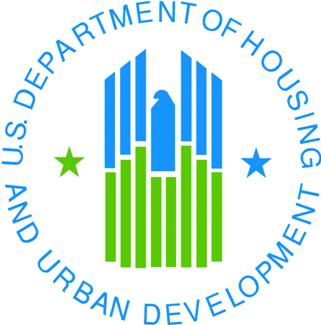 






Kentucky's 2020 RHP Allocation




$       1,116,000 
Kentucky's 2021 RHP Allocation




$         974,776 
Less Administration Costs
$           62,723
Total Amount for Distribution




$       2,028,053










































 







Kentucky's 2020 RHP Allocation




$       1,116,000 
Kentucky's 2021 RHP Allocation




$         974,776 
Less Administration Costs
$           62,723
Total Amount for Distribution




$       2,028,053










































 







Kentucky's 2020 RHP Allocation




$       1,116,000 
Kentucky's 2021 RHP Allocation




$         974,776 
Less Administration Costs
$           62,723
Total Amount for Distribution




$       2,028,053










































 







Kentucky's 2020 RHP Allocation




$       1,116,000 
Kentucky's 2021 RHP Allocation




$         974,776 
Less Administration Costs
$           62,723
Total Amount for Distribution




$       2,028,053










































 







Kentucky's 2020 RHP Allocation




$       1,116,000 
Kentucky's 2021 RHP Allocation




$         974,776 
Less Administration Costs
$           62,723
Total Amount for Distribution




$       2,028,053










































 







Kentucky's 2020 RHP Allocation




$       1,116,000 
Kentucky's 2021 RHP Allocation




$         974,776 
Less Administration Costs
$           62,723
Total Amount for Distribution




$       2,028,053










































 







Kentucky's 2020 RHP Allocation




$       1,116,000 
Kentucky's 2021 RHP Allocation




$         974,776 
Less Administration Costs
$           62,723
Total Amount for Distribution




$       2,028,053










































 







Kentucky's 2020 RHP Allocation




$       1,116,000 
Kentucky's 2021 RHP Allocation




$         974,776 
Less Administration Costs
$           62,723
Total Amount for Distribution




$       2,028,053










































 







Kentucky's 2020 RHP Allocation




$       1,116,000 
Kentucky's 2021 RHP Allocation




$         974,776 
Less Administration Costs
$           62,723
Total Amount for Distribution




$       2,028,053










































 







Kentucky's 2020 RHP Allocation




$       1,116,000 
Kentucky's 2021 RHP Allocation




$         974,776 
Less Administration Costs
$           62,723
Total Amount for Distribution




$       2,028,053










































 







Kentucky's 2020 RHP Allocation




$       1,116,000 
Kentucky's 2021 RHP Allocation




$         974,776 
Less Administration Costs
$           62,723
Total Amount for Distribution




$       2,028,053










































 







Kentucky's 2020 RHP Allocation




$       1,116,000 
Kentucky's 2021 RHP Allocation




$         974,776 
Less Administration Costs
$           62,723
Total Amount for Distribution




$       2,028,053










































 







Kentucky's 2020 RHP Allocation




$       1,116,000 
Kentucky's 2021 RHP Allocation




$         974,776 
Less Administration Costs
$           62,723
Total Amount for Distribution




$       2,028,053










































 







Kentucky's 2020 RHP Allocation




$       1,116,000 
Kentucky's 2021 RHP Allocation




$         974,776 
Less Administration Costs
$           62,723
Total Amount for Distribution




$       2,028,053










































 







Kentucky's 2020 RHP Allocation




$       1,116,000 
Kentucky's 2021 RHP Allocation




$         974,776 
Less Administration Costs
$           62,723
Total Amount for Distribution




$       2,028,053










































 







Kentucky's 2020 RHP Allocation




$       1,116,000 
Kentucky's 2021 RHP Allocation




$         974,776 
Less Administration Costs
$           62,723
Total Amount for Distribution




$       2,028,053










































 







Kentucky's 2020 RHP Allocation




$       1,116,000 
Kentucky's 2021 RHP Allocation




$         974,776 
Less Administration Costs
$           62,723
Total Amount for Distribution




$       2,028,053










































 







Kentucky's 2020 RHP Allocation




$       1,116,000 
Kentucky's 2021 RHP Allocation




$         974,776 
Less Administration Costs
$           62,723
Total Amount for Distribution




$       2,028,053










































 







Kentucky's 2020 RHP Allocation




$       1,116,000 
Kentucky's 2021 RHP Allocation




$         974,776 
Less Administration Costs
$           62,723
Total Amount for Distribution




$       2,028,053










































 







Kentucky's 2020 RHP Allocation




$       1,116,000 
Kentucky's 2021 RHP Allocation




$         974,776 
Less Administration Costs
$           62,723
Total Amount for Distribution




$       2,028,053










































 







Kentucky's 2020 RHP Allocation




$       1,116,000 
Kentucky's 2021 RHP Allocation




$         974,776 
Less Administration Costs
$           62,723
Total Amount for Distribution




$       2,028,053










































 







Kentucky's 2020 RHP Allocation




$       1,116,000 
Kentucky's 2021 RHP Allocation




$         974,776 
Less Administration Costs
$           62,723
Total Amount for Distribution




$       2,028,053










































 







Kentucky's 2020 RHP Allocation




$       1,116,000 
Kentucky's 2021 RHP Allocation




$         974,776 
Less Administration Costs
$           62,723
Total Amount for Distribution




$       2,028,053










































 







Kentucky's 2020 RHP Allocation




$       1,116,000 
Kentucky's 2021 RHP Allocation




$         974,776 
Less Administration Costs
$           62,723
Total Amount for Distribution




$       2,028,053










































 







Kentucky's 2020 RHP Allocation




$       1,116,000 
Kentucky's 2021 RHP Allocation




$         974,776 
Less Administration Costs
$           62,723
Total Amount for Distribution




$       2,028,053










































 







Kentucky's 2020 RHP Allocation




$       1,116,000 
Kentucky's 2021 RHP Allocation




$         974,776 
Less Administration Costs
$           62,723
Total Amount for Distribution




$       2,028,053










































 







Kentucky's 2020 RHP Allocation




$       1,116,000 
Kentucky's 2021 RHP Allocation




$         974,776 
Less Administration Costs
$           62,723
Total Amount for Distribution




$       2,028,053










































 







Kentucky's 2020 RHP Allocation




$       1,116,000 
Kentucky's 2021 RHP Allocation




$         974,776 
Less Administration Costs
$           62,723
Total Amount for Distribution




$       2,028,053










































 







Kentucky's 2020 RHP Allocation




$       1,116,000 
Kentucky's 2021 RHP Allocation




$         974,776 
Less Administration Costs
$           62,723
Total Amount for Distribution




$       2,028,053










































 







Kentucky's 2020 RHP Allocation




$       1,116,000 
Kentucky's 2021 RHP Allocation




$         974,776 
Less Administration Costs
$           62,723
Total Amount for Distribution




$       2,028,053










































 







Kentucky's 2020 RHP Allocation




$       1,116,000 
Kentucky's 2021 RHP Allocation




$         974,776 
Less Administration Costs
$           62,723
Total Amount for Distribution




$       2,028,053










































 







Kentucky's 2020 RHP Allocation




$       1,116,000 
Kentucky's 2021 RHP Allocation




$         974,776 
Less Administration Costs
$           62,723
Total Amount for Distribution




$       2,028,053










































 







Kentucky's 2020 RHP Allocation




$       1,116,000 
Kentucky's 2021 RHP Allocation




$         974,776 
Less Administration Costs
$           62,723
Total Amount for Distribution




$       2,028,053










































 







Kentucky's 2020 RHP Allocation




$       1,116,000 
Kentucky's 2021 RHP Allocation




$         974,776 
Less Administration Costs
$           62,723
Total Amount for Distribution




$       2,028,053










































 







Kentucky's 2020 RHP Allocation




$       1,116,000 
Kentucky's 2021 RHP Allocation




$         974,776 
Less Administration Costs
$           62,723
Total Amount for Distribution




$       2,028,053










































 







Kentucky's 2020 RHP Allocation




$       1,116,000 
Kentucky's 2021 RHP Allocation




$         974,776 
Less Administration Costs
$           62,723
Total Amount for Distribution




$       2,028,053










































 







Kentucky's 2020 RHP Allocation




$       1,116,000 
Kentucky's 2021 RHP Allocation




$         974,776 
Less Administration Costs
$           62,723
Total Amount for Distribution




$       2,028,053










































 







Kentucky's 2020 RHP Allocation




$       1,116,000 
Kentucky's 2021 RHP Allocation




$         974,776 
Less Administration Costs
$           62,723
Total Amount for Distribution




$       2,028,053










































 







Kentucky's 2020 RHP Allocation




$       1,116,000 
Kentucky's 2021 RHP Allocation




$         974,776 
Less Administration Costs
$           62,723
Total Amount for Distribution




$       2,028,053










































 







Kentucky's 2020 RHP Allocation




$       1,116,000 
Kentucky's 2021 RHP Allocation




$         974,776 
Less Administration Costs
$           62,723
Total Amount for Distribution




$       2,028,053










































 







Kentucky's 2020 RHP Allocation




$       1,116,000 
Kentucky's 2021 RHP Allocation




$         974,776 
Less Administration Costs
$           62,723
Total Amount for Distribution




$       2,028,053










































 







Kentucky's 2020 RHP Allocation




$       1,116,000 
Kentucky's 2021 RHP Allocation




$         974,776 
Less Administration Costs
$           62,723
Total Amount for Distribution




$       2,028,053










































 







Kentucky's 2020 RHP Allocation




$       1,116,000 
Kentucky's 2021 RHP Allocation




$         974,776 
Less Administration Costs
$           62,723
Total Amount for Distribution




$       2,028,053










































 







Kentucky's 2020 RHP Allocation




$       1,116,000 
Kentucky's 2021 RHP Allocation




$         974,776 
Less Administration Costs
$           62,723
Total Amount for Distribution




$       2,028,053










































 







Kentucky's 2020 RHP Allocation




$       1,116,000 
Kentucky's 2021 RHP Allocation




$         974,776 
Less Administration Costs
$           62,723
Total Amount for Distribution




$       2,028,053










































 







Kentucky's 2020 RHP Allocation




$       1,116,000 
Kentucky's 2021 RHP Allocation




$         974,776 
Less Administration Costs
$           62,723
Total Amount for Distribution




$       2,028,053










































 







Kentucky's 2020 RHP Allocation




$       1,116,000 
Kentucky's 2021 RHP Allocation




$         974,776 
Less Administration Costs
$           62,723
Total Amount for Distribution




$       2,028,053










































 







Kentucky's 2020 RHP Allocation




$       1,116,000 
Kentucky's 2021 RHP Allocation




$         974,776 
Less Administration Costs
$           62,723
Total Amount for Distribution




$       2,028,053










































 







Kentucky's 2020 RHP Allocation




$       1,116,000 
Kentucky's 2021 RHP Allocation




$         974,776 
Less Administration Costs
$           62,723
Total Amount for Distribution




$       2,028,053










































 







Kentucky's 2020 RHP Allocation




$       1,116,000 
Kentucky's 2021 RHP Allocation




$         974,776 
Less Administration Costs
$           62,723
Total Amount for Distribution




$       2,028,053










































 







Kentucky's 2020 RHP Allocation




$       1,116,000 
Kentucky's 2021 RHP Allocation




$         974,776 
Less Administration Costs
$           62,723
Total Amount for Distribution




$       2,028,053










































 







Kentucky's 2020 RHP Allocation




$       1,116,000 
Kentucky's 2021 RHP Allocation




$         974,776 
Less Administration Costs
$           62,723
Total Amount for Distribution




$       2,028,053










































 







Kentucky's 2020 RHP Allocation




$       1,116,000 
Kentucky's 2021 RHP Allocation




$         974,776 
Less Administration Costs
$           62,723
Total Amount for Distribution




$       2,028,053










































 







Kentucky's 2020 RHP Allocation




$       1,116,000 
Kentucky's 2021 RHP Allocation




$         974,776 
Less Administration Costs
$           62,723
Total Amount for Distribution




$       2,028,053










































 







Kentucky's 2020 RHP Allocation




$       1,116,000 
Kentucky's 2021 RHP Allocation




$         974,776 
Less Administration Costs
$           62,723
Total Amount for Distribution




$       2,028,053










































 







Kentucky's 2020 RHP Allocation




$       1,116,000 
Kentucky's 2021 RHP Allocation




$         974,776 
Less Administration Costs
$           62,723
Total Amount for Distribution




$       2,028,053










































 







Kentucky's 2020 RHP Allocation




$       1,116,000 
Kentucky's 2021 RHP Allocation




$         974,776 
Less Administration Costs
$           62,723
Total Amount for Distribution




$       2,028,053










































 







Kentucky's 2020 RHP Allocation




$       1,116,000 
Kentucky's 2021 RHP Allocation




$         974,776 
Less Administration Costs
$           62,723
Total Amount for Distribution




$       2,028,053










































 







Kentucky's 2020 RHP Allocation




$       1,116,000 
Kentucky's 2021 RHP Allocation




$         974,776 
Less Administration Costs
$           62,723
Total Amount for Distribution




$       2,028,053










































 







Kentucky's 2020 RHP Allocation




$       1,116,000 
Kentucky's 2021 RHP Allocation




$         974,776 
Less Administration Costs
$           62,723
Total Amount for Distribution




$       2,028,053










































 







Kentucky's 2020 RHP Allocation




$       1,116,000 
Kentucky's 2021 RHP Allocation




$         974,776 
Less Administration Costs
$           62,723
Total Amount for Distribution




$       2,028,053










































 







Kentucky's 2020 RHP Allocation




$       1,116,000 
Kentucky's 2021 RHP Allocation




$         974,776 
Less Administration Costs
$           62,723
Total Amount for Distribution




$       2,028,053










































 







Kentucky's 2020 RHP Allocation




$       1,116,000 
Kentucky's 2021 RHP Allocation




$         974,776 
Less Administration Costs
$           62,723
Total Amount for Distribution




$       2,028,053










































 







Kentucky's 2020 RHP Allocation




$       1,116,000 
Kentucky's 2021 RHP Allocation




$         974,776 
Less Administration Costs
$           62,723
Total Amount for Distribution




$       2,028,053










































 







Kentucky's 2020 RHP Allocation




$       1,116,000 
Kentucky's 2021 RHP Allocation




$         974,776 
Less Administration Costs
$           62,723
Total Amount for Distribution




$       2,028,053










































 







Kentucky's 2020 RHP Allocation




$       1,116,000 
Kentucky's 2021 RHP Allocation




$         974,776 
Less Administration Costs
$           62,723
Total Amount for Distribution




$       2,028,053










































 







Kentucky's 2020 RHP Allocation




$       1,116,000 
Kentucky's 2021 RHP Allocation




$         974,776 
Less Administration Costs
$           62,723
Total Amount for Distribution




$       2,028,053










































 







Kentucky's 2020 RHP Allocation




$       1,116,000 
Kentucky's 2021 RHP Allocation




$         974,776 
Less Administration Costs
$           62,723
Total Amount for Distribution




$       2,028,053










































 







Kentucky's 2020 RHP Allocation




$       1,116,000 
Kentucky's 2021 RHP Allocation




$         974,776 
Less Administration Costs
$           62,723
Total Amount for Distribution




$       2,028,053










































 







Kentucky's 2020 RHP Allocation




$       1,116,000 
Kentucky's 2021 RHP Allocation




$         974,776 
Less Administration Costs
$           62,723
Total Amount for Distribution




$       2,028,053










































 







Kentucky's 2020 RHP Allocation




$       1,116,000 
Kentucky's 2021 RHP Allocation




$         974,776 
Less Administration Costs
$           62,723
Total Amount for Distribution




$       2,028,053










































 







Kentucky's 2020 RHP Allocation




$       1,116,000 
Kentucky's 2021 RHP Allocation




$         974,776 
Less Administration Costs
$           62,723
Total Amount for Distribution




$       2,028,053










































 







Kentucky's 2020 RHP Allocation




$       1,116,000 
Kentucky's 2021 RHP Allocation




$         974,776 
Less Administration Costs
$           62,723
Total Amount for Distribution




$       2,028,053










































 







Kentucky's 2020 RHP Allocation




$       1,116,000 
Kentucky's 2021 RHP Allocation




$         974,776 
Less Administration Costs
$           62,723
Total Amount for Distribution




$       2,028,053










































 
222222222222222222222The Kentucky Department for Local Government will attempt to leverage as many federal, state, and local resources as possible in order to maximize RHP investment. No program income or other federal program funding is expected.
Kentucky will review designated opportunity zone census tracts across the state when considering the distribution of resources and placement of RHP projects.



The Kentucky Department for Local Government will attempt to leverage as many federal, state, and local resources as possible in order to maximize RHP investment. No program income or other federal program funding is expected.
Kentucky will review designated opportunity zone census tracts across the state when considering the distribution of resources and placement of RHP projects.



The Kentucky Department for Local Government will attempt to leverage as many federal, state, and local resources as possible in order to maximize RHP investment. No program income or other federal program funding is expected.
Kentucky will review designated opportunity zone census tracts across the state when considering the distribution of resources and placement of RHP projects.



The Kentucky Department for Local Government will attempt to leverage as many federal, state, and local resources as possible in order to maximize RHP investment. No program income or other federal program funding is expected.
Kentucky will review designated opportunity zone census tracts across the state when considering the distribution of resources and placement of RHP projects.



The Kentucky Department for Local Government will attempt to leverage as many federal, state, and local resources as possible in order to maximize RHP investment. No program income or other federal program funding is expected.
Kentucky will review designated opportunity zone census tracts across the state when considering the distribution of resources and placement of RHP projects.



The Kentucky Department for Local Government will attempt to leverage as many federal, state, and local resources as possible in order to maximize RHP investment. No program income or other federal program funding is expected.
Kentucky will review designated opportunity zone census tracts across the state when considering the distribution of resources and placement of RHP projects.



The Kentucky Department for Local Government will attempt to leverage as many federal, state, and local resources as possible in order to maximize RHP investment. No program income or other federal program funding is expected.
Kentucky will review designated opportunity zone census tracts across the state when considering the distribution of resources and placement of RHP projects.



The Kentucky Department for Local Government will attempt to leverage as many federal, state, and local resources as possible in order to maximize RHP investment. No program income or other federal program funding is expected.
Kentucky will review designated opportunity zone census tracts across the state when considering the distribution of resources and placement of RHP projects.



The Kentucky Department for Local Government will attempt to leverage as many federal, state, and local resources as possible in order to maximize RHP investment. No program income or other federal program funding is expected.
Kentucky will review designated opportunity zone census tracts across the state when considering the distribution of resources and placement of RHP projects.



The Kentucky Department for Local Government will attempt to leverage as many federal, state, and local resources as possible in order to maximize RHP investment. No program income or other federal program funding is expected.
Kentucky will review designated opportunity zone census tracts across the state when considering the distribution of resources and placement of RHP projects.



The Kentucky Department for Local Government will attempt to leverage as many federal, state, and local resources as possible in order to maximize RHP investment. No program income or other federal program funding is expected.
Kentucky will review designated opportunity zone census tracts across the state when considering the distribution of resources and placement of RHP projects.



The Kentucky Department for Local Government will attempt to leverage as many federal, state, and local resources as possible in order to maximize RHP investment. No program income or other federal program funding is expected.
Kentucky will review designated opportunity zone census tracts across the state when considering the distribution of resources and placement of RHP projects.



The Kentucky Department for Local Government will attempt to leverage as many federal, state, and local resources as possible in order to maximize RHP investment. No program income or other federal program funding is expected.
Kentucky will review designated opportunity zone census tracts across the state when considering the distribution of resources and placement of RHP projects.



The Kentucky Department for Local Government will attempt to leverage as many federal, state, and local resources as possible in order to maximize RHP investment. No program income or other federal program funding is expected.
Kentucky will review designated opportunity zone census tracts across the state when considering the distribution of resources and placement of RHP projects.



The Kentucky Department for Local Government will attempt to leverage as many federal, state, and local resources as possible in order to maximize RHP investment. No program income or other federal program funding is expected.
Kentucky will review designated opportunity zone census tracts across the state when considering the distribution of resources and placement of RHP projects.



The Kentucky Department for Local Government will attempt to leverage as many federal, state, and local resources as possible in order to maximize RHP investment. No program income or other federal program funding is expected.
Kentucky will review designated opportunity zone census tracts across the state when considering the distribution of resources and placement of RHP projects.



The Kentucky Department for Local Government will attempt to leverage as many federal, state, and local resources as possible in order to maximize RHP investment. No program income or other federal program funding is expected.
Kentucky will review designated opportunity zone census tracts across the state when considering the distribution of resources and placement of RHP projects.



The Kentucky Department for Local Government will attempt to leverage as many federal, state, and local resources as possible in order to maximize RHP investment. No program income or other federal program funding is expected.
Kentucky will review designated opportunity zone census tracts across the state when considering the distribution of resources and placement of RHP projects.



The Kentucky Department for Local Government will attempt to leverage as many federal, state, and local resources as possible in order to maximize RHP investment. No program income or other federal program funding is expected.
Kentucky will review designated opportunity zone census tracts across the state when considering the distribution of resources and placement of RHP projects.



The Kentucky Department for Local Government will attempt to leverage as many federal, state, and local resources as possible in order to maximize RHP investment. No program income or other federal program funding is expected.
Kentucky will review designated opportunity zone census tracts across the state when considering the distribution of resources and placement of RHP projects.



The Kentucky Department for Local Government will attempt to leverage as many federal, state, and local resources as possible in order to maximize RHP investment. No program income or other federal program funding is expected.
Kentucky will review designated opportunity zone census tracts across the state when considering the distribution of resources and placement of RHP projects.



The Kentucky Department for Local Government will attempt to leverage as many federal, state, and local resources as possible in order to maximize RHP investment. No program income or other federal program funding is expected.
Kentucky will review designated opportunity zone census tracts across the state when considering the distribution of resources and placement of RHP projects.



The Kentucky Department for Local Government will attempt to leverage as many federal, state, and local resources as possible in order to maximize RHP investment. No program income or other federal program funding is expected.
Kentucky will review designated opportunity zone census tracts across the state when considering the distribution of resources and placement of RHP projects.



The Kentucky Department for Local Government will attempt to leverage as many federal, state, and local resources as possible in order to maximize RHP investment. No program income or other federal program funding is expected.
Kentucky will review designated opportunity zone census tracts across the state when considering the distribution of resources and placement of RHP projects.



The Kentucky Department for Local Government will attempt to leverage as many federal, state, and local resources as possible in order to maximize RHP investment. No program income or other federal program funding is expected.
Kentucky will review designated opportunity zone census tracts across the state when considering the distribution of resources and placement of RHP projects.



The Kentucky Department for Local Government will attempt to leverage as many federal, state, and local resources as possible in order to maximize RHP investment. No program income or other federal program funding is expected.
Kentucky will review designated opportunity zone census tracts across the state when considering the distribution of resources and placement of RHP projects.



The Kentucky Department for Local Government will attempt to leverage as many federal, state, and local resources as possible in order to maximize RHP investment. No program income or other federal program funding is expected.
Kentucky will review designated opportunity zone census tracts across the state when considering the distribution of resources and placement of RHP projects.



The Kentucky Department for Local Government will attempt to leverage as many federal, state, and local resources as possible in order to maximize RHP investment. No program income or other federal program funding is expected.
Kentucky will review designated opportunity zone census tracts across the state when considering the distribution of resources and placement of RHP projects.



The Kentucky Department for Local Government will attempt to leverage as many federal, state, and local resources as possible in order to maximize RHP investment. No program income or other federal program funding is expected.
Kentucky will review designated opportunity zone census tracts across the state when considering the distribution of resources and placement of RHP projects.



The Kentucky Department for Local Government will attempt to leverage as many federal, state, and local resources as possible in order to maximize RHP investment. No program income or other federal program funding is expected.
Kentucky will review designated opportunity zone census tracts across the state when considering the distribution of resources and placement of RHP projects.



The Kentucky Department for Local Government will attempt to leverage as many federal, state, and local resources as possible in order to maximize RHP investment. No program income or other federal program funding is expected.
Kentucky will review designated opportunity zone census tracts across the state when considering the distribution of resources and placement of RHP projects.



The Kentucky Department for Local Government will attempt to leverage as many federal, state, and local resources as possible in order to maximize RHP investment. No program income or other federal program funding is expected.
Kentucky will review designated opportunity zone census tracts across the state when considering the distribution of resources and placement of RHP projects.



The Kentucky Department for Local Government will attempt to leverage as many federal, state, and local resources as possible in order to maximize RHP investment. No program income or other federal program funding is expected.
Kentucky will review designated opportunity zone census tracts across the state when considering the distribution of resources and placement of RHP projects.



The Kentucky Department for Local Government will attempt to leverage as many federal, state, and local resources as possible in order to maximize RHP investment. No program income or other federal program funding is expected.
Kentucky will review designated opportunity zone census tracts across the state when considering the distribution of resources and placement of RHP projects.



The Kentucky Department for Local Government will attempt to leverage as many federal, state, and local resources as possible in order to maximize RHP investment. No program income or other federal program funding is expected.
Kentucky will review designated opportunity zone census tracts across the state when considering the distribution of resources and placement of RHP projects.



The Kentucky Department for Local Government will attempt to leverage as many federal, state, and local resources as possible in order to maximize RHP investment. No program income or other federal program funding is expected.
Kentucky will review designated opportunity zone census tracts across the state when considering the distribution of resources and placement of RHP projects.



The Kentucky Department for Local Government will attempt to leverage as many federal, state, and local resources as possible in order to maximize RHP investment. No program income or other federal program funding is expected.
Kentucky will review designated opportunity zone census tracts across the state when considering the distribution of resources and placement of RHP projects.



The Kentucky Department for Local Government will attempt to leverage as many federal, state, and local resources as possible in order to maximize RHP investment. No program income or other federal program funding is expected.
Kentucky will review designated opportunity zone census tracts across the state when considering the distribution of resources and placement of RHP projects.



The Kentucky Department for Local Government will attempt to leverage as many federal, state, and local resources as possible in order to maximize RHP investment. No program income or other federal program funding is expected.
Kentucky will review designated opportunity zone census tracts across the state when considering the distribution of resources and placement of RHP projects.



The Kentucky Department for Local Government will attempt to leverage as many federal, state, and local resources as possible in order to maximize RHP investment. No program income or other federal program funding is expected.
Kentucky will review designated opportunity zone census tracts across the state when considering the distribution of resources and placement of RHP projects.



The Kentucky Department for Local Government will attempt to leverage as many federal, state, and local resources as possible in order to maximize RHP investment. No program income or other federal program funding is expected.
Kentucky will review designated opportunity zone census tracts across the state when considering the distribution of resources and placement of RHP projects.



The Kentucky Department for Local Government will attempt to leverage as many federal, state, and local resources as possible in order to maximize RHP investment. No program income or other federal program funding is expected.
Kentucky will review designated opportunity zone census tracts across the state when considering the distribution of resources and placement of RHP projects.



The Kentucky Department for Local Government will attempt to leverage as many federal, state, and local resources as possible in order to maximize RHP investment. No program income or other federal program funding is expected.
Kentucky will review designated opportunity zone census tracts across the state when considering the distribution of resources and placement of RHP projects.



The Kentucky Department for Local Government will attempt to leverage as many federal, state, and local resources as possible in order to maximize RHP investment. No program income or other federal program funding is expected.
Kentucky will review designated opportunity zone census tracts across the state when considering the distribution of resources and placement of RHP projects.



The Kentucky Department for Local Government will attempt to leverage as many federal, state, and local resources as possible in order to maximize RHP investment. No program income or other federal program funding is expected.
Kentucky will review designated opportunity zone census tracts across the state when considering the distribution of resources and placement of RHP projects.



The Kentucky Department for Local Government will attempt to leverage as many federal, state, and local resources as possible in order to maximize RHP investment. No program income or other federal program funding is expected.
Kentucky will review designated opportunity zone census tracts across the state when considering the distribution of resources and placement of RHP projects.



The Kentucky Department for Local Government will attempt to leverage as many federal, state, and local resources as possible in order to maximize RHP investment. No program income or other federal program funding is expected.
Kentucky will review designated opportunity zone census tracts across the state when considering the distribution of resources and placement of RHP projects.



The Kentucky Department for Local Government will attempt to leverage as many federal, state, and local resources as possible in order to maximize RHP investment. No program income or other federal program funding is expected.
Kentucky will review designated opportunity zone census tracts across the state when considering the distribution of resources and placement of RHP projects.



The Kentucky Department for Local Government will attempt to leverage as many federal, state, and local resources as possible in order to maximize RHP investment. No program income or other federal program funding is expected.
Kentucky will review designated opportunity zone census tracts across the state when considering the distribution of resources and placement of RHP projects.



The Kentucky Department for Local Government will attempt to leverage as many federal, state, and local resources as possible in order to maximize RHP investment. No program income or other federal program funding is expected.
Kentucky will review designated opportunity zone census tracts across the state when considering the distribution of resources and placement of RHP projects.



The Kentucky Department for Local Government will attempt to leverage as many federal, state, and local resources as possible in order to maximize RHP investment. No program income or other federal program funding is expected.
Kentucky will review designated opportunity zone census tracts across the state when considering the distribution of resources and placement of RHP projects.



The Kentucky Department for Local Government will attempt to leverage as many federal, state, and local resources as possible in order to maximize RHP investment. No program income or other federal program funding is expected.
Kentucky will review designated opportunity zone census tracts across the state when considering the distribution of resources and placement of RHP projects.



The Kentucky Department for Local Government will attempt to leverage as many federal, state, and local resources as possible in order to maximize RHP investment. No program income or other federal program funding is expected.
Kentucky will review designated opportunity zone census tracts across the state when considering the distribution of resources and placement of RHP projects.



The Kentucky Department for Local Government will attempt to leverage as many federal, state, and local resources as possible in order to maximize RHP investment. No program income or other federal program funding is expected.
Kentucky will review designated opportunity zone census tracts across the state when considering the distribution of resources and placement of RHP projects.



The Kentucky Department for Local Government will attempt to leverage as many federal, state, and local resources as possible in order to maximize RHP investment. No program income or other federal program funding is expected.
Kentucky will review designated opportunity zone census tracts across the state when considering the distribution of resources and placement of RHP projects.



The Kentucky Department for Local Government will attempt to leverage as many federal, state, and local resources as possible in order to maximize RHP investment. No program income or other federal program funding is expected.
Kentucky will review designated opportunity zone census tracts across the state when considering the distribution of resources and placement of RHP projects.



The Kentucky Department for Local Government will attempt to leverage as many federal, state, and local resources as possible in order to maximize RHP investment. No program income or other federal program funding is expected.
Kentucky will review designated opportunity zone census tracts across the state when considering the distribution of resources and placement of RHP projects.



The Kentucky Department for Local Government will attempt to leverage as many federal, state, and local resources as possible in order to maximize RHP investment. No program income or other federal program funding is expected.
Kentucky will review designated opportunity zone census tracts across the state when considering the distribution of resources and placement of RHP projects.



The Kentucky Department for Local Government will attempt to leverage as many federal, state, and local resources as possible in order to maximize RHP investment. No program income or other federal program funding is expected.
Kentucky will review designated opportunity zone census tracts across the state when considering the distribution of resources and placement of RHP projects.



The Kentucky Department for Local Government will attempt to leverage as many federal, state, and local resources as possible in order to maximize RHP investment. No program income or other federal program funding is expected.
Kentucky will review designated opportunity zone census tracts across the state when considering the distribution of resources and placement of RHP projects.



The Kentucky Department for Local Government will attempt to leverage as many federal, state, and local resources as possible in order to maximize RHP investment. No program income or other federal program funding is expected.
Kentucky will review designated opportunity zone census tracts across the state when considering the distribution of resources and placement of RHP projects.



The Kentucky Department for Local Government will attempt to leverage as many federal, state, and local resources as possible in order to maximize RHP investment. No program income or other federal program funding is expected.
Kentucky will review designated opportunity zone census tracts across the state when considering the distribution of resources and placement of RHP projects.



The Kentucky Department for Local Government will attempt to leverage as many federal, state, and local resources as possible in order to maximize RHP investment. No program income or other federal program funding is expected.
Kentucky will review designated opportunity zone census tracts across the state when considering the distribution of resources and placement of RHP projects.



The Kentucky Department for Local Government will attempt to leverage as many federal, state, and local resources as possible in order to maximize RHP investment. No program income or other federal program funding is expected.
Kentucky will review designated opportunity zone census tracts across the state when considering the distribution of resources and placement of RHP projects.



The Kentucky Department for Local Government will attempt to leverage as many federal, state, and local resources as possible in order to maximize RHP investment. No program income or other federal program funding is expected.
Kentucky will review designated opportunity zone census tracts across the state when considering the distribution of resources and placement of RHP projects.



The Kentucky Department for Local Government will attempt to leverage as many federal, state, and local resources as possible in order to maximize RHP investment. No program income or other federal program funding is expected.
Kentucky will review designated opportunity zone census tracts across the state when considering the distribution of resources and placement of RHP projects.



The Kentucky Department for Local Government will attempt to leverage as many federal, state, and local resources as possible in order to maximize RHP investment. No program income or other federal program funding is expected.
Kentucky will review designated opportunity zone census tracts across the state when considering the distribution of resources and placement of RHP projects.



The Kentucky Department for Local Government will attempt to leverage as many federal, state, and local resources as possible in order to maximize RHP investment. No program income or other federal program funding is expected.
Kentucky will review designated opportunity zone census tracts across the state when considering the distribution of resources and placement of RHP projects.



The Kentucky Department for Local Government will attempt to leverage as many federal, state, and local resources as possible in order to maximize RHP investment. No program income or other federal program funding is expected.
Kentucky will review designated opportunity zone census tracts across the state when considering the distribution of resources and placement of RHP projects.



The Kentucky Department for Local Government will attempt to leverage as many federal, state, and local resources as possible in order to maximize RHP investment. No program income or other federal program funding is expected.
Kentucky will review designated opportunity zone census tracts across the state when considering the distribution of resources and placement of RHP projects.



The Kentucky Department for Local Government will attempt to leverage as many federal, state, and local resources as possible in order to maximize RHP investment. No program income or other federal program funding is expected.
Kentucky will review designated opportunity zone census tracts across the state when considering the distribution of resources and placement of RHP projects.



The Kentucky Department for Local Government will attempt to leverage as many federal, state, and local resources as possible in order to maximize RHP investment. No program income or other federal program funding is expected.
Kentucky will review designated opportunity zone census tracts across the state when considering the distribution of resources and placement of RHP projects.



The Kentucky Department for Local Government will attempt to leverage as many federal, state, and local resources as possible in order to maximize RHP investment. No program income or other federal program funding is expected.
Kentucky will review designated opportunity zone census tracts across the state when considering the distribution of resources and placement of RHP projects.



The Kentucky Department for Local Government will attempt to leverage as many federal, state, and local resources as possible in order to maximize RHP investment. No program income or other federal program funding is expected.
Kentucky will review designated opportunity zone census tracts across the state when considering the distribution of resources and placement of RHP projects.



Administration Summary:Administration Summary:Administration Summary:Administration Summary:Administration Summary:Administration Summary:Administration Summary:Administration Summary:Administration Summary:Administration Summary:Administration Summary:Administration Summary:Administration Summary:Administration Summary:Administration Summary:Administration Summary:Administration Summary:Administration Summary:Administration Summary:Administration Summary:Administration Summary:Administration Summary:Administration Summary:Administration Summary:Administration Summary:Administration Summary:Administration Summary:Administration Summary:Administration Summary:Administration Summary:Administration Summary:Administration Summary:Administration Summary:Administration Summary:Administration Summary:Administration Summary:Administration Summary:Administration Summary:Administration Summary:Administration Summary:Administration Summary:Administration Summary:Administration Summary:Administration Summary:Administration Summary:Administration Summary:Administration Summary:Administration Summary:Administration Summary:Administration Summary:Administration Summary:Administration Summary:Administration Summary:Administration Summary:Administration Summary:Administration Summary:Administration Summary:Administration Summary:Administration Summary:Administration Summary:Administration Summary:Administration Summary:Administration Summary:Administration Summary:Administration Summary:Administration Summary:Administration Summary:Administration Summary:Administration Summary:Administration Summary:Administration Summary:Administration Summary:Administration Summary:Administration Summary:The Kentucky Department for Local Government will serve the role of RHP Administrator. Agency contact information is listed below. 
 
            Agency:                      Kentucky Department for Local Government
            Address:                      100 Airport Road
            City,Staze,Zip:            Frankfort, KY 40601
            Phone number:            502-573-2382
            Website:                      kydlgweb.ky.govThe Kentucky Department for Local Government will serve the role of RHP Administrator. Agency contact information is listed below. 
 
            Agency:                      Kentucky Department for Local Government
            Address:                      100 Airport Road
            City,Staze,Zip:            Frankfort, KY 40601
            Phone number:            502-573-2382
            Website:                      kydlgweb.ky.govThe Kentucky Department for Local Government will serve the role of RHP Administrator. Agency contact information is listed below. 
 
            Agency:                      Kentucky Department for Local Government
            Address:                      100 Airport Road
            City,Staze,Zip:            Frankfort, KY 40601
            Phone number:            502-573-2382
            Website:                      kydlgweb.ky.govThe Kentucky Department for Local Government will serve the role of RHP Administrator. Agency contact information is listed below. 
 
            Agency:                      Kentucky Department for Local Government
            Address:                      100 Airport Road
            City,Staze,Zip:            Frankfort, KY 40601
            Phone number:            502-573-2382
            Website:                      kydlgweb.ky.govThe Kentucky Department for Local Government will serve the role of RHP Administrator. Agency contact information is listed below. 
 
            Agency:                      Kentucky Department for Local Government
            Address:                      100 Airport Road
            City,Staze,Zip:            Frankfort, KY 40601
            Phone number:            502-573-2382
            Website:                      kydlgweb.ky.govThe Kentucky Department for Local Government will serve the role of RHP Administrator. Agency contact information is listed below. 
 
            Agency:                      Kentucky Department for Local Government
            Address:                      100 Airport Road
            City,Staze,Zip:            Frankfort, KY 40601
            Phone number:            502-573-2382
            Website:                      kydlgweb.ky.govThe Kentucky Department for Local Government will serve the role of RHP Administrator. Agency contact information is listed below. 
 
            Agency:                      Kentucky Department for Local Government
            Address:                      100 Airport Road
            City,Staze,Zip:            Frankfort, KY 40601
            Phone number:            502-573-2382
            Website:                      kydlgweb.ky.govThe Kentucky Department for Local Government will serve the role of RHP Administrator. Agency contact information is listed below. 
 
            Agency:                      Kentucky Department for Local Government
            Address:                      100 Airport Road
            City,Staze,Zip:            Frankfort, KY 40601
            Phone number:            502-573-2382
            Website:                      kydlgweb.ky.govThe Kentucky Department for Local Government will serve the role of RHP Administrator. Agency contact information is listed below. 
 
            Agency:                      Kentucky Department for Local Government
            Address:                      100 Airport Road
            City,Staze,Zip:            Frankfort, KY 40601
            Phone number:            502-573-2382
            Website:                      kydlgweb.ky.govThe Kentucky Department for Local Government will serve the role of RHP Administrator. Agency contact information is listed below. 
 
            Agency:                      Kentucky Department for Local Government
            Address:                      100 Airport Road
            City,Staze,Zip:            Frankfort, KY 40601
            Phone number:            502-573-2382
            Website:                      kydlgweb.ky.govThe Kentucky Department for Local Government will serve the role of RHP Administrator. Agency contact information is listed below. 
 
            Agency:                      Kentucky Department for Local Government
            Address:                      100 Airport Road
            City,Staze,Zip:            Frankfort, KY 40601
            Phone number:            502-573-2382
            Website:                      kydlgweb.ky.govThe Kentucky Department for Local Government will serve the role of RHP Administrator. Agency contact information is listed below. 
 
            Agency:                      Kentucky Department for Local Government
            Address:                      100 Airport Road
            City,Staze,Zip:            Frankfort, KY 40601
            Phone number:            502-573-2382
            Website:                      kydlgweb.ky.govThe Kentucky Department for Local Government will serve the role of RHP Administrator. Agency contact information is listed below. 
 
            Agency:                      Kentucky Department for Local Government
            Address:                      100 Airport Road
            City,Staze,Zip:            Frankfort, KY 40601
            Phone number:            502-573-2382
            Website:                      kydlgweb.ky.govThe Kentucky Department for Local Government will serve the role of RHP Administrator. Agency contact information is listed below. 
 
            Agency:                      Kentucky Department for Local Government
            Address:                      100 Airport Road
            City,Staze,Zip:            Frankfort, KY 40601
            Phone number:            502-573-2382
            Website:                      kydlgweb.ky.govThe Kentucky Department for Local Government will serve the role of RHP Administrator. Agency contact information is listed below. 
 
            Agency:                      Kentucky Department for Local Government
            Address:                      100 Airport Road
            City,Staze,Zip:            Frankfort, KY 40601
            Phone number:            502-573-2382
            Website:                      kydlgweb.ky.govThe Kentucky Department for Local Government will serve the role of RHP Administrator. Agency contact information is listed below. 
 
            Agency:                      Kentucky Department for Local Government
            Address:                      100 Airport Road
            City,Staze,Zip:            Frankfort, KY 40601
            Phone number:            502-573-2382
            Website:                      kydlgweb.ky.govThe Kentucky Department for Local Government will serve the role of RHP Administrator. Agency contact information is listed below. 
 
            Agency:                      Kentucky Department for Local Government
            Address:                      100 Airport Road
            City,Staze,Zip:            Frankfort, KY 40601
            Phone number:            502-573-2382
            Website:                      kydlgweb.ky.govThe Kentucky Department for Local Government will serve the role of RHP Administrator. Agency contact information is listed below. 
 
            Agency:                      Kentucky Department for Local Government
            Address:                      100 Airport Road
            City,Staze,Zip:            Frankfort, KY 40601
            Phone number:            502-573-2382
            Website:                      kydlgweb.ky.govThe Kentucky Department for Local Government will serve the role of RHP Administrator. Agency contact information is listed below. 
 
            Agency:                      Kentucky Department for Local Government
            Address:                      100 Airport Road
            City,Staze,Zip:            Frankfort, KY 40601
            Phone number:            502-573-2382
            Website:                      kydlgweb.ky.govThe Kentucky Department for Local Government will serve the role of RHP Administrator. Agency contact information is listed below. 
 
            Agency:                      Kentucky Department for Local Government
            Address:                      100 Airport Road
            City,Staze,Zip:            Frankfort, KY 40601
            Phone number:            502-573-2382
            Website:                      kydlgweb.ky.govThe Kentucky Department for Local Government will serve the role of RHP Administrator. Agency contact information is listed below. 
 
            Agency:                      Kentucky Department for Local Government
            Address:                      100 Airport Road
            City,Staze,Zip:            Frankfort, KY 40601
            Phone number:            502-573-2382
            Website:                      kydlgweb.ky.govThe Kentucky Department for Local Government will serve the role of RHP Administrator. Agency contact information is listed below. 
 
            Agency:                      Kentucky Department for Local Government
            Address:                      100 Airport Road
            City,Staze,Zip:            Frankfort, KY 40601
            Phone number:            502-573-2382
            Website:                      kydlgweb.ky.govThe Kentucky Department for Local Government will serve the role of RHP Administrator. Agency contact information is listed below. 
 
            Agency:                      Kentucky Department for Local Government
            Address:                      100 Airport Road
            City,Staze,Zip:            Frankfort, KY 40601
            Phone number:            502-573-2382
            Website:                      kydlgweb.ky.govThe Kentucky Department for Local Government will serve the role of RHP Administrator. Agency contact information is listed below. 
 
            Agency:                      Kentucky Department for Local Government
            Address:                      100 Airport Road
            City,Staze,Zip:            Frankfort, KY 40601
            Phone number:            502-573-2382
            Website:                      kydlgweb.ky.govThe Kentucky Department for Local Government will serve the role of RHP Administrator. Agency contact information is listed below. 
 
            Agency:                      Kentucky Department for Local Government
            Address:                      100 Airport Road
            City,Staze,Zip:            Frankfort, KY 40601
            Phone number:            502-573-2382
            Website:                      kydlgweb.ky.govThe Kentucky Department for Local Government will serve the role of RHP Administrator. Agency contact information is listed below. 
 
            Agency:                      Kentucky Department for Local Government
            Address:                      100 Airport Road
            City,Staze,Zip:            Frankfort, KY 40601
            Phone number:            502-573-2382
            Website:                      kydlgweb.ky.govThe Kentucky Department for Local Government will serve the role of RHP Administrator. Agency contact information is listed below. 
 
            Agency:                      Kentucky Department for Local Government
            Address:                      100 Airport Road
            City,Staze,Zip:            Frankfort, KY 40601
            Phone number:            502-573-2382
            Website:                      kydlgweb.ky.govThe Kentucky Department for Local Government will serve the role of RHP Administrator. Agency contact information is listed below. 
 
            Agency:                      Kentucky Department for Local Government
            Address:                      100 Airport Road
            City,Staze,Zip:            Frankfort, KY 40601
            Phone number:            502-573-2382
            Website:                      kydlgweb.ky.govThe Kentucky Department for Local Government will serve the role of RHP Administrator. Agency contact information is listed below. 
 
            Agency:                      Kentucky Department for Local Government
            Address:                      100 Airport Road
            City,Staze,Zip:            Frankfort, KY 40601
            Phone number:            502-573-2382
            Website:                      kydlgweb.ky.govThe Kentucky Department for Local Government will serve the role of RHP Administrator. Agency contact information is listed below. 
 
            Agency:                      Kentucky Department for Local Government
            Address:                      100 Airport Road
            City,Staze,Zip:            Frankfort, KY 40601
            Phone number:            502-573-2382
            Website:                      kydlgweb.ky.govThe Kentucky Department for Local Government will serve the role of RHP Administrator. Agency contact information is listed below. 
 
            Agency:                      Kentucky Department for Local Government
            Address:                      100 Airport Road
            City,Staze,Zip:            Frankfort, KY 40601
            Phone number:            502-573-2382
            Website:                      kydlgweb.ky.govThe Kentucky Department for Local Government will serve the role of RHP Administrator. Agency contact information is listed below. 
 
            Agency:                      Kentucky Department for Local Government
            Address:                      100 Airport Road
            City,Staze,Zip:            Frankfort, KY 40601
            Phone number:            502-573-2382
            Website:                      kydlgweb.ky.govThe Kentucky Department for Local Government will serve the role of RHP Administrator. Agency contact information is listed below. 
 
            Agency:                      Kentucky Department for Local Government
            Address:                      100 Airport Road
            City,Staze,Zip:            Frankfort, KY 40601
            Phone number:            502-573-2382
            Website:                      kydlgweb.ky.govThe Kentucky Department for Local Government will serve the role of RHP Administrator. Agency contact information is listed below. 
 
            Agency:                      Kentucky Department for Local Government
            Address:                      100 Airport Road
            City,Staze,Zip:            Frankfort, KY 40601
            Phone number:            502-573-2382
            Website:                      kydlgweb.ky.govThe Kentucky Department for Local Government will serve the role of RHP Administrator. Agency contact information is listed below. 
 
            Agency:                      Kentucky Department for Local Government
            Address:                      100 Airport Road
            City,Staze,Zip:            Frankfort, KY 40601
            Phone number:            502-573-2382
            Website:                      kydlgweb.ky.govThe Kentucky Department for Local Government will serve the role of RHP Administrator. Agency contact information is listed below. 
 
            Agency:                      Kentucky Department for Local Government
            Address:                      100 Airport Road
            City,Staze,Zip:            Frankfort, KY 40601
            Phone number:            502-573-2382
            Website:                      kydlgweb.ky.govThe Kentucky Department for Local Government will serve the role of RHP Administrator. Agency contact information is listed below. 
 
            Agency:                      Kentucky Department for Local Government
            Address:                      100 Airport Road
            City,Staze,Zip:            Frankfort, KY 40601
            Phone number:            502-573-2382
            Website:                      kydlgweb.ky.govThe Kentucky Department for Local Government will serve the role of RHP Administrator. Agency contact information is listed below. 
 
            Agency:                      Kentucky Department for Local Government
            Address:                      100 Airport Road
            City,Staze,Zip:            Frankfort, KY 40601
            Phone number:            502-573-2382
            Website:                      kydlgweb.ky.govThe Kentucky Department for Local Government will serve the role of RHP Administrator. Agency contact information is listed below. 
 
            Agency:                      Kentucky Department for Local Government
            Address:                      100 Airport Road
            City,Staze,Zip:            Frankfort, KY 40601
            Phone number:            502-573-2382
            Website:                      kydlgweb.ky.govThe Kentucky Department for Local Government will serve the role of RHP Administrator. Agency contact information is listed below. 
 
            Agency:                      Kentucky Department for Local Government
            Address:                      100 Airport Road
            City,Staze,Zip:            Frankfort, KY 40601
            Phone number:            502-573-2382
            Website:                      kydlgweb.ky.govThe Kentucky Department for Local Government will serve the role of RHP Administrator. Agency contact information is listed below. 
 
            Agency:                      Kentucky Department for Local Government
            Address:                      100 Airport Road
            City,Staze,Zip:            Frankfort, KY 40601
            Phone number:            502-573-2382
            Website:                      kydlgweb.ky.govThe Kentucky Department for Local Government will serve the role of RHP Administrator. Agency contact information is listed below. 
 
            Agency:                      Kentucky Department for Local Government
            Address:                      100 Airport Road
            City,Staze,Zip:            Frankfort, KY 40601
            Phone number:            502-573-2382
            Website:                      kydlgweb.ky.govThe Kentucky Department for Local Government will serve the role of RHP Administrator. Agency contact information is listed below. 
 
            Agency:                      Kentucky Department for Local Government
            Address:                      100 Airport Road
            City,Staze,Zip:            Frankfort, KY 40601
            Phone number:            502-573-2382
            Website:                      kydlgweb.ky.govThe Kentucky Department for Local Government will serve the role of RHP Administrator. Agency contact information is listed below. 
 
            Agency:                      Kentucky Department for Local Government
            Address:                      100 Airport Road
            City,Staze,Zip:            Frankfort, KY 40601
            Phone number:            502-573-2382
            Website:                      kydlgweb.ky.govThe Kentucky Department for Local Government will serve the role of RHP Administrator. Agency contact information is listed below. 
 
            Agency:                      Kentucky Department for Local Government
            Address:                      100 Airport Road
            City,Staze,Zip:            Frankfort, KY 40601
            Phone number:            502-573-2382
            Website:                      kydlgweb.ky.govThe Kentucky Department for Local Government will serve the role of RHP Administrator. Agency contact information is listed below. 
 
            Agency:                      Kentucky Department for Local Government
            Address:                      100 Airport Road
            City,Staze,Zip:            Frankfort, KY 40601
            Phone number:            502-573-2382
            Website:                      kydlgweb.ky.govThe Kentucky Department for Local Government will serve the role of RHP Administrator. Agency contact information is listed below. 
 
            Agency:                      Kentucky Department for Local Government
            Address:                      100 Airport Road
            City,Staze,Zip:            Frankfort, KY 40601
            Phone number:            502-573-2382
            Website:                      kydlgweb.ky.govThe Kentucky Department for Local Government will serve the role of RHP Administrator. Agency contact information is listed below. 
 
            Agency:                      Kentucky Department for Local Government
            Address:                      100 Airport Road
            City,Staze,Zip:            Frankfort, KY 40601
            Phone number:            502-573-2382
            Website:                      kydlgweb.ky.govThe Kentucky Department for Local Government will serve the role of RHP Administrator. Agency contact information is listed below. 
 
            Agency:                      Kentucky Department for Local Government
            Address:                      100 Airport Road
            City,Staze,Zip:            Frankfort, KY 40601
            Phone number:            502-573-2382
            Website:                      kydlgweb.ky.govThe Kentucky Department for Local Government will serve the role of RHP Administrator. Agency contact information is listed below. 
 
            Agency:                      Kentucky Department for Local Government
            Address:                      100 Airport Road
            City,Staze,Zip:            Frankfort, KY 40601
            Phone number:            502-573-2382
            Website:                      kydlgweb.ky.govThe Kentucky Department for Local Government will serve the role of RHP Administrator. Agency contact information is listed below. 
 
            Agency:                      Kentucky Department for Local Government
            Address:                      100 Airport Road
            City,Staze,Zip:            Frankfort, KY 40601
            Phone number:            502-573-2382
            Website:                      kydlgweb.ky.govThe Kentucky Department for Local Government will serve the role of RHP Administrator. Agency contact information is listed below. 
 
            Agency:                      Kentucky Department for Local Government
            Address:                      100 Airport Road
            City,Staze,Zip:            Frankfort, KY 40601
            Phone number:            502-573-2382
            Website:                      kydlgweb.ky.govThe Kentucky Department for Local Government will serve the role of RHP Administrator. Agency contact information is listed below. 
 
            Agency:                      Kentucky Department for Local Government
            Address:                      100 Airport Road
            City,Staze,Zip:            Frankfort, KY 40601
            Phone number:            502-573-2382
            Website:                      kydlgweb.ky.govThe Kentucky Department for Local Government will serve the role of RHP Administrator. Agency contact information is listed below. 
 
            Agency:                      Kentucky Department for Local Government
            Address:                      100 Airport Road
            City,Staze,Zip:            Frankfort, KY 40601
            Phone number:            502-573-2382
            Website:                      kydlgweb.ky.govThe Kentucky Department for Local Government will serve the role of RHP Administrator. Agency contact information is listed below. 
 
            Agency:                      Kentucky Department for Local Government
            Address:                      100 Airport Road
            City,Staze,Zip:            Frankfort, KY 40601
            Phone number:            502-573-2382
            Website:                      kydlgweb.ky.govThe Kentucky Department for Local Government will serve the role of RHP Administrator. Agency contact information is listed below. 
 
            Agency:                      Kentucky Department for Local Government
            Address:                      100 Airport Road
            City,Staze,Zip:            Frankfort, KY 40601
            Phone number:            502-573-2382
            Website:                      kydlgweb.ky.govThe Kentucky Department for Local Government will serve the role of RHP Administrator. Agency contact information is listed below. 
 
            Agency:                      Kentucky Department for Local Government
            Address:                      100 Airport Road
            City,Staze,Zip:            Frankfort, KY 40601
            Phone number:            502-573-2382
            Website:                      kydlgweb.ky.govThe Kentucky Department for Local Government will serve the role of RHP Administrator. Agency contact information is listed below. 
 
            Agency:                      Kentucky Department for Local Government
            Address:                      100 Airport Road
            City,Staze,Zip:            Frankfort, KY 40601
            Phone number:            502-573-2382
            Website:                      kydlgweb.ky.govThe Kentucky Department for Local Government will serve the role of RHP Administrator. Agency contact information is listed below. 
 
            Agency:                      Kentucky Department for Local Government
            Address:                      100 Airport Road
            City,Staze,Zip:            Frankfort, KY 40601
            Phone number:            502-573-2382
            Website:                      kydlgweb.ky.govThe Kentucky Department for Local Government will serve the role of RHP Administrator. Agency contact information is listed below. 
 
            Agency:                      Kentucky Department for Local Government
            Address:                      100 Airport Road
            City,Staze,Zip:            Frankfort, KY 40601
            Phone number:            502-573-2382
            Website:                      kydlgweb.ky.govThe Kentucky Department for Local Government will serve the role of RHP Administrator. Agency contact information is listed below. 
 
            Agency:                      Kentucky Department for Local Government
            Address:                      100 Airport Road
            City,Staze,Zip:            Frankfort, KY 40601
            Phone number:            502-573-2382
            Website:                      kydlgweb.ky.govThe Kentucky Department for Local Government will serve the role of RHP Administrator. Agency contact information is listed below. 
 
            Agency:                      Kentucky Department for Local Government
            Address:                      100 Airport Road
            City,Staze,Zip:            Frankfort, KY 40601
            Phone number:            502-573-2382
            Website:                      kydlgweb.ky.govThe Kentucky Department for Local Government will serve the role of RHP Administrator. Agency contact information is listed below. 
 
            Agency:                      Kentucky Department for Local Government
            Address:                      100 Airport Road
            City,Staze,Zip:            Frankfort, KY 40601
            Phone number:            502-573-2382
            Website:                      kydlgweb.ky.govThe Kentucky Department for Local Government will serve the role of RHP Administrator. Agency contact information is listed below. 
 
            Agency:                      Kentucky Department for Local Government
            Address:                      100 Airport Road
            City,Staze,Zip:            Frankfort, KY 40601
            Phone number:            502-573-2382
            Website:                      kydlgweb.ky.govThe Kentucky Department for Local Government will serve the role of RHP Administrator. Agency contact information is listed below. 
 
            Agency:                      Kentucky Department for Local Government
            Address:                      100 Airport Road
            City,Staze,Zip:            Frankfort, KY 40601
            Phone number:            502-573-2382
            Website:                      kydlgweb.ky.govThe Kentucky Department for Local Government will serve the role of RHP Administrator. Agency contact information is listed below. 
 
            Agency:                      Kentucky Department for Local Government
            Address:                      100 Airport Road
            City,Staze,Zip:            Frankfort, KY 40601
            Phone number:            502-573-2382
            Website:                      kydlgweb.ky.govThe Kentucky Department for Local Government will serve the role of RHP Administrator. Agency contact information is listed below. 
 
            Agency:                      Kentucky Department for Local Government
            Address:                      100 Airport Road
            City,Staze,Zip:            Frankfort, KY 40601
            Phone number:            502-573-2382
            Website:                      kydlgweb.ky.govThe Kentucky Department for Local Government will serve the role of RHP Administrator. Agency contact information is listed below. 
 
            Agency:                      Kentucky Department for Local Government
            Address:                      100 Airport Road
            City,Staze,Zip:            Frankfort, KY 40601
            Phone number:            502-573-2382
            Website:                      kydlgweb.ky.govThe Kentucky Department for Local Government will serve the role of RHP Administrator. Agency contact information is listed below. 
 
            Agency:                      Kentucky Department for Local Government
            Address:                      100 Airport Road
            City,Staze,Zip:            Frankfort, KY 40601
            Phone number:            502-573-2382
            Website:                      kydlgweb.ky.govThe Kentucky Department for Local Government will serve the role of RHP Administrator. Agency contact information is listed below. 
 
            Agency:                      Kentucky Department for Local Government
            Address:                      100 Airport Road
            City,Staze,Zip:            Frankfort, KY 40601
            Phone number:            502-573-2382
            Website:                      kydlgweb.ky.govThe Kentucky Department for Local Government will serve the role of RHP Administrator. Agency contact information is listed below. 
 
            Agency:                      Kentucky Department for Local Government
            Address:                      100 Airport Road
            City,Staze,Zip:            Frankfort, KY 40601
            Phone number:            502-573-2382
            Website:                      kydlgweb.ky.govThe Kentucky Department for Local Government will serve the role of RHP Administrator. Agency contact information is listed below. 
 
            Agency:                      Kentucky Department for Local Government
            Address:                      100 Airport Road
            City,Staze,Zip:            Frankfort, KY 40601
            Phone number:            502-573-2382
            Website:                      kydlgweb.ky.govThe Kentucky Department for Local Government will serve the role of RHP Administrator. Agency contact information is listed below. 
 
            Agency:                      Kentucky Department for Local Government
            Address:                      100 Airport Road
            City,Staze,Zip:            Frankfort, KY 40601
            Phone number:            502-573-2382
            Website:                      kydlgweb.ky.govThe Kentucky Department for Local Government will serve the role of RHP Administrator. Agency contact information is listed below. 
 
            Agency:                      Kentucky Department for Local Government
            Address:                      100 Airport Road
            City,Staze,Zip:            Frankfort, KY 40601
            Phone number:            502-573-2382
            Website:                      kydlgweb.ky.govUse of Funds - Method of Distribution:Use of Funds - Method of Distribution:Use of Funds - Method of Distribution:Use of Funds - Method of Distribution:Use of Funds - Method of Distribution:Use of Funds - Method of Distribution:Use of Funds - Method of Distribution:Use of Funds - Method of Distribution:Use of Funds - Method of Distribution:Use of Funds - Method of Distribution:Use of Funds - Method of Distribution:Use of Funds - Method of Distribution:Use of Funds - Method of Distribution:Use of Funds - Method of Distribution:Use of Funds - Method of Distribution:Use of Funds - Method of Distribution:Use of Funds - Method of Distribution:Use of Funds - Method of Distribution:Use of Funds - Method of Distribution:Use of Funds - Method of Distribution:Use of Funds - Method of Distribution:Use of Funds - Method of Distribution:Use of Funds - Method of Distribution:Use of Funds - Method of Distribution:Use of Funds - Method of Distribution:Use of Funds - Method of Distribution:Use of Funds - Method of Distribution:Use of Funds - Method of Distribution:Use of Funds - Method of Distribution:Use of Funds - Method of Distribution:Use of Funds - Method of Distribution:Use of Funds - Method of Distribution:Use of Funds - Method of Distribution:Use of Funds - Method of Distribution:Use of Funds - Method of Distribution:Use of Funds - Method of Distribution:Use of Funds - Method of Distribution:Use of Funds - Method of Distribution:Use of Funds - Method of Distribution:Use of Funds - Method of Distribution:Use of Funds - Method of Distribution:Use of Funds - Method of Distribution:Use of Funds - Method of Distribution:Use of Funds - Method of Distribution:Use of Funds - Method of Distribution:Use of Funds - Method of Distribution:Use of Funds - Method of Distribution:Use of Funds - Method of Distribution:Use of Funds - Method of Distribution:Use of Funds - Method of Distribution:Use of Funds - Method of Distribution:Use of Funds - Method of Distribution:Use of Funds - Method of Distribution:Use of Funds - Method of Distribution:Use of Funds - Method of Distribution:Use of Funds - Method of Distribution:Use of Funds - Method of Distribution:Use of Funds - Method of Distribution:Use of Funds - Method of Distribution:Use of Funds - Method of Distribution:Use of Funds - Method of Distribution:Use of Funds - Method of Distribution:Use of Funds - Method of Distribution:Use of Funds - Method of Distribution:Use of Funds - Method of Distribution:Use of Funds - Method of Distribution:Use of Funds - Method of Distribution:Use of Funds - Method of Distribution:Use of Funds - Method of Distribution:Use of Funds - Method of Distribution:Use of Funds - Method of Distribution:Use of Funds - Method of Distribution:Use of Funds - Method of Distribution:Use of Funds - Method of Distribution:RHP funds will be awarded directly to subrecipients. RHP funds will be awarded directly to subrecipients. RHP funds will be awarded directly to subrecipients. RHP funds will be awarded directly to subrecipients. RHP funds will be awarded directly to subrecipients. RHP funds will be awarded directly to subrecipients. RHP funds will be awarded directly to subrecipients. RHP funds will be awarded directly to subrecipients. RHP funds will be awarded directly to subrecipients. RHP funds will be awarded directly to subrecipients. RHP funds will be awarded directly to subrecipients. RHP funds will be awarded directly to subrecipients. RHP funds will be awarded directly to subrecipients. RHP funds will be awarded directly to subrecipients. RHP funds will be awarded directly to subrecipients. RHP funds will be awarded directly to subrecipients. RHP funds will be awarded directly to subrecipients. RHP funds will be awarded directly to subrecipients. RHP funds will be awarded directly to subrecipients. RHP funds will be awarded directly to subrecipients. RHP funds will be awarded directly to subrecipients. RHP funds will be awarded directly to subrecipients. RHP funds will be awarded directly to subrecipients. RHP funds will be awarded directly to subrecipients. RHP funds will be awarded directly to subrecipients. RHP funds will be awarded directly to subrecipients. RHP funds will be awarded directly to subrecipients. RHP funds will be awarded directly to subrecipients. RHP funds will be awarded directly to subrecipients. RHP funds will be awarded directly to subrecipients. RHP funds will be awarded directly to subrecipients. RHP funds will be awarded directly to subrecipients. RHP funds will be awarded directly to subrecipients. RHP funds will be awarded directly to subrecipients. RHP funds will be awarded directly to subrecipients. RHP funds will be awarded directly to subrecipients. RHP funds will be awarded directly to subrecipients. RHP funds will be awarded directly to subrecipients. RHP funds will be awarded directly to subrecipients. RHP funds will be awarded directly to subrecipients. RHP funds will be awarded directly to subrecipients. RHP funds will be awarded directly to subrecipients. RHP funds will be awarded directly to subrecipients. RHP funds will be awarded directly to subrecipients. RHP funds will be awarded directly to subrecipients. RHP funds will be awarded directly to subrecipients. RHP funds will be awarded directly to subrecipients. RHP funds will be awarded directly to subrecipients. RHP funds will be awarded directly to subrecipients. RHP funds will be awarded directly to subrecipients. RHP funds will be awarded directly to subrecipients. RHP funds will be awarded directly to subrecipients. RHP funds will be awarded directly to subrecipients. RHP funds will be awarded directly to subrecipients. RHP funds will be awarded directly to subrecipients. RHP funds will be awarded directly to subrecipients. RHP funds will be awarded directly to subrecipients. RHP funds will be awarded directly to subrecipients. RHP funds will be awarded directly to subrecipients. RHP funds will be awarded directly to subrecipients. RHP funds will be awarded directly to subrecipients. RHP funds will be awarded directly to subrecipients. RHP funds will be awarded directly to subrecipients. RHP funds will be awarded directly to subrecipients. RHP funds will be awarded directly to subrecipients. RHP funds will be awarded directly to subrecipients. RHP funds will be awarded directly to subrecipients. RHP funds will be awarded directly to subrecipients. RHP funds will be awarded directly to subrecipients. RHP funds will be awarded directly to subrecipients. RHP funds will be awarded directly to subrecipients. RHP funds will be awarded directly to subrecipients. RHP funds will be awarded directly to subrecipients. RHP funds will be awarded directly to subrecipients. Use of Funds - Activities Carried Out Directly:Use of Funds - Activities Carried Out Directly:Use of Funds - Activities Carried Out Directly:Use of Funds - Activities Carried Out Directly:Use of Funds - Activities Carried Out Directly:Use of Funds - Activities Carried Out Directly:Use of Funds - Activities Carried Out Directly:Use of Funds - Activities Carried Out Directly:Use of Funds - Activities Carried Out Directly:Use of Funds - Activities Carried Out Directly:Use of Funds - Activities Carried Out Directly:Use of Funds - Activities Carried Out Directly:Use of Funds - Activities Carried Out Directly:Use of Funds - Activities Carried Out Directly:Use of Funds - Activities Carried Out Directly:Use of Funds - Activities Carried Out Directly:Use of Funds - Activities Carried Out Directly:Use of Funds - Activities Carried Out Directly:Use of Funds - Activities Carried Out Directly:Use of Funds - Activities Carried Out Directly:Use of Funds - Activities Carried Out Directly:Use of Funds - Activities Carried Out Directly:Use of Funds - Activities Carried Out Directly:Use of Funds - Activities Carried Out Directly:Use of Funds - Activities Carried Out Directly:Use of Funds - Activities Carried Out Directly:Use of Funds - Activities Carried Out Directly:Use of Funds - Activities Carried Out Directly:Use of Funds - Activities Carried Out Directly:Use of Funds - Activities Carried Out Directly:Use of Funds - Activities Carried Out Directly:Use of Funds - Activities Carried Out Directly:Use of Funds - Activities Carried Out Directly:Use of Funds - Activities Carried Out Directly:Use of Funds - Activities Carried Out Directly:Use of Funds - Activities Carried Out Directly:Use of Funds - Activities Carried Out Directly:Use of Funds - Activities Carried Out Directly:Use of Funds - Activities Carried Out Directly:Use of Funds - Activities Carried Out Directly:Use of Funds - Activities Carried Out Directly:Use of Funds - Activities Carried Out Directly:Use of Funds - Activities Carried Out Directly:Use of Funds - Activities Carried Out Directly:Use of Funds - Activities Carried Out Directly:Use of Funds - Activities Carried Out Directly:Use of Funds - Activities Carried Out Directly:Use of Funds - Activities Carried Out Directly:Use of Funds - Activities Carried Out Directly:Use of Funds - Activities Carried Out Directly:Use of Funds - Activities Carried Out Directly:Use of Funds - Activities Carried Out Directly:Use of Funds - Activities Carried Out Directly:Use of Funds - Activities Carried Out Directly:Use of Funds - Activities Carried Out Directly:Use of Funds - Activities Carried Out Directly:Use of Funds - Activities Carried Out Directly:Use of Funds - Activities Carried Out Directly:Use of Funds - Activities Carried Out Directly:Use of Funds - Activities Carried Out Directly:Use of Funds - Activities Carried Out Directly:Use of Funds - Activities Carried Out Directly:Use of Funds - Activities Carried Out Directly:Use of Funds - Activities Carried Out Directly:Use of Funds - Activities Carried Out Directly:Use of Funds - Activities Carried Out Directly:Use of Funds - Activities Carried Out Directly:Use of Funds - Activities Carried Out Directly:Use of Funds - Activities Carried Out Directly:Use of Funds - Activities Carried Out Directly:Use of Funds - Activities Carried Out Directly:Use of Funds - Activities Carried Out Directly:Use of Funds - Activities Carried Out Directly:Use of Funds - Activities Carried Out Directly:Public Facilities and Improvements. 
Acquisition of Real Property
Disposition of Real Property
Clearance and Demolition
Relocation
Expansion of existing eligible activities to include new construction

Public Facilities and Improvements. 
Acquisition of Real Property
Disposition of Real Property
Clearance and Demolition
Relocation
Expansion of existing eligible activities to include new construction

Public Facilities and Improvements. 
Acquisition of Real Property
Disposition of Real Property
Clearance and Demolition
Relocation
Expansion of existing eligible activities to include new construction

Public Facilities and Improvements. 
Acquisition of Real Property
Disposition of Real Property
Clearance and Demolition
Relocation
Expansion of existing eligible activities to include new construction

Public Facilities and Improvements. 
Acquisition of Real Property
Disposition of Real Property
Clearance and Demolition
Relocation
Expansion of existing eligible activities to include new construction

Public Facilities and Improvements. 
Acquisition of Real Property
Disposition of Real Property
Clearance and Demolition
Relocation
Expansion of existing eligible activities to include new construction

Public Facilities and Improvements. 
Acquisition of Real Property
Disposition of Real Property
Clearance and Demolition
Relocation
Expansion of existing eligible activities to include new construction

Public Facilities and Improvements. 
Acquisition of Real Property
Disposition of Real Property
Clearance and Demolition
Relocation
Expansion of existing eligible activities to include new construction

Public Facilities and Improvements. 
Acquisition of Real Property
Disposition of Real Property
Clearance and Demolition
Relocation
Expansion of existing eligible activities to include new construction

Public Facilities and Improvements. 
Acquisition of Real Property
Disposition of Real Property
Clearance and Demolition
Relocation
Expansion of existing eligible activities to include new construction

Public Facilities and Improvements. 
Acquisition of Real Property
Disposition of Real Property
Clearance and Demolition
Relocation
Expansion of existing eligible activities to include new construction

Public Facilities and Improvements. 
Acquisition of Real Property
Disposition of Real Property
Clearance and Demolition
Relocation
Expansion of existing eligible activities to include new construction

Public Facilities and Improvements. 
Acquisition of Real Property
Disposition of Real Property
Clearance and Demolition
Relocation
Expansion of existing eligible activities to include new construction

Public Facilities and Improvements. 
Acquisition of Real Property
Disposition of Real Property
Clearance and Demolition
Relocation
Expansion of existing eligible activities to include new construction

Public Facilities and Improvements. 
Acquisition of Real Property
Disposition of Real Property
Clearance and Demolition
Relocation
Expansion of existing eligible activities to include new construction

Public Facilities and Improvements. 
Acquisition of Real Property
Disposition of Real Property
Clearance and Demolition
Relocation
Expansion of existing eligible activities to include new construction

Public Facilities and Improvements. 
Acquisition of Real Property
Disposition of Real Property
Clearance and Demolition
Relocation
Expansion of existing eligible activities to include new construction

Public Facilities and Improvements. 
Acquisition of Real Property
Disposition of Real Property
Clearance and Demolition
Relocation
Expansion of existing eligible activities to include new construction

Public Facilities and Improvements. 
Acquisition of Real Property
Disposition of Real Property
Clearance and Demolition
Relocation
Expansion of existing eligible activities to include new construction

Public Facilities and Improvements. 
Acquisition of Real Property
Disposition of Real Property
Clearance and Demolition
Relocation
Expansion of existing eligible activities to include new construction

Public Facilities and Improvements. 
Acquisition of Real Property
Disposition of Real Property
Clearance and Demolition
Relocation
Expansion of existing eligible activities to include new construction

Public Facilities and Improvements. 
Acquisition of Real Property
Disposition of Real Property
Clearance and Demolition
Relocation
Expansion of existing eligible activities to include new construction

Public Facilities and Improvements. 
Acquisition of Real Property
Disposition of Real Property
Clearance and Demolition
Relocation
Expansion of existing eligible activities to include new construction

Public Facilities and Improvements. 
Acquisition of Real Property
Disposition of Real Property
Clearance and Demolition
Relocation
Expansion of existing eligible activities to include new construction

Public Facilities and Improvements. 
Acquisition of Real Property
Disposition of Real Property
Clearance and Demolition
Relocation
Expansion of existing eligible activities to include new construction

Public Facilities and Improvements. 
Acquisition of Real Property
Disposition of Real Property
Clearance and Demolition
Relocation
Expansion of existing eligible activities to include new construction

Public Facilities and Improvements. 
Acquisition of Real Property
Disposition of Real Property
Clearance and Demolition
Relocation
Expansion of existing eligible activities to include new construction

Public Facilities and Improvements. 
Acquisition of Real Property
Disposition of Real Property
Clearance and Demolition
Relocation
Expansion of existing eligible activities to include new construction

Public Facilities and Improvements. 
Acquisition of Real Property
Disposition of Real Property
Clearance and Demolition
Relocation
Expansion of existing eligible activities to include new construction

Public Facilities and Improvements. 
Acquisition of Real Property
Disposition of Real Property
Clearance and Demolition
Relocation
Expansion of existing eligible activities to include new construction

Public Facilities and Improvements. 
Acquisition of Real Property
Disposition of Real Property
Clearance and Demolition
Relocation
Expansion of existing eligible activities to include new construction

Public Facilities and Improvements. 
Acquisition of Real Property
Disposition of Real Property
Clearance and Demolition
Relocation
Expansion of existing eligible activities to include new construction

Public Facilities and Improvements. 
Acquisition of Real Property
Disposition of Real Property
Clearance and Demolition
Relocation
Expansion of existing eligible activities to include new construction

Public Facilities and Improvements. 
Acquisition of Real Property
Disposition of Real Property
Clearance and Demolition
Relocation
Expansion of existing eligible activities to include new construction

Public Facilities and Improvements. 
Acquisition of Real Property
Disposition of Real Property
Clearance and Demolition
Relocation
Expansion of existing eligible activities to include new construction

Public Facilities and Improvements. 
Acquisition of Real Property
Disposition of Real Property
Clearance and Demolition
Relocation
Expansion of existing eligible activities to include new construction

Public Facilities and Improvements. 
Acquisition of Real Property
Disposition of Real Property
Clearance and Demolition
Relocation
Expansion of existing eligible activities to include new construction

Public Facilities and Improvements. 
Acquisition of Real Property
Disposition of Real Property
Clearance and Demolition
Relocation
Expansion of existing eligible activities to include new construction

Public Facilities and Improvements. 
Acquisition of Real Property
Disposition of Real Property
Clearance and Demolition
Relocation
Expansion of existing eligible activities to include new construction

Public Facilities and Improvements. 
Acquisition of Real Property
Disposition of Real Property
Clearance and Demolition
Relocation
Expansion of existing eligible activities to include new construction

Public Facilities and Improvements. 
Acquisition of Real Property
Disposition of Real Property
Clearance and Demolition
Relocation
Expansion of existing eligible activities to include new construction

Public Facilities and Improvements. 
Acquisition of Real Property
Disposition of Real Property
Clearance and Demolition
Relocation
Expansion of existing eligible activities to include new construction

Public Facilities and Improvements. 
Acquisition of Real Property
Disposition of Real Property
Clearance and Demolition
Relocation
Expansion of existing eligible activities to include new construction

Public Facilities and Improvements. 
Acquisition of Real Property
Disposition of Real Property
Clearance and Demolition
Relocation
Expansion of existing eligible activities to include new construction

Public Facilities and Improvements. 
Acquisition of Real Property
Disposition of Real Property
Clearance and Demolition
Relocation
Expansion of existing eligible activities to include new construction

Public Facilities and Improvements. 
Acquisition of Real Property
Disposition of Real Property
Clearance and Demolition
Relocation
Expansion of existing eligible activities to include new construction

Public Facilities and Improvements. 
Acquisition of Real Property
Disposition of Real Property
Clearance and Demolition
Relocation
Expansion of existing eligible activities to include new construction

Public Facilities and Improvements. 
Acquisition of Real Property
Disposition of Real Property
Clearance and Demolition
Relocation
Expansion of existing eligible activities to include new construction

Public Facilities and Improvements. 
Acquisition of Real Property
Disposition of Real Property
Clearance and Demolition
Relocation
Expansion of existing eligible activities to include new construction

Public Facilities and Improvements. 
Acquisition of Real Property
Disposition of Real Property
Clearance and Demolition
Relocation
Expansion of existing eligible activities to include new construction

Public Facilities and Improvements. 
Acquisition of Real Property
Disposition of Real Property
Clearance and Demolition
Relocation
Expansion of existing eligible activities to include new construction

Public Facilities and Improvements. 
Acquisition of Real Property
Disposition of Real Property
Clearance and Demolition
Relocation
Expansion of existing eligible activities to include new construction

Public Facilities and Improvements. 
Acquisition of Real Property
Disposition of Real Property
Clearance and Demolition
Relocation
Expansion of existing eligible activities to include new construction

Public Facilities and Improvements. 
Acquisition of Real Property
Disposition of Real Property
Clearance and Demolition
Relocation
Expansion of existing eligible activities to include new construction

Public Facilities and Improvements. 
Acquisition of Real Property
Disposition of Real Property
Clearance and Demolition
Relocation
Expansion of existing eligible activities to include new construction

Public Facilities and Improvements. 
Acquisition of Real Property
Disposition of Real Property
Clearance and Demolition
Relocation
Expansion of existing eligible activities to include new construction

Public Facilities and Improvements. 
Acquisition of Real Property
Disposition of Real Property
Clearance and Demolition
Relocation
Expansion of existing eligible activities to include new construction

Public Facilities and Improvements. 
Acquisition of Real Property
Disposition of Real Property
Clearance and Demolition
Relocation
Expansion of existing eligible activities to include new construction

Public Facilities and Improvements. 
Acquisition of Real Property
Disposition of Real Property
Clearance and Demolition
Relocation
Expansion of existing eligible activities to include new construction

Public Facilities and Improvements. 
Acquisition of Real Property
Disposition of Real Property
Clearance and Demolition
Relocation
Expansion of existing eligible activities to include new construction

Public Facilities and Improvements. 
Acquisition of Real Property
Disposition of Real Property
Clearance and Demolition
Relocation
Expansion of existing eligible activities to include new construction

Public Facilities and Improvements. 
Acquisition of Real Property
Disposition of Real Property
Clearance and Demolition
Relocation
Expansion of existing eligible activities to include new construction

Public Facilities and Improvements. 
Acquisition of Real Property
Disposition of Real Property
Clearance and Demolition
Relocation
Expansion of existing eligible activities to include new construction

Public Facilities and Improvements. 
Acquisition of Real Property
Disposition of Real Property
Clearance and Demolition
Relocation
Expansion of existing eligible activities to include new construction

Public Facilities and Improvements. 
Acquisition of Real Property
Disposition of Real Property
Clearance and Demolition
Relocation
Expansion of existing eligible activities to include new construction

Public Facilities and Improvements. 
Acquisition of Real Property
Disposition of Real Property
Clearance and Demolition
Relocation
Expansion of existing eligible activities to include new construction

Public Facilities and Improvements. 
Acquisition of Real Property
Disposition of Real Property
Clearance and Demolition
Relocation
Expansion of existing eligible activities to include new construction

Public Facilities and Improvements. 
Acquisition of Real Property
Disposition of Real Property
Clearance and Demolition
Relocation
Expansion of existing eligible activities to include new construction

Public Facilities and Improvements. 
Acquisition of Real Property
Disposition of Real Property
Clearance and Demolition
Relocation
Expansion of existing eligible activities to include new construction

Public Facilities and Improvements. 
Acquisition of Real Property
Disposition of Real Property
Clearance and Demolition
Relocation
Expansion of existing eligible activities to include new construction

Public Facilities and Improvements. 
Acquisition of Real Property
Disposition of Real Property
Clearance and Demolition
Relocation
Expansion of existing eligible activities to include new construction

Public Facilities and Improvements. 
Acquisition of Real Property
Disposition of Real Property
Clearance and Demolition
Relocation
Expansion of existing eligible activities to include new construction

Public Facilities and Improvements. 
Acquisition of Real Property
Disposition of Real Property
Clearance and Demolition
Relocation
Expansion of existing eligible activities to include new construction

Public Facilities and Improvements. 
Acquisition of Real Property
Disposition of Real Property
Clearance and Demolition
Relocation
Expansion of existing eligible activities to include new construction

Use of Funds - Eligible Subrecipients:Use of Funds - Eligible Subrecipients:Use of Funds - Eligible Subrecipients:Use of Funds - Eligible Subrecipients:Use of Funds - Eligible Subrecipients:Use of Funds - Eligible Subrecipients:Use of Funds - Eligible Subrecipients:Use of Funds - Eligible Subrecipients:Use of Funds - Eligible Subrecipients:Use of Funds - Eligible Subrecipients:Use of Funds - Eligible Subrecipients:Use of Funds - Eligible Subrecipients:Use of Funds - Eligible Subrecipients:Use of Funds - Eligible Subrecipients:Use of Funds - Eligible Subrecipients:Use of Funds - Eligible Subrecipients:Use of Funds - Eligible Subrecipients:Use of Funds - Eligible Subrecipients:Use of Funds - Eligible Subrecipients:Use of Funds - Eligible Subrecipients:Use of Funds - Eligible Subrecipients:Use of Funds - Eligible Subrecipients:Use of Funds - Eligible Subrecipients:Use of Funds - Eligible Subrecipients:Use of Funds - Eligible Subrecipients:Use of Funds - Eligible Subrecipients:Use of Funds - Eligible Subrecipients:Use of Funds - Eligible Subrecipients:Use of Funds - Eligible Subrecipients:Use of Funds - Eligible Subrecipients:Use of Funds - Eligible Subrecipients:Use of Funds - Eligible Subrecipients:Use of Funds - Eligible Subrecipients:Use of Funds - Eligible Subrecipients:Use of Funds - Eligible Subrecipients:Use of Funds - Eligible Subrecipients:Use of Funds - Eligible Subrecipients:Use of Funds - Eligible Subrecipients:Use of Funds - Eligible Subrecipients:Use of Funds - Eligible Subrecipients:Use of Funds - Eligible Subrecipients:Use of Funds - Eligible Subrecipients:Use of Funds - Eligible Subrecipients:Use of Funds - Eligible Subrecipients:Use of Funds - Eligible Subrecipients:Use of Funds - Eligible Subrecipients:Use of Funds - Eligible Subrecipients:Use of Funds - Eligible Subrecipients:Use of Funds - Eligible Subrecipients:Use of Funds - Eligible Subrecipients:Use of Funds - Eligible Subrecipients:Use of Funds - Eligible Subrecipients:Use of Funds - Eligible Subrecipients:Use of Funds - Eligible Subrecipients:Use of Funds - Eligible Subrecipients:Use of Funds - Eligible Subrecipients:Use of Funds - Eligible Subrecipients:Use of Funds - Eligible Subrecipients:Use of Funds - Eligible Subrecipients:Use of Funds - Eligible Subrecipients:Use of Funds - Eligible Subrecipients:Use of Funds - Eligible Subrecipients:Use of Funds - Eligible Subrecipients:Use of Funds - Eligible Subrecipients:Use of Funds - Eligible Subrecipients:Use of Funds - Eligible Subrecipients:Use of Funds - Eligible Subrecipients:Use of Funds - Eligible Subrecipients:Use of Funds - Eligible Subrecipients:Use of Funds - Eligible Subrecipients:Use of Funds - Eligible Subrecipients:Use of Funds - Eligible Subrecipients:Use of Funds - Eligible Subrecipients:Use of Funds - Eligible Subrecipients:Public and private nonprofit organizations in all geographic areas within the Commonwealth of Kentucky, including CDBG entitlement areas. 
Public and private nonprofit organizations must be exempt from taxation under subtitle C of section 501(c), have an accounting system, a voluntary board, actively engaged in recovery housing efforts in Kentucky or previously engaged in recovery housing efforts in Kentucky, and practice nondiscrimination in the provision of assistance. Assistance may be provided to primarily religious organizations that agree to provide all eligible activities in a manner that is free from religious influence.
 Public and private nonprofit organizations in all geographic areas within the Commonwealth of Kentucky, including CDBG entitlement areas. 
Public and private nonprofit organizations must be exempt from taxation under subtitle C of section 501(c), have an accounting system, a voluntary board, actively engaged in recovery housing efforts in Kentucky or previously engaged in recovery housing efforts in Kentucky, and practice nondiscrimination in the provision of assistance. Assistance may be provided to primarily religious organizations that agree to provide all eligible activities in a manner that is free from religious influence.
 Public and private nonprofit organizations in all geographic areas within the Commonwealth of Kentucky, including CDBG entitlement areas. 
Public and private nonprofit organizations must be exempt from taxation under subtitle C of section 501(c), have an accounting system, a voluntary board, actively engaged in recovery housing efforts in Kentucky or previously engaged in recovery housing efforts in Kentucky, and practice nondiscrimination in the provision of assistance. Assistance may be provided to primarily religious organizations that agree to provide all eligible activities in a manner that is free from religious influence.
 Public and private nonprofit organizations in all geographic areas within the Commonwealth of Kentucky, including CDBG entitlement areas. 
Public and private nonprofit organizations must be exempt from taxation under subtitle C of section 501(c), have an accounting system, a voluntary board, actively engaged in recovery housing efforts in Kentucky or previously engaged in recovery housing efforts in Kentucky, and practice nondiscrimination in the provision of assistance. Assistance may be provided to primarily religious organizations that agree to provide all eligible activities in a manner that is free from religious influence.
 Public and private nonprofit organizations in all geographic areas within the Commonwealth of Kentucky, including CDBG entitlement areas. 
Public and private nonprofit organizations must be exempt from taxation under subtitle C of section 501(c), have an accounting system, a voluntary board, actively engaged in recovery housing efforts in Kentucky or previously engaged in recovery housing efforts in Kentucky, and practice nondiscrimination in the provision of assistance. Assistance may be provided to primarily religious organizations that agree to provide all eligible activities in a manner that is free from religious influence.
 Public and private nonprofit organizations in all geographic areas within the Commonwealth of Kentucky, including CDBG entitlement areas. 
Public and private nonprofit organizations must be exempt from taxation under subtitle C of section 501(c), have an accounting system, a voluntary board, actively engaged in recovery housing efforts in Kentucky or previously engaged in recovery housing efforts in Kentucky, and practice nondiscrimination in the provision of assistance. Assistance may be provided to primarily religious organizations that agree to provide all eligible activities in a manner that is free from religious influence.
 Public and private nonprofit organizations in all geographic areas within the Commonwealth of Kentucky, including CDBG entitlement areas. 
Public and private nonprofit organizations must be exempt from taxation under subtitle C of section 501(c), have an accounting system, a voluntary board, actively engaged in recovery housing efforts in Kentucky or previously engaged in recovery housing efforts in Kentucky, and practice nondiscrimination in the provision of assistance. Assistance may be provided to primarily religious organizations that agree to provide all eligible activities in a manner that is free from religious influence.
 Public and private nonprofit organizations in all geographic areas within the Commonwealth of Kentucky, including CDBG entitlement areas. 
Public and private nonprofit organizations must be exempt from taxation under subtitle C of section 501(c), have an accounting system, a voluntary board, actively engaged in recovery housing efforts in Kentucky or previously engaged in recovery housing efforts in Kentucky, and practice nondiscrimination in the provision of assistance. Assistance may be provided to primarily religious organizations that agree to provide all eligible activities in a manner that is free from religious influence.
 Public and private nonprofit organizations in all geographic areas within the Commonwealth of Kentucky, including CDBG entitlement areas. 
Public and private nonprofit organizations must be exempt from taxation under subtitle C of section 501(c), have an accounting system, a voluntary board, actively engaged in recovery housing efforts in Kentucky or previously engaged in recovery housing efforts in Kentucky, and practice nondiscrimination in the provision of assistance. Assistance may be provided to primarily religious organizations that agree to provide all eligible activities in a manner that is free from religious influence.
 Public and private nonprofit organizations in all geographic areas within the Commonwealth of Kentucky, including CDBG entitlement areas. 
Public and private nonprofit organizations must be exempt from taxation under subtitle C of section 501(c), have an accounting system, a voluntary board, actively engaged in recovery housing efforts in Kentucky or previously engaged in recovery housing efforts in Kentucky, and practice nondiscrimination in the provision of assistance. Assistance may be provided to primarily religious organizations that agree to provide all eligible activities in a manner that is free from religious influence.
 Public and private nonprofit organizations in all geographic areas within the Commonwealth of Kentucky, including CDBG entitlement areas. 
Public and private nonprofit organizations must be exempt from taxation under subtitle C of section 501(c), have an accounting system, a voluntary board, actively engaged in recovery housing efforts in Kentucky or previously engaged in recovery housing efforts in Kentucky, and practice nondiscrimination in the provision of assistance. Assistance may be provided to primarily religious organizations that agree to provide all eligible activities in a manner that is free from religious influence.
 Public and private nonprofit organizations in all geographic areas within the Commonwealth of Kentucky, including CDBG entitlement areas. 
Public and private nonprofit organizations must be exempt from taxation under subtitle C of section 501(c), have an accounting system, a voluntary board, actively engaged in recovery housing efforts in Kentucky or previously engaged in recovery housing efforts in Kentucky, and practice nondiscrimination in the provision of assistance. Assistance may be provided to primarily religious organizations that agree to provide all eligible activities in a manner that is free from religious influence.
 Public and private nonprofit organizations in all geographic areas within the Commonwealth of Kentucky, including CDBG entitlement areas. 
Public and private nonprofit organizations must be exempt from taxation under subtitle C of section 501(c), have an accounting system, a voluntary board, actively engaged in recovery housing efforts in Kentucky or previously engaged in recovery housing efforts in Kentucky, and practice nondiscrimination in the provision of assistance. Assistance may be provided to primarily religious organizations that agree to provide all eligible activities in a manner that is free from religious influence.
 Public and private nonprofit organizations in all geographic areas within the Commonwealth of Kentucky, including CDBG entitlement areas. 
Public and private nonprofit organizations must be exempt from taxation under subtitle C of section 501(c), have an accounting system, a voluntary board, actively engaged in recovery housing efforts in Kentucky or previously engaged in recovery housing efforts in Kentucky, and practice nondiscrimination in the provision of assistance. Assistance may be provided to primarily religious organizations that agree to provide all eligible activities in a manner that is free from religious influence.
 Public and private nonprofit organizations in all geographic areas within the Commonwealth of Kentucky, including CDBG entitlement areas. 
Public and private nonprofit organizations must be exempt from taxation under subtitle C of section 501(c), have an accounting system, a voluntary board, actively engaged in recovery housing efforts in Kentucky or previously engaged in recovery housing efforts in Kentucky, and practice nondiscrimination in the provision of assistance. Assistance may be provided to primarily religious organizations that agree to provide all eligible activities in a manner that is free from religious influence.
 Public and private nonprofit organizations in all geographic areas within the Commonwealth of Kentucky, including CDBG entitlement areas. 
Public and private nonprofit organizations must be exempt from taxation under subtitle C of section 501(c), have an accounting system, a voluntary board, actively engaged in recovery housing efforts in Kentucky or previously engaged in recovery housing efforts in Kentucky, and practice nondiscrimination in the provision of assistance. Assistance may be provided to primarily religious organizations that agree to provide all eligible activities in a manner that is free from religious influence.
 Public and private nonprofit organizations in all geographic areas within the Commonwealth of Kentucky, including CDBG entitlement areas. 
Public and private nonprofit organizations must be exempt from taxation under subtitle C of section 501(c), have an accounting system, a voluntary board, actively engaged in recovery housing efforts in Kentucky or previously engaged in recovery housing efforts in Kentucky, and practice nondiscrimination in the provision of assistance. Assistance may be provided to primarily religious organizations that agree to provide all eligible activities in a manner that is free from religious influence.
 Public and private nonprofit organizations in all geographic areas within the Commonwealth of Kentucky, including CDBG entitlement areas. 
Public and private nonprofit organizations must be exempt from taxation under subtitle C of section 501(c), have an accounting system, a voluntary board, actively engaged in recovery housing efforts in Kentucky or previously engaged in recovery housing efforts in Kentucky, and practice nondiscrimination in the provision of assistance. Assistance may be provided to primarily religious organizations that agree to provide all eligible activities in a manner that is free from religious influence.
 Public and private nonprofit organizations in all geographic areas within the Commonwealth of Kentucky, including CDBG entitlement areas. 
Public and private nonprofit organizations must be exempt from taxation under subtitle C of section 501(c), have an accounting system, a voluntary board, actively engaged in recovery housing efforts in Kentucky or previously engaged in recovery housing efforts in Kentucky, and practice nondiscrimination in the provision of assistance. Assistance may be provided to primarily religious organizations that agree to provide all eligible activities in a manner that is free from religious influence.
 Public and private nonprofit organizations in all geographic areas within the Commonwealth of Kentucky, including CDBG entitlement areas. 
Public and private nonprofit organizations must be exempt from taxation under subtitle C of section 501(c), have an accounting system, a voluntary board, actively engaged in recovery housing efforts in Kentucky or previously engaged in recovery housing efforts in Kentucky, and practice nondiscrimination in the provision of assistance. Assistance may be provided to primarily religious organizations that agree to provide all eligible activities in a manner that is free from religious influence.
 Public and private nonprofit organizations in all geographic areas within the Commonwealth of Kentucky, including CDBG entitlement areas. 
Public and private nonprofit organizations must be exempt from taxation under subtitle C of section 501(c), have an accounting system, a voluntary board, actively engaged in recovery housing efforts in Kentucky or previously engaged in recovery housing efforts in Kentucky, and practice nondiscrimination in the provision of assistance. Assistance may be provided to primarily religious organizations that agree to provide all eligible activities in a manner that is free from religious influence.
 Public and private nonprofit organizations in all geographic areas within the Commonwealth of Kentucky, including CDBG entitlement areas. 
Public and private nonprofit organizations must be exempt from taxation under subtitle C of section 501(c), have an accounting system, a voluntary board, actively engaged in recovery housing efforts in Kentucky or previously engaged in recovery housing efforts in Kentucky, and practice nondiscrimination in the provision of assistance. Assistance may be provided to primarily religious organizations that agree to provide all eligible activities in a manner that is free from religious influence.
 Public and private nonprofit organizations in all geographic areas within the Commonwealth of Kentucky, including CDBG entitlement areas. 
Public and private nonprofit organizations must be exempt from taxation under subtitle C of section 501(c), have an accounting system, a voluntary board, actively engaged in recovery housing efforts in Kentucky or previously engaged in recovery housing efforts in Kentucky, and practice nondiscrimination in the provision of assistance. Assistance may be provided to primarily religious organizations that agree to provide all eligible activities in a manner that is free from religious influence.
 Public and private nonprofit organizations in all geographic areas within the Commonwealth of Kentucky, including CDBG entitlement areas. 
Public and private nonprofit organizations must be exempt from taxation under subtitle C of section 501(c), have an accounting system, a voluntary board, actively engaged in recovery housing efforts in Kentucky or previously engaged in recovery housing efforts in Kentucky, and practice nondiscrimination in the provision of assistance. Assistance may be provided to primarily religious organizations that agree to provide all eligible activities in a manner that is free from religious influence.
 Public and private nonprofit organizations in all geographic areas within the Commonwealth of Kentucky, including CDBG entitlement areas. 
Public and private nonprofit organizations must be exempt from taxation under subtitle C of section 501(c), have an accounting system, a voluntary board, actively engaged in recovery housing efforts in Kentucky or previously engaged in recovery housing efforts in Kentucky, and practice nondiscrimination in the provision of assistance. Assistance may be provided to primarily religious organizations that agree to provide all eligible activities in a manner that is free from religious influence.
 Public and private nonprofit organizations in all geographic areas within the Commonwealth of Kentucky, including CDBG entitlement areas. 
Public and private nonprofit organizations must be exempt from taxation under subtitle C of section 501(c), have an accounting system, a voluntary board, actively engaged in recovery housing efforts in Kentucky or previously engaged in recovery housing efforts in Kentucky, and practice nondiscrimination in the provision of assistance. Assistance may be provided to primarily religious organizations that agree to provide all eligible activities in a manner that is free from religious influence.
 Public and private nonprofit organizations in all geographic areas within the Commonwealth of Kentucky, including CDBG entitlement areas. 
Public and private nonprofit organizations must be exempt from taxation under subtitle C of section 501(c), have an accounting system, a voluntary board, actively engaged in recovery housing efforts in Kentucky or previously engaged in recovery housing efforts in Kentucky, and practice nondiscrimination in the provision of assistance. Assistance may be provided to primarily religious organizations that agree to provide all eligible activities in a manner that is free from religious influence.
 Public and private nonprofit organizations in all geographic areas within the Commonwealth of Kentucky, including CDBG entitlement areas. 
Public and private nonprofit organizations must be exempt from taxation under subtitle C of section 501(c), have an accounting system, a voluntary board, actively engaged in recovery housing efforts in Kentucky or previously engaged in recovery housing efforts in Kentucky, and practice nondiscrimination in the provision of assistance. Assistance may be provided to primarily religious organizations that agree to provide all eligible activities in a manner that is free from religious influence.
 Public and private nonprofit organizations in all geographic areas within the Commonwealth of Kentucky, including CDBG entitlement areas. 
Public and private nonprofit organizations must be exempt from taxation under subtitle C of section 501(c), have an accounting system, a voluntary board, actively engaged in recovery housing efforts in Kentucky or previously engaged in recovery housing efforts in Kentucky, and practice nondiscrimination in the provision of assistance. Assistance may be provided to primarily religious organizations that agree to provide all eligible activities in a manner that is free from religious influence.
 Public and private nonprofit organizations in all geographic areas within the Commonwealth of Kentucky, including CDBG entitlement areas. 
Public and private nonprofit organizations must be exempt from taxation under subtitle C of section 501(c), have an accounting system, a voluntary board, actively engaged in recovery housing efforts in Kentucky or previously engaged in recovery housing efforts in Kentucky, and practice nondiscrimination in the provision of assistance. Assistance may be provided to primarily religious organizations that agree to provide all eligible activities in a manner that is free from religious influence.
 Public and private nonprofit organizations in all geographic areas within the Commonwealth of Kentucky, including CDBG entitlement areas. 
Public and private nonprofit organizations must be exempt from taxation under subtitle C of section 501(c), have an accounting system, a voluntary board, actively engaged in recovery housing efforts in Kentucky or previously engaged in recovery housing efforts in Kentucky, and practice nondiscrimination in the provision of assistance. Assistance may be provided to primarily religious organizations that agree to provide all eligible activities in a manner that is free from religious influence.
 Public and private nonprofit organizations in all geographic areas within the Commonwealth of Kentucky, including CDBG entitlement areas. 
Public and private nonprofit organizations must be exempt from taxation under subtitle C of section 501(c), have an accounting system, a voluntary board, actively engaged in recovery housing efforts in Kentucky or previously engaged in recovery housing efforts in Kentucky, and practice nondiscrimination in the provision of assistance. Assistance may be provided to primarily religious organizations that agree to provide all eligible activities in a manner that is free from religious influence.
 Public and private nonprofit organizations in all geographic areas within the Commonwealth of Kentucky, including CDBG entitlement areas. 
Public and private nonprofit organizations must be exempt from taxation under subtitle C of section 501(c), have an accounting system, a voluntary board, actively engaged in recovery housing efforts in Kentucky or previously engaged in recovery housing efforts in Kentucky, and practice nondiscrimination in the provision of assistance. Assistance may be provided to primarily religious organizations that agree to provide all eligible activities in a manner that is free from religious influence.
 Public and private nonprofit organizations in all geographic areas within the Commonwealth of Kentucky, including CDBG entitlement areas. 
Public and private nonprofit organizations must be exempt from taxation under subtitle C of section 501(c), have an accounting system, a voluntary board, actively engaged in recovery housing efforts in Kentucky or previously engaged in recovery housing efforts in Kentucky, and practice nondiscrimination in the provision of assistance. Assistance may be provided to primarily religious organizations that agree to provide all eligible activities in a manner that is free from religious influence.
 Public and private nonprofit organizations in all geographic areas within the Commonwealth of Kentucky, including CDBG entitlement areas. 
Public and private nonprofit organizations must be exempt from taxation under subtitle C of section 501(c), have an accounting system, a voluntary board, actively engaged in recovery housing efforts in Kentucky or previously engaged in recovery housing efforts in Kentucky, and practice nondiscrimination in the provision of assistance. Assistance may be provided to primarily religious organizations that agree to provide all eligible activities in a manner that is free from religious influence.
 Public and private nonprofit organizations in all geographic areas within the Commonwealth of Kentucky, including CDBG entitlement areas. 
Public and private nonprofit organizations must be exempt from taxation under subtitle C of section 501(c), have an accounting system, a voluntary board, actively engaged in recovery housing efforts in Kentucky or previously engaged in recovery housing efforts in Kentucky, and practice nondiscrimination in the provision of assistance. Assistance may be provided to primarily religious organizations that agree to provide all eligible activities in a manner that is free from religious influence.
 Public and private nonprofit organizations in all geographic areas within the Commonwealth of Kentucky, including CDBG entitlement areas. 
Public and private nonprofit organizations must be exempt from taxation under subtitle C of section 501(c), have an accounting system, a voluntary board, actively engaged in recovery housing efforts in Kentucky or previously engaged in recovery housing efforts in Kentucky, and practice nondiscrimination in the provision of assistance. Assistance may be provided to primarily religious organizations that agree to provide all eligible activities in a manner that is free from religious influence.
 Public and private nonprofit organizations in all geographic areas within the Commonwealth of Kentucky, including CDBG entitlement areas. 
Public and private nonprofit organizations must be exempt from taxation under subtitle C of section 501(c), have an accounting system, a voluntary board, actively engaged in recovery housing efforts in Kentucky or previously engaged in recovery housing efforts in Kentucky, and practice nondiscrimination in the provision of assistance. Assistance may be provided to primarily religious organizations that agree to provide all eligible activities in a manner that is free from religious influence.
 Public and private nonprofit organizations in all geographic areas within the Commonwealth of Kentucky, including CDBG entitlement areas. 
Public and private nonprofit organizations must be exempt from taxation under subtitle C of section 501(c), have an accounting system, a voluntary board, actively engaged in recovery housing efforts in Kentucky or previously engaged in recovery housing efforts in Kentucky, and practice nondiscrimination in the provision of assistance. Assistance may be provided to primarily religious organizations that agree to provide all eligible activities in a manner that is free from religious influence.
 Public and private nonprofit organizations in all geographic areas within the Commonwealth of Kentucky, including CDBG entitlement areas. 
Public and private nonprofit organizations must be exempt from taxation under subtitle C of section 501(c), have an accounting system, a voluntary board, actively engaged in recovery housing efforts in Kentucky or previously engaged in recovery housing efforts in Kentucky, and practice nondiscrimination in the provision of assistance. Assistance may be provided to primarily religious organizations that agree to provide all eligible activities in a manner that is free from religious influence.
 Public and private nonprofit organizations in all geographic areas within the Commonwealth of Kentucky, including CDBG entitlement areas. 
Public and private nonprofit organizations must be exempt from taxation under subtitle C of section 501(c), have an accounting system, a voluntary board, actively engaged in recovery housing efforts in Kentucky or previously engaged in recovery housing efforts in Kentucky, and practice nondiscrimination in the provision of assistance. Assistance may be provided to primarily religious organizations that agree to provide all eligible activities in a manner that is free from religious influence.
 Public and private nonprofit organizations in all geographic areas within the Commonwealth of Kentucky, including CDBG entitlement areas. 
Public and private nonprofit organizations must be exempt from taxation under subtitle C of section 501(c), have an accounting system, a voluntary board, actively engaged in recovery housing efforts in Kentucky or previously engaged in recovery housing efforts in Kentucky, and practice nondiscrimination in the provision of assistance. Assistance may be provided to primarily religious organizations that agree to provide all eligible activities in a manner that is free from religious influence.
 Public and private nonprofit organizations in all geographic areas within the Commonwealth of Kentucky, including CDBG entitlement areas. 
Public and private nonprofit organizations must be exempt from taxation under subtitle C of section 501(c), have an accounting system, a voluntary board, actively engaged in recovery housing efforts in Kentucky or previously engaged in recovery housing efforts in Kentucky, and practice nondiscrimination in the provision of assistance. Assistance may be provided to primarily religious organizations that agree to provide all eligible activities in a manner that is free from religious influence.
 Public and private nonprofit organizations in all geographic areas within the Commonwealth of Kentucky, including CDBG entitlement areas. 
Public and private nonprofit organizations must be exempt from taxation under subtitle C of section 501(c), have an accounting system, a voluntary board, actively engaged in recovery housing efforts in Kentucky or previously engaged in recovery housing efforts in Kentucky, and practice nondiscrimination in the provision of assistance. Assistance may be provided to primarily religious organizations that agree to provide all eligible activities in a manner that is free from religious influence.
 Public and private nonprofit organizations in all geographic areas within the Commonwealth of Kentucky, including CDBG entitlement areas. 
Public and private nonprofit organizations must be exempt from taxation under subtitle C of section 501(c), have an accounting system, a voluntary board, actively engaged in recovery housing efforts in Kentucky or previously engaged in recovery housing efforts in Kentucky, and practice nondiscrimination in the provision of assistance. Assistance may be provided to primarily religious organizations that agree to provide all eligible activities in a manner that is free from religious influence.
 Public and private nonprofit organizations in all geographic areas within the Commonwealth of Kentucky, including CDBG entitlement areas. 
Public and private nonprofit organizations must be exempt from taxation under subtitle C of section 501(c), have an accounting system, a voluntary board, actively engaged in recovery housing efforts in Kentucky or previously engaged in recovery housing efforts in Kentucky, and practice nondiscrimination in the provision of assistance. Assistance may be provided to primarily religious organizations that agree to provide all eligible activities in a manner that is free from religious influence.
 Public and private nonprofit organizations in all geographic areas within the Commonwealth of Kentucky, including CDBG entitlement areas. 
Public and private nonprofit organizations must be exempt from taxation under subtitle C of section 501(c), have an accounting system, a voluntary board, actively engaged in recovery housing efforts in Kentucky or previously engaged in recovery housing efforts in Kentucky, and practice nondiscrimination in the provision of assistance. Assistance may be provided to primarily religious organizations that agree to provide all eligible activities in a manner that is free from religious influence.
 Public and private nonprofit organizations in all geographic areas within the Commonwealth of Kentucky, including CDBG entitlement areas. 
Public and private nonprofit organizations must be exempt from taxation under subtitle C of section 501(c), have an accounting system, a voluntary board, actively engaged in recovery housing efforts in Kentucky or previously engaged in recovery housing efforts in Kentucky, and practice nondiscrimination in the provision of assistance. Assistance may be provided to primarily religious organizations that agree to provide all eligible activities in a manner that is free from religious influence.
 Public and private nonprofit organizations in all geographic areas within the Commonwealth of Kentucky, including CDBG entitlement areas. 
Public and private nonprofit organizations must be exempt from taxation under subtitle C of section 501(c), have an accounting system, a voluntary board, actively engaged in recovery housing efforts in Kentucky or previously engaged in recovery housing efforts in Kentucky, and practice nondiscrimination in the provision of assistance. Assistance may be provided to primarily religious organizations that agree to provide all eligible activities in a manner that is free from religious influence.
 Public and private nonprofit organizations in all geographic areas within the Commonwealth of Kentucky, including CDBG entitlement areas. 
Public and private nonprofit organizations must be exempt from taxation under subtitle C of section 501(c), have an accounting system, a voluntary board, actively engaged in recovery housing efforts in Kentucky or previously engaged in recovery housing efforts in Kentucky, and practice nondiscrimination in the provision of assistance. Assistance may be provided to primarily religious organizations that agree to provide all eligible activities in a manner that is free from religious influence.
 Public and private nonprofit organizations in all geographic areas within the Commonwealth of Kentucky, including CDBG entitlement areas. 
Public and private nonprofit organizations must be exempt from taxation under subtitle C of section 501(c), have an accounting system, a voluntary board, actively engaged in recovery housing efforts in Kentucky or previously engaged in recovery housing efforts in Kentucky, and practice nondiscrimination in the provision of assistance. Assistance may be provided to primarily religious organizations that agree to provide all eligible activities in a manner that is free from religious influence.
 Public and private nonprofit organizations in all geographic areas within the Commonwealth of Kentucky, including CDBG entitlement areas. 
Public and private nonprofit organizations must be exempt from taxation under subtitle C of section 501(c), have an accounting system, a voluntary board, actively engaged in recovery housing efforts in Kentucky or previously engaged in recovery housing efforts in Kentucky, and practice nondiscrimination in the provision of assistance. Assistance may be provided to primarily religious organizations that agree to provide all eligible activities in a manner that is free from religious influence.
 Public and private nonprofit organizations in all geographic areas within the Commonwealth of Kentucky, including CDBG entitlement areas. 
Public and private nonprofit organizations must be exempt from taxation under subtitle C of section 501(c), have an accounting system, a voluntary board, actively engaged in recovery housing efforts in Kentucky or previously engaged in recovery housing efforts in Kentucky, and practice nondiscrimination in the provision of assistance. Assistance may be provided to primarily religious organizations that agree to provide all eligible activities in a manner that is free from religious influence.
 Public and private nonprofit organizations in all geographic areas within the Commonwealth of Kentucky, including CDBG entitlement areas. 
Public and private nonprofit organizations must be exempt from taxation under subtitle C of section 501(c), have an accounting system, a voluntary board, actively engaged in recovery housing efforts in Kentucky or previously engaged in recovery housing efforts in Kentucky, and practice nondiscrimination in the provision of assistance. Assistance may be provided to primarily religious organizations that agree to provide all eligible activities in a manner that is free from religious influence.
 Public and private nonprofit organizations in all geographic areas within the Commonwealth of Kentucky, including CDBG entitlement areas. 
Public and private nonprofit organizations must be exempt from taxation under subtitle C of section 501(c), have an accounting system, a voluntary board, actively engaged in recovery housing efforts in Kentucky or previously engaged in recovery housing efforts in Kentucky, and practice nondiscrimination in the provision of assistance. Assistance may be provided to primarily religious organizations that agree to provide all eligible activities in a manner that is free from religious influence.
 Public and private nonprofit organizations in all geographic areas within the Commonwealth of Kentucky, including CDBG entitlement areas. 
Public and private nonprofit organizations must be exempt from taxation under subtitle C of section 501(c), have an accounting system, a voluntary board, actively engaged in recovery housing efforts in Kentucky or previously engaged in recovery housing efforts in Kentucky, and practice nondiscrimination in the provision of assistance. Assistance may be provided to primarily religious organizations that agree to provide all eligible activities in a manner that is free from religious influence.
 Public and private nonprofit organizations in all geographic areas within the Commonwealth of Kentucky, including CDBG entitlement areas. 
Public and private nonprofit organizations must be exempt from taxation under subtitle C of section 501(c), have an accounting system, a voluntary board, actively engaged in recovery housing efforts in Kentucky or previously engaged in recovery housing efforts in Kentucky, and practice nondiscrimination in the provision of assistance. Assistance may be provided to primarily religious organizations that agree to provide all eligible activities in a manner that is free from religious influence.
 Public and private nonprofit organizations in all geographic areas within the Commonwealth of Kentucky, including CDBG entitlement areas. 
Public and private nonprofit organizations must be exempt from taxation under subtitle C of section 501(c), have an accounting system, a voluntary board, actively engaged in recovery housing efforts in Kentucky or previously engaged in recovery housing efforts in Kentucky, and practice nondiscrimination in the provision of assistance. Assistance may be provided to primarily religious organizations that agree to provide all eligible activities in a manner that is free from religious influence.
 Public and private nonprofit organizations in all geographic areas within the Commonwealth of Kentucky, including CDBG entitlement areas. 
Public and private nonprofit organizations must be exempt from taxation under subtitle C of section 501(c), have an accounting system, a voluntary board, actively engaged in recovery housing efforts in Kentucky or previously engaged in recovery housing efforts in Kentucky, and practice nondiscrimination in the provision of assistance. Assistance may be provided to primarily religious organizations that agree to provide all eligible activities in a manner that is free from religious influence.
 Public and private nonprofit organizations in all geographic areas within the Commonwealth of Kentucky, including CDBG entitlement areas. 
Public and private nonprofit organizations must be exempt from taxation under subtitle C of section 501(c), have an accounting system, a voluntary board, actively engaged in recovery housing efforts in Kentucky or previously engaged in recovery housing efforts in Kentucky, and practice nondiscrimination in the provision of assistance. Assistance may be provided to primarily religious organizations that agree to provide all eligible activities in a manner that is free from religious influence.
 Public and private nonprofit organizations in all geographic areas within the Commonwealth of Kentucky, including CDBG entitlement areas. 
Public and private nonprofit organizations must be exempt from taxation under subtitle C of section 501(c), have an accounting system, a voluntary board, actively engaged in recovery housing efforts in Kentucky or previously engaged in recovery housing efforts in Kentucky, and practice nondiscrimination in the provision of assistance. Assistance may be provided to primarily religious organizations that agree to provide all eligible activities in a manner that is free from religious influence.
 Public and private nonprofit organizations in all geographic areas within the Commonwealth of Kentucky, including CDBG entitlement areas. 
Public and private nonprofit organizations must be exempt from taxation under subtitle C of section 501(c), have an accounting system, a voluntary board, actively engaged in recovery housing efforts in Kentucky or previously engaged in recovery housing efforts in Kentucky, and practice nondiscrimination in the provision of assistance. Assistance may be provided to primarily religious organizations that agree to provide all eligible activities in a manner that is free from religious influence.
 Public and private nonprofit organizations in all geographic areas within the Commonwealth of Kentucky, including CDBG entitlement areas. 
Public and private nonprofit organizations must be exempt from taxation under subtitle C of section 501(c), have an accounting system, a voluntary board, actively engaged in recovery housing efforts in Kentucky or previously engaged in recovery housing efforts in Kentucky, and practice nondiscrimination in the provision of assistance. Assistance may be provided to primarily religious organizations that agree to provide all eligible activities in a manner that is free from religious influence.
 Public and private nonprofit organizations in all geographic areas within the Commonwealth of Kentucky, including CDBG entitlement areas. 
Public and private nonprofit organizations must be exempt from taxation under subtitle C of section 501(c), have an accounting system, a voluntary board, actively engaged in recovery housing efforts in Kentucky or previously engaged in recovery housing efforts in Kentucky, and practice nondiscrimination in the provision of assistance. Assistance may be provided to primarily religious organizations that agree to provide all eligible activities in a manner that is free from religious influence.
 Public and private nonprofit organizations in all geographic areas within the Commonwealth of Kentucky, including CDBG entitlement areas. 
Public and private nonprofit organizations must be exempt from taxation under subtitle C of section 501(c), have an accounting system, a voluntary board, actively engaged in recovery housing efforts in Kentucky or previously engaged in recovery housing efforts in Kentucky, and practice nondiscrimination in the provision of assistance. Assistance may be provided to primarily religious organizations that agree to provide all eligible activities in a manner that is free from religious influence.
 Public and private nonprofit organizations in all geographic areas within the Commonwealth of Kentucky, including CDBG entitlement areas. 
Public and private nonprofit organizations must be exempt from taxation under subtitle C of section 501(c), have an accounting system, a voluntary board, actively engaged in recovery housing efforts in Kentucky or previously engaged in recovery housing efforts in Kentucky, and practice nondiscrimination in the provision of assistance. Assistance may be provided to primarily religious organizations that agree to provide all eligible activities in a manner that is free from religious influence.
 Public and private nonprofit organizations in all geographic areas within the Commonwealth of Kentucky, including CDBG entitlement areas. 
Public and private nonprofit organizations must be exempt from taxation under subtitle C of section 501(c), have an accounting system, a voluntary board, actively engaged in recovery housing efforts in Kentucky or previously engaged in recovery housing efforts in Kentucky, and practice nondiscrimination in the provision of assistance. Assistance may be provided to primarily religious organizations that agree to provide all eligible activities in a manner that is free from religious influence.
 Public and private nonprofit organizations in all geographic areas within the Commonwealth of Kentucky, including CDBG entitlement areas. 
Public and private nonprofit organizations must be exempt from taxation under subtitle C of section 501(c), have an accounting system, a voluntary board, actively engaged in recovery housing efforts in Kentucky or previously engaged in recovery housing efforts in Kentucky, and practice nondiscrimination in the provision of assistance. Assistance may be provided to primarily religious organizations that agree to provide all eligible activities in a manner that is free from religious influence.
 Public and private nonprofit organizations in all geographic areas within the Commonwealth of Kentucky, including CDBG entitlement areas. 
Public and private nonprofit organizations must be exempt from taxation under subtitle C of section 501(c), have an accounting system, a voluntary board, actively engaged in recovery housing efforts in Kentucky or previously engaged in recovery housing efforts in Kentucky, and practice nondiscrimination in the provision of assistance. Assistance may be provided to primarily religious organizations that agree to provide all eligible activities in a manner that is free from religious influence.
 Public and private nonprofit organizations in all geographic areas within the Commonwealth of Kentucky, including CDBG entitlement areas. 
Public and private nonprofit organizations must be exempt from taxation under subtitle C of section 501(c), have an accounting system, a voluntary board, actively engaged in recovery housing efforts in Kentucky or previously engaged in recovery housing efforts in Kentucky, and practice nondiscrimination in the provision of assistance. Assistance may be provided to primarily religious organizations that agree to provide all eligible activities in a manner that is free from religious influence.
 Public and private nonprofit organizations in all geographic areas within the Commonwealth of Kentucky, including CDBG entitlement areas. 
Public and private nonprofit organizations must be exempt from taxation under subtitle C of section 501(c), have an accounting system, a voluntary board, actively engaged in recovery housing efforts in Kentucky or previously engaged in recovery housing efforts in Kentucky, and practice nondiscrimination in the provision of assistance. Assistance may be provided to primarily religious organizations that agree to provide all eligible activities in a manner that is free from religious influence.
 Public and private nonprofit organizations in all geographic areas within the Commonwealth of Kentucky, including CDBG entitlement areas. 
Public and private nonprofit organizations must be exempt from taxation under subtitle C of section 501(c), have an accounting system, a voluntary board, actively engaged in recovery housing efforts in Kentucky or previously engaged in recovery housing efforts in Kentucky, and practice nondiscrimination in the provision of assistance. Assistance may be provided to primarily religious organizations that agree to provide all eligible activities in a manner that is free from religious influence.
 Public and private nonprofit organizations in all geographic areas within the Commonwealth of Kentucky, including CDBG entitlement areas. 
Public and private nonprofit organizations must be exempt from taxation under subtitle C of section 501(c), have an accounting system, a voluntary board, actively engaged in recovery housing efforts in Kentucky or previously engaged in recovery housing efforts in Kentucky, and practice nondiscrimination in the provision of assistance. Assistance may be provided to primarily religious organizations that agree to provide all eligible activities in a manner that is free from religious influence.
 Public and private nonprofit organizations in all geographic areas within the Commonwealth of Kentucky, including CDBG entitlement areas. 
Public and private nonprofit organizations must be exempt from taxation under subtitle C of section 501(c), have an accounting system, a voluntary board, actively engaged in recovery housing efforts in Kentucky or previously engaged in recovery housing efforts in Kentucky, and practice nondiscrimination in the provision of assistance. Assistance may be provided to primarily religious organizations that agree to provide all eligible activities in a manner that is free from religious influence.
 Use of Funds - Criteria for Evaluation:Use of Funds - Criteria for Evaluation:Use of Funds - Criteria for Evaluation:Use of Funds - Criteria for Evaluation:Use of Funds - Criteria for Evaluation:Use of Funds - Criteria for Evaluation:Use of Funds - Criteria for Evaluation:Use of Funds - Criteria for Evaluation:Use of Funds - Criteria for Evaluation:Use of Funds - Criteria for Evaluation:Use of Funds - Criteria for Evaluation:Use of Funds - Criteria for Evaluation:Use of Funds - Criteria for Evaluation:Use of Funds - Criteria for Evaluation:Use of Funds - Criteria for Evaluation:Use of Funds - Criteria for Evaluation:Use of Funds - Criteria for Evaluation:Use of Funds - Criteria for Evaluation:Use of Funds - Criteria for Evaluation:Use of Funds - Criteria for Evaluation:Use of Funds - Criteria for Evaluation:Use of Funds - Criteria for Evaluation:Use of Funds - Criteria for Evaluation:Use of Funds - Criteria for Evaluation:Use of Funds - Criteria for Evaluation:Use of Funds - Criteria for Evaluation:Use of Funds - Criteria for Evaluation:Use of Funds - Criteria for Evaluation:Use of Funds - Criteria for Evaluation:Use of Funds - Criteria for Evaluation:Use of Funds - Criteria for Evaluation:Use of Funds - Criteria for Evaluation:Use of Funds - Criteria for Evaluation:Use of Funds - Criteria for Evaluation:Use of Funds - Criteria for Evaluation:Use of Funds - Criteria for Evaluation:Use of Funds - Criteria for Evaluation:Use of Funds - Criteria for Evaluation:Use of Funds - Criteria for Evaluation:Use of Funds - Criteria for Evaluation:Use of Funds - Criteria for Evaluation:Use of Funds - Criteria for Evaluation:Use of Funds - Criteria for Evaluation:Use of Funds - Criteria for Evaluation:Use of Funds - Criteria for Evaluation:Use of Funds - Criteria for Evaluation:Use of Funds - Criteria for Evaluation:Use of Funds - Criteria for Evaluation:Use of Funds - Criteria for Evaluation:Use of Funds - Criteria for Evaluation:Use of Funds - Criteria for Evaluation:Use of Funds - Criteria for Evaluation:Use of Funds - Criteria for Evaluation:Use of Funds - Criteria for Evaluation:Use of Funds - Criteria for Evaluation:Use of Funds - Criteria for Evaluation:Use of Funds - Criteria for Evaluation:Use of Funds - Criteria for Evaluation:Use of Funds - Criteria for Evaluation:Use of Funds - Criteria for Evaluation:Use of Funds - Criteria for Evaluation:Use of Funds - Criteria for Evaluation:Use of Funds - Criteria for Evaluation:Use of Funds - Criteria for Evaluation:Use of Funds - Criteria for Evaluation:Use of Funds - Criteria for Evaluation:Use of Funds - Criteria for Evaluation:Use of Funds - Criteria for Evaluation:Use of Funds - Criteria for Evaluation:Use of Funds - Criteria for Evaluation:Use of Funds - Criteria for Evaluation:Use of Funds - Criteria for Evaluation:Use of Funds - Criteria for Evaluation:Use of Funds - Criteria for Evaluation:
    •  Evaluation Criteria
    •  Project Need. The projects substantiated and addressed a need that is significant to the needs of the community. Entities with the greatest need and entities with the ability to deliver effective assistance in a timely manner were givenhigh priority.

    •  Evaluation Criteria
    •  Project Need. The projects substantiated and addressed a need that is significant to the needs of the community. Entities with the greatest need and entities with the ability to deliver effective assistance in a timely manner were givenhigh priority.

    •  Evaluation Criteria
    •  Project Need. The projects substantiated and addressed a need that is significant to the needs of the community. Entities with the greatest need and entities with the ability to deliver effective assistance in a timely manner were givenhigh priority.

    •  Evaluation Criteria
    •  Project Need. The projects substantiated and addressed a need that is significant to the needs of the community. Entities with the greatest need and entities with the ability to deliver effective assistance in a timely manner were givenhigh priority.

    •  Evaluation Criteria
    •  Project Need. The projects substantiated and addressed a need that is significant to the needs of the community. Entities with the greatest need and entities with the ability to deliver effective assistance in a timely manner were givenhigh priority.

    •  Evaluation Criteria
    •  Project Need. The projects substantiated and addressed a need that is significant to the needs of the community. Entities with the greatest need and entities with the ability to deliver effective assistance in a timely manner were givenhigh priority.

    •  Evaluation Criteria
    •  Project Need. The projects substantiated and addressed a need that is significant to the needs of the community. Entities with the greatest need and entities with the ability to deliver effective assistance in a timely manner were givenhigh priority.

    •  Evaluation Criteria
    •  Project Need. The projects substantiated and addressed a need that is significant to the needs of the community. Entities with the greatest need and entities with the ability to deliver effective assistance in a timely manner were givenhigh priority.

    •  Evaluation Criteria
    •  Project Need. The projects substantiated and addressed a need that is significant to the needs of the community. Entities with the greatest need and entities with the ability to deliver effective assistance in a timely manner were givenhigh priority.

    •  Evaluation Criteria
    •  Project Need. The projects substantiated and addressed a need that is significant to the needs of the community. Entities with the greatest need and entities with the ability to deliver effective assistance in a timely manner were givenhigh priority.

    •  Evaluation Criteria
    •  Project Need. The projects substantiated and addressed a need that is significant to the needs of the community. Entities with the greatest need and entities with the ability to deliver effective assistance in a timely manner were givenhigh priority.

    •  Evaluation Criteria
    •  Project Need. The projects substantiated and addressed a need that is significant to the needs of the community. Entities with the greatest need and entities with the ability to deliver effective assistance in a timely manner were givenhigh priority.

    •  Evaluation Criteria
    •  Project Need. The projects substantiated and addressed a need that is significant to the needs of the community. Entities with the greatest need and entities with the ability to deliver effective assistance in a timely manner were givenhigh priority.

    •  Evaluation Criteria
    •  Project Need. The projects substantiated and addressed a need that is significant to the needs of the community. Entities with the greatest need and entities with the ability to deliver effective assistance in a timely manner were givenhigh priority.

    •  Evaluation Criteria
    •  Project Need. The projects substantiated and addressed a need that is significant to the needs of the community. Entities with the greatest need and entities with the ability to deliver effective assistance in a timely manner were givenhigh priority.

    •  Evaluation Criteria
    •  Project Need. The projects substantiated and addressed a need that is significant to the needs of the community. Entities with the greatest need and entities with the ability to deliver effective assistance in a timely manner were givenhigh priority.

    •  Evaluation Criteria
    •  Project Need. The projects substantiated and addressed a need that is significant to the needs of the community. Entities with the greatest need and entities with the ability to deliver effective assistance in a timely manner were givenhigh priority.

    •  Evaluation Criteria
    •  Project Need. The projects substantiated and addressed a need that is significant to the needs of the community. Entities with the greatest need and entities with the ability to deliver effective assistance in a timely manner were givenhigh priority.

    •  Evaluation Criteria
    •  Project Need. The projects substantiated and addressed a need that is significant to the needs of the community. Entities with the greatest need and entities with the ability to deliver effective assistance in a timely manner were givenhigh priority.

    •  Evaluation Criteria
    •  Project Need. The projects substantiated and addressed a need that is significant to the needs of the community. Entities with the greatest need and entities with the ability to deliver effective assistance in a timely manner were givenhigh priority.

    •  Evaluation Criteria
    •  Project Need. The projects substantiated and addressed a need that is significant to the needs of the community. Entities with the greatest need and entities with the ability to deliver effective assistance in a timely manner were givenhigh priority.

    •  Evaluation Criteria
    •  Project Need. The projects substantiated and addressed a need that is significant to the needs of the community. Entities with the greatest need and entities with the ability to deliver effective assistance in a timely manner were givenhigh priority.

    •  Evaluation Criteria
    •  Project Need. The projects substantiated and addressed a need that is significant to the needs of the community. Entities with the greatest need and entities with the ability to deliver effective assistance in a timely manner were givenhigh priority.

    •  Evaluation Criteria
    •  Project Need. The projects substantiated and addressed a need that is significant to the needs of the community. Entities with the greatest need and entities with the ability to deliver effective assistance in a timely manner were givenhigh priority.

    •  Evaluation Criteria
    •  Project Need. The projects substantiated and addressed a need that is significant to the needs of the community. Entities with the greatest need and entities with the ability to deliver effective assistance in a timely manner were givenhigh priority.

    •  Evaluation Criteria
    •  Project Need. The projects substantiated and addressed a need that is significant to the needs of the community. Entities with the greatest need and entities with the ability to deliver effective assistance in a timely manner were givenhigh priority.

    •  Evaluation Criteria
    •  Project Need. The projects substantiated and addressed a need that is significant to the needs of the community. Entities with the greatest need and entities with the ability to deliver effective assistance in a timely manner were givenhigh priority.

    •  Evaluation Criteria
    •  Project Need. The projects substantiated and addressed a need that is significant to the needs of the community. Entities with the greatest need and entities with the ability to deliver effective assistance in a timely manner were givenhigh priority.

    •  Evaluation Criteria
    •  Project Need. The projects substantiated and addressed a need that is significant to the needs of the community. Entities with the greatest need and entities with the ability to deliver effective assistance in a timely manner were givenhigh priority.

    •  Evaluation Criteria
    •  Project Need. The projects substantiated and addressed a need that is significant to the needs of the community. Entities with the greatest need and entities with the ability to deliver effective assistance in a timely manner were givenhigh priority.

    •  Evaluation Criteria
    •  Project Need. The projects substantiated and addressed a need that is significant to the needs of the community. Entities with the greatest need and entities with the ability to deliver effective assistance in a timely manner were givenhigh priority.

    •  Evaluation Criteria
    •  Project Need. The projects substantiated and addressed a need that is significant to the needs of the community. Entities with the greatest need and entities with the ability to deliver effective assistance in a timely manner were givenhigh priority.

    •  Evaluation Criteria
    •  Project Need. The projects substantiated and addressed a need that is significant to the needs of the community. Entities with the greatest need and entities with the ability to deliver effective assistance in a timely manner were givenhigh priority.

    •  Evaluation Criteria
    •  Project Need. The projects substantiated and addressed a need that is significant to the needs of the community. Entities with the greatest need and entities with the ability to deliver effective assistance in a timely manner were givenhigh priority.

    •  Evaluation Criteria
    •  Project Need. The projects substantiated and addressed a need that is significant to the needs of the community. Entities with the greatest need and entities with the ability to deliver effective assistance in a timely manner were givenhigh priority.

    •  Evaluation Criteria
    •  Project Need. The projects substantiated and addressed a need that is significant to the needs of the community. Entities with the greatest need and entities with the ability to deliver effective assistance in a timely manner were givenhigh priority.

    •  Evaluation Criteria
    •  Project Need. The projects substantiated and addressed a need that is significant to the needs of the community. Entities with the greatest need and entities with the ability to deliver effective assistance in a timely manner were givenhigh priority.

    •  Evaluation Criteria
    •  Project Need. The projects substantiated and addressed a need that is significant to the needs of the community. Entities with the greatest need and entities with the ability to deliver effective assistance in a timely manner were givenhigh priority.

    •  Evaluation Criteria
    •  Project Need. The projects substantiated and addressed a need that is significant to the needs of the community. Entities with the greatest need and entities with the ability to deliver effective assistance in a timely manner were givenhigh priority.

    •  Evaluation Criteria
    •  Project Need. The projects substantiated and addressed a need that is significant to the needs of the community. Entities with the greatest need and entities with the ability to deliver effective assistance in a timely manner were givenhigh priority.

    •  Evaluation Criteria
    •  Project Need. The projects substantiated and addressed a need that is significant to the needs of the community. Entities with the greatest need and entities with the ability to deliver effective assistance in a timely manner were givenhigh priority.

    •  Evaluation Criteria
    •  Project Need. The projects substantiated and addressed a need that is significant to the needs of the community. Entities with the greatest need and entities with the ability to deliver effective assistance in a timely manner were givenhigh priority.

    •  Evaluation Criteria
    •  Project Need. The projects substantiated and addressed a need that is significant to the needs of the community. Entities with the greatest need and entities with the ability to deliver effective assistance in a timely manner were givenhigh priority.

    •  Evaluation Criteria
    •  Project Need. The projects substantiated and addressed a need that is significant to the needs of the community. Entities with the greatest need and entities with the ability to deliver effective assistance in a timely manner were givenhigh priority.

    •  Evaluation Criteria
    •  Project Need. The projects substantiated and addressed a need that is significant to the needs of the community. Entities with the greatest need and entities with the ability to deliver effective assistance in a timely manner were givenhigh priority.

    •  Evaluation Criteria
    •  Project Need. The projects substantiated and addressed a need that is significant to the needs of the community. Entities with the greatest need and entities with the ability to deliver effective assistance in a timely manner were givenhigh priority.

    •  Evaluation Criteria
    •  Project Need. The projects substantiated and addressed a need that is significant to the needs of the community. Entities with the greatest need and entities with the ability to deliver effective assistance in a timely manner were givenhigh priority.

    •  Evaluation Criteria
    •  Project Need. The projects substantiated and addressed a need that is significant to the needs of the community. Entities with the greatest need and entities with the ability to deliver effective assistance in a timely manner were givenhigh priority.

    •  Evaluation Criteria
    •  Project Need. The projects substantiated and addressed a need that is significant to the needs of the community. Entities with the greatest need and entities with the ability to deliver effective assistance in a timely manner were givenhigh priority.

    •  Evaluation Criteria
    •  Project Need. The projects substantiated and addressed a need that is significant to the needs of the community. Entities with the greatest need and entities with the ability to deliver effective assistance in a timely manner were givenhigh priority.

    •  Evaluation Criteria
    •  Project Need. The projects substantiated and addressed a need that is significant to the needs of the community. Entities with the greatest need and entities with the ability to deliver effective assistance in a timely manner were givenhigh priority.

    •  Evaluation Criteria
    •  Project Need. The projects substantiated and addressed a need that is significant to the needs of the community. Entities with the greatest need and entities with the ability to deliver effective assistance in a timely manner were givenhigh priority.

    •  Evaluation Criteria
    •  Project Need. The projects substantiated and addressed a need that is significant to the needs of the community. Entities with the greatest need and entities with the ability to deliver effective assistance in a timely manner were givenhigh priority.

    •  Evaluation Criteria
    •  Project Need. The projects substantiated and addressed a need that is significant to the needs of the community. Entities with the greatest need and entities with the ability to deliver effective assistance in a timely manner were givenhigh priority.

    •  Evaluation Criteria
    •  Project Need. The projects substantiated and addressed a need that is significant to the needs of the community. Entities with the greatest need and entities with the ability to deliver effective assistance in a timely manner were givenhigh priority.

    •  Evaluation Criteria
    •  Project Need. The projects substantiated and addressed a need that is significant to the needs of the community. Entities with the greatest need and entities with the ability to deliver effective assistance in a timely manner were givenhigh priority.

    •  Evaluation Criteria
    •  Project Need. The projects substantiated and addressed a need that is significant to the needs of the community. Entities with the greatest need and entities with the ability to deliver effective assistance in a timely manner were givenhigh priority.

    •  Evaluation Criteria
    •  Project Need. The projects substantiated and addressed a need that is significant to the needs of the community. Entities with the greatest need and entities with the ability to deliver effective assistance in a timely manner were givenhigh priority.

    •  Evaluation Criteria
    •  Project Need. The projects substantiated and addressed a need that is significant to the needs of the community. Entities with the greatest need and entities with the ability to deliver effective assistance in a timely manner were givenhigh priority.

    •  Evaluation Criteria
    •  Project Need. The projects substantiated and addressed a need that is significant to the needs of the community. Entities with the greatest need and entities with the ability to deliver effective assistance in a timely manner were givenhigh priority.

    •  Evaluation Criteria
    •  Project Need. The projects substantiated and addressed a need that is significant to the needs of the community. Entities with the greatest need and entities with the ability to deliver effective assistance in a timely manner were givenhigh priority.

    •  Evaluation Criteria
    •  Project Need. The projects substantiated and addressed a need that is significant to the needs of the community. Entities with the greatest need and entities with the ability to deliver effective assistance in a timely manner were givenhigh priority.

    •  Evaluation Criteria
    •  Project Need. The projects substantiated and addressed a need that is significant to the needs of the community. Entities with the greatest need and entities with the ability to deliver effective assistance in a timely manner were givenhigh priority.

    •  Evaluation Criteria
    •  Project Need. The projects substantiated and addressed a need that is significant to the needs of the community. Entities with the greatest need and entities with the ability to deliver effective assistance in a timely manner were givenhigh priority.

    •  Evaluation Criteria
    •  Project Need. The projects substantiated and addressed a need that is significant to the needs of the community. Entities with the greatest need and entities with the ability to deliver effective assistance in a timely manner were givenhigh priority.

    •  Evaluation Criteria
    •  Project Need. The projects substantiated and addressed a need that is significant to the needs of the community. Entities with the greatest need and entities with the ability to deliver effective assistance in a timely manner were givenhigh priority.

    •  Evaluation Criteria
    •  Project Need. The projects substantiated and addressed a need that is significant to the needs of the community. Entities with the greatest need and entities with the ability to deliver effective assistance in a timely manner were givenhigh priority.

    •  Evaluation Criteria
    •  Project Need. The projects substantiated and addressed a need that is significant to the needs of the community. Entities with the greatest need and entities with the ability to deliver effective assistance in a timely manner were givenhigh priority.

    •  Evaluation Criteria
    •  Project Need. The projects substantiated and addressed a need that is significant to the needs of the community. Entities with the greatest need and entities with the ability to deliver effective assistance in a timely manner were givenhigh priority.

    •  Evaluation Criteria
    •  Project Need. The projects substantiated and addressed a need that is significant to the needs of the community. Entities with the greatest need and entities with the ability to deliver effective assistance in a timely manner were givenhigh priority.

    •  Evaluation Criteria
    •  Project Need. The projects substantiated and addressed a need that is significant to the needs of the community. Entities with the greatest need and entities with the ability to deliver effective assistance in a timely manner were givenhigh priority.

    •  Evaluation Criteria
    •  Project Need. The projects substantiated and addressed a need that is significant to the needs of the community. Entities with the greatest need and entities with the ability to deliver effective assistance in a timely manner were givenhigh priority.

    •  Evaluation Criteria
    •  Project Need. The projects substantiated and addressed a need that is significant to the needs of the community. Entities with the greatest need and entities with the ability to deliver effective assistance in a timely manner were givenhigh priority.

    •  Evaluation Criteria
    •  Project Need. The projects substantiated and addressed a need that is significant to the needs of the community. Entities with the greatest need and entities with the ability to deliver effective assistance in a timely manner were givenhigh priority.
333333333333333333333    •  Necessary and Reasonable Expenditure of RHP Funds. The projects must substantiated that RHP funding was necessary to meet the identified need(s); the impact of RHP dollars was maximized and the use of RHP funds was reasonable when compared with other funding sources. The state determined that all other feasible public and private funding sources have been analyzed and/or applied to the project. 
    •  Project Effectiveness. The projects substantiated that project accomplishments were significant given the need, amount of funds requested, local effort and program design.

    •  Project Timeliness. Projects that meet the greatest need and ability to deliver effective assistance in a timely manner were chosen. 



    •  Necessary and Reasonable Expenditure of RHP Funds. The projects must substantiated that RHP funding was necessary to meet the identified need(s); the impact of RHP dollars was maximized and the use of RHP funds was reasonable when compared with other funding sources. The state determined that all other feasible public and private funding sources have been analyzed and/or applied to the project. 
    •  Project Effectiveness. The projects substantiated that project accomplishments were significant given the need, amount of funds requested, local effort and program design.

    •  Project Timeliness. Projects that meet the greatest need and ability to deliver effective assistance in a timely manner were chosen. 



    •  Necessary and Reasonable Expenditure of RHP Funds. The projects must substantiated that RHP funding was necessary to meet the identified need(s); the impact of RHP dollars was maximized and the use of RHP funds was reasonable when compared with other funding sources. The state determined that all other feasible public and private funding sources have been analyzed and/or applied to the project. 
    •  Project Effectiveness. The projects substantiated that project accomplishments were significant given the need, amount of funds requested, local effort and program design.

    •  Project Timeliness. Projects that meet the greatest need and ability to deliver effective assistance in a timely manner were chosen. 



    •  Necessary and Reasonable Expenditure of RHP Funds. The projects must substantiated that RHP funding was necessary to meet the identified need(s); the impact of RHP dollars was maximized and the use of RHP funds was reasonable when compared with other funding sources. The state determined that all other feasible public and private funding sources have been analyzed and/or applied to the project. 
    •  Project Effectiveness. The projects substantiated that project accomplishments were significant given the need, amount of funds requested, local effort and program design.

    •  Project Timeliness. Projects that meet the greatest need and ability to deliver effective assistance in a timely manner were chosen. 



    •  Necessary and Reasonable Expenditure of RHP Funds. The projects must substantiated that RHP funding was necessary to meet the identified need(s); the impact of RHP dollars was maximized and the use of RHP funds was reasonable when compared with other funding sources. The state determined that all other feasible public and private funding sources have been analyzed and/or applied to the project. 
    •  Project Effectiveness. The projects substantiated that project accomplishments were significant given the need, amount of funds requested, local effort and program design.

    •  Project Timeliness. Projects that meet the greatest need and ability to deliver effective assistance in a timely manner were chosen. 



    •  Necessary and Reasonable Expenditure of RHP Funds. The projects must substantiated that RHP funding was necessary to meet the identified need(s); the impact of RHP dollars was maximized and the use of RHP funds was reasonable when compared with other funding sources. The state determined that all other feasible public and private funding sources have been analyzed and/or applied to the project. 
    •  Project Effectiveness. The projects substantiated that project accomplishments were significant given the need, amount of funds requested, local effort and program design.

    •  Project Timeliness. Projects that meet the greatest need and ability to deliver effective assistance in a timely manner were chosen. 



    •  Necessary and Reasonable Expenditure of RHP Funds. The projects must substantiated that RHP funding was necessary to meet the identified need(s); the impact of RHP dollars was maximized and the use of RHP funds was reasonable when compared with other funding sources. The state determined that all other feasible public and private funding sources have been analyzed and/or applied to the project. 
    •  Project Effectiveness. The projects substantiated that project accomplishments were significant given the need, amount of funds requested, local effort and program design.

    •  Project Timeliness. Projects that meet the greatest need and ability to deliver effective assistance in a timely manner were chosen. 



    •  Necessary and Reasonable Expenditure of RHP Funds. The projects must substantiated that RHP funding was necessary to meet the identified need(s); the impact of RHP dollars was maximized and the use of RHP funds was reasonable when compared with other funding sources. The state determined that all other feasible public and private funding sources have been analyzed and/or applied to the project. 
    •  Project Effectiveness. The projects substantiated that project accomplishments were significant given the need, amount of funds requested, local effort and program design.

    •  Project Timeliness. Projects that meet the greatest need and ability to deliver effective assistance in a timely manner were chosen. 



    •  Necessary and Reasonable Expenditure of RHP Funds. The projects must substantiated that RHP funding was necessary to meet the identified need(s); the impact of RHP dollars was maximized and the use of RHP funds was reasonable when compared with other funding sources. The state determined that all other feasible public and private funding sources have been analyzed and/or applied to the project. 
    •  Project Effectiveness. The projects substantiated that project accomplishments were significant given the need, amount of funds requested, local effort and program design.

    •  Project Timeliness. Projects that meet the greatest need and ability to deliver effective assistance in a timely manner were chosen. 



    •  Necessary and Reasonable Expenditure of RHP Funds. The projects must substantiated that RHP funding was necessary to meet the identified need(s); the impact of RHP dollars was maximized and the use of RHP funds was reasonable when compared with other funding sources. The state determined that all other feasible public and private funding sources have been analyzed and/or applied to the project. 
    •  Project Effectiveness. The projects substantiated that project accomplishments were significant given the need, amount of funds requested, local effort and program design.

    •  Project Timeliness. Projects that meet the greatest need and ability to deliver effective assistance in a timely manner were chosen. 



    •  Necessary and Reasonable Expenditure of RHP Funds. The projects must substantiated that RHP funding was necessary to meet the identified need(s); the impact of RHP dollars was maximized and the use of RHP funds was reasonable when compared with other funding sources. The state determined that all other feasible public and private funding sources have been analyzed and/or applied to the project. 
    •  Project Effectiveness. The projects substantiated that project accomplishments were significant given the need, amount of funds requested, local effort and program design.

    •  Project Timeliness. Projects that meet the greatest need and ability to deliver effective assistance in a timely manner were chosen. 



    •  Necessary and Reasonable Expenditure of RHP Funds. The projects must substantiated that RHP funding was necessary to meet the identified need(s); the impact of RHP dollars was maximized and the use of RHP funds was reasonable when compared with other funding sources. The state determined that all other feasible public and private funding sources have been analyzed and/or applied to the project. 
    •  Project Effectiveness. The projects substantiated that project accomplishments were significant given the need, amount of funds requested, local effort and program design.

    •  Project Timeliness. Projects that meet the greatest need and ability to deliver effective assistance in a timely manner were chosen. 



    •  Necessary and Reasonable Expenditure of RHP Funds. The projects must substantiated that RHP funding was necessary to meet the identified need(s); the impact of RHP dollars was maximized and the use of RHP funds was reasonable when compared with other funding sources. The state determined that all other feasible public and private funding sources have been analyzed and/or applied to the project. 
    •  Project Effectiveness. The projects substantiated that project accomplishments were significant given the need, amount of funds requested, local effort and program design.

    •  Project Timeliness. Projects that meet the greatest need and ability to deliver effective assistance in a timely manner were chosen. 



    •  Necessary and Reasonable Expenditure of RHP Funds. The projects must substantiated that RHP funding was necessary to meet the identified need(s); the impact of RHP dollars was maximized and the use of RHP funds was reasonable when compared with other funding sources. The state determined that all other feasible public and private funding sources have been analyzed and/or applied to the project. 
    •  Project Effectiveness. The projects substantiated that project accomplishments were significant given the need, amount of funds requested, local effort and program design.

    •  Project Timeliness. Projects that meet the greatest need and ability to deliver effective assistance in a timely manner were chosen. 



    •  Necessary and Reasonable Expenditure of RHP Funds. The projects must substantiated that RHP funding was necessary to meet the identified need(s); the impact of RHP dollars was maximized and the use of RHP funds was reasonable when compared with other funding sources. The state determined that all other feasible public and private funding sources have been analyzed and/or applied to the project. 
    •  Project Effectiveness. The projects substantiated that project accomplishments were significant given the need, amount of funds requested, local effort and program design.

    •  Project Timeliness. Projects that meet the greatest need and ability to deliver effective assistance in a timely manner were chosen. 



    •  Necessary and Reasonable Expenditure of RHP Funds. The projects must substantiated that RHP funding was necessary to meet the identified need(s); the impact of RHP dollars was maximized and the use of RHP funds was reasonable when compared with other funding sources. The state determined that all other feasible public and private funding sources have been analyzed and/or applied to the project. 
    •  Project Effectiveness. The projects substantiated that project accomplishments were significant given the need, amount of funds requested, local effort and program design.

    •  Project Timeliness. Projects that meet the greatest need and ability to deliver effective assistance in a timely manner were chosen. 



    •  Necessary and Reasonable Expenditure of RHP Funds. The projects must substantiated that RHP funding was necessary to meet the identified need(s); the impact of RHP dollars was maximized and the use of RHP funds was reasonable when compared with other funding sources. The state determined that all other feasible public and private funding sources have been analyzed and/or applied to the project. 
    •  Project Effectiveness. The projects substantiated that project accomplishments were significant given the need, amount of funds requested, local effort and program design.

    •  Project Timeliness. Projects that meet the greatest need and ability to deliver effective assistance in a timely manner were chosen. 



    •  Necessary and Reasonable Expenditure of RHP Funds. The projects must substantiated that RHP funding was necessary to meet the identified need(s); the impact of RHP dollars was maximized and the use of RHP funds was reasonable when compared with other funding sources. The state determined that all other feasible public and private funding sources have been analyzed and/or applied to the project. 
    •  Project Effectiveness. The projects substantiated that project accomplishments were significant given the need, amount of funds requested, local effort and program design.

    •  Project Timeliness. Projects that meet the greatest need and ability to deliver effective assistance in a timely manner were chosen. 



    •  Necessary and Reasonable Expenditure of RHP Funds. The projects must substantiated that RHP funding was necessary to meet the identified need(s); the impact of RHP dollars was maximized and the use of RHP funds was reasonable when compared with other funding sources. The state determined that all other feasible public and private funding sources have been analyzed and/or applied to the project. 
    •  Project Effectiveness. The projects substantiated that project accomplishments were significant given the need, amount of funds requested, local effort and program design.

    •  Project Timeliness. Projects that meet the greatest need and ability to deliver effective assistance in a timely manner were chosen. 



    •  Necessary and Reasonable Expenditure of RHP Funds. The projects must substantiated that RHP funding was necessary to meet the identified need(s); the impact of RHP dollars was maximized and the use of RHP funds was reasonable when compared with other funding sources. The state determined that all other feasible public and private funding sources have been analyzed and/or applied to the project. 
    •  Project Effectiveness. The projects substantiated that project accomplishments were significant given the need, amount of funds requested, local effort and program design.

    •  Project Timeliness. Projects that meet the greatest need and ability to deliver effective assistance in a timely manner were chosen. 



    •  Necessary and Reasonable Expenditure of RHP Funds. The projects must substantiated that RHP funding was necessary to meet the identified need(s); the impact of RHP dollars was maximized and the use of RHP funds was reasonable when compared with other funding sources. The state determined that all other feasible public and private funding sources have been analyzed and/or applied to the project. 
    •  Project Effectiveness. The projects substantiated that project accomplishments were significant given the need, amount of funds requested, local effort and program design.

    •  Project Timeliness. Projects that meet the greatest need and ability to deliver effective assistance in a timely manner were chosen. 



    •  Necessary and Reasonable Expenditure of RHP Funds. The projects must substantiated that RHP funding was necessary to meet the identified need(s); the impact of RHP dollars was maximized and the use of RHP funds was reasonable when compared with other funding sources. The state determined that all other feasible public and private funding sources have been analyzed and/or applied to the project. 
    •  Project Effectiveness. The projects substantiated that project accomplishments were significant given the need, amount of funds requested, local effort and program design.

    •  Project Timeliness. Projects that meet the greatest need and ability to deliver effective assistance in a timely manner were chosen. 



    •  Necessary and Reasonable Expenditure of RHP Funds. The projects must substantiated that RHP funding was necessary to meet the identified need(s); the impact of RHP dollars was maximized and the use of RHP funds was reasonable when compared with other funding sources. The state determined that all other feasible public and private funding sources have been analyzed and/or applied to the project. 
    •  Project Effectiveness. The projects substantiated that project accomplishments were significant given the need, amount of funds requested, local effort and program design.

    •  Project Timeliness. Projects that meet the greatest need and ability to deliver effective assistance in a timely manner were chosen. 



    •  Necessary and Reasonable Expenditure of RHP Funds. The projects must substantiated that RHP funding was necessary to meet the identified need(s); the impact of RHP dollars was maximized and the use of RHP funds was reasonable when compared with other funding sources. The state determined that all other feasible public and private funding sources have been analyzed and/or applied to the project. 
    •  Project Effectiveness. The projects substantiated that project accomplishments were significant given the need, amount of funds requested, local effort and program design.

    •  Project Timeliness. Projects that meet the greatest need and ability to deliver effective assistance in a timely manner were chosen. 



    •  Necessary and Reasonable Expenditure of RHP Funds. The projects must substantiated that RHP funding was necessary to meet the identified need(s); the impact of RHP dollars was maximized and the use of RHP funds was reasonable when compared with other funding sources. The state determined that all other feasible public and private funding sources have been analyzed and/or applied to the project. 
    •  Project Effectiveness. The projects substantiated that project accomplishments were significant given the need, amount of funds requested, local effort and program design.

    •  Project Timeliness. Projects that meet the greatest need and ability to deliver effective assistance in a timely manner were chosen. 



    •  Necessary and Reasonable Expenditure of RHP Funds. The projects must substantiated that RHP funding was necessary to meet the identified need(s); the impact of RHP dollars was maximized and the use of RHP funds was reasonable when compared with other funding sources. The state determined that all other feasible public and private funding sources have been analyzed and/or applied to the project. 
    •  Project Effectiveness. The projects substantiated that project accomplishments were significant given the need, amount of funds requested, local effort and program design.

    •  Project Timeliness. Projects that meet the greatest need and ability to deliver effective assistance in a timely manner were chosen. 



    •  Necessary and Reasonable Expenditure of RHP Funds. The projects must substantiated that RHP funding was necessary to meet the identified need(s); the impact of RHP dollars was maximized and the use of RHP funds was reasonable when compared with other funding sources. The state determined that all other feasible public and private funding sources have been analyzed and/or applied to the project. 
    •  Project Effectiveness. The projects substantiated that project accomplishments were significant given the need, amount of funds requested, local effort and program design.

    •  Project Timeliness. Projects that meet the greatest need and ability to deliver effective assistance in a timely manner were chosen. 



    •  Necessary and Reasonable Expenditure of RHP Funds. The projects must substantiated that RHP funding was necessary to meet the identified need(s); the impact of RHP dollars was maximized and the use of RHP funds was reasonable when compared with other funding sources. The state determined that all other feasible public and private funding sources have been analyzed and/or applied to the project. 
    •  Project Effectiveness. The projects substantiated that project accomplishments were significant given the need, amount of funds requested, local effort and program design.

    •  Project Timeliness. Projects that meet the greatest need and ability to deliver effective assistance in a timely manner were chosen. 



    •  Necessary and Reasonable Expenditure of RHP Funds. The projects must substantiated that RHP funding was necessary to meet the identified need(s); the impact of RHP dollars was maximized and the use of RHP funds was reasonable when compared with other funding sources. The state determined that all other feasible public and private funding sources have been analyzed and/or applied to the project. 
    •  Project Effectiveness. The projects substantiated that project accomplishments were significant given the need, amount of funds requested, local effort and program design.

    •  Project Timeliness. Projects that meet the greatest need and ability to deliver effective assistance in a timely manner were chosen. 



    •  Necessary and Reasonable Expenditure of RHP Funds. The projects must substantiated that RHP funding was necessary to meet the identified need(s); the impact of RHP dollars was maximized and the use of RHP funds was reasonable when compared with other funding sources. The state determined that all other feasible public and private funding sources have been analyzed and/or applied to the project. 
    •  Project Effectiveness. The projects substantiated that project accomplishments were significant given the need, amount of funds requested, local effort and program design.

    •  Project Timeliness. Projects that meet the greatest need and ability to deliver effective assistance in a timely manner were chosen. 



    •  Necessary and Reasonable Expenditure of RHP Funds. The projects must substantiated that RHP funding was necessary to meet the identified need(s); the impact of RHP dollars was maximized and the use of RHP funds was reasonable when compared with other funding sources. The state determined that all other feasible public and private funding sources have been analyzed and/or applied to the project. 
    •  Project Effectiveness. The projects substantiated that project accomplishments were significant given the need, amount of funds requested, local effort and program design.

    •  Project Timeliness. Projects that meet the greatest need and ability to deliver effective assistance in a timely manner were chosen. 



    •  Necessary and Reasonable Expenditure of RHP Funds. The projects must substantiated that RHP funding was necessary to meet the identified need(s); the impact of RHP dollars was maximized and the use of RHP funds was reasonable when compared with other funding sources. The state determined that all other feasible public and private funding sources have been analyzed and/or applied to the project. 
    •  Project Effectiveness. The projects substantiated that project accomplishments were significant given the need, amount of funds requested, local effort and program design.

    •  Project Timeliness. Projects that meet the greatest need and ability to deliver effective assistance in a timely manner were chosen. 



    •  Necessary and Reasonable Expenditure of RHP Funds. The projects must substantiated that RHP funding was necessary to meet the identified need(s); the impact of RHP dollars was maximized and the use of RHP funds was reasonable when compared with other funding sources. The state determined that all other feasible public and private funding sources have been analyzed and/or applied to the project. 
    •  Project Effectiveness. The projects substantiated that project accomplishments were significant given the need, amount of funds requested, local effort and program design.

    •  Project Timeliness. Projects that meet the greatest need and ability to deliver effective assistance in a timely manner were chosen. 



    •  Necessary and Reasonable Expenditure of RHP Funds. The projects must substantiated that RHP funding was necessary to meet the identified need(s); the impact of RHP dollars was maximized and the use of RHP funds was reasonable when compared with other funding sources. The state determined that all other feasible public and private funding sources have been analyzed and/or applied to the project. 
    •  Project Effectiveness. The projects substantiated that project accomplishments were significant given the need, amount of funds requested, local effort and program design.

    •  Project Timeliness. Projects that meet the greatest need and ability to deliver effective assistance in a timely manner were chosen. 



    •  Necessary and Reasonable Expenditure of RHP Funds. The projects must substantiated that RHP funding was necessary to meet the identified need(s); the impact of RHP dollars was maximized and the use of RHP funds was reasonable when compared with other funding sources. The state determined that all other feasible public and private funding sources have been analyzed and/or applied to the project. 
    •  Project Effectiveness. The projects substantiated that project accomplishments were significant given the need, amount of funds requested, local effort and program design.

    •  Project Timeliness. Projects that meet the greatest need and ability to deliver effective assistance in a timely manner were chosen. 



    •  Necessary and Reasonable Expenditure of RHP Funds. The projects must substantiated that RHP funding was necessary to meet the identified need(s); the impact of RHP dollars was maximized and the use of RHP funds was reasonable when compared with other funding sources. The state determined that all other feasible public and private funding sources have been analyzed and/or applied to the project. 
    •  Project Effectiveness. The projects substantiated that project accomplishments were significant given the need, amount of funds requested, local effort and program design.

    •  Project Timeliness. Projects that meet the greatest need and ability to deliver effective assistance in a timely manner were chosen. 



    •  Necessary and Reasonable Expenditure of RHP Funds. The projects must substantiated that RHP funding was necessary to meet the identified need(s); the impact of RHP dollars was maximized and the use of RHP funds was reasonable when compared with other funding sources. The state determined that all other feasible public and private funding sources have been analyzed and/or applied to the project. 
    •  Project Effectiveness. The projects substantiated that project accomplishments were significant given the need, amount of funds requested, local effort and program design.

    •  Project Timeliness. Projects that meet the greatest need and ability to deliver effective assistance in a timely manner were chosen. 



    •  Necessary and Reasonable Expenditure of RHP Funds. The projects must substantiated that RHP funding was necessary to meet the identified need(s); the impact of RHP dollars was maximized and the use of RHP funds was reasonable when compared with other funding sources. The state determined that all other feasible public and private funding sources have been analyzed and/or applied to the project. 
    •  Project Effectiveness. The projects substantiated that project accomplishments were significant given the need, amount of funds requested, local effort and program design.

    •  Project Timeliness. Projects that meet the greatest need and ability to deliver effective assistance in a timely manner were chosen. 



    •  Necessary and Reasonable Expenditure of RHP Funds. The projects must substantiated that RHP funding was necessary to meet the identified need(s); the impact of RHP dollars was maximized and the use of RHP funds was reasonable when compared with other funding sources. The state determined that all other feasible public and private funding sources have been analyzed and/or applied to the project. 
    •  Project Effectiveness. The projects substantiated that project accomplishments were significant given the need, amount of funds requested, local effort and program design.

    •  Project Timeliness. Projects that meet the greatest need and ability to deliver effective assistance in a timely manner were chosen. 



    •  Necessary and Reasonable Expenditure of RHP Funds. The projects must substantiated that RHP funding was necessary to meet the identified need(s); the impact of RHP dollars was maximized and the use of RHP funds was reasonable when compared with other funding sources. The state determined that all other feasible public and private funding sources have been analyzed and/or applied to the project. 
    •  Project Effectiveness. The projects substantiated that project accomplishments were significant given the need, amount of funds requested, local effort and program design.

    •  Project Timeliness. Projects that meet the greatest need and ability to deliver effective assistance in a timely manner were chosen. 



    •  Necessary and Reasonable Expenditure of RHP Funds. The projects must substantiated that RHP funding was necessary to meet the identified need(s); the impact of RHP dollars was maximized and the use of RHP funds was reasonable when compared with other funding sources. The state determined that all other feasible public and private funding sources have been analyzed and/or applied to the project. 
    •  Project Effectiveness. The projects substantiated that project accomplishments were significant given the need, amount of funds requested, local effort and program design.

    •  Project Timeliness. Projects that meet the greatest need and ability to deliver effective assistance in a timely manner were chosen. 



    •  Necessary and Reasonable Expenditure of RHP Funds. The projects must substantiated that RHP funding was necessary to meet the identified need(s); the impact of RHP dollars was maximized and the use of RHP funds was reasonable when compared with other funding sources. The state determined that all other feasible public and private funding sources have been analyzed and/or applied to the project. 
    •  Project Effectiveness. The projects substantiated that project accomplishments were significant given the need, amount of funds requested, local effort and program design.

    •  Project Timeliness. Projects that meet the greatest need and ability to deliver effective assistance in a timely manner were chosen. 



    •  Necessary and Reasonable Expenditure of RHP Funds. The projects must substantiated that RHP funding was necessary to meet the identified need(s); the impact of RHP dollars was maximized and the use of RHP funds was reasonable when compared with other funding sources. The state determined that all other feasible public and private funding sources have been analyzed and/or applied to the project. 
    •  Project Effectiveness. The projects substantiated that project accomplishments were significant given the need, amount of funds requested, local effort and program design.

    •  Project Timeliness. Projects that meet the greatest need and ability to deliver effective assistance in a timely manner were chosen. 



    •  Necessary and Reasonable Expenditure of RHP Funds. The projects must substantiated that RHP funding was necessary to meet the identified need(s); the impact of RHP dollars was maximized and the use of RHP funds was reasonable when compared with other funding sources. The state determined that all other feasible public and private funding sources have been analyzed and/or applied to the project. 
    •  Project Effectiveness. The projects substantiated that project accomplishments were significant given the need, amount of funds requested, local effort and program design.

    •  Project Timeliness. Projects that meet the greatest need and ability to deliver effective assistance in a timely manner were chosen. 



    •  Necessary and Reasonable Expenditure of RHP Funds. The projects must substantiated that RHP funding was necessary to meet the identified need(s); the impact of RHP dollars was maximized and the use of RHP funds was reasonable when compared with other funding sources. The state determined that all other feasible public and private funding sources have been analyzed and/or applied to the project. 
    •  Project Effectiveness. The projects substantiated that project accomplishments were significant given the need, amount of funds requested, local effort and program design.

    •  Project Timeliness. Projects that meet the greatest need and ability to deliver effective assistance in a timely manner were chosen. 



    •  Necessary and Reasonable Expenditure of RHP Funds. The projects must substantiated that RHP funding was necessary to meet the identified need(s); the impact of RHP dollars was maximized and the use of RHP funds was reasonable when compared with other funding sources. The state determined that all other feasible public and private funding sources have been analyzed and/or applied to the project. 
    •  Project Effectiveness. The projects substantiated that project accomplishments were significant given the need, amount of funds requested, local effort and program design.

    •  Project Timeliness. Projects that meet the greatest need and ability to deliver effective assistance in a timely manner were chosen. 



    •  Necessary and Reasonable Expenditure of RHP Funds. The projects must substantiated that RHP funding was necessary to meet the identified need(s); the impact of RHP dollars was maximized and the use of RHP funds was reasonable when compared with other funding sources. The state determined that all other feasible public and private funding sources have been analyzed and/or applied to the project. 
    •  Project Effectiveness. The projects substantiated that project accomplishments were significant given the need, amount of funds requested, local effort and program design.

    •  Project Timeliness. Projects that meet the greatest need and ability to deliver effective assistance in a timely manner were chosen. 



    •  Necessary and Reasonable Expenditure of RHP Funds. The projects must substantiated that RHP funding was necessary to meet the identified need(s); the impact of RHP dollars was maximized and the use of RHP funds was reasonable when compared with other funding sources. The state determined that all other feasible public and private funding sources have been analyzed and/or applied to the project. 
    •  Project Effectiveness. The projects substantiated that project accomplishments were significant given the need, amount of funds requested, local effort and program design.

    •  Project Timeliness. Projects that meet the greatest need and ability to deliver effective assistance in a timely manner were chosen. 



    •  Necessary and Reasonable Expenditure of RHP Funds. The projects must substantiated that RHP funding was necessary to meet the identified need(s); the impact of RHP dollars was maximized and the use of RHP funds was reasonable when compared with other funding sources. The state determined that all other feasible public and private funding sources have been analyzed and/or applied to the project. 
    •  Project Effectiveness. The projects substantiated that project accomplishments were significant given the need, amount of funds requested, local effort and program design.

    •  Project Timeliness. Projects that meet the greatest need and ability to deliver effective assistance in a timely manner were chosen. 



    •  Necessary and Reasonable Expenditure of RHP Funds. The projects must substantiated that RHP funding was necessary to meet the identified need(s); the impact of RHP dollars was maximized and the use of RHP funds was reasonable when compared with other funding sources. The state determined that all other feasible public and private funding sources have been analyzed and/or applied to the project. 
    •  Project Effectiveness. The projects substantiated that project accomplishments were significant given the need, amount of funds requested, local effort and program design.

    •  Project Timeliness. Projects that meet the greatest need and ability to deliver effective assistance in a timely manner were chosen. 



    •  Necessary and Reasonable Expenditure of RHP Funds. The projects must substantiated that RHP funding was necessary to meet the identified need(s); the impact of RHP dollars was maximized and the use of RHP funds was reasonable when compared with other funding sources. The state determined that all other feasible public and private funding sources have been analyzed and/or applied to the project. 
    •  Project Effectiveness. The projects substantiated that project accomplishments were significant given the need, amount of funds requested, local effort and program design.

    •  Project Timeliness. Projects that meet the greatest need and ability to deliver effective assistance in a timely manner were chosen. 



    •  Necessary and Reasonable Expenditure of RHP Funds. The projects must substantiated that RHP funding was necessary to meet the identified need(s); the impact of RHP dollars was maximized and the use of RHP funds was reasonable when compared with other funding sources. The state determined that all other feasible public and private funding sources have been analyzed and/or applied to the project. 
    •  Project Effectiveness. The projects substantiated that project accomplishments were significant given the need, amount of funds requested, local effort and program design.

    •  Project Timeliness. Projects that meet the greatest need and ability to deliver effective assistance in a timely manner were chosen. 



    •  Necessary and Reasonable Expenditure of RHP Funds. The projects must substantiated that RHP funding was necessary to meet the identified need(s); the impact of RHP dollars was maximized and the use of RHP funds was reasonable when compared with other funding sources. The state determined that all other feasible public and private funding sources have been analyzed and/or applied to the project. 
    •  Project Effectiveness. The projects substantiated that project accomplishments were significant given the need, amount of funds requested, local effort and program design.

    •  Project Timeliness. Projects that meet the greatest need and ability to deliver effective assistance in a timely manner were chosen. 



    •  Necessary and Reasonable Expenditure of RHP Funds. The projects must substantiated that RHP funding was necessary to meet the identified need(s); the impact of RHP dollars was maximized and the use of RHP funds was reasonable when compared with other funding sources. The state determined that all other feasible public and private funding sources have been analyzed and/or applied to the project. 
    •  Project Effectiveness. The projects substantiated that project accomplishments were significant given the need, amount of funds requested, local effort and program design.

    •  Project Timeliness. Projects that meet the greatest need and ability to deliver effective assistance in a timely manner were chosen. 



    •  Necessary and Reasonable Expenditure of RHP Funds. The projects must substantiated that RHP funding was necessary to meet the identified need(s); the impact of RHP dollars was maximized and the use of RHP funds was reasonable when compared with other funding sources. The state determined that all other feasible public and private funding sources have been analyzed and/or applied to the project. 
    •  Project Effectiveness. The projects substantiated that project accomplishments were significant given the need, amount of funds requested, local effort and program design.

    •  Project Timeliness. Projects that meet the greatest need and ability to deliver effective assistance in a timely manner were chosen. 



    •  Necessary and Reasonable Expenditure of RHP Funds. The projects must substantiated that RHP funding was necessary to meet the identified need(s); the impact of RHP dollars was maximized and the use of RHP funds was reasonable when compared with other funding sources. The state determined that all other feasible public and private funding sources have been analyzed and/or applied to the project. 
    •  Project Effectiveness. The projects substantiated that project accomplishments were significant given the need, amount of funds requested, local effort and program design.

    •  Project Timeliness. Projects that meet the greatest need and ability to deliver effective assistance in a timely manner were chosen. 



    •  Necessary and Reasonable Expenditure of RHP Funds. The projects must substantiated that RHP funding was necessary to meet the identified need(s); the impact of RHP dollars was maximized and the use of RHP funds was reasonable when compared with other funding sources. The state determined that all other feasible public and private funding sources have been analyzed and/or applied to the project. 
    •  Project Effectiveness. The projects substantiated that project accomplishments were significant given the need, amount of funds requested, local effort and program design.

    •  Project Timeliness. Projects that meet the greatest need and ability to deliver effective assistance in a timely manner were chosen. 



    •  Necessary and Reasonable Expenditure of RHP Funds. The projects must substantiated that RHP funding was necessary to meet the identified need(s); the impact of RHP dollars was maximized and the use of RHP funds was reasonable when compared with other funding sources. The state determined that all other feasible public and private funding sources have been analyzed and/or applied to the project. 
    •  Project Effectiveness. The projects substantiated that project accomplishments were significant given the need, amount of funds requested, local effort and program design.

    •  Project Timeliness. Projects that meet the greatest need and ability to deliver effective assistance in a timely manner were chosen. 



    •  Necessary and Reasonable Expenditure of RHP Funds. The projects must substantiated that RHP funding was necessary to meet the identified need(s); the impact of RHP dollars was maximized and the use of RHP funds was reasonable when compared with other funding sources. The state determined that all other feasible public and private funding sources have been analyzed and/or applied to the project. 
    •  Project Effectiveness. The projects substantiated that project accomplishments were significant given the need, amount of funds requested, local effort and program design.

    •  Project Timeliness. Projects that meet the greatest need and ability to deliver effective assistance in a timely manner were chosen. 



    •  Necessary and Reasonable Expenditure of RHP Funds. The projects must substantiated that RHP funding was necessary to meet the identified need(s); the impact of RHP dollars was maximized and the use of RHP funds was reasonable when compared with other funding sources. The state determined that all other feasible public and private funding sources have been analyzed and/or applied to the project. 
    •  Project Effectiveness. The projects substantiated that project accomplishments were significant given the need, amount of funds requested, local effort and program design.

    •  Project Timeliness. Projects that meet the greatest need and ability to deliver effective assistance in a timely manner were chosen. 



    •  Necessary and Reasonable Expenditure of RHP Funds. The projects must substantiated that RHP funding was necessary to meet the identified need(s); the impact of RHP dollars was maximized and the use of RHP funds was reasonable when compared with other funding sources. The state determined that all other feasible public and private funding sources have been analyzed and/or applied to the project. 
    •  Project Effectiveness. The projects substantiated that project accomplishments were significant given the need, amount of funds requested, local effort and program design.

    •  Project Timeliness. Projects that meet the greatest need and ability to deliver effective assistance in a timely manner were chosen. 



    •  Necessary and Reasonable Expenditure of RHP Funds. The projects must substantiated that RHP funding was necessary to meet the identified need(s); the impact of RHP dollars was maximized and the use of RHP funds was reasonable when compared with other funding sources. The state determined that all other feasible public and private funding sources have been analyzed and/or applied to the project. 
    •  Project Effectiveness. The projects substantiated that project accomplishments were significant given the need, amount of funds requested, local effort and program design.

    •  Project Timeliness. Projects that meet the greatest need and ability to deliver effective assistance in a timely manner were chosen. 



    •  Necessary and Reasonable Expenditure of RHP Funds. The projects must substantiated that RHP funding was necessary to meet the identified need(s); the impact of RHP dollars was maximized and the use of RHP funds was reasonable when compared with other funding sources. The state determined that all other feasible public and private funding sources have been analyzed and/or applied to the project. 
    •  Project Effectiveness. The projects substantiated that project accomplishments were significant given the need, amount of funds requested, local effort and program design.

    •  Project Timeliness. Projects that meet the greatest need and ability to deliver effective assistance in a timely manner were chosen. 



    •  Necessary and Reasonable Expenditure of RHP Funds. The projects must substantiated that RHP funding was necessary to meet the identified need(s); the impact of RHP dollars was maximized and the use of RHP funds was reasonable when compared with other funding sources. The state determined that all other feasible public and private funding sources have been analyzed and/or applied to the project. 
    •  Project Effectiveness. The projects substantiated that project accomplishments were significant given the need, amount of funds requested, local effort and program design.

    •  Project Timeliness. Projects that meet the greatest need and ability to deliver effective assistance in a timely manner were chosen. 



    •  Necessary and Reasonable Expenditure of RHP Funds. The projects must substantiated that RHP funding was necessary to meet the identified need(s); the impact of RHP dollars was maximized and the use of RHP funds was reasonable when compared with other funding sources. The state determined that all other feasible public and private funding sources have been analyzed and/or applied to the project. 
    •  Project Effectiveness. The projects substantiated that project accomplishments were significant given the need, amount of funds requested, local effort and program design.

    •  Project Timeliness. Projects that meet the greatest need and ability to deliver effective assistance in a timely manner were chosen. 



    •  Necessary and Reasonable Expenditure of RHP Funds. The projects must substantiated that RHP funding was necessary to meet the identified need(s); the impact of RHP dollars was maximized and the use of RHP funds was reasonable when compared with other funding sources. The state determined that all other feasible public and private funding sources have been analyzed and/or applied to the project. 
    •  Project Effectiveness. The projects substantiated that project accomplishments were significant given the need, amount of funds requested, local effort and program design.

    •  Project Timeliness. Projects that meet the greatest need and ability to deliver effective assistance in a timely manner were chosen. 



    •  Necessary and Reasonable Expenditure of RHP Funds. The projects must substantiated that RHP funding was necessary to meet the identified need(s); the impact of RHP dollars was maximized and the use of RHP funds was reasonable when compared with other funding sources. The state determined that all other feasible public and private funding sources have been analyzed and/or applied to the project. 
    •  Project Effectiveness. The projects substantiated that project accomplishments were significant given the need, amount of funds requested, local effort and program design.

    •  Project Timeliness. Projects that meet the greatest need and ability to deliver effective assistance in a timely manner were chosen. 



    •  Necessary and Reasonable Expenditure of RHP Funds. The projects must substantiated that RHP funding was necessary to meet the identified need(s); the impact of RHP dollars was maximized and the use of RHP funds was reasonable when compared with other funding sources. The state determined that all other feasible public and private funding sources have been analyzed and/or applied to the project. 
    •  Project Effectiveness. The projects substantiated that project accomplishments were significant given the need, amount of funds requested, local effort and program design.

    •  Project Timeliness. Projects that meet the greatest need and ability to deliver effective assistance in a timely manner were chosen. 



    •  Necessary and Reasonable Expenditure of RHP Funds. The projects must substantiated that RHP funding was necessary to meet the identified need(s); the impact of RHP dollars was maximized and the use of RHP funds was reasonable when compared with other funding sources. The state determined that all other feasible public and private funding sources have been analyzed and/or applied to the project. 
    •  Project Effectiveness. The projects substantiated that project accomplishments were significant given the need, amount of funds requested, local effort and program design.

    •  Project Timeliness. Projects that meet the greatest need and ability to deliver effective assistance in a timely manner were chosen. 



    •  Necessary and Reasonable Expenditure of RHP Funds. The projects must substantiated that RHP funding was necessary to meet the identified need(s); the impact of RHP dollars was maximized and the use of RHP funds was reasonable when compared with other funding sources. The state determined that all other feasible public and private funding sources have been analyzed and/or applied to the project. 
    •  Project Effectiveness. The projects substantiated that project accomplishments were significant given the need, amount of funds requested, local effort and program design.

    •  Project Timeliness. Projects that meet the greatest need and ability to deliver effective assistance in a timely manner were chosen. 



    •  Necessary and Reasonable Expenditure of RHP Funds. The projects must substantiated that RHP funding was necessary to meet the identified need(s); the impact of RHP dollars was maximized and the use of RHP funds was reasonable when compared with other funding sources. The state determined that all other feasible public and private funding sources have been analyzed and/or applied to the project. 
    •  Project Effectiveness. The projects substantiated that project accomplishments were significant given the need, amount of funds requested, local effort and program design.

    •  Project Timeliness. Projects that meet the greatest need and ability to deliver effective assistance in a timely manner were chosen. 



    •  Necessary and Reasonable Expenditure of RHP Funds. The projects must substantiated that RHP funding was necessary to meet the identified need(s); the impact of RHP dollars was maximized and the use of RHP funds was reasonable when compared with other funding sources. The state determined that all other feasible public and private funding sources have been analyzed and/or applied to the project. 
    •  Project Effectiveness. The projects substantiated that project accomplishments were significant given the need, amount of funds requested, local effort and program design.

    •  Project Timeliness. Projects that meet the greatest need and ability to deliver effective assistance in a timely manner were chosen. 



    •  Necessary and Reasonable Expenditure of RHP Funds. The projects must substantiated that RHP funding was necessary to meet the identified need(s); the impact of RHP dollars was maximized and the use of RHP funds was reasonable when compared with other funding sources. The state determined that all other feasible public and private funding sources have been analyzed and/or applied to the project. 
    •  Project Effectiveness. The projects substantiated that project accomplishments were significant given the need, amount of funds requested, local effort and program design.

    •  Project Timeliness. Projects that meet the greatest need and ability to deliver effective assistance in a timely manner were chosen. 



    •  Necessary and Reasonable Expenditure of RHP Funds. The projects must substantiated that RHP funding was necessary to meet the identified need(s); the impact of RHP dollars was maximized and the use of RHP funds was reasonable when compared with other funding sources. The state determined that all other feasible public and private funding sources have been analyzed and/or applied to the project. 
    •  Project Effectiveness. The projects substantiated that project accomplishments were significant given the need, amount of funds requested, local effort and program design.

    •  Project Timeliness. Projects that meet the greatest need and ability to deliver effective assistance in a timely manner were chosen. 



Definitions - Individual in Recovery:Definitions - Individual in Recovery:Definitions - Individual in Recovery:Definitions - Individual in Recovery:Definitions - Individual in Recovery:Definitions - Individual in Recovery:Definitions - Individual in Recovery:Definitions - Individual in Recovery:Definitions - Individual in Recovery:Definitions - Individual in Recovery:Definitions - Individual in Recovery:Definitions - Individual in Recovery:Definitions - Individual in Recovery:Definitions - Individual in Recovery:Definitions - Individual in Recovery:Definitions - Individual in Recovery:Definitions - Individual in Recovery:Definitions - Individual in Recovery:Definitions - Individual in Recovery:Definitions - Individual in Recovery:Definitions - Individual in Recovery:Definitions - Individual in Recovery:Definitions - Individual in Recovery:Definitions - Individual in Recovery:Definitions - Individual in Recovery:Definitions - Individual in Recovery:Definitions - Individual in Recovery:Definitions - Individual in Recovery:Definitions - Individual in Recovery:Definitions - Individual in Recovery:Definitions - Individual in Recovery:Definitions - Individual in Recovery:Definitions - Individual in Recovery:Definitions - Individual in Recovery:Definitions - Individual in Recovery:Definitions - Individual in Recovery:Definitions - Individual in Recovery:Definitions - Individual in Recovery:Definitions - Individual in Recovery:Definitions - Individual in Recovery:Definitions - Individual in Recovery:Definitions - Individual in Recovery:Definitions - Individual in Recovery:Definitions - Individual in Recovery:Definitions - Individual in Recovery:Definitions - Individual in Recovery:Definitions - Individual in Recovery:Definitions - Individual in Recovery:Definitions - Individual in Recovery:Definitions - Individual in Recovery:Definitions - Individual in Recovery:Definitions - Individual in Recovery:Definitions - Individual in Recovery:Definitions - Individual in Recovery:Definitions - Individual in Recovery:Definitions - Individual in Recovery:Definitions - Individual in Recovery:Definitions - Individual in Recovery:Definitions - Individual in Recovery:Definitions - Individual in Recovery:Definitions - Individual in Recovery:Definitions - Individual in Recovery:Definitions - Individual in Recovery:Definitions - Individual in Recovery:Definitions - Individual in Recovery:Definitions - Individual in Recovery:Definitions - Individual in Recovery:Definitions - Individual in Recovery:Definitions - Individual in Recovery:Definitions - Individual in Recovery:Definitions - Individual in Recovery:Definitions - Individual in Recovery:Definitions - Individual in Recovery:Definitions - Individual in Recovery:

    •  Individual in Recovery 


    1.  An individual going through a process of change to improve their health and wellness, live a self-directed life, and strive to reach their full potential. 

    •  Individual in Recovery 


    1.  An individual going through a process of change to improve their health and wellness, live a self-directed life, and strive to reach their full potential. 

    •  Individual in Recovery 


    1.  An individual going through a process of change to improve their health and wellness, live a self-directed life, and strive to reach their full potential. 

    •  Individual in Recovery 


    1.  An individual going through a process of change to improve their health and wellness, live a self-directed life, and strive to reach their full potential. 

    •  Individual in Recovery 


    1.  An individual going through a process of change to improve their health and wellness, live a self-directed life, and strive to reach their full potential. 

    •  Individual in Recovery 


    1.  An individual going through a process of change to improve their health and wellness, live a self-directed life, and strive to reach their full potential. 

    •  Individual in Recovery 


    1.  An individual going through a process of change to improve their health and wellness, live a self-directed life, and strive to reach their full potential. 

    •  Individual in Recovery 


    1.  An individual going through a process of change to improve their health and wellness, live a self-directed life, and strive to reach their full potential. 

    •  Individual in Recovery 


    1.  An individual going through a process of change to improve their health and wellness, live a self-directed life, and strive to reach their full potential. 

    •  Individual in Recovery 


    1.  An individual going through a process of change to improve their health and wellness, live a self-directed life, and strive to reach their full potential. 

    •  Individual in Recovery 


    1.  An individual going through a process of change to improve their health and wellness, live a self-directed life, and strive to reach their full potential. 

    •  Individual in Recovery 


    1.  An individual going through a process of change to improve their health and wellness, live a self-directed life, and strive to reach their full potential. 

    •  Individual in Recovery 


    1.  An individual going through a process of change to improve their health and wellness, live a self-directed life, and strive to reach their full potential. 

    •  Individual in Recovery 


    1.  An individual going through a process of change to improve their health and wellness, live a self-directed life, and strive to reach their full potential. 

    •  Individual in Recovery 


    1.  An individual going through a process of change to improve their health and wellness, live a self-directed life, and strive to reach their full potential. 

    •  Individual in Recovery 


    1.  An individual going through a process of change to improve their health and wellness, live a self-directed life, and strive to reach their full potential. 

    •  Individual in Recovery 


    1.  An individual going through a process of change to improve their health and wellness, live a self-directed life, and strive to reach their full potential. 

    •  Individual in Recovery 


    1.  An individual going through a process of change to improve their health and wellness, live a self-directed life, and strive to reach their full potential. 

    •  Individual in Recovery 


    1.  An individual going through a process of change to improve their health and wellness, live a self-directed life, and strive to reach their full potential. 

    •  Individual in Recovery 


    1.  An individual going through a process of change to improve their health and wellness, live a self-directed life, and strive to reach their full potential. 

    •  Individual in Recovery 


    1.  An individual going through a process of change to improve their health and wellness, live a self-directed life, and strive to reach their full potential. 

    •  Individual in Recovery 


    1.  An individual going through a process of change to improve their health and wellness, live a self-directed life, and strive to reach their full potential. 

    •  Individual in Recovery 


    1.  An individual going through a process of change to improve their health and wellness, live a self-directed life, and strive to reach their full potential. 

    •  Individual in Recovery 


    1.  An individual going through a process of change to improve their health and wellness, live a self-directed life, and strive to reach their full potential. 

    •  Individual in Recovery 


    1.  An individual going through a process of change to improve their health and wellness, live a self-directed life, and strive to reach their full potential. 

    •  Individual in Recovery 


    1.  An individual going through a process of change to improve their health and wellness, live a self-directed life, and strive to reach their full potential. 

    •  Individual in Recovery 


    1.  An individual going through a process of change to improve their health and wellness, live a self-directed life, and strive to reach their full potential. 

    •  Individual in Recovery 


    1.  An individual going through a process of change to improve their health and wellness, live a self-directed life, and strive to reach their full potential. 

    •  Individual in Recovery 


    1.  An individual going through a process of change to improve their health and wellness, live a self-directed life, and strive to reach their full potential. 

    •  Individual in Recovery 


    1.  An individual going through a process of change to improve their health and wellness, live a self-directed life, and strive to reach their full potential. 

    •  Individual in Recovery 


    1.  An individual going through a process of change to improve their health and wellness, live a self-directed life, and strive to reach their full potential. 

    •  Individual in Recovery 


    1.  An individual going through a process of change to improve their health and wellness, live a self-directed life, and strive to reach their full potential. 

    •  Individual in Recovery 


    1.  An individual going through a process of change to improve their health and wellness, live a self-directed life, and strive to reach their full potential. 

    •  Individual in Recovery 


    1.  An individual going through a process of change to improve their health and wellness, live a self-directed life, and strive to reach their full potential. 

    •  Individual in Recovery 


    1.  An individual going through a process of change to improve their health and wellness, live a self-directed life, and strive to reach their full potential. 

    •  Individual in Recovery 


    1.  An individual going through a process of change to improve their health and wellness, live a self-directed life, and strive to reach their full potential. 

    •  Individual in Recovery 


    1.  An individual going through a process of change to improve their health and wellness, live a self-directed life, and strive to reach their full potential. 

    •  Individual in Recovery 


    1.  An individual going through a process of change to improve their health and wellness, live a self-directed life, and strive to reach their full potential. 

    •  Individual in Recovery 


    1.  An individual going through a process of change to improve their health and wellness, live a self-directed life, and strive to reach their full potential. 

    •  Individual in Recovery 


    1.  An individual going through a process of change to improve their health and wellness, live a self-directed life, and strive to reach their full potential. 

    •  Individual in Recovery 


    1.  An individual going through a process of change to improve their health and wellness, live a self-directed life, and strive to reach their full potential. 

    •  Individual in Recovery 


    1.  An individual going through a process of change to improve their health and wellness, live a self-directed life, and strive to reach their full potential. 

    •  Individual in Recovery 


    1.  An individual going through a process of change to improve their health and wellness, live a self-directed life, and strive to reach their full potential. 

    •  Individual in Recovery 


    1.  An individual going through a process of change to improve their health and wellness, live a self-directed life, and strive to reach their full potential. 

    •  Individual in Recovery 


    1.  An individual going through a process of change to improve their health and wellness, live a self-directed life, and strive to reach their full potential. 

    •  Individual in Recovery 


    1.  An individual going through a process of change to improve their health and wellness, live a self-directed life, and strive to reach their full potential. 

    •  Individual in Recovery 


    1.  An individual going through a process of change to improve their health and wellness, live a self-directed life, and strive to reach their full potential. 

    •  Individual in Recovery 


    1.  An individual going through a process of change to improve their health and wellness, live a self-directed life, and strive to reach their full potential. 

    •  Individual in Recovery 


    1.  An individual going through a process of change to improve their health and wellness, live a self-directed life, and strive to reach their full potential. 

    •  Individual in Recovery 


    1.  An individual going through a process of change to improve their health and wellness, live a self-directed life, and strive to reach their full potential. 

    •  Individual in Recovery 


    1.  An individual going through a process of change to improve their health and wellness, live a self-directed life, and strive to reach their full potential. 

    •  Individual in Recovery 


    1.  An individual going through a process of change to improve their health and wellness, live a self-directed life, and strive to reach their full potential. 

    •  Individual in Recovery 


    1.  An individual going through a process of change to improve their health and wellness, live a self-directed life, and strive to reach their full potential. 

    •  Individual in Recovery 


    1.  An individual going through a process of change to improve their health and wellness, live a self-directed life, and strive to reach their full potential. 

    •  Individual in Recovery 


    1.  An individual going through a process of change to improve their health and wellness, live a self-directed life, and strive to reach their full potential. 

    •  Individual in Recovery 


    1.  An individual going through a process of change to improve their health and wellness, live a self-directed life, and strive to reach their full potential. 

    •  Individual in Recovery 


    1.  An individual going through a process of change to improve their health and wellness, live a self-directed life, and strive to reach their full potential. 

    •  Individual in Recovery 


    1.  An individual going through a process of change to improve their health and wellness, live a self-directed life, and strive to reach their full potential. 

    •  Individual in Recovery 


    1.  An individual going through a process of change to improve their health and wellness, live a self-directed life, and strive to reach their full potential. 

    •  Individual in Recovery 


    1.  An individual going through a process of change to improve their health and wellness, live a self-directed life, and strive to reach their full potential. 

    •  Individual in Recovery 


    1.  An individual going through a process of change to improve their health and wellness, live a self-directed life, and strive to reach their full potential. 

    •  Individual in Recovery 


    1.  An individual going through a process of change to improve their health and wellness, live a self-directed life, and strive to reach their full potential. 

    •  Individual in Recovery 


    1.  An individual going through a process of change to improve their health and wellness, live a self-directed life, and strive to reach their full potential. 

    •  Individual in Recovery 


    1.  An individual going through a process of change to improve their health and wellness, live a self-directed life, and strive to reach their full potential. 

    •  Individual in Recovery 


    1.  An individual going through a process of change to improve their health and wellness, live a self-directed life, and strive to reach their full potential. 

    •  Individual in Recovery 


    1.  An individual going through a process of change to improve their health and wellness, live a self-directed life, and strive to reach their full potential. 

    •  Individual in Recovery 


    1.  An individual going through a process of change to improve their health and wellness, live a self-directed life, and strive to reach their full potential. 

    •  Individual in Recovery 


    1.  An individual going through a process of change to improve their health and wellness, live a self-directed life, and strive to reach their full potential. 

    •  Individual in Recovery 


    1.  An individual going through a process of change to improve their health and wellness, live a self-directed life, and strive to reach their full potential. 

    •  Individual in Recovery 


    1.  An individual going through a process of change to improve their health and wellness, live a self-directed life, and strive to reach their full potential. 

    •  Individual in Recovery 


    1.  An individual going through a process of change to improve their health and wellness, live a self-directed life, and strive to reach their full potential. 

    •  Individual in Recovery 


    1.  An individual going through a process of change to improve their health and wellness, live a self-directed life, and strive to reach their full potential. 

    •  Individual in Recovery 


    1.  An individual going through a process of change to improve their health and wellness, live a self-directed life, and strive to reach their full potential. 

    •  Individual in Recovery 


    1.  An individual going through a process of change to improve their health and wellness, live a self-directed life, and strive to reach their full potential. Definitions - Substance Use Disorder:Definitions - Substance Use Disorder:Definitions - Substance Use Disorder:Definitions - Substance Use Disorder:Definitions - Substance Use Disorder:Definitions - Substance Use Disorder:Definitions - Substance Use Disorder:Definitions - Substance Use Disorder:Definitions - Substance Use Disorder:Definitions - Substance Use Disorder:Definitions - Substance Use Disorder:Definitions - Substance Use Disorder:Definitions - Substance Use Disorder:Definitions - Substance Use Disorder:Definitions - Substance Use Disorder:Definitions - Substance Use Disorder:Definitions - Substance Use Disorder:Definitions - Substance Use Disorder:Definitions - Substance Use Disorder:Definitions - Substance Use Disorder:Definitions - Substance Use Disorder:Definitions - Substance Use Disorder:Definitions - Substance Use Disorder:Definitions - Substance Use Disorder:Definitions - Substance Use Disorder:Definitions - Substance Use Disorder:Definitions - Substance Use Disorder:Definitions - Substance Use Disorder:Definitions - Substance Use Disorder:Definitions - Substance Use Disorder:Definitions - Substance Use Disorder:Definitions - Substance Use Disorder:Definitions - Substance Use Disorder:Definitions - Substance Use Disorder:Definitions - Substance Use Disorder:Definitions - Substance Use Disorder:Definitions - Substance Use Disorder:Definitions - Substance Use Disorder:Definitions - Substance Use Disorder:Definitions - Substance Use Disorder:Definitions - Substance Use Disorder:Definitions - Substance Use Disorder:Definitions - Substance Use Disorder:Definitions - Substance Use Disorder:Definitions - Substance Use Disorder:Definitions - Substance Use Disorder:Definitions - Substance Use Disorder:Definitions - Substance Use Disorder:Definitions - Substance Use Disorder:Definitions - Substance Use Disorder:Definitions - Substance Use Disorder:Definitions - Substance Use Disorder:Definitions - Substance Use Disorder:Definitions - Substance Use Disorder:Definitions - Substance Use Disorder:Definitions - Substance Use Disorder:Definitions - Substance Use Disorder:Definitions - Substance Use Disorder:Definitions - Substance Use Disorder:Definitions - Substance Use Disorder:Definitions - Substance Use Disorder:Definitions - Substance Use Disorder:Definitions - Substance Use Disorder:Definitions - Substance Use Disorder:Definitions - Substance Use Disorder:Definitions - Substance Use Disorder:Definitions - Substance Use Disorder:Definitions - Substance Use Disorder:Definitions - Substance Use Disorder:Definitions - Substance Use Disorder:Definitions - Substance Use Disorder:Definitions - Substance Use Disorder:Definitions - Substance Use Disorder:Definitions - Substance Use Disorder:

    •  Substance Use Disorder 


    1.  Substance use disorders occur when the recurrent use of alcohol and/or drugs causes clinically significant impairment, including health problems, disability, and failure to meet responsibilities at work, school, or home. 

    •  Substance Use Disorder 


    1.  Substance use disorders occur when the recurrent use of alcohol and/or drugs causes clinically significant impairment, including health problems, disability, and failure to meet responsibilities at work, school, or home. 

    •  Substance Use Disorder 


    1.  Substance use disorders occur when the recurrent use of alcohol and/or drugs causes clinically significant impairment, including health problems, disability, and failure to meet responsibilities at work, school, or home. 

    •  Substance Use Disorder 


    1.  Substance use disorders occur when the recurrent use of alcohol and/or drugs causes clinically significant impairment, including health problems, disability, and failure to meet responsibilities at work, school, or home. 

    •  Substance Use Disorder 


    1.  Substance use disorders occur when the recurrent use of alcohol and/or drugs causes clinically significant impairment, including health problems, disability, and failure to meet responsibilities at work, school, or home. 

    •  Substance Use Disorder 


    1.  Substance use disorders occur when the recurrent use of alcohol and/or drugs causes clinically significant impairment, including health problems, disability, and failure to meet responsibilities at work, school, or home. 

    •  Substance Use Disorder 


    1.  Substance use disorders occur when the recurrent use of alcohol and/or drugs causes clinically significant impairment, including health problems, disability, and failure to meet responsibilities at work, school, or home. 

    •  Substance Use Disorder 


    1.  Substance use disorders occur when the recurrent use of alcohol and/or drugs causes clinically significant impairment, including health problems, disability, and failure to meet responsibilities at work, school, or home. 

    •  Substance Use Disorder 


    1.  Substance use disorders occur when the recurrent use of alcohol and/or drugs causes clinically significant impairment, including health problems, disability, and failure to meet responsibilities at work, school, or home. 

    •  Substance Use Disorder 


    1.  Substance use disorders occur when the recurrent use of alcohol and/or drugs causes clinically significant impairment, including health problems, disability, and failure to meet responsibilities at work, school, or home. 

    •  Substance Use Disorder 


    1.  Substance use disorders occur when the recurrent use of alcohol and/or drugs causes clinically significant impairment, including health problems, disability, and failure to meet responsibilities at work, school, or home. 

    •  Substance Use Disorder 


    1.  Substance use disorders occur when the recurrent use of alcohol and/or drugs causes clinically significant impairment, including health problems, disability, and failure to meet responsibilities at work, school, or home. 

    •  Substance Use Disorder 


    1.  Substance use disorders occur when the recurrent use of alcohol and/or drugs causes clinically significant impairment, including health problems, disability, and failure to meet responsibilities at work, school, or home. 

    •  Substance Use Disorder 


    1.  Substance use disorders occur when the recurrent use of alcohol and/or drugs causes clinically significant impairment, including health problems, disability, and failure to meet responsibilities at work, school, or home. 

    •  Substance Use Disorder 


    1.  Substance use disorders occur when the recurrent use of alcohol and/or drugs causes clinically significant impairment, including health problems, disability, and failure to meet responsibilities at work, school, or home. 

    •  Substance Use Disorder 


    1.  Substance use disorders occur when the recurrent use of alcohol and/or drugs causes clinically significant impairment, including health problems, disability, and failure to meet responsibilities at work, school, or home. 

    •  Substance Use Disorder 


    1.  Substance use disorders occur when the recurrent use of alcohol and/or drugs causes clinically significant impairment, including health problems, disability, and failure to meet responsibilities at work, school, or home. 

    •  Substance Use Disorder 


    1.  Substance use disorders occur when the recurrent use of alcohol and/or drugs causes clinically significant impairment, including health problems, disability, and failure to meet responsibilities at work, school, or home. 

    •  Substance Use Disorder 


    1.  Substance use disorders occur when the recurrent use of alcohol and/or drugs causes clinically significant impairment, including health problems, disability, and failure to meet responsibilities at work, school, or home. 

    •  Substance Use Disorder 


    1.  Substance use disorders occur when the recurrent use of alcohol and/or drugs causes clinically significant impairment, including health problems, disability, and failure to meet responsibilities at work, school, or home. 

    •  Substance Use Disorder 


    1.  Substance use disorders occur when the recurrent use of alcohol and/or drugs causes clinically significant impairment, including health problems, disability, and failure to meet responsibilities at work, school, or home. 

    •  Substance Use Disorder 


    1.  Substance use disorders occur when the recurrent use of alcohol and/or drugs causes clinically significant impairment, including health problems, disability, and failure to meet responsibilities at work, school, or home. 

    •  Substance Use Disorder 


    1.  Substance use disorders occur when the recurrent use of alcohol and/or drugs causes clinically significant impairment, including health problems, disability, and failure to meet responsibilities at work, school, or home. 

    •  Substance Use Disorder 


    1.  Substance use disorders occur when the recurrent use of alcohol and/or drugs causes clinically significant impairment, including health problems, disability, and failure to meet responsibilities at work, school, or home. 

    •  Substance Use Disorder 


    1.  Substance use disorders occur when the recurrent use of alcohol and/or drugs causes clinically significant impairment, including health problems, disability, and failure to meet responsibilities at work, school, or home. 

    •  Substance Use Disorder 


    1.  Substance use disorders occur when the recurrent use of alcohol and/or drugs causes clinically significant impairment, including health problems, disability, and failure to meet responsibilities at work, school, or home. 

    •  Substance Use Disorder 


    1.  Substance use disorders occur when the recurrent use of alcohol and/or drugs causes clinically significant impairment, including health problems, disability, and failure to meet responsibilities at work, school, or home. 

    •  Substance Use Disorder 


    1.  Substance use disorders occur when the recurrent use of alcohol and/or drugs causes clinically significant impairment, including health problems, disability, and failure to meet responsibilities at work, school, or home. 

    •  Substance Use Disorder 


    1.  Substance use disorders occur when the recurrent use of alcohol and/or drugs causes clinically significant impairment, including health problems, disability, and failure to meet responsibilities at work, school, or home. 

    •  Substance Use Disorder 


    1.  Substance use disorders occur when the recurrent use of alcohol and/or drugs causes clinically significant impairment, including health problems, disability, and failure to meet responsibilities at work, school, or home. 

    •  Substance Use Disorder 


    1.  Substance use disorders occur when the recurrent use of alcohol and/or drugs causes clinically significant impairment, including health problems, disability, and failure to meet responsibilities at work, school, or home. 

    •  Substance Use Disorder 


    1.  Substance use disorders occur when the recurrent use of alcohol and/or drugs causes clinically significant impairment, including health problems, disability, and failure to meet responsibilities at work, school, or home. 

    •  Substance Use Disorder 


    1.  Substance use disorders occur when the recurrent use of alcohol and/or drugs causes clinically significant impairment, including health problems, disability, and failure to meet responsibilities at work, school, or home. 

    •  Substance Use Disorder 


    1.  Substance use disorders occur when the recurrent use of alcohol and/or drugs causes clinically significant impairment, including health problems, disability, and failure to meet responsibilities at work, school, or home. 

    •  Substance Use Disorder 


    1.  Substance use disorders occur when the recurrent use of alcohol and/or drugs causes clinically significant impairment, including health problems, disability, and failure to meet responsibilities at work, school, or home. 

    •  Substance Use Disorder 


    1.  Substance use disorders occur when the recurrent use of alcohol and/or drugs causes clinically significant impairment, including health problems, disability, and failure to meet responsibilities at work, school, or home. 

    •  Substance Use Disorder 


    1.  Substance use disorders occur when the recurrent use of alcohol and/or drugs causes clinically significant impairment, including health problems, disability, and failure to meet responsibilities at work, school, or home. 

    •  Substance Use Disorder 


    1.  Substance use disorders occur when the recurrent use of alcohol and/or drugs causes clinically significant impairment, including health problems, disability, and failure to meet responsibilities at work, school, or home. 

    •  Substance Use Disorder 


    1.  Substance use disorders occur when the recurrent use of alcohol and/or drugs causes clinically significant impairment, including health problems, disability, and failure to meet responsibilities at work, school, or home. 

    •  Substance Use Disorder 


    1.  Substance use disorders occur when the recurrent use of alcohol and/or drugs causes clinically significant impairment, including health problems, disability, and failure to meet responsibilities at work, school, or home. 

    •  Substance Use Disorder 


    1.  Substance use disorders occur when the recurrent use of alcohol and/or drugs causes clinically significant impairment, including health problems, disability, and failure to meet responsibilities at work, school, or home. 

    •  Substance Use Disorder 


    1.  Substance use disorders occur when the recurrent use of alcohol and/or drugs causes clinically significant impairment, including health problems, disability, and failure to meet responsibilities at work, school, or home. 

    •  Substance Use Disorder 


    1.  Substance use disorders occur when the recurrent use of alcohol and/or drugs causes clinically significant impairment, including health problems, disability, and failure to meet responsibilities at work, school, or home. 

    •  Substance Use Disorder 


    1.  Substance use disorders occur when the recurrent use of alcohol and/or drugs causes clinically significant impairment, including health problems, disability, and failure to meet responsibilities at work, school, or home. 

    •  Substance Use Disorder 


    1.  Substance use disorders occur when the recurrent use of alcohol and/or drugs causes clinically significant impairment, including health problems, disability, and failure to meet responsibilities at work, school, or home. 

    •  Substance Use Disorder 


    1.  Substance use disorders occur when the recurrent use of alcohol and/or drugs causes clinically significant impairment, including health problems, disability, and failure to meet responsibilities at work, school, or home. 

    •  Substance Use Disorder 


    1.  Substance use disorders occur when the recurrent use of alcohol and/or drugs causes clinically significant impairment, including health problems, disability, and failure to meet responsibilities at work, school, or home. 

    •  Substance Use Disorder 


    1.  Substance use disorders occur when the recurrent use of alcohol and/or drugs causes clinically significant impairment, including health problems, disability, and failure to meet responsibilities at work, school, or home. 

    •  Substance Use Disorder 


    1.  Substance use disorders occur when the recurrent use of alcohol and/or drugs causes clinically significant impairment, including health problems, disability, and failure to meet responsibilities at work, school, or home. 

    •  Substance Use Disorder 


    1.  Substance use disorders occur when the recurrent use of alcohol and/or drugs causes clinically significant impairment, including health problems, disability, and failure to meet responsibilities at work, school, or home. 

    •  Substance Use Disorder 


    1.  Substance use disorders occur when the recurrent use of alcohol and/or drugs causes clinically significant impairment, including health problems, disability, and failure to meet responsibilities at work, school, or home. 

    •  Substance Use Disorder 


    1.  Substance use disorders occur when the recurrent use of alcohol and/or drugs causes clinically significant impairment, including health problems, disability, and failure to meet responsibilities at work, school, or home. 

    •  Substance Use Disorder 


    1.  Substance use disorders occur when the recurrent use of alcohol and/or drugs causes clinically significant impairment, including health problems, disability, and failure to meet responsibilities at work, school, or home. 

    •  Substance Use Disorder 


    1.  Substance use disorders occur when the recurrent use of alcohol and/or drugs causes clinically significant impairment, including health problems, disability, and failure to meet responsibilities at work, school, or home. 

    •  Substance Use Disorder 


    1.  Substance use disorders occur when the recurrent use of alcohol and/or drugs causes clinically significant impairment, including health problems, disability, and failure to meet responsibilities at work, school, or home. 

    •  Substance Use Disorder 


    1.  Substance use disorders occur when the recurrent use of alcohol and/or drugs causes clinically significant impairment, including health problems, disability, and failure to meet responsibilities at work, school, or home. 

    •  Substance Use Disorder 


    1.  Substance use disorders occur when the recurrent use of alcohol and/or drugs causes clinically significant impairment, including health problems, disability, and failure to meet responsibilities at work, school, or home. 

    •  Substance Use Disorder 


    1.  Substance use disorders occur when the recurrent use of alcohol and/or drugs causes clinically significant impairment, including health problems, disability, and failure to meet responsibilities at work, school, or home. 

    •  Substance Use Disorder 


    1.  Substance use disorders occur when the recurrent use of alcohol and/or drugs causes clinically significant impairment, including health problems, disability, and failure to meet responsibilities at work, school, or home. 

    •  Substance Use Disorder 


    1.  Substance use disorders occur when the recurrent use of alcohol and/or drugs causes clinically significant impairment, including health problems, disability, and failure to meet responsibilities at work, school, or home. 

    •  Substance Use Disorder 


    1.  Substance use disorders occur when the recurrent use of alcohol and/or drugs causes clinically significant impairment, including health problems, disability, and failure to meet responsibilities at work, school, or home. 

    •  Substance Use Disorder 


    1.  Substance use disorders occur when the recurrent use of alcohol and/or drugs causes clinically significant impairment, including health problems, disability, and failure to meet responsibilities at work, school, or home. 

    •  Substance Use Disorder 


    1.  Substance use disorders occur when the recurrent use of alcohol and/or drugs causes clinically significant impairment, including health problems, disability, and failure to meet responsibilities at work, school, or home. 

    •  Substance Use Disorder 


    1.  Substance use disorders occur when the recurrent use of alcohol and/or drugs causes clinically significant impairment, including health problems, disability, and failure to meet responsibilities at work, school, or home. 

    •  Substance Use Disorder 


    1.  Substance use disorders occur when the recurrent use of alcohol and/or drugs causes clinically significant impairment, including health problems, disability, and failure to meet responsibilities at work, school, or home. 

    •  Substance Use Disorder 


    1.  Substance use disorders occur when the recurrent use of alcohol and/or drugs causes clinically significant impairment, including health problems, disability, and failure to meet responsibilities at work, school, or home. 

    •  Substance Use Disorder 


    1.  Substance use disorders occur when the recurrent use of alcohol and/or drugs causes clinically significant impairment, including health problems, disability, and failure to meet responsibilities at work, school, or home. 

    •  Substance Use Disorder 


    1.  Substance use disorders occur when the recurrent use of alcohol and/or drugs causes clinically significant impairment, including health problems, disability, and failure to meet responsibilities at work, school, or home. 

    •  Substance Use Disorder 


    1.  Substance use disorders occur when the recurrent use of alcohol and/or drugs causes clinically significant impairment, including health problems, disability, and failure to meet responsibilities at work, school, or home. 

    •  Substance Use Disorder 


    1.  Substance use disorders occur when the recurrent use of alcohol and/or drugs causes clinically significant impairment, including health problems, disability, and failure to meet responsibilities at work, school, or home. 

    •  Substance Use Disorder 


    1.  Substance use disorders occur when the recurrent use of alcohol and/or drugs causes clinically significant impairment, including health problems, disability, and failure to meet responsibilities at work, school, or home. 

    •  Substance Use Disorder 


    1.  Substance use disorders occur when the recurrent use of alcohol and/or drugs causes clinically significant impairment, including health problems, disability, and failure to meet responsibilities at work, school, or home. 

    •  Substance Use Disorder 


    1.  Substance use disorders occur when the recurrent use of alcohol and/or drugs causes clinically significant impairment, including health problems, disability, and failure to meet responsibilities at work, school, or home. 

    •  Substance Use Disorder 


    1.  Substance use disorders occur when the recurrent use of alcohol and/or drugs causes clinically significant impairment, including health problems, disability, and failure to meet responsibilities at work, school, or home. Anticipated Outcomes:Anticipated Outcomes:Anticipated Outcomes:Anticipated Outcomes:Anticipated Outcomes:Anticipated Outcomes:Anticipated Outcomes:Anticipated Outcomes:Anticipated Outcomes:Anticipated Outcomes:Anticipated Outcomes:Anticipated Outcomes:Anticipated Outcomes:Anticipated Outcomes:Anticipated Outcomes:Anticipated Outcomes:Anticipated Outcomes:Anticipated Outcomes:Anticipated Outcomes:Anticipated Outcomes:Anticipated Outcomes:Anticipated Outcomes:Anticipated Outcomes:Anticipated Outcomes:Anticipated Outcomes:Anticipated Outcomes:Anticipated Outcomes:Anticipated Outcomes:Anticipated Outcomes:Anticipated Outcomes:Anticipated Outcomes:Anticipated Outcomes:Anticipated Outcomes:Anticipated Outcomes:Anticipated Outcomes:Anticipated Outcomes:Anticipated Outcomes:Anticipated Outcomes:Anticipated Outcomes:Anticipated Outcomes:Anticipated Outcomes:Anticipated Outcomes:Anticipated Outcomes:Anticipated Outcomes:Anticipated Outcomes:Anticipated Outcomes:Anticipated Outcomes:Anticipated Outcomes:Anticipated Outcomes:Anticipated Outcomes:Anticipated Outcomes:Anticipated Outcomes:Anticipated Outcomes:Anticipated Outcomes:Anticipated Outcomes:Anticipated Outcomes:Anticipated Outcomes:Anticipated Outcomes:Anticipated Outcomes:Anticipated Outcomes:Anticipated Outcomes:Anticipated Outcomes:Anticipated Outcomes:Anticipated Outcomes:Anticipated Outcomes:Anticipated Outcomes:Anticipated Outcomes:Anticipated Outcomes:Anticipated Outcomes:Anticipated Outcomes:Anticipated Outcomes:Anticipated Outcomes:Anticipated Outcomes:Anticipated Outcomes:A Performance Measurement Outcome System has been established by HUD as a standardized framework to gather information, measure program results and quantify the benefit of these programs to low and moderate income families and communities.   The programs that are covered by this framework include CDBG.
To ensure that 30% of FY2020 RHP funds are expended within twelve months of DLG's receipt of the RHP grant agreement from HUD, Kentucky posted, the KYCDBG-RHP Guidelines and request for proposals (pre-submission applications).  Pre-submission applications were accepted from May 5,  2021 June 11, 2021. Nine pre-submission applications were received. Of those six were invited to submit full applications. One applicant withdrew, so DLG has five applications pending approval
DLG has established the following "proposed" outcome measures:

    •  – Number of individuals served –  85 individuals served annually
    •  – Number of individuals transitioning to permanent housing – 43 (85X.5) individuals will       transition to permanent housing on an annual basis
    •  – Increasing Independence – 43 (85X.5) individuals will increase their income on an annual basis X will be determined by the number of units developed with these A Performance Measurement Outcome System has been established by HUD as a standardized framework to gather information, measure program results and quantify the benefit of these programs to low and moderate income families and communities.   The programs that are covered by this framework include CDBG.
To ensure that 30% of FY2020 RHP funds are expended within twelve months of DLG's receipt of the RHP grant agreement from HUD, Kentucky posted, the KYCDBG-RHP Guidelines and request for proposals (pre-submission applications).  Pre-submission applications were accepted from May 5,  2021 June 11, 2021. Nine pre-submission applications were received. Of those six were invited to submit full applications. One applicant withdrew, so DLG has five applications pending approval
DLG has established the following "proposed" outcome measures:

    •  – Number of individuals served –  85 individuals served annually
    •  – Number of individuals transitioning to permanent housing – 43 (85X.5) individuals will       transition to permanent housing on an annual basis
    •  – Increasing Independence – 43 (85X.5) individuals will increase their income on an annual basis X will be determined by the number of units developed with these A Performance Measurement Outcome System has been established by HUD as a standardized framework to gather information, measure program results and quantify the benefit of these programs to low and moderate income families and communities.   The programs that are covered by this framework include CDBG.
To ensure that 30% of FY2020 RHP funds are expended within twelve months of DLG's receipt of the RHP grant agreement from HUD, Kentucky posted, the KYCDBG-RHP Guidelines and request for proposals (pre-submission applications).  Pre-submission applications were accepted from May 5,  2021 June 11, 2021. Nine pre-submission applications were received. Of those six were invited to submit full applications. One applicant withdrew, so DLG has five applications pending approval
DLG has established the following "proposed" outcome measures:

    •  – Number of individuals served –  85 individuals served annually
    •  – Number of individuals transitioning to permanent housing – 43 (85X.5) individuals will       transition to permanent housing on an annual basis
    •  – Increasing Independence – 43 (85X.5) individuals will increase their income on an annual basis X will be determined by the number of units developed with these A Performance Measurement Outcome System has been established by HUD as a standardized framework to gather information, measure program results and quantify the benefit of these programs to low and moderate income families and communities.   The programs that are covered by this framework include CDBG.
To ensure that 30% of FY2020 RHP funds are expended within twelve months of DLG's receipt of the RHP grant agreement from HUD, Kentucky posted, the KYCDBG-RHP Guidelines and request for proposals (pre-submission applications).  Pre-submission applications were accepted from May 5,  2021 June 11, 2021. Nine pre-submission applications were received. Of those six were invited to submit full applications. One applicant withdrew, so DLG has five applications pending approval
DLG has established the following "proposed" outcome measures:

    •  – Number of individuals served –  85 individuals served annually
    •  – Number of individuals transitioning to permanent housing – 43 (85X.5) individuals will       transition to permanent housing on an annual basis
    •  – Increasing Independence – 43 (85X.5) individuals will increase their income on an annual basis X will be determined by the number of units developed with these A Performance Measurement Outcome System has been established by HUD as a standardized framework to gather information, measure program results and quantify the benefit of these programs to low and moderate income families and communities.   The programs that are covered by this framework include CDBG.
To ensure that 30% of FY2020 RHP funds are expended within twelve months of DLG's receipt of the RHP grant agreement from HUD, Kentucky posted, the KYCDBG-RHP Guidelines and request for proposals (pre-submission applications).  Pre-submission applications were accepted from May 5,  2021 June 11, 2021. Nine pre-submission applications were received. Of those six were invited to submit full applications. One applicant withdrew, so DLG has five applications pending approval
DLG has established the following "proposed" outcome measures:

    •  – Number of individuals served –  85 individuals served annually
    •  – Number of individuals transitioning to permanent housing – 43 (85X.5) individuals will       transition to permanent housing on an annual basis
    •  – Increasing Independence – 43 (85X.5) individuals will increase their income on an annual basis X will be determined by the number of units developed with these A Performance Measurement Outcome System has been established by HUD as a standardized framework to gather information, measure program results and quantify the benefit of these programs to low and moderate income families and communities.   The programs that are covered by this framework include CDBG.
To ensure that 30% of FY2020 RHP funds are expended within twelve months of DLG's receipt of the RHP grant agreement from HUD, Kentucky posted, the KYCDBG-RHP Guidelines and request for proposals (pre-submission applications).  Pre-submission applications were accepted from May 5,  2021 June 11, 2021. Nine pre-submission applications were received. Of those six were invited to submit full applications. One applicant withdrew, so DLG has five applications pending approval
DLG has established the following "proposed" outcome measures:

    •  – Number of individuals served –  85 individuals served annually
    •  – Number of individuals transitioning to permanent housing – 43 (85X.5) individuals will       transition to permanent housing on an annual basis
    •  – Increasing Independence – 43 (85X.5) individuals will increase their income on an annual basis X will be determined by the number of units developed with these A Performance Measurement Outcome System has been established by HUD as a standardized framework to gather information, measure program results and quantify the benefit of these programs to low and moderate income families and communities.   The programs that are covered by this framework include CDBG.
To ensure that 30% of FY2020 RHP funds are expended within twelve months of DLG's receipt of the RHP grant agreement from HUD, Kentucky posted, the KYCDBG-RHP Guidelines and request for proposals (pre-submission applications).  Pre-submission applications were accepted from May 5,  2021 June 11, 2021. Nine pre-submission applications were received. Of those six were invited to submit full applications. One applicant withdrew, so DLG has five applications pending approval
DLG has established the following "proposed" outcome measures:

    •  – Number of individuals served –  85 individuals served annually
    •  – Number of individuals transitioning to permanent housing – 43 (85X.5) individuals will       transition to permanent housing on an annual basis
    •  – Increasing Independence – 43 (85X.5) individuals will increase their income on an annual basis X will be determined by the number of units developed with these A Performance Measurement Outcome System has been established by HUD as a standardized framework to gather information, measure program results and quantify the benefit of these programs to low and moderate income families and communities.   The programs that are covered by this framework include CDBG.
To ensure that 30% of FY2020 RHP funds are expended within twelve months of DLG's receipt of the RHP grant agreement from HUD, Kentucky posted, the KYCDBG-RHP Guidelines and request for proposals (pre-submission applications).  Pre-submission applications were accepted from May 5,  2021 June 11, 2021. Nine pre-submission applications were received. Of those six were invited to submit full applications. One applicant withdrew, so DLG has five applications pending approval
DLG has established the following "proposed" outcome measures:

    •  – Number of individuals served –  85 individuals served annually
    •  – Number of individuals transitioning to permanent housing – 43 (85X.5) individuals will       transition to permanent housing on an annual basis
    •  – Increasing Independence – 43 (85X.5) individuals will increase their income on an annual basis X will be determined by the number of units developed with these A Performance Measurement Outcome System has been established by HUD as a standardized framework to gather information, measure program results and quantify the benefit of these programs to low and moderate income families and communities.   The programs that are covered by this framework include CDBG.
To ensure that 30% of FY2020 RHP funds are expended within twelve months of DLG's receipt of the RHP grant agreement from HUD, Kentucky posted, the KYCDBG-RHP Guidelines and request for proposals (pre-submission applications).  Pre-submission applications were accepted from May 5,  2021 June 11, 2021. Nine pre-submission applications were received. Of those six were invited to submit full applications. One applicant withdrew, so DLG has five applications pending approval
DLG has established the following "proposed" outcome measures:

    •  – Number of individuals served –  85 individuals served annually
    •  – Number of individuals transitioning to permanent housing – 43 (85X.5) individuals will       transition to permanent housing on an annual basis
    •  – Increasing Independence – 43 (85X.5) individuals will increase their income on an annual basis X will be determined by the number of units developed with these A Performance Measurement Outcome System has been established by HUD as a standardized framework to gather information, measure program results and quantify the benefit of these programs to low and moderate income families and communities.   The programs that are covered by this framework include CDBG.
To ensure that 30% of FY2020 RHP funds are expended within twelve months of DLG's receipt of the RHP grant agreement from HUD, Kentucky posted, the KYCDBG-RHP Guidelines and request for proposals (pre-submission applications).  Pre-submission applications were accepted from May 5,  2021 June 11, 2021. Nine pre-submission applications were received. Of those six were invited to submit full applications. One applicant withdrew, so DLG has five applications pending approval
DLG has established the following "proposed" outcome measures:

    •  – Number of individuals served –  85 individuals served annually
    •  – Number of individuals transitioning to permanent housing – 43 (85X.5) individuals will       transition to permanent housing on an annual basis
    •  – Increasing Independence – 43 (85X.5) individuals will increase their income on an annual basis X will be determined by the number of units developed with these A Performance Measurement Outcome System has been established by HUD as a standardized framework to gather information, measure program results and quantify the benefit of these programs to low and moderate income families and communities.   The programs that are covered by this framework include CDBG.
To ensure that 30% of FY2020 RHP funds are expended within twelve months of DLG's receipt of the RHP grant agreement from HUD, Kentucky posted, the KYCDBG-RHP Guidelines and request for proposals (pre-submission applications).  Pre-submission applications were accepted from May 5,  2021 June 11, 2021. Nine pre-submission applications were received. Of those six were invited to submit full applications. One applicant withdrew, so DLG has five applications pending approval
DLG has established the following "proposed" outcome measures:

    •  – Number of individuals served –  85 individuals served annually
    •  – Number of individuals transitioning to permanent housing – 43 (85X.5) individuals will       transition to permanent housing on an annual basis
    •  – Increasing Independence – 43 (85X.5) individuals will increase their income on an annual basis X will be determined by the number of units developed with these A Performance Measurement Outcome System has been established by HUD as a standardized framework to gather information, measure program results and quantify the benefit of these programs to low and moderate income families and communities.   The programs that are covered by this framework include CDBG.
To ensure that 30% of FY2020 RHP funds are expended within twelve months of DLG's receipt of the RHP grant agreement from HUD, Kentucky posted, the KYCDBG-RHP Guidelines and request for proposals (pre-submission applications).  Pre-submission applications were accepted from May 5,  2021 June 11, 2021. Nine pre-submission applications were received. Of those six were invited to submit full applications. One applicant withdrew, so DLG has five applications pending approval
DLG has established the following "proposed" outcome measures:

    •  – Number of individuals served –  85 individuals served annually
    •  – Number of individuals transitioning to permanent housing – 43 (85X.5) individuals will       transition to permanent housing on an annual basis
    •  – Increasing Independence – 43 (85X.5) individuals will increase their income on an annual basis X will be determined by the number of units developed with these A Performance Measurement Outcome System has been established by HUD as a standardized framework to gather information, measure program results and quantify the benefit of these programs to low and moderate income families and communities.   The programs that are covered by this framework include CDBG.
To ensure that 30% of FY2020 RHP funds are expended within twelve months of DLG's receipt of the RHP grant agreement from HUD, Kentucky posted, the KYCDBG-RHP Guidelines and request for proposals (pre-submission applications).  Pre-submission applications were accepted from May 5,  2021 June 11, 2021. Nine pre-submission applications were received. Of those six were invited to submit full applications. One applicant withdrew, so DLG has five applications pending approval
DLG has established the following "proposed" outcome measures:

    •  – Number of individuals served –  85 individuals served annually
    •  – Number of individuals transitioning to permanent housing – 43 (85X.5) individuals will       transition to permanent housing on an annual basis
    •  – Increasing Independence – 43 (85X.5) individuals will increase their income on an annual basis X will be determined by the number of units developed with these A Performance Measurement Outcome System has been established by HUD as a standardized framework to gather information, measure program results and quantify the benefit of these programs to low and moderate income families and communities.   The programs that are covered by this framework include CDBG.
To ensure that 30% of FY2020 RHP funds are expended within twelve months of DLG's receipt of the RHP grant agreement from HUD, Kentucky posted, the KYCDBG-RHP Guidelines and request for proposals (pre-submission applications).  Pre-submission applications were accepted from May 5,  2021 June 11, 2021. Nine pre-submission applications were received. Of those six were invited to submit full applications. One applicant withdrew, so DLG has five applications pending approval
DLG has established the following "proposed" outcome measures:

    •  – Number of individuals served –  85 individuals served annually
    •  – Number of individuals transitioning to permanent housing – 43 (85X.5) individuals will       transition to permanent housing on an annual basis
    •  – Increasing Independence – 43 (85X.5) individuals will increase their income on an annual basis X will be determined by the number of units developed with these A Performance Measurement Outcome System has been established by HUD as a standardized framework to gather information, measure program results and quantify the benefit of these programs to low and moderate income families and communities.   The programs that are covered by this framework include CDBG.
To ensure that 30% of FY2020 RHP funds are expended within twelve months of DLG's receipt of the RHP grant agreement from HUD, Kentucky posted, the KYCDBG-RHP Guidelines and request for proposals (pre-submission applications).  Pre-submission applications were accepted from May 5,  2021 June 11, 2021. Nine pre-submission applications were received. Of those six were invited to submit full applications. One applicant withdrew, so DLG has five applications pending approval
DLG has established the following "proposed" outcome measures:

    •  – Number of individuals served –  85 individuals served annually
    •  – Number of individuals transitioning to permanent housing – 43 (85X.5) individuals will       transition to permanent housing on an annual basis
    •  – Increasing Independence – 43 (85X.5) individuals will increase their income on an annual basis X will be determined by the number of units developed with these A Performance Measurement Outcome System has been established by HUD as a standardized framework to gather information, measure program results and quantify the benefit of these programs to low and moderate income families and communities.   The programs that are covered by this framework include CDBG.
To ensure that 30% of FY2020 RHP funds are expended within twelve months of DLG's receipt of the RHP grant agreement from HUD, Kentucky posted, the KYCDBG-RHP Guidelines and request for proposals (pre-submission applications).  Pre-submission applications were accepted from May 5,  2021 June 11, 2021. Nine pre-submission applications were received. Of those six were invited to submit full applications. One applicant withdrew, so DLG has five applications pending approval
DLG has established the following "proposed" outcome measures:

    •  – Number of individuals served –  85 individuals served annually
    •  – Number of individuals transitioning to permanent housing – 43 (85X.5) individuals will       transition to permanent housing on an annual basis
    •  – Increasing Independence – 43 (85X.5) individuals will increase their income on an annual basis X will be determined by the number of units developed with these A Performance Measurement Outcome System has been established by HUD as a standardized framework to gather information, measure program results and quantify the benefit of these programs to low and moderate income families and communities.   The programs that are covered by this framework include CDBG.
To ensure that 30% of FY2020 RHP funds are expended within twelve months of DLG's receipt of the RHP grant agreement from HUD, Kentucky posted, the KYCDBG-RHP Guidelines and request for proposals (pre-submission applications).  Pre-submission applications were accepted from May 5,  2021 June 11, 2021. Nine pre-submission applications were received. Of those six were invited to submit full applications. One applicant withdrew, so DLG has five applications pending approval
DLG has established the following "proposed" outcome measures:

    •  – Number of individuals served –  85 individuals served annually
    •  – Number of individuals transitioning to permanent housing – 43 (85X.5) individuals will       transition to permanent housing on an annual basis
    •  – Increasing Independence – 43 (85X.5) individuals will increase their income on an annual basis X will be determined by the number of units developed with these A Performance Measurement Outcome System has been established by HUD as a standardized framework to gather information, measure program results and quantify the benefit of these programs to low and moderate income families and communities.   The programs that are covered by this framework include CDBG.
To ensure that 30% of FY2020 RHP funds are expended within twelve months of DLG's receipt of the RHP grant agreement from HUD, Kentucky posted, the KYCDBG-RHP Guidelines and request for proposals (pre-submission applications).  Pre-submission applications were accepted from May 5,  2021 June 11, 2021. Nine pre-submission applications were received. Of those six were invited to submit full applications. One applicant withdrew, so DLG has five applications pending approval
DLG has established the following "proposed" outcome measures:

    •  – Number of individuals served –  85 individuals served annually
    •  – Number of individuals transitioning to permanent housing – 43 (85X.5) individuals will       transition to permanent housing on an annual basis
    •  – Increasing Independence – 43 (85X.5) individuals will increase their income on an annual basis X will be determined by the number of units developed with these A Performance Measurement Outcome System has been established by HUD as a standardized framework to gather information, measure program results and quantify the benefit of these programs to low and moderate income families and communities.   The programs that are covered by this framework include CDBG.
To ensure that 30% of FY2020 RHP funds are expended within twelve months of DLG's receipt of the RHP grant agreement from HUD, Kentucky posted, the KYCDBG-RHP Guidelines and request for proposals (pre-submission applications).  Pre-submission applications were accepted from May 5,  2021 June 11, 2021. Nine pre-submission applications were received. Of those six were invited to submit full applications. One applicant withdrew, so DLG has five applications pending approval
DLG has established the following "proposed" outcome measures:

    •  – Number of individuals served –  85 individuals served annually
    •  – Number of individuals transitioning to permanent housing – 43 (85X.5) individuals will       transition to permanent housing on an annual basis
    •  – Increasing Independence – 43 (85X.5) individuals will increase their income on an annual basis X will be determined by the number of units developed with these A Performance Measurement Outcome System has been established by HUD as a standardized framework to gather information, measure program results and quantify the benefit of these programs to low and moderate income families and communities.   The programs that are covered by this framework include CDBG.
To ensure that 30% of FY2020 RHP funds are expended within twelve months of DLG's receipt of the RHP grant agreement from HUD, Kentucky posted, the KYCDBG-RHP Guidelines and request for proposals (pre-submission applications).  Pre-submission applications were accepted from May 5,  2021 June 11, 2021. Nine pre-submission applications were received. Of those six were invited to submit full applications. One applicant withdrew, so DLG has five applications pending approval
DLG has established the following "proposed" outcome measures:

    •  – Number of individuals served –  85 individuals served annually
    •  – Number of individuals transitioning to permanent housing – 43 (85X.5) individuals will       transition to permanent housing on an annual basis
    •  – Increasing Independence – 43 (85X.5) individuals will increase their income on an annual basis X will be determined by the number of units developed with these A Performance Measurement Outcome System has been established by HUD as a standardized framework to gather information, measure program results and quantify the benefit of these programs to low and moderate income families and communities.   The programs that are covered by this framework include CDBG.
To ensure that 30% of FY2020 RHP funds are expended within twelve months of DLG's receipt of the RHP grant agreement from HUD, Kentucky posted, the KYCDBG-RHP Guidelines and request for proposals (pre-submission applications).  Pre-submission applications were accepted from May 5,  2021 June 11, 2021. Nine pre-submission applications were received. Of those six were invited to submit full applications. One applicant withdrew, so DLG has five applications pending approval
DLG has established the following "proposed" outcome measures:

    •  – Number of individuals served –  85 individuals served annually
    •  – Number of individuals transitioning to permanent housing – 43 (85X.5) individuals will       transition to permanent housing on an annual basis
    •  – Increasing Independence – 43 (85X.5) individuals will increase their income on an annual basis X will be determined by the number of units developed with these A Performance Measurement Outcome System has been established by HUD as a standardized framework to gather information, measure program results and quantify the benefit of these programs to low and moderate income families and communities.   The programs that are covered by this framework include CDBG.
To ensure that 30% of FY2020 RHP funds are expended within twelve months of DLG's receipt of the RHP grant agreement from HUD, Kentucky posted, the KYCDBG-RHP Guidelines and request for proposals (pre-submission applications).  Pre-submission applications were accepted from May 5,  2021 June 11, 2021. Nine pre-submission applications were received. Of those six were invited to submit full applications. One applicant withdrew, so DLG has five applications pending approval
DLG has established the following "proposed" outcome measures:

    •  – Number of individuals served –  85 individuals served annually
    •  – Number of individuals transitioning to permanent housing – 43 (85X.5) individuals will       transition to permanent housing on an annual basis
    •  – Increasing Independence – 43 (85X.5) individuals will increase their income on an annual basis X will be determined by the number of units developed with these A Performance Measurement Outcome System has been established by HUD as a standardized framework to gather information, measure program results and quantify the benefit of these programs to low and moderate income families and communities.   The programs that are covered by this framework include CDBG.
To ensure that 30% of FY2020 RHP funds are expended within twelve months of DLG's receipt of the RHP grant agreement from HUD, Kentucky posted, the KYCDBG-RHP Guidelines and request for proposals (pre-submission applications).  Pre-submission applications were accepted from May 5,  2021 June 11, 2021. Nine pre-submission applications were received. Of those six were invited to submit full applications. One applicant withdrew, so DLG has five applications pending approval
DLG has established the following "proposed" outcome measures:

    •  – Number of individuals served –  85 individuals served annually
    •  – Number of individuals transitioning to permanent housing – 43 (85X.5) individuals will       transition to permanent housing on an annual basis
    •  – Increasing Independence – 43 (85X.5) individuals will increase their income on an annual basis X will be determined by the number of units developed with these A Performance Measurement Outcome System has been established by HUD as a standardized framework to gather information, measure program results and quantify the benefit of these programs to low and moderate income families and communities.   The programs that are covered by this framework include CDBG.
To ensure that 30% of FY2020 RHP funds are expended within twelve months of DLG's receipt of the RHP grant agreement from HUD, Kentucky posted, the KYCDBG-RHP Guidelines and request for proposals (pre-submission applications).  Pre-submission applications were accepted from May 5,  2021 June 11, 2021. Nine pre-submission applications were received. Of those six were invited to submit full applications. One applicant withdrew, so DLG has five applications pending approval
DLG has established the following "proposed" outcome measures:

    •  – Number of individuals served –  85 individuals served annually
    •  – Number of individuals transitioning to permanent housing – 43 (85X.5) individuals will       transition to permanent housing on an annual basis
    •  – Increasing Independence – 43 (85X.5) individuals will increase their income on an annual basis X will be determined by the number of units developed with these A Performance Measurement Outcome System has been established by HUD as a standardized framework to gather information, measure program results and quantify the benefit of these programs to low and moderate income families and communities.   The programs that are covered by this framework include CDBG.
To ensure that 30% of FY2020 RHP funds are expended within twelve months of DLG's receipt of the RHP grant agreement from HUD, Kentucky posted, the KYCDBG-RHP Guidelines and request for proposals (pre-submission applications).  Pre-submission applications were accepted from May 5,  2021 June 11, 2021. Nine pre-submission applications were received. Of those six were invited to submit full applications. One applicant withdrew, so DLG has five applications pending approval
DLG has established the following "proposed" outcome measures:

    •  – Number of individuals served –  85 individuals served annually
    •  – Number of individuals transitioning to permanent housing – 43 (85X.5) individuals will       transition to permanent housing on an annual basis
    •  – Increasing Independence – 43 (85X.5) individuals will increase their income on an annual basis X will be determined by the number of units developed with these A Performance Measurement Outcome System has been established by HUD as a standardized framework to gather information, measure program results and quantify the benefit of these programs to low and moderate income families and communities.   The programs that are covered by this framework include CDBG.
To ensure that 30% of FY2020 RHP funds are expended within twelve months of DLG's receipt of the RHP grant agreement from HUD, Kentucky posted, the KYCDBG-RHP Guidelines and request for proposals (pre-submission applications).  Pre-submission applications were accepted from May 5,  2021 June 11, 2021. Nine pre-submission applications were received. Of those six were invited to submit full applications. One applicant withdrew, so DLG has five applications pending approval
DLG has established the following "proposed" outcome measures:

    •  – Number of individuals served –  85 individuals served annually
    •  – Number of individuals transitioning to permanent housing – 43 (85X.5) individuals will       transition to permanent housing on an annual basis
    •  – Increasing Independence – 43 (85X.5) individuals will increase their income on an annual basis X will be determined by the number of units developed with these A Performance Measurement Outcome System has been established by HUD as a standardized framework to gather information, measure program results and quantify the benefit of these programs to low and moderate income families and communities.   The programs that are covered by this framework include CDBG.
To ensure that 30% of FY2020 RHP funds are expended within twelve months of DLG's receipt of the RHP grant agreement from HUD, Kentucky posted, the KYCDBG-RHP Guidelines and request for proposals (pre-submission applications).  Pre-submission applications were accepted from May 5,  2021 June 11, 2021. Nine pre-submission applications were received. Of those six were invited to submit full applications. One applicant withdrew, so DLG has five applications pending approval
DLG has established the following "proposed" outcome measures:

    •  – Number of individuals served –  85 individuals served annually
    •  – Number of individuals transitioning to permanent housing – 43 (85X.5) individuals will       transition to permanent housing on an annual basis
    •  – Increasing Independence – 43 (85X.5) individuals will increase their income on an annual basis X will be determined by the number of units developed with these A Performance Measurement Outcome System has been established by HUD as a standardized framework to gather information, measure program results and quantify the benefit of these programs to low and moderate income families and communities.   The programs that are covered by this framework include CDBG.
To ensure that 30% of FY2020 RHP funds are expended within twelve months of DLG's receipt of the RHP grant agreement from HUD, Kentucky posted, the KYCDBG-RHP Guidelines and request for proposals (pre-submission applications).  Pre-submission applications were accepted from May 5,  2021 June 11, 2021. Nine pre-submission applications were received. Of those six were invited to submit full applications. One applicant withdrew, so DLG has five applications pending approval
DLG has established the following "proposed" outcome measures:

    •  – Number of individuals served –  85 individuals served annually
    •  – Number of individuals transitioning to permanent housing – 43 (85X.5) individuals will       transition to permanent housing on an annual basis
    •  – Increasing Independence – 43 (85X.5) individuals will increase their income on an annual basis X will be determined by the number of units developed with these A Performance Measurement Outcome System has been established by HUD as a standardized framework to gather information, measure program results and quantify the benefit of these programs to low and moderate income families and communities.   The programs that are covered by this framework include CDBG.
To ensure that 30% of FY2020 RHP funds are expended within twelve months of DLG's receipt of the RHP grant agreement from HUD, Kentucky posted, the KYCDBG-RHP Guidelines and request for proposals (pre-submission applications).  Pre-submission applications were accepted from May 5,  2021 June 11, 2021. Nine pre-submission applications were received. Of those six were invited to submit full applications. One applicant withdrew, so DLG has five applications pending approval
DLG has established the following "proposed" outcome measures:

    •  – Number of individuals served –  85 individuals served annually
    •  – Number of individuals transitioning to permanent housing – 43 (85X.5) individuals will       transition to permanent housing on an annual basis
    •  – Increasing Independence – 43 (85X.5) individuals will increase their income on an annual basis X will be determined by the number of units developed with these A Performance Measurement Outcome System has been established by HUD as a standardized framework to gather information, measure program results and quantify the benefit of these programs to low and moderate income families and communities.   The programs that are covered by this framework include CDBG.
To ensure that 30% of FY2020 RHP funds are expended within twelve months of DLG's receipt of the RHP grant agreement from HUD, Kentucky posted, the KYCDBG-RHP Guidelines and request for proposals (pre-submission applications).  Pre-submission applications were accepted from May 5,  2021 June 11, 2021. Nine pre-submission applications were received. Of those six were invited to submit full applications. One applicant withdrew, so DLG has five applications pending approval
DLG has established the following "proposed" outcome measures:

    •  – Number of individuals served –  85 individuals served annually
    •  – Number of individuals transitioning to permanent housing – 43 (85X.5) individuals will       transition to permanent housing on an annual basis
    •  – Increasing Independence – 43 (85X.5) individuals will increase their income on an annual basis X will be determined by the number of units developed with these A Performance Measurement Outcome System has been established by HUD as a standardized framework to gather information, measure program results and quantify the benefit of these programs to low and moderate income families and communities.   The programs that are covered by this framework include CDBG.
To ensure that 30% of FY2020 RHP funds are expended within twelve months of DLG's receipt of the RHP grant agreement from HUD, Kentucky posted, the KYCDBG-RHP Guidelines and request for proposals (pre-submission applications).  Pre-submission applications were accepted from May 5,  2021 June 11, 2021. Nine pre-submission applications were received. Of those six were invited to submit full applications. One applicant withdrew, so DLG has five applications pending approval
DLG has established the following "proposed" outcome measures:

    •  – Number of individuals served –  85 individuals served annually
    •  – Number of individuals transitioning to permanent housing – 43 (85X.5) individuals will       transition to permanent housing on an annual basis
    •  – Increasing Independence – 43 (85X.5) individuals will increase their income on an annual basis X will be determined by the number of units developed with these A Performance Measurement Outcome System has been established by HUD as a standardized framework to gather information, measure program results and quantify the benefit of these programs to low and moderate income families and communities.   The programs that are covered by this framework include CDBG.
To ensure that 30% of FY2020 RHP funds are expended within twelve months of DLG's receipt of the RHP grant agreement from HUD, Kentucky posted, the KYCDBG-RHP Guidelines and request for proposals (pre-submission applications).  Pre-submission applications were accepted from May 5,  2021 June 11, 2021. Nine pre-submission applications were received. Of those six were invited to submit full applications. One applicant withdrew, so DLG has five applications pending approval
DLG has established the following "proposed" outcome measures:

    •  – Number of individuals served –  85 individuals served annually
    •  – Number of individuals transitioning to permanent housing – 43 (85X.5) individuals will       transition to permanent housing on an annual basis
    •  – Increasing Independence – 43 (85X.5) individuals will increase their income on an annual basis X will be determined by the number of units developed with these A Performance Measurement Outcome System has been established by HUD as a standardized framework to gather information, measure program results and quantify the benefit of these programs to low and moderate income families and communities.   The programs that are covered by this framework include CDBG.
To ensure that 30% of FY2020 RHP funds are expended within twelve months of DLG's receipt of the RHP grant agreement from HUD, Kentucky posted, the KYCDBG-RHP Guidelines and request for proposals (pre-submission applications).  Pre-submission applications were accepted from May 5,  2021 June 11, 2021. Nine pre-submission applications were received. Of those six were invited to submit full applications. One applicant withdrew, so DLG has five applications pending approval
DLG has established the following "proposed" outcome measures:

    •  – Number of individuals served –  85 individuals served annually
    •  – Number of individuals transitioning to permanent housing – 43 (85X.5) individuals will       transition to permanent housing on an annual basis
    •  – Increasing Independence – 43 (85X.5) individuals will increase their income on an annual basis X will be determined by the number of units developed with these A Performance Measurement Outcome System has been established by HUD as a standardized framework to gather information, measure program results and quantify the benefit of these programs to low and moderate income families and communities.   The programs that are covered by this framework include CDBG.
To ensure that 30% of FY2020 RHP funds are expended within twelve months of DLG's receipt of the RHP grant agreement from HUD, Kentucky posted, the KYCDBG-RHP Guidelines and request for proposals (pre-submission applications).  Pre-submission applications were accepted from May 5,  2021 June 11, 2021. Nine pre-submission applications were received. Of those six were invited to submit full applications. One applicant withdrew, so DLG has five applications pending approval
DLG has established the following "proposed" outcome measures:

    •  – Number of individuals served –  85 individuals served annually
    •  – Number of individuals transitioning to permanent housing – 43 (85X.5) individuals will       transition to permanent housing on an annual basis
    •  – Increasing Independence – 43 (85X.5) individuals will increase their income on an annual basis X will be determined by the number of units developed with these A Performance Measurement Outcome System has been established by HUD as a standardized framework to gather information, measure program results and quantify the benefit of these programs to low and moderate income families and communities.   The programs that are covered by this framework include CDBG.
To ensure that 30% of FY2020 RHP funds are expended within twelve months of DLG's receipt of the RHP grant agreement from HUD, Kentucky posted, the KYCDBG-RHP Guidelines and request for proposals (pre-submission applications).  Pre-submission applications were accepted from May 5,  2021 June 11, 2021. Nine pre-submission applications were received. Of those six were invited to submit full applications. One applicant withdrew, so DLG has five applications pending approval
DLG has established the following "proposed" outcome measures:

    •  – Number of individuals served –  85 individuals served annually
    •  – Number of individuals transitioning to permanent housing – 43 (85X.5) individuals will       transition to permanent housing on an annual basis
    •  – Increasing Independence – 43 (85X.5) individuals will increase their income on an annual basis X will be determined by the number of units developed with these A Performance Measurement Outcome System has been established by HUD as a standardized framework to gather information, measure program results and quantify the benefit of these programs to low and moderate income families and communities.   The programs that are covered by this framework include CDBG.
To ensure that 30% of FY2020 RHP funds are expended within twelve months of DLG's receipt of the RHP grant agreement from HUD, Kentucky posted, the KYCDBG-RHP Guidelines and request for proposals (pre-submission applications).  Pre-submission applications were accepted from May 5,  2021 June 11, 2021. Nine pre-submission applications were received. Of those six were invited to submit full applications. One applicant withdrew, so DLG has five applications pending approval
DLG has established the following "proposed" outcome measures:

    •  – Number of individuals served –  85 individuals served annually
    •  – Number of individuals transitioning to permanent housing – 43 (85X.5) individuals will       transition to permanent housing on an annual basis
    •  – Increasing Independence – 43 (85X.5) individuals will increase their income on an annual basis X will be determined by the number of units developed with these A Performance Measurement Outcome System has been established by HUD as a standardized framework to gather information, measure program results and quantify the benefit of these programs to low and moderate income families and communities.   The programs that are covered by this framework include CDBG.
To ensure that 30% of FY2020 RHP funds are expended within twelve months of DLG's receipt of the RHP grant agreement from HUD, Kentucky posted, the KYCDBG-RHP Guidelines and request for proposals (pre-submission applications).  Pre-submission applications were accepted from May 5,  2021 June 11, 2021. Nine pre-submission applications were received. Of those six were invited to submit full applications. One applicant withdrew, so DLG has five applications pending approval
DLG has established the following "proposed" outcome measures:

    •  – Number of individuals served –  85 individuals served annually
    •  – Number of individuals transitioning to permanent housing – 43 (85X.5) individuals will       transition to permanent housing on an annual basis
    •  – Increasing Independence – 43 (85X.5) individuals will increase their income on an annual basis X will be determined by the number of units developed with these A Performance Measurement Outcome System has been established by HUD as a standardized framework to gather information, measure program results and quantify the benefit of these programs to low and moderate income families and communities.   The programs that are covered by this framework include CDBG.
To ensure that 30% of FY2020 RHP funds are expended within twelve months of DLG's receipt of the RHP grant agreement from HUD, Kentucky posted, the KYCDBG-RHP Guidelines and request for proposals (pre-submission applications).  Pre-submission applications were accepted from May 5,  2021 June 11, 2021. Nine pre-submission applications were received. Of those six were invited to submit full applications. One applicant withdrew, so DLG has five applications pending approval
DLG has established the following "proposed" outcome measures:

    •  – Number of individuals served –  85 individuals served annually
    •  – Number of individuals transitioning to permanent housing – 43 (85X.5) individuals will       transition to permanent housing on an annual basis
    •  – Increasing Independence – 43 (85X.5) individuals will increase their income on an annual basis X will be determined by the number of units developed with these A Performance Measurement Outcome System has been established by HUD as a standardized framework to gather information, measure program results and quantify the benefit of these programs to low and moderate income families and communities.   The programs that are covered by this framework include CDBG.
To ensure that 30% of FY2020 RHP funds are expended within twelve months of DLG's receipt of the RHP grant agreement from HUD, Kentucky posted, the KYCDBG-RHP Guidelines and request for proposals (pre-submission applications).  Pre-submission applications were accepted from May 5,  2021 June 11, 2021. Nine pre-submission applications were received. Of those six were invited to submit full applications. One applicant withdrew, so DLG has five applications pending approval
DLG has established the following "proposed" outcome measures:

    •  – Number of individuals served –  85 individuals served annually
    •  – Number of individuals transitioning to permanent housing – 43 (85X.5) individuals will       transition to permanent housing on an annual basis
    •  – Increasing Independence – 43 (85X.5) individuals will increase their income on an annual basis X will be determined by the number of units developed with these A Performance Measurement Outcome System has been established by HUD as a standardized framework to gather information, measure program results and quantify the benefit of these programs to low and moderate income families and communities.   The programs that are covered by this framework include CDBG.
To ensure that 30% of FY2020 RHP funds are expended within twelve months of DLG's receipt of the RHP grant agreement from HUD, Kentucky posted, the KYCDBG-RHP Guidelines and request for proposals (pre-submission applications).  Pre-submission applications were accepted from May 5,  2021 June 11, 2021. Nine pre-submission applications were received. Of those six were invited to submit full applications. One applicant withdrew, so DLG has five applications pending approval
DLG has established the following "proposed" outcome measures:

    •  – Number of individuals served –  85 individuals served annually
    •  – Number of individuals transitioning to permanent housing – 43 (85X.5) individuals will       transition to permanent housing on an annual basis
    •  – Increasing Independence – 43 (85X.5) individuals will increase their income on an annual basis X will be determined by the number of units developed with these A Performance Measurement Outcome System has been established by HUD as a standardized framework to gather information, measure program results and quantify the benefit of these programs to low and moderate income families and communities.   The programs that are covered by this framework include CDBG.
To ensure that 30% of FY2020 RHP funds are expended within twelve months of DLG's receipt of the RHP grant agreement from HUD, Kentucky posted, the KYCDBG-RHP Guidelines and request for proposals (pre-submission applications).  Pre-submission applications were accepted from May 5,  2021 June 11, 2021. Nine pre-submission applications were received. Of those six were invited to submit full applications. One applicant withdrew, so DLG has five applications pending approval
DLG has established the following "proposed" outcome measures:

    •  – Number of individuals served –  85 individuals served annually
    •  – Number of individuals transitioning to permanent housing – 43 (85X.5) individuals will       transition to permanent housing on an annual basis
    •  – Increasing Independence – 43 (85X.5) individuals will increase their income on an annual basis X will be determined by the number of units developed with these A Performance Measurement Outcome System has been established by HUD as a standardized framework to gather information, measure program results and quantify the benefit of these programs to low and moderate income families and communities.   The programs that are covered by this framework include CDBG.
To ensure that 30% of FY2020 RHP funds are expended within twelve months of DLG's receipt of the RHP grant agreement from HUD, Kentucky posted, the KYCDBG-RHP Guidelines and request for proposals (pre-submission applications).  Pre-submission applications were accepted from May 5,  2021 June 11, 2021. Nine pre-submission applications were received. Of those six were invited to submit full applications. One applicant withdrew, so DLG has five applications pending approval
DLG has established the following "proposed" outcome measures:

    •  – Number of individuals served –  85 individuals served annually
    •  – Number of individuals transitioning to permanent housing – 43 (85X.5) individuals will       transition to permanent housing on an annual basis
    •  – Increasing Independence – 43 (85X.5) individuals will increase their income on an annual basis X will be determined by the number of units developed with these A Performance Measurement Outcome System has been established by HUD as a standardized framework to gather information, measure program results and quantify the benefit of these programs to low and moderate income families and communities.   The programs that are covered by this framework include CDBG.
To ensure that 30% of FY2020 RHP funds are expended within twelve months of DLG's receipt of the RHP grant agreement from HUD, Kentucky posted, the KYCDBG-RHP Guidelines and request for proposals (pre-submission applications).  Pre-submission applications were accepted from May 5,  2021 June 11, 2021. Nine pre-submission applications were received. Of those six were invited to submit full applications. One applicant withdrew, so DLG has five applications pending approval
DLG has established the following "proposed" outcome measures:

    •  – Number of individuals served –  85 individuals served annually
    •  – Number of individuals transitioning to permanent housing – 43 (85X.5) individuals will       transition to permanent housing on an annual basis
    •  – Increasing Independence – 43 (85X.5) individuals will increase their income on an annual basis X will be determined by the number of units developed with these A Performance Measurement Outcome System has been established by HUD as a standardized framework to gather information, measure program results and quantify the benefit of these programs to low and moderate income families and communities.   The programs that are covered by this framework include CDBG.
To ensure that 30% of FY2020 RHP funds are expended within twelve months of DLG's receipt of the RHP grant agreement from HUD, Kentucky posted, the KYCDBG-RHP Guidelines and request for proposals (pre-submission applications).  Pre-submission applications were accepted from May 5,  2021 June 11, 2021. Nine pre-submission applications were received. Of those six were invited to submit full applications. One applicant withdrew, so DLG has five applications pending approval
DLG has established the following "proposed" outcome measures:

    •  – Number of individuals served –  85 individuals served annually
    •  – Number of individuals transitioning to permanent housing – 43 (85X.5) individuals will       transition to permanent housing on an annual basis
    •  – Increasing Independence – 43 (85X.5) individuals will increase their income on an annual basis X will be determined by the number of units developed with these A Performance Measurement Outcome System has been established by HUD as a standardized framework to gather information, measure program results and quantify the benefit of these programs to low and moderate income families and communities.   The programs that are covered by this framework include CDBG.
To ensure that 30% of FY2020 RHP funds are expended within twelve months of DLG's receipt of the RHP grant agreement from HUD, Kentucky posted, the KYCDBG-RHP Guidelines and request for proposals (pre-submission applications).  Pre-submission applications were accepted from May 5,  2021 June 11, 2021. Nine pre-submission applications were received. Of those six were invited to submit full applications. One applicant withdrew, so DLG has five applications pending approval
DLG has established the following "proposed" outcome measures:

    •  – Number of individuals served –  85 individuals served annually
    •  – Number of individuals transitioning to permanent housing – 43 (85X.5) individuals will       transition to permanent housing on an annual basis
    •  – Increasing Independence – 43 (85X.5) individuals will increase their income on an annual basis X will be determined by the number of units developed with these A Performance Measurement Outcome System has been established by HUD as a standardized framework to gather information, measure program results and quantify the benefit of these programs to low and moderate income families and communities.   The programs that are covered by this framework include CDBG.
To ensure that 30% of FY2020 RHP funds are expended within twelve months of DLG's receipt of the RHP grant agreement from HUD, Kentucky posted, the KYCDBG-RHP Guidelines and request for proposals (pre-submission applications).  Pre-submission applications were accepted from May 5,  2021 June 11, 2021. Nine pre-submission applications were received. Of those six were invited to submit full applications. One applicant withdrew, so DLG has five applications pending approval
DLG has established the following "proposed" outcome measures:

    •  – Number of individuals served –  85 individuals served annually
    •  – Number of individuals transitioning to permanent housing – 43 (85X.5) individuals will       transition to permanent housing on an annual basis
    •  – Increasing Independence – 43 (85X.5) individuals will increase their income on an annual basis X will be determined by the number of units developed with these A Performance Measurement Outcome System has been established by HUD as a standardized framework to gather information, measure program results and quantify the benefit of these programs to low and moderate income families and communities.   The programs that are covered by this framework include CDBG.
To ensure that 30% of FY2020 RHP funds are expended within twelve months of DLG's receipt of the RHP grant agreement from HUD, Kentucky posted, the KYCDBG-RHP Guidelines and request for proposals (pre-submission applications).  Pre-submission applications were accepted from May 5,  2021 June 11, 2021. Nine pre-submission applications were received. Of those six were invited to submit full applications. One applicant withdrew, so DLG has five applications pending approval
DLG has established the following "proposed" outcome measures:

    •  – Number of individuals served –  85 individuals served annually
    •  – Number of individuals transitioning to permanent housing – 43 (85X.5) individuals will       transition to permanent housing on an annual basis
    •  – Increasing Independence – 43 (85X.5) individuals will increase their income on an annual basis X will be determined by the number of units developed with these A Performance Measurement Outcome System has been established by HUD as a standardized framework to gather information, measure program results and quantify the benefit of these programs to low and moderate income families and communities.   The programs that are covered by this framework include CDBG.
To ensure that 30% of FY2020 RHP funds are expended within twelve months of DLG's receipt of the RHP grant agreement from HUD, Kentucky posted, the KYCDBG-RHP Guidelines and request for proposals (pre-submission applications).  Pre-submission applications were accepted from May 5,  2021 June 11, 2021. Nine pre-submission applications were received. Of those six were invited to submit full applications. One applicant withdrew, so DLG has five applications pending approval
DLG has established the following "proposed" outcome measures:

    •  – Number of individuals served –  85 individuals served annually
    •  – Number of individuals transitioning to permanent housing – 43 (85X.5) individuals will       transition to permanent housing on an annual basis
    •  – Increasing Independence – 43 (85X.5) individuals will increase their income on an annual basis X will be determined by the number of units developed with these A Performance Measurement Outcome System has been established by HUD as a standardized framework to gather information, measure program results and quantify the benefit of these programs to low and moderate income families and communities.   The programs that are covered by this framework include CDBG.
To ensure that 30% of FY2020 RHP funds are expended within twelve months of DLG's receipt of the RHP grant agreement from HUD, Kentucky posted, the KYCDBG-RHP Guidelines and request for proposals (pre-submission applications).  Pre-submission applications were accepted from May 5,  2021 June 11, 2021. Nine pre-submission applications were received. Of those six were invited to submit full applications. One applicant withdrew, so DLG has five applications pending approval
DLG has established the following "proposed" outcome measures:

    •  – Number of individuals served –  85 individuals served annually
    •  – Number of individuals transitioning to permanent housing – 43 (85X.5) individuals will       transition to permanent housing on an annual basis
    •  – Increasing Independence – 43 (85X.5) individuals will increase their income on an annual basis X will be determined by the number of units developed with these A Performance Measurement Outcome System has been established by HUD as a standardized framework to gather information, measure program results and quantify the benefit of these programs to low and moderate income families and communities.   The programs that are covered by this framework include CDBG.
To ensure that 30% of FY2020 RHP funds are expended within twelve months of DLG's receipt of the RHP grant agreement from HUD, Kentucky posted, the KYCDBG-RHP Guidelines and request for proposals (pre-submission applications).  Pre-submission applications were accepted from May 5,  2021 June 11, 2021. Nine pre-submission applications were received. Of those six were invited to submit full applications. One applicant withdrew, so DLG has five applications pending approval
DLG has established the following "proposed" outcome measures:

    •  – Number of individuals served –  85 individuals served annually
    •  – Number of individuals transitioning to permanent housing – 43 (85X.5) individuals will       transition to permanent housing on an annual basis
    •  – Increasing Independence – 43 (85X.5) individuals will increase their income on an annual basis X will be determined by the number of units developed with these A Performance Measurement Outcome System has been established by HUD as a standardized framework to gather information, measure program results and quantify the benefit of these programs to low and moderate income families and communities.   The programs that are covered by this framework include CDBG.
To ensure that 30% of FY2020 RHP funds are expended within twelve months of DLG's receipt of the RHP grant agreement from HUD, Kentucky posted, the KYCDBG-RHP Guidelines and request for proposals (pre-submission applications).  Pre-submission applications were accepted from May 5,  2021 June 11, 2021. Nine pre-submission applications were received. Of those six were invited to submit full applications. One applicant withdrew, so DLG has five applications pending approval
DLG has established the following "proposed" outcome measures:

    •  – Number of individuals served –  85 individuals served annually
    •  – Number of individuals transitioning to permanent housing – 43 (85X.5) individuals will       transition to permanent housing on an annual basis
    •  – Increasing Independence – 43 (85X.5) individuals will increase their income on an annual basis X will be determined by the number of units developed with these A Performance Measurement Outcome System has been established by HUD as a standardized framework to gather information, measure program results and quantify the benefit of these programs to low and moderate income families and communities.   The programs that are covered by this framework include CDBG.
To ensure that 30% of FY2020 RHP funds are expended within twelve months of DLG's receipt of the RHP grant agreement from HUD, Kentucky posted, the KYCDBG-RHP Guidelines and request for proposals (pre-submission applications).  Pre-submission applications were accepted from May 5,  2021 June 11, 2021. Nine pre-submission applications were received. Of those six were invited to submit full applications. One applicant withdrew, so DLG has five applications pending approval
DLG has established the following "proposed" outcome measures:

    •  – Number of individuals served –  85 individuals served annually
    •  – Number of individuals transitioning to permanent housing – 43 (85X.5) individuals will       transition to permanent housing on an annual basis
    •  – Increasing Independence – 43 (85X.5) individuals will increase their income on an annual basis X will be determined by the number of units developed with these A Performance Measurement Outcome System has been established by HUD as a standardized framework to gather information, measure program results and quantify the benefit of these programs to low and moderate income families and communities.   The programs that are covered by this framework include CDBG.
To ensure that 30% of FY2020 RHP funds are expended within twelve months of DLG's receipt of the RHP grant agreement from HUD, Kentucky posted, the KYCDBG-RHP Guidelines and request for proposals (pre-submission applications).  Pre-submission applications were accepted from May 5,  2021 June 11, 2021. Nine pre-submission applications were received. Of those six were invited to submit full applications. One applicant withdrew, so DLG has five applications pending approval
DLG has established the following "proposed" outcome measures:

    •  – Number of individuals served –  85 individuals served annually
    •  – Number of individuals transitioning to permanent housing – 43 (85X.5) individuals will       transition to permanent housing on an annual basis
    •  – Increasing Independence – 43 (85X.5) individuals will increase their income on an annual basis X will be determined by the number of units developed with these A Performance Measurement Outcome System has been established by HUD as a standardized framework to gather information, measure program results and quantify the benefit of these programs to low and moderate income families and communities.   The programs that are covered by this framework include CDBG.
To ensure that 30% of FY2020 RHP funds are expended within twelve months of DLG's receipt of the RHP grant agreement from HUD, Kentucky posted, the KYCDBG-RHP Guidelines and request for proposals (pre-submission applications).  Pre-submission applications were accepted from May 5,  2021 June 11, 2021. Nine pre-submission applications were received. Of those six were invited to submit full applications. One applicant withdrew, so DLG has five applications pending approval
DLG has established the following "proposed" outcome measures:

    •  – Number of individuals served –  85 individuals served annually
    •  – Number of individuals transitioning to permanent housing – 43 (85X.5) individuals will       transition to permanent housing on an annual basis
    •  – Increasing Independence – 43 (85X.5) individuals will increase their income on an annual basis X will be determined by the number of units developed with these A Performance Measurement Outcome System has been established by HUD as a standardized framework to gather information, measure program results and quantify the benefit of these programs to low and moderate income families and communities.   The programs that are covered by this framework include CDBG.
To ensure that 30% of FY2020 RHP funds are expended within twelve months of DLG's receipt of the RHP grant agreement from HUD, Kentucky posted, the KYCDBG-RHP Guidelines and request for proposals (pre-submission applications).  Pre-submission applications were accepted from May 5,  2021 June 11, 2021. Nine pre-submission applications were received. Of those six were invited to submit full applications. One applicant withdrew, so DLG has five applications pending approval
DLG has established the following "proposed" outcome measures:

    •  – Number of individuals served –  85 individuals served annually
    •  – Number of individuals transitioning to permanent housing – 43 (85X.5) individuals will       transition to permanent housing on an annual basis
    •  – Increasing Independence – 43 (85X.5) individuals will increase their income on an annual basis X will be determined by the number of units developed with these A Performance Measurement Outcome System has been established by HUD as a standardized framework to gather information, measure program results and quantify the benefit of these programs to low and moderate income families and communities.   The programs that are covered by this framework include CDBG.
To ensure that 30% of FY2020 RHP funds are expended within twelve months of DLG's receipt of the RHP grant agreement from HUD, Kentucky posted, the KYCDBG-RHP Guidelines and request for proposals (pre-submission applications).  Pre-submission applications were accepted from May 5,  2021 June 11, 2021. Nine pre-submission applications were received. Of those six were invited to submit full applications. One applicant withdrew, so DLG has five applications pending approval
DLG has established the following "proposed" outcome measures:

    •  – Number of individuals served –  85 individuals served annually
    •  – Number of individuals transitioning to permanent housing – 43 (85X.5) individuals will       transition to permanent housing on an annual basis
    •  – Increasing Independence – 43 (85X.5) individuals will increase their income on an annual basis X will be determined by the number of units developed with these A Performance Measurement Outcome System has been established by HUD as a standardized framework to gather information, measure program results and quantify the benefit of these programs to low and moderate income families and communities.   The programs that are covered by this framework include CDBG.
To ensure that 30% of FY2020 RHP funds are expended within twelve months of DLG's receipt of the RHP grant agreement from HUD, Kentucky posted, the KYCDBG-RHP Guidelines and request for proposals (pre-submission applications).  Pre-submission applications were accepted from May 5,  2021 June 11, 2021. Nine pre-submission applications were received. Of those six were invited to submit full applications. One applicant withdrew, so DLG has five applications pending approval
DLG has established the following "proposed" outcome measures:

    •  – Number of individuals served –  85 individuals served annually
    •  – Number of individuals transitioning to permanent housing – 43 (85X.5) individuals will       transition to permanent housing on an annual basis
    •  – Increasing Independence – 43 (85X.5) individuals will increase their income on an annual basis X will be determined by the number of units developed with these A Performance Measurement Outcome System has been established by HUD as a standardized framework to gather information, measure program results and quantify the benefit of these programs to low and moderate income families and communities.   The programs that are covered by this framework include CDBG.
To ensure that 30% of FY2020 RHP funds are expended within twelve months of DLG's receipt of the RHP grant agreement from HUD, Kentucky posted, the KYCDBG-RHP Guidelines and request for proposals (pre-submission applications).  Pre-submission applications were accepted from May 5,  2021 June 11, 2021. Nine pre-submission applications were received. Of those six were invited to submit full applications. One applicant withdrew, so DLG has five applications pending approval
DLG has established the following "proposed" outcome measures:

    •  – Number of individuals served –  85 individuals served annually
    •  – Number of individuals transitioning to permanent housing – 43 (85X.5) individuals will       transition to permanent housing on an annual basis
    •  – Increasing Independence – 43 (85X.5) individuals will increase their income on an annual basis X will be determined by the number of units developed with these A Performance Measurement Outcome System has been established by HUD as a standardized framework to gather information, measure program results and quantify the benefit of these programs to low and moderate income families and communities.   The programs that are covered by this framework include CDBG.
To ensure that 30% of FY2020 RHP funds are expended within twelve months of DLG's receipt of the RHP grant agreement from HUD, Kentucky posted, the KYCDBG-RHP Guidelines and request for proposals (pre-submission applications).  Pre-submission applications were accepted from May 5,  2021 June 11, 2021. Nine pre-submission applications were received. Of those six were invited to submit full applications. One applicant withdrew, so DLG has five applications pending approval
DLG has established the following "proposed" outcome measures:

    •  – Number of individuals served –  85 individuals served annually
    •  – Number of individuals transitioning to permanent housing – 43 (85X.5) individuals will       transition to permanent housing on an annual basis
    •  – Increasing Independence – 43 (85X.5) individuals will increase their income on an annual basis X will be determined by the number of units developed with these A Performance Measurement Outcome System has been established by HUD as a standardized framework to gather information, measure program results and quantify the benefit of these programs to low and moderate income families and communities.   The programs that are covered by this framework include CDBG.
To ensure that 30% of FY2020 RHP funds are expended within twelve months of DLG's receipt of the RHP grant agreement from HUD, Kentucky posted, the KYCDBG-RHP Guidelines and request for proposals (pre-submission applications).  Pre-submission applications were accepted from May 5,  2021 June 11, 2021. Nine pre-submission applications were received. Of those six were invited to submit full applications. One applicant withdrew, so DLG has five applications pending approval
DLG has established the following "proposed" outcome measures:

    •  – Number of individuals served –  85 individuals served annually
    •  – Number of individuals transitioning to permanent housing – 43 (85X.5) individuals will       transition to permanent housing on an annual basis
    •  – Increasing Independence – 43 (85X.5) individuals will increase their income on an annual basis X will be determined by the number of units developed with these A Performance Measurement Outcome System has been established by HUD as a standardized framework to gather information, measure program results and quantify the benefit of these programs to low and moderate income families and communities.   The programs that are covered by this framework include CDBG.
To ensure that 30% of FY2020 RHP funds are expended within twelve months of DLG's receipt of the RHP grant agreement from HUD, Kentucky posted, the KYCDBG-RHP Guidelines and request for proposals (pre-submission applications).  Pre-submission applications were accepted from May 5,  2021 June 11, 2021. Nine pre-submission applications were received. Of those six were invited to submit full applications. One applicant withdrew, so DLG has five applications pending approval
DLG has established the following "proposed" outcome measures:

    •  – Number of individuals served –  85 individuals served annually
    •  – Number of individuals transitioning to permanent housing – 43 (85X.5) individuals will       transition to permanent housing on an annual basis
    •  – Increasing Independence – 43 (85X.5) individuals will increase their income on an annual basis X will be determined by the number of units developed with these A Performance Measurement Outcome System has been established by HUD as a standardized framework to gather information, measure program results and quantify the benefit of these programs to low and moderate income families and communities.   The programs that are covered by this framework include CDBG.
To ensure that 30% of FY2020 RHP funds are expended within twelve months of DLG's receipt of the RHP grant agreement from HUD, Kentucky posted, the KYCDBG-RHP Guidelines and request for proposals (pre-submission applications).  Pre-submission applications were accepted from May 5,  2021 June 11, 2021. Nine pre-submission applications were received. Of those six were invited to submit full applications. One applicant withdrew, so DLG has five applications pending approval
DLG has established the following "proposed" outcome measures:

    •  – Number of individuals served –  85 individuals served annually
    •  – Number of individuals transitioning to permanent housing – 43 (85X.5) individuals will       transition to permanent housing on an annual basis
    •  – Increasing Independence – 43 (85X.5) individuals will increase their income on an annual basis X will be determined by the number of units developed with these A Performance Measurement Outcome System has been established by HUD as a standardized framework to gather information, measure program results and quantify the benefit of these programs to low and moderate income families and communities.   The programs that are covered by this framework include CDBG.
To ensure that 30% of FY2020 RHP funds are expended within twelve months of DLG's receipt of the RHP grant agreement from HUD, Kentucky posted, the KYCDBG-RHP Guidelines and request for proposals (pre-submission applications).  Pre-submission applications were accepted from May 5,  2021 June 11, 2021. Nine pre-submission applications were received. Of those six were invited to submit full applications. One applicant withdrew, so DLG has five applications pending approval
DLG has established the following "proposed" outcome measures:

    •  – Number of individuals served –  85 individuals served annually
    •  – Number of individuals transitioning to permanent housing – 43 (85X.5) individuals will       transition to permanent housing on an annual basis
    •  – Increasing Independence – 43 (85X.5) individuals will increase their income on an annual basis X will be determined by the number of units developed with these A Performance Measurement Outcome System has been established by HUD as a standardized framework to gather information, measure program results and quantify the benefit of these programs to low and moderate income families and communities.   The programs that are covered by this framework include CDBG.
To ensure that 30% of FY2020 RHP funds are expended within twelve months of DLG's receipt of the RHP grant agreement from HUD, Kentucky posted, the KYCDBG-RHP Guidelines and request for proposals (pre-submission applications).  Pre-submission applications were accepted from May 5,  2021 June 11, 2021. Nine pre-submission applications were received. Of those six were invited to submit full applications. One applicant withdrew, so DLG has five applications pending approval
DLG has established the following "proposed" outcome measures:

    •  – Number of individuals served –  85 individuals served annually
    •  – Number of individuals transitioning to permanent housing – 43 (85X.5) individuals will       transition to permanent housing on an annual basis
    •  – Increasing Independence – 43 (85X.5) individuals will increase their income on an annual basis X will be determined by the number of units developed with these A Performance Measurement Outcome System has been established by HUD as a standardized framework to gather information, measure program results and quantify the benefit of these programs to low and moderate income families and communities.   The programs that are covered by this framework include CDBG.
To ensure that 30% of FY2020 RHP funds are expended within twelve months of DLG's receipt of the RHP grant agreement from HUD, Kentucky posted, the KYCDBG-RHP Guidelines and request for proposals (pre-submission applications).  Pre-submission applications were accepted from May 5,  2021 June 11, 2021. Nine pre-submission applications were received. Of those six were invited to submit full applications. One applicant withdrew, so DLG has five applications pending approval
DLG has established the following "proposed" outcome measures:

    •  – Number of individuals served –  85 individuals served annually
    •  – Number of individuals transitioning to permanent housing – 43 (85X.5) individuals will       transition to permanent housing on an annual basis
    •  – Increasing Independence – 43 (85X.5) individuals will increase their income on an annual basis X will be determined by the number of units developed with these A Performance Measurement Outcome System has been established by HUD as a standardized framework to gather information, measure program results and quantify the benefit of these programs to low and moderate income families and communities.   The programs that are covered by this framework include CDBG.
To ensure that 30% of FY2020 RHP funds are expended within twelve months of DLG's receipt of the RHP grant agreement from HUD, Kentucky posted, the KYCDBG-RHP Guidelines and request for proposals (pre-submission applications).  Pre-submission applications were accepted from May 5,  2021 June 11, 2021. Nine pre-submission applications were received. Of those six were invited to submit full applications. One applicant withdrew, so DLG has five applications pending approval
DLG has established the following "proposed" outcome measures:

    •  – Number of individuals served –  85 individuals served annually
    •  – Number of individuals transitioning to permanent housing – 43 (85X.5) individuals will       transition to permanent housing on an annual basis
    •  – Increasing Independence – 43 (85X.5) individuals will increase their income on an annual basis X will be determined by the number of units developed with these A Performance Measurement Outcome System has been established by HUD as a standardized framework to gather information, measure program results and quantify the benefit of these programs to low and moderate income families and communities.   The programs that are covered by this framework include CDBG.
To ensure that 30% of FY2020 RHP funds are expended within twelve months of DLG's receipt of the RHP grant agreement from HUD, Kentucky posted, the KYCDBG-RHP Guidelines and request for proposals (pre-submission applications).  Pre-submission applications were accepted from May 5,  2021 June 11, 2021. Nine pre-submission applications were received. Of those six were invited to submit full applications. One applicant withdrew, so DLG has five applications pending approval
DLG has established the following "proposed" outcome measures:

    •  – Number of individuals served –  85 individuals served annually
    •  – Number of individuals transitioning to permanent housing – 43 (85X.5) individuals will       transition to permanent housing on an annual basis
    •  – Increasing Independence – 43 (85X.5) individuals will increase their income on an annual basis X will be determined by the number of units developed with these A Performance Measurement Outcome System has been established by HUD as a standardized framework to gather information, measure program results and quantify the benefit of these programs to low and moderate income families and communities.   The programs that are covered by this framework include CDBG.
To ensure that 30% of FY2020 RHP funds are expended within twelve months of DLG's receipt of the RHP grant agreement from HUD, Kentucky posted, the KYCDBG-RHP Guidelines and request for proposals (pre-submission applications).  Pre-submission applications were accepted from May 5,  2021 June 11, 2021. Nine pre-submission applications were received. Of those six were invited to submit full applications. One applicant withdrew, so DLG has five applications pending approval
DLG has established the following "proposed" outcome measures:

    •  – Number of individuals served –  85 individuals served annually
    •  – Number of individuals transitioning to permanent housing – 43 (85X.5) individuals will       transition to permanent housing on an annual basis
    •  – Increasing Independence – 43 (85X.5) individuals will increase their income on an annual basis X will be determined by the number of units developed with these A Performance Measurement Outcome System has been established by HUD as a standardized framework to gather information, measure program results and quantify the benefit of these programs to low and moderate income families and communities.   The programs that are covered by this framework include CDBG.
To ensure that 30% of FY2020 RHP funds are expended within twelve months of DLG's receipt of the RHP grant agreement from HUD, Kentucky posted, the KYCDBG-RHP Guidelines and request for proposals (pre-submission applications).  Pre-submission applications were accepted from May 5,  2021 June 11, 2021. Nine pre-submission applications were received. Of those six were invited to submit full applications. One applicant withdrew, so DLG has five applications pending approval
DLG has established the following "proposed" outcome measures:

    •  – Number of individuals served –  85 individuals served annually
    •  – Number of individuals transitioning to permanent housing – 43 (85X.5) individuals will       transition to permanent housing on an annual basis
    •  – Increasing Independence – 43 (85X.5) individuals will increase their income on an annual basis X will be determined by the number of units developed with these A Performance Measurement Outcome System has been established by HUD as a standardized framework to gather information, measure program results and quantify the benefit of these programs to low and moderate income families and communities.   The programs that are covered by this framework include CDBG.
To ensure that 30% of FY2020 RHP funds are expended within twelve months of DLG's receipt of the RHP grant agreement from HUD, Kentucky posted, the KYCDBG-RHP Guidelines and request for proposals (pre-submission applications).  Pre-submission applications were accepted from May 5,  2021 June 11, 2021. Nine pre-submission applications were received. Of those six were invited to submit full applications. One applicant withdrew, so DLG has five applications pending approval
DLG has established the following "proposed" outcome measures:

    •  – Number of individuals served –  85 individuals served annually
    •  – Number of individuals transitioning to permanent housing – 43 (85X.5) individuals will       transition to permanent housing on an annual basis
    •  – Increasing Independence – 43 (85X.5) individuals will increase their income on an annual basis X will be determined by the number of units developed with these A Performance Measurement Outcome System has been established by HUD as a standardized framework to gather information, measure program results and quantify the benefit of these programs to low and moderate income families and communities.   The programs that are covered by this framework include CDBG.
To ensure that 30% of FY2020 RHP funds are expended within twelve months of DLG's receipt of the RHP grant agreement from HUD, Kentucky posted, the KYCDBG-RHP Guidelines and request for proposals (pre-submission applications).  Pre-submission applications were accepted from May 5,  2021 June 11, 2021. Nine pre-submission applications were received. Of those six were invited to submit full applications. One applicant withdrew, so DLG has five applications pending approval
DLG has established the following "proposed" outcome measures:

    •  – Number of individuals served –  85 individuals served annually
    •  – Number of individuals transitioning to permanent housing – 43 (85X.5) individuals will       transition to permanent housing on an annual basis
    •  – Increasing Independence – 43 (85X.5) individuals will increase their income on an annual basis X will be determined by the number of units developed with these A Performance Measurement Outcome System has been established by HUD as a standardized framework to gather information, measure program results and quantify the benefit of these programs to low and moderate income families and communities.   The programs that are covered by this framework include CDBG.
To ensure that 30% of FY2020 RHP funds are expended within twelve months of DLG's receipt of the RHP grant agreement from HUD, Kentucky posted, the KYCDBG-RHP Guidelines and request for proposals (pre-submission applications).  Pre-submission applications were accepted from May 5,  2021 June 11, 2021. Nine pre-submission applications were received. Of those six were invited to submit full applications. One applicant withdrew, so DLG has five applications pending approval
DLG has established the following "proposed" outcome measures:

    •  – Number of individuals served –  85 individuals served annually
    •  – Number of individuals transitioning to permanent housing – 43 (85X.5) individuals will       transition to permanent housing on an annual basis
    •  – Increasing Independence – 43 (85X.5) individuals will increase their income on an annual basis X will be determined by the number of units developed with these A Performance Measurement Outcome System has been established by HUD as a standardized framework to gather information, measure program results and quantify the benefit of these programs to low and moderate income families and communities.   The programs that are covered by this framework include CDBG.
To ensure that 30% of FY2020 RHP funds are expended within twelve months of DLG's receipt of the RHP grant agreement from HUD, Kentucky posted, the KYCDBG-RHP Guidelines and request for proposals (pre-submission applications).  Pre-submission applications were accepted from May 5,  2021 June 11, 2021. Nine pre-submission applications were received. Of those six were invited to submit full applications. One applicant withdrew, so DLG has five applications pending approval
DLG has established the following "proposed" outcome measures:

    •  – Number of individuals served –  85 individuals served annually
    •  – Number of individuals transitioning to permanent housing – 43 (85X.5) individuals will       transition to permanent housing on an annual basis
    •  – Increasing Independence – 43 (85X.5) individuals will increase their income on an annual basis X will be determined by the number of units developed with these A Performance Measurement Outcome System has been established by HUD as a standardized framework to gather information, measure program results and quantify the benefit of these programs to low and moderate income families and communities.   The programs that are covered by this framework include CDBG.
To ensure that 30% of FY2020 RHP funds are expended within twelve months of DLG's receipt of the RHP grant agreement from HUD, Kentucky posted, the KYCDBG-RHP Guidelines and request for proposals (pre-submission applications).  Pre-submission applications were accepted from May 5,  2021 June 11, 2021. Nine pre-submission applications were received. Of those six were invited to submit full applications. One applicant withdrew, so DLG has five applications pending approval
DLG has established the following "proposed" outcome measures:

    •  – Number of individuals served –  85 individuals served annually
    •  – Number of individuals transitioning to permanent housing – 43 (85X.5) individuals will       transition to permanent housing on an annual basis
    •  – Increasing Independence – 43 (85X.5) individuals will increase their income on an annual basis X will be determined by the number of units developed with these 444444444444444444444funds.
These measures will be reported to HUD annually.funds.
These measures will be reported to HUD annually.funds.
These measures will be reported to HUD annually.funds.
These measures will be reported to HUD annually.funds.
These measures will be reported to HUD annually.funds.
These measures will be reported to HUD annually.funds.
These measures will be reported to HUD annually.funds.
These measures will be reported to HUD annually.funds.
These measures will be reported to HUD annually.funds.
These measures will be reported to HUD annually.funds.
These measures will be reported to HUD annually.funds.
These measures will be reported to HUD annually.funds.
These measures will be reported to HUD annually.funds.
These measures will be reported to HUD annually.funds.
These measures will be reported to HUD annually.funds.
These measures will be reported to HUD annually.funds.
These measures will be reported to HUD annually.funds.
These measures will be reported to HUD annually.funds.
These measures will be reported to HUD annually.funds.
These measures will be reported to HUD annually.funds.
These measures will be reported to HUD annually.funds.
These measures will be reported to HUD annually.funds.
These measures will be reported to HUD annually.funds.
These measures will be reported to HUD annually.funds.
These measures will be reported to HUD annually.funds.
These measures will be reported to HUD annually.funds.
These measures will be reported to HUD annually.funds.
These measures will be reported to HUD annually.funds.
These measures will be reported to HUD annually.funds.
These measures will be reported to HUD annually.funds.
These measures will be reported to HUD annually.funds.
These measures will be reported to HUD annually.funds.
These measures will be reported to HUD annually.funds.
These measures will be reported to HUD annually.funds.
These measures will be reported to HUD annually.funds.
These measures will be reported to HUD annually.funds.
These measures will be reported to HUD annually.funds.
These measures will be reported to HUD annually.funds.
These measures will be reported to HUD annually.funds.
These measures will be reported to HUD annually.funds.
These measures will be reported to HUD annually.funds.
These measures will be reported to HUD annually.funds.
These measures will be reported to HUD annually.funds.
These measures will be reported to HUD annually.funds.
These measures will be reported to HUD annually.funds.
These measures will be reported to HUD annually.funds.
These measures will be reported to HUD annually.funds.
These measures will be reported to HUD annually.funds.
These measures will be reported to HUD annually.funds.
These measures will be reported to HUD annually.funds.
These measures will be reported to HUD annually.funds.
These measures will be reported to HUD annually.funds.
These measures will be reported to HUD annually.funds.
These measures will be reported to HUD annually.funds.
These measures will be reported to HUD annually.funds.
These measures will be reported to HUD annually.funds.
These measures will be reported to HUD annually.funds.
These measures will be reported to HUD annually.funds.
These measures will be reported to HUD annually.funds.
These measures will be reported to HUD annually.funds.
These measures will be reported to HUD annually.funds.
These measures will be reported to HUD annually.funds.
These measures will be reported to HUD annually.funds.
These measures will be reported to HUD annually.funds.
These measures will be reported to HUD annually.funds.
These measures will be reported to HUD annually.funds.
These measures will be reported to HUD annually.funds.
These measures will be reported to HUD annually.funds.
These measures will be reported to HUD annually.funds.
These measures will be reported to HUD annually.funds.
These measures will be reported to HUD annually.funds.
These measures will be reported to HUD annually.funds.
These measures will be reported to HUD annually.funds.
These measures will be reported to HUD annually.Expenditure Plan:Expenditure Plan:Expenditure Plan:Expenditure Plan:Expenditure Plan:Expenditure Plan:Expenditure Plan:Expenditure Plan:Expenditure Plan:Expenditure Plan:Expenditure Plan:Expenditure Plan:Expenditure Plan:Expenditure Plan:Expenditure Plan:Expenditure Plan:Expenditure Plan:Expenditure Plan:Expenditure Plan:Expenditure Plan:Expenditure Plan:Expenditure Plan:Expenditure Plan:Expenditure Plan:Expenditure Plan:Expenditure Plan:Expenditure Plan:Expenditure Plan:Expenditure Plan:Expenditure Plan:Expenditure Plan:Expenditure Plan:Expenditure Plan:Expenditure Plan:Expenditure Plan:Expenditure Plan:Expenditure Plan:Expenditure Plan:Expenditure Plan:Expenditure Plan:Expenditure Plan:Expenditure Plan:Expenditure Plan:Expenditure Plan:Expenditure Plan:Expenditure Plan:Expenditure Plan:Expenditure Plan:Expenditure Plan:Expenditure Plan:Expenditure Plan:Expenditure Plan:Expenditure Plan:Expenditure Plan:Expenditure Plan:Expenditure Plan:Expenditure Plan:Expenditure Plan:Expenditure Plan:Expenditure Plan:Expenditure Plan:Expenditure Plan:Expenditure Plan:Expenditure Plan:Expenditure Plan:Expenditure Plan:Expenditure Plan:Expenditure Plan:Expenditure Plan:Expenditure Plan:Expenditure Plan:Expenditure Plan:Expenditure Plan:Expenditure Plan:DLG will solicit applications from agencies with the ability to deliver effective assistance in a timely manner. DLG will consider an applicant’s prior performance related to administering prior federal awards, including HUD, to insure that least 30 percent of its RHP funds within one year from the date the funds are available to the grantee, and of how the grantee intends to expend 100 percent of the RHP funds before the end of the period of performance (September 1, 2027). Pre-application for capacity review is required. DLG will solicit qualitative and/or quantitative information from applicants to demonstrate a need for the activities being proposed for RHP funding. A grantee shall consider both the projected demand for the proposed temporary recovery housing solution and the financial need for assistance.
The administrative costs listed will be used by DLG for RHP project administration. This will include saalaries for time spent on RHP, newspaper publications, technical assistance, etc.
DLG has separate time codes set up for RHP administration. A budget established by the DLG budget director will allow only the amount listed for administration to be expended. The budget will send, monthly or by-monthly a summary of the admin funds expended to date to the RHP Project Manager, Mark Williams, for review.DLG will solicit applications from agencies with the ability to deliver effective assistance in a timely manner. DLG will consider an applicant’s prior performance related to administering prior federal awards, including HUD, to insure that least 30 percent of its RHP funds within one year from the date the funds are available to the grantee, and of how the grantee intends to expend 100 percent of the RHP funds before the end of the period of performance (September 1, 2027). Pre-application for capacity review is required. DLG will solicit qualitative and/or quantitative information from applicants to demonstrate a need for the activities being proposed for RHP funding. A grantee shall consider both the projected demand for the proposed temporary recovery housing solution and the financial need for assistance.
The administrative costs listed will be used by DLG for RHP project administration. This will include saalaries for time spent on RHP, newspaper publications, technical assistance, etc.
DLG has separate time codes set up for RHP administration. A budget established by the DLG budget director will allow only the amount listed for administration to be expended. The budget will send, monthly or by-monthly a summary of the admin funds expended to date to the RHP Project Manager, Mark Williams, for review.DLG will solicit applications from agencies with the ability to deliver effective assistance in a timely manner. DLG will consider an applicant’s prior performance related to administering prior federal awards, including HUD, to insure that least 30 percent of its RHP funds within one year from the date the funds are available to the grantee, and of how the grantee intends to expend 100 percent of the RHP funds before the end of the period of performance (September 1, 2027). Pre-application for capacity review is required. DLG will solicit qualitative and/or quantitative information from applicants to demonstrate a need for the activities being proposed for RHP funding. A grantee shall consider both the projected demand for the proposed temporary recovery housing solution and the financial need for assistance.
The administrative costs listed will be used by DLG for RHP project administration. This will include saalaries for time spent on RHP, newspaper publications, technical assistance, etc.
DLG has separate time codes set up for RHP administration. A budget established by the DLG budget director will allow only the amount listed for administration to be expended. The budget will send, monthly or by-monthly a summary of the admin funds expended to date to the RHP Project Manager, Mark Williams, for review.DLG will solicit applications from agencies with the ability to deliver effective assistance in a timely manner. DLG will consider an applicant’s prior performance related to administering prior federal awards, including HUD, to insure that least 30 percent of its RHP funds within one year from the date the funds are available to the grantee, and of how the grantee intends to expend 100 percent of the RHP funds before the end of the period of performance (September 1, 2027). Pre-application for capacity review is required. DLG will solicit qualitative and/or quantitative information from applicants to demonstrate a need for the activities being proposed for RHP funding. A grantee shall consider both the projected demand for the proposed temporary recovery housing solution and the financial need for assistance.
The administrative costs listed will be used by DLG for RHP project administration. This will include saalaries for time spent on RHP, newspaper publications, technical assistance, etc.
DLG has separate time codes set up for RHP administration. A budget established by the DLG budget director will allow only the amount listed for administration to be expended. The budget will send, monthly or by-monthly a summary of the admin funds expended to date to the RHP Project Manager, Mark Williams, for review.DLG will solicit applications from agencies with the ability to deliver effective assistance in a timely manner. DLG will consider an applicant’s prior performance related to administering prior federal awards, including HUD, to insure that least 30 percent of its RHP funds within one year from the date the funds are available to the grantee, and of how the grantee intends to expend 100 percent of the RHP funds before the end of the period of performance (September 1, 2027). Pre-application for capacity review is required. DLG will solicit qualitative and/or quantitative information from applicants to demonstrate a need for the activities being proposed for RHP funding. A grantee shall consider both the projected demand for the proposed temporary recovery housing solution and the financial need for assistance.
The administrative costs listed will be used by DLG for RHP project administration. This will include saalaries for time spent on RHP, newspaper publications, technical assistance, etc.
DLG has separate time codes set up for RHP administration. A budget established by the DLG budget director will allow only the amount listed for administration to be expended. The budget will send, monthly or by-monthly a summary of the admin funds expended to date to the RHP Project Manager, Mark Williams, for review.DLG will solicit applications from agencies with the ability to deliver effective assistance in a timely manner. DLG will consider an applicant’s prior performance related to administering prior federal awards, including HUD, to insure that least 30 percent of its RHP funds within one year from the date the funds are available to the grantee, and of how the grantee intends to expend 100 percent of the RHP funds before the end of the period of performance (September 1, 2027). Pre-application for capacity review is required. DLG will solicit qualitative and/or quantitative information from applicants to demonstrate a need for the activities being proposed for RHP funding. A grantee shall consider both the projected demand for the proposed temporary recovery housing solution and the financial need for assistance.
The administrative costs listed will be used by DLG for RHP project administration. This will include saalaries for time spent on RHP, newspaper publications, technical assistance, etc.
DLG has separate time codes set up for RHP administration. A budget established by the DLG budget director will allow only the amount listed for administration to be expended. The budget will send, monthly or by-monthly a summary of the admin funds expended to date to the RHP Project Manager, Mark Williams, for review.DLG will solicit applications from agencies with the ability to deliver effective assistance in a timely manner. DLG will consider an applicant’s prior performance related to administering prior federal awards, including HUD, to insure that least 30 percent of its RHP funds within one year from the date the funds are available to the grantee, and of how the grantee intends to expend 100 percent of the RHP funds before the end of the period of performance (September 1, 2027). Pre-application for capacity review is required. DLG will solicit qualitative and/or quantitative information from applicants to demonstrate a need for the activities being proposed for RHP funding. A grantee shall consider both the projected demand for the proposed temporary recovery housing solution and the financial need for assistance.
The administrative costs listed will be used by DLG for RHP project administration. This will include saalaries for time spent on RHP, newspaper publications, technical assistance, etc.
DLG has separate time codes set up for RHP administration. A budget established by the DLG budget director will allow only the amount listed for administration to be expended. The budget will send, monthly or by-monthly a summary of the admin funds expended to date to the RHP Project Manager, Mark Williams, for review.DLG will solicit applications from agencies with the ability to deliver effective assistance in a timely manner. DLG will consider an applicant’s prior performance related to administering prior federal awards, including HUD, to insure that least 30 percent of its RHP funds within one year from the date the funds are available to the grantee, and of how the grantee intends to expend 100 percent of the RHP funds before the end of the period of performance (September 1, 2027). Pre-application for capacity review is required. DLG will solicit qualitative and/or quantitative information from applicants to demonstrate a need for the activities being proposed for RHP funding. A grantee shall consider both the projected demand for the proposed temporary recovery housing solution and the financial need for assistance.
The administrative costs listed will be used by DLG for RHP project administration. This will include saalaries for time spent on RHP, newspaper publications, technical assistance, etc.
DLG has separate time codes set up for RHP administration. A budget established by the DLG budget director will allow only the amount listed for administration to be expended. The budget will send, monthly or by-monthly a summary of the admin funds expended to date to the RHP Project Manager, Mark Williams, for review.DLG will solicit applications from agencies with the ability to deliver effective assistance in a timely manner. DLG will consider an applicant’s prior performance related to administering prior federal awards, including HUD, to insure that least 30 percent of its RHP funds within one year from the date the funds are available to the grantee, and of how the grantee intends to expend 100 percent of the RHP funds before the end of the period of performance (September 1, 2027). Pre-application for capacity review is required. DLG will solicit qualitative and/or quantitative information from applicants to demonstrate a need for the activities being proposed for RHP funding. A grantee shall consider both the projected demand for the proposed temporary recovery housing solution and the financial need for assistance.
The administrative costs listed will be used by DLG for RHP project administration. This will include saalaries for time spent on RHP, newspaper publications, technical assistance, etc.
DLG has separate time codes set up for RHP administration. A budget established by the DLG budget director will allow only the amount listed for administration to be expended. The budget will send, monthly or by-monthly a summary of the admin funds expended to date to the RHP Project Manager, Mark Williams, for review.DLG will solicit applications from agencies with the ability to deliver effective assistance in a timely manner. DLG will consider an applicant’s prior performance related to administering prior federal awards, including HUD, to insure that least 30 percent of its RHP funds within one year from the date the funds are available to the grantee, and of how the grantee intends to expend 100 percent of the RHP funds before the end of the period of performance (September 1, 2027). Pre-application for capacity review is required. DLG will solicit qualitative and/or quantitative information from applicants to demonstrate a need for the activities being proposed for RHP funding. A grantee shall consider both the projected demand for the proposed temporary recovery housing solution and the financial need for assistance.
The administrative costs listed will be used by DLG for RHP project administration. This will include saalaries for time spent on RHP, newspaper publications, technical assistance, etc.
DLG has separate time codes set up for RHP administration. A budget established by the DLG budget director will allow only the amount listed for administration to be expended. The budget will send, monthly or by-monthly a summary of the admin funds expended to date to the RHP Project Manager, Mark Williams, for review.DLG will solicit applications from agencies with the ability to deliver effective assistance in a timely manner. DLG will consider an applicant’s prior performance related to administering prior federal awards, including HUD, to insure that least 30 percent of its RHP funds within one year from the date the funds are available to the grantee, and of how the grantee intends to expend 100 percent of the RHP funds before the end of the period of performance (September 1, 2027). Pre-application for capacity review is required. DLG will solicit qualitative and/or quantitative information from applicants to demonstrate a need for the activities being proposed for RHP funding. A grantee shall consider both the projected demand for the proposed temporary recovery housing solution and the financial need for assistance.
The administrative costs listed will be used by DLG for RHP project administration. This will include saalaries for time spent on RHP, newspaper publications, technical assistance, etc.
DLG has separate time codes set up for RHP administration. A budget established by the DLG budget director will allow only the amount listed for administration to be expended. The budget will send, monthly or by-monthly a summary of the admin funds expended to date to the RHP Project Manager, Mark Williams, for review.DLG will solicit applications from agencies with the ability to deliver effective assistance in a timely manner. DLG will consider an applicant’s prior performance related to administering prior federal awards, including HUD, to insure that least 30 percent of its RHP funds within one year from the date the funds are available to the grantee, and of how the grantee intends to expend 100 percent of the RHP funds before the end of the period of performance (September 1, 2027). Pre-application for capacity review is required. DLG will solicit qualitative and/or quantitative information from applicants to demonstrate a need for the activities being proposed for RHP funding. A grantee shall consider both the projected demand for the proposed temporary recovery housing solution and the financial need for assistance.
The administrative costs listed will be used by DLG for RHP project administration. This will include saalaries for time spent on RHP, newspaper publications, technical assistance, etc.
DLG has separate time codes set up for RHP administration. A budget established by the DLG budget director will allow only the amount listed for administration to be expended. The budget will send, monthly or by-monthly a summary of the admin funds expended to date to the RHP Project Manager, Mark Williams, for review.DLG will solicit applications from agencies with the ability to deliver effective assistance in a timely manner. DLG will consider an applicant’s prior performance related to administering prior federal awards, including HUD, to insure that least 30 percent of its RHP funds within one year from the date the funds are available to the grantee, and of how the grantee intends to expend 100 percent of the RHP funds before the end of the period of performance (September 1, 2027). Pre-application for capacity review is required. DLG will solicit qualitative and/or quantitative information from applicants to demonstrate a need for the activities being proposed for RHP funding. A grantee shall consider both the projected demand for the proposed temporary recovery housing solution and the financial need for assistance.
The administrative costs listed will be used by DLG for RHP project administration. This will include saalaries for time spent on RHP, newspaper publications, technical assistance, etc.
DLG has separate time codes set up for RHP administration. A budget established by the DLG budget director will allow only the amount listed for administration to be expended. The budget will send, monthly or by-monthly a summary of the admin funds expended to date to the RHP Project Manager, Mark Williams, for review.DLG will solicit applications from agencies with the ability to deliver effective assistance in a timely manner. DLG will consider an applicant’s prior performance related to administering prior federal awards, including HUD, to insure that least 30 percent of its RHP funds within one year from the date the funds are available to the grantee, and of how the grantee intends to expend 100 percent of the RHP funds before the end of the period of performance (September 1, 2027). Pre-application for capacity review is required. DLG will solicit qualitative and/or quantitative information from applicants to demonstrate a need for the activities being proposed for RHP funding. A grantee shall consider both the projected demand for the proposed temporary recovery housing solution and the financial need for assistance.
The administrative costs listed will be used by DLG for RHP project administration. This will include saalaries for time spent on RHP, newspaper publications, technical assistance, etc.
DLG has separate time codes set up for RHP administration. A budget established by the DLG budget director will allow only the amount listed for administration to be expended. The budget will send, monthly or by-monthly a summary of the admin funds expended to date to the RHP Project Manager, Mark Williams, for review.DLG will solicit applications from agencies with the ability to deliver effective assistance in a timely manner. DLG will consider an applicant’s prior performance related to administering prior federal awards, including HUD, to insure that least 30 percent of its RHP funds within one year from the date the funds are available to the grantee, and of how the grantee intends to expend 100 percent of the RHP funds before the end of the period of performance (September 1, 2027). Pre-application for capacity review is required. DLG will solicit qualitative and/or quantitative information from applicants to demonstrate a need for the activities being proposed for RHP funding. A grantee shall consider both the projected demand for the proposed temporary recovery housing solution and the financial need for assistance.
The administrative costs listed will be used by DLG for RHP project administration. This will include saalaries for time spent on RHP, newspaper publications, technical assistance, etc.
DLG has separate time codes set up for RHP administration. A budget established by the DLG budget director will allow only the amount listed for administration to be expended. The budget will send, monthly or by-monthly a summary of the admin funds expended to date to the RHP Project Manager, Mark Williams, for review.DLG will solicit applications from agencies with the ability to deliver effective assistance in a timely manner. DLG will consider an applicant’s prior performance related to administering prior federal awards, including HUD, to insure that least 30 percent of its RHP funds within one year from the date the funds are available to the grantee, and of how the grantee intends to expend 100 percent of the RHP funds before the end of the period of performance (September 1, 2027). Pre-application for capacity review is required. DLG will solicit qualitative and/or quantitative information from applicants to demonstrate a need for the activities being proposed for RHP funding. A grantee shall consider both the projected demand for the proposed temporary recovery housing solution and the financial need for assistance.
The administrative costs listed will be used by DLG for RHP project administration. This will include saalaries for time spent on RHP, newspaper publications, technical assistance, etc.
DLG has separate time codes set up for RHP administration. A budget established by the DLG budget director will allow only the amount listed for administration to be expended. The budget will send, monthly or by-monthly a summary of the admin funds expended to date to the RHP Project Manager, Mark Williams, for review.DLG will solicit applications from agencies with the ability to deliver effective assistance in a timely manner. DLG will consider an applicant’s prior performance related to administering prior federal awards, including HUD, to insure that least 30 percent of its RHP funds within one year from the date the funds are available to the grantee, and of how the grantee intends to expend 100 percent of the RHP funds before the end of the period of performance (September 1, 2027). Pre-application for capacity review is required. DLG will solicit qualitative and/or quantitative information from applicants to demonstrate a need for the activities being proposed for RHP funding. A grantee shall consider both the projected demand for the proposed temporary recovery housing solution and the financial need for assistance.
The administrative costs listed will be used by DLG for RHP project administration. This will include saalaries for time spent on RHP, newspaper publications, technical assistance, etc.
DLG has separate time codes set up for RHP administration. A budget established by the DLG budget director will allow only the amount listed for administration to be expended. The budget will send, monthly or by-monthly a summary of the admin funds expended to date to the RHP Project Manager, Mark Williams, for review.DLG will solicit applications from agencies with the ability to deliver effective assistance in a timely manner. DLG will consider an applicant’s prior performance related to administering prior federal awards, including HUD, to insure that least 30 percent of its RHP funds within one year from the date the funds are available to the grantee, and of how the grantee intends to expend 100 percent of the RHP funds before the end of the period of performance (September 1, 2027). Pre-application for capacity review is required. DLG will solicit qualitative and/or quantitative information from applicants to demonstrate a need for the activities being proposed for RHP funding. A grantee shall consider both the projected demand for the proposed temporary recovery housing solution and the financial need for assistance.
The administrative costs listed will be used by DLG for RHP project administration. This will include saalaries for time spent on RHP, newspaper publications, technical assistance, etc.
DLG has separate time codes set up for RHP administration. A budget established by the DLG budget director will allow only the amount listed for administration to be expended. The budget will send, monthly or by-monthly a summary of the admin funds expended to date to the RHP Project Manager, Mark Williams, for review.DLG will solicit applications from agencies with the ability to deliver effective assistance in a timely manner. DLG will consider an applicant’s prior performance related to administering prior federal awards, including HUD, to insure that least 30 percent of its RHP funds within one year from the date the funds are available to the grantee, and of how the grantee intends to expend 100 percent of the RHP funds before the end of the period of performance (September 1, 2027). Pre-application for capacity review is required. DLG will solicit qualitative and/or quantitative information from applicants to demonstrate a need for the activities being proposed for RHP funding. A grantee shall consider both the projected demand for the proposed temporary recovery housing solution and the financial need for assistance.
The administrative costs listed will be used by DLG for RHP project administration. This will include saalaries for time spent on RHP, newspaper publications, technical assistance, etc.
DLG has separate time codes set up for RHP administration. A budget established by the DLG budget director will allow only the amount listed for administration to be expended. The budget will send, monthly or by-monthly a summary of the admin funds expended to date to the RHP Project Manager, Mark Williams, for review.DLG will solicit applications from agencies with the ability to deliver effective assistance in a timely manner. DLG will consider an applicant’s prior performance related to administering prior federal awards, including HUD, to insure that least 30 percent of its RHP funds within one year from the date the funds are available to the grantee, and of how the grantee intends to expend 100 percent of the RHP funds before the end of the period of performance (September 1, 2027). Pre-application for capacity review is required. DLG will solicit qualitative and/or quantitative information from applicants to demonstrate a need for the activities being proposed for RHP funding. A grantee shall consider both the projected demand for the proposed temporary recovery housing solution and the financial need for assistance.
The administrative costs listed will be used by DLG for RHP project administration. This will include saalaries for time spent on RHP, newspaper publications, technical assistance, etc.
DLG has separate time codes set up for RHP administration. A budget established by the DLG budget director will allow only the amount listed for administration to be expended. The budget will send, monthly or by-monthly a summary of the admin funds expended to date to the RHP Project Manager, Mark Williams, for review.DLG will solicit applications from agencies with the ability to deliver effective assistance in a timely manner. DLG will consider an applicant’s prior performance related to administering prior federal awards, including HUD, to insure that least 30 percent of its RHP funds within one year from the date the funds are available to the grantee, and of how the grantee intends to expend 100 percent of the RHP funds before the end of the period of performance (September 1, 2027). Pre-application for capacity review is required. DLG will solicit qualitative and/or quantitative information from applicants to demonstrate a need for the activities being proposed for RHP funding. A grantee shall consider both the projected demand for the proposed temporary recovery housing solution and the financial need for assistance.
The administrative costs listed will be used by DLG for RHP project administration. This will include saalaries for time spent on RHP, newspaper publications, technical assistance, etc.
DLG has separate time codes set up for RHP administration. A budget established by the DLG budget director will allow only the amount listed for administration to be expended. The budget will send, monthly or by-monthly a summary of the admin funds expended to date to the RHP Project Manager, Mark Williams, for review.DLG will solicit applications from agencies with the ability to deliver effective assistance in a timely manner. DLG will consider an applicant’s prior performance related to administering prior federal awards, including HUD, to insure that least 30 percent of its RHP funds within one year from the date the funds are available to the grantee, and of how the grantee intends to expend 100 percent of the RHP funds before the end of the period of performance (September 1, 2027). Pre-application for capacity review is required. DLG will solicit qualitative and/or quantitative information from applicants to demonstrate a need for the activities being proposed for RHP funding. A grantee shall consider both the projected demand for the proposed temporary recovery housing solution and the financial need for assistance.
The administrative costs listed will be used by DLG for RHP project administration. This will include saalaries for time spent on RHP, newspaper publications, technical assistance, etc.
DLG has separate time codes set up for RHP administration. A budget established by the DLG budget director will allow only the amount listed for administration to be expended. The budget will send, monthly or by-monthly a summary of the admin funds expended to date to the RHP Project Manager, Mark Williams, for review.DLG will solicit applications from agencies with the ability to deliver effective assistance in a timely manner. DLG will consider an applicant’s prior performance related to administering prior federal awards, including HUD, to insure that least 30 percent of its RHP funds within one year from the date the funds are available to the grantee, and of how the grantee intends to expend 100 percent of the RHP funds before the end of the period of performance (September 1, 2027). Pre-application for capacity review is required. DLG will solicit qualitative and/or quantitative information from applicants to demonstrate a need for the activities being proposed for RHP funding. A grantee shall consider both the projected demand for the proposed temporary recovery housing solution and the financial need for assistance.
The administrative costs listed will be used by DLG for RHP project administration. This will include saalaries for time spent on RHP, newspaper publications, technical assistance, etc.
DLG has separate time codes set up for RHP administration. A budget established by the DLG budget director will allow only the amount listed for administration to be expended. The budget will send, monthly or by-monthly a summary of the admin funds expended to date to the RHP Project Manager, Mark Williams, for review.DLG will solicit applications from agencies with the ability to deliver effective assistance in a timely manner. DLG will consider an applicant’s prior performance related to administering prior federal awards, including HUD, to insure that least 30 percent of its RHP funds within one year from the date the funds are available to the grantee, and of how the grantee intends to expend 100 percent of the RHP funds before the end of the period of performance (September 1, 2027). Pre-application for capacity review is required. DLG will solicit qualitative and/or quantitative information from applicants to demonstrate a need for the activities being proposed for RHP funding. A grantee shall consider both the projected demand for the proposed temporary recovery housing solution and the financial need for assistance.
The administrative costs listed will be used by DLG for RHP project administration. This will include saalaries for time spent on RHP, newspaper publications, technical assistance, etc.
DLG has separate time codes set up for RHP administration. A budget established by the DLG budget director will allow only the amount listed for administration to be expended. The budget will send, monthly or by-monthly a summary of the admin funds expended to date to the RHP Project Manager, Mark Williams, for review.DLG will solicit applications from agencies with the ability to deliver effective assistance in a timely manner. DLG will consider an applicant’s prior performance related to administering prior federal awards, including HUD, to insure that least 30 percent of its RHP funds within one year from the date the funds are available to the grantee, and of how the grantee intends to expend 100 percent of the RHP funds before the end of the period of performance (September 1, 2027). Pre-application for capacity review is required. DLG will solicit qualitative and/or quantitative information from applicants to demonstrate a need for the activities being proposed for RHP funding. A grantee shall consider both the projected demand for the proposed temporary recovery housing solution and the financial need for assistance.
The administrative costs listed will be used by DLG for RHP project administration. This will include saalaries for time spent on RHP, newspaper publications, technical assistance, etc.
DLG has separate time codes set up for RHP administration. A budget established by the DLG budget director will allow only the amount listed for administration to be expended. The budget will send, monthly or by-monthly a summary of the admin funds expended to date to the RHP Project Manager, Mark Williams, for review.DLG will solicit applications from agencies with the ability to deliver effective assistance in a timely manner. DLG will consider an applicant’s prior performance related to administering prior federal awards, including HUD, to insure that least 30 percent of its RHP funds within one year from the date the funds are available to the grantee, and of how the grantee intends to expend 100 percent of the RHP funds before the end of the period of performance (September 1, 2027). Pre-application for capacity review is required. DLG will solicit qualitative and/or quantitative information from applicants to demonstrate a need for the activities being proposed for RHP funding. A grantee shall consider both the projected demand for the proposed temporary recovery housing solution and the financial need for assistance.
The administrative costs listed will be used by DLG for RHP project administration. This will include saalaries for time spent on RHP, newspaper publications, technical assistance, etc.
DLG has separate time codes set up for RHP administration. A budget established by the DLG budget director will allow only the amount listed for administration to be expended. The budget will send, monthly or by-monthly a summary of the admin funds expended to date to the RHP Project Manager, Mark Williams, for review.DLG will solicit applications from agencies with the ability to deliver effective assistance in a timely manner. DLG will consider an applicant’s prior performance related to administering prior federal awards, including HUD, to insure that least 30 percent of its RHP funds within one year from the date the funds are available to the grantee, and of how the grantee intends to expend 100 percent of the RHP funds before the end of the period of performance (September 1, 2027). Pre-application for capacity review is required. DLG will solicit qualitative and/or quantitative information from applicants to demonstrate a need for the activities being proposed for RHP funding. A grantee shall consider both the projected demand for the proposed temporary recovery housing solution and the financial need for assistance.
The administrative costs listed will be used by DLG for RHP project administration. This will include saalaries for time spent on RHP, newspaper publications, technical assistance, etc.
DLG has separate time codes set up for RHP administration. A budget established by the DLG budget director will allow only the amount listed for administration to be expended. The budget will send, monthly or by-monthly a summary of the admin funds expended to date to the RHP Project Manager, Mark Williams, for review.DLG will solicit applications from agencies with the ability to deliver effective assistance in a timely manner. DLG will consider an applicant’s prior performance related to administering prior federal awards, including HUD, to insure that least 30 percent of its RHP funds within one year from the date the funds are available to the grantee, and of how the grantee intends to expend 100 percent of the RHP funds before the end of the period of performance (September 1, 2027). Pre-application for capacity review is required. DLG will solicit qualitative and/or quantitative information from applicants to demonstrate a need for the activities being proposed for RHP funding. A grantee shall consider both the projected demand for the proposed temporary recovery housing solution and the financial need for assistance.
The administrative costs listed will be used by DLG for RHP project administration. This will include saalaries for time spent on RHP, newspaper publications, technical assistance, etc.
DLG has separate time codes set up for RHP administration. A budget established by the DLG budget director will allow only the amount listed for administration to be expended. The budget will send, monthly or by-monthly a summary of the admin funds expended to date to the RHP Project Manager, Mark Williams, for review.DLG will solicit applications from agencies with the ability to deliver effective assistance in a timely manner. DLG will consider an applicant’s prior performance related to administering prior federal awards, including HUD, to insure that least 30 percent of its RHP funds within one year from the date the funds are available to the grantee, and of how the grantee intends to expend 100 percent of the RHP funds before the end of the period of performance (September 1, 2027). Pre-application for capacity review is required. DLG will solicit qualitative and/or quantitative information from applicants to demonstrate a need for the activities being proposed for RHP funding. A grantee shall consider both the projected demand for the proposed temporary recovery housing solution and the financial need for assistance.
The administrative costs listed will be used by DLG for RHP project administration. This will include saalaries for time spent on RHP, newspaper publications, technical assistance, etc.
DLG has separate time codes set up for RHP administration. A budget established by the DLG budget director will allow only the amount listed for administration to be expended. The budget will send, monthly or by-monthly a summary of the admin funds expended to date to the RHP Project Manager, Mark Williams, for review.DLG will solicit applications from agencies with the ability to deliver effective assistance in a timely manner. DLG will consider an applicant’s prior performance related to administering prior federal awards, including HUD, to insure that least 30 percent of its RHP funds within one year from the date the funds are available to the grantee, and of how the grantee intends to expend 100 percent of the RHP funds before the end of the period of performance (September 1, 2027). Pre-application for capacity review is required. DLG will solicit qualitative and/or quantitative information from applicants to demonstrate a need for the activities being proposed for RHP funding. A grantee shall consider both the projected demand for the proposed temporary recovery housing solution and the financial need for assistance.
The administrative costs listed will be used by DLG for RHP project administration. This will include saalaries for time spent on RHP, newspaper publications, technical assistance, etc.
DLG has separate time codes set up for RHP administration. A budget established by the DLG budget director will allow only the amount listed for administration to be expended. The budget will send, monthly or by-monthly a summary of the admin funds expended to date to the RHP Project Manager, Mark Williams, for review.DLG will solicit applications from agencies with the ability to deliver effective assistance in a timely manner. DLG will consider an applicant’s prior performance related to administering prior federal awards, including HUD, to insure that least 30 percent of its RHP funds within one year from the date the funds are available to the grantee, and of how the grantee intends to expend 100 percent of the RHP funds before the end of the period of performance (September 1, 2027). Pre-application for capacity review is required. DLG will solicit qualitative and/or quantitative information from applicants to demonstrate a need for the activities being proposed for RHP funding. A grantee shall consider both the projected demand for the proposed temporary recovery housing solution and the financial need for assistance.
The administrative costs listed will be used by DLG for RHP project administration. This will include saalaries for time spent on RHP, newspaper publications, technical assistance, etc.
DLG has separate time codes set up for RHP administration. A budget established by the DLG budget director will allow only the amount listed for administration to be expended. The budget will send, monthly or by-monthly a summary of the admin funds expended to date to the RHP Project Manager, Mark Williams, for review.DLG will solicit applications from agencies with the ability to deliver effective assistance in a timely manner. DLG will consider an applicant’s prior performance related to administering prior federal awards, including HUD, to insure that least 30 percent of its RHP funds within one year from the date the funds are available to the grantee, and of how the grantee intends to expend 100 percent of the RHP funds before the end of the period of performance (September 1, 2027). Pre-application for capacity review is required. DLG will solicit qualitative and/or quantitative information from applicants to demonstrate a need for the activities being proposed for RHP funding. A grantee shall consider both the projected demand for the proposed temporary recovery housing solution and the financial need for assistance.
The administrative costs listed will be used by DLG for RHP project administration. This will include saalaries for time spent on RHP, newspaper publications, technical assistance, etc.
DLG has separate time codes set up for RHP administration. A budget established by the DLG budget director will allow only the amount listed for administration to be expended. The budget will send, monthly or by-monthly a summary of the admin funds expended to date to the RHP Project Manager, Mark Williams, for review.DLG will solicit applications from agencies with the ability to deliver effective assistance in a timely manner. DLG will consider an applicant’s prior performance related to administering prior federal awards, including HUD, to insure that least 30 percent of its RHP funds within one year from the date the funds are available to the grantee, and of how the grantee intends to expend 100 percent of the RHP funds before the end of the period of performance (September 1, 2027). Pre-application for capacity review is required. DLG will solicit qualitative and/or quantitative information from applicants to demonstrate a need for the activities being proposed for RHP funding. A grantee shall consider both the projected demand for the proposed temporary recovery housing solution and the financial need for assistance.
The administrative costs listed will be used by DLG for RHP project administration. This will include saalaries for time spent on RHP, newspaper publications, technical assistance, etc.
DLG has separate time codes set up for RHP administration. A budget established by the DLG budget director will allow only the amount listed for administration to be expended. The budget will send, monthly or by-monthly a summary of the admin funds expended to date to the RHP Project Manager, Mark Williams, for review.DLG will solicit applications from agencies with the ability to deliver effective assistance in a timely manner. DLG will consider an applicant’s prior performance related to administering prior federal awards, including HUD, to insure that least 30 percent of its RHP funds within one year from the date the funds are available to the grantee, and of how the grantee intends to expend 100 percent of the RHP funds before the end of the period of performance (September 1, 2027). Pre-application for capacity review is required. DLG will solicit qualitative and/or quantitative information from applicants to demonstrate a need for the activities being proposed for RHP funding. A grantee shall consider both the projected demand for the proposed temporary recovery housing solution and the financial need for assistance.
The administrative costs listed will be used by DLG for RHP project administration. This will include saalaries for time spent on RHP, newspaper publications, technical assistance, etc.
DLG has separate time codes set up for RHP administration. A budget established by the DLG budget director will allow only the amount listed for administration to be expended. The budget will send, monthly or by-monthly a summary of the admin funds expended to date to the RHP Project Manager, Mark Williams, for review.DLG will solicit applications from agencies with the ability to deliver effective assistance in a timely manner. DLG will consider an applicant’s prior performance related to administering prior federal awards, including HUD, to insure that least 30 percent of its RHP funds within one year from the date the funds are available to the grantee, and of how the grantee intends to expend 100 percent of the RHP funds before the end of the period of performance (September 1, 2027). Pre-application for capacity review is required. DLG will solicit qualitative and/or quantitative information from applicants to demonstrate a need for the activities being proposed for RHP funding. A grantee shall consider both the projected demand for the proposed temporary recovery housing solution and the financial need for assistance.
The administrative costs listed will be used by DLG for RHP project administration. This will include saalaries for time spent on RHP, newspaper publications, technical assistance, etc.
DLG has separate time codes set up for RHP administration. A budget established by the DLG budget director will allow only the amount listed for administration to be expended. The budget will send, monthly or by-monthly a summary of the admin funds expended to date to the RHP Project Manager, Mark Williams, for review.DLG will solicit applications from agencies with the ability to deliver effective assistance in a timely manner. DLG will consider an applicant’s prior performance related to administering prior federal awards, including HUD, to insure that least 30 percent of its RHP funds within one year from the date the funds are available to the grantee, and of how the grantee intends to expend 100 percent of the RHP funds before the end of the period of performance (September 1, 2027). Pre-application for capacity review is required. DLG will solicit qualitative and/or quantitative information from applicants to demonstrate a need for the activities being proposed for RHP funding. A grantee shall consider both the projected demand for the proposed temporary recovery housing solution and the financial need for assistance.
The administrative costs listed will be used by DLG for RHP project administration. This will include saalaries for time spent on RHP, newspaper publications, technical assistance, etc.
DLG has separate time codes set up for RHP administration. A budget established by the DLG budget director will allow only the amount listed for administration to be expended. The budget will send, monthly or by-monthly a summary of the admin funds expended to date to the RHP Project Manager, Mark Williams, for review.DLG will solicit applications from agencies with the ability to deliver effective assistance in a timely manner. DLG will consider an applicant’s prior performance related to administering prior federal awards, including HUD, to insure that least 30 percent of its RHP funds within one year from the date the funds are available to the grantee, and of how the grantee intends to expend 100 percent of the RHP funds before the end of the period of performance (September 1, 2027). Pre-application for capacity review is required. DLG will solicit qualitative and/or quantitative information from applicants to demonstrate a need for the activities being proposed for RHP funding. A grantee shall consider both the projected demand for the proposed temporary recovery housing solution and the financial need for assistance.
The administrative costs listed will be used by DLG for RHP project administration. This will include saalaries for time spent on RHP, newspaper publications, technical assistance, etc.
DLG has separate time codes set up for RHP administration. A budget established by the DLG budget director will allow only the amount listed for administration to be expended. The budget will send, monthly or by-monthly a summary of the admin funds expended to date to the RHP Project Manager, Mark Williams, for review.DLG will solicit applications from agencies with the ability to deliver effective assistance in a timely manner. DLG will consider an applicant’s prior performance related to administering prior federal awards, including HUD, to insure that least 30 percent of its RHP funds within one year from the date the funds are available to the grantee, and of how the grantee intends to expend 100 percent of the RHP funds before the end of the period of performance (September 1, 2027). Pre-application for capacity review is required. DLG will solicit qualitative and/or quantitative information from applicants to demonstrate a need for the activities being proposed for RHP funding. A grantee shall consider both the projected demand for the proposed temporary recovery housing solution and the financial need for assistance.
The administrative costs listed will be used by DLG for RHP project administration. This will include saalaries for time spent on RHP, newspaper publications, technical assistance, etc.
DLG has separate time codes set up for RHP administration. A budget established by the DLG budget director will allow only the amount listed for administration to be expended. The budget will send, monthly or by-monthly a summary of the admin funds expended to date to the RHP Project Manager, Mark Williams, for review.DLG will solicit applications from agencies with the ability to deliver effective assistance in a timely manner. DLG will consider an applicant’s prior performance related to administering prior federal awards, including HUD, to insure that least 30 percent of its RHP funds within one year from the date the funds are available to the grantee, and of how the grantee intends to expend 100 percent of the RHP funds before the end of the period of performance (September 1, 2027). Pre-application for capacity review is required. DLG will solicit qualitative and/or quantitative information from applicants to demonstrate a need for the activities being proposed for RHP funding. A grantee shall consider both the projected demand for the proposed temporary recovery housing solution and the financial need for assistance.
The administrative costs listed will be used by DLG for RHP project administration. This will include saalaries for time spent on RHP, newspaper publications, technical assistance, etc.
DLG has separate time codes set up for RHP administration. A budget established by the DLG budget director will allow only the amount listed for administration to be expended. The budget will send, monthly or by-monthly a summary of the admin funds expended to date to the RHP Project Manager, Mark Williams, for review.DLG will solicit applications from agencies with the ability to deliver effective assistance in a timely manner. DLG will consider an applicant’s prior performance related to administering prior federal awards, including HUD, to insure that least 30 percent of its RHP funds within one year from the date the funds are available to the grantee, and of how the grantee intends to expend 100 percent of the RHP funds before the end of the period of performance (September 1, 2027). Pre-application for capacity review is required. DLG will solicit qualitative and/or quantitative information from applicants to demonstrate a need for the activities being proposed for RHP funding. A grantee shall consider both the projected demand for the proposed temporary recovery housing solution and the financial need for assistance.
The administrative costs listed will be used by DLG for RHP project administration. This will include saalaries for time spent on RHP, newspaper publications, technical assistance, etc.
DLG has separate time codes set up for RHP administration. A budget established by the DLG budget director will allow only the amount listed for administration to be expended. The budget will send, monthly or by-monthly a summary of the admin funds expended to date to the RHP Project Manager, Mark Williams, for review.DLG will solicit applications from agencies with the ability to deliver effective assistance in a timely manner. DLG will consider an applicant’s prior performance related to administering prior federal awards, including HUD, to insure that least 30 percent of its RHP funds within one year from the date the funds are available to the grantee, and of how the grantee intends to expend 100 percent of the RHP funds before the end of the period of performance (September 1, 2027). Pre-application for capacity review is required. DLG will solicit qualitative and/or quantitative information from applicants to demonstrate a need for the activities being proposed for RHP funding. A grantee shall consider both the projected demand for the proposed temporary recovery housing solution and the financial need for assistance.
The administrative costs listed will be used by DLG for RHP project administration. This will include saalaries for time spent on RHP, newspaper publications, technical assistance, etc.
DLG has separate time codes set up for RHP administration. A budget established by the DLG budget director will allow only the amount listed for administration to be expended. The budget will send, monthly or by-monthly a summary of the admin funds expended to date to the RHP Project Manager, Mark Williams, for review.DLG will solicit applications from agencies with the ability to deliver effective assistance in a timely manner. DLG will consider an applicant’s prior performance related to administering prior federal awards, including HUD, to insure that least 30 percent of its RHP funds within one year from the date the funds are available to the grantee, and of how the grantee intends to expend 100 percent of the RHP funds before the end of the period of performance (September 1, 2027). Pre-application for capacity review is required. DLG will solicit qualitative and/or quantitative information from applicants to demonstrate a need for the activities being proposed for RHP funding. A grantee shall consider both the projected demand for the proposed temporary recovery housing solution and the financial need for assistance.
The administrative costs listed will be used by DLG for RHP project administration. This will include saalaries for time spent on RHP, newspaper publications, technical assistance, etc.
DLG has separate time codes set up for RHP administration. A budget established by the DLG budget director will allow only the amount listed for administration to be expended. The budget will send, monthly or by-monthly a summary of the admin funds expended to date to the RHP Project Manager, Mark Williams, for review.DLG will solicit applications from agencies with the ability to deliver effective assistance in a timely manner. DLG will consider an applicant’s prior performance related to administering prior federal awards, including HUD, to insure that least 30 percent of its RHP funds within one year from the date the funds are available to the grantee, and of how the grantee intends to expend 100 percent of the RHP funds before the end of the period of performance (September 1, 2027). Pre-application for capacity review is required. DLG will solicit qualitative and/or quantitative information from applicants to demonstrate a need for the activities being proposed for RHP funding. A grantee shall consider both the projected demand for the proposed temporary recovery housing solution and the financial need for assistance.
The administrative costs listed will be used by DLG for RHP project administration. This will include saalaries for time spent on RHP, newspaper publications, technical assistance, etc.
DLG has separate time codes set up for RHP administration. A budget established by the DLG budget director will allow only the amount listed for administration to be expended. The budget will send, monthly or by-monthly a summary of the admin funds expended to date to the RHP Project Manager, Mark Williams, for review.DLG will solicit applications from agencies with the ability to deliver effective assistance in a timely manner. DLG will consider an applicant’s prior performance related to administering prior federal awards, including HUD, to insure that least 30 percent of its RHP funds within one year from the date the funds are available to the grantee, and of how the grantee intends to expend 100 percent of the RHP funds before the end of the period of performance (September 1, 2027). Pre-application for capacity review is required. DLG will solicit qualitative and/or quantitative information from applicants to demonstrate a need for the activities being proposed for RHP funding. A grantee shall consider both the projected demand for the proposed temporary recovery housing solution and the financial need for assistance.
The administrative costs listed will be used by DLG for RHP project administration. This will include saalaries for time spent on RHP, newspaper publications, technical assistance, etc.
DLG has separate time codes set up for RHP administration. A budget established by the DLG budget director will allow only the amount listed for administration to be expended. The budget will send, monthly or by-monthly a summary of the admin funds expended to date to the RHP Project Manager, Mark Williams, for review.DLG will solicit applications from agencies with the ability to deliver effective assistance in a timely manner. DLG will consider an applicant’s prior performance related to administering prior federal awards, including HUD, to insure that least 30 percent of its RHP funds within one year from the date the funds are available to the grantee, and of how the grantee intends to expend 100 percent of the RHP funds before the end of the period of performance (September 1, 2027). Pre-application for capacity review is required. DLG will solicit qualitative and/or quantitative information from applicants to demonstrate a need for the activities being proposed for RHP funding. A grantee shall consider both the projected demand for the proposed temporary recovery housing solution and the financial need for assistance.
The administrative costs listed will be used by DLG for RHP project administration. This will include saalaries for time spent on RHP, newspaper publications, technical assistance, etc.
DLG has separate time codes set up for RHP administration. A budget established by the DLG budget director will allow only the amount listed for administration to be expended. The budget will send, monthly or by-monthly a summary of the admin funds expended to date to the RHP Project Manager, Mark Williams, for review.DLG will solicit applications from agencies with the ability to deliver effective assistance in a timely manner. DLG will consider an applicant’s prior performance related to administering prior federal awards, including HUD, to insure that least 30 percent of its RHP funds within one year from the date the funds are available to the grantee, and of how the grantee intends to expend 100 percent of the RHP funds before the end of the period of performance (September 1, 2027). Pre-application for capacity review is required. DLG will solicit qualitative and/or quantitative information from applicants to demonstrate a need for the activities being proposed for RHP funding. A grantee shall consider both the projected demand for the proposed temporary recovery housing solution and the financial need for assistance.
The administrative costs listed will be used by DLG for RHP project administration. This will include saalaries for time spent on RHP, newspaper publications, technical assistance, etc.
DLG has separate time codes set up for RHP administration. A budget established by the DLG budget director will allow only the amount listed for administration to be expended. The budget will send, monthly or by-monthly a summary of the admin funds expended to date to the RHP Project Manager, Mark Williams, for review.DLG will solicit applications from agencies with the ability to deliver effective assistance in a timely manner. DLG will consider an applicant’s prior performance related to administering prior federal awards, including HUD, to insure that least 30 percent of its RHP funds within one year from the date the funds are available to the grantee, and of how the grantee intends to expend 100 percent of the RHP funds before the end of the period of performance (September 1, 2027). Pre-application for capacity review is required. DLG will solicit qualitative and/or quantitative information from applicants to demonstrate a need for the activities being proposed for RHP funding. A grantee shall consider both the projected demand for the proposed temporary recovery housing solution and the financial need for assistance.
The administrative costs listed will be used by DLG for RHP project administration. This will include saalaries for time spent on RHP, newspaper publications, technical assistance, etc.
DLG has separate time codes set up for RHP administration. A budget established by the DLG budget director will allow only the amount listed for administration to be expended. The budget will send, monthly or by-monthly a summary of the admin funds expended to date to the RHP Project Manager, Mark Williams, for review.DLG will solicit applications from agencies with the ability to deliver effective assistance in a timely manner. DLG will consider an applicant’s prior performance related to administering prior federal awards, including HUD, to insure that least 30 percent of its RHP funds within one year from the date the funds are available to the grantee, and of how the grantee intends to expend 100 percent of the RHP funds before the end of the period of performance (September 1, 2027). Pre-application for capacity review is required. DLG will solicit qualitative and/or quantitative information from applicants to demonstrate a need for the activities being proposed for RHP funding. A grantee shall consider both the projected demand for the proposed temporary recovery housing solution and the financial need for assistance.
The administrative costs listed will be used by DLG for RHP project administration. This will include saalaries for time spent on RHP, newspaper publications, technical assistance, etc.
DLG has separate time codes set up for RHP administration. A budget established by the DLG budget director will allow only the amount listed for administration to be expended. The budget will send, monthly or by-monthly a summary of the admin funds expended to date to the RHP Project Manager, Mark Williams, for review.DLG will solicit applications from agencies with the ability to deliver effective assistance in a timely manner. DLG will consider an applicant’s prior performance related to administering prior federal awards, including HUD, to insure that least 30 percent of its RHP funds within one year from the date the funds are available to the grantee, and of how the grantee intends to expend 100 percent of the RHP funds before the end of the period of performance (September 1, 2027). Pre-application for capacity review is required. DLG will solicit qualitative and/or quantitative information from applicants to demonstrate a need for the activities being proposed for RHP funding. A grantee shall consider both the projected demand for the proposed temporary recovery housing solution and the financial need for assistance.
The administrative costs listed will be used by DLG for RHP project administration. This will include saalaries for time spent on RHP, newspaper publications, technical assistance, etc.
DLG has separate time codes set up for RHP administration. A budget established by the DLG budget director will allow only the amount listed for administration to be expended. The budget will send, monthly or by-monthly a summary of the admin funds expended to date to the RHP Project Manager, Mark Williams, for review.DLG will solicit applications from agencies with the ability to deliver effective assistance in a timely manner. DLG will consider an applicant’s prior performance related to administering prior federal awards, including HUD, to insure that least 30 percent of its RHP funds within one year from the date the funds are available to the grantee, and of how the grantee intends to expend 100 percent of the RHP funds before the end of the period of performance (September 1, 2027). Pre-application for capacity review is required. DLG will solicit qualitative and/or quantitative information from applicants to demonstrate a need for the activities being proposed for RHP funding. A grantee shall consider both the projected demand for the proposed temporary recovery housing solution and the financial need for assistance.
The administrative costs listed will be used by DLG for RHP project administration. This will include saalaries for time spent on RHP, newspaper publications, technical assistance, etc.
DLG has separate time codes set up for RHP administration. A budget established by the DLG budget director will allow only the amount listed for administration to be expended. The budget will send, monthly or by-monthly a summary of the admin funds expended to date to the RHP Project Manager, Mark Williams, for review.DLG will solicit applications from agencies with the ability to deliver effective assistance in a timely manner. DLG will consider an applicant’s prior performance related to administering prior federal awards, including HUD, to insure that least 30 percent of its RHP funds within one year from the date the funds are available to the grantee, and of how the grantee intends to expend 100 percent of the RHP funds before the end of the period of performance (September 1, 2027). Pre-application for capacity review is required. DLG will solicit qualitative and/or quantitative information from applicants to demonstrate a need for the activities being proposed for RHP funding. A grantee shall consider both the projected demand for the proposed temporary recovery housing solution and the financial need for assistance.
The administrative costs listed will be used by DLG for RHP project administration. This will include saalaries for time spent on RHP, newspaper publications, technical assistance, etc.
DLG has separate time codes set up for RHP administration. A budget established by the DLG budget director will allow only the amount listed for administration to be expended. The budget will send, monthly or by-monthly a summary of the admin funds expended to date to the RHP Project Manager, Mark Williams, for review.DLG will solicit applications from agencies with the ability to deliver effective assistance in a timely manner. DLG will consider an applicant’s prior performance related to administering prior federal awards, including HUD, to insure that least 30 percent of its RHP funds within one year from the date the funds are available to the grantee, and of how the grantee intends to expend 100 percent of the RHP funds before the end of the period of performance (September 1, 2027). Pre-application for capacity review is required. DLG will solicit qualitative and/or quantitative information from applicants to demonstrate a need for the activities being proposed for RHP funding. A grantee shall consider both the projected demand for the proposed temporary recovery housing solution and the financial need for assistance.
The administrative costs listed will be used by DLG for RHP project administration. This will include saalaries for time spent on RHP, newspaper publications, technical assistance, etc.
DLG has separate time codes set up for RHP administration. A budget established by the DLG budget director will allow only the amount listed for administration to be expended. The budget will send, monthly or by-monthly a summary of the admin funds expended to date to the RHP Project Manager, Mark Williams, for review.DLG will solicit applications from agencies with the ability to deliver effective assistance in a timely manner. DLG will consider an applicant’s prior performance related to administering prior federal awards, including HUD, to insure that least 30 percent of its RHP funds within one year from the date the funds are available to the grantee, and of how the grantee intends to expend 100 percent of the RHP funds before the end of the period of performance (September 1, 2027). Pre-application for capacity review is required. DLG will solicit qualitative and/or quantitative information from applicants to demonstrate a need for the activities being proposed for RHP funding. A grantee shall consider both the projected demand for the proposed temporary recovery housing solution and the financial need for assistance.
The administrative costs listed will be used by DLG for RHP project administration. This will include saalaries for time spent on RHP, newspaper publications, technical assistance, etc.
DLG has separate time codes set up for RHP administration. A budget established by the DLG budget director will allow only the amount listed for administration to be expended. The budget will send, monthly or by-monthly a summary of the admin funds expended to date to the RHP Project Manager, Mark Williams, for review.DLG will solicit applications from agencies with the ability to deliver effective assistance in a timely manner. DLG will consider an applicant’s prior performance related to administering prior federal awards, including HUD, to insure that least 30 percent of its RHP funds within one year from the date the funds are available to the grantee, and of how the grantee intends to expend 100 percent of the RHP funds before the end of the period of performance (September 1, 2027). Pre-application for capacity review is required. DLG will solicit qualitative and/or quantitative information from applicants to demonstrate a need for the activities being proposed for RHP funding. A grantee shall consider both the projected demand for the proposed temporary recovery housing solution and the financial need for assistance.
The administrative costs listed will be used by DLG for RHP project administration. This will include saalaries for time spent on RHP, newspaper publications, technical assistance, etc.
DLG has separate time codes set up for RHP administration. A budget established by the DLG budget director will allow only the amount listed for administration to be expended. The budget will send, monthly or by-monthly a summary of the admin funds expended to date to the RHP Project Manager, Mark Williams, for review.DLG will solicit applications from agencies with the ability to deliver effective assistance in a timely manner. DLG will consider an applicant’s prior performance related to administering prior federal awards, including HUD, to insure that least 30 percent of its RHP funds within one year from the date the funds are available to the grantee, and of how the grantee intends to expend 100 percent of the RHP funds before the end of the period of performance (September 1, 2027). Pre-application for capacity review is required. DLG will solicit qualitative and/or quantitative information from applicants to demonstrate a need for the activities being proposed for RHP funding. A grantee shall consider both the projected demand for the proposed temporary recovery housing solution and the financial need for assistance.
The administrative costs listed will be used by DLG for RHP project administration. This will include saalaries for time spent on RHP, newspaper publications, technical assistance, etc.
DLG has separate time codes set up for RHP administration. A budget established by the DLG budget director will allow only the amount listed for administration to be expended. The budget will send, monthly or by-monthly a summary of the admin funds expended to date to the RHP Project Manager, Mark Williams, for review.DLG will solicit applications from agencies with the ability to deliver effective assistance in a timely manner. DLG will consider an applicant’s prior performance related to administering prior federal awards, including HUD, to insure that least 30 percent of its RHP funds within one year from the date the funds are available to the grantee, and of how the grantee intends to expend 100 percent of the RHP funds before the end of the period of performance (September 1, 2027). Pre-application for capacity review is required. DLG will solicit qualitative and/or quantitative information from applicants to demonstrate a need for the activities being proposed for RHP funding. A grantee shall consider both the projected demand for the proposed temporary recovery housing solution and the financial need for assistance.
The administrative costs listed will be used by DLG for RHP project administration. This will include saalaries for time spent on RHP, newspaper publications, technical assistance, etc.
DLG has separate time codes set up for RHP administration. A budget established by the DLG budget director will allow only the amount listed for administration to be expended. The budget will send, monthly or by-monthly a summary of the admin funds expended to date to the RHP Project Manager, Mark Williams, for review.DLG will solicit applications from agencies with the ability to deliver effective assistance in a timely manner. DLG will consider an applicant’s prior performance related to administering prior federal awards, including HUD, to insure that least 30 percent of its RHP funds within one year from the date the funds are available to the grantee, and of how the grantee intends to expend 100 percent of the RHP funds before the end of the period of performance (September 1, 2027). Pre-application for capacity review is required. DLG will solicit qualitative and/or quantitative information from applicants to demonstrate a need for the activities being proposed for RHP funding. A grantee shall consider both the projected demand for the proposed temporary recovery housing solution and the financial need for assistance.
The administrative costs listed will be used by DLG for RHP project administration. This will include saalaries for time spent on RHP, newspaper publications, technical assistance, etc.
DLG has separate time codes set up for RHP administration. A budget established by the DLG budget director will allow only the amount listed for administration to be expended. The budget will send, monthly or by-monthly a summary of the admin funds expended to date to the RHP Project Manager, Mark Williams, for review.DLG will solicit applications from agencies with the ability to deliver effective assistance in a timely manner. DLG will consider an applicant’s prior performance related to administering prior federal awards, including HUD, to insure that least 30 percent of its RHP funds within one year from the date the funds are available to the grantee, and of how the grantee intends to expend 100 percent of the RHP funds before the end of the period of performance (September 1, 2027). Pre-application for capacity review is required. DLG will solicit qualitative and/or quantitative information from applicants to demonstrate a need for the activities being proposed for RHP funding. A grantee shall consider both the projected demand for the proposed temporary recovery housing solution and the financial need for assistance.
The administrative costs listed will be used by DLG for RHP project administration. This will include saalaries for time spent on RHP, newspaper publications, technical assistance, etc.
DLG has separate time codes set up for RHP administration. A budget established by the DLG budget director will allow only the amount listed for administration to be expended. The budget will send, monthly or by-monthly a summary of the admin funds expended to date to the RHP Project Manager, Mark Williams, for review.DLG will solicit applications from agencies with the ability to deliver effective assistance in a timely manner. DLG will consider an applicant’s prior performance related to administering prior federal awards, including HUD, to insure that least 30 percent of its RHP funds within one year from the date the funds are available to the grantee, and of how the grantee intends to expend 100 percent of the RHP funds before the end of the period of performance (September 1, 2027). Pre-application for capacity review is required. DLG will solicit qualitative and/or quantitative information from applicants to demonstrate a need for the activities being proposed for RHP funding. A grantee shall consider both the projected demand for the proposed temporary recovery housing solution and the financial need for assistance.
The administrative costs listed will be used by DLG for RHP project administration. This will include saalaries for time spent on RHP, newspaper publications, technical assistance, etc.
DLG has separate time codes set up for RHP administration. A budget established by the DLG budget director will allow only the amount listed for administration to be expended. The budget will send, monthly or by-monthly a summary of the admin funds expended to date to the RHP Project Manager, Mark Williams, for review.DLG will solicit applications from agencies with the ability to deliver effective assistance in a timely manner. DLG will consider an applicant’s prior performance related to administering prior federal awards, including HUD, to insure that least 30 percent of its RHP funds within one year from the date the funds are available to the grantee, and of how the grantee intends to expend 100 percent of the RHP funds before the end of the period of performance (September 1, 2027). Pre-application for capacity review is required. DLG will solicit qualitative and/or quantitative information from applicants to demonstrate a need for the activities being proposed for RHP funding. A grantee shall consider both the projected demand for the proposed temporary recovery housing solution and the financial need for assistance.
The administrative costs listed will be used by DLG for RHP project administration. This will include saalaries for time spent on RHP, newspaper publications, technical assistance, etc.
DLG has separate time codes set up for RHP administration. A budget established by the DLG budget director will allow only the amount listed for administration to be expended. The budget will send, monthly or by-monthly a summary of the admin funds expended to date to the RHP Project Manager, Mark Williams, for review.DLG will solicit applications from agencies with the ability to deliver effective assistance in a timely manner. DLG will consider an applicant’s prior performance related to administering prior federal awards, including HUD, to insure that least 30 percent of its RHP funds within one year from the date the funds are available to the grantee, and of how the grantee intends to expend 100 percent of the RHP funds before the end of the period of performance (September 1, 2027). Pre-application for capacity review is required. DLG will solicit qualitative and/or quantitative information from applicants to demonstrate a need for the activities being proposed for RHP funding. A grantee shall consider both the projected demand for the proposed temporary recovery housing solution and the financial need for assistance.
The administrative costs listed will be used by DLG for RHP project administration. This will include saalaries for time spent on RHP, newspaper publications, technical assistance, etc.
DLG has separate time codes set up for RHP administration. A budget established by the DLG budget director will allow only the amount listed for administration to be expended. The budget will send, monthly or by-monthly a summary of the admin funds expended to date to the RHP Project Manager, Mark Williams, for review.DLG will solicit applications from agencies with the ability to deliver effective assistance in a timely manner. DLG will consider an applicant’s prior performance related to administering prior federal awards, including HUD, to insure that least 30 percent of its RHP funds within one year from the date the funds are available to the grantee, and of how the grantee intends to expend 100 percent of the RHP funds before the end of the period of performance (September 1, 2027). Pre-application for capacity review is required. DLG will solicit qualitative and/or quantitative information from applicants to demonstrate a need for the activities being proposed for RHP funding. A grantee shall consider both the projected demand for the proposed temporary recovery housing solution and the financial need for assistance.
The administrative costs listed will be used by DLG for RHP project administration. This will include saalaries for time spent on RHP, newspaper publications, technical assistance, etc.
DLG has separate time codes set up for RHP administration. A budget established by the DLG budget director will allow only the amount listed for administration to be expended. The budget will send, monthly or by-monthly a summary of the admin funds expended to date to the RHP Project Manager, Mark Williams, for review.DLG will solicit applications from agencies with the ability to deliver effective assistance in a timely manner. DLG will consider an applicant’s prior performance related to administering prior federal awards, including HUD, to insure that least 30 percent of its RHP funds within one year from the date the funds are available to the grantee, and of how the grantee intends to expend 100 percent of the RHP funds before the end of the period of performance (September 1, 2027). Pre-application for capacity review is required. DLG will solicit qualitative and/or quantitative information from applicants to demonstrate a need for the activities being proposed for RHP funding. A grantee shall consider both the projected demand for the proposed temporary recovery housing solution and the financial need for assistance.
The administrative costs listed will be used by DLG for RHP project administration. This will include saalaries for time spent on RHP, newspaper publications, technical assistance, etc.
DLG has separate time codes set up for RHP administration. A budget established by the DLG budget director will allow only the amount listed for administration to be expended. The budget will send, monthly or by-monthly a summary of the admin funds expended to date to the RHP Project Manager, Mark Williams, for review.DLG will solicit applications from agencies with the ability to deliver effective assistance in a timely manner. DLG will consider an applicant’s prior performance related to administering prior federal awards, including HUD, to insure that least 30 percent of its RHP funds within one year from the date the funds are available to the grantee, and of how the grantee intends to expend 100 percent of the RHP funds before the end of the period of performance (September 1, 2027). Pre-application for capacity review is required. DLG will solicit qualitative and/or quantitative information from applicants to demonstrate a need for the activities being proposed for RHP funding. A grantee shall consider both the projected demand for the proposed temporary recovery housing solution and the financial need for assistance.
The administrative costs listed will be used by DLG for RHP project administration. This will include saalaries for time spent on RHP, newspaper publications, technical assistance, etc.
DLG has separate time codes set up for RHP administration. A budget established by the DLG budget director will allow only the amount listed for administration to be expended. The budget will send, monthly or by-monthly a summary of the admin funds expended to date to the RHP Project Manager, Mark Williams, for review.DLG will solicit applications from agencies with the ability to deliver effective assistance in a timely manner. DLG will consider an applicant’s prior performance related to administering prior federal awards, including HUD, to insure that least 30 percent of its RHP funds within one year from the date the funds are available to the grantee, and of how the grantee intends to expend 100 percent of the RHP funds before the end of the period of performance (September 1, 2027). Pre-application for capacity review is required. DLG will solicit qualitative and/or quantitative information from applicants to demonstrate a need for the activities being proposed for RHP funding. A grantee shall consider both the projected demand for the proposed temporary recovery housing solution and the financial need for assistance.
The administrative costs listed will be used by DLG for RHP project administration. This will include saalaries for time spent on RHP, newspaper publications, technical assistance, etc.
DLG has separate time codes set up for RHP administration. A budget established by the DLG budget director will allow only the amount listed for administration to be expended. The budget will send, monthly or by-monthly a summary of the admin funds expended to date to the RHP Project Manager, Mark Williams, for review.DLG will solicit applications from agencies with the ability to deliver effective assistance in a timely manner. DLG will consider an applicant’s prior performance related to administering prior federal awards, including HUD, to insure that least 30 percent of its RHP funds within one year from the date the funds are available to the grantee, and of how the grantee intends to expend 100 percent of the RHP funds before the end of the period of performance (September 1, 2027). Pre-application for capacity review is required. DLG will solicit qualitative and/or quantitative information from applicants to demonstrate a need for the activities being proposed for RHP funding. A grantee shall consider both the projected demand for the proposed temporary recovery housing solution and the financial need for assistance.
The administrative costs listed will be used by DLG for RHP project administration. This will include saalaries for time spent on RHP, newspaper publications, technical assistance, etc.
DLG has separate time codes set up for RHP administration. A budget established by the DLG budget director will allow only the amount listed for administration to be expended. The budget will send, monthly or by-monthly a summary of the admin funds expended to date to the RHP Project Manager, Mark Williams, for review.DLG will solicit applications from agencies with the ability to deliver effective assistance in a timely manner. DLG will consider an applicant’s prior performance related to administering prior federal awards, including HUD, to insure that least 30 percent of its RHP funds within one year from the date the funds are available to the grantee, and of how the grantee intends to expend 100 percent of the RHP funds before the end of the period of performance (September 1, 2027). Pre-application for capacity review is required. DLG will solicit qualitative and/or quantitative information from applicants to demonstrate a need for the activities being proposed for RHP funding. A grantee shall consider both the projected demand for the proposed temporary recovery housing solution and the financial need for assistance.
The administrative costs listed will be used by DLG for RHP project administration. This will include saalaries for time spent on RHP, newspaper publications, technical assistance, etc.
DLG has separate time codes set up for RHP administration. A budget established by the DLG budget director will allow only the amount listed for administration to be expended. The budget will send, monthly or by-monthly a summary of the admin funds expended to date to the RHP Project Manager, Mark Williams, for review.DLG will solicit applications from agencies with the ability to deliver effective assistance in a timely manner. DLG will consider an applicant’s prior performance related to administering prior federal awards, including HUD, to insure that least 30 percent of its RHP funds within one year from the date the funds are available to the grantee, and of how the grantee intends to expend 100 percent of the RHP funds before the end of the period of performance (September 1, 2027). Pre-application for capacity review is required. DLG will solicit qualitative and/or quantitative information from applicants to demonstrate a need for the activities being proposed for RHP funding. A grantee shall consider both the projected demand for the proposed temporary recovery housing solution and the financial need for assistance.
The administrative costs listed will be used by DLG for RHP project administration. This will include saalaries for time spent on RHP, newspaper publications, technical assistance, etc.
DLG has separate time codes set up for RHP administration. A budget established by the DLG budget director will allow only the amount listed for administration to be expended. The budget will send, monthly or by-monthly a summary of the admin funds expended to date to the RHP Project Manager, Mark Williams, for review.DLG will solicit applications from agencies with the ability to deliver effective assistance in a timely manner. DLG will consider an applicant’s prior performance related to administering prior federal awards, including HUD, to insure that least 30 percent of its RHP funds within one year from the date the funds are available to the grantee, and of how the grantee intends to expend 100 percent of the RHP funds before the end of the period of performance (September 1, 2027). Pre-application for capacity review is required. DLG will solicit qualitative and/or quantitative information from applicants to demonstrate a need for the activities being proposed for RHP funding. A grantee shall consider both the projected demand for the proposed temporary recovery housing solution and the financial need for assistance.
The administrative costs listed will be used by DLG for RHP project administration. This will include saalaries for time spent on RHP, newspaper publications, technical assistance, etc.
DLG has separate time codes set up for RHP administration. A budget established by the DLG budget director will allow only the amount listed for administration to be expended. The budget will send, monthly or by-monthly a summary of the admin funds expended to date to the RHP Project Manager, Mark Williams, for review.DLG will solicit applications from agencies with the ability to deliver effective assistance in a timely manner. DLG will consider an applicant’s prior performance related to administering prior federal awards, including HUD, to insure that least 30 percent of its RHP funds within one year from the date the funds are available to the grantee, and of how the grantee intends to expend 100 percent of the RHP funds before the end of the period of performance (September 1, 2027). Pre-application for capacity review is required. DLG will solicit qualitative and/or quantitative information from applicants to demonstrate a need for the activities being proposed for RHP funding. A grantee shall consider both the projected demand for the proposed temporary recovery housing solution and the financial need for assistance.
The administrative costs listed will be used by DLG for RHP project administration. This will include saalaries for time spent on RHP, newspaper publications, technical assistance, etc.
DLG has separate time codes set up for RHP administration. A budget established by the DLG budget director will allow only the amount listed for administration to be expended. The budget will send, monthly or by-monthly a summary of the admin funds expended to date to the RHP Project Manager, Mark Williams, for review.DLG will solicit applications from agencies with the ability to deliver effective assistance in a timely manner. DLG will consider an applicant’s prior performance related to administering prior federal awards, including HUD, to insure that least 30 percent of its RHP funds within one year from the date the funds are available to the grantee, and of how the grantee intends to expend 100 percent of the RHP funds before the end of the period of performance (September 1, 2027). Pre-application for capacity review is required. DLG will solicit qualitative and/or quantitative information from applicants to demonstrate a need for the activities being proposed for RHP funding. A grantee shall consider both the projected demand for the proposed temporary recovery housing solution and the financial need for assistance.
The administrative costs listed will be used by DLG for RHP project administration. This will include saalaries for time spent on RHP, newspaper publications, technical assistance, etc.
DLG has separate time codes set up for RHP administration. A budget established by the DLG budget director will allow only the amount listed for administration to be expended. The budget will send, monthly or by-monthly a summary of the admin funds expended to date to the RHP Project Manager, Mark Williams, for review.DLG will solicit applications from agencies with the ability to deliver effective assistance in a timely manner. DLG will consider an applicant’s prior performance related to administering prior federal awards, including HUD, to insure that least 30 percent of its RHP funds within one year from the date the funds are available to the grantee, and of how the grantee intends to expend 100 percent of the RHP funds before the end of the period of performance (September 1, 2027). Pre-application for capacity review is required. DLG will solicit qualitative and/or quantitative information from applicants to demonstrate a need for the activities being proposed for RHP funding. A grantee shall consider both the projected demand for the proposed temporary recovery housing solution and the financial need for assistance.
The administrative costs listed will be used by DLG for RHP project administration. This will include saalaries for time spent on RHP, newspaper publications, technical assistance, etc.
DLG has separate time codes set up for RHP administration. A budget established by the DLG budget director will allow only the amount listed for administration to be expended. The budget will send, monthly or by-monthly a summary of the admin funds expended to date to the RHP Project Manager, Mark Williams, for review.DLG will solicit applications from agencies with the ability to deliver effective assistance in a timely manner. DLG will consider an applicant’s prior performance related to administering prior federal awards, including HUD, to insure that least 30 percent of its RHP funds within one year from the date the funds are available to the grantee, and of how the grantee intends to expend 100 percent of the RHP funds before the end of the period of performance (September 1, 2027). Pre-application for capacity review is required. DLG will solicit qualitative and/or quantitative information from applicants to demonstrate a need for the activities being proposed for RHP funding. A grantee shall consider both the projected demand for the proposed temporary recovery housing solution and the financial need for assistance.
The administrative costs listed will be used by DLG for RHP project administration. This will include saalaries for time spent on RHP, newspaper publications, technical assistance, etc.
DLG has separate time codes set up for RHP administration. A budget established by the DLG budget director will allow only the amount listed for administration to be expended. The budget will send, monthly or by-monthly a summary of the admin funds expended to date to the RHP Project Manager, Mark Williams, for review.DLG will solicit applications from agencies with the ability to deliver effective assistance in a timely manner. DLG will consider an applicant’s prior performance related to administering prior federal awards, including HUD, to insure that least 30 percent of its RHP funds within one year from the date the funds are available to the grantee, and of how the grantee intends to expend 100 percent of the RHP funds before the end of the period of performance (September 1, 2027). Pre-application for capacity review is required. DLG will solicit qualitative and/or quantitative information from applicants to demonstrate a need for the activities being proposed for RHP funding. A grantee shall consider both the projected demand for the proposed temporary recovery housing solution and the financial need for assistance.
The administrative costs listed will be used by DLG for RHP project administration. This will include saalaries for time spent on RHP, newspaper publications, technical assistance, etc.
DLG has separate time codes set up for RHP administration. A budget established by the DLG budget director will allow only the amount listed for administration to be expended. The budget will send, monthly or by-monthly a summary of the admin funds expended to date to the RHP Project Manager, Mark Williams, for review.Citizen Participation Summary:Citizen Participation Summary:Citizen Participation Summary:Citizen Participation Summary:Citizen Participation Summary:Citizen Participation Summary:Citizen Participation Summary:Citizen Participation Summary:Citizen Participation Summary:Citizen Participation Summary:Citizen Participation Summary:Citizen Participation Summary:Citizen Participation Summary:Citizen Participation Summary:Citizen Participation Summary:Citizen Participation Summary:Citizen Participation Summary:Citizen Participation Summary:Citizen Participation Summary:Citizen Participation Summary:Citizen Participation Summary:Citizen Participation Summary:Citizen Participation Summary:Citizen Participation Summary:Citizen Participation Summary:Citizen Participation Summary:Citizen Participation Summary:Citizen Participation Summary:Citizen Participation Summary:Citizen Participation Summary:Citizen Participation Summary:Citizen Participation Summary:Citizen Participation Summary:Citizen Participation Summary:Citizen Participation Summary:Citizen Participation Summary:Citizen Participation Summary:Citizen Participation Summary:Citizen Participation Summary:Citizen Participation Summary:Citizen Participation Summary:Citizen Participation Summary:Citizen Participation Summary:Citizen Participation Summary:Citizen Participation Summary:Citizen Participation Summary:Citizen Participation Summary:Citizen Participation Summary:Citizen Participation Summary:Citizen Participation Summary:Citizen Participation Summary:Citizen Participation Summary:Citizen Participation Summary:Citizen Participation Summary:Citizen Participation Summary:Citizen Participation Summary:Citizen Participation Summary:Citizen Participation Summary:Citizen Participation Summary:Citizen Participation Summary:Citizen Participation Summary:Citizen Participation Summary:Citizen Participation Summary:Citizen Participation Summary:Citizen Participation Summary:Citizen Participation Summary:Citizen Participation Summary:Citizen Participation Summary:Citizen Participation Summary:Citizen Participation Summary:Citizen Participation Summary:Citizen Participation Summary:Citizen Participation Summary:Citizen Participation Summary:
    •  Public Hearing
Mark Williams hosted the public hearing. Mark read through the proposed action plan and ask for comments or suggestions.  No negative comments or emaills were received.  Public notices and emails are attached in Documents section of this action plan. Partial list of attendees:
10:00:48  From  bjohnston : Barry Johnston bjohnston@audubon-area.com from Audubon Area Community Services, Inc.  Owensboro, KY 270-686-1624
10:01:50  From  Vonda Poynter-Fahe Inc. : Vonda Poynter Vonda@fahe.org and located in Berea, KY 40403
10:01:56  From  Margaret : Margaret Corneilson, Revive Ministries Inc.
10:02:16  From  Mary Palmer : Please share your name, email and organization you represent. Thank you!
10:02:36  From  Margaret : mcorneilson@revivetomission.com
10:04:42  From  Gateway ADD : Jason Boggs, Gateway ADD, glenn.boggs@ky.gov
10:08:29  From  kamamckinney : Kama McKinney - Chrysalis House

A recording of the meeting and the full attendee list are available for review. I cannot upload them to DRGR. The meeting was recorded.
There were no comments that were not accepted. 

    1.  As instructed by HUD in writing, the State held a virtual public hearing on June 15, 2021 to solicit residents’ views on actions, activities, and programs to be funded with federal program funds. During the public hearing, the State address housing and community development needs, development of proposed activities, the amount of assistance the State expects to receive (including grant funds and program income), the range of activities that may be undertaken, including the estimated amount that will benefit low-and moderate-income residents, a review of program performance, the dates of the public display and comment period; the locations where copies of the draft RHP Plan can be examined; and, how comments will be accepted.
    2.  The draft RHP Action Plan Plan was placed on display on May 26, of no less than 30 days, or no less than a time period specified by HUD in writing, to encourage public review and comment. The public notice included the dates of the public display and comment period, the locations where copies of the draft RHP Plan can be examined, and  how comments will be accepted. 

    •  Public Hearing
Mark Williams hosted the public hearing. Mark read through the proposed action plan and ask for comments or suggestions.  No negative comments or emaills were received.  Public notices and emails are attached in Documents section of this action plan. Partial list of attendees:
10:00:48  From  bjohnston : Barry Johnston bjohnston@audubon-area.com from Audubon Area Community Services, Inc.  Owensboro, KY 270-686-1624
10:01:50  From  Vonda Poynter-Fahe Inc. : Vonda Poynter Vonda@fahe.org and located in Berea, KY 40403
10:01:56  From  Margaret : Margaret Corneilson, Revive Ministries Inc.
10:02:16  From  Mary Palmer : Please share your name, email and organization you represent. Thank you!
10:02:36  From  Margaret : mcorneilson@revivetomission.com
10:04:42  From  Gateway ADD : Jason Boggs, Gateway ADD, glenn.boggs@ky.gov
10:08:29  From  kamamckinney : Kama McKinney - Chrysalis House

A recording of the meeting and the full attendee list are available for review. I cannot upload them to DRGR. The meeting was recorded.
There were no comments that were not accepted. 

    1.  As instructed by HUD in writing, the State held a virtual public hearing on June 15, 2021 to solicit residents’ views on actions, activities, and programs to be funded with federal program funds. During the public hearing, the State address housing and community development needs, development of proposed activities, the amount of assistance the State expects to receive (including grant funds and program income), the range of activities that may be undertaken, including the estimated amount that will benefit low-and moderate-income residents, a review of program performance, the dates of the public display and comment period; the locations where copies of the draft RHP Plan can be examined; and, how comments will be accepted.
    2.  The draft RHP Action Plan Plan was placed on display on May 26, of no less than 30 days, or no less than a time period specified by HUD in writing, to encourage public review and comment. The public notice included the dates of the public display and comment period, the locations where copies of the draft RHP Plan can be examined, and  how comments will be accepted. 

    •  Public Hearing
Mark Williams hosted the public hearing. Mark read through the proposed action plan and ask for comments or suggestions.  No negative comments or emaills were received.  Public notices and emails are attached in Documents section of this action plan. Partial list of attendees:
10:00:48  From  bjohnston : Barry Johnston bjohnston@audubon-area.com from Audubon Area Community Services, Inc.  Owensboro, KY 270-686-1624
10:01:50  From  Vonda Poynter-Fahe Inc. : Vonda Poynter Vonda@fahe.org and located in Berea, KY 40403
10:01:56  From  Margaret : Margaret Corneilson, Revive Ministries Inc.
10:02:16  From  Mary Palmer : Please share your name, email and organization you represent. Thank you!
10:02:36  From  Margaret : mcorneilson@revivetomission.com
10:04:42  From  Gateway ADD : Jason Boggs, Gateway ADD, glenn.boggs@ky.gov
10:08:29  From  kamamckinney : Kama McKinney - Chrysalis House

A recording of the meeting and the full attendee list are available for review. I cannot upload them to DRGR. The meeting was recorded.
There were no comments that were not accepted. 

    1.  As instructed by HUD in writing, the State held a virtual public hearing on June 15, 2021 to solicit residents’ views on actions, activities, and programs to be funded with federal program funds. During the public hearing, the State address housing and community development needs, development of proposed activities, the amount of assistance the State expects to receive (including grant funds and program income), the range of activities that may be undertaken, including the estimated amount that will benefit low-and moderate-income residents, a review of program performance, the dates of the public display and comment period; the locations where copies of the draft RHP Plan can be examined; and, how comments will be accepted.
    2.  The draft RHP Action Plan Plan was placed on display on May 26, of no less than 30 days, or no less than a time period specified by HUD in writing, to encourage public review and comment. The public notice included the dates of the public display and comment period, the locations where copies of the draft RHP Plan can be examined, and  how comments will be accepted. 

    •  Public Hearing
Mark Williams hosted the public hearing. Mark read through the proposed action plan and ask for comments or suggestions.  No negative comments or emaills were received.  Public notices and emails are attached in Documents section of this action plan. Partial list of attendees:
10:00:48  From  bjohnston : Barry Johnston bjohnston@audubon-area.com from Audubon Area Community Services, Inc.  Owensboro, KY 270-686-1624
10:01:50  From  Vonda Poynter-Fahe Inc. : Vonda Poynter Vonda@fahe.org and located in Berea, KY 40403
10:01:56  From  Margaret : Margaret Corneilson, Revive Ministries Inc.
10:02:16  From  Mary Palmer : Please share your name, email and organization you represent. Thank you!
10:02:36  From  Margaret : mcorneilson@revivetomission.com
10:04:42  From  Gateway ADD : Jason Boggs, Gateway ADD, glenn.boggs@ky.gov
10:08:29  From  kamamckinney : Kama McKinney - Chrysalis House

A recording of the meeting and the full attendee list are available for review. I cannot upload them to DRGR. The meeting was recorded.
There were no comments that were not accepted. 

    1.  As instructed by HUD in writing, the State held a virtual public hearing on June 15, 2021 to solicit residents’ views on actions, activities, and programs to be funded with federal program funds. During the public hearing, the State address housing and community development needs, development of proposed activities, the amount of assistance the State expects to receive (including grant funds and program income), the range of activities that may be undertaken, including the estimated amount that will benefit low-and moderate-income residents, a review of program performance, the dates of the public display and comment period; the locations where copies of the draft RHP Plan can be examined; and, how comments will be accepted.
    2.  The draft RHP Action Plan Plan was placed on display on May 26, of no less than 30 days, or no less than a time period specified by HUD in writing, to encourage public review and comment. The public notice included the dates of the public display and comment period, the locations where copies of the draft RHP Plan can be examined, and  how comments will be accepted. 

    •  Public Hearing
Mark Williams hosted the public hearing. Mark read through the proposed action plan and ask for comments or suggestions.  No negative comments or emaills were received.  Public notices and emails are attached in Documents section of this action plan. Partial list of attendees:
10:00:48  From  bjohnston : Barry Johnston bjohnston@audubon-area.com from Audubon Area Community Services, Inc.  Owensboro, KY 270-686-1624
10:01:50  From  Vonda Poynter-Fahe Inc. : Vonda Poynter Vonda@fahe.org and located in Berea, KY 40403
10:01:56  From  Margaret : Margaret Corneilson, Revive Ministries Inc.
10:02:16  From  Mary Palmer : Please share your name, email and organization you represent. Thank you!
10:02:36  From  Margaret : mcorneilson@revivetomission.com
10:04:42  From  Gateway ADD : Jason Boggs, Gateway ADD, glenn.boggs@ky.gov
10:08:29  From  kamamckinney : Kama McKinney - Chrysalis House

A recording of the meeting and the full attendee list are available for review. I cannot upload them to DRGR. The meeting was recorded.
There were no comments that were not accepted. 

    1.  As instructed by HUD in writing, the State held a virtual public hearing on June 15, 2021 to solicit residents’ views on actions, activities, and programs to be funded with federal program funds. During the public hearing, the State address housing and community development needs, development of proposed activities, the amount of assistance the State expects to receive (including grant funds and program income), the range of activities that may be undertaken, including the estimated amount that will benefit low-and moderate-income residents, a review of program performance, the dates of the public display and comment period; the locations where copies of the draft RHP Plan can be examined; and, how comments will be accepted.
    2.  The draft RHP Action Plan Plan was placed on display on May 26, of no less than 30 days, or no less than a time period specified by HUD in writing, to encourage public review and comment. The public notice included the dates of the public display and comment period, the locations where copies of the draft RHP Plan can be examined, and  how comments will be accepted. 

    •  Public Hearing
Mark Williams hosted the public hearing. Mark read through the proposed action plan and ask for comments or suggestions.  No negative comments or emaills were received.  Public notices and emails are attached in Documents section of this action plan. Partial list of attendees:
10:00:48  From  bjohnston : Barry Johnston bjohnston@audubon-area.com from Audubon Area Community Services, Inc.  Owensboro, KY 270-686-1624
10:01:50  From  Vonda Poynter-Fahe Inc. : Vonda Poynter Vonda@fahe.org and located in Berea, KY 40403
10:01:56  From  Margaret : Margaret Corneilson, Revive Ministries Inc.
10:02:16  From  Mary Palmer : Please share your name, email and organization you represent. Thank you!
10:02:36  From  Margaret : mcorneilson@revivetomission.com
10:04:42  From  Gateway ADD : Jason Boggs, Gateway ADD, glenn.boggs@ky.gov
10:08:29  From  kamamckinney : Kama McKinney - Chrysalis House

A recording of the meeting and the full attendee list are available for review. I cannot upload them to DRGR. The meeting was recorded.
There were no comments that were not accepted. 

    1.  As instructed by HUD in writing, the State held a virtual public hearing on June 15, 2021 to solicit residents’ views on actions, activities, and programs to be funded with federal program funds. During the public hearing, the State address housing and community development needs, development of proposed activities, the amount of assistance the State expects to receive (including grant funds and program income), the range of activities that may be undertaken, including the estimated amount that will benefit low-and moderate-income residents, a review of program performance, the dates of the public display and comment period; the locations where copies of the draft RHP Plan can be examined; and, how comments will be accepted.
    2.  The draft RHP Action Plan Plan was placed on display on May 26, of no less than 30 days, or no less than a time period specified by HUD in writing, to encourage public review and comment. The public notice included the dates of the public display and comment period, the locations where copies of the draft RHP Plan can be examined, and  how comments will be accepted. 

    •  Public Hearing
Mark Williams hosted the public hearing. Mark read through the proposed action plan and ask for comments or suggestions.  No negative comments or emaills were received.  Public notices and emails are attached in Documents section of this action plan. Partial list of attendees:
10:00:48  From  bjohnston : Barry Johnston bjohnston@audubon-area.com from Audubon Area Community Services, Inc.  Owensboro, KY 270-686-1624
10:01:50  From  Vonda Poynter-Fahe Inc. : Vonda Poynter Vonda@fahe.org and located in Berea, KY 40403
10:01:56  From  Margaret : Margaret Corneilson, Revive Ministries Inc.
10:02:16  From  Mary Palmer : Please share your name, email and organization you represent. Thank you!
10:02:36  From  Margaret : mcorneilson@revivetomission.com
10:04:42  From  Gateway ADD : Jason Boggs, Gateway ADD, glenn.boggs@ky.gov
10:08:29  From  kamamckinney : Kama McKinney - Chrysalis House

A recording of the meeting and the full attendee list are available for review. I cannot upload them to DRGR. The meeting was recorded.
There were no comments that were not accepted. 

    1.  As instructed by HUD in writing, the State held a virtual public hearing on June 15, 2021 to solicit residents’ views on actions, activities, and programs to be funded with federal program funds. During the public hearing, the State address housing and community development needs, development of proposed activities, the amount of assistance the State expects to receive (including grant funds and program income), the range of activities that may be undertaken, including the estimated amount that will benefit low-and moderate-income residents, a review of program performance, the dates of the public display and comment period; the locations where copies of the draft RHP Plan can be examined; and, how comments will be accepted.
    2.  The draft RHP Action Plan Plan was placed on display on May 26, of no less than 30 days, or no less than a time period specified by HUD in writing, to encourage public review and comment. The public notice included the dates of the public display and comment period, the locations where copies of the draft RHP Plan can be examined, and  how comments will be accepted. 

    •  Public Hearing
Mark Williams hosted the public hearing. Mark read through the proposed action plan and ask for comments or suggestions.  No negative comments or emaills were received.  Public notices and emails are attached in Documents section of this action plan. Partial list of attendees:
10:00:48  From  bjohnston : Barry Johnston bjohnston@audubon-area.com from Audubon Area Community Services, Inc.  Owensboro, KY 270-686-1624
10:01:50  From  Vonda Poynter-Fahe Inc. : Vonda Poynter Vonda@fahe.org and located in Berea, KY 40403
10:01:56  From  Margaret : Margaret Corneilson, Revive Ministries Inc.
10:02:16  From  Mary Palmer : Please share your name, email and organization you represent. Thank you!
10:02:36  From  Margaret : mcorneilson@revivetomission.com
10:04:42  From  Gateway ADD : Jason Boggs, Gateway ADD, glenn.boggs@ky.gov
10:08:29  From  kamamckinney : Kama McKinney - Chrysalis House

A recording of the meeting and the full attendee list are available for review. I cannot upload them to DRGR. The meeting was recorded.
There were no comments that were not accepted. 

    1.  As instructed by HUD in writing, the State held a virtual public hearing on June 15, 2021 to solicit residents’ views on actions, activities, and programs to be funded with federal program funds. During the public hearing, the State address housing and community development needs, development of proposed activities, the amount of assistance the State expects to receive (including grant funds and program income), the range of activities that may be undertaken, including the estimated amount that will benefit low-and moderate-income residents, a review of program performance, the dates of the public display and comment period; the locations where copies of the draft RHP Plan can be examined; and, how comments will be accepted.
    2.  The draft RHP Action Plan Plan was placed on display on May 26, of no less than 30 days, or no less than a time period specified by HUD in writing, to encourage public review and comment. The public notice included the dates of the public display and comment period, the locations where copies of the draft RHP Plan can be examined, and  how comments will be accepted. 

    •  Public Hearing
Mark Williams hosted the public hearing. Mark read through the proposed action plan and ask for comments or suggestions.  No negative comments or emaills were received.  Public notices and emails are attached in Documents section of this action plan. Partial list of attendees:
10:00:48  From  bjohnston : Barry Johnston bjohnston@audubon-area.com from Audubon Area Community Services, Inc.  Owensboro, KY 270-686-1624
10:01:50  From  Vonda Poynter-Fahe Inc. : Vonda Poynter Vonda@fahe.org and located in Berea, KY 40403
10:01:56  From  Margaret : Margaret Corneilson, Revive Ministries Inc.
10:02:16  From  Mary Palmer : Please share your name, email and organization you represent. Thank you!
10:02:36  From  Margaret : mcorneilson@revivetomission.com
10:04:42  From  Gateway ADD : Jason Boggs, Gateway ADD, glenn.boggs@ky.gov
10:08:29  From  kamamckinney : Kama McKinney - Chrysalis House

A recording of the meeting and the full attendee list are available for review. I cannot upload them to DRGR. The meeting was recorded.
There were no comments that were not accepted. 

    1.  As instructed by HUD in writing, the State held a virtual public hearing on June 15, 2021 to solicit residents’ views on actions, activities, and programs to be funded with federal program funds. During the public hearing, the State address housing and community development needs, development of proposed activities, the amount of assistance the State expects to receive (including grant funds and program income), the range of activities that may be undertaken, including the estimated amount that will benefit low-and moderate-income residents, a review of program performance, the dates of the public display and comment period; the locations where copies of the draft RHP Plan can be examined; and, how comments will be accepted.
    2.  The draft RHP Action Plan Plan was placed on display on May 26, of no less than 30 days, or no less than a time period specified by HUD in writing, to encourage public review and comment. The public notice included the dates of the public display and comment period, the locations where copies of the draft RHP Plan can be examined, and  how comments will be accepted. 

    •  Public Hearing
Mark Williams hosted the public hearing. Mark read through the proposed action plan and ask for comments or suggestions.  No negative comments or emaills were received.  Public notices and emails are attached in Documents section of this action plan. Partial list of attendees:
10:00:48  From  bjohnston : Barry Johnston bjohnston@audubon-area.com from Audubon Area Community Services, Inc.  Owensboro, KY 270-686-1624
10:01:50  From  Vonda Poynter-Fahe Inc. : Vonda Poynter Vonda@fahe.org and located in Berea, KY 40403
10:01:56  From  Margaret : Margaret Corneilson, Revive Ministries Inc.
10:02:16  From  Mary Palmer : Please share your name, email and organization you represent. Thank you!
10:02:36  From  Margaret : mcorneilson@revivetomission.com
10:04:42  From  Gateway ADD : Jason Boggs, Gateway ADD, glenn.boggs@ky.gov
10:08:29  From  kamamckinney : Kama McKinney - Chrysalis House

A recording of the meeting and the full attendee list are available for review. I cannot upload them to DRGR. The meeting was recorded.
There were no comments that were not accepted. 

    1.  As instructed by HUD in writing, the State held a virtual public hearing on June 15, 2021 to solicit residents’ views on actions, activities, and programs to be funded with federal program funds. During the public hearing, the State address housing and community development needs, development of proposed activities, the amount of assistance the State expects to receive (including grant funds and program income), the range of activities that may be undertaken, including the estimated amount that will benefit low-and moderate-income residents, a review of program performance, the dates of the public display and comment period; the locations where copies of the draft RHP Plan can be examined; and, how comments will be accepted.
    2.  The draft RHP Action Plan Plan was placed on display on May 26, of no less than 30 days, or no less than a time period specified by HUD in writing, to encourage public review and comment. The public notice included the dates of the public display and comment period, the locations where copies of the draft RHP Plan can be examined, and  how comments will be accepted. 

    •  Public Hearing
Mark Williams hosted the public hearing. Mark read through the proposed action plan and ask for comments or suggestions.  No negative comments or emaills were received.  Public notices and emails are attached in Documents section of this action plan. Partial list of attendees:
10:00:48  From  bjohnston : Barry Johnston bjohnston@audubon-area.com from Audubon Area Community Services, Inc.  Owensboro, KY 270-686-1624
10:01:50  From  Vonda Poynter-Fahe Inc. : Vonda Poynter Vonda@fahe.org and located in Berea, KY 40403
10:01:56  From  Margaret : Margaret Corneilson, Revive Ministries Inc.
10:02:16  From  Mary Palmer : Please share your name, email and organization you represent. Thank you!
10:02:36  From  Margaret : mcorneilson@revivetomission.com
10:04:42  From  Gateway ADD : Jason Boggs, Gateway ADD, glenn.boggs@ky.gov
10:08:29  From  kamamckinney : Kama McKinney - Chrysalis House

A recording of the meeting and the full attendee list are available for review. I cannot upload them to DRGR. The meeting was recorded.
There were no comments that were not accepted. 

    1.  As instructed by HUD in writing, the State held a virtual public hearing on June 15, 2021 to solicit residents’ views on actions, activities, and programs to be funded with federal program funds. During the public hearing, the State address housing and community development needs, development of proposed activities, the amount of assistance the State expects to receive (including grant funds and program income), the range of activities that may be undertaken, including the estimated amount that will benefit low-and moderate-income residents, a review of program performance, the dates of the public display and comment period; the locations where copies of the draft RHP Plan can be examined; and, how comments will be accepted.
    2.  The draft RHP Action Plan Plan was placed on display on May 26, of no less than 30 days, or no less than a time period specified by HUD in writing, to encourage public review and comment. The public notice included the dates of the public display and comment period, the locations where copies of the draft RHP Plan can be examined, and  how comments will be accepted. 

    •  Public Hearing
Mark Williams hosted the public hearing. Mark read through the proposed action plan and ask for comments or suggestions.  No negative comments or emaills were received.  Public notices and emails are attached in Documents section of this action plan. Partial list of attendees:
10:00:48  From  bjohnston : Barry Johnston bjohnston@audubon-area.com from Audubon Area Community Services, Inc.  Owensboro, KY 270-686-1624
10:01:50  From  Vonda Poynter-Fahe Inc. : Vonda Poynter Vonda@fahe.org and located in Berea, KY 40403
10:01:56  From  Margaret : Margaret Corneilson, Revive Ministries Inc.
10:02:16  From  Mary Palmer : Please share your name, email and organization you represent. Thank you!
10:02:36  From  Margaret : mcorneilson@revivetomission.com
10:04:42  From  Gateway ADD : Jason Boggs, Gateway ADD, glenn.boggs@ky.gov
10:08:29  From  kamamckinney : Kama McKinney - Chrysalis House

A recording of the meeting and the full attendee list are available for review. I cannot upload them to DRGR. The meeting was recorded.
There were no comments that were not accepted. 

    1.  As instructed by HUD in writing, the State held a virtual public hearing on June 15, 2021 to solicit residents’ views on actions, activities, and programs to be funded with federal program funds. During the public hearing, the State address housing and community development needs, development of proposed activities, the amount of assistance the State expects to receive (including grant funds and program income), the range of activities that may be undertaken, including the estimated amount that will benefit low-and moderate-income residents, a review of program performance, the dates of the public display and comment period; the locations where copies of the draft RHP Plan can be examined; and, how comments will be accepted.
    2.  The draft RHP Action Plan Plan was placed on display on May 26, of no less than 30 days, or no less than a time period specified by HUD in writing, to encourage public review and comment. The public notice included the dates of the public display and comment period, the locations where copies of the draft RHP Plan can be examined, and  how comments will be accepted. 

    •  Public Hearing
Mark Williams hosted the public hearing. Mark read through the proposed action plan and ask for comments or suggestions.  No negative comments or emaills were received.  Public notices and emails are attached in Documents section of this action plan. Partial list of attendees:
10:00:48  From  bjohnston : Barry Johnston bjohnston@audubon-area.com from Audubon Area Community Services, Inc.  Owensboro, KY 270-686-1624
10:01:50  From  Vonda Poynter-Fahe Inc. : Vonda Poynter Vonda@fahe.org and located in Berea, KY 40403
10:01:56  From  Margaret : Margaret Corneilson, Revive Ministries Inc.
10:02:16  From  Mary Palmer : Please share your name, email and organization you represent. Thank you!
10:02:36  From  Margaret : mcorneilson@revivetomission.com
10:04:42  From  Gateway ADD : Jason Boggs, Gateway ADD, glenn.boggs@ky.gov
10:08:29  From  kamamckinney : Kama McKinney - Chrysalis House

A recording of the meeting and the full attendee list are available for review. I cannot upload them to DRGR. The meeting was recorded.
There were no comments that were not accepted. 

    1.  As instructed by HUD in writing, the State held a virtual public hearing on June 15, 2021 to solicit residents’ views on actions, activities, and programs to be funded with federal program funds. During the public hearing, the State address housing and community development needs, development of proposed activities, the amount of assistance the State expects to receive (including grant funds and program income), the range of activities that may be undertaken, including the estimated amount that will benefit low-and moderate-income residents, a review of program performance, the dates of the public display and comment period; the locations where copies of the draft RHP Plan can be examined; and, how comments will be accepted.
    2.  The draft RHP Action Plan Plan was placed on display on May 26, of no less than 30 days, or no less than a time period specified by HUD in writing, to encourage public review and comment. The public notice included the dates of the public display and comment period, the locations where copies of the draft RHP Plan can be examined, and  how comments will be accepted. 

    •  Public Hearing
Mark Williams hosted the public hearing. Mark read through the proposed action plan and ask for comments or suggestions.  No negative comments or emaills were received.  Public notices and emails are attached in Documents section of this action plan. Partial list of attendees:
10:00:48  From  bjohnston : Barry Johnston bjohnston@audubon-area.com from Audubon Area Community Services, Inc.  Owensboro, KY 270-686-1624
10:01:50  From  Vonda Poynter-Fahe Inc. : Vonda Poynter Vonda@fahe.org and located in Berea, KY 40403
10:01:56  From  Margaret : Margaret Corneilson, Revive Ministries Inc.
10:02:16  From  Mary Palmer : Please share your name, email and organization you represent. Thank you!
10:02:36  From  Margaret : mcorneilson@revivetomission.com
10:04:42  From  Gateway ADD : Jason Boggs, Gateway ADD, glenn.boggs@ky.gov
10:08:29  From  kamamckinney : Kama McKinney - Chrysalis House

A recording of the meeting and the full attendee list are available for review. I cannot upload them to DRGR. The meeting was recorded.
There were no comments that were not accepted. 

    1.  As instructed by HUD in writing, the State held a virtual public hearing on June 15, 2021 to solicit residents’ views on actions, activities, and programs to be funded with federal program funds. During the public hearing, the State address housing and community development needs, development of proposed activities, the amount of assistance the State expects to receive (including grant funds and program income), the range of activities that may be undertaken, including the estimated amount that will benefit low-and moderate-income residents, a review of program performance, the dates of the public display and comment period; the locations where copies of the draft RHP Plan can be examined; and, how comments will be accepted.
    2.  The draft RHP Action Plan Plan was placed on display on May 26, of no less than 30 days, or no less than a time period specified by HUD in writing, to encourage public review and comment. The public notice included the dates of the public display and comment period, the locations where copies of the draft RHP Plan can be examined, and  how comments will be accepted. 

    •  Public Hearing
Mark Williams hosted the public hearing. Mark read through the proposed action plan and ask for comments or suggestions.  No negative comments or emaills were received.  Public notices and emails are attached in Documents section of this action plan. Partial list of attendees:
10:00:48  From  bjohnston : Barry Johnston bjohnston@audubon-area.com from Audubon Area Community Services, Inc.  Owensboro, KY 270-686-1624
10:01:50  From  Vonda Poynter-Fahe Inc. : Vonda Poynter Vonda@fahe.org and located in Berea, KY 40403
10:01:56  From  Margaret : Margaret Corneilson, Revive Ministries Inc.
10:02:16  From  Mary Palmer : Please share your name, email and organization you represent. Thank you!
10:02:36  From  Margaret : mcorneilson@revivetomission.com
10:04:42  From  Gateway ADD : Jason Boggs, Gateway ADD, glenn.boggs@ky.gov
10:08:29  From  kamamckinney : Kama McKinney - Chrysalis House

A recording of the meeting and the full attendee list are available for review. I cannot upload them to DRGR. The meeting was recorded.
There were no comments that were not accepted. 

    1.  As instructed by HUD in writing, the State held a virtual public hearing on June 15, 2021 to solicit residents’ views on actions, activities, and programs to be funded with federal program funds. During the public hearing, the State address housing and community development needs, development of proposed activities, the amount of assistance the State expects to receive (including grant funds and program income), the range of activities that may be undertaken, including the estimated amount that will benefit low-and moderate-income residents, a review of program performance, the dates of the public display and comment period; the locations where copies of the draft RHP Plan can be examined; and, how comments will be accepted.
    2.  The draft RHP Action Plan Plan was placed on display on May 26, of no less than 30 days, or no less than a time period specified by HUD in writing, to encourage public review and comment. The public notice included the dates of the public display and comment period, the locations where copies of the draft RHP Plan can be examined, and  how comments will be accepted. 

    •  Public Hearing
Mark Williams hosted the public hearing. Mark read through the proposed action plan and ask for comments or suggestions.  No negative comments or emaills were received.  Public notices and emails are attached in Documents section of this action plan. Partial list of attendees:
10:00:48  From  bjohnston : Barry Johnston bjohnston@audubon-area.com from Audubon Area Community Services, Inc.  Owensboro, KY 270-686-1624
10:01:50  From  Vonda Poynter-Fahe Inc. : Vonda Poynter Vonda@fahe.org and located in Berea, KY 40403
10:01:56  From  Margaret : Margaret Corneilson, Revive Ministries Inc.
10:02:16  From  Mary Palmer : Please share your name, email and organization you represent. Thank you!
10:02:36  From  Margaret : mcorneilson@revivetomission.com
10:04:42  From  Gateway ADD : Jason Boggs, Gateway ADD, glenn.boggs@ky.gov
10:08:29  From  kamamckinney : Kama McKinney - Chrysalis House

A recording of the meeting and the full attendee list are available for review. I cannot upload them to DRGR. The meeting was recorded.
There were no comments that were not accepted. 

    1.  As instructed by HUD in writing, the State held a virtual public hearing on June 15, 2021 to solicit residents’ views on actions, activities, and programs to be funded with federal program funds. During the public hearing, the State address housing and community development needs, development of proposed activities, the amount of assistance the State expects to receive (including grant funds and program income), the range of activities that may be undertaken, including the estimated amount that will benefit low-and moderate-income residents, a review of program performance, the dates of the public display and comment period; the locations where copies of the draft RHP Plan can be examined; and, how comments will be accepted.
    2.  The draft RHP Action Plan Plan was placed on display on May 26, of no less than 30 days, or no less than a time period specified by HUD in writing, to encourage public review and comment. The public notice included the dates of the public display and comment period, the locations where copies of the draft RHP Plan can be examined, and  how comments will be accepted. 

    •  Public Hearing
Mark Williams hosted the public hearing. Mark read through the proposed action plan and ask for comments or suggestions.  No negative comments or emaills were received.  Public notices and emails are attached in Documents section of this action plan. Partial list of attendees:
10:00:48  From  bjohnston : Barry Johnston bjohnston@audubon-area.com from Audubon Area Community Services, Inc.  Owensboro, KY 270-686-1624
10:01:50  From  Vonda Poynter-Fahe Inc. : Vonda Poynter Vonda@fahe.org and located in Berea, KY 40403
10:01:56  From  Margaret : Margaret Corneilson, Revive Ministries Inc.
10:02:16  From  Mary Palmer : Please share your name, email and organization you represent. Thank you!
10:02:36  From  Margaret : mcorneilson@revivetomission.com
10:04:42  From  Gateway ADD : Jason Boggs, Gateway ADD, glenn.boggs@ky.gov
10:08:29  From  kamamckinney : Kama McKinney - Chrysalis House

A recording of the meeting and the full attendee list are available for review. I cannot upload them to DRGR. The meeting was recorded.
There were no comments that were not accepted. 

    1.  As instructed by HUD in writing, the State held a virtual public hearing on June 15, 2021 to solicit residents’ views on actions, activities, and programs to be funded with federal program funds. During the public hearing, the State address housing and community development needs, development of proposed activities, the amount of assistance the State expects to receive (including grant funds and program income), the range of activities that may be undertaken, including the estimated amount that will benefit low-and moderate-income residents, a review of program performance, the dates of the public display and comment period; the locations where copies of the draft RHP Plan can be examined; and, how comments will be accepted.
    2.  The draft RHP Action Plan Plan was placed on display on May 26, of no less than 30 days, or no less than a time period specified by HUD in writing, to encourage public review and comment. The public notice included the dates of the public display and comment period, the locations where copies of the draft RHP Plan can be examined, and  how comments will be accepted. 

    •  Public Hearing
Mark Williams hosted the public hearing. Mark read through the proposed action plan and ask for comments or suggestions.  No negative comments or emaills were received.  Public notices and emails are attached in Documents section of this action plan. Partial list of attendees:
10:00:48  From  bjohnston : Barry Johnston bjohnston@audubon-area.com from Audubon Area Community Services, Inc.  Owensboro, KY 270-686-1624
10:01:50  From  Vonda Poynter-Fahe Inc. : Vonda Poynter Vonda@fahe.org and located in Berea, KY 40403
10:01:56  From  Margaret : Margaret Corneilson, Revive Ministries Inc.
10:02:16  From  Mary Palmer : Please share your name, email and organization you represent. Thank you!
10:02:36  From  Margaret : mcorneilson@revivetomission.com
10:04:42  From  Gateway ADD : Jason Boggs, Gateway ADD, glenn.boggs@ky.gov
10:08:29  From  kamamckinney : Kama McKinney - Chrysalis House

A recording of the meeting and the full attendee list are available for review. I cannot upload them to DRGR. The meeting was recorded.
There were no comments that were not accepted. 

    1.  As instructed by HUD in writing, the State held a virtual public hearing on June 15, 2021 to solicit residents’ views on actions, activities, and programs to be funded with federal program funds. During the public hearing, the State address housing and community development needs, development of proposed activities, the amount of assistance the State expects to receive (including grant funds and program income), the range of activities that may be undertaken, including the estimated amount that will benefit low-and moderate-income residents, a review of program performance, the dates of the public display and comment period; the locations where copies of the draft RHP Plan can be examined; and, how comments will be accepted.
    2.  The draft RHP Action Plan Plan was placed on display on May 26, of no less than 30 days, or no less than a time period specified by HUD in writing, to encourage public review and comment. The public notice included the dates of the public display and comment period, the locations where copies of the draft RHP Plan can be examined, and  how comments will be accepted. 

    •  Public Hearing
Mark Williams hosted the public hearing. Mark read through the proposed action plan and ask for comments or suggestions.  No negative comments or emaills were received.  Public notices and emails are attached in Documents section of this action plan. Partial list of attendees:
10:00:48  From  bjohnston : Barry Johnston bjohnston@audubon-area.com from Audubon Area Community Services, Inc.  Owensboro, KY 270-686-1624
10:01:50  From  Vonda Poynter-Fahe Inc. : Vonda Poynter Vonda@fahe.org and located in Berea, KY 40403
10:01:56  From  Margaret : Margaret Corneilson, Revive Ministries Inc.
10:02:16  From  Mary Palmer : Please share your name, email and organization you represent. Thank you!
10:02:36  From  Margaret : mcorneilson@revivetomission.com
10:04:42  From  Gateway ADD : Jason Boggs, Gateway ADD, glenn.boggs@ky.gov
10:08:29  From  kamamckinney : Kama McKinney - Chrysalis House

A recording of the meeting and the full attendee list are available for review. I cannot upload them to DRGR. The meeting was recorded.
There were no comments that were not accepted. 

    1.  As instructed by HUD in writing, the State held a virtual public hearing on June 15, 2021 to solicit residents’ views on actions, activities, and programs to be funded with federal program funds. During the public hearing, the State address housing and community development needs, development of proposed activities, the amount of assistance the State expects to receive (including grant funds and program income), the range of activities that may be undertaken, including the estimated amount that will benefit low-and moderate-income residents, a review of program performance, the dates of the public display and comment period; the locations where copies of the draft RHP Plan can be examined; and, how comments will be accepted.
    2.  The draft RHP Action Plan Plan was placed on display on May 26, of no less than 30 days, or no less than a time period specified by HUD in writing, to encourage public review and comment. The public notice included the dates of the public display and comment period, the locations where copies of the draft RHP Plan can be examined, and  how comments will be accepted. 

    •  Public Hearing
Mark Williams hosted the public hearing. Mark read through the proposed action plan and ask for comments or suggestions.  No negative comments or emaills were received.  Public notices and emails are attached in Documents section of this action plan. Partial list of attendees:
10:00:48  From  bjohnston : Barry Johnston bjohnston@audubon-area.com from Audubon Area Community Services, Inc.  Owensboro, KY 270-686-1624
10:01:50  From  Vonda Poynter-Fahe Inc. : Vonda Poynter Vonda@fahe.org and located in Berea, KY 40403
10:01:56  From  Margaret : Margaret Corneilson, Revive Ministries Inc.
10:02:16  From  Mary Palmer : Please share your name, email and organization you represent. Thank you!
10:02:36  From  Margaret : mcorneilson@revivetomission.com
10:04:42  From  Gateway ADD : Jason Boggs, Gateway ADD, glenn.boggs@ky.gov
10:08:29  From  kamamckinney : Kama McKinney - Chrysalis House

A recording of the meeting and the full attendee list are available for review. I cannot upload them to DRGR. The meeting was recorded.
There were no comments that were not accepted. 

    1.  As instructed by HUD in writing, the State held a virtual public hearing on June 15, 2021 to solicit residents’ views on actions, activities, and programs to be funded with federal program funds. During the public hearing, the State address housing and community development needs, development of proposed activities, the amount of assistance the State expects to receive (including grant funds and program income), the range of activities that may be undertaken, including the estimated amount that will benefit low-and moderate-income residents, a review of program performance, the dates of the public display and comment period; the locations where copies of the draft RHP Plan can be examined; and, how comments will be accepted.
    2.  The draft RHP Action Plan Plan was placed on display on May 26, of no less than 30 days, or no less than a time period specified by HUD in writing, to encourage public review and comment. The public notice included the dates of the public display and comment period, the locations where copies of the draft RHP Plan can be examined, and  how comments will be accepted. 

    •  Public Hearing
Mark Williams hosted the public hearing. Mark read through the proposed action plan and ask for comments or suggestions.  No negative comments or emaills were received.  Public notices and emails are attached in Documents section of this action plan. Partial list of attendees:
10:00:48  From  bjohnston : Barry Johnston bjohnston@audubon-area.com from Audubon Area Community Services, Inc.  Owensboro, KY 270-686-1624
10:01:50  From  Vonda Poynter-Fahe Inc. : Vonda Poynter Vonda@fahe.org and located in Berea, KY 40403
10:01:56  From  Margaret : Margaret Corneilson, Revive Ministries Inc.
10:02:16  From  Mary Palmer : Please share your name, email and organization you represent. Thank you!
10:02:36  From  Margaret : mcorneilson@revivetomission.com
10:04:42  From  Gateway ADD : Jason Boggs, Gateway ADD, glenn.boggs@ky.gov
10:08:29  From  kamamckinney : Kama McKinney - Chrysalis House

A recording of the meeting and the full attendee list are available for review. I cannot upload them to DRGR. The meeting was recorded.
There were no comments that were not accepted. 

    1.  As instructed by HUD in writing, the State held a virtual public hearing on June 15, 2021 to solicit residents’ views on actions, activities, and programs to be funded with federal program funds. During the public hearing, the State address housing and community development needs, development of proposed activities, the amount of assistance the State expects to receive (including grant funds and program income), the range of activities that may be undertaken, including the estimated amount that will benefit low-and moderate-income residents, a review of program performance, the dates of the public display and comment period; the locations where copies of the draft RHP Plan can be examined; and, how comments will be accepted.
    2.  The draft RHP Action Plan Plan was placed on display on May 26, of no less than 30 days, or no less than a time period specified by HUD in writing, to encourage public review and comment. The public notice included the dates of the public display and comment period, the locations where copies of the draft RHP Plan can be examined, and  how comments will be accepted. 

    •  Public Hearing
Mark Williams hosted the public hearing. Mark read through the proposed action plan and ask for comments or suggestions.  No negative comments or emaills were received.  Public notices and emails are attached in Documents section of this action plan. Partial list of attendees:
10:00:48  From  bjohnston : Barry Johnston bjohnston@audubon-area.com from Audubon Area Community Services, Inc.  Owensboro, KY 270-686-1624
10:01:50  From  Vonda Poynter-Fahe Inc. : Vonda Poynter Vonda@fahe.org and located in Berea, KY 40403
10:01:56  From  Margaret : Margaret Corneilson, Revive Ministries Inc.
10:02:16  From  Mary Palmer : Please share your name, email and organization you represent. Thank you!
10:02:36  From  Margaret : mcorneilson@revivetomission.com
10:04:42  From  Gateway ADD : Jason Boggs, Gateway ADD, glenn.boggs@ky.gov
10:08:29  From  kamamckinney : Kama McKinney - Chrysalis House

A recording of the meeting and the full attendee list are available for review. I cannot upload them to DRGR. The meeting was recorded.
There were no comments that were not accepted. 

    1.  As instructed by HUD in writing, the State held a virtual public hearing on June 15, 2021 to solicit residents’ views on actions, activities, and programs to be funded with federal program funds. During the public hearing, the State address housing and community development needs, development of proposed activities, the amount of assistance the State expects to receive (including grant funds and program income), the range of activities that may be undertaken, including the estimated amount that will benefit low-and moderate-income residents, a review of program performance, the dates of the public display and comment period; the locations where copies of the draft RHP Plan can be examined; and, how comments will be accepted.
    2.  The draft RHP Action Plan Plan was placed on display on May 26, of no less than 30 days, or no less than a time period specified by HUD in writing, to encourage public review and comment. The public notice included the dates of the public display and comment period, the locations where copies of the draft RHP Plan can be examined, and  how comments will be accepted. 

    •  Public Hearing
Mark Williams hosted the public hearing. Mark read through the proposed action plan and ask for comments or suggestions.  No negative comments or emaills were received.  Public notices and emails are attached in Documents section of this action plan. Partial list of attendees:
10:00:48  From  bjohnston : Barry Johnston bjohnston@audubon-area.com from Audubon Area Community Services, Inc.  Owensboro, KY 270-686-1624
10:01:50  From  Vonda Poynter-Fahe Inc. : Vonda Poynter Vonda@fahe.org and located in Berea, KY 40403
10:01:56  From  Margaret : Margaret Corneilson, Revive Ministries Inc.
10:02:16  From  Mary Palmer : Please share your name, email and organization you represent. Thank you!
10:02:36  From  Margaret : mcorneilson@revivetomission.com
10:04:42  From  Gateway ADD : Jason Boggs, Gateway ADD, glenn.boggs@ky.gov
10:08:29  From  kamamckinney : Kama McKinney - Chrysalis House

A recording of the meeting and the full attendee list are available for review. I cannot upload them to DRGR. The meeting was recorded.
There were no comments that were not accepted. 

    1.  As instructed by HUD in writing, the State held a virtual public hearing on June 15, 2021 to solicit residents’ views on actions, activities, and programs to be funded with federal program funds. During the public hearing, the State address housing and community development needs, development of proposed activities, the amount of assistance the State expects to receive (including grant funds and program income), the range of activities that may be undertaken, including the estimated amount that will benefit low-and moderate-income residents, a review of program performance, the dates of the public display and comment period; the locations where copies of the draft RHP Plan can be examined; and, how comments will be accepted.
    2.  The draft RHP Action Plan Plan was placed on display on May 26, of no less than 30 days, or no less than a time period specified by HUD in writing, to encourage public review and comment. The public notice included the dates of the public display and comment period, the locations where copies of the draft RHP Plan can be examined, and  how comments will be accepted. 

    •  Public Hearing
Mark Williams hosted the public hearing. Mark read through the proposed action plan and ask for comments or suggestions.  No negative comments or emaills were received.  Public notices and emails are attached in Documents section of this action plan. Partial list of attendees:
10:00:48  From  bjohnston : Barry Johnston bjohnston@audubon-area.com from Audubon Area Community Services, Inc.  Owensboro, KY 270-686-1624
10:01:50  From  Vonda Poynter-Fahe Inc. : Vonda Poynter Vonda@fahe.org and located in Berea, KY 40403
10:01:56  From  Margaret : Margaret Corneilson, Revive Ministries Inc.
10:02:16  From  Mary Palmer : Please share your name, email and organization you represent. Thank you!
10:02:36  From  Margaret : mcorneilson@revivetomission.com
10:04:42  From  Gateway ADD : Jason Boggs, Gateway ADD, glenn.boggs@ky.gov
10:08:29  From  kamamckinney : Kama McKinney - Chrysalis House

A recording of the meeting and the full attendee list are available for review. I cannot upload them to DRGR. The meeting was recorded.
There were no comments that were not accepted. 

    1.  As instructed by HUD in writing, the State held a virtual public hearing on June 15, 2021 to solicit residents’ views on actions, activities, and programs to be funded with federal program funds. During the public hearing, the State address housing and community development needs, development of proposed activities, the amount of assistance the State expects to receive (including grant funds and program income), the range of activities that may be undertaken, including the estimated amount that will benefit low-and moderate-income residents, a review of program performance, the dates of the public display and comment period; the locations where copies of the draft RHP Plan can be examined; and, how comments will be accepted.
    2.  The draft RHP Action Plan Plan was placed on display on May 26, of no less than 30 days, or no less than a time period specified by HUD in writing, to encourage public review and comment. The public notice included the dates of the public display and comment period, the locations where copies of the draft RHP Plan can be examined, and  how comments will be accepted. 

    •  Public Hearing
Mark Williams hosted the public hearing. Mark read through the proposed action plan and ask for comments or suggestions.  No negative comments or emaills were received.  Public notices and emails are attached in Documents section of this action plan. Partial list of attendees:
10:00:48  From  bjohnston : Barry Johnston bjohnston@audubon-area.com from Audubon Area Community Services, Inc.  Owensboro, KY 270-686-1624
10:01:50  From  Vonda Poynter-Fahe Inc. : Vonda Poynter Vonda@fahe.org and located in Berea, KY 40403
10:01:56  From  Margaret : Margaret Corneilson, Revive Ministries Inc.
10:02:16  From  Mary Palmer : Please share your name, email and organization you represent. Thank you!
10:02:36  From  Margaret : mcorneilson@revivetomission.com
10:04:42  From  Gateway ADD : Jason Boggs, Gateway ADD, glenn.boggs@ky.gov
10:08:29  From  kamamckinney : Kama McKinney - Chrysalis House

A recording of the meeting and the full attendee list are available for review. I cannot upload them to DRGR. The meeting was recorded.
There were no comments that were not accepted. 

    1.  As instructed by HUD in writing, the State held a virtual public hearing on June 15, 2021 to solicit residents’ views on actions, activities, and programs to be funded with federal program funds. During the public hearing, the State address housing and community development needs, development of proposed activities, the amount of assistance the State expects to receive (including grant funds and program income), the range of activities that may be undertaken, including the estimated amount that will benefit low-and moderate-income residents, a review of program performance, the dates of the public display and comment period; the locations where copies of the draft RHP Plan can be examined; and, how comments will be accepted.
    2.  The draft RHP Action Plan Plan was placed on display on May 26, of no less than 30 days, or no less than a time period specified by HUD in writing, to encourage public review and comment. The public notice included the dates of the public display and comment period, the locations where copies of the draft RHP Plan can be examined, and  how comments will be accepted. 

    •  Public Hearing
Mark Williams hosted the public hearing. Mark read through the proposed action plan and ask for comments or suggestions.  No negative comments or emaills were received.  Public notices and emails are attached in Documents section of this action plan. Partial list of attendees:
10:00:48  From  bjohnston : Barry Johnston bjohnston@audubon-area.com from Audubon Area Community Services, Inc.  Owensboro, KY 270-686-1624
10:01:50  From  Vonda Poynter-Fahe Inc. : Vonda Poynter Vonda@fahe.org and located in Berea, KY 40403
10:01:56  From  Margaret : Margaret Corneilson, Revive Ministries Inc.
10:02:16  From  Mary Palmer : Please share your name, email and organization you represent. Thank you!
10:02:36  From  Margaret : mcorneilson@revivetomission.com
10:04:42  From  Gateway ADD : Jason Boggs, Gateway ADD, glenn.boggs@ky.gov
10:08:29  From  kamamckinney : Kama McKinney - Chrysalis House

A recording of the meeting and the full attendee list are available for review. I cannot upload them to DRGR. The meeting was recorded.
There were no comments that were not accepted. 

    1.  As instructed by HUD in writing, the State held a virtual public hearing on June 15, 2021 to solicit residents’ views on actions, activities, and programs to be funded with federal program funds. During the public hearing, the State address housing and community development needs, development of proposed activities, the amount of assistance the State expects to receive (including grant funds and program income), the range of activities that may be undertaken, including the estimated amount that will benefit low-and moderate-income residents, a review of program performance, the dates of the public display and comment period; the locations where copies of the draft RHP Plan can be examined; and, how comments will be accepted.
    2.  The draft RHP Action Plan Plan was placed on display on May 26, of no less than 30 days, or no less than a time period specified by HUD in writing, to encourage public review and comment. The public notice included the dates of the public display and comment period, the locations where copies of the draft RHP Plan can be examined, and  how comments will be accepted. 

    •  Public Hearing
Mark Williams hosted the public hearing. Mark read through the proposed action plan and ask for comments or suggestions.  No negative comments or emaills were received.  Public notices and emails are attached in Documents section of this action plan. Partial list of attendees:
10:00:48  From  bjohnston : Barry Johnston bjohnston@audubon-area.com from Audubon Area Community Services, Inc.  Owensboro, KY 270-686-1624
10:01:50  From  Vonda Poynter-Fahe Inc. : Vonda Poynter Vonda@fahe.org and located in Berea, KY 40403
10:01:56  From  Margaret : Margaret Corneilson, Revive Ministries Inc.
10:02:16  From  Mary Palmer : Please share your name, email and organization you represent. Thank you!
10:02:36  From  Margaret : mcorneilson@revivetomission.com
10:04:42  From  Gateway ADD : Jason Boggs, Gateway ADD, glenn.boggs@ky.gov
10:08:29  From  kamamckinney : Kama McKinney - Chrysalis House

A recording of the meeting and the full attendee list are available for review. I cannot upload them to DRGR. The meeting was recorded.
There were no comments that were not accepted. 

    1.  As instructed by HUD in writing, the State held a virtual public hearing on June 15, 2021 to solicit residents’ views on actions, activities, and programs to be funded with federal program funds. During the public hearing, the State address housing and community development needs, development of proposed activities, the amount of assistance the State expects to receive (including grant funds and program income), the range of activities that may be undertaken, including the estimated amount that will benefit low-and moderate-income residents, a review of program performance, the dates of the public display and comment period; the locations where copies of the draft RHP Plan can be examined; and, how comments will be accepted.
    2.  The draft RHP Action Plan Plan was placed on display on May 26, of no less than 30 days, or no less than a time period specified by HUD in writing, to encourage public review and comment. The public notice included the dates of the public display and comment period, the locations where copies of the draft RHP Plan can be examined, and  how comments will be accepted. 

    •  Public Hearing
Mark Williams hosted the public hearing. Mark read through the proposed action plan and ask for comments or suggestions.  No negative comments or emaills were received.  Public notices and emails are attached in Documents section of this action plan. Partial list of attendees:
10:00:48  From  bjohnston : Barry Johnston bjohnston@audubon-area.com from Audubon Area Community Services, Inc.  Owensboro, KY 270-686-1624
10:01:50  From  Vonda Poynter-Fahe Inc. : Vonda Poynter Vonda@fahe.org and located in Berea, KY 40403
10:01:56  From  Margaret : Margaret Corneilson, Revive Ministries Inc.
10:02:16  From  Mary Palmer : Please share your name, email and organization you represent. Thank you!
10:02:36  From  Margaret : mcorneilson@revivetomission.com
10:04:42  From  Gateway ADD : Jason Boggs, Gateway ADD, glenn.boggs@ky.gov
10:08:29  From  kamamckinney : Kama McKinney - Chrysalis House

A recording of the meeting and the full attendee list are available for review. I cannot upload them to DRGR. The meeting was recorded.
There were no comments that were not accepted. 

    1.  As instructed by HUD in writing, the State held a virtual public hearing on June 15, 2021 to solicit residents’ views on actions, activities, and programs to be funded with federal program funds. During the public hearing, the State address housing and community development needs, development of proposed activities, the amount of assistance the State expects to receive (including grant funds and program income), the range of activities that may be undertaken, including the estimated amount that will benefit low-and moderate-income residents, a review of program performance, the dates of the public display and comment period; the locations where copies of the draft RHP Plan can be examined; and, how comments will be accepted.
    2.  The draft RHP Action Plan Plan was placed on display on May 26, of no less than 30 days, or no less than a time period specified by HUD in writing, to encourage public review and comment. The public notice included the dates of the public display and comment period, the locations where copies of the draft RHP Plan can be examined, and  how comments will be accepted. 

    •  Public Hearing
Mark Williams hosted the public hearing. Mark read through the proposed action plan and ask for comments or suggestions.  No negative comments or emaills were received.  Public notices and emails are attached in Documents section of this action plan. Partial list of attendees:
10:00:48  From  bjohnston : Barry Johnston bjohnston@audubon-area.com from Audubon Area Community Services, Inc.  Owensboro, KY 270-686-1624
10:01:50  From  Vonda Poynter-Fahe Inc. : Vonda Poynter Vonda@fahe.org and located in Berea, KY 40403
10:01:56  From  Margaret : Margaret Corneilson, Revive Ministries Inc.
10:02:16  From  Mary Palmer : Please share your name, email and organization you represent. Thank you!
10:02:36  From  Margaret : mcorneilson@revivetomission.com
10:04:42  From  Gateway ADD : Jason Boggs, Gateway ADD, glenn.boggs@ky.gov
10:08:29  From  kamamckinney : Kama McKinney - Chrysalis House

A recording of the meeting and the full attendee list are available for review. I cannot upload them to DRGR. The meeting was recorded.
There were no comments that were not accepted. 

    1.  As instructed by HUD in writing, the State held a virtual public hearing on June 15, 2021 to solicit residents’ views on actions, activities, and programs to be funded with federal program funds. During the public hearing, the State address housing and community development needs, development of proposed activities, the amount of assistance the State expects to receive (including grant funds and program income), the range of activities that may be undertaken, including the estimated amount that will benefit low-and moderate-income residents, a review of program performance, the dates of the public display and comment period; the locations where copies of the draft RHP Plan can be examined; and, how comments will be accepted.
    2.  The draft RHP Action Plan Plan was placed on display on May 26, of no less than 30 days, or no less than a time period specified by HUD in writing, to encourage public review and comment. The public notice included the dates of the public display and comment period, the locations where copies of the draft RHP Plan can be examined, and  how comments will be accepted. 

    •  Public Hearing
Mark Williams hosted the public hearing. Mark read through the proposed action plan and ask for comments or suggestions.  No negative comments or emaills were received.  Public notices and emails are attached in Documents section of this action plan. Partial list of attendees:
10:00:48  From  bjohnston : Barry Johnston bjohnston@audubon-area.com from Audubon Area Community Services, Inc.  Owensboro, KY 270-686-1624
10:01:50  From  Vonda Poynter-Fahe Inc. : Vonda Poynter Vonda@fahe.org and located in Berea, KY 40403
10:01:56  From  Margaret : Margaret Corneilson, Revive Ministries Inc.
10:02:16  From  Mary Palmer : Please share your name, email and organization you represent. Thank you!
10:02:36  From  Margaret : mcorneilson@revivetomission.com
10:04:42  From  Gateway ADD : Jason Boggs, Gateway ADD, glenn.boggs@ky.gov
10:08:29  From  kamamckinney : Kama McKinney - Chrysalis House

A recording of the meeting and the full attendee list are available for review. I cannot upload them to DRGR. The meeting was recorded.
There were no comments that were not accepted. 

    1.  As instructed by HUD in writing, the State held a virtual public hearing on June 15, 2021 to solicit residents’ views on actions, activities, and programs to be funded with federal program funds. During the public hearing, the State address housing and community development needs, development of proposed activities, the amount of assistance the State expects to receive (including grant funds and program income), the range of activities that may be undertaken, including the estimated amount that will benefit low-and moderate-income residents, a review of program performance, the dates of the public display and comment period; the locations where copies of the draft RHP Plan can be examined; and, how comments will be accepted.
    2.  The draft RHP Action Plan Plan was placed on display on May 26, of no less than 30 days, or no less than a time period specified by HUD in writing, to encourage public review and comment. The public notice included the dates of the public display and comment period, the locations where copies of the draft RHP Plan can be examined, and  how comments will be accepted. 

    •  Public Hearing
Mark Williams hosted the public hearing. Mark read through the proposed action plan and ask for comments or suggestions.  No negative comments or emaills were received.  Public notices and emails are attached in Documents section of this action plan. Partial list of attendees:
10:00:48  From  bjohnston : Barry Johnston bjohnston@audubon-area.com from Audubon Area Community Services, Inc.  Owensboro, KY 270-686-1624
10:01:50  From  Vonda Poynter-Fahe Inc. : Vonda Poynter Vonda@fahe.org and located in Berea, KY 40403
10:01:56  From  Margaret : Margaret Corneilson, Revive Ministries Inc.
10:02:16  From  Mary Palmer : Please share your name, email and organization you represent. Thank you!
10:02:36  From  Margaret : mcorneilson@revivetomission.com
10:04:42  From  Gateway ADD : Jason Boggs, Gateway ADD, glenn.boggs@ky.gov
10:08:29  From  kamamckinney : Kama McKinney - Chrysalis House

A recording of the meeting and the full attendee list are available for review. I cannot upload them to DRGR. The meeting was recorded.
There were no comments that were not accepted. 

    1.  As instructed by HUD in writing, the State held a virtual public hearing on June 15, 2021 to solicit residents’ views on actions, activities, and programs to be funded with federal program funds. During the public hearing, the State address housing and community development needs, development of proposed activities, the amount of assistance the State expects to receive (including grant funds and program income), the range of activities that may be undertaken, including the estimated amount that will benefit low-and moderate-income residents, a review of program performance, the dates of the public display and comment period; the locations where copies of the draft RHP Plan can be examined; and, how comments will be accepted.
    2.  The draft RHP Action Plan Plan was placed on display on May 26, of no less than 30 days, or no less than a time period specified by HUD in writing, to encourage public review and comment. The public notice included the dates of the public display and comment period, the locations where copies of the draft RHP Plan can be examined, and  how comments will be accepted. 

    •  Public Hearing
Mark Williams hosted the public hearing. Mark read through the proposed action plan and ask for comments or suggestions.  No negative comments or emaills were received.  Public notices and emails are attached in Documents section of this action plan. Partial list of attendees:
10:00:48  From  bjohnston : Barry Johnston bjohnston@audubon-area.com from Audubon Area Community Services, Inc.  Owensboro, KY 270-686-1624
10:01:50  From  Vonda Poynter-Fahe Inc. : Vonda Poynter Vonda@fahe.org and located in Berea, KY 40403
10:01:56  From  Margaret : Margaret Corneilson, Revive Ministries Inc.
10:02:16  From  Mary Palmer : Please share your name, email and organization you represent. Thank you!
10:02:36  From  Margaret : mcorneilson@revivetomission.com
10:04:42  From  Gateway ADD : Jason Boggs, Gateway ADD, glenn.boggs@ky.gov
10:08:29  From  kamamckinney : Kama McKinney - Chrysalis House

A recording of the meeting and the full attendee list are available for review. I cannot upload them to DRGR. The meeting was recorded.
There were no comments that were not accepted. 

    1.  As instructed by HUD in writing, the State held a virtual public hearing on June 15, 2021 to solicit residents’ views on actions, activities, and programs to be funded with federal program funds. During the public hearing, the State address housing and community development needs, development of proposed activities, the amount of assistance the State expects to receive (including grant funds and program income), the range of activities that may be undertaken, including the estimated amount that will benefit low-and moderate-income residents, a review of program performance, the dates of the public display and comment period; the locations where copies of the draft RHP Plan can be examined; and, how comments will be accepted.
    2.  The draft RHP Action Plan Plan was placed on display on May 26, of no less than 30 days, or no less than a time period specified by HUD in writing, to encourage public review and comment. The public notice included the dates of the public display and comment period, the locations where copies of the draft RHP Plan can be examined, and  how comments will be accepted. 

    •  Public Hearing
Mark Williams hosted the public hearing. Mark read through the proposed action plan and ask for comments or suggestions.  No negative comments or emaills were received.  Public notices and emails are attached in Documents section of this action plan. Partial list of attendees:
10:00:48  From  bjohnston : Barry Johnston bjohnston@audubon-area.com from Audubon Area Community Services, Inc.  Owensboro, KY 270-686-1624
10:01:50  From  Vonda Poynter-Fahe Inc. : Vonda Poynter Vonda@fahe.org and located in Berea, KY 40403
10:01:56  From  Margaret : Margaret Corneilson, Revive Ministries Inc.
10:02:16  From  Mary Palmer : Please share your name, email and organization you represent. Thank you!
10:02:36  From  Margaret : mcorneilson@revivetomission.com
10:04:42  From  Gateway ADD : Jason Boggs, Gateway ADD, glenn.boggs@ky.gov
10:08:29  From  kamamckinney : Kama McKinney - Chrysalis House

A recording of the meeting and the full attendee list are available for review. I cannot upload them to DRGR. The meeting was recorded.
There were no comments that were not accepted. 

    1.  As instructed by HUD in writing, the State held a virtual public hearing on June 15, 2021 to solicit residents’ views on actions, activities, and programs to be funded with federal program funds. During the public hearing, the State address housing and community development needs, development of proposed activities, the amount of assistance the State expects to receive (including grant funds and program income), the range of activities that may be undertaken, including the estimated amount that will benefit low-and moderate-income residents, a review of program performance, the dates of the public display and comment period; the locations where copies of the draft RHP Plan can be examined; and, how comments will be accepted.
    2.  The draft RHP Action Plan Plan was placed on display on May 26, of no less than 30 days, or no less than a time period specified by HUD in writing, to encourage public review and comment. The public notice included the dates of the public display and comment period, the locations where copies of the draft RHP Plan can be examined, and  how comments will be accepted. 

    •  Public Hearing
Mark Williams hosted the public hearing. Mark read through the proposed action plan and ask for comments or suggestions.  No negative comments or emaills were received.  Public notices and emails are attached in Documents section of this action plan. Partial list of attendees:
10:00:48  From  bjohnston : Barry Johnston bjohnston@audubon-area.com from Audubon Area Community Services, Inc.  Owensboro, KY 270-686-1624
10:01:50  From  Vonda Poynter-Fahe Inc. : Vonda Poynter Vonda@fahe.org and located in Berea, KY 40403
10:01:56  From  Margaret : Margaret Corneilson, Revive Ministries Inc.
10:02:16  From  Mary Palmer : Please share your name, email and organization you represent. Thank you!
10:02:36  From  Margaret : mcorneilson@revivetomission.com
10:04:42  From  Gateway ADD : Jason Boggs, Gateway ADD, glenn.boggs@ky.gov
10:08:29  From  kamamckinney : Kama McKinney - Chrysalis House

A recording of the meeting and the full attendee list are available for review. I cannot upload them to DRGR. The meeting was recorded.
There were no comments that were not accepted. 

    1.  As instructed by HUD in writing, the State held a virtual public hearing on June 15, 2021 to solicit residents’ views on actions, activities, and programs to be funded with federal program funds. During the public hearing, the State address housing and community development needs, development of proposed activities, the amount of assistance the State expects to receive (including grant funds and program income), the range of activities that may be undertaken, including the estimated amount that will benefit low-and moderate-income residents, a review of program performance, the dates of the public display and comment period; the locations where copies of the draft RHP Plan can be examined; and, how comments will be accepted.
    2.  The draft RHP Action Plan Plan was placed on display on May 26, of no less than 30 days, or no less than a time period specified by HUD in writing, to encourage public review and comment. The public notice included the dates of the public display and comment period, the locations where copies of the draft RHP Plan can be examined, and  how comments will be accepted. 

    •  Public Hearing
Mark Williams hosted the public hearing. Mark read through the proposed action plan and ask for comments or suggestions.  No negative comments or emaills were received.  Public notices and emails are attached in Documents section of this action plan. Partial list of attendees:
10:00:48  From  bjohnston : Barry Johnston bjohnston@audubon-area.com from Audubon Area Community Services, Inc.  Owensboro, KY 270-686-1624
10:01:50  From  Vonda Poynter-Fahe Inc. : Vonda Poynter Vonda@fahe.org and located in Berea, KY 40403
10:01:56  From  Margaret : Margaret Corneilson, Revive Ministries Inc.
10:02:16  From  Mary Palmer : Please share your name, email and organization you represent. Thank you!
10:02:36  From  Margaret : mcorneilson@revivetomission.com
10:04:42  From  Gateway ADD : Jason Boggs, Gateway ADD, glenn.boggs@ky.gov
10:08:29  From  kamamckinney : Kama McKinney - Chrysalis House

A recording of the meeting and the full attendee list are available for review. I cannot upload them to DRGR. The meeting was recorded.
There were no comments that were not accepted. 

    1.  As instructed by HUD in writing, the State held a virtual public hearing on June 15, 2021 to solicit residents’ views on actions, activities, and programs to be funded with federal program funds. During the public hearing, the State address housing and community development needs, development of proposed activities, the amount of assistance the State expects to receive (including grant funds and program income), the range of activities that may be undertaken, including the estimated amount that will benefit low-and moderate-income residents, a review of program performance, the dates of the public display and comment period; the locations where copies of the draft RHP Plan can be examined; and, how comments will be accepted.
    2.  The draft RHP Action Plan Plan was placed on display on May 26, of no less than 30 days, or no less than a time period specified by HUD in writing, to encourage public review and comment. The public notice included the dates of the public display and comment period, the locations where copies of the draft RHP Plan can be examined, and  how comments will be accepted. 

    •  Public Hearing
Mark Williams hosted the public hearing. Mark read through the proposed action plan and ask for comments or suggestions.  No negative comments or emaills were received.  Public notices and emails are attached in Documents section of this action plan. Partial list of attendees:
10:00:48  From  bjohnston : Barry Johnston bjohnston@audubon-area.com from Audubon Area Community Services, Inc.  Owensboro, KY 270-686-1624
10:01:50  From  Vonda Poynter-Fahe Inc. : Vonda Poynter Vonda@fahe.org and located in Berea, KY 40403
10:01:56  From  Margaret : Margaret Corneilson, Revive Ministries Inc.
10:02:16  From  Mary Palmer : Please share your name, email and organization you represent. Thank you!
10:02:36  From  Margaret : mcorneilson@revivetomission.com
10:04:42  From  Gateway ADD : Jason Boggs, Gateway ADD, glenn.boggs@ky.gov
10:08:29  From  kamamckinney : Kama McKinney - Chrysalis House

A recording of the meeting and the full attendee list are available for review. I cannot upload them to DRGR. The meeting was recorded.
There were no comments that were not accepted. 

    1.  As instructed by HUD in writing, the State held a virtual public hearing on June 15, 2021 to solicit residents’ views on actions, activities, and programs to be funded with federal program funds. During the public hearing, the State address housing and community development needs, development of proposed activities, the amount of assistance the State expects to receive (including grant funds and program income), the range of activities that may be undertaken, including the estimated amount that will benefit low-and moderate-income residents, a review of program performance, the dates of the public display and comment period; the locations where copies of the draft RHP Plan can be examined; and, how comments will be accepted.
    2.  The draft RHP Action Plan Plan was placed on display on May 26, of no less than 30 days, or no less than a time period specified by HUD in writing, to encourage public review and comment. The public notice included the dates of the public display and comment period, the locations where copies of the draft RHP Plan can be examined, and  how comments will be accepted. 

    •  Public Hearing
Mark Williams hosted the public hearing. Mark read through the proposed action plan and ask for comments or suggestions.  No negative comments or emaills were received.  Public notices and emails are attached in Documents section of this action plan. Partial list of attendees:
10:00:48  From  bjohnston : Barry Johnston bjohnston@audubon-area.com from Audubon Area Community Services, Inc.  Owensboro, KY 270-686-1624
10:01:50  From  Vonda Poynter-Fahe Inc. : Vonda Poynter Vonda@fahe.org and located in Berea, KY 40403
10:01:56  From  Margaret : Margaret Corneilson, Revive Ministries Inc.
10:02:16  From  Mary Palmer : Please share your name, email and organization you represent. Thank you!
10:02:36  From  Margaret : mcorneilson@revivetomission.com
10:04:42  From  Gateway ADD : Jason Boggs, Gateway ADD, glenn.boggs@ky.gov
10:08:29  From  kamamckinney : Kama McKinney - Chrysalis House

A recording of the meeting and the full attendee list are available for review. I cannot upload them to DRGR. The meeting was recorded.
There were no comments that were not accepted. 

    1.  As instructed by HUD in writing, the State held a virtual public hearing on June 15, 2021 to solicit residents’ views on actions, activities, and programs to be funded with federal program funds. During the public hearing, the State address housing and community development needs, development of proposed activities, the amount of assistance the State expects to receive (including grant funds and program income), the range of activities that may be undertaken, including the estimated amount that will benefit low-and moderate-income residents, a review of program performance, the dates of the public display and comment period; the locations where copies of the draft RHP Plan can be examined; and, how comments will be accepted.
    2.  The draft RHP Action Plan Plan was placed on display on May 26, of no less than 30 days, or no less than a time period specified by HUD in writing, to encourage public review and comment. The public notice included the dates of the public display and comment period, the locations where copies of the draft RHP Plan can be examined, and  how comments will be accepted. 

    •  Public Hearing
Mark Williams hosted the public hearing. Mark read through the proposed action plan and ask for comments or suggestions.  No negative comments or emaills were received.  Public notices and emails are attached in Documents section of this action plan. Partial list of attendees:
10:00:48  From  bjohnston : Barry Johnston bjohnston@audubon-area.com from Audubon Area Community Services, Inc.  Owensboro, KY 270-686-1624
10:01:50  From  Vonda Poynter-Fahe Inc. : Vonda Poynter Vonda@fahe.org and located in Berea, KY 40403
10:01:56  From  Margaret : Margaret Corneilson, Revive Ministries Inc.
10:02:16  From  Mary Palmer : Please share your name, email and organization you represent. Thank you!
10:02:36  From  Margaret : mcorneilson@revivetomission.com
10:04:42  From  Gateway ADD : Jason Boggs, Gateway ADD, glenn.boggs@ky.gov
10:08:29  From  kamamckinney : Kama McKinney - Chrysalis House

A recording of the meeting and the full attendee list are available for review. I cannot upload them to DRGR. The meeting was recorded.
There were no comments that were not accepted. 

    1.  As instructed by HUD in writing, the State held a virtual public hearing on June 15, 2021 to solicit residents’ views on actions, activities, and programs to be funded with federal program funds. During the public hearing, the State address housing and community development needs, development of proposed activities, the amount of assistance the State expects to receive (including grant funds and program income), the range of activities that may be undertaken, including the estimated amount that will benefit low-and moderate-income residents, a review of program performance, the dates of the public display and comment period; the locations where copies of the draft RHP Plan can be examined; and, how comments will be accepted.
    2.  The draft RHP Action Plan Plan was placed on display on May 26, of no less than 30 days, or no less than a time period specified by HUD in writing, to encourage public review and comment. The public notice included the dates of the public display and comment period, the locations where copies of the draft RHP Plan can be examined, and  how comments will be accepted. 

    •  Public Hearing
Mark Williams hosted the public hearing. Mark read through the proposed action plan and ask for comments or suggestions.  No negative comments or emaills were received.  Public notices and emails are attached in Documents section of this action plan. Partial list of attendees:
10:00:48  From  bjohnston : Barry Johnston bjohnston@audubon-area.com from Audubon Area Community Services, Inc.  Owensboro, KY 270-686-1624
10:01:50  From  Vonda Poynter-Fahe Inc. : Vonda Poynter Vonda@fahe.org and located in Berea, KY 40403
10:01:56  From  Margaret : Margaret Corneilson, Revive Ministries Inc.
10:02:16  From  Mary Palmer : Please share your name, email and organization you represent. Thank you!
10:02:36  From  Margaret : mcorneilson@revivetomission.com
10:04:42  From  Gateway ADD : Jason Boggs, Gateway ADD, glenn.boggs@ky.gov
10:08:29  From  kamamckinney : Kama McKinney - Chrysalis House

A recording of the meeting and the full attendee list are available for review. I cannot upload them to DRGR. The meeting was recorded.
There were no comments that were not accepted. 

    1.  As instructed by HUD in writing, the State held a virtual public hearing on June 15, 2021 to solicit residents’ views on actions, activities, and programs to be funded with federal program funds. During the public hearing, the State address housing and community development needs, development of proposed activities, the amount of assistance the State expects to receive (including grant funds and program income), the range of activities that may be undertaken, including the estimated amount that will benefit low-and moderate-income residents, a review of program performance, the dates of the public display and comment period; the locations where copies of the draft RHP Plan can be examined; and, how comments will be accepted.
    2.  The draft RHP Action Plan Plan was placed on display on May 26, of no less than 30 days, or no less than a time period specified by HUD in writing, to encourage public review and comment. The public notice included the dates of the public display and comment period, the locations where copies of the draft RHP Plan can be examined, and  how comments will be accepted. 

    •  Public Hearing
Mark Williams hosted the public hearing. Mark read through the proposed action plan and ask for comments or suggestions.  No negative comments or emaills were received.  Public notices and emails are attached in Documents section of this action plan. Partial list of attendees:
10:00:48  From  bjohnston : Barry Johnston bjohnston@audubon-area.com from Audubon Area Community Services, Inc.  Owensboro, KY 270-686-1624
10:01:50  From  Vonda Poynter-Fahe Inc. : Vonda Poynter Vonda@fahe.org and located in Berea, KY 40403
10:01:56  From  Margaret : Margaret Corneilson, Revive Ministries Inc.
10:02:16  From  Mary Palmer : Please share your name, email and organization you represent. Thank you!
10:02:36  From  Margaret : mcorneilson@revivetomission.com
10:04:42  From  Gateway ADD : Jason Boggs, Gateway ADD, glenn.boggs@ky.gov
10:08:29  From  kamamckinney : Kama McKinney - Chrysalis House

A recording of the meeting and the full attendee list are available for review. I cannot upload them to DRGR. The meeting was recorded.
There were no comments that were not accepted. 

    1.  As instructed by HUD in writing, the State held a virtual public hearing on June 15, 2021 to solicit residents’ views on actions, activities, and programs to be funded with federal program funds. During the public hearing, the State address housing and community development needs, development of proposed activities, the amount of assistance the State expects to receive (including grant funds and program income), the range of activities that may be undertaken, including the estimated amount that will benefit low-and moderate-income residents, a review of program performance, the dates of the public display and comment period; the locations where copies of the draft RHP Plan can be examined; and, how comments will be accepted.
    2.  The draft RHP Action Plan Plan was placed on display on May 26, of no less than 30 days, or no less than a time period specified by HUD in writing, to encourage public review and comment. The public notice included the dates of the public display and comment period, the locations where copies of the draft RHP Plan can be examined, and  how comments will be accepted. 

    •  Public Hearing
Mark Williams hosted the public hearing. Mark read through the proposed action plan and ask for comments or suggestions.  No negative comments or emaills were received.  Public notices and emails are attached in Documents section of this action plan. Partial list of attendees:
10:00:48  From  bjohnston : Barry Johnston bjohnston@audubon-area.com from Audubon Area Community Services, Inc.  Owensboro, KY 270-686-1624
10:01:50  From  Vonda Poynter-Fahe Inc. : Vonda Poynter Vonda@fahe.org and located in Berea, KY 40403
10:01:56  From  Margaret : Margaret Corneilson, Revive Ministries Inc.
10:02:16  From  Mary Palmer : Please share your name, email and organization you represent. Thank you!
10:02:36  From  Margaret : mcorneilson@revivetomission.com
10:04:42  From  Gateway ADD : Jason Boggs, Gateway ADD, glenn.boggs@ky.gov
10:08:29  From  kamamckinney : Kama McKinney - Chrysalis House

A recording of the meeting and the full attendee list are available for review. I cannot upload them to DRGR. The meeting was recorded.
There were no comments that were not accepted. 

    1.  As instructed by HUD in writing, the State held a virtual public hearing on June 15, 2021 to solicit residents’ views on actions, activities, and programs to be funded with federal program funds. During the public hearing, the State address housing and community development needs, development of proposed activities, the amount of assistance the State expects to receive (including grant funds and program income), the range of activities that may be undertaken, including the estimated amount that will benefit low-and moderate-income residents, a review of program performance, the dates of the public display and comment period; the locations where copies of the draft RHP Plan can be examined; and, how comments will be accepted.
    2.  The draft RHP Action Plan Plan was placed on display on May 26, of no less than 30 days, or no less than a time period specified by HUD in writing, to encourage public review and comment. The public notice included the dates of the public display and comment period, the locations where copies of the draft RHP Plan can be examined, and  how comments will be accepted. 

    •  Public Hearing
Mark Williams hosted the public hearing. Mark read through the proposed action plan and ask for comments or suggestions.  No negative comments or emaills were received.  Public notices and emails are attached in Documents section of this action plan. Partial list of attendees:
10:00:48  From  bjohnston : Barry Johnston bjohnston@audubon-area.com from Audubon Area Community Services, Inc.  Owensboro, KY 270-686-1624
10:01:50  From  Vonda Poynter-Fahe Inc. : Vonda Poynter Vonda@fahe.org and located in Berea, KY 40403
10:01:56  From  Margaret : Margaret Corneilson, Revive Ministries Inc.
10:02:16  From  Mary Palmer : Please share your name, email and organization you represent. Thank you!
10:02:36  From  Margaret : mcorneilson@revivetomission.com
10:04:42  From  Gateway ADD : Jason Boggs, Gateway ADD, glenn.boggs@ky.gov
10:08:29  From  kamamckinney : Kama McKinney - Chrysalis House

A recording of the meeting and the full attendee list are available for review. I cannot upload them to DRGR. The meeting was recorded.
There were no comments that were not accepted. 

    1.  As instructed by HUD in writing, the State held a virtual public hearing on June 15, 2021 to solicit residents’ views on actions, activities, and programs to be funded with federal program funds. During the public hearing, the State address housing and community development needs, development of proposed activities, the amount of assistance the State expects to receive (including grant funds and program income), the range of activities that may be undertaken, including the estimated amount that will benefit low-and moderate-income residents, a review of program performance, the dates of the public display and comment period; the locations where copies of the draft RHP Plan can be examined; and, how comments will be accepted.
    2.  The draft RHP Action Plan Plan was placed on display on May 26, of no less than 30 days, or no less than a time period specified by HUD in writing, to encourage public review and comment. The public notice included the dates of the public display and comment period, the locations where copies of the draft RHP Plan can be examined, and  how comments will be accepted. 

    •  Public Hearing
Mark Williams hosted the public hearing. Mark read through the proposed action plan and ask for comments or suggestions.  No negative comments or emaills were received.  Public notices and emails are attached in Documents section of this action plan. Partial list of attendees:
10:00:48  From  bjohnston : Barry Johnston bjohnston@audubon-area.com from Audubon Area Community Services, Inc.  Owensboro, KY 270-686-1624
10:01:50  From  Vonda Poynter-Fahe Inc. : Vonda Poynter Vonda@fahe.org and located in Berea, KY 40403
10:01:56  From  Margaret : Margaret Corneilson, Revive Ministries Inc.
10:02:16  From  Mary Palmer : Please share your name, email and organization you represent. Thank you!
10:02:36  From  Margaret : mcorneilson@revivetomission.com
10:04:42  From  Gateway ADD : Jason Boggs, Gateway ADD, glenn.boggs@ky.gov
10:08:29  From  kamamckinney : Kama McKinney - Chrysalis House

A recording of the meeting and the full attendee list are available for review. I cannot upload them to DRGR. The meeting was recorded.
There were no comments that were not accepted. 

    1.  As instructed by HUD in writing, the State held a virtual public hearing on June 15, 2021 to solicit residents’ views on actions, activities, and programs to be funded with federal program funds. During the public hearing, the State address housing and community development needs, development of proposed activities, the amount of assistance the State expects to receive (including grant funds and program income), the range of activities that may be undertaken, including the estimated amount that will benefit low-and moderate-income residents, a review of program performance, the dates of the public display and comment period; the locations where copies of the draft RHP Plan can be examined; and, how comments will be accepted.
    2.  The draft RHP Action Plan Plan was placed on display on May 26, of no less than 30 days, or no less than a time period specified by HUD in writing, to encourage public review and comment. The public notice included the dates of the public display and comment period, the locations where copies of the draft RHP Plan can be examined, and  how comments will be accepted. 

    •  Public Hearing
Mark Williams hosted the public hearing. Mark read through the proposed action plan and ask for comments or suggestions.  No negative comments or emaills were received.  Public notices and emails are attached in Documents section of this action plan. Partial list of attendees:
10:00:48  From  bjohnston : Barry Johnston bjohnston@audubon-area.com from Audubon Area Community Services, Inc.  Owensboro, KY 270-686-1624
10:01:50  From  Vonda Poynter-Fahe Inc. : Vonda Poynter Vonda@fahe.org and located in Berea, KY 40403
10:01:56  From  Margaret : Margaret Corneilson, Revive Ministries Inc.
10:02:16  From  Mary Palmer : Please share your name, email and organization you represent. Thank you!
10:02:36  From  Margaret : mcorneilson@revivetomission.com
10:04:42  From  Gateway ADD : Jason Boggs, Gateway ADD, glenn.boggs@ky.gov
10:08:29  From  kamamckinney : Kama McKinney - Chrysalis House

A recording of the meeting and the full attendee list are available for review. I cannot upload them to DRGR. The meeting was recorded.
There were no comments that were not accepted. 

    1.  As instructed by HUD in writing, the State held a virtual public hearing on June 15, 2021 to solicit residents’ views on actions, activities, and programs to be funded with federal program funds. During the public hearing, the State address housing and community development needs, development of proposed activities, the amount of assistance the State expects to receive (including grant funds and program income), the range of activities that may be undertaken, including the estimated amount that will benefit low-and moderate-income residents, a review of program performance, the dates of the public display and comment period; the locations where copies of the draft RHP Plan can be examined; and, how comments will be accepted.
    2.  The draft RHP Action Plan Plan was placed on display on May 26, of no less than 30 days, or no less than a time period specified by HUD in writing, to encourage public review and comment. The public notice included the dates of the public display and comment period, the locations where copies of the draft RHP Plan can be examined, and  how comments will be accepted. 

    •  Public Hearing
Mark Williams hosted the public hearing. Mark read through the proposed action plan and ask for comments or suggestions.  No negative comments or emaills were received.  Public notices and emails are attached in Documents section of this action plan. Partial list of attendees:
10:00:48  From  bjohnston : Barry Johnston bjohnston@audubon-area.com from Audubon Area Community Services, Inc.  Owensboro, KY 270-686-1624
10:01:50  From  Vonda Poynter-Fahe Inc. : Vonda Poynter Vonda@fahe.org and located in Berea, KY 40403
10:01:56  From  Margaret : Margaret Corneilson, Revive Ministries Inc.
10:02:16  From  Mary Palmer : Please share your name, email and organization you represent. Thank you!
10:02:36  From  Margaret : mcorneilson@revivetomission.com
10:04:42  From  Gateway ADD : Jason Boggs, Gateway ADD, glenn.boggs@ky.gov
10:08:29  From  kamamckinney : Kama McKinney - Chrysalis House

A recording of the meeting and the full attendee list are available for review. I cannot upload them to DRGR. The meeting was recorded.
There were no comments that were not accepted. 

    1.  As instructed by HUD in writing, the State held a virtual public hearing on June 15, 2021 to solicit residents’ views on actions, activities, and programs to be funded with federal program funds. During the public hearing, the State address housing and community development needs, development of proposed activities, the amount of assistance the State expects to receive (including grant funds and program income), the range of activities that may be undertaken, including the estimated amount that will benefit low-and moderate-income residents, a review of program performance, the dates of the public display and comment period; the locations where copies of the draft RHP Plan can be examined; and, how comments will be accepted.
    2.  The draft RHP Action Plan Plan was placed on display on May 26, of no less than 30 days, or no less than a time period specified by HUD in writing, to encourage public review and comment. The public notice included the dates of the public display and comment period, the locations where copies of the draft RHP Plan can be examined, and  how comments will be accepted. 

    •  Public Hearing
Mark Williams hosted the public hearing. Mark read through the proposed action plan and ask for comments or suggestions.  No negative comments or emaills were received.  Public notices and emails are attached in Documents section of this action plan. Partial list of attendees:
10:00:48  From  bjohnston : Barry Johnston bjohnston@audubon-area.com from Audubon Area Community Services, Inc.  Owensboro, KY 270-686-1624
10:01:50  From  Vonda Poynter-Fahe Inc. : Vonda Poynter Vonda@fahe.org and located in Berea, KY 40403
10:01:56  From  Margaret : Margaret Corneilson, Revive Ministries Inc.
10:02:16  From  Mary Palmer : Please share your name, email and organization you represent. Thank you!
10:02:36  From  Margaret : mcorneilson@revivetomission.com
10:04:42  From  Gateway ADD : Jason Boggs, Gateway ADD, glenn.boggs@ky.gov
10:08:29  From  kamamckinney : Kama McKinney - Chrysalis House

A recording of the meeting and the full attendee list are available for review. I cannot upload them to DRGR. The meeting was recorded.
There were no comments that were not accepted. 

    1.  As instructed by HUD in writing, the State held a virtual public hearing on June 15, 2021 to solicit residents’ views on actions, activities, and programs to be funded with federal program funds. During the public hearing, the State address housing and community development needs, development of proposed activities, the amount of assistance the State expects to receive (including grant funds and program income), the range of activities that may be undertaken, including the estimated amount that will benefit low-and moderate-income residents, a review of program performance, the dates of the public display and comment period; the locations where copies of the draft RHP Plan can be examined; and, how comments will be accepted.
    2.  The draft RHP Action Plan Plan was placed on display on May 26, of no less than 30 days, or no less than a time period specified by HUD in writing, to encourage public review and comment. The public notice included the dates of the public display and comment period, the locations where copies of the draft RHP Plan can be examined, and  how comments will be accepted. 

    •  Public Hearing
Mark Williams hosted the public hearing. Mark read through the proposed action plan and ask for comments or suggestions.  No negative comments or emaills were received.  Public notices and emails are attached in Documents section of this action plan. Partial list of attendees:
10:00:48  From  bjohnston : Barry Johnston bjohnston@audubon-area.com from Audubon Area Community Services, Inc.  Owensboro, KY 270-686-1624
10:01:50  From  Vonda Poynter-Fahe Inc. : Vonda Poynter Vonda@fahe.org and located in Berea, KY 40403
10:01:56  From  Margaret : Margaret Corneilson, Revive Ministries Inc.
10:02:16  From  Mary Palmer : Please share your name, email and organization you represent. Thank you!
10:02:36  From  Margaret : mcorneilson@revivetomission.com
10:04:42  From  Gateway ADD : Jason Boggs, Gateway ADD, glenn.boggs@ky.gov
10:08:29  From  kamamckinney : Kama McKinney - Chrysalis House

A recording of the meeting and the full attendee list are available for review. I cannot upload them to DRGR. The meeting was recorded.
There were no comments that were not accepted. 

    1.  As instructed by HUD in writing, the State held a virtual public hearing on June 15, 2021 to solicit residents’ views on actions, activities, and programs to be funded with federal program funds. During the public hearing, the State address housing and community development needs, development of proposed activities, the amount of assistance the State expects to receive (including grant funds and program income), the range of activities that may be undertaken, including the estimated amount that will benefit low-and moderate-income residents, a review of program performance, the dates of the public display and comment period; the locations where copies of the draft RHP Plan can be examined; and, how comments will be accepted.
    2.  The draft RHP Action Plan Plan was placed on display on May 26, of no less than 30 days, or no less than a time period specified by HUD in writing, to encourage public review and comment. The public notice included the dates of the public display and comment period, the locations where copies of the draft RHP Plan can be examined, and  how comments will be accepted. 

    •  Public Hearing
Mark Williams hosted the public hearing. Mark read through the proposed action plan and ask for comments or suggestions.  No negative comments or emaills were received.  Public notices and emails are attached in Documents section of this action plan. Partial list of attendees:
10:00:48  From  bjohnston : Barry Johnston bjohnston@audubon-area.com from Audubon Area Community Services, Inc.  Owensboro, KY 270-686-1624
10:01:50  From  Vonda Poynter-Fahe Inc. : Vonda Poynter Vonda@fahe.org and located in Berea, KY 40403
10:01:56  From  Margaret : Margaret Corneilson, Revive Ministries Inc.
10:02:16  From  Mary Palmer : Please share your name, email and organization you represent. Thank you!
10:02:36  From  Margaret : mcorneilson@revivetomission.com
10:04:42  From  Gateway ADD : Jason Boggs, Gateway ADD, glenn.boggs@ky.gov
10:08:29  From  kamamckinney : Kama McKinney - Chrysalis House

A recording of the meeting and the full attendee list are available for review. I cannot upload them to DRGR. The meeting was recorded.
There were no comments that were not accepted. 

    1.  As instructed by HUD in writing, the State held a virtual public hearing on June 15, 2021 to solicit residents’ views on actions, activities, and programs to be funded with federal program funds. During the public hearing, the State address housing and community development needs, development of proposed activities, the amount of assistance the State expects to receive (including grant funds and program income), the range of activities that may be undertaken, including the estimated amount that will benefit low-and moderate-income residents, a review of program performance, the dates of the public display and comment period; the locations where copies of the draft RHP Plan can be examined; and, how comments will be accepted.
    2.  The draft RHP Action Plan Plan was placed on display on May 26, of no less than 30 days, or no less than a time period specified by HUD in writing, to encourage public review and comment. The public notice included the dates of the public display and comment period, the locations where copies of the draft RHP Plan can be examined, and  how comments will be accepted. 

    •  Public Hearing
Mark Williams hosted the public hearing. Mark read through the proposed action plan and ask for comments or suggestions.  No negative comments or emaills were received.  Public notices and emails are attached in Documents section of this action plan. Partial list of attendees:
10:00:48  From  bjohnston : Barry Johnston bjohnston@audubon-area.com from Audubon Area Community Services, Inc.  Owensboro, KY 270-686-1624
10:01:50  From  Vonda Poynter-Fahe Inc. : Vonda Poynter Vonda@fahe.org and located in Berea, KY 40403
10:01:56  From  Margaret : Margaret Corneilson, Revive Ministries Inc.
10:02:16  From  Mary Palmer : Please share your name, email and organization you represent. Thank you!
10:02:36  From  Margaret : mcorneilson@revivetomission.com
10:04:42  From  Gateway ADD : Jason Boggs, Gateway ADD, glenn.boggs@ky.gov
10:08:29  From  kamamckinney : Kama McKinney - Chrysalis House

A recording of the meeting and the full attendee list are available for review. I cannot upload them to DRGR. The meeting was recorded.
There were no comments that were not accepted. 

    1.  As instructed by HUD in writing, the State held a virtual public hearing on June 15, 2021 to solicit residents’ views on actions, activities, and programs to be funded with federal program funds. During the public hearing, the State address housing and community development needs, development of proposed activities, the amount of assistance the State expects to receive (including grant funds and program income), the range of activities that may be undertaken, including the estimated amount that will benefit low-and moderate-income residents, a review of program performance, the dates of the public display and comment period; the locations where copies of the draft RHP Plan can be examined; and, how comments will be accepted.
    2.  The draft RHP Action Plan Plan was placed on display on May 26, of no less than 30 days, or no less than a time period specified by HUD in writing, to encourage public review and comment. The public notice included the dates of the public display and comment period, the locations where copies of the draft RHP Plan can be examined, and  how comments will be accepted. 

    •  Public Hearing
Mark Williams hosted the public hearing. Mark read through the proposed action plan and ask for comments or suggestions.  No negative comments or emaills were received.  Public notices and emails are attached in Documents section of this action plan. Partial list of attendees:
10:00:48  From  bjohnston : Barry Johnston bjohnston@audubon-area.com from Audubon Area Community Services, Inc.  Owensboro, KY 270-686-1624
10:01:50  From  Vonda Poynter-Fahe Inc. : Vonda Poynter Vonda@fahe.org and located in Berea, KY 40403
10:01:56  From  Margaret : Margaret Corneilson, Revive Ministries Inc.
10:02:16  From  Mary Palmer : Please share your name, email and organization you represent. Thank you!
10:02:36  From  Margaret : mcorneilson@revivetomission.com
10:04:42  From  Gateway ADD : Jason Boggs, Gateway ADD, glenn.boggs@ky.gov
10:08:29  From  kamamckinney : Kama McKinney - Chrysalis House

A recording of the meeting and the full attendee list are available for review. I cannot upload them to DRGR. The meeting was recorded.
There were no comments that were not accepted. 

    1.  As instructed by HUD in writing, the State held a virtual public hearing on June 15, 2021 to solicit residents’ views on actions, activities, and programs to be funded with federal program funds. During the public hearing, the State address housing and community development needs, development of proposed activities, the amount of assistance the State expects to receive (including grant funds and program income), the range of activities that may be undertaken, including the estimated amount that will benefit low-and moderate-income residents, a review of program performance, the dates of the public display and comment period; the locations where copies of the draft RHP Plan can be examined; and, how comments will be accepted.
    2.  The draft RHP Action Plan Plan was placed on display on May 26, of no less than 30 days, or no less than a time period specified by HUD in writing, to encourage public review and comment. The public notice included the dates of the public display and comment period, the locations where copies of the draft RHP Plan can be examined, and  how comments will be accepted. 

    •  Public Hearing
Mark Williams hosted the public hearing. Mark read through the proposed action plan and ask for comments or suggestions.  No negative comments or emaills were received.  Public notices and emails are attached in Documents section of this action plan. Partial list of attendees:
10:00:48  From  bjohnston : Barry Johnston bjohnston@audubon-area.com from Audubon Area Community Services, Inc.  Owensboro, KY 270-686-1624
10:01:50  From  Vonda Poynter-Fahe Inc. : Vonda Poynter Vonda@fahe.org and located in Berea, KY 40403
10:01:56  From  Margaret : Margaret Corneilson, Revive Ministries Inc.
10:02:16  From  Mary Palmer : Please share your name, email and organization you represent. Thank you!
10:02:36  From  Margaret : mcorneilson@revivetomission.com
10:04:42  From  Gateway ADD : Jason Boggs, Gateway ADD, glenn.boggs@ky.gov
10:08:29  From  kamamckinney : Kama McKinney - Chrysalis House

A recording of the meeting and the full attendee list are available for review. I cannot upload them to DRGR. The meeting was recorded.
There were no comments that were not accepted. 

    1.  As instructed by HUD in writing, the State held a virtual public hearing on June 15, 2021 to solicit residents’ views on actions, activities, and programs to be funded with federal program funds. During the public hearing, the State address housing and community development needs, development of proposed activities, the amount of assistance the State expects to receive (including grant funds and program income), the range of activities that may be undertaken, including the estimated amount that will benefit low-and moderate-income residents, a review of program performance, the dates of the public display and comment period; the locations where copies of the draft RHP Plan can be examined; and, how comments will be accepted.
    2.  The draft RHP Action Plan Plan was placed on display on May 26, of no less than 30 days, or no less than a time period specified by HUD in writing, to encourage public review and comment. The public notice included the dates of the public display and comment period, the locations where copies of the draft RHP Plan can be examined, and  how comments will be accepted. 

    •  Public Hearing
Mark Williams hosted the public hearing. Mark read through the proposed action plan and ask for comments or suggestions.  No negative comments or emaills were received.  Public notices and emails are attached in Documents section of this action plan. Partial list of attendees:
10:00:48  From  bjohnston : Barry Johnston bjohnston@audubon-area.com from Audubon Area Community Services, Inc.  Owensboro, KY 270-686-1624
10:01:50  From  Vonda Poynter-Fahe Inc. : Vonda Poynter Vonda@fahe.org and located in Berea, KY 40403
10:01:56  From  Margaret : Margaret Corneilson, Revive Ministries Inc.
10:02:16  From  Mary Palmer : Please share your name, email and organization you represent. Thank you!
10:02:36  From  Margaret : mcorneilson@revivetomission.com
10:04:42  From  Gateway ADD : Jason Boggs, Gateway ADD, glenn.boggs@ky.gov
10:08:29  From  kamamckinney : Kama McKinney - Chrysalis House

A recording of the meeting and the full attendee list are available for review. I cannot upload them to DRGR. The meeting was recorded.
There were no comments that were not accepted. 

    1.  As instructed by HUD in writing, the State held a virtual public hearing on June 15, 2021 to solicit residents’ views on actions, activities, and programs to be funded with federal program funds. During the public hearing, the State address housing and community development needs, development of proposed activities, the amount of assistance the State expects to receive (including grant funds and program income), the range of activities that may be undertaken, including the estimated amount that will benefit low-and moderate-income residents, a review of program performance, the dates of the public display and comment period; the locations where copies of the draft RHP Plan can be examined; and, how comments will be accepted.
    2.  The draft RHP Action Plan Plan was placed on display on May 26, of no less than 30 days, or no less than a time period specified by HUD in writing, to encourage public review and comment. The public notice included the dates of the public display and comment period, the locations where copies of the draft RHP Plan can be examined, and  how comments will be accepted. 

    •  Public Hearing
Mark Williams hosted the public hearing. Mark read through the proposed action plan and ask for comments or suggestions.  No negative comments or emaills were received.  Public notices and emails are attached in Documents section of this action plan. Partial list of attendees:
10:00:48  From  bjohnston : Barry Johnston bjohnston@audubon-area.com from Audubon Area Community Services, Inc.  Owensboro, KY 270-686-1624
10:01:50  From  Vonda Poynter-Fahe Inc. : Vonda Poynter Vonda@fahe.org and located in Berea, KY 40403
10:01:56  From  Margaret : Margaret Corneilson, Revive Ministries Inc.
10:02:16  From  Mary Palmer : Please share your name, email and organization you represent. Thank you!
10:02:36  From  Margaret : mcorneilson@revivetomission.com
10:04:42  From  Gateway ADD : Jason Boggs, Gateway ADD, glenn.boggs@ky.gov
10:08:29  From  kamamckinney : Kama McKinney - Chrysalis House

A recording of the meeting and the full attendee list are available for review. I cannot upload them to DRGR. The meeting was recorded.
There were no comments that were not accepted. 

    1.  As instructed by HUD in writing, the State held a virtual public hearing on June 15, 2021 to solicit residents’ views on actions, activities, and programs to be funded with federal program funds. During the public hearing, the State address housing and community development needs, development of proposed activities, the amount of assistance the State expects to receive (including grant funds and program income), the range of activities that may be undertaken, including the estimated amount that will benefit low-and moderate-income residents, a review of program performance, the dates of the public display and comment period; the locations where copies of the draft RHP Plan can be examined; and, how comments will be accepted.
    2.  The draft RHP Action Plan Plan was placed on display on May 26, of no less than 30 days, or no less than a time period specified by HUD in writing, to encourage public review and comment. The public notice included the dates of the public display and comment period, the locations where copies of the draft RHP Plan can be examined, and  how comments will be accepted. 

    •  Public Hearing
Mark Williams hosted the public hearing. Mark read through the proposed action plan and ask for comments or suggestions.  No negative comments or emaills were received.  Public notices and emails are attached in Documents section of this action plan. Partial list of attendees:
10:00:48  From  bjohnston : Barry Johnston bjohnston@audubon-area.com from Audubon Area Community Services, Inc.  Owensboro, KY 270-686-1624
10:01:50  From  Vonda Poynter-Fahe Inc. : Vonda Poynter Vonda@fahe.org and located in Berea, KY 40403
10:01:56  From  Margaret : Margaret Corneilson, Revive Ministries Inc.
10:02:16  From  Mary Palmer : Please share your name, email and organization you represent. Thank you!
10:02:36  From  Margaret : mcorneilson@revivetomission.com
10:04:42  From  Gateway ADD : Jason Boggs, Gateway ADD, glenn.boggs@ky.gov
10:08:29  From  kamamckinney : Kama McKinney - Chrysalis House

A recording of the meeting and the full attendee list are available for review. I cannot upload them to DRGR. The meeting was recorded.
There were no comments that were not accepted. 

    1.  As instructed by HUD in writing, the State held a virtual public hearing on June 15, 2021 to solicit residents’ views on actions, activities, and programs to be funded with federal program funds. During the public hearing, the State address housing and community development needs, development of proposed activities, the amount of assistance the State expects to receive (including grant funds and program income), the range of activities that may be undertaken, including the estimated amount that will benefit low-and moderate-income residents, a review of program performance, the dates of the public display and comment period; the locations where copies of the draft RHP Plan can be examined; and, how comments will be accepted.
    2.  The draft RHP Action Plan Plan was placed on display on May 26, of no less than 30 days, or no less than a time period specified by HUD in writing, to encourage public review and comment. The public notice included the dates of the public display and comment period, the locations where copies of the draft RHP Plan can be examined, and  how comments will be accepted. 

    •  Public Hearing
Mark Williams hosted the public hearing. Mark read through the proposed action plan and ask for comments or suggestions.  No negative comments or emaills were received.  Public notices and emails are attached in Documents section of this action plan. Partial list of attendees:
10:00:48  From  bjohnston : Barry Johnston bjohnston@audubon-area.com from Audubon Area Community Services, Inc.  Owensboro, KY 270-686-1624
10:01:50  From  Vonda Poynter-Fahe Inc. : Vonda Poynter Vonda@fahe.org and located in Berea, KY 40403
10:01:56  From  Margaret : Margaret Corneilson, Revive Ministries Inc.
10:02:16  From  Mary Palmer : Please share your name, email and organization you represent. Thank you!
10:02:36  From  Margaret : mcorneilson@revivetomission.com
10:04:42  From  Gateway ADD : Jason Boggs, Gateway ADD, glenn.boggs@ky.gov
10:08:29  From  kamamckinney : Kama McKinney - Chrysalis House

A recording of the meeting and the full attendee list are available for review. I cannot upload them to DRGR. The meeting was recorded.
There were no comments that were not accepted. 

    1.  As instructed by HUD in writing, the State held a virtual public hearing on June 15, 2021 to solicit residents’ views on actions, activities, and programs to be funded with federal program funds. During the public hearing, the State address housing and community development needs, development of proposed activities, the amount of assistance the State expects to receive (including grant funds and program income), the range of activities that may be undertaken, including the estimated amount that will benefit low-and moderate-income residents, a review of program performance, the dates of the public display and comment period; the locations where copies of the draft RHP Plan can be examined; and, how comments will be accepted.
    2.  The draft RHP Action Plan Plan was placed on display on May 26, of no less than 30 days, or no less than a time period specified by HUD in writing, to encourage public review and comment. The public notice included the dates of the public display and comment period, the locations where copies of the draft RHP Plan can be examined, and  how comments will be accepted. 

    •  Public Hearing
Mark Williams hosted the public hearing. Mark read through the proposed action plan and ask for comments or suggestions.  No negative comments or emaills were received.  Public notices and emails are attached in Documents section of this action plan. Partial list of attendees:
10:00:48  From  bjohnston : Barry Johnston bjohnston@audubon-area.com from Audubon Area Community Services, Inc.  Owensboro, KY 270-686-1624
10:01:50  From  Vonda Poynter-Fahe Inc. : Vonda Poynter Vonda@fahe.org and located in Berea, KY 40403
10:01:56  From  Margaret : Margaret Corneilson, Revive Ministries Inc.
10:02:16  From  Mary Palmer : Please share your name, email and organization you represent. Thank you!
10:02:36  From  Margaret : mcorneilson@revivetomission.com
10:04:42  From  Gateway ADD : Jason Boggs, Gateway ADD, glenn.boggs@ky.gov
10:08:29  From  kamamckinney : Kama McKinney - Chrysalis House

A recording of the meeting and the full attendee list are available for review. I cannot upload them to DRGR. The meeting was recorded.
There were no comments that were not accepted. 

    1.  As instructed by HUD in writing, the State held a virtual public hearing on June 15, 2021 to solicit residents’ views on actions, activities, and programs to be funded with federal program funds. During the public hearing, the State address housing and community development needs, development of proposed activities, the amount of assistance the State expects to receive (including grant funds and program income), the range of activities that may be undertaken, including the estimated amount that will benefit low-and moderate-income residents, a review of program performance, the dates of the public display and comment period; the locations where copies of the draft RHP Plan can be examined; and, how comments will be accepted.
    2.  The draft RHP Action Plan Plan was placed on display on May 26, of no less than 30 days, or no less than a time period specified by HUD in writing, to encourage public review and comment. The public notice included the dates of the public display and comment period, the locations where copies of the draft RHP Plan can be examined, and  how comments will be accepted. 

    •  Public Hearing
Mark Williams hosted the public hearing. Mark read through the proposed action plan and ask for comments or suggestions.  No negative comments or emaills were received.  Public notices and emails are attached in Documents section of this action plan. Partial list of attendees:
10:00:48  From  bjohnston : Barry Johnston bjohnston@audubon-area.com from Audubon Area Community Services, Inc.  Owensboro, KY 270-686-1624
10:01:50  From  Vonda Poynter-Fahe Inc. : Vonda Poynter Vonda@fahe.org and located in Berea, KY 40403
10:01:56  From  Margaret : Margaret Corneilson, Revive Ministries Inc.
10:02:16  From  Mary Palmer : Please share your name, email and organization you represent. Thank you!
10:02:36  From  Margaret : mcorneilson@revivetomission.com
10:04:42  From  Gateway ADD : Jason Boggs, Gateway ADD, glenn.boggs@ky.gov
10:08:29  From  kamamckinney : Kama McKinney - Chrysalis House

A recording of the meeting and the full attendee list are available for review. I cannot upload them to DRGR. The meeting was recorded.
There were no comments that were not accepted. 

    1.  As instructed by HUD in writing, the State held a virtual public hearing on June 15, 2021 to solicit residents’ views on actions, activities, and programs to be funded with federal program funds. During the public hearing, the State address housing and community development needs, development of proposed activities, the amount of assistance the State expects to receive (including grant funds and program income), the range of activities that may be undertaken, including the estimated amount that will benefit low-and moderate-income residents, a review of program performance, the dates of the public display and comment period; the locations where copies of the draft RHP Plan can be examined; and, how comments will be accepted.
    2.  The draft RHP Action Plan Plan was placed on display on May 26, of no less than 30 days, or no less than a time period specified by HUD in writing, to encourage public review and comment. The public notice included the dates of the public display and comment period, the locations where copies of the draft RHP Plan can be examined, and  how comments will be accepted. 

    •  Public Hearing
Mark Williams hosted the public hearing. Mark read through the proposed action plan and ask for comments or suggestions.  No negative comments or emaills were received.  Public notices and emails are attached in Documents section of this action plan. Partial list of attendees:
10:00:48  From  bjohnston : Barry Johnston bjohnston@audubon-area.com from Audubon Area Community Services, Inc.  Owensboro, KY 270-686-1624
10:01:50  From  Vonda Poynter-Fahe Inc. : Vonda Poynter Vonda@fahe.org and located in Berea, KY 40403
10:01:56  From  Margaret : Margaret Corneilson, Revive Ministries Inc.
10:02:16  From  Mary Palmer : Please share your name, email and organization you represent. Thank you!
10:02:36  From  Margaret : mcorneilson@revivetomission.com
10:04:42  From  Gateway ADD : Jason Boggs, Gateway ADD, glenn.boggs@ky.gov
10:08:29  From  kamamckinney : Kama McKinney - Chrysalis House

A recording of the meeting and the full attendee list are available for review. I cannot upload them to DRGR. The meeting was recorded.
There were no comments that were not accepted. 

    1.  As instructed by HUD in writing, the State held a virtual public hearing on June 15, 2021 to solicit residents’ views on actions, activities, and programs to be funded with federal program funds. During the public hearing, the State address housing and community development needs, development of proposed activities, the amount of assistance the State expects to receive (including grant funds and program income), the range of activities that may be undertaken, including the estimated amount that will benefit low-and moderate-income residents, a review of program performance, the dates of the public display and comment period; the locations where copies of the draft RHP Plan can be examined; and, how comments will be accepted.
    2.  The draft RHP Action Plan Plan was placed on display on May 26, of no less than 30 days, or no less than a time period specified by HUD in writing, to encourage public review and comment. The public notice included the dates of the public display and comment period, the locations where copies of the draft RHP Plan can be examined, and  how comments will be accepted. 

    •  Public Hearing
Mark Williams hosted the public hearing. Mark read through the proposed action plan and ask for comments or suggestions.  No negative comments or emaills were received.  Public notices and emails are attached in Documents section of this action plan. Partial list of attendees:
10:00:48  From  bjohnston : Barry Johnston bjohnston@audubon-area.com from Audubon Area Community Services, Inc.  Owensboro, KY 270-686-1624
10:01:50  From  Vonda Poynter-Fahe Inc. : Vonda Poynter Vonda@fahe.org and located in Berea, KY 40403
10:01:56  From  Margaret : Margaret Corneilson, Revive Ministries Inc.
10:02:16  From  Mary Palmer : Please share your name, email and organization you represent. Thank you!
10:02:36  From  Margaret : mcorneilson@revivetomission.com
10:04:42  From  Gateway ADD : Jason Boggs, Gateway ADD, glenn.boggs@ky.gov
10:08:29  From  kamamckinney : Kama McKinney - Chrysalis House

A recording of the meeting and the full attendee list are available for review. I cannot upload them to DRGR. The meeting was recorded.
There were no comments that were not accepted. 

    1.  As instructed by HUD in writing, the State held a virtual public hearing on June 15, 2021 to solicit residents’ views on actions, activities, and programs to be funded with federal program funds. During the public hearing, the State address housing and community development needs, development of proposed activities, the amount of assistance the State expects to receive (including grant funds and program income), the range of activities that may be undertaken, including the estimated amount that will benefit low-and moderate-income residents, a review of program performance, the dates of the public display and comment period; the locations where copies of the draft RHP Plan can be examined; and, how comments will be accepted.
    2.  The draft RHP Action Plan Plan was placed on display on May 26, of no less than 30 days, or no less than a time period specified by HUD in writing, to encourage public review and comment. The public notice included the dates of the public display and comment period, the locations where copies of the draft RHP Plan can be examined, and  how comments will be accepted. 

    •  Public Hearing
Mark Williams hosted the public hearing. Mark read through the proposed action plan and ask for comments or suggestions.  No negative comments or emaills were received.  Public notices and emails are attached in Documents section of this action plan. Partial list of attendees:
10:00:48  From  bjohnston : Barry Johnston bjohnston@audubon-area.com from Audubon Area Community Services, Inc.  Owensboro, KY 270-686-1624
10:01:50  From  Vonda Poynter-Fahe Inc. : Vonda Poynter Vonda@fahe.org and located in Berea, KY 40403
10:01:56  From  Margaret : Margaret Corneilson, Revive Ministries Inc.
10:02:16  From  Mary Palmer : Please share your name, email and organization you represent. Thank you!
10:02:36  From  Margaret : mcorneilson@revivetomission.com
10:04:42  From  Gateway ADD : Jason Boggs, Gateway ADD, glenn.boggs@ky.gov
10:08:29  From  kamamckinney : Kama McKinney - Chrysalis House

A recording of the meeting and the full attendee list are available for review. I cannot upload them to DRGR. The meeting was recorded.
There were no comments that were not accepted. 

    1.  As instructed by HUD in writing, the State held a virtual public hearing on June 15, 2021 to solicit residents’ views on actions, activities, and programs to be funded with federal program funds. During the public hearing, the State address housing and community development needs, development of proposed activities, the amount of assistance the State expects to receive (including grant funds and program income), the range of activities that may be undertaken, including the estimated amount that will benefit low-and moderate-income residents, a review of program performance, the dates of the public display and comment period; the locations where copies of the draft RHP Plan can be examined; and, how comments will be accepted.
    2.  The draft RHP Action Plan Plan was placed on display on May 26, of no less than 30 days, or no less than a time period specified by HUD in writing, to encourage public review and comment. The public notice included the dates of the public display and comment period, the locations where copies of the draft RHP Plan can be examined, and  how comments will be accepted. 

    •  Public Hearing
Mark Williams hosted the public hearing. Mark read through the proposed action plan and ask for comments or suggestions.  No negative comments or emaills were received.  Public notices and emails are attached in Documents section of this action plan. Partial list of attendees:
10:00:48  From  bjohnston : Barry Johnston bjohnston@audubon-area.com from Audubon Area Community Services, Inc.  Owensboro, KY 270-686-1624
10:01:50  From  Vonda Poynter-Fahe Inc. : Vonda Poynter Vonda@fahe.org and located in Berea, KY 40403
10:01:56  From  Margaret : Margaret Corneilson, Revive Ministries Inc.
10:02:16  From  Mary Palmer : Please share your name, email and organization you represent. Thank you!
10:02:36  From  Margaret : mcorneilson@revivetomission.com
10:04:42  From  Gateway ADD : Jason Boggs, Gateway ADD, glenn.boggs@ky.gov
10:08:29  From  kamamckinney : Kama McKinney - Chrysalis House

A recording of the meeting and the full attendee list are available for review. I cannot upload them to DRGR. The meeting was recorded.
There were no comments that were not accepted. 

    1.  As instructed by HUD in writing, the State held a virtual public hearing on June 15, 2021 to solicit residents’ views on actions, activities, and programs to be funded with federal program funds. During the public hearing, the State address housing and community development needs, development of proposed activities, the amount of assistance the State expects to receive (including grant funds and program income), the range of activities that may be undertaken, including the estimated amount that will benefit low-and moderate-income residents, a review of program performance, the dates of the public display and comment period; the locations where copies of the draft RHP Plan can be examined; and, how comments will be accepted.
    2.  The draft RHP Action Plan Plan was placed on display on May 26, of no less than 30 days, or no less than a time period specified by HUD in writing, to encourage public review and comment. The public notice included the dates of the public display and comment period, the locations where copies of the draft RHP Plan can be examined, and  how comments will be accepted. 

    •  Public Hearing
Mark Williams hosted the public hearing. Mark read through the proposed action plan and ask for comments or suggestions.  No negative comments or emaills were received.  Public notices and emails are attached in Documents section of this action plan. Partial list of attendees:
10:00:48  From  bjohnston : Barry Johnston bjohnston@audubon-area.com from Audubon Area Community Services, Inc.  Owensboro, KY 270-686-1624
10:01:50  From  Vonda Poynter-Fahe Inc. : Vonda Poynter Vonda@fahe.org and located in Berea, KY 40403
10:01:56  From  Margaret : Margaret Corneilson, Revive Ministries Inc.
10:02:16  From  Mary Palmer : Please share your name, email and organization you represent. Thank you!
10:02:36  From  Margaret : mcorneilson@revivetomission.com
10:04:42  From  Gateway ADD : Jason Boggs, Gateway ADD, glenn.boggs@ky.gov
10:08:29  From  kamamckinney : Kama McKinney - Chrysalis House

A recording of the meeting and the full attendee list are available for review. I cannot upload them to DRGR. The meeting was recorded.
There were no comments that were not accepted. 

    1.  As instructed by HUD in writing, the State held a virtual public hearing on June 15, 2021 to solicit residents’ views on actions, activities, and programs to be funded with federal program funds. During the public hearing, the State address housing and community development needs, development of proposed activities, the amount of assistance the State expects to receive (including grant funds and program income), the range of activities that may be undertaken, including the estimated amount that will benefit low-and moderate-income residents, a review of program performance, the dates of the public display and comment period; the locations where copies of the draft RHP Plan can be examined; and, how comments will be accepted.
    2.  The draft RHP Action Plan Plan was placed on display on May 26, of no less than 30 days, or no less than a time period specified by HUD in writing, to encourage public review and comment. The public notice included the dates of the public display and comment period, the locations where copies of the draft RHP Plan can be examined, and  how comments will be accepted. 

    •  Public Hearing
Mark Williams hosted the public hearing. Mark read through the proposed action plan and ask for comments or suggestions.  No negative comments or emaills were received.  Public notices and emails are attached in Documents section of this action plan. Partial list of attendees:
10:00:48  From  bjohnston : Barry Johnston bjohnston@audubon-area.com from Audubon Area Community Services, Inc.  Owensboro, KY 270-686-1624
10:01:50  From  Vonda Poynter-Fahe Inc. : Vonda Poynter Vonda@fahe.org and located in Berea, KY 40403
10:01:56  From  Margaret : Margaret Corneilson, Revive Ministries Inc.
10:02:16  From  Mary Palmer : Please share your name, email and organization you represent. Thank you!
10:02:36  From  Margaret : mcorneilson@revivetomission.com
10:04:42  From  Gateway ADD : Jason Boggs, Gateway ADD, glenn.boggs@ky.gov
10:08:29  From  kamamckinney : Kama McKinney - Chrysalis House

A recording of the meeting and the full attendee list are available for review. I cannot upload them to DRGR. The meeting was recorded.
There were no comments that were not accepted. 

    1.  As instructed by HUD in writing, the State held a virtual public hearing on June 15, 2021 to solicit residents’ views on actions, activities, and programs to be funded with federal program funds. During the public hearing, the State address housing and community development needs, development of proposed activities, the amount of assistance the State expects to receive (including grant funds and program income), the range of activities that may be undertaken, including the estimated amount that will benefit low-and moderate-income residents, a review of program performance, the dates of the public display and comment period; the locations where copies of the draft RHP Plan can be examined; and, how comments will be accepted.
    2.  The draft RHP Action Plan Plan was placed on display on May 26, of no less than 30 days, or no less than a time period specified by HUD in writing, to encourage public review and comment. The public notice included the dates of the public display and comment period, the locations where copies of the draft RHP Plan can be examined, and  how comments will be accepted. 

    •  Public Hearing
Mark Williams hosted the public hearing. Mark read through the proposed action plan and ask for comments or suggestions.  No negative comments or emaills were received.  Public notices and emails are attached in Documents section of this action plan. Partial list of attendees:
10:00:48  From  bjohnston : Barry Johnston bjohnston@audubon-area.com from Audubon Area Community Services, Inc.  Owensboro, KY 270-686-1624
10:01:50  From  Vonda Poynter-Fahe Inc. : Vonda Poynter Vonda@fahe.org and located in Berea, KY 40403
10:01:56  From  Margaret : Margaret Corneilson, Revive Ministries Inc.
10:02:16  From  Mary Palmer : Please share your name, email and organization you represent. Thank you!
10:02:36  From  Margaret : mcorneilson@revivetomission.com
10:04:42  From  Gateway ADD : Jason Boggs, Gateway ADD, glenn.boggs@ky.gov
10:08:29  From  kamamckinney : Kama McKinney - Chrysalis House

A recording of the meeting and the full attendee list are available for review. I cannot upload them to DRGR. The meeting was recorded.
There were no comments that were not accepted. 

    1.  As instructed by HUD in writing, the State held a virtual public hearing on June 15, 2021 to solicit residents’ views on actions, activities, and programs to be funded with federal program funds. During the public hearing, the State address housing and community development needs, development of proposed activities, the amount of assistance the State expects to receive (including grant funds and program income), the range of activities that may be undertaken, including the estimated amount that will benefit low-and moderate-income residents, a review of program performance, the dates of the public display and comment period; the locations where copies of the draft RHP Plan can be examined; and, how comments will be accepted.
    2.  The draft RHP Action Plan Plan was placed on display on May 26, of no less than 30 days, or no less than a time period specified by HUD in writing, to encourage public review and comment. The public notice included the dates of the public display and comment period, the locations where copies of the draft RHP Plan can be examined, and  how comments will be accepted. 

    •  Public Hearing
Mark Williams hosted the public hearing. Mark read through the proposed action plan and ask for comments or suggestions.  No negative comments or emaills were received.  Public notices and emails are attached in Documents section of this action plan. Partial list of attendees:
10:00:48  From  bjohnston : Barry Johnston bjohnston@audubon-area.com from Audubon Area Community Services, Inc.  Owensboro, KY 270-686-1624
10:01:50  From  Vonda Poynter-Fahe Inc. : Vonda Poynter Vonda@fahe.org and located in Berea, KY 40403
10:01:56  From  Margaret : Margaret Corneilson, Revive Ministries Inc.
10:02:16  From  Mary Palmer : Please share your name, email and organization you represent. Thank you!
10:02:36  From  Margaret : mcorneilson@revivetomission.com
10:04:42  From  Gateway ADD : Jason Boggs, Gateway ADD, glenn.boggs@ky.gov
10:08:29  From  kamamckinney : Kama McKinney - Chrysalis House

A recording of the meeting and the full attendee list are available for review. I cannot upload them to DRGR. The meeting was recorded.
There were no comments that were not accepted. 

    1.  As instructed by HUD in writing, the State held a virtual public hearing on June 15, 2021 to solicit residents’ views on actions, activities, and programs to be funded with federal program funds. During the public hearing, the State address housing and community development needs, development of proposed activities, the amount of assistance the State expects to receive (including grant funds and program income), the range of activities that may be undertaken, including the estimated amount that will benefit low-and moderate-income residents, a review of program performance, the dates of the public display and comment period; the locations where copies of the draft RHP Plan can be examined; and, how comments will be accepted.
    2.  The draft RHP Action Plan Plan was placed on display on May 26, of no less than 30 days, or no less than a time period specified by HUD in writing, to encourage public review and comment. The public notice included the dates of the public display and comment period, the locations where copies of the draft RHP Plan can be examined, and  how comments will be accepted. 

    •  Public Hearing
Mark Williams hosted the public hearing. Mark read through the proposed action plan and ask for comments or suggestions.  No negative comments or emaills were received.  Public notices and emails are attached in Documents section of this action plan. Partial list of attendees:
10:00:48  From  bjohnston : Barry Johnston bjohnston@audubon-area.com from Audubon Area Community Services, Inc.  Owensboro, KY 270-686-1624
10:01:50  From  Vonda Poynter-Fahe Inc. : Vonda Poynter Vonda@fahe.org and located in Berea, KY 40403
10:01:56  From  Margaret : Margaret Corneilson, Revive Ministries Inc.
10:02:16  From  Mary Palmer : Please share your name, email and organization you represent. Thank you!
10:02:36  From  Margaret : mcorneilson@revivetomission.com
10:04:42  From  Gateway ADD : Jason Boggs, Gateway ADD, glenn.boggs@ky.gov
10:08:29  From  kamamckinney : Kama McKinney - Chrysalis House

A recording of the meeting and the full attendee list are available for review. I cannot upload them to DRGR. The meeting was recorded.
There were no comments that were not accepted. 

    1.  As instructed by HUD in writing, the State held a virtual public hearing on June 15, 2021 to solicit residents’ views on actions, activities, and programs to be funded with federal program funds. During the public hearing, the State address housing and community development needs, development of proposed activities, the amount of assistance the State expects to receive (including grant funds and program income), the range of activities that may be undertaken, including the estimated amount that will benefit low-and moderate-income residents, a review of program performance, the dates of the public display and comment period; the locations where copies of the draft RHP Plan can be examined; and, how comments will be accepted.
    2.  The draft RHP Action Plan Plan was placed on display on May 26, of no less than 30 days, or no less than a time period specified by HUD in writing, to encourage public review and comment. The public notice included the dates of the public display and comment period, the locations where copies of the draft RHP Plan can be examined, and  how comments will be accepted. 

    •  Public Hearing
Mark Williams hosted the public hearing. Mark read through the proposed action plan and ask for comments or suggestions.  No negative comments or emaills were received.  Public notices and emails are attached in Documents section of this action plan. Partial list of attendees:
10:00:48  From  bjohnston : Barry Johnston bjohnston@audubon-area.com from Audubon Area Community Services, Inc.  Owensboro, KY 270-686-1624
10:01:50  From  Vonda Poynter-Fahe Inc. : Vonda Poynter Vonda@fahe.org and located in Berea, KY 40403
10:01:56  From  Margaret : Margaret Corneilson, Revive Ministries Inc.
10:02:16  From  Mary Palmer : Please share your name, email and organization you represent. Thank you!
10:02:36  From  Margaret : mcorneilson@revivetomission.com
10:04:42  From  Gateway ADD : Jason Boggs, Gateway ADD, glenn.boggs@ky.gov
10:08:29  From  kamamckinney : Kama McKinney - Chrysalis House

A recording of the meeting and the full attendee list are available for review. I cannot upload them to DRGR. The meeting was recorded.
There were no comments that were not accepted. 

    1.  As instructed by HUD in writing, the State held a virtual public hearing on June 15, 2021 to solicit residents’ views on actions, activities, and programs to be funded with federal program funds. During the public hearing, the State address housing and community development needs, development of proposed activities, the amount of assistance the State expects to receive (including grant funds and program income), the range of activities that may be undertaken, including the estimated amount that will benefit low-and moderate-income residents, a review of program performance, the dates of the public display and comment period; the locations where copies of the draft RHP Plan can be examined; and, how comments will be accepted.
    2.  The draft RHP Action Plan Plan was placed on display on May 26, of no less than 30 days, or no less than a time period specified by HUD in writing, to encourage public review and comment. The public notice included the dates of the public display and comment period, the locations where copies of the draft RHP Plan can be examined, and  how comments will be accepted. 

    •  Public Hearing
Mark Williams hosted the public hearing. Mark read through the proposed action plan and ask for comments or suggestions.  No negative comments or emaills were received.  Public notices and emails are attached in Documents section of this action plan. Partial list of attendees:
10:00:48  From  bjohnston : Barry Johnston bjohnston@audubon-area.com from Audubon Area Community Services, Inc.  Owensboro, KY 270-686-1624
10:01:50  From  Vonda Poynter-Fahe Inc. : Vonda Poynter Vonda@fahe.org and located in Berea, KY 40403
10:01:56  From  Margaret : Margaret Corneilson, Revive Ministries Inc.
10:02:16  From  Mary Palmer : Please share your name, email and organization you represent. Thank you!
10:02:36  From  Margaret : mcorneilson@revivetomission.com
10:04:42  From  Gateway ADD : Jason Boggs, Gateway ADD, glenn.boggs@ky.gov
10:08:29  From  kamamckinney : Kama McKinney - Chrysalis House

A recording of the meeting and the full attendee list are available for review. I cannot upload them to DRGR. The meeting was recorded.
There were no comments that were not accepted. 

    1.  As instructed by HUD in writing, the State held a virtual public hearing on June 15, 2021 to solicit residents’ views on actions, activities, and programs to be funded with federal program funds. During the public hearing, the State address housing and community development needs, development of proposed activities, the amount of assistance the State expects to receive (including grant funds and program income), the range of activities that may be undertaken, including the estimated amount that will benefit low-and moderate-income residents, a review of program performance, the dates of the public display and comment period; the locations where copies of the draft RHP Plan can be examined; and, how comments will be accepted.
    2.  The draft RHP Action Plan Plan was placed on display on May 26, of no less than 30 days, or no less than a time period specified by HUD in writing, to encourage public review and comment. The public notice included the dates of the public display and comment period, the locations where copies of the draft RHP Plan can be examined, and  how comments will be accepted. 

    •  Public Hearing
Mark Williams hosted the public hearing. Mark read through the proposed action plan and ask for comments or suggestions.  No negative comments or emaills were received.  Public notices and emails are attached in Documents section of this action plan. Partial list of attendees:
10:00:48  From  bjohnston : Barry Johnston bjohnston@audubon-area.com from Audubon Area Community Services, Inc.  Owensboro, KY 270-686-1624
10:01:50  From  Vonda Poynter-Fahe Inc. : Vonda Poynter Vonda@fahe.org and located in Berea, KY 40403
10:01:56  From  Margaret : Margaret Corneilson, Revive Ministries Inc.
10:02:16  From  Mary Palmer : Please share your name, email and organization you represent. Thank you!
10:02:36  From  Margaret : mcorneilson@revivetomission.com
10:04:42  From  Gateway ADD : Jason Boggs, Gateway ADD, glenn.boggs@ky.gov
10:08:29  From  kamamckinney : Kama McKinney - Chrysalis House

A recording of the meeting and the full attendee list are available for review. I cannot upload them to DRGR. The meeting was recorded.
There were no comments that were not accepted. 

    1.  As instructed by HUD in writing, the State held a virtual public hearing on June 15, 2021 to solicit residents’ views on actions, activities, and programs to be funded with federal program funds. During the public hearing, the State address housing and community development needs, development of proposed activities, the amount of assistance the State expects to receive (including grant funds and program income), the range of activities that may be undertaken, including the estimated amount that will benefit low-and moderate-income residents, a review of program performance, the dates of the public display and comment period; the locations where copies of the draft RHP Plan can be examined; and, how comments will be accepted.
    2.  The draft RHP Action Plan Plan was placed on display on May 26, of no less than 30 days, or no less than a time period specified by HUD in writing, to encourage public review and comment. The public notice included the dates of the public display and comment period, the locations where copies of the draft RHP Plan can be examined, and  how comments will be accepted. 

    •  Public Hearing
Mark Williams hosted the public hearing. Mark read through the proposed action plan and ask for comments or suggestions.  No negative comments or emaills were received.  Public notices and emails are attached in Documents section of this action plan. Partial list of attendees:
10:00:48  From  bjohnston : Barry Johnston bjohnston@audubon-area.com from Audubon Area Community Services, Inc.  Owensboro, KY 270-686-1624
10:01:50  From  Vonda Poynter-Fahe Inc. : Vonda Poynter Vonda@fahe.org and located in Berea, KY 40403
10:01:56  From  Margaret : Margaret Corneilson, Revive Ministries Inc.
10:02:16  From  Mary Palmer : Please share your name, email and organization you represent. Thank you!
10:02:36  From  Margaret : mcorneilson@revivetomission.com
10:04:42  From  Gateway ADD : Jason Boggs, Gateway ADD, glenn.boggs@ky.gov
10:08:29  From  kamamckinney : Kama McKinney - Chrysalis House

A recording of the meeting and the full attendee list are available for review. I cannot upload them to DRGR. The meeting was recorded.
There were no comments that were not accepted. 

    1.  As instructed by HUD in writing, the State held a virtual public hearing on June 15, 2021 to solicit residents’ views on actions, activities, and programs to be funded with federal program funds. During the public hearing, the State address housing and community development needs, development of proposed activities, the amount of assistance the State expects to receive (including grant funds and program income), the range of activities that may be undertaken, including the estimated amount that will benefit low-and moderate-income residents, a review of program performance, the dates of the public display and comment period; the locations where copies of the draft RHP Plan can be examined; and, how comments will be accepted.
    2.  The draft RHP Action Plan Plan was placed on display on May 26, of no less than 30 days, or no less than a time period specified by HUD in writing, to encourage public review and comment. The public notice included the dates of the public display and comment period, the locations where copies of the draft RHP Plan can be examined, and  how comments will be accepted. 

    •  Public Hearing
Mark Williams hosted the public hearing. Mark read through the proposed action plan and ask for comments or suggestions.  No negative comments or emaills were received.  Public notices and emails are attached in Documents section of this action plan. Partial list of attendees:
10:00:48  From  bjohnston : Barry Johnston bjohnston@audubon-area.com from Audubon Area Community Services, Inc.  Owensboro, KY 270-686-1624
10:01:50  From  Vonda Poynter-Fahe Inc. : Vonda Poynter Vonda@fahe.org and located in Berea, KY 40403
10:01:56  From  Margaret : Margaret Corneilson, Revive Ministries Inc.
10:02:16  From  Mary Palmer : Please share your name, email and organization you represent. Thank you!
10:02:36  From  Margaret : mcorneilson@revivetomission.com
10:04:42  From  Gateway ADD : Jason Boggs, Gateway ADD, glenn.boggs@ky.gov
10:08:29  From  kamamckinney : Kama McKinney - Chrysalis House

A recording of the meeting and the full attendee list are available for review. I cannot upload them to DRGR. The meeting was recorded.
There were no comments that were not accepted. 

    1.  As instructed by HUD in writing, the State held a virtual public hearing on June 15, 2021 to solicit residents’ views on actions, activities, and programs to be funded with federal program funds. During the public hearing, the State address housing and community development needs, development of proposed activities, the amount of assistance the State expects to receive (including grant funds and program income), the range of activities that may be undertaken, including the estimated amount that will benefit low-and moderate-income residents, a review of program performance, the dates of the public display and comment period; the locations where copies of the draft RHP Plan can be examined; and, how comments will be accepted.
    2.  The draft RHP Action Plan Plan was placed on display on May 26, of no less than 30 days, or no less than a time period specified by HUD in writing, to encourage public review and comment. The public notice included the dates of the public display and comment period, the locations where copies of the draft RHP Plan can be examined, and  how comments will be accepted. 

    •  Public Hearing
Mark Williams hosted the public hearing. Mark read through the proposed action plan and ask for comments or suggestions.  No negative comments or emaills were received.  Public notices and emails are attached in Documents section of this action plan. Partial list of attendees:
10:00:48  From  bjohnston : Barry Johnston bjohnston@audubon-area.com from Audubon Area Community Services, Inc.  Owensboro, KY 270-686-1624
10:01:50  From  Vonda Poynter-Fahe Inc. : Vonda Poynter Vonda@fahe.org and located in Berea, KY 40403
10:01:56  From  Margaret : Margaret Corneilson, Revive Ministries Inc.
10:02:16  From  Mary Palmer : Please share your name, email and organization you represent. Thank you!
10:02:36  From  Margaret : mcorneilson@revivetomission.com
10:04:42  From  Gateway ADD : Jason Boggs, Gateway ADD, glenn.boggs@ky.gov
10:08:29  From  kamamckinney : Kama McKinney - Chrysalis House

A recording of the meeting and the full attendee list are available for review. I cannot upload them to DRGR. The meeting was recorded.
There were no comments that were not accepted. 

    1.  As instructed by HUD in writing, the State held a virtual public hearing on June 15, 2021 to solicit residents’ views on actions, activities, and programs to be funded with federal program funds. During the public hearing, the State address housing and community development needs, development of proposed activities, the amount of assistance the State expects to receive (including grant funds and program income), the range of activities that may be undertaken, including the estimated amount that will benefit low-and moderate-income residents, a review of program performance, the dates of the public display and comment period; the locations where copies of the draft RHP Plan can be examined; and, how comments will be accepted.
    2.  The draft RHP Action Plan Plan was placed on display on May 26, of no less than 30 days, or no less than a time period specified by HUD in writing, to encourage public review and comment. The public notice included the dates of the public display and comment period, the locations where copies of the draft RHP Plan can be examined, and  how comments will be accepted. 

    •  Public Hearing
Mark Williams hosted the public hearing. Mark read through the proposed action plan and ask for comments or suggestions.  No negative comments or emaills were received.  Public notices and emails are attached in Documents section of this action plan. Partial list of attendees:
10:00:48  From  bjohnston : Barry Johnston bjohnston@audubon-area.com from Audubon Area Community Services, Inc.  Owensboro, KY 270-686-1624
10:01:50  From  Vonda Poynter-Fahe Inc. : Vonda Poynter Vonda@fahe.org and located in Berea, KY 40403
10:01:56  From  Margaret : Margaret Corneilson, Revive Ministries Inc.
10:02:16  From  Mary Palmer : Please share your name, email and organization you represent. Thank you!
10:02:36  From  Margaret : mcorneilson@revivetomission.com
10:04:42  From  Gateway ADD : Jason Boggs, Gateway ADD, glenn.boggs@ky.gov
10:08:29  From  kamamckinney : Kama McKinney - Chrysalis House

A recording of the meeting and the full attendee list are available for review. I cannot upload them to DRGR. The meeting was recorded.
There were no comments that were not accepted. 

    1.  As instructed by HUD in writing, the State held a virtual public hearing on June 15, 2021 to solicit residents’ views on actions, activities, and programs to be funded with federal program funds. During the public hearing, the State address housing and community development needs, development of proposed activities, the amount of assistance the State expects to receive (including grant funds and program income), the range of activities that may be undertaken, including the estimated amount that will benefit low-and moderate-income residents, a review of program performance, the dates of the public display and comment period; the locations where copies of the draft RHP Plan can be examined; and, how comments will be accepted.
    2.  The draft RHP Action Plan Plan was placed on display on May 26, of no less than 30 days, or no less than a time period specified by HUD in writing, to encourage public review and comment. The public notice included the dates of the public display and comment period, the locations where copies of the draft RHP Plan can be examined, and  how comments will be accepted. 

    •  Public Hearing
Mark Williams hosted the public hearing. Mark read through the proposed action plan and ask for comments or suggestions.  No negative comments or emaills were received.  Public notices and emails are attached in Documents section of this action plan. Partial list of attendees:
10:00:48  From  bjohnston : Barry Johnston bjohnston@audubon-area.com from Audubon Area Community Services, Inc.  Owensboro, KY 270-686-1624
10:01:50  From  Vonda Poynter-Fahe Inc. : Vonda Poynter Vonda@fahe.org and located in Berea, KY 40403
10:01:56  From  Margaret : Margaret Corneilson, Revive Ministries Inc.
10:02:16  From  Mary Palmer : Please share your name, email and organization you represent. Thank you!
10:02:36  From  Margaret : mcorneilson@revivetomission.com
10:04:42  From  Gateway ADD : Jason Boggs, Gateway ADD, glenn.boggs@ky.gov
10:08:29  From  kamamckinney : Kama McKinney - Chrysalis House

A recording of the meeting and the full attendee list are available for review. I cannot upload them to DRGR. The meeting was recorded.
There were no comments that were not accepted. 

    1.  As instructed by HUD in writing, the State held a virtual public hearing on June 15, 2021 to solicit residents’ views on actions, activities, and programs to be funded with federal program funds. During the public hearing, the State address housing and community development needs, development of proposed activities, the amount of assistance the State expects to receive (including grant funds and program income), the range of activities that may be undertaken, including the estimated amount that will benefit low-and moderate-income residents, a review of program performance, the dates of the public display and comment period; the locations where copies of the draft RHP Plan can be examined; and, how comments will be accepted.
    2.  The draft RHP Action Plan Plan was placed on display on May 26, of no less than 30 days, or no less than a time period specified by HUD in writing, to encourage public review and comment. The public notice included the dates of the public display and comment period, the locations where copies of the draft RHP Plan can be examined, and  how comments will be accepted. 
555555555555555555555    3.  Written comments will be accepted by the Contact Person, or a designee, during the 30-day public display and comment period. The State will consider any comments or views of State residents received in writing, or orally at the public hearing, in preparing the final RHP Plan. A summary of these comments or views, and a summary of any comments or views not accepted and the reasons why, will be attached to the final RHP Plan for submission to HUD. 
    3.  Written comments will be accepted by the Contact Person, or a designee, during the 30-day public display and comment period. The State will consider any comments or views of State residents received in writing, or orally at the public hearing, in preparing the final RHP Plan. A summary of these comments or views, and a summary of any comments or views not accepted and the reasons why, will be attached to the final RHP Plan for submission to HUD. 
    3.  Written comments will be accepted by the Contact Person, or a designee, during the 30-day public display and comment period. The State will consider any comments or views of State residents received in writing, or orally at the public hearing, in preparing the final RHP Plan. A summary of these comments or views, and a summary of any comments or views not accepted and the reasons why, will be attached to the final RHP Plan for submission to HUD. 
    3.  Written comments will be accepted by the Contact Person, or a designee, during the 30-day public display and comment period. The State will consider any comments or views of State residents received in writing, or orally at the public hearing, in preparing the final RHP Plan. A summary of these comments or views, and a summary of any comments or views not accepted and the reasons why, will be attached to the final RHP Plan for submission to HUD. 
    3.  Written comments will be accepted by the Contact Person, or a designee, during the 30-day public display and comment period. The State will consider any comments or views of State residents received in writing, or orally at the public hearing, in preparing the final RHP Plan. A summary of these comments or views, and a summary of any comments or views not accepted and the reasons why, will be attached to the final RHP Plan for submission to HUD. 
    3.  Written comments will be accepted by the Contact Person, or a designee, during the 30-day public display and comment period. The State will consider any comments or views of State residents received in writing, or orally at the public hearing, in preparing the final RHP Plan. A summary of these comments or views, and a summary of any comments or views not accepted and the reasons why, will be attached to the final RHP Plan for submission to HUD. 
    3.  Written comments will be accepted by the Contact Person, or a designee, during the 30-day public display and comment period. The State will consider any comments or views of State residents received in writing, or orally at the public hearing, in preparing the final RHP Plan. A summary of these comments or views, and a summary of any comments or views not accepted and the reasons why, will be attached to the final RHP Plan for submission to HUD. 
    3.  Written comments will be accepted by the Contact Person, or a designee, during the 30-day public display and comment period. The State will consider any comments or views of State residents received in writing, or orally at the public hearing, in preparing the final RHP Plan. A summary of these comments or views, and a summary of any comments or views not accepted and the reasons why, will be attached to the final RHP Plan for submission to HUD. 
    3.  Written comments will be accepted by the Contact Person, or a designee, during the 30-day public display and comment period. The State will consider any comments or views of State residents received in writing, or orally at the public hearing, in preparing the final RHP Plan. A summary of these comments or views, and a summary of any comments or views not accepted and the reasons why, will be attached to the final RHP Plan for submission to HUD. 
    3.  Written comments will be accepted by the Contact Person, or a designee, during the 30-day public display and comment period. The State will consider any comments or views of State residents received in writing, or orally at the public hearing, in preparing the final RHP Plan. A summary of these comments or views, and a summary of any comments or views not accepted and the reasons why, will be attached to the final RHP Plan for submission to HUD. 
    3.  Written comments will be accepted by the Contact Person, or a designee, during the 30-day public display and comment period. The State will consider any comments or views of State residents received in writing, or orally at the public hearing, in preparing the final RHP Plan. A summary of these comments or views, and a summary of any comments or views not accepted and the reasons why, will be attached to the final RHP Plan for submission to HUD. 
    3.  Written comments will be accepted by the Contact Person, or a designee, during the 30-day public display and comment period. The State will consider any comments or views of State residents received in writing, or orally at the public hearing, in preparing the final RHP Plan. A summary of these comments or views, and a summary of any comments or views not accepted and the reasons why, will be attached to the final RHP Plan for submission to HUD. 
    3.  Written comments will be accepted by the Contact Person, or a designee, during the 30-day public display and comment period. The State will consider any comments or views of State residents received in writing, or orally at the public hearing, in preparing the final RHP Plan. A summary of these comments or views, and a summary of any comments or views not accepted and the reasons why, will be attached to the final RHP Plan for submission to HUD. 
    3.  Written comments will be accepted by the Contact Person, or a designee, during the 30-day public display and comment period. The State will consider any comments or views of State residents received in writing, or orally at the public hearing, in preparing the final RHP Plan. A summary of these comments or views, and a summary of any comments or views not accepted and the reasons why, will be attached to the final RHP Plan for submission to HUD. 
    3.  Written comments will be accepted by the Contact Person, or a designee, during the 30-day public display and comment period. The State will consider any comments or views of State residents received in writing, or orally at the public hearing, in preparing the final RHP Plan. A summary of these comments or views, and a summary of any comments or views not accepted and the reasons why, will be attached to the final RHP Plan for submission to HUD. 
    3.  Written comments will be accepted by the Contact Person, or a designee, during the 30-day public display and comment period. The State will consider any comments or views of State residents received in writing, or orally at the public hearing, in preparing the final RHP Plan. A summary of these comments or views, and a summary of any comments or views not accepted and the reasons why, will be attached to the final RHP Plan for submission to HUD. 
    3.  Written comments will be accepted by the Contact Person, or a designee, during the 30-day public display and comment period. The State will consider any comments or views of State residents received in writing, or orally at the public hearing, in preparing the final RHP Plan. A summary of these comments or views, and a summary of any comments or views not accepted and the reasons why, will be attached to the final RHP Plan for submission to HUD. 
    3.  Written comments will be accepted by the Contact Person, or a designee, during the 30-day public display and comment period. The State will consider any comments or views of State residents received in writing, or orally at the public hearing, in preparing the final RHP Plan. A summary of these comments or views, and a summary of any comments or views not accepted and the reasons why, will be attached to the final RHP Plan for submission to HUD. 
    3.  Written comments will be accepted by the Contact Person, or a designee, during the 30-day public display and comment period. The State will consider any comments or views of State residents received in writing, or orally at the public hearing, in preparing the final RHP Plan. A summary of these comments or views, and a summary of any comments or views not accepted and the reasons why, will be attached to the final RHP Plan for submission to HUD. 
    3.  Written comments will be accepted by the Contact Person, or a designee, during the 30-day public display and comment period. The State will consider any comments or views of State residents received in writing, or orally at the public hearing, in preparing the final RHP Plan. A summary of these comments or views, and a summary of any comments or views not accepted and the reasons why, will be attached to the final RHP Plan for submission to HUD. 
    3.  Written comments will be accepted by the Contact Person, or a designee, during the 30-day public display and comment period. The State will consider any comments or views of State residents received in writing, or orally at the public hearing, in preparing the final RHP Plan. A summary of these comments or views, and a summary of any comments or views not accepted and the reasons why, will be attached to the final RHP Plan for submission to HUD. 
    3.  Written comments will be accepted by the Contact Person, or a designee, during the 30-day public display and comment period. The State will consider any comments or views of State residents received in writing, or orally at the public hearing, in preparing the final RHP Plan. A summary of these comments or views, and a summary of any comments or views not accepted and the reasons why, will be attached to the final RHP Plan for submission to HUD. 
    3.  Written comments will be accepted by the Contact Person, or a designee, during the 30-day public display and comment period. The State will consider any comments or views of State residents received in writing, or orally at the public hearing, in preparing the final RHP Plan. A summary of these comments or views, and a summary of any comments or views not accepted and the reasons why, will be attached to the final RHP Plan for submission to HUD. 
    3.  Written comments will be accepted by the Contact Person, or a designee, during the 30-day public display and comment period. The State will consider any comments or views of State residents received in writing, or orally at the public hearing, in preparing the final RHP Plan. A summary of these comments or views, and a summary of any comments or views not accepted and the reasons why, will be attached to the final RHP Plan for submission to HUD. 
    3.  Written comments will be accepted by the Contact Person, or a designee, during the 30-day public display and comment period. The State will consider any comments or views of State residents received in writing, or orally at the public hearing, in preparing the final RHP Plan. A summary of these comments or views, and a summary of any comments or views not accepted and the reasons why, will be attached to the final RHP Plan for submission to HUD. 
    3.  Written comments will be accepted by the Contact Person, or a designee, during the 30-day public display and comment period. The State will consider any comments or views of State residents received in writing, or orally at the public hearing, in preparing the final RHP Plan. A summary of these comments or views, and a summary of any comments or views not accepted and the reasons why, will be attached to the final RHP Plan for submission to HUD. 
    3.  Written comments will be accepted by the Contact Person, or a designee, during the 30-day public display and comment period. The State will consider any comments or views of State residents received in writing, or orally at the public hearing, in preparing the final RHP Plan. A summary of these comments or views, and a summary of any comments or views not accepted and the reasons why, will be attached to the final RHP Plan for submission to HUD. 
    3.  Written comments will be accepted by the Contact Person, or a designee, during the 30-day public display and comment period. The State will consider any comments or views of State residents received in writing, or orally at the public hearing, in preparing the final RHP Plan. A summary of these comments or views, and a summary of any comments or views not accepted and the reasons why, will be attached to the final RHP Plan for submission to HUD. 
    3.  Written comments will be accepted by the Contact Person, or a designee, during the 30-day public display and comment period. The State will consider any comments or views of State residents received in writing, or orally at the public hearing, in preparing the final RHP Plan. A summary of these comments or views, and a summary of any comments or views not accepted and the reasons why, will be attached to the final RHP Plan for submission to HUD. 
    3.  Written comments will be accepted by the Contact Person, or a designee, during the 30-day public display and comment period. The State will consider any comments or views of State residents received in writing, or orally at the public hearing, in preparing the final RHP Plan. A summary of these comments or views, and a summary of any comments or views not accepted and the reasons why, will be attached to the final RHP Plan for submission to HUD. 
    3.  Written comments will be accepted by the Contact Person, or a designee, during the 30-day public display and comment period. The State will consider any comments or views of State residents received in writing, or orally at the public hearing, in preparing the final RHP Plan. A summary of these comments or views, and a summary of any comments or views not accepted and the reasons why, will be attached to the final RHP Plan for submission to HUD. 
    3.  Written comments will be accepted by the Contact Person, or a designee, during the 30-day public display and comment period. The State will consider any comments or views of State residents received in writing, or orally at the public hearing, in preparing the final RHP Plan. A summary of these comments or views, and a summary of any comments or views not accepted and the reasons why, will be attached to the final RHP Plan for submission to HUD. 
    3.  Written comments will be accepted by the Contact Person, or a designee, during the 30-day public display and comment period. The State will consider any comments or views of State residents received in writing, or orally at the public hearing, in preparing the final RHP Plan. A summary of these comments or views, and a summary of any comments or views not accepted and the reasons why, will be attached to the final RHP Plan for submission to HUD. 
    3.  Written comments will be accepted by the Contact Person, or a designee, during the 30-day public display and comment period. The State will consider any comments or views of State residents received in writing, or orally at the public hearing, in preparing the final RHP Plan. A summary of these comments or views, and a summary of any comments or views not accepted and the reasons why, will be attached to the final RHP Plan for submission to HUD. 
    3.  Written comments will be accepted by the Contact Person, or a designee, during the 30-day public display and comment period. The State will consider any comments or views of State residents received in writing, or orally at the public hearing, in preparing the final RHP Plan. A summary of these comments or views, and a summary of any comments or views not accepted and the reasons why, will be attached to the final RHP Plan for submission to HUD. 
    3.  Written comments will be accepted by the Contact Person, or a designee, during the 30-day public display and comment period. The State will consider any comments or views of State residents received in writing, or orally at the public hearing, in preparing the final RHP Plan. A summary of these comments or views, and a summary of any comments or views not accepted and the reasons why, will be attached to the final RHP Plan for submission to HUD. 
    3.  Written comments will be accepted by the Contact Person, or a designee, during the 30-day public display and comment period. The State will consider any comments or views of State residents received in writing, or orally at the public hearing, in preparing the final RHP Plan. A summary of these comments or views, and a summary of any comments or views not accepted and the reasons why, will be attached to the final RHP Plan for submission to HUD. 
    3.  Written comments will be accepted by the Contact Person, or a designee, during the 30-day public display and comment period. The State will consider any comments or views of State residents received in writing, or orally at the public hearing, in preparing the final RHP Plan. A summary of these comments or views, and a summary of any comments or views not accepted and the reasons why, will be attached to the final RHP Plan for submission to HUD. 
    3.  Written comments will be accepted by the Contact Person, or a designee, during the 30-day public display and comment period. The State will consider any comments or views of State residents received in writing, or orally at the public hearing, in preparing the final RHP Plan. A summary of these comments or views, and a summary of any comments or views not accepted and the reasons why, will be attached to the final RHP Plan for submission to HUD. 
    3.  Written comments will be accepted by the Contact Person, or a designee, during the 30-day public display and comment period. The State will consider any comments or views of State residents received in writing, or orally at the public hearing, in preparing the final RHP Plan. A summary of these comments or views, and a summary of any comments or views not accepted and the reasons why, will be attached to the final RHP Plan for submission to HUD. 
    3.  Written comments will be accepted by the Contact Person, or a designee, during the 30-day public display and comment period. The State will consider any comments or views of State residents received in writing, or orally at the public hearing, in preparing the final RHP Plan. A summary of these comments or views, and a summary of any comments or views not accepted and the reasons why, will be attached to the final RHP Plan for submission to HUD. 
    3.  Written comments will be accepted by the Contact Person, or a designee, during the 30-day public display and comment period. The State will consider any comments or views of State residents received in writing, or orally at the public hearing, in preparing the final RHP Plan. A summary of these comments or views, and a summary of any comments or views not accepted and the reasons why, will be attached to the final RHP Plan for submission to HUD. 
    3.  Written comments will be accepted by the Contact Person, or a designee, during the 30-day public display and comment period. The State will consider any comments or views of State residents received in writing, or orally at the public hearing, in preparing the final RHP Plan. A summary of these comments or views, and a summary of any comments or views not accepted and the reasons why, will be attached to the final RHP Plan for submission to HUD. 
    3.  Written comments will be accepted by the Contact Person, or a designee, during the 30-day public display and comment period. The State will consider any comments or views of State residents received in writing, or orally at the public hearing, in preparing the final RHP Plan. A summary of these comments or views, and a summary of any comments or views not accepted and the reasons why, will be attached to the final RHP Plan for submission to HUD. 
    3.  Written comments will be accepted by the Contact Person, or a designee, during the 30-day public display and comment period. The State will consider any comments or views of State residents received in writing, or orally at the public hearing, in preparing the final RHP Plan. A summary of these comments or views, and a summary of any comments or views not accepted and the reasons why, will be attached to the final RHP Plan for submission to HUD. 
    3.  Written comments will be accepted by the Contact Person, or a designee, during the 30-day public display and comment period. The State will consider any comments or views of State residents received in writing, or orally at the public hearing, in preparing the final RHP Plan. A summary of these comments or views, and a summary of any comments or views not accepted and the reasons why, will be attached to the final RHP Plan for submission to HUD. 
    3.  Written comments will be accepted by the Contact Person, or a designee, during the 30-day public display and comment period. The State will consider any comments or views of State residents received in writing, or orally at the public hearing, in preparing the final RHP Plan. A summary of these comments or views, and a summary of any comments or views not accepted and the reasons why, will be attached to the final RHP Plan for submission to HUD. 
    3.  Written comments will be accepted by the Contact Person, or a designee, during the 30-day public display and comment period. The State will consider any comments or views of State residents received in writing, or orally at the public hearing, in preparing the final RHP Plan. A summary of these comments or views, and a summary of any comments or views not accepted and the reasons why, will be attached to the final RHP Plan for submission to HUD. 
    3.  Written comments will be accepted by the Contact Person, or a designee, during the 30-day public display and comment period. The State will consider any comments or views of State residents received in writing, or orally at the public hearing, in preparing the final RHP Plan. A summary of these comments or views, and a summary of any comments or views not accepted and the reasons why, will be attached to the final RHP Plan for submission to HUD. 
    3.  Written comments will be accepted by the Contact Person, or a designee, during the 30-day public display and comment period. The State will consider any comments or views of State residents received in writing, or orally at the public hearing, in preparing the final RHP Plan. A summary of these comments or views, and a summary of any comments or views not accepted and the reasons why, will be attached to the final RHP Plan for submission to HUD. 
    3.  Written comments will be accepted by the Contact Person, or a designee, during the 30-day public display and comment period. The State will consider any comments or views of State residents received in writing, or orally at the public hearing, in preparing the final RHP Plan. A summary of these comments or views, and a summary of any comments or views not accepted and the reasons why, will be attached to the final RHP Plan for submission to HUD. 
    3.  Written comments will be accepted by the Contact Person, or a designee, during the 30-day public display and comment period. The State will consider any comments or views of State residents received in writing, or orally at the public hearing, in preparing the final RHP Plan. A summary of these comments or views, and a summary of any comments or views not accepted and the reasons why, will be attached to the final RHP Plan for submission to HUD. 
    3.  Written comments will be accepted by the Contact Person, or a designee, during the 30-day public display and comment period. The State will consider any comments or views of State residents received in writing, or orally at the public hearing, in preparing the final RHP Plan. A summary of these comments or views, and a summary of any comments or views not accepted and the reasons why, will be attached to the final RHP Plan for submission to HUD. 
    3.  Written comments will be accepted by the Contact Person, or a designee, during the 30-day public display and comment period. The State will consider any comments or views of State residents received in writing, or orally at the public hearing, in preparing the final RHP Plan. A summary of these comments or views, and a summary of any comments or views not accepted and the reasons why, will be attached to the final RHP Plan for submission to HUD. 
    3.  Written comments will be accepted by the Contact Person, or a designee, during the 30-day public display and comment period. The State will consider any comments or views of State residents received in writing, or orally at the public hearing, in preparing the final RHP Plan. A summary of these comments or views, and a summary of any comments or views not accepted and the reasons why, will be attached to the final RHP Plan for submission to HUD. 
    3.  Written comments will be accepted by the Contact Person, or a designee, during the 30-day public display and comment period. The State will consider any comments or views of State residents received in writing, or orally at the public hearing, in preparing the final RHP Plan. A summary of these comments or views, and a summary of any comments or views not accepted and the reasons why, will be attached to the final RHP Plan for submission to HUD. 
    3.  Written comments will be accepted by the Contact Person, or a designee, during the 30-day public display and comment period. The State will consider any comments or views of State residents received in writing, or orally at the public hearing, in preparing the final RHP Plan. A summary of these comments or views, and a summary of any comments or views not accepted and the reasons why, will be attached to the final RHP Plan for submission to HUD. 
    3.  Written comments will be accepted by the Contact Person, or a designee, during the 30-day public display and comment period. The State will consider any comments or views of State residents received in writing, or orally at the public hearing, in preparing the final RHP Plan. A summary of these comments or views, and a summary of any comments or views not accepted and the reasons why, will be attached to the final RHP Plan for submission to HUD. 
    3.  Written comments will be accepted by the Contact Person, or a designee, during the 30-day public display and comment period. The State will consider any comments or views of State residents received in writing, or orally at the public hearing, in preparing the final RHP Plan. A summary of these comments or views, and a summary of any comments or views not accepted and the reasons why, will be attached to the final RHP Plan for submission to HUD. 
    3.  Written comments will be accepted by the Contact Person, or a designee, during the 30-day public display and comment period. The State will consider any comments or views of State residents received in writing, or orally at the public hearing, in preparing the final RHP Plan. A summary of these comments or views, and a summary of any comments or views not accepted and the reasons why, will be attached to the final RHP Plan for submission to HUD. 
    3.  Written comments will be accepted by the Contact Person, or a designee, during the 30-day public display and comment period. The State will consider any comments or views of State residents received in writing, or orally at the public hearing, in preparing the final RHP Plan. A summary of these comments or views, and a summary of any comments or views not accepted and the reasons why, will be attached to the final RHP Plan for submission to HUD. 
    3.  Written comments will be accepted by the Contact Person, or a designee, during the 30-day public display and comment period. The State will consider any comments or views of State residents received in writing, or orally at the public hearing, in preparing the final RHP Plan. A summary of these comments or views, and a summary of any comments or views not accepted and the reasons why, will be attached to the final RHP Plan for submission to HUD. 
    3.  Written comments will be accepted by the Contact Person, or a designee, during the 30-day public display and comment period. The State will consider any comments or views of State residents received in writing, or orally at the public hearing, in preparing the final RHP Plan. A summary of these comments or views, and a summary of any comments or views not accepted and the reasons why, will be attached to the final RHP Plan for submission to HUD. 
    3.  Written comments will be accepted by the Contact Person, or a designee, during the 30-day public display and comment period. The State will consider any comments or views of State residents received in writing, or orally at the public hearing, in preparing the final RHP Plan. A summary of these comments or views, and a summary of any comments or views not accepted and the reasons why, will be attached to the final RHP Plan for submission to HUD. 
    3.  Written comments will be accepted by the Contact Person, or a designee, during the 30-day public display and comment period. The State will consider any comments or views of State residents received in writing, or orally at the public hearing, in preparing the final RHP Plan. A summary of these comments or views, and a summary of any comments or views not accepted and the reasons why, will be attached to the final RHP Plan for submission to HUD. 
    3.  Written comments will be accepted by the Contact Person, or a designee, during the 30-day public display and comment period. The State will consider any comments or views of State residents received in writing, or orally at the public hearing, in preparing the final RHP Plan. A summary of these comments or views, and a summary of any comments or views not accepted and the reasons why, will be attached to the final RHP Plan for submission to HUD. 
    3.  Written comments will be accepted by the Contact Person, or a designee, during the 30-day public display and comment period. The State will consider any comments or views of State residents received in writing, or orally at the public hearing, in preparing the final RHP Plan. A summary of these comments or views, and a summary of any comments or views not accepted and the reasons why, will be attached to the final RHP Plan for submission to HUD. 
    3.  Written comments will be accepted by the Contact Person, or a designee, during the 30-day public display and comment period. The State will consider any comments or views of State residents received in writing, or orally at the public hearing, in preparing the final RHP Plan. A summary of these comments or views, and a summary of any comments or views not accepted and the reasons why, will be attached to the final RHP Plan for submission to HUD. 
    3.  Written comments will be accepted by the Contact Person, or a designee, during the 30-day public display and comment period. The State will consider any comments or views of State residents received in writing, or orally at the public hearing, in preparing the final RHP Plan. A summary of these comments or views, and a summary of any comments or views not accepted and the reasons why, will be attached to the final RHP Plan for submission to HUD. 
    3.  Written comments will be accepted by the Contact Person, or a designee, during the 30-day public display and comment period. The State will consider any comments or views of State residents received in writing, or orally at the public hearing, in preparing the final RHP Plan. A summary of these comments or views, and a summary of any comments or views not accepted and the reasons why, will be attached to the final RHP Plan for submission to HUD. 
    3.  Written comments will be accepted by the Contact Person, or a designee, during the 30-day public display and comment period. The State will consider any comments or views of State residents received in writing, or orally at the public hearing, in preparing the final RHP Plan. A summary of these comments or views, and a summary of any comments or views not accepted and the reasons why, will be attached to the final RHP Plan for submission to HUD. 
    3.  Written comments will be accepted by the Contact Person, or a designee, during the 30-day public display and comment period. The State will consider any comments or views of State residents received in writing, or orally at the public hearing, in preparing the final RHP Plan. A summary of these comments or views, and a summary of any comments or views not accepted and the reasons why, will be attached to the final RHP Plan for submission to HUD. 
    3.  Written comments will be accepted by the Contact Person, or a designee, during the 30-day public display and comment period. The State will consider any comments or views of State residents received in writing, or orally at the public hearing, in preparing the final RHP Plan. A summary of these comments or views, and a summary of any comments or views not accepted and the reasons why, will be attached to the final RHP Plan for submission to HUD. 
    3.  Written comments will be accepted by the Contact Person, or a designee, during the 30-day public display and comment period. The State will consider any comments or views of State residents received in writing, or orally at the public hearing, in preparing the final RHP Plan. A summary of these comments or views, and a summary of any comments or views not accepted and the reasons why, will be attached to the final RHP Plan for submission to HUD. 
Partner Coordination:Partner Coordination:Partner Coordination:Partner Coordination:Partner Coordination:Partner Coordination:Partner Coordination:Partner Coordination:Partner Coordination:Partner Coordination:Partner Coordination:Partner Coordination:Partner Coordination:Partner Coordination:Partner Coordination:Partner Coordination:Partner Coordination:Partner Coordination:Partner Coordination:Partner Coordination:Partner Coordination:Partner Coordination:Partner Coordination:Partner Coordination:Partner Coordination:Partner Coordination:Partner Coordination:Partner Coordination:Partner Coordination:Partner Coordination:Partner Coordination:Partner Coordination:Partner Coordination:Partner Coordination:Partner Coordination:Partner Coordination:Partner Coordination:Partner Coordination:Partner Coordination:Partner Coordination:Partner Coordination:Partner Coordination:Partner Coordination:Partner Coordination:Partner Coordination:Partner Coordination:Partner Coordination:Partner Coordination:Partner Coordination:Partner Coordination:Partner Coordination:Partner Coordination:Partner Coordination:Partner Coordination:Partner Coordination:Partner Coordination:Partner Coordination:Partner Coordination:Partner Coordination:Partner Coordination:Partner Coordination:Partner Coordination:Partner Coordination:Partner Coordination:Partner Coordination:Partner Coordination:Partner Coordination:Partner Coordination:Partner Coordination:Partner Coordination:Partner Coordination:Partner Coordination:Partner Coordination:Partner Coordination:DLG staff communicated with several state agencies regarding the use of RHP funds. The Kentucky Housing Corporation, Department for Behavioral Health in the Cabinet for Health and Family Services, and the Office of Drug Control Policy in the Justice and Public Safety Cabinet have offered guidance and set up meetings to promote the new program. 
The Department for Local Government currently works with the Kentucky Housing Corporation and Department of Corrections to help fund the Recovery Kentucky Program, which was created to hep Kentuckians recover from substance abuse. There are 14 Recovery Kentucky centers that provide housing and recovery services for up to 2,000 individuals across the state. 
The Department for Behavioral Health provides leadership to prevent disability, build resilience in individuals and their communities, and facilitate recovery for people whose lives have been affected by substance abuse. Their staff manages several specialty programs that focus on key populations, coordinates efforts to build a recovery-oriented system of care across the lifespan, and provides guidance and technical assistance. 
The Office of Drug Control Policy coordinates Kentucky’s response to substance abuse issues. They are joined by Behaviorial Health and DLG to coordinate the prevention, education, treatment, and law enforcement in a united effort to confront the current epidemic. DLG staff communicated with several state agencies regarding the use of RHP funds. The Kentucky Housing Corporation, Department for Behavioral Health in the Cabinet for Health and Family Services, and the Office of Drug Control Policy in the Justice and Public Safety Cabinet have offered guidance and set up meetings to promote the new program. 
The Department for Local Government currently works with the Kentucky Housing Corporation and Department of Corrections to help fund the Recovery Kentucky Program, which was created to hep Kentuckians recover from substance abuse. There are 14 Recovery Kentucky centers that provide housing and recovery services for up to 2,000 individuals across the state. 
The Department for Behavioral Health provides leadership to prevent disability, build resilience in individuals and their communities, and facilitate recovery for people whose lives have been affected by substance abuse. Their staff manages several specialty programs that focus on key populations, coordinates efforts to build a recovery-oriented system of care across the lifespan, and provides guidance and technical assistance. 
The Office of Drug Control Policy coordinates Kentucky’s response to substance abuse issues. They are joined by Behaviorial Health and DLG to coordinate the prevention, education, treatment, and law enforcement in a united effort to confront the current epidemic. DLG staff communicated with several state agencies regarding the use of RHP funds. The Kentucky Housing Corporation, Department for Behavioral Health in the Cabinet for Health and Family Services, and the Office of Drug Control Policy in the Justice and Public Safety Cabinet have offered guidance and set up meetings to promote the new program. 
The Department for Local Government currently works with the Kentucky Housing Corporation and Department of Corrections to help fund the Recovery Kentucky Program, which was created to hep Kentuckians recover from substance abuse. There are 14 Recovery Kentucky centers that provide housing and recovery services for up to 2,000 individuals across the state. 
The Department for Behavioral Health provides leadership to prevent disability, build resilience in individuals and their communities, and facilitate recovery for people whose lives have been affected by substance abuse. Their staff manages several specialty programs that focus on key populations, coordinates efforts to build a recovery-oriented system of care across the lifespan, and provides guidance and technical assistance. 
The Office of Drug Control Policy coordinates Kentucky’s response to substance abuse issues. They are joined by Behaviorial Health and DLG to coordinate the prevention, education, treatment, and law enforcement in a united effort to confront the current epidemic. DLG staff communicated with several state agencies regarding the use of RHP funds. The Kentucky Housing Corporation, Department for Behavioral Health in the Cabinet for Health and Family Services, and the Office of Drug Control Policy in the Justice and Public Safety Cabinet have offered guidance and set up meetings to promote the new program. 
The Department for Local Government currently works with the Kentucky Housing Corporation and Department of Corrections to help fund the Recovery Kentucky Program, which was created to hep Kentuckians recover from substance abuse. There are 14 Recovery Kentucky centers that provide housing and recovery services for up to 2,000 individuals across the state. 
The Department for Behavioral Health provides leadership to prevent disability, build resilience in individuals and their communities, and facilitate recovery for people whose lives have been affected by substance abuse. Their staff manages several specialty programs that focus on key populations, coordinates efforts to build a recovery-oriented system of care across the lifespan, and provides guidance and technical assistance. 
The Office of Drug Control Policy coordinates Kentucky’s response to substance abuse issues. They are joined by Behaviorial Health and DLG to coordinate the prevention, education, treatment, and law enforcement in a united effort to confront the current epidemic. DLG staff communicated with several state agencies regarding the use of RHP funds. The Kentucky Housing Corporation, Department for Behavioral Health in the Cabinet for Health and Family Services, and the Office of Drug Control Policy in the Justice and Public Safety Cabinet have offered guidance and set up meetings to promote the new program. 
The Department for Local Government currently works with the Kentucky Housing Corporation and Department of Corrections to help fund the Recovery Kentucky Program, which was created to hep Kentuckians recover from substance abuse. There are 14 Recovery Kentucky centers that provide housing and recovery services for up to 2,000 individuals across the state. 
The Department for Behavioral Health provides leadership to prevent disability, build resilience in individuals and their communities, and facilitate recovery for people whose lives have been affected by substance abuse. Their staff manages several specialty programs that focus on key populations, coordinates efforts to build a recovery-oriented system of care across the lifespan, and provides guidance and technical assistance. 
The Office of Drug Control Policy coordinates Kentucky’s response to substance abuse issues. They are joined by Behaviorial Health and DLG to coordinate the prevention, education, treatment, and law enforcement in a united effort to confront the current epidemic. DLG staff communicated with several state agencies regarding the use of RHP funds. The Kentucky Housing Corporation, Department for Behavioral Health in the Cabinet for Health and Family Services, and the Office of Drug Control Policy in the Justice and Public Safety Cabinet have offered guidance and set up meetings to promote the new program. 
The Department for Local Government currently works with the Kentucky Housing Corporation and Department of Corrections to help fund the Recovery Kentucky Program, which was created to hep Kentuckians recover from substance abuse. There are 14 Recovery Kentucky centers that provide housing and recovery services for up to 2,000 individuals across the state. 
The Department for Behavioral Health provides leadership to prevent disability, build resilience in individuals and their communities, and facilitate recovery for people whose lives have been affected by substance abuse. Their staff manages several specialty programs that focus on key populations, coordinates efforts to build a recovery-oriented system of care across the lifespan, and provides guidance and technical assistance. 
The Office of Drug Control Policy coordinates Kentucky’s response to substance abuse issues. They are joined by Behaviorial Health and DLG to coordinate the prevention, education, treatment, and law enforcement in a united effort to confront the current epidemic. DLG staff communicated with several state agencies regarding the use of RHP funds. The Kentucky Housing Corporation, Department for Behavioral Health in the Cabinet for Health and Family Services, and the Office of Drug Control Policy in the Justice and Public Safety Cabinet have offered guidance and set up meetings to promote the new program. 
The Department for Local Government currently works with the Kentucky Housing Corporation and Department of Corrections to help fund the Recovery Kentucky Program, which was created to hep Kentuckians recover from substance abuse. There are 14 Recovery Kentucky centers that provide housing and recovery services for up to 2,000 individuals across the state. 
The Department for Behavioral Health provides leadership to prevent disability, build resilience in individuals and their communities, and facilitate recovery for people whose lives have been affected by substance abuse. Their staff manages several specialty programs that focus on key populations, coordinates efforts to build a recovery-oriented system of care across the lifespan, and provides guidance and technical assistance. 
The Office of Drug Control Policy coordinates Kentucky’s response to substance abuse issues. They are joined by Behaviorial Health and DLG to coordinate the prevention, education, treatment, and law enforcement in a united effort to confront the current epidemic. DLG staff communicated with several state agencies regarding the use of RHP funds. The Kentucky Housing Corporation, Department for Behavioral Health in the Cabinet for Health and Family Services, and the Office of Drug Control Policy in the Justice and Public Safety Cabinet have offered guidance and set up meetings to promote the new program. 
The Department for Local Government currently works with the Kentucky Housing Corporation and Department of Corrections to help fund the Recovery Kentucky Program, which was created to hep Kentuckians recover from substance abuse. There are 14 Recovery Kentucky centers that provide housing and recovery services for up to 2,000 individuals across the state. 
The Department for Behavioral Health provides leadership to prevent disability, build resilience in individuals and their communities, and facilitate recovery for people whose lives have been affected by substance abuse. Their staff manages several specialty programs that focus on key populations, coordinates efforts to build a recovery-oriented system of care across the lifespan, and provides guidance and technical assistance. 
The Office of Drug Control Policy coordinates Kentucky’s response to substance abuse issues. They are joined by Behaviorial Health and DLG to coordinate the prevention, education, treatment, and law enforcement in a united effort to confront the current epidemic. DLG staff communicated with several state agencies regarding the use of RHP funds. The Kentucky Housing Corporation, Department for Behavioral Health in the Cabinet for Health and Family Services, and the Office of Drug Control Policy in the Justice and Public Safety Cabinet have offered guidance and set up meetings to promote the new program. 
The Department for Local Government currently works with the Kentucky Housing Corporation and Department of Corrections to help fund the Recovery Kentucky Program, which was created to hep Kentuckians recover from substance abuse. There are 14 Recovery Kentucky centers that provide housing and recovery services for up to 2,000 individuals across the state. 
The Department for Behavioral Health provides leadership to prevent disability, build resilience in individuals and their communities, and facilitate recovery for people whose lives have been affected by substance abuse. Their staff manages several specialty programs that focus on key populations, coordinates efforts to build a recovery-oriented system of care across the lifespan, and provides guidance and technical assistance. 
The Office of Drug Control Policy coordinates Kentucky’s response to substance abuse issues. They are joined by Behaviorial Health and DLG to coordinate the prevention, education, treatment, and law enforcement in a united effort to confront the current epidemic. DLG staff communicated with several state agencies regarding the use of RHP funds. The Kentucky Housing Corporation, Department for Behavioral Health in the Cabinet for Health and Family Services, and the Office of Drug Control Policy in the Justice and Public Safety Cabinet have offered guidance and set up meetings to promote the new program. 
The Department for Local Government currently works with the Kentucky Housing Corporation and Department of Corrections to help fund the Recovery Kentucky Program, which was created to hep Kentuckians recover from substance abuse. There are 14 Recovery Kentucky centers that provide housing and recovery services for up to 2,000 individuals across the state. 
The Department for Behavioral Health provides leadership to prevent disability, build resilience in individuals and their communities, and facilitate recovery for people whose lives have been affected by substance abuse. Their staff manages several specialty programs that focus on key populations, coordinates efforts to build a recovery-oriented system of care across the lifespan, and provides guidance and technical assistance. 
The Office of Drug Control Policy coordinates Kentucky’s response to substance abuse issues. They are joined by Behaviorial Health and DLG to coordinate the prevention, education, treatment, and law enforcement in a united effort to confront the current epidemic. DLG staff communicated with several state agencies regarding the use of RHP funds. The Kentucky Housing Corporation, Department for Behavioral Health in the Cabinet for Health and Family Services, and the Office of Drug Control Policy in the Justice and Public Safety Cabinet have offered guidance and set up meetings to promote the new program. 
The Department for Local Government currently works with the Kentucky Housing Corporation and Department of Corrections to help fund the Recovery Kentucky Program, which was created to hep Kentuckians recover from substance abuse. There are 14 Recovery Kentucky centers that provide housing and recovery services for up to 2,000 individuals across the state. 
The Department for Behavioral Health provides leadership to prevent disability, build resilience in individuals and their communities, and facilitate recovery for people whose lives have been affected by substance abuse. Their staff manages several specialty programs that focus on key populations, coordinates efforts to build a recovery-oriented system of care across the lifespan, and provides guidance and technical assistance. 
The Office of Drug Control Policy coordinates Kentucky’s response to substance abuse issues. They are joined by Behaviorial Health and DLG to coordinate the prevention, education, treatment, and law enforcement in a united effort to confront the current epidemic. DLG staff communicated with several state agencies regarding the use of RHP funds. The Kentucky Housing Corporation, Department for Behavioral Health in the Cabinet for Health and Family Services, and the Office of Drug Control Policy in the Justice and Public Safety Cabinet have offered guidance and set up meetings to promote the new program. 
The Department for Local Government currently works with the Kentucky Housing Corporation and Department of Corrections to help fund the Recovery Kentucky Program, which was created to hep Kentuckians recover from substance abuse. There are 14 Recovery Kentucky centers that provide housing and recovery services for up to 2,000 individuals across the state. 
The Department for Behavioral Health provides leadership to prevent disability, build resilience in individuals and their communities, and facilitate recovery for people whose lives have been affected by substance abuse. Their staff manages several specialty programs that focus on key populations, coordinates efforts to build a recovery-oriented system of care across the lifespan, and provides guidance and technical assistance. 
The Office of Drug Control Policy coordinates Kentucky’s response to substance abuse issues. They are joined by Behaviorial Health and DLG to coordinate the prevention, education, treatment, and law enforcement in a united effort to confront the current epidemic. DLG staff communicated with several state agencies regarding the use of RHP funds. The Kentucky Housing Corporation, Department for Behavioral Health in the Cabinet for Health and Family Services, and the Office of Drug Control Policy in the Justice and Public Safety Cabinet have offered guidance and set up meetings to promote the new program. 
The Department for Local Government currently works with the Kentucky Housing Corporation and Department of Corrections to help fund the Recovery Kentucky Program, which was created to hep Kentuckians recover from substance abuse. There are 14 Recovery Kentucky centers that provide housing and recovery services for up to 2,000 individuals across the state. 
The Department for Behavioral Health provides leadership to prevent disability, build resilience in individuals and their communities, and facilitate recovery for people whose lives have been affected by substance abuse. Their staff manages several specialty programs that focus on key populations, coordinates efforts to build a recovery-oriented system of care across the lifespan, and provides guidance and technical assistance. 
The Office of Drug Control Policy coordinates Kentucky’s response to substance abuse issues. They are joined by Behaviorial Health and DLG to coordinate the prevention, education, treatment, and law enforcement in a united effort to confront the current epidemic. DLG staff communicated with several state agencies regarding the use of RHP funds. The Kentucky Housing Corporation, Department for Behavioral Health in the Cabinet for Health and Family Services, and the Office of Drug Control Policy in the Justice and Public Safety Cabinet have offered guidance and set up meetings to promote the new program. 
The Department for Local Government currently works with the Kentucky Housing Corporation and Department of Corrections to help fund the Recovery Kentucky Program, which was created to hep Kentuckians recover from substance abuse. There are 14 Recovery Kentucky centers that provide housing and recovery services for up to 2,000 individuals across the state. 
The Department for Behavioral Health provides leadership to prevent disability, build resilience in individuals and their communities, and facilitate recovery for people whose lives have been affected by substance abuse. Their staff manages several specialty programs that focus on key populations, coordinates efforts to build a recovery-oriented system of care across the lifespan, and provides guidance and technical assistance. 
The Office of Drug Control Policy coordinates Kentucky’s response to substance abuse issues. They are joined by Behaviorial Health and DLG to coordinate the prevention, education, treatment, and law enforcement in a united effort to confront the current epidemic. DLG staff communicated with several state agencies regarding the use of RHP funds. The Kentucky Housing Corporation, Department for Behavioral Health in the Cabinet for Health and Family Services, and the Office of Drug Control Policy in the Justice and Public Safety Cabinet have offered guidance and set up meetings to promote the new program. 
The Department for Local Government currently works with the Kentucky Housing Corporation and Department of Corrections to help fund the Recovery Kentucky Program, which was created to hep Kentuckians recover from substance abuse. There are 14 Recovery Kentucky centers that provide housing and recovery services for up to 2,000 individuals across the state. 
The Department for Behavioral Health provides leadership to prevent disability, build resilience in individuals and their communities, and facilitate recovery for people whose lives have been affected by substance abuse. Their staff manages several specialty programs that focus on key populations, coordinates efforts to build a recovery-oriented system of care across the lifespan, and provides guidance and technical assistance. 
The Office of Drug Control Policy coordinates Kentucky’s response to substance abuse issues. They are joined by Behaviorial Health and DLG to coordinate the prevention, education, treatment, and law enforcement in a united effort to confront the current epidemic. DLG staff communicated with several state agencies regarding the use of RHP funds. The Kentucky Housing Corporation, Department for Behavioral Health in the Cabinet for Health and Family Services, and the Office of Drug Control Policy in the Justice and Public Safety Cabinet have offered guidance and set up meetings to promote the new program. 
The Department for Local Government currently works with the Kentucky Housing Corporation and Department of Corrections to help fund the Recovery Kentucky Program, which was created to hep Kentuckians recover from substance abuse. There are 14 Recovery Kentucky centers that provide housing and recovery services for up to 2,000 individuals across the state. 
The Department for Behavioral Health provides leadership to prevent disability, build resilience in individuals and their communities, and facilitate recovery for people whose lives have been affected by substance abuse. Their staff manages several specialty programs that focus on key populations, coordinates efforts to build a recovery-oriented system of care across the lifespan, and provides guidance and technical assistance. 
The Office of Drug Control Policy coordinates Kentucky’s response to substance abuse issues. They are joined by Behaviorial Health and DLG to coordinate the prevention, education, treatment, and law enforcement in a united effort to confront the current epidemic. DLG staff communicated with several state agencies regarding the use of RHP funds. The Kentucky Housing Corporation, Department for Behavioral Health in the Cabinet for Health and Family Services, and the Office of Drug Control Policy in the Justice and Public Safety Cabinet have offered guidance and set up meetings to promote the new program. 
The Department for Local Government currently works with the Kentucky Housing Corporation and Department of Corrections to help fund the Recovery Kentucky Program, which was created to hep Kentuckians recover from substance abuse. There are 14 Recovery Kentucky centers that provide housing and recovery services for up to 2,000 individuals across the state. 
The Department for Behavioral Health provides leadership to prevent disability, build resilience in individuals and their communities, and facilitate recovery for people whose lives have been affected by substance abuse. Their staff manages several specialty programs that focus on key populations, coordinates efforts to build a recovery-oriented system of care across the lifespan, and provides guidance and technical assistance. 
The Office of Drug Control Policy coordinates Kentucky’s response to substance abuse issues. They are joined by Behaviorial Health and DLG to coordinate the prevention, education, treatment, and law enforcement in a united effort to confront the current epidemic. DLG staff communicated with several state agencies regarding the use of RHP funds. The Kentucky Housing Corporation, Department for Behavioral Health in the Cabinet for Health and Family Services, and the Office of Drug Control Policy in the Justice and Public Safety Cabinet have offered guidance and set up meetings to promote the new program. 
The Department for Local Government currently works with the Kentucky Housing Corporation and Department of Corrections to help fund the Recovery Kentucky Program, which was created to hep Kentuckians recover from substance abuse. There are 14 Recovery Kentucky centers that provide housing and recovery services for up to 2,000 individuals across the state. 
The Department for Behavioral Health provides leadership to prevent disability, build resilience in individuals and their communities, and facilitate recovery for people whose lives have been affected by substance abuse. Their staff manages several specialty programs that focus on key populations, coordinates efforts to build a recovery-oriented system of care across the lifespan, and provides guidance and technical assistance. 
The Office of Drug Control Policy coordinates Kentucky’s response to substance abuse issues. They are joined by Behaviorial Health and DLG to coordinate the prevention, education, treatment, and law enforcement in a united effort to confront the current epidemic. DLG staff communicated with several state agencies regarding the use of RHP funds. The Kentucky Housing Corporation, Department for Behavioral Health in the Cabinet for Health and Family Services, and the Office of Drug Control Policy in the Justice and Public Safety Cabinet have offered guidance and set up meetings to promote the new program. 
The Department for Local Government currently works with the Kentucky Housing Corporation and Department of Corrections to help fund the Recovery Kentucky Program, which was created to hep Kentuckians recover from substance abuse. There are 14 Recovery Kentucky centers that provide housing and recovery services for up to 2,000 individuals across the state. 
The Department for Behavioral Health provides leadership to prevent disability, build resilience in individuals and their communities, and facilitate recovery for people whose lives have been affected by substance abuse. Their staff manages several specialty programs that focus on key populations, coordinates efforts to build a recovery-oriented system of care across the lifespan, and provides guidance and technical assistance. 
The Office of Drug Control Policy coordinates Kentucky’s response to substance abuse issues. They are joined by Behaviorial Health and DLG to coordinate the prevention, education, treatment, and law enforcement in a united effort to confront the current epidemic. DLG staff communicated with several state agencies regarding the use of RHP funds. The Kentucky Housing Corporation, Department for Behavioral Health in the Cabinet for Health and Family Services, and the Office of Drug Control Policy in the Justice and Public Safety Cabinet have offered guidance and set up meetings to promote the new program. 
The Department for Local Government currently works with the Kentucky Housing Corporation and Department of Corrections to help fund the Recovery Kentucky Program, which was created to hep Kentuckians recover from substance abuse. There are 14 Recovery Kentucky centers that provide housing and recovery services for up to 2,000 individuals across the state. 
The Department for Behavioral Health provides leadership to prevent disability, build resilience in individuals and their communities, and facilitate recovery for people whose lives have been affected by substance abuse. Their staff manages several specialty programs that focus on key populations, coordinates efforts to build a recovery-oriented system of care across the lifespan, and provides guidance and technical assistance. 
The Office of Drug Control Policy coordinates Kentucky’s response to substance abuse issues. They are joined by Behaviorial Health and DLG to coordinate the prevention, education, treatment, and law enforcement in a united effort to confront the current epidemic. DLG staff communicated with several state agencies regarding the use of RHP funds. The Kentucky Housing Corporation, Department for Behavioral Health in the Cabinet for Health and Family Services, and the Office of Drug Control Policy in the Justice and Public Safety Cabinet have offered guidance and set up meetings to promote the new program. 
The Department for Local Government currently works with the Kentucky Housing Corporation and Department of Corrections to help fund the Recovery Kentucky Program, which was created to hep Kentuckians recover from substance abuse. There are 14 Recovery Kentucky centers that provide housing and recovery services for up to 2,000 individuals across the state. 
The Department for Behavioral Health provides leadership to prevent disability, build resilience in individuals and their communities, and facilitate recovery for people whose lives have been affected by substance abuse. Their staff manages several specialty programs that focus on key populations, coordinates efforts to build a recovery-oriented system of care across the lifespan, and provides guidance and technical assistance. 
The Office of Drug Control Policy coordinates Kentucky’s response to substance abuse issues. They are joined by Behaviorial Health and DLG to coordinate the prevention, education, treatment, and law enforcement in a united effort to confront the current epidemic. DLG staff communicated with several state agencies regarding the use of RHP funds. The Kentucky Housing Corporation, Department for Behavioral Health in the Cabinet for Health and Family Services, and the Office of Drug Control Policy in the Justice and Public Safety Cabinet have offered guidance and set up meetings to promote the new program. 
The Department for Local Government currently works with the Kentucky Housing Corporation and Department of Corrections to help fund the Recovery Kentucky Program, which was created to hep Kentuckians recover from substance abuse. There are 14 Recovery Kentucky centers that provide housing and recovery services for up to 2,000 individuals across the state. 
The Department for Behavioral Health provides leadership to prevent disability, build resilience in individuals and their communities, and facilitate recovery for people whose lives have been affected by substance abuse. Their staff manages several specialty programs that focus on key populations, coordinates efforts to build a recovery-oriented system of care across the lifespan, and provides guidance and technical assistance. 
The Office of Drug Control Policy coordinates Kentucky’s response to substance abuse issues. They are joined by Behaviorial Health and DLG to coordinate the prevention, education, treatment, and law enforcement in a united effort to confront the current epidemic. DLG staff communicated with several state agencies regarding the use of RHP funds. The Kentucky Housing Corporation, Department for Behavioral Health in the Cabinet for Health and Family Services, and the Office of Drug Control Policy in the Justice and Public Safety Cabinet have offered guidance and set up meetings to promote the new program. 
The Department for Local Government currently works with the Kentucky Housing Corporation and Department of Corrections to help fund the Recovery Kentucky Program, which was created to hep Kentuckians recover from substance abuse. There are 14 Recovery Kentucky centers that provide housing and recovery services for up to 2,000 individuals across the state. 
The Department for Behavioral Health provides leadership to prevent disability, build resilience in individuals and their communities, and facilitate recovery for people whose lives have been affected by substance abuse. Their staff manages several specialty programs that focus on key populations, coordinates efforts to build a recovery-oriented system of care across the lifespan, and provides guidance and technical assistance. 
The Office of Drug Control Policy coordinates Kentucky’s response to substance abuse issues. They are joined by Behaviorial Health and DLG to coordinate the prevention, education, treatment, and law enforcement in a united effort to confront the current epidemic. DLG staff communicated with several state agencies regarding the use of RHP funds. The Kentucky Housing Corporation, Department for Behavioral Health in the Cabinet for Health and Family Services, and the Office of Drug Control Policy in the Justice and Public Safety Cabinet have offered guidance and set up meetings to promote the new program. 
The Department for Local Government currently works with the Kentucky Housing Corporation and Department of Corrections to help fund the Recovery Kentucky Program, which was created to hep Kentuckians recover from substance abuse. There are 14 Recovery Kentucky centers that provide housing and recovery services for up to 2,000 individuals across the state. 
The Department for Behavioral Health provides leadership to prevent disability, build resilience in individuals and their communities, and facilitate recovery for people whose lives have been affected by substance abuse. Their staff manages several specialty programs that focus on key populations, coordinates efforts to build a recovery-oriented system of care across the lifespan, and provides guidance and technical assistance. 
The Office of Drug Control Policy coordinates Kentucky’s response to substance abuse issues. They are joined by Behaviorial Health and DLG to coordinate the prevention, education, treatment, and law enforcement in a united effort to confront the current epidemic. DLG staff communicated with several state agencies regarding the use of RHP funds. The Kentucky Housing Corporation, Department for Behavioral Health in the Cabinet for Health and Family Services, and the Office of Drug Control Policy in the Justice and Public Safety Cabinet have offered guidance and set up meetings to promote the new program. 
The Department for Local Government currently works with the Kentucky Housing Corporation and Department of Corrections to help fund the Recovery Kentucky Program, which was created to hep Kentuckians recover from substance abuse. There are 14 Recovery Kentucky centers that provide housing and recovery services for up to 2,000 individuals across the state. 
The Department for Behavioral Health provides leadership to prevent disability, build resilience in individuals and their communities, and facilitate recovery for people whose lives have been affected by substance abuse. Their staff manages several specialty programs that focus on key populations, coordinates efforts to build a recovery-oriented system of care across the lifespan, and provides guidance and technical assistance. 
The Office of Drug Control Policy coordinates Kentucky’s response to substance abuse issues. They are joined by Behaviorial Health and DLG to coordinate the prevention, education, treatment, and law enforcement in a united effort to confront the current epidemic. DLG staff communicated with several state agencies regarding the use of RHP funds. The Kentucky Housing Corporation, Department for Behavioral Health in the Cabinet for Health and Family Services, and the Office of Drug Control Policy in the Justice and Public Safety Cabinet have offered guidance and set up meetings to promote the new program. 
The Department for Local Government currently works with the Kentucky Housing Corporation and Department of Corrections to help fund the Recovery Kentucky Program, which was created to hep Kentuckians recover from substance abuse. There are 14 Recovery Kentucky centers that provide housing and recovery services for up to 2,000 individuals across the state. 
The Department for Behavioral Health provides leadership to prevent disability, build resilience in individuals and their communities, and facilitate recovery for people whose lives have been affected by substance abuse. Their staff manages several specialty programs that focus on key populations, coordinates efforts to build a recovery-oriented system of care across the lifespan, and provides guidance and technical assistance. 
The Office of Drug Control Policy coordinates Kentucky’s response to substance abuse issues. They are joined by Behaviorial Health and DLG to coordinate the prevention, education, treatment, and law enforcement in a united effort to confront the current epidemic. DLG staff communicated with several state agencies regarding the use of RHP funds. The Kentucky Housing Corporation, Department for Behavioral Health in the Cabinet for Health and Family Services, and the Office of Drug Control Policy in the Justice and Public Safety Cabinet have offered guidance and set up meetings to promote the new program. 
The Department for Local Government currently works with the Kentucky Housing Corporation and Department of Corrections to help fund the Recovery Kentucky Program, which was created to hep Kentuckians recover from substance abuse. There are 14 Recovery Kentucky centers that provide housing and recovery services for up to 2,000 individuals across the state. 
The Department for Behavioral Health provides leadership to prevent disability, build resilience in individuals and their communities, and facilitate recovery for people whose lives have been affected by substance abuse. Their staff manages several specialty programs that focus on key populations, coordinates efforts to build a recovery-oriented system of care across the lifespan, and provides guidance and technical assistance. 
The Office of Drug Control Policy coordinates Kentucky’s response to substance abuse issues. They are joined by Behaviorial Health and DLG to coordinate the prevention, education, treatment, and law enforcement in a united effort to confront the current epidemic. DLG staff communicated with several state agencies regarding the use of RHP funds. The Kentucky Housing Corporation, Department for Behavioral Health in the Cabinet for Health and Family Services, and the Office of Drug Control Policy in the Justice and Public Safety Cabinet have offered guidance and set up meetings to promote the new program. 
The Department for Local Government currently works with the Kentucky Housing Corporation and Department of Corrections to help fund the Recovery Kentucky Program, which was created to hep Kentuckians recover from substance abuse. There are 14 Recovery Kentucky centers that provide housing and recovery services for up to 2,000 individuals across the state. 
The Department for Behavioral Health provides leadership to prevent disability, build resilience in individuals and their communities, and facilitate recovery for people whose lives have been affected by substance abuse. Their staff manages several specialty programs that focus on key populations, coordinates efforts to build a recovery-oriented system of care across the lifespan, and provides guidance and technical assistance. 
The Office of Drug Control Policy coordinates Kentucky’s response to substance abuse issues. They are joined by Behaviorial Health and DLG to coordinate the prevention, education, treatment, and law enforcement in a united effort to confront the current epidemic. DLG staff communicated with several state agencies regarding the use of RHP funds. The Kentucky Housing Corporation, Department for Behavioral Health in the Cabinet for Health and Family Services, and the Office of Drug Control Policy in the Justice and Public Safety Cabinet have offered guidance and set up meetings to promote the new program. 
The Department for Local Government currently works with the Kentucky Housing Corporation and Department of Corrections to help fund the Recovery Kentucky Program, which was created to hep Kentuckians recover from substance abuse. There are 14 Recovery Kentucky centers that provide housing and recovery services for up to 2,000 individuals across the state. 
The Department for Behavioral Health provides leadership to prevent disability, build resilience in individuals and their communities, and facilitate recovery for people whose lives have been affected by substance abuse. Their staff manages several specialty programs that focus on key populations, coordinates efforts to build a recovery-oriented system of care across the lifespan, and provides guidance and technical assistance. 
The Office of Drug Control Policy coordinates Kentucky’s response to substance abuse issues. They are joined by Behaviorial Health and DLG to coordinate the prevention, education, treatment, and law enforcement in a united effort to confront the current epidemic. DLG staff communicated with several state agencies regarding the use of RHP funds. The Kentucky Housing Corporation, Department for Behavioral Health in the Cabinet for Health and Family Services, and the Office of Drug Control Policy in the Justice and Public Safety Cabinet have offered guidance and set up meetings to promote the new program. 
The Department for Local Government currently works with the Kentucky Housing Corporation and Department of Corrections to help fund the Recovery Kentucky Program, which was created to hep Kentuckians recover from substance abuse. There are 14 Recovery Kentucky centers that provide housing and recovery services for up to 2,000 individuals across the state. 
The Department for Behavioral Health provides leadership to prevent disability, build resilience in individuals and their communities, and facilitate recovery for people whose lives have been affected by substance abuse. Their staff manages several specialty programs that focus on key populations, coordinates efforts to build a recovery-oriented system of care across the lifespan, and provides guidance and technical assistance. 
The Office of Drug Control Policy coordinates Kentucky’s response to substance abuse issues. They are joined by Behaviorial Health and DLG to coordinate the prevention, education, treatment, and law enforcement in a united effort to confront the current epidemic. DLG staff communicated with several state agencies regarding the use of RHP funds. The Kentucky Housing Corporation, Department for Behavioral Health in the Cabinet for Health and Family Services, and the Office of Drug Control Policy in the Justice and Public Safety Cabinet have offered guidance and set up meetings to promote the new program. 
The Department for Local Government currently works with the Kentucky Housing Corporation and Department of Corrections to help fund the Recovery Kentucky Program, which was created to hep Kentuckians recover from substance abuse. There are 14 Recovery Kentucky centers that provide housing and recovery services for up to 2,000 individuals across the state. 
The Department for Behavioral Health provides leadership to prevent disability, build resilience in individuals and their communities, and facilitate recovery for people whose lives have been affected by substance abuse. Their staff manages several specialty programs that focus on key populations, coordinates efforts to build a recovery-oriented system of care across the lifespan, and provides guidance and technical assistance. 
The Office of Drug Control Policy coordinates Kentucky’s response to substance abuse issues. They are joined by Behaviorial Health and DLG to coordinate the prevention, education, treatment, and law enforcement in a united effort to confront the current epidemic. DLG staff communicated with several state agencies regarding the use of RHP funds. The Kentucky Housing Corporation, Department for Behavioral Health in the Cabinet for Health and Family Services, and the Office of Drug Control Policy in the Justice and Public Safety Cabinet have offered guidance and set up meetings to promote the new program. 
The Department for Local Government currently works with the Kentucky Housing Corporation and Department of Corrections to help fund the Recovery Kentucky Program, which was created to hep Kentuckians recover from substance abuse. There are 14 Recovery Kentucky centers that provide housing and recovery services for up to 2,000 individuals across the state. 
The Department for Behavioral Health provides leadership to prevent disability, build resilience in individuals and their communities, and facilitate recovery for people whose lives have been affected by substance abuse. Their staff manages several specialty programs that focus on key populations, coordinates efforts to build a recovery-oriented system of care across the lifespan, and provides guidance and technical assistance. 
The Office of Drug Control Policy coordinates Kentucky’s response to substance abuse issues. They are joined by Behaviorial Health and DLG to coordinate the prevention, education, treatment, and law enforcement in a united effort to confront the current epidemic. DLG staff communicated with several state agencies regarding the use of RHP funds. The Kentucky Housing Corporation, Department for Behavioral Health in the Cabinet for Health and Family Services, and the Office of Drug Control Policy in the Justice and Public Safety Cabinet have offered guidance and set up meetings to promote the new program. 
The Department for Local Government currently works with the Kentucky Housing Corporation and Department of Corrections to help fund the Recovery Kentucky Program, which was created to hep Kentuckians recover from substance abuse. There are 14 Recovery Kentucky centers that provide housing and recovery services for up to 2,000 individuals across the state. 
The Department for Behavioral Health provides leadership to prevent disability, build resilience in individuals and their communities, and facilitate recovery for people whose lives have been affected by substance abuse. Their staff manages several specialty programs that focus on key populations, coordinates efforts to build a recovery-oriented system of care across the lifespan, and provides guidance and technical assistance. 
The Office of Drug Control Policy coordinates Kentucky’s response to substance abuse issues. They are joined by Behaviorial Health and DLG to coordinate the prevention, education, treatment, and law enforcement in a united effort to confront the current epidemic. DLG staff communicated with several state agencies regarding the use of RHP funds. The Kentucky Housing Corporation, Department for Behavioral Health in the Cabinet for Health and Family Services, and the Office of Drug Control Policy in the Justice and Public Safety Cabinet have offered guidance and set up meetings to promote the new program. 
The Department for Local Government currently works with the Kentucky Housing Corporation and Department of Corrections to help fund the Recovery Kentucky Program, which was created to hep Kentuckians recover from substance abuse. There are 14 Recovery Kentucky centers that provide housing and recovery services for up to 2,000 individuals across the state. 
The Department for Behavioral Health provides leadership to prevent disability, build resilience in individuals and their communities, and facilitate recovery for people whose lives have been affected by substance abuse. Their staff manages several specialty programs that focus on key populations, coordinates efforts to build a recovery-oriented system of care across the lifespan, and provides guidance and technical assistance. 
The Office of Drug Control Policy coordinates Kentucky’s response to substance abuse issues. They are joined by Behaviorial Health and DLG to coordinate the prevention, education, treatment, and law enforcement in a united effort to confront the current epidemic. DLG staff communicated with several state agencies regarding the use of RHP funds. The Kentucky Housing Corporation, Department for Behavioral Health in the Cabinet for Health and Family Services, and the Office of Drug Control Policy in the Justice and Public Safety Cabinet have offered guidance and set up meetings to promote the new program. 
The Department for Local Government currently works with the Kentucky Housing Corporation and Department of Corrections to help fund the Recovery Kentucky Program, which was created to hep Kentuckians recover from substance abuse. There are 14 Recovery Kentucky centers that provide housing and recovery services for up to 2,000 individuals across the state. 
The Department for Behavioral Health provides leadership to prevent disability, build resilience in individuals and their communities, and facilitate recovery for people whose lives have been affected by substance abuse. Their staff manages several specialty programs that focus on key populations, coordinates efforts to build a recovery-oriented system of care across the lifespan, and provides guidance and technical assistance. 
The Office of Drug Control Policy coordinates Kentucky’s response to substance abuse issues. They are joined by Behaviorial Health and DLG to coordinate the prevention, education, treatment, and law enforcement in a united effort to confront the current epidemic. DLG staff communicated with several state agencies regarding the use of RHP funds. The Kentucky Housing Corporation, Department for Behavioral Health in the Cabinet for Health and Family Services, and the Office of Drug Control Policy in the Justice and Public Safety Cabinet have offered guidance and set up meetings to promote the new program. 
The Department for Local Government currently works with the Kentucky Housing Corporation and Department of Corrections to help fund the Recovery Kentucky Program, which was created to hep Kentuckians recover from substance abuse. There are 14 Recovery Kentucky centers that provide housing and recovery services for up to 2,000 individuals across the state. 
The Department for Behavioral Health provides leadership to prevent disability, build resilience in individuals and their communities, and facilitate recovery for people whose lives have been affected by substance abuse. Their staff manages several specialty programs that focus on key populations, coordinates efforts to build a recovery-oriented system of care across the lifespan, and provides guidance and technical assistance. 
The Office of Drug Control Policy coordinates Kentucky’s response to substance abuse issues. They are joined by Behaviorial Health and DLG to coordinate the prevention, education, treatment, and law enforcement in a united effort to confront the current epidemic. DLG staff communicated with several state agencies regarding the use of RHP funds. The Kentucky Housing Corporation, Department for Behavioral Health in the Cabinet for Health and Family Services, and the Office of Drug Control Policy in the Justice and Public Safety Cabinet have offered guidance and set up meetings to promote the new program. 
The Department for Local Government currently works with the Kentucky Housing Corporation and Department of Corrections to help fund the Recovery Kentucky Program, which was created to hep Kentuckians recover from substance abuse. There are 14 Recovery Kentucky centers that provide housing and recovery services for up to 2,000 individuals across the state. 
The Department for Behavioral Health provides leadership to prevent disability, build resilience in individuals and their communities, and facilitate recovery for people whose lives have been affected by substance abuse. Their staff manages several specialty programs that focus on key populations, coordinates efforts to build a recovery-oriented system of care across the lifespan, and provides guidance and technical assistance. 
The Office of Drug Control Policy coordinates Kentucky’s response to substance abuse issues. They are joined by Behaviorial Health and DLG to coordinate the prevention, education, treatment, and law enforcement in a united effort to confront the current epidemic. DLG staff communicated with several state agencies regarding the use of RHP funds. The Kentucky Housing Corporation, Department for Behavioral Health in the Cabinet for Health and Family Services, and the Office of Drug Control Policy in the Justice and Public Safety Cabinet have offered guidance and set up meetings to promote the new program. 
The Department for Local Government currently works with the Kentucky Housing Corporation and Department of Corrections to help fund the Recovery Kentucky Program, which was created to hep Kentuckians recover from substance abuse. There are 14 Recovery Kentucky centers that provide housing and recovery services for up to 2,000 individuals across the state. 
The Department for Behavioral Health provides leadership to prevent disability, build resilience in individuals and their communities, and facilitate recovery for people whose lives have been affected by substance abuse. Their staff manages several specialty programs that focus on key populations, coordinates efforts to build a recovery-oriented system of care across the lifespan, and provides guidance and technical assistance. 
The Office of Drug Control Policy coordinates Kentucky’s response to substance abuse issues. They are joined by Behaviorial Health and DLG to coordinate the prevention, education, treatment, and law enforcement in a united effort to confront the current epidemic. DLG staff communicated with several state agencies regarding the use of RHP funds. The Kentucky Housing Corporation, Department for Behavioral Health in the Cabinet for Health and Family Services, and the Office of Drug Control Policy in the Justice and Public Safety Cabinet have offered guidance and set up meetings to promote the new program. 
The Department for Local Government currently works with the Kentucky Housing Corporation and Department of Corrections to help fund the Recovery Kentucky Program, which was created to hep Kentuckians recover from substance abuse. There are 14 Recovery Kentucky centers that provide housing and recovery services for up to 2,000 individuals across the state. 
The Department for Behavioral Health provides leadership to prevent disability, build resilience in individuals and their communities, and facilitate recovery for people whose lives have been affected by substance abuse. Their staff manages several specialty programs that focus on key populations, coordinates efforts to build a recovery-oriented system of care across the lifespan, and provides guidance and technical assistance. 
The Office of Drug Control Policy coordinates Kentucky’s response to substance abuse issues. They are joined by Behaviorial Health and DLG to coordinate the prevention, education, treatment, and law enforcement in a united effort to confront the current epidemic. DLG staff communicated with several state agencies regarding the use of RHP funds. The Kentucky Housing Corporation, Department for Behavioral Health in the Cabinet for Health and Family Services, and the Office of Drug Control Policy in the Justice and Public Safety Cabinet have offered guidance and set up meetings to promote the new program. 
The Department for Local Government currently works with the Kentucky Housing Corporation and Department of Corrections to help fund the Recovery Kentucky Program, which was created to hep Kentuckians recover from substance abuse. There are 14 Recovery Kentucky centers that provide housing and recovery services for up to 2,000 individuals across the state. 
The Department for Behavioral Health provides leadership to prevent disability, build resilience in individuals and their communities, and facilitate recovery for people whose lives have been affected by substance abuse. Their staff manages several specialty programs that focus on key populations, coordinates efforts to build a recovery-oriented system of care across the lifespan, and provides guidance and technical assistance. 
The Office of Drug Control Policy coordinates Kentucky’s response to substance abuse issues. They are joined by Behaviorial Health and DLG to coordinate the prevention, education, treatment, and law enforcement in a united effort to confront the current epidemic. DLG staff communicated with several state agencies regarding the use of RHP funds. The Kentucky Housing Corporation, Department for Behavioral Health in the Cabinet for Health and Family Services, and the Office of Drug Control Policy in the Justice and Public Safety Cabinet have offered guidance and set up meetings to promote the new program. 
The Department for Local Government currently works with the Kentucky Housing Corporation and Department of Corrections to help fund the Recovery Kentucky Program, which was created to hep Kentuckians recover from substance abuse. There are 14 Recovery Kentucky centers that provide housing and recovery services for up to 2,000 individuals across the state. 
The Department for Behavioral Health provides leadership to prevent disability, build resilience in individuals and their communities, and facilitate recovery for people whose lives have been affected by substance abuse. Their staff manages several specialty programs that focus on key populations, coordinates efforts to build a recovery-oriented system of care across the lifespan, and provides guidance and technical assistance. 
The Office of Drug Control Policy coordinates Kentucky’s response to substance abuse issues. They are joined by Behaviorial Health and DLG to coordinate the prevention, education, treatment, and law enforcement in a united effort to confront the current epidemic. DLG staff communicated with several state agencies regarding the use of RHP funds. The Kentucky Housing Corporation, Department for Behavioral Health in the Cabinet for Health and Family Services, and the Office of Drug Control Policy in the Justice and Public Safety Cabinet have offered guidance and set up meetings to promote the new program. 
The Department for Local Government currently works with the Kentucky Housing Corporation and Department of Corrections to help fund the Recovery Kentucky Program, which was created to hep Kentuckians recover from substance abuse. There are 14 Recovery Kentucky centers that provide housing and recovery services for up to 2,000 individuals across the state. 
The Department for Behavioral Health provides leadership to prevent disability, build resilience in individuals and their communities, and facilitate recovery for people whose lives have been affected by substance abuse. Their staff manages several specialty programs that focus on key populations, coordinates efforts to build a recovery-oriented system of care across the lifespan, and provides guidance and technical assistance. 
The Office of Drug Control Policy coordinates Kentucky’s response to substance abuse issues. They are joined by Behaviorial Health and DLG to coordinate the prevention, education, treatment, and law enforcement in a united effort to confront the current epidemic. DLG staff communicated with several state agencies regarding the use of RHP funds. The Kentucky Housing Corporation, Department for Behavioral Health in the Cabinet for Health and Family Services, and the Office of Drug Control Policy in the Justice and Public Safety Cabinet have offered guidance and set up meetings to promote the new program. 
The Department for Local Government currently works with the Kentucky Housing Corporation and Department of Corrections to help fund the Recovery Kentucky Program, which was created to hep Kentuckians recover from substance abuse. There are 14 Recovery Kentucky centers that provide housing and recovery services for up to 2,000 individuals across the state. 
The Department for Behavioral Health provides leadership to prevent disability, build resilience in individuals and their communities, and facilitate recovery for people whose lives have been affected by substance abuse. Their staff manages several specialty programs that focus on key populations, coordinates efforts to build a recovery-oriented system of care across the lifespan, and provides guidance and technical assistance. 
The Office of Drug Control Policy coordinates Kentucky’s response to substance abuse issues. They are joined by Behaviorial Health and DLG to coordinate the prevention, education, treatment, and law enforcement in a united effort to confront the current epidemic. DLG staff communicated with several state agencies regarding the use of RHP funds. The Kentucky Housing Corporation, Department for Behavioral Health in the Cabinet for Health and Family Services, and the Office of Drug Control Policy in the Justice and Public Safety Cabinet have offered guidance and set up meetings to promote the new program. 
The Department for Local Government currently works with the Kentucky Housing Corporation and Department of Corrections to help fund the Recovery Kentucky Program, which was created to hep Kentuckians recover from substance abuse. There are 14 Recovery Kentucky centers that provide housing and recovery services for up to 2,000 individuals across the state. 
The Department for Behavioral Health provides leadership to prevent disability, build resilience in individuals and their communities, and facilitate recovery for people whose lives have been affected by substance abuse. Their staff manages several specialty programs that focus on key populations, coordinates efforts to build a recovery-oriented system of care across the lifespan, and provides guidance and technical assistance. 
The Office of Drug Control Policy coordinates Kentucky’s response to substance abuse issues. They are joined by Behaviorial Health and DLG to coordinate the prevention, education, treatment, and law enforcement in a united effort to confront the current epidemic. DLG staff communicated with several state agencies regarding the use of RHP funds. The Kentucky Housing Corporation, Department for Behavioral Health in the Cabinet for Health and Family Services, and the Office of Drug Control Policy in the Justice and Public Safety Cabinet have offered guidance and set up meetings to promote the new program. 
The Department for Local Government currently works with the Kentucky Housing Corporation and Department of Corrections to help fund the Recovery Kentucky Program, which was created to hep Kentuckians recover from substance abuse. There are 14 Recovery Kentucky centers that provide housing and recovery services for up to 2,000 individuals across the state. 
The Department for Behavioral Health provides leadership to prevent disability, build resilience in individuals and their communities, and facilitate recovery for people whose lives have been affected by substance abuse. Their staff manages several specialty programs that focus on key populations, coordinates efforts to build a recovery-oriented system of care across the lifespan, and provides guidance and technical assistance. 
The Office of Drug Control Policy coordinates Kentucky’s response to substance abuse issues. They are joined by Behaviorial Health and DLG to coordinate the prevention, education, treatment, and law enforcement in a united effort to confront the current epidemic. DLG staff communicated with several state agencies regarding the use of RHP funds. The Kentucky Housing Corporation, Department for Behavioral Health in the Cabinet for Health and Family Services, and the Office of Drug Control Policy in the Justice and Public Safety Cabinet have offered guidance and set up meetings to promote the new program. 
The Department for Local Government currently works with the Kentucky Housing Corporation and Department of Corrections to help fund the Recovery Kentucky Program, which was created to hep Kentuckians recover from substance abuse. There are 14 Recovery Kentucky centers that provide housing and recovery services for up to 2,000 individuals across the state. 
The Department for Behavioral Health provides leadership to prevent disability, build resilience in individuals and their communities, and facilitate recovery for people whose lives have been affected by substance abuse. Their staff manages several specialty programs that focus on key populations, coordinates efforts to build a recovery-oriented system of care across the lifespan, and provides guidance and technical assistance. 
The Office of Drug Control Policy coordinates Kentucky’s response to substance abuse issues. They are joined by Behaviorial Health and DLG to coordinate the prevention, education, treatment, and law enforcement in a united effort to confront the current epidemic. DLG staff communicated with several state agencies regarding the use of RHP funds. The Kentucky Housing Corporation, Department for Behavioral Health in the Cabinet for Health and Family Services, and the Office of Drug Control Policy in the Justice and Public Safety Cabinet have offered guidance and set up meetings to promote the new program. 
The Department for Local Government currently works with the Kentucky Housing Corporation and Department of Corrections to help fund the Recovery Kentucky Program, which was created to hep Kentuckians recover from substance abuse. There are 14 Recovery Kentucky centers that provide housing and recovery services for up to 2,000 individuals across the state. 
The Department for Behavioral Health provides leadership to prevent disability, build resilience in individuals and their communities, and facilitate recovery for people whose lives have been affected by substance abuse. Their staff manages several specialty programs that focus on key populations, coordinates efforts to build a recovery-oriented system of care across the lifespan, and provides guidance and technical assistance. 
The Office of Drug Control Policy coordinates Kentucky’s response to substance abuse issues. They are joined by Behaviorial Health and DLG to coordinate the prevention, education, treatment, and law enforcement in a united effort to confront the current epidemic. DLG staff communicated with several state agencies regarding the use of RHP funds. The Kentucky Housing Corporation, Department for Behavioral Health in the Cabinet for Health and Family Services, and the Office of Drug Control Policy in the Justice and Public Safety Cabinet have offered guidance and set up meetings to promote the new program. 
The Department for Local Government currently works with the Kentucky Housing Corporation and Department of Corrections to help fund the Recovery Kentucky Program, which was created to hep Kentuckians recover from substance abuse. There are 14 Recovery Kentucky centers that provide housing and recovery services for up to 2,000 individuals across the state. 
The Department for Behavioral Health provides leadership to prevent disability, build resilience in individuals and their communities, and facilitate recovery for people whose lives have been affected by substance abuse. Their staff manages several specialty programs that focus on key populations, coordinates efforts to build a recovery-oriented system of care across the lifespan, and provides guidance and technical assistance. 
The Office of Drug Control Policy coordinates Kentucky’s response to substance abuse issues. They are joined by Behaviorial Health and DLG to coordinate the prevention, education, treatment, and law enforcement in a united effort to confront the current epidemic. DLG staff communicated with several state agencies regarding the use of RHP funds. The Kentucky Housing Corporation, Department for Behavioral Health in the Cabinet for Health and Family Services, and the Office of Drug Control Policy in the Justice and Public Safety Cabinet have offered guidance and set up meetings to promote the new program. 
The Department for Local Government currently works with the Kentucky Housing Corporation and Department of Corrections to help fund the Recovery Kentucky Program, which was created to hep Kentuckians recover from substance abuse. There are 14 Recovery Kentucky centers that provide housing and recovery services for up to 2,000 individuals across the state. 
The Department for Behavioral Health provides leadership to prevent disability, build resilience in individuals and their communities, and facilitate recovery for people whose lives have been affected by substance abuse. Their staff manages several specialty programs that focus on key populations, coordinates efforts to build a recovery-oriented system of care across the lifespan, and provides guidance and technical assistance. 
The Office of Drug Control Policy coordinates Kentucky’s response to substance abuse issues. They are joined by Behaviorial Health and DLG to coordinate the prevention, education, treatment, and law enforcement in a united effort to confront the current epidemic. DLG staff communicated with several state agencies regarding the use of RHP funds. The Kentucky Housing Corporation, Department for Behavioral Health in the Cabinet for Health and Family Services, and the Office of Drug Control Policy in the Justice and Public Safety Cabinet have offered guidance and set up meetings to promote the new program. 
The Department for Local Government currently works with the Kentucky Housing Corporation and Department of Corrections to help fund the Recovery Kentucky Program, which was created to hep Kentuckians recover from substance abuse. There are 14 Recovery Kentucky centers that provide housing and recovery services for up to 2,000 individuals across the state. 
The Department for Behavioral Health provides leadership to prevent disability, build resilience in individuals and their communities, and facilitate recovery for people whose lives have been affected by substance abuse. Their staff manages several specialty programs that focus on key populations, coordinates efforts to build a recovery-oriented system of care across the lifespan, and provides guidance and technical assistance. 
The Office of Drug Control Policy coordinates Kentucky’s response to substance abuse issues. They are joined by Behaviorial Health and DLG to coordinate the prevention, education, treatment, and law enforcement in a united effort to confront the current epidemic. DLG staff communicated with several state agencies regarding the use of RHP funds. The Kentucky Housing Corporation, Department for Behavioral Health in the Cabinet for Health and Family Services, and the Office of Drug Control Policy in the Justice and Public Safety Cabinet have offered guidance and set up meetings to promote the new program. 
The Department for Local Government currently works with the Kentucky Housing Corporation and Department of Corrections to help fund the Recovery Kentucky Program, which was created to hep Kentuckians recover from substance abuse. There are 14 Recovery Kentucky centers that provide housing and recovery services for up to 2,000 individuals across the state. 
The Department for Behavioral Health provides leadership to prevent disability, build resilience in individuals and their communities, and facilitate recovery for people whose lives have been affected by substance abuse. Their staff manages several specialty programs that focus on key populations, coordinates efforts to build a recovery-oriented system of care across the lifespan, and provides guidance and technical assistance. 
The Office of Drug Control Policy coordinates Kentucky’s response to substance abuse issues. They are joined by Behaviorial Health and DLG to coordinate the prevention, education, treatment, and law enforcement in a united effort to confront the current epidemic. DLG staff communicated with several state agencies regarding the use of RHP funds. The Kentucky Housing Corporation, Department for Behavioral Health in the Cabinet for Health and Family Services, and the Office of Drug Control Policy in the Justice and Public Safety Cabinet have offered guidance and set up meetings to promote the new program. 
The Department for Local Government currently works with the Kentucky Housing Corporation and Department of Corrections to help fund the Recovery Kentucky Program, which was created to hep Kentuckians recover from substance abuse. There are 14 Recovery Kentucky centers that provide housing and recovery services for up to 2,000 individuals across the state. 
The Department for Behavioral Health provides leadership to prevent disability, build resilience in individuals and their communities, and facilitate recovery for people whose lives have been affected by substance abuse. Their staff manages several specialty programs that focus on key populations, coordinates efforts to build a recovery-oriented system of care across the lifespan, and provides guidance and technical assistance. 
The Office of Drug Control Policy coordinates Kentucky’s response to substance abuse issues. They are joined by Behaviorial Health and DLG to coordinate the prevention, education, treatment, and law enforcement in a united effort to confront the current epidemic. DLG staff communicated with several state agencies regarding the use of RHP funds. The Kentucky Housing Corporation, Department for Behavioral Health in the Cabinet for Health and Family Services, and the Office of Drug Control Policy in the Justice and Public Safety Cabinet have offered guidance and set up meetings to promote the new program. 
The Department for Local Government currently works with the Kentucky Housing Corporation and Department of Corrections to help fund the Recovery Kentucky Program, which was created to hep Kentuckians recover from substance abuse. There are 14 Recovery Kentucky centers that provide housing and recovery services for up to 2,000 individuals across the state. 
The Department for Behavioral Health provides leadership to prevent disability, build resilience in individuals and their communities, and facilitate recovery for people whose lives have been affected by substance abuse. Their staff manages several specialty programs that focus on key populations, coordinates efforts to build a recovery-oriented system of care across the lifespan, and provides guidance and technical assistance. 
The Office of Drug Control Policy coordinates Kentucky’s response to substance abuse issues. They are joined by Behaviorial Health and DLG to coordinate the prevention, education, treatment, and law enforcement in a united effort to confront the current epidemic. DLG staff communicated with several state agencies regarding the use of RHP funds. The Kentucky Housing Corporation, Department for Behavioral Health in the Cabinet for Health and Family Services, and the Office of Drug Control Policy in the Justice and Public Safety Cabinet have offered guidance and set up meetings to promote the new program. 
The Department for Local Government currently works with the Kentucky Housing Corporation and Department of Corrections to help fund the Recovery Kentucky Program, which was created to hep Kentuckians recover from substance abuse. There are 14 Recovery Kentucky centers that provide housing and recovery services for up to 2,000 individuals across the state. 
The Department for Behavioral Health provides leadership to prevent disability, build resilience in individuals and their communities, and facilitate recovery for people whose lives have been affected by substance abuse. Their staff manages several specialty programs that focus on key populations, coordinates efforts to build a recovery-oriented system of care across the lifespan, and provides guidance and technical assistance. 
The Office of Drug Control Policy coordinates Kentucky’s response to substance abuse issues. They are joined by Behaviorial Health and DLG to coordinate the prevention, education, treatment, and law enforcement in a united effort to confront the current epidemic. DLG staff communicated with several state agencies regarding the use of RHP funds. The Kentucky Housing Corporation, Department for Behavioral Health in the Cabinet for Health and Family Services, and the Office of Drug Control Policy in the Justice and Public Safety Cabinet have offered guidance and set up meetings to promote the new program. 
The Department for Local Government currently works with the Kentucky Housing Corporation and Department of Corrections to help fund the Recovery Kentucky Program, which was created to hep Kentuckians recover from substance abuse. There are 14 Recovery Kentucky centers that provide housing and recovery services for up to 2,000 individuals across the state. 
The Department for Behavioral Health provides leadership to prevent disability, build resilience in individuals and their communities, and facilitate recovery for people whose lives have been affected by substance abuse. Their staff manages several specialty programs that focus on key populations, coordinates efforts to build a recovery-oriented system of care across the lifespan, and provides guidance and technical assistance. 
The Office of Drug Control Policy coordinates Kentucky’s response to substance abuse issues. They are joined by Behaviorial Health and DLG to coordinate the prevention, education, treatment, and law enforcement in a united effort to confront the current epidemic. DLG staff communicated with several state agencies regarding the use of RHP funds. The Kentucky Housing Corporation, Department for Behavioral Health in the Cabinet for Health and Family Services, and the Office of Drug Control Policy in the Justice and Public Safety Cabinet have offered guidance and set up meetings to promote the new program. 
The Department for Local Government currently works with the Kentucky Housing Corporation and Department of Corrections to help fund the Recovery Kentucky Program, which was created to hep Kentuckians recover from substance abuse. There are 14 Recovery Kentucky centers that provide housing and recovery services for up to 2,000 individuals across the state. 
The Department for Behavioral Health provides leadership to prevent disability, build resilience in individuals and their communities, and facilitate recovery for people whose lives have been affected by substance abuse. Their staff manages several specialty programs that focus on key populations, coordinates efforts to build a recovery-oriented system of care across the lifespan, and provides guidance and technical assistance. 
The Office of Drug Control Policy coordinates Kentucky’s response to substance abuse issues. They are joined by Behaviorial Health and DLG to coordinate the prevention, education, treatment, and law enforcement in a united effort to confront the current epidemic. DLG staff communicated with several state agencies regarding the use of RHP funds. The Kentucky Housing Corporation, Department for Behavioral Health in the Cabinet for Health and Family Services, and the Office of Drug Control Policy in the Justice and Public Safety Cabinet have offered guidance and set up meetings to promote the new program. 
The Department for Local Government currently works with the Kentucky Housing Corporation and Department of Corrections to help fund the Recovery Kentucky Program, which was created to hep Kentuckians recover from substance abuse. There are 14 Recovery Kentucky centers that provide housing and recovery services for up to 2,000 individuals across the state. 
The Department for Behavioral Health provides leadership to prevent disability, build resilience in individuals and their communities, and facilitate recovery for people whose lives have been affected by substance abuse. Their staff manages several specialty programs that focus on key populations, coordinates efforts to build a recovery-oriented system of care across the lifespan, and provides guidance and technical assistance. 
The Office of Drug Control Policy coordinates Kentucky’s response to substance abuse issues. They are joined by Behaviorial Health and DLG to coordinate the prevention, education, treatment, and law enforcement in a united effort to confront the current epidemic. DLG staff communicated with several state agencies regarding the use of RHP funds. The Kentucky Housing Corporation, Department for Behavioral Health in the Cabinet for Health and Family Services, and the Office of Drug Control Policy in the Justice and Public Safety Cabinet have offered guidance and set up meetings to promote the new program. 
The Department for Local Government currently works with the Kentucky Housing Corporation and Department of Corrections to help fund the Recovery Kentucky Program, which was created to hep Kentuckians recover from substance abuse. There are 14 Recovery Kentucky centers that provide housing and recovery services for up to 2,000 individuals across the state. 
The Department for Behavioral Health provides leadership to prevent disability, build resilience in individuals and their communities, and facilitate recovery for people whose lives have been affected by substance abuse. Their staff manages several specialty programs that focus on key populations, coordinates efforts to build a recovery-oriented system of care across the lifespan, and provides guidance and technical assistance. 
The Office of Drug Control Policy coordinates Kentucky’s response to substance abuse issues. They are joined by Behaviorial Health and DLG to coordinate the prevention, education, treatment, and law enforcement in a united effort to confront the current epidemic. DLG staff communicated with several state agencies regarding the use of RHP funds. The Kentucky Housing Corporation, Department for Behavioral Health in the Cabinet for Health and Family Services, and the Office of Drug Control Policy in the Justice and Public Safety Cabinet have offered guidance and set up meetings to promote the new program. 
The Department for Local Government currently works with the Kentucky Housing Corporation and Department of Corrections to help fund the Recovery Kentucky Program, which was created to hep Kentuckians recover from substance abuse. There are 14 Recovery Kentucky centers that provide housing and recovery services for up to 2,000 individuals across the state. 
The Department for Behavioral Health provides leadership to prevent disability, build resilience in individuals and their communities, and facilitate recovery for people whose lives have been affected by substance abuse. Their staff manages several specialty programs that focus on key populations, coordinates efforts to build a recovery-oriented system of care across the lifespan, and provides guidance and technical assistance. 
The Office of Drug Control Policy coordinates Kentucky’s response to substance abuse issues. They are joined by Behaviorial Health and DLG to coordinate the prevention, education, treatment, and law enforcement in a united effort to confront the current epidemic. DLG staff communicated with several state agencies regarding the use of RHP funds. The Kentucky Housing Corporation, Department for Behavioral Health in the Cabinet for Health and Family Services, and the Office of Drug Control Policy in the Justice and Public Safety Cabinet have offered guidance and set up meetings to promote the new program. 
The Department for Local Government currently works with the Kentucky Housing Corporation and Department of Corrections to help fund the Recovery Kentucky Program, which was created to hep Kentuckians recover from substance abuse. There are 14 Recovery Kentucky centers that provide housing and recovery services for up to 2,000 individuals across the state. 
The Department for Behavioral Health provides leadership to prevent disability, build resilience in individuals and their communities, and facilitate recovery for people whose lives have been affected by substance abuse. Their staff manages several specialty programs that focus on key populations, coordinates efforts to build a recovery-oriented system of care across the lifespan, and provides guidance and technical assistance. 
The Office of Drug Control Policy coordinates Kentucky’s response to substance abuse issues. They are joined by Behaviorial Health and DLG to coordinate the prevention, education, treatment, and law enforcement in a united effort to confront the current epidemic. DLG staff communicated with several state agencies regarding the use of RHP funds. The Kentucky Housing Corporation, Department for Behavioral Health in the Cabinet for Health and Family Services, and the Office of Drug Control Policy in the Justice and Public Safety Cabinet have offered guidance and set up meetings to promote the new program. 
The Department for Local Government currently works with the Kentucky Housing Corporation and Department of Corrections to help fund the Recovery Kentucky Program, which was created to hep Kentuckians recover from substance abuse. There are 14 Recovery Kentucky centers that provide housing and recovery services for up to 2,000 individuals across the state. 
The Department for Behavioral Health provides leadership to prevent disability, build resilience in individuals and their communities, and facilitate recovery for people whose lives have been affected by substance abuse. Their staff manages several specialty programs that focus on key populations, coordinates efforts to build a recovery-oriented system of care across the lifespan, and provides guidance and technical assistance. 
The Office of Drug Control Policy coordinates Kentucky’s response to substance abuse issues. They are joined by Behaviorial Health and DLG to coordinate the prevention, education, treatment, and law enforcement in a united effort to confront the current epidemic. DLG staff communicated with several state agencies regarding the use of RHP funds. The Kentucky Housing Corporation, Department for Behavioral Health in the Cabinet for Health and Family Services, and the Office of Drug Control Policy in the Justice and Public Safety Cabinet have offered guidance and set up meetings to promote the new program. 
The Department for Local Government currently works with the Kentucky Housing Corporation and Department of Corrections to help fund the Recovery Kentucky Program, which was created to hep Kentuckians recover from substance abuse. There are 14 Recovery Kentucky centers that provide housing and recovery services for up to 2,000 individuals across the state. 
The Department for Behavioral Health provides leadership to prevent disability, build resilience in individuals and their communities, and facilitate recovery for people whose lives have been affected by substance abuse. Their staff manages several specialty programs that focus on key populations, coordinates efforts to build a recovery-oriented system of care across the lifespan, and provides guidance and technical assistance. 
The Office of Drug Control Policy coordinates Kentucky’s response to substance abuse issues. They are joined by Behaviorial Health and DLG to coordinate the prevention, education, treatment, and law enforcement in a united effort to confront the current epidemic. DLG staff communicated with several state agencies regarding the use of RHP funds. The Kentucky Housing Corporation, Department for Behavioral Health in the Cabinet for Health and Family Services, and the Office of Drug Control Policy in the Justice and Public Safety Cabinet have offered guidance and set up meetings to promote the new program. 
The Department for Local Government currently works with the Kentucky Housing Corporation and Department of Corrections to help fund the Recovery Kentucky Program, which was created to hep Kentuckians recover from substance abuse. There are 14 Recovery Kentucky centers that provide housing and recovery services for up to 2,000 individuals across the state. 
The Department for Behavioral Health provides leadership to prevent disability, build resilience in individuals and their communities, and facilitate recovery for people whose lives have been affected by substance abuse. Their staff manages several specialty programs that focus on key populations, coordinates efforts to build a recovery-oriented system of care across the lifespan, and provides guidance and technical assistance. 
The Office of Drug Control Policy coordinates Kentucky’s response to substance abuse issues. They are joined by Behaviorial Health and DLG to coordinate the prevention, education, treatment, and law enforcement in a united effort to confront the current epidemic. DLG staff communicated with several state agencies regarding the use of RHP funds. The Kentucky Housing Corporation, Department for Behavioral Health in the Cabinet for Health and Family Services, and the Office of Drug Control Policy in the Justice and Public Safety Cabinet have offered guidance and set up meetings to promote the new program. 
The Department for Local Government currently works with the Kentucky Housing Corporation and Department of Corrections to help fund the Recovery Kentucky Program, which was created to hep Kentuckians recover from substance abuse. There are 14 Recovery Kentucky centers that provide housing and recovery services for up to 2,000 individuals across the state. 
The Department for Behavioral Health provides leadership to prevent disability, build resilience in individuals and their communities, and facilitate recovery for people whose lives have been affected by substance abuse. Their staff manages several specialty programs that focus on key populations, coordinates efforts to build a recovery-oriented system of care across the lifespan, and provides guidance and technical assistance. 
The Office of Drug Control Policy coordinates Kentucky’s response to substance abuse issues. They are joined by Behaviorial Health and DLG to coordinate the prevention, education, treatment, and law enforcement in a united effort to confront the current epidemic. DLG staff communicated with several state agencies regarding the use of RHP funds. The Kentucky Housing Corporation, Department for Behavioral Health in the Cabinet for Health and Family Services, and the Office of Drug Control Policy in the Justice and Public Safety Cabinet have offered guidance and set up meetings to promote the new program. 
The Department for Local Government currently works with the Kentucky Housing Corporation and Department of Corrections to help fund the Recovery Kentucky Program, which was created to hep Kentuckians recover from substance abuse. There are 14 Recovery Kentucky centers that provide housing and recovery services for up to 2,000 individuals across the state. 
The Department for Behavioral Health provides leadership to prevent disability, build resilience in individuals and their communities, and facilitate recovery for people whose lives have been affected by substance abuse. Their staff manages several specialty programs that focus on key populations, coordinates efforts to build a recovery-oriented system of care across the lifespan, and provides guidance and technical assistance. 
The Office of Drug Control Policy coordinates Kentucky’s response to substance abuse issues. They are joined by Behaviorial Health and DLG to coordinate the prevention, education, treatment, and law enforcement in a united effort to confront the current epidemic. DLG staff communicated with several state agencies regarding the use of RHP funds. The Kentucky Housing Corporation, Department for Behavioral Health in the Cabinet for Health and Family Services, and the Office of Drug Control Policy in the Justice and Public Safety Cabinet have offered guidance and set up meetings to promote the new program. 
The Department for Local Government currently works with the Kentucky Housing Corporation and Department of Corrections to help fund the Recovery Kentucky Program, which was created to hep Kentuckians recover from substance abuse. There are 14 Recovery Kentucky centers that provide housing and recovery services for up to 2,000 individuals across the state. 
The Department for Behavioral Health provides leadership to prevent disability, build resilience in individuals and their communities, and facilitate recovery for people whose lives have been affected by substance abuse. Their staff manages several specialty programs that focus on key populations, coordinates efforts to build a recovery-oriented system of care across the lifespan, and provides guidance and technical assistance. 
The Office of Drug Control Policy coordinates Kentucky’s response to substance abuse issues. They are joined by Behaviorial Health and DLG to coordinate the prevention, education, treatment, and law enforcement in a united effort to confront the current epidemic. DLG staff communicated with several state agencies regarding the use of RHP funds. The Kentucky Housing Corporation, Department for Behavioral Health in the Cabinet for Health and Family Services, and the Office of Drug Control Policy in the Justice and Public Safety Cabinet have offered guidance and set up meetings to promote the new program. 
The Department for Local Government currently works with the Kentucky Housing Corporation and Department of Corrections to help fund the Recovery Kentucky Program, which was created to hep Kentuckians recover from substance abuse. There are 14 Recovery Kentucky centers that provide housing and recovery services for up to 2,000 individuals across the state. 
The Department for Behavioral Health provides leadership to prevent disability, build resilience in individuals and their communities, and facilitate recovery for people whose lives have been affected by substance abuse. Their staff manages several specialty programs that focus on key populations, coordinates efforts to build a recovery-oriented system of care across the lifespan, and provides guidance and technical assistance. 
The Office of Drug Control Policy coordinates Kentucky’s response to substance abuse issues. They are joined by Behaviorial Health and DLG to coordinate the prevention, education, treatment, and law enforcement in a united effort to confront the current epidemic. DLG staff communicated with several state agencies regarding the use of RHP funds. The Kentucky Housing Corporation, Department for Behavioral Health in the Cabinet for Health and Family Services, and the Office of Drug Control Policy in the Justice and Public Safety Cabinet have offered guidance and set up meetings to promote the new program. 
The Department for Local Government currently works with the Kentucky Housing Corporation and Department of Corrections to help fund the Recovery Kentucky Program, which was created to hep Kentuckians recover from substance abuse. There are 14 Recovery Kentucky centers that provide housing and recovery services for up to 2,000 individuals across the state. 
The Department for Behavioral Health provides leadership to prevent disability, build resilience in individuals and their communities, and facilitate recovery for people whose lives have been affected by substance abuse. Their staff manages several specialty programs that focus on key populations, coordinates efforts to build a recovery-oriented system of care across the lifespan, and provides guidance and technical assistance. 
The Office of Drug Control Policy coordinates Kentucky’s response to substance abuse issues. They are joined by Behaviorial Health and DLG to coordinate the prevention, education, treatment, and law enforcement in a united effort to confront the current epidemic. DLG staff communicated with several state agencies regarding the use of RHP funds. The Kentucky Housing Corporation, Department for Behavioral Health in the Cabinet for Health and Family Services, and the Office of Drug Control Policy in the Justice and Public Safety Cabinet have offered guidance and set up meetings to promote the new program. 
The Department for Local Government currently works with the Kentucky Housing Corporation and Department of Corrections to help fund the Recovery Kentucky Program, which was created to hep Kentuckians recover from substance abuse. There are 14 Recovery Kentucky centers that provide housing and recovery services for up to 2,000 individuals across the state. 
The Department for Behavioral Health provides leadership to prevent disability, build resilience in individuals and their communities, and facilitate recovery for people whose lives have been affected by substance abuse. Their staff manages several specialty programs that focus on key populations, coordinates efforts to build a recovery-oriented system of care across the lifespan, and provides guidance and technical assistance. 
The Office of Drug Control Policy coordinates Kentucky’s response to substance abuse issues. They are joined by Behaviorial Health and DLG to coordinate the prevention, education, treatment, and law enforcement in a united effort to confront the current epidemic. DLG staff communicated with several state agencies regarding the use of RHP funds. The Kentucky Housing Corporation, Department for Behavioral Health in the Cabinet for Health and Family Services, and the Office of Drug Control Policy in the Justice and Public Safety Cabinet have offered guidance and set up meetings to promote the new program. 
The Department for Local Government currently works with the Kentucky Housing Corporation and Department of Corrections to help fund the Recovery Kentucky Program, which was created to hep Kentuckians recover from substance abuse. There are 14 Recovery Kentucky centers that provide housing and recovery services for up to 2,000 individuals across the state. 
The Department for Behavioral Health provides leadership to prevent disability, build resilience in individuals and their communities, and facilitate recovery for people whose lives have been affected by substance abuse. Their staff manages several specialty programs that focus on key populations, coordinates efforts to build a recovery-oriented system of care across the lifespan, and provides guidance and technical assistance. 
The Office of Drug Control Policy coordinates Kentucky’s response to substance abuse issues. They are joined by Behaviorial Health and DLG to coordinate the prevention, education, treatment, and law enforcement in a united effort to confront the current epidemic. DLG staff communicated with several state agencies regarding the use of RHP funds. The Kentucky Housing Corporation, Department for Behavioral Health in the Cabinet for Health and Family Services, and the Office of Drug Control Policy in the Justice and Public Safety Cabinet have offered guidance and set up meetings to promote the new program. 
The Department for Local Government currently works with the Kentucky Housing Corporation and Department of Corrections to help fund the Recovery Kentucky Program, which was created to hep Kentuckians recover from substance abuse. There are 14 Recovery Kentucky centers that provide housing and recovery services for up to 2,000 individuals across the state. 
The Department for Behavioral Health provides leadership to prevent disability, build resilience in individuals and their communities, and facilitate recovery for people whose lives have been affected by substance abuse. Their staff manages several specialty programs that focus on key populations, coordinates efforts to build a recovery-oriented system of care across the lifespan, and provides guidance and technical assistance. 
The Office of Drug Control Policy coordinates Kentucky’s response to substance abuse issues. They are joined by Behaviorial Health and DLG to coordinate the prevention, education, treatment, and law enforcement in a united effort to confront the current epidemic. DLG staff communicated with several state agencies regarding the use of RHP funds. The Kentucky Housing Corporation, Department for Behavioral Health in the Cabinet for Health and Family Services, and the Office of Drug Control Policy in the Justice and Public Safety Cabinet have offered guidance and set up meetings to promote the new program. 
The Department for Local Government currently works with the Kentucky Housing Corporation and Department of Corrections to help fund the Recovery Kentucky Program, which was created to hep Kentuckians recover from substance abuse. There are 14 Recovery Kentucky centers that provide housing and recovery services for up to 2,000 individuals across the state. 
The Department for Behavioral Health provides leadership to prevent disability, build resilience in individuals and their communities, and facilitate recovery for people whose lives have been affected by substance abuse. Their staff manages several specialty programs that focus on key populations, coordinates efforts to build a recovery-oriented system of care across the lifespan, and provides guidance and technical assistance. 
The Office of Drug Control Policy coordinates Kentucky’s response to substance abuse issues. They are joined by Behaviorial Health and DLG to coordinate the prevention, education, treatment, and law enforcement in a united effort to confront the current epidemic. DLG staff communicated with several state agencies regarding the use of RHP funds. The Kentucky Housing Corporation, Department for Behavioral Health in the Cabinet for Health and Family Services, and the Office of Drug Control Policy in the Justice and Public Safety Cabinet have offered guidance and set up meetings to promote the new program. 
The Department for Local Government currently works with the Kentucky Housing Corporation and Department of Corrections to help fund the Recovery Kentucky Program, which was created to hep Kentuckians recover from substance abuse. There are 14 Recovery Kentucky centers that provide housing and recovery services for up to 2,000 individuals across the state. 
The Department for Behavioral Health provides leadership to prevent disability, build resilience in individuals and their communities, and facilitate recovery for people whose lives have been affected by substance abuse. Their staff manages several specialty programs that focus on key populations, coordinates efforts to build a recovery-oriented system of care across the lifespan, and provides guidance and technical assistance. 
The Office of Drug Control Policy coordinates Kentucky’s response to substance abuse issues. They are joined by Behaviorial Health and DLG to coordinate the prevention, education, treatment, and law enforcement in a united effort to confront the current epidemic. DLG staff communicated with several state agencies regarding the use of RHP funds. The Kentucky Housing Corporation, Department for Behavioral Health in the Cabinet for Health and Family Services, and the Office of Drug Control Policy in the Justice and Public Safety Cabinet have offered guidance and set up meetings to promote the new program. 
The Department for Local Government currently works with the Kentucky Housing Corporation and Department of Corrections to help fund the Recovery Kentucky Program, which was created to hep Kentuckians recover from substance abuse. There are 14 Recovery Kentucky centers that provide housing and recovery services for up to 2,000 individuals across the state. 
The Department for Behavioral Health provides leadership to prevent disability, build resilience in individuals and their communities, and facilitate recovery for people whose lives have been affected by substance abuse. Their staff manages several specialty programs that focus on key populations, coordinates efforts to build a recovery-oriented system of care across the lifespan, and provides guidance and technical assistance. 
The Office of Drug Control Policy coordinates Kentucky’s response to substance abuse issues. They are joined by Behaviorial Health and DLG to coordinate the prevention, education, treatment, and law enforcement in a united effort to confront the current epidemic. Subrecipient Management and Monitoring:Subrecipient Management and Monitoring:Subrecipient Management and Monitoring:Subrecipient Management and Monitoring:Subrecipient Management and Monitoring:Subrecipient Management and Monitoring:Subrecipient Management and Monitoring:Subrecipient Management and Monitoring:Subrecipient Management and Monitoring:Subrecipient Management and Monitoring:Subrecipient Management and Monitoring:Subrecipient Management and Monitoring:Subrecipient Management and Monitoring:Subrecipient Management and Monitoring:Subrecipient Management and Monitoring:Subrecipient Management and Monitoring:Subrecipient Management and Monitoring:Subrecipient Management and Monitoring:Subrecipient Management and Monitoring:Subrecipient Management and Monitoring:Subrecipient Management and Monitoring:Subrecipient Management and Monitoring:Subrecipient Management and Monitoring:Subrecipient Management and Monitoring:Subrecipient Management and Monitoring:Subrecipient Management and Monitoring:Subrecipient Management and Monitoring:Subrecipient Management and Monitoring:Subrecipient Management and Monitoring:Subrecipient Management and Monitoring:Subrecipient Management and Monitoring:Subrecipient Management and Monitoring:Subrecipient Management and Monitoring:Subrecipient Management and Monitoring:Subrecipient Management and Monitoring:Subrecipient Management and Monitoring:Subrecipient Management and Monitoring:Subrecipient Management and Monitoring:Subrecipient Management and Monitoring:Subrecipient Management and Monitoring:Subrecipient Management and Monitoring:Subrecipient Management and Monitoring:Subrecipient Management and Monitoring:Subrecipient Management and Monitoring:Subrecipient Management and Monitoring:Subrecipient Management and Monitoring:Subrecipient Management and Monitoring:Subrecipient Management and Monitoring:Subrecipient Management and Monitoring:Subrecipient Management and Monitoring:Subrecipient Management and Monitoring:Subrecipient Management and Monitoring:Subrecipient Management and Monitoring:Subrecipient Management and Monitoring:Subrecipient Management and Monitoring:Subrecipient Management and Monitoring:Subrecipient Management and Monitoring:Subrecipient Management and Monitoring:Subrecipient Management and Monitoring:Subrecipient Management and Monitoring:Subrecipient Management and Monitoring:Subrecipient Management and Monitoring:Subrecipient Management and Monitoring:Subrecipient Management and Monitoring:Subrecipient Management and Monitoring:Subrecipient Management and Monitoring:Subrecipient Management and Monitoring:Subrecipient Management and Monitoring:Subrecipient Management and Monitoring:Subrecipient Management and Monitoring:Subrecipient Management and Monitoring:Subrecipient Management and Monitoring:Subrecipient Management and Monitoring:Subrecipient Management and Monitoring:
    1.  Subrecipient Management and Monitoring
DLG will monitor the project at least once before the project is closed. If required, monitoring may take place more than once to resolve unforeseen problems. Ideally, DLG like to monitor projects when 50% to 80 % completed.
    1.  Subrecipient Management and Monitoring
DLG will monitor the project at least once before the project is closed. If required, monitoring may take place more than once to resolve unforeseen problems. Ideally, DLG like to monitor projects when 50% to 80 % completed.
    1.  Subrecipient Management and Monitoring
DLG will monitor the project at least once before the project is closed. If required, monitoring may take place more than once to resolve unforeseen problems. Ideally, DLG like to monitor projects when 50% to 80 % completed.
    1.  Subrecipient Management and Monitoring
DLG will monitor the project at least once before the project is closed. If required, monitoring may take place more than once to resolve unforeseen problems. Ideally, DLG like to monitor projects when 50% to 80 % completed.
    1.  Subrecipient Management and Monitoring
DLG will monitor the project at least once before the project is closed. If required, monitoring may take place more than once to resolve unforeseen problems. Ideally, DLG like to monitor projects when 50% to 80 % completed.
    1.  Subrecipient Management and Monitoring
DLG will monitor the project at least once before the project is closed. If required, monitoring may take place more than once to resolve unforeseen problems. Ideally, DLG like to monitor projects when 50% to 80 % completed.
    1.  Subrecipient Management and Monitoring
DLG will monitor the project at least once before the project is closed. If required, monitoring may take place more than once to resolve unforeseen problems. Ideally, DLG like to monitor projects when 50% to 80 % completed.
    1.  Subrecipient Management and Monitoring
DLG will monitor the project at least once before the project is closed. If required, monitoring may take place more than once to resolve unforeseen problems. Ideally, DLG like to monitor projects when 50% to 80 % completed.
    1.  Subrecipient Management and Monitoring
DLG will monitor the project at least once before the project is closed. If required, monitoring may take place more than once to resolve unforeseen problems. Ideally, DLG like to monitor projects when 50% to 80 % completed.
    1.  Subrecipient Management and Monitoring
DLG will monitor the project at least once before the project is closed. If required, monitoring may take place more than once to resolve unforeseen problems. Ideally, DLG like to monitor projects when 50% to 80 % completed.
    1.  Subrecipient Management and Monitoring
DLG will monitor the project at least once before the project is closed. If required, monitoring may take place more than once to resolve unforeseen problems. Ideally, DLG like to monitor projects when 50% to 80 % completed.
    1.  Subrecipient Management and Monitoring
DLG will monitor the project at least once before the project is closed. If required, monitoring may take place more than once to resolve unforeseen problems. Ideally, DLG like to monitor projects when 50% to 80 % completed.
    1.  Subrecipient Management and Monitoring
DLG will monitor the project at least once before the project is closed. If required, monitoring may take place more than once to resolve unforeseen problems. Ideally, DLG like to monitor projects when 50% to 80 % completed.
    1.  Subrecipient Management and Monitoring
DLG will monitor the project at least once before the project is closed. If required, monitoring may take place more than once to resolve unforeseen problems. Ideally, DLG like to monitor projects when 50% to 80 % completed.
    1.  Subrecipient Management and Monitoring
DLG will monitor the project at least once before the project is closed. If required, monitoring may take place more than once to resolve unforeseen problems. Ideally, DLG like to monitor projects when 50% to 80 % completed.
    1.  Subrecipient Management and Monitoring
DLG will monitor the project at least once before the project is closed. If required, monitoring may take place more than once to resolve unforeseen problems. Ideally, DLG like to monitor projects when 50% to 80 % completed.
    1.  Subrecipient Management and Monitoring
DLG will monitor the project at least once before the project is closed. If required, monitoring may take place more than once to resolve unforeseen problems. Ideally, DLG like to monitor projects when 50% to 80 % completed.
    1.  Subrecipient Management and Monitoring
DLG will monitor the project at least once before the project is closed. If required, monitoring may take place more than once to resolve unforeseen problems. Ideally, DLG like to monitor projects when 50% to 80 % completed.
    1.  Subrecipient Management and Monitoring
DLG will monitor the project at least once before the project is closed. If required, monitoring may take place more than once to resolve unforeseen problems. Ideally, DLG like to monitor projects when 50% to 80 % completed.
    1.  Subrecipient Management and Monitoring
DLG will monitor the project at least once before the project is closed. If required, monitoring may take place more than once to resolve unforeseen problems. Ideally, DLG like to monitor projects when 50% to 80 % completed.
    1.  Subrecipient Management and Monitoring
DLG will monitor the project at least once before the project is closed. If required, monitoring may take place more than once to resolve unforeseen problems. Ideally, DLG like to monitor projects when 50% to 80 % completed.
    1.  Subrecipient Management and Monitoring
DLG will monitor the project at least once before the project is closed. If required, monitoring may take place more than once to resolve unforeseen problems. Ideally, DLG like to monitor projects when 50% to 80 % completed.
    1.  Subrecipient Management and Monitoring
DLG will monitor the project at least once before the project is closed. If required, monitoring may take place more than once to resolve unforeseen problems. Ideally, DLG like to monitor projects when 50% to 80 % completed.
    1.  Subrecipient Management and Monitoring
DLG will monitor the project at least once before the project is closed. If required, monitoring may take place more than once to resolve unforeseen problems. Ideally, DLG like to monitor projects when 50% to 80 % completed.
    1.  Subrecipient Management and Monitoring
DLG will monitor the project at least once before the project is closed. If required, monitoring may take place more than once to resolve unforeseen problems. Ideally, DLG like to monitor projects when 50% to 80 % completed.
    1.  Subrecipient Management and Monitoring
DLG will monitor the project at least once before the project is closed. If required, monitoring may take place more than once to resolve unforeseen problems. Ideally, DLG like to monitor projects when 50% to 80 % completed.
    1.  Subrecipient Management and Monitoring
DLG will monitor the project at least once before the project is closed. If required, monitoring may take place more than once to resolve unforeseen problems. Ideally, DLG like to monitor projects when 50% to 80 % completed.
    1.  Subrecipient Management and Monitoring
DLG will monitor the project at least once before the project is closed. If required, monitoring may take place more than once to resolve unforeseen problems. Ideally, DLG like to monitor projects when 50% to 80 % completed.
    1.  Subrecipient Management and Monitoring
DLG will monitor the project at least once before the project is closed. If required, monitoring may take place more than once to resolve unforeseen problems. Ideally, DLG like to monitor projects when 50% to 80 % completed.
    1.  Subrecipient Management and Monitoring
DLG will monitor the project at least once before the project is closed. If required, monitoring may take place more than once to resolve unforeseen problems. Ideally, DLG like to monitor projects when 50% to 80 % completed.
    1.  Subrecipient Management and Monitoring
DLG will monitor the project at least once before the project is closed. If required, monitoring may take place more than once to resolve unforeseen problems. Ideally, DLG like to monitor projects when 50% to 80 % completed.
    1.  Subrecipient Management and Monitoring
DLG will monitor the project at least once before the project is closed. If required, monitoring may take place more than once to resolve unforeseen problems. Ideally, DLG like to monitor projects when 50% to 80 % completed.
    1.  Subrecipient Management and Monitoring
DLG will monitor the project at least once before the project is closed. If required, monitoring may take place more than once to resolve unforeseen problems. Ideally, DLG like to monitor projects when 50% to 80 % completed.
    1.  Subrecipient Management and Monitoring
DLG will monitor the project at least once before the project is closed. If required, monitoring may take place more than once to resolve unforeseen problems. Ideally, DLG like to monitor projects when 50% to 80 % completed.
    1.  Subrecipient Management and Monitoring
DLG will monitor the project at least once before the project is closed. If required, monitoring may take place more than once to resolve unforeseen problems. Ideally, DLG like to monitor projects when 50% to 80 % completed.
    1.  Subrecipient Management and Monitoring
DLG will monitor the project at least once before the project is closed. If required, monitoring may take place more than once to resolve unforeseen problems. Ideally, DLG like to monitor projects when 50% to 80 % completed.
    1.  Subrecipient Management and Monitoring
DLG will monitor the project at least once before the project is closed. If required, monitoring may take place more than once to resolve unforeseen problems. Ideally, DLG like to monitor projects when 50% to 80 % completed.
    1.  Subrecipient Management and Monitoring
DLG will monitor the project at least once before the project is closed. If required, monitoring may take place more than once to resolve unforeseen problems. Ideally, DLG like to monitor projects when 50% to 80 % completed.
    1.  Subrecipient Management and Monitoring
DLG will monitor the project at least once before the project is closed. If required, monitoring may take place more than once to resolve unforeseen problems. Ideally, DLG like to monitor projects when 50% to 80 % completed.
    1.  Subrecipient Management and Monitoring
DLG will monitor the project at least once before the project is closed. If required, monitoring may take place more than once to resolve unforeseen problems. Ideally, DLG like to monitor projects when 50% to 80 % completed.
    1.  Subrecipient Management and Monitoring
DLG will monitor the project at least once before the project is closed. If required, monitoring may take place more than once to resolve unforeseen problems. Ideally, DLG like to monitor projects when 50% to 80 % completed.
    1.  Subrecipient Management and Monitoring
DLG will monitor the project at least once before the project is closed. If required, monitoring may take place more than once to resolve unforeseen problems. Ideally, DLG like to monitor projects when 50% to 80 % completed.
    1.  Subrecipient Management and Monitoring
DLG will monitor the project at least once before the project is closed. If required, monitoring may take place more than once to resolve unforeseen problems. Ideally, DLG like to monitor projects when 50% to 80 % completed.
    1.  Subrecipient Management and Monitoring
DLG will monitor the project at least once before the project is closed. If required, monitoring may take place more than once to resolve unforeseen problems. Ideally, DLG like to monitor projects when 50% to 80 % completed.
    1.  Subrecipient Management and Monitoring
DLG will monitor the project at least once before the project is closed. If required, monitoring may take place more than once to resolve unforeseen problems. Ideally, DLG like to monitor projects when 50% to 80 % completed.
    1.  Subrecipient Management and Monitoring
DLG will monitor the project at least once before the project is closed. If required, monitoring may take place more than once to resolve unforeseen problems. Ideally, DLG like to monitor projects when 50% to 80 % completed.
    1.  Subrecipient Management and Monitoring
DLG will monitor the project at least once before the project is closed. If required, monitoring may take place more than once to resolve unforeseen problems. Ideally, DLG like to monitor projects when 50% to 80 % completed.
    1.  Subrecipient Management and Monitoring
DLG will monitor the project at least once before the project is closed. If required, monitoring may take place more than once to resolve unforeseen problems. Ideally, DLG like to monitor projects when 50% to 80 % completed.
    1.  Subrecipient Management and Monitoring
DLG will monitor the project at least once before the project is closed. If required, monitoring may take place more than once to resolve unforeseen problems. Ideally, DLG like to monitor projects when 50% to 80 % completed.
    1.  Subrecipient Management and Monitoring
DLG will monitor the project at least once before the project is closed. If required, monitoring may take place more than once to resolve unforeseen problems. Ideally, DLG like to monitor projects when 50% to 80 % completed.
    1.  Subrecipient Management and Monitoring
DLG will monitor the project at least once before the project is closed. If required, monitoring may take place more than once to resolve unforeseen problems. Ideally, DLG like to monitor projects when 50% to 80 % completed.
    1.  Subrecipient Management and Monitoring
DLG will monitor the project at least once before the project is closed. If required, monitoring may take place more than once to resolve unforeseen problems. Ideally, DLG like to monitor projects when 50% to 80 % completed.
    1.  Subrecipient Management and Monitoring
DLG will monitor the project at least once before the project is closed. If required, monitoring may take place more than once to resolve unforeseen problems. Ideally, DLG like to monitor projects when 50% to 80 % completed.
    1.  Subrecipient Management and Monitoring
DLG will monitor the project at least once before the project is closed. If required, monitoring may take place more than once to resolve unforeseen problems. Ideally, DLG like to monitor projects when 50% to 80 % completed.
    1.  Subrecipient Management and Monitoring
DLG will monitor the project at least once before the project is closed. If required, monitoring may take place more than once to resolve unforeseen problems. Ideally, DLG like to monitor projects when 50% to 80 % completed.
    1.  Subrecipient Management and Monitoring
DLG will monitor the project at least once before the project is closed. If required, monitoring may take place more than once to resolve unforeseen problems. Ideally, DLG like to monitor projects when 50% to 80 % completed.
    1.  Subrecipient Management and Monitoring
DLG will monitor the project at least once before the project is closed. If required, monitoring may take place more than once to resolve unforeseen problems. Ideally, DLG like to monitor projects when 50% to 80 % completed.
    1.  Subrecipient Management and Monitoring
DLG will monitor the project at least once before the project is closed. If required, monitoring may take place more than once to resolve unforeseen problems. Ideally, DLG like to monitor projects when 50% to 80 % completed.
    1.  Subrecipient Management and Monitoring
DLG will monitor the project at least once before the project is closed. If required, monitoring may take place more than once to resolve unforeseen problems. Ideally, DLG like to monitor projects when 50% to 80 % completed.
    1.  Subrecipient Management and Monitoring
DLG will monitor the project at least once before the project is closed. If required, monitoring may take place more than once to resolve unforeseen problems. Ideally, DLG like to monitor projects when 50% to 80 % completed.
    1.  Subrecipient Management and Monitoring
DLG will monitor the project at least once before the project is closed. If required, monitoring may take place more than once to resolve unforeseen problems. Ideally, DLG like to monitor projects when 50% to 80 % completed.
    1.  Subrecipient Management and Monitoring
DLG will monitor the project at least once before the project is closed. If required, monitoring may take place more than once to resolve unforeseen problems. Ideally, DLG like to monitor projects when 50% to 80 % completed.
    1.  Subrecipient Management and Monitoring
DLG will monitor the project at least once before the project is closed. If required, monitoring may take place more than once to resolve unforeseen problems. Ideally, DLG like to monitor projects when 50% to 80 % completed.
    1.  Subrecipient Management and Monitoring
DLG will monitor the project at least once before the project is closed. If required, monitoring may take place more than once to resolve unforeseen problems. Ideally, DLG like to monitor projects when 50% to 80 % completed.
    1.  Subrecipient Management and Monitoring
DLG will monitor the project at least once before the project is closed. If required, monitoring may take place more than once to resolve unforeseen problems. Ideally, DLG like to monitor projects when 50% to 80 % completed.
    1.  Subrecipient Management and Monitoring
DLG will monitor the project at least once before the project is closed. If required, monitoring may take place more than once to resolve unforeseen problems. Ideally, DLG like to monitor projects when 50% to 80 % completed.
    1.  Subrecipient Management and Monitoring
DLG will monitor the project at least once before the project is closed. If required, monitoring may take place more than once to resolve unforeseen problems. Ideally, DLG like to monitor projects when 50% to 80 % completed.
    1.  Subrecipient Management and Monitoring
DLG will monitor the project at least once before the project is closed. If required, monitoring may take place more than once to resolve unforeseen problems. Ideally, DLG like to monitor projects when 50% to 80 % completed.
    1.  Subrecipient Management and Monitoring
DLG will monitor the project at least once before the project is closed. If required, monitoring may take place more than once to resolve unforeseen problems. Ideally, DLG like to monitor projects when 50% to 80 % completed.
    1.  Subrecipient Management and Monitoring
DLG will monitor the project at least once before the project is closed. If required, monitoring may take place more than once to resolve unforeseen problems. Ideally, DLG like to monitor projects when 50% to 80 % completed.
    1.  Subrecipient Management and Monitoring
DLG will monitor the project at least once before the project is closed. If required, monitoring may take place more than once to resolve unforeseen problems. Ideally, DLG like to monitor projects when 50% to 80 % completed.
    1.  Subrecipient Management and Monitoring
DLG will monitor the project at least once before the project is closed. If required, monitoring may take place more than once to resolve unforeseen problems. Ideally, DLG like to monitor projects when 50% to 80 % completed.
    1.  Subrecipient Management and Monitoring
DLG will monitor the project at least once before the project is closed. If required, monitoring may take place more than once to resolve unforeseen problems. Ideally, DLG like to monitor projects when 50% to 80 % completed.
    1.  Subrecipient Management and Monitoring
DLG will monitor the project at least once before the project is closed. If required, monitoring may take place more than once to resolve unforeseen problems. Ideally, DLG like to monitor projects when 50% to 80 % completed.Pre-Award/Pre-Agreement Costs:Pre-Award/Pre-Agreement Costs:Pre-Award/Pre-Agreement Costs:Pre-Award/Pre-Agreement Costs:Pre-Award/Pre-Agreement Costs:Pre-Award/Pre-Agreement Costs:Pre-Award/Pre-Agreement Costs:Pre-Award/Pre-Agreement Costs:Pre-Award/Pre-Agreement Costs:Pre-Award/Pre-Agreement Costs:Pre-Award/Pre-Agreement Costs:Pre-Award/Pre-Agreement Costs:Pre-Award/Pre-Agreement Costs:Pre-Award/Pre-Agreement Costs:Pre-Award/Pre-Agreement Costs:Pre-Award/Pre-Agreement Costs:Pre-Award/Pre-Agreement Costs:Pre-Award/Pre-Agreement Costs:Pre-Award/Pre-Agreement Costs:Pre-Award/Pre-Agreement Costs:Pre-Award/Pre-Agreement Costs:Pre-Award/Pre-Agreement Costs:Pre-Award/Pre-Agreement Costs:Pre-Award/Pre-Agreement Costs:Pre-Award/Pre-Agreement Costs:Pre-Award/Pre-Agreement Costs:Pre-Award/Pre-Agreement Costs:Pre-Award/Pre-Agreement Costs:Pre-Award/Pre-Agreement Costs:Pre-Award/Pre-Agreement Costs:Pre-Award/Pre-Agreement Costs:Pre-Award/Pre-Agreement Costs:Pre-Award/Pre-Agreement Costs:Pre-Award/Pre-Agreement Costs:Pre-Award/Pre-Agreement Costs:Pre-Award/Pre-Agreement Costs:Pre-Award/Pre-Agreement Costs:Pre-Award/Pre-Agreement Costs:Pre-Award/Pre-Agreement Costs:Pre-Award/Pre-Agreement Costs:Pre-Award/Pre-Agreement Costs:Pre-Award/Pre-Agreement Costs:Pre-Award/Pre-Agreement Costs:Pre-Award/Pre-Agreement Costs:Pre-Award/Pre-Agreement Costs:Pre-Award/Pre-Agreement Costs:Pre-Award/Pre-Agreement Costs:Pre-Award/Pre-Agreement Costs:Pre-Award/Pre-Agreement Costs:Pre-Award/Pre-Agreement Costs:Pre-Award/Pre-Agreement Costs:Pre-Award/Pre-Agreement Costs:Pre-Award/Pre-Agreement Costs:Pre-Award/Pre-Agreement Costs:Pre-Award/Pre-Agreement Costs:Pre-Award/Pre-Agreement Costs:Pre-Award/Pre-Agreement Costs:Pre-Award/Pre-Agreement Costs:Pre-Award/Pre-Agreement Costs:Pre-Award/Pre-Agreement Costs:Pre-Award/Pre-Agreement Costs:Pre-Award/Pre-Agreement Costs:Pre-Award/Pre-Agreement Costs:Pre-Award/Pre-Agreement Costs:Pre-Award/Pre-Agreement Costs:Pre-Award/Pre-Agreement Costs:Pre-Award/Pre-Agreement Costs:Pre-Award/Pre-Agreement Costs:Pre-Award/Pre-Agreement Costs:Pre-Award/Pre-Agreement Costs:Pre-Award/Pre-Agreement Costs:Pre-Award/Pre-Agreement Costs:Pre-Award/Pre-Agreement Costs:Pre-Award/Pre-Agreement Costs:
    1.  Pre-award/Pre-Agreement Costs
If DLG approves the 2020 RHP application, Five percent of the total project award may be used for pre-award/pre-agreement costs required for the completion of the 2020 KYCDBG Housing application, including all evidentiary material requested prior the release of funds.
    1.  Pre-award/Pre-Agreement Costs
If DLG approves the 2020 RHP application, Five percent of the total project award may be used for pre-award/pre-agreement costs required for the completion of the 2020 KYCDBG Housing application, including all evidentiary material requested prior the release of funds.
    1.  Pre-award/Pre-Agreement Costs
If DLG approves the 2020 RHP application, Five percent of the total project award may be used for pre-award/pre-agreement costs required for the completion of the 2020 KYCDBG Housing application, including all evidentiary material requested prior the release of funds.
    1.  Pre-award/Pre-Agreement Costs
If DLG approves the 2020 RHP application, Five percent of the total project award may be used for pre-award/pre-agreement costs required for the completion of the 2020 KYCDBG Housing application, including all evidentiary material requested prior the release of funds.
    1.  Pre-award/Pre-Agreement Costs
If DLG approves the 2020 RHP application, Five percent of the total project award may be used for pre-award/pre-agreement costs required for the completion of the 2020 KYCDBG Housing application, including all evidentiary material requested prior the release of funds.
    1.  Pre-award/Pre-Agreement Costs
If DLG approves the 2020 RHP application, Five percent of the total project award may be used for pre-award/pre-agreement costs required for the completion of the 2020 KYCDBG Housing application, including all evidentiary material requested prior the release of funds.
    1.  Pre-award/Pre-Agreement Costs
If DLG approves the 2020 RHP application, Five percent of the total project award may be used for pre-award/pre-agreement costs required for the completion of the 2020 KYCDBG Housing application, including all evidentiary material requested prior the release of funds.
    1.  Pre-award/Pre-Agreement Costs
If DLG approves the 2020 RHP application, Five percent of the total project award may be used for pre-award/pre-agreement costs required for the completion of the 2020 KYCDBG Housing application, including all evidentiary material requested prior the release of funds.
    1.  Pre-award/Pre-Agreement Costs
If DLG approves the 2020 RHP application, Five percent of the total project award may be used for pre-award/pre-agreement costs required for the completion of the 2020 KYCDBG Housing application, including all evidentiary material requested prior the release of funds.
    1.  Pre-award/Pre-Agreement Costs
If DLG approves the 2020 RHP application, Five percent of the total project award may be used for pre-award/pre-agreement costs required for the completion of the 2020 KYCDBG Housing application, including all evidentiary material requested prior the release of funds.
    1.  Pre-award/Pre-Agreement Costs
If DLG approves the 2020 RHP application, Five percent of the total project award may be used for pre-award/pre-agreement costs required for the completion of the 2020 KYCDBG Housing application, including all evidentiary material requested prior the release of funds.
    1.  Pre-award/Pre-Agreement Costs
If DLG approves the 2020 RHP application, Five percent of the total project award may be used for pre-award/pre-agreement costs required for the completion of the 2020 KYCDBG Housing application, including all evidentiary material requested prior the release of funds.
    1.  Pre-award/Pre-Agreement Costs
If DLG approves the 2020 RHP application, Five percent of the total project award may be used for pre-award/pre-agreement costs required for the completion of the 2020 KYCDBG Housing application, including all evidentiary material requested prior the release of funds.
    1.  Pre-award/Pre-Agreement Costs
If DLG approves the 2020 RHP application, Five percent of the total project award may be used for pre-award/pre-agreement costs required for the completion of the 2020 KYCDBG Housing application, including all evidentiary material requested prior the release of funds.
    1.  Pre-award/Pre-Agreement Costs
If DLG approves the 2020 RHP application, Five percent of the total project award may be used for pre-award/pre-agreement costs required for the completion of the 2020 KYCDBG Housing application, including all evidentiary material requested prior the release of funds.
    1.  Pre-award/Pre-Agreement Costs
If DLG approves the 2020 RHP application, Five percent of the total project award may be used for pre-award/pre-agreement costs required for the completion of the 2020 KYCDBG Housing application, including all evidentiary material requested prior the release of funds.
    1.  Pre-award/Pre-Agreement Costs
If DLG approves the 2020 RHP application, Five percent of the total project award may be used for pre-award/pre-agreement costs required for the completion of the 2020 KYCDBG Housing application, including all evidentiary material requested prior the release of funds.
    1.  Pre-award/Pre-Agreement Costs
If DLG approves the 2020 RHP application, Five percent of the total project award may be used for pre-award/pre-agreement costs required for the completion of the 2020 KYCDBG Housing application, including all evidentiary material requested prior the release of funds.
    1.  Pre-award/Pre-Agreement Costs
If DLG approves the 2020 RHP application, Five percent of the total project award may be used for pre-award/pre-agreement costs required for the completion of the 2020 KYCDBG Housing application, including all evidentiary material requested prior the release of funds.
    1.  Pre-award/Pre-Agreement Costs
If DLG approves the 2020 RHP application, Five percent of the total project award may be used for pre-award/pre-agreement costs required for the completion of the 2020 KYCDBG Housing application, including all evidentiary material requested prior the release of funds.
    1.  Pre-award/Pre-Agreement Costs
If DLG approves the 2020 RHP application, Five percent of the total project award may be used for pre-award/pre-agreement costs required for the completion of the 2020 KYCDBG Housing application, including all evidentiary material requested prior the release of funds.
    1.  Pre-award/Pre-Agreement Costs
If DLG approves the 2020 RHP application, Five percent of the total project award may be used for pre-award/pre-agreement costs required for the completion of the 2020 KYCDBG Housing application, including all evidentiary material requested prior the release of funds.
    1.  Pre-award/Pre-Agreement Costs
If DLG approves the 2020 RHP application, Five percent of the total project award may be used for pre-award/pre-agreement costs required for the completion of the 2020 KYCDBG Housing application, including all evidentiary material requested prior the release of funds.
    1.  Pre-award/Pre-Agreement Costs
If DLG approves the 2020 RHP application, Five percent of the total project award may be used for pre-award/pre-agreement costs required for the completion of the 2020 KYCDBG Housing application, including all evidentiary material requested prior the release of funds.
    1.  Pre-award/Pre-Agreement Costs
If DLG approves the 2020 RHP application, Five percent of the total project award may be used for pre-award/pre-agreement costs required for the completion of the 2020 KYCDBG Housing application, including all evidentiary material requested prior the release of funds.
    1.  Pre-award/Pre-Agreement Costs
If DLG approves the 2020 RHP application, Five percent of the total project award may be used for pre-award/pre-agreement costs required for the completion of the 2020 KYCDBG Housing application, including all evidentiary material requested prior the release of funds.
    1.  Pre-award/Pre-Agreement Costs
If DLG approves the 2020 RHP application, Five percent of the total project award may be used for pre-award/pre-agreement costs required for the completion of the 2020 KYCDBG Housing application, including all evidentiary material requested prior the release of funds.
    1.  Pre-award/Pre-Agreement Costs
If DLG approves the 2020 RHP application, Five percent of the total project award may be used for pre-award/pre-agreement costs required for the completion of the 2020 KYCDBG Housing application, including all evidentiary material requested prior the release of funds.
    1.  Pre-award/Pre-Agreement Costs
If DLG approves the 2020 RHP application, Five percent of the total project award may be used for pre-award/pre-agreement costs required for the completion of the 2020 KYCDBG Housing application, including all evidentiary material requested prior the release of funds.
    1.  Pre-award/Pre-Agreement Costs
If DLG approves the 2020 RHP application, Five percent of the total project award may be used for pre-award/pre-agreement costs required for the completion of the 2020 KYCDBG Housing application, including all evidentiary material requested prior the release of funds.
    1.  Pre-award/Pre-Agreement Costs
If DLG approves the 2020 RHP application, Five percent of the total project award may be used for pre-award/pre-agreement costs required for the completion of the 2020 KYCDBG Housing application, including all evidentiary material requested prior the release of funds.
    1.  Pre-award/Pre-Agreement Costs
If DLG approves the 2020 RHP application, Five percent of the total project award may be used for pre-award/pre-agreement costs required for the completion of the 2020 KYCDBG Housing application, including all evidentiary material requested prior the release of funds.
    1.  Pre-award/Pre-Agreement Costs
If DLG approves the 2020 RHP application, Five percent of the total project award may be used for pre-award/pre-agreement costs required for the completion of the 2020 KYCDBG Housing application, including all evidentiary material requested prior the release of funds.
    1.  Pre-award/Pre-Agreement Costs
If DLG approves the 2020 RHP application, Five percent of the total project award may be used for pre-award/pre-agreement costs required for the completion of the 2020 KYCDBG Housing application, including all evidentiary material requested prior the release of funds.
    1.  Pre-award/Pre-Agreement Costs
If DLG approves the 2020 RHP application, Five percent of the total project award may be used for pre-award/pre-agreement costs required for the completion of the 2020 KYCDBG Housing application, including all evidentiary material requested prior the release of funds.
    1.  Pre-award/Pre-Agreement Costs
If DLG approves the 2020 RHP application, Five percent of the total project award may be used for pre-award/pre-agreement costs required for the completion of the 2020 KYCDBG Housing application, including all evidentiary material requested prior the release of funds.
    1.  Pre-award/Pre-Agreement Costs
If DLG approves the 2020 RHP application, Five percent of the total project award may be used for pre-award/pre-agreement costs required for the completion of the 2020 KYCDBG Housing application, including all evidentiary material requested prior the release of funds.
    1.  Pre-award/Pre-Agreement Costs
If DLG approves the 2020 RHP application, Five percent of the total project award may be used for pre-award/pre-agreement costs required for the completion of the 2020 KYCDBG Housing application, including all evidentiary material requested prior the release of funds.
    1.  Pre-award/Pre-Agreement Costs
If DLG approves the 2020 RHP application, Five percent of the total project award may be used for pre-award/pre-agreement costs required for the completion of the 2020 KYCDBG Housing application, including all evidentiary material requested prior the release of funds.
    1.  Pre-award/Pre-Agreement Costs
If DLG approves the 2020 RHP application, Five percent of the total project award may be used for pre-award/pre-agreement costs required for the completion of the 2020 KYCDBG Housing application, including all evidentiary material requested prior the release of funds.
    1.  Pre-award/Pre-Agreement Costs
If DLG approves the 2020 RHP application, Five percent of the total project award may be used for pre-award/pre-agreement costs required for the completion of the 2020 KYCDBG Housing application, including all evidentiary material requested prior the release of funds.
    1.  Pre-award/Pre-Agreement Costs
If DLG approves the 2020 RHP application, Five percent of the total project award may be used for pre-award/pre-agreement costs required for the completion of the 2020 KYCDBG Housing application, including all evidentiary material requested prior the release of funds.
    1.  Pre-award/Pre-Agreement Costs
If DLG approves the 2020 RHP application, Five percent of the total project award may be used for pre-award/pre-agreement costs required for the completion of the 2020 KYCDBG Housing application, including all evidentiary material requested prior the release of funds.
    1.  Pre-award/Pre-Agreement Costs
If DLG approves the 2020 RHP application, Five percent of the total project award may be used for pre-award/pre-agreement costs required for the completion of the 2020 KYCDBG Housing application, including all evidentiary material requested prior the release of funds.
    1.  Pre-award/Pre-Agreement Costs
If DLG approves the 2020 RHP application, Five percent of the total project award may be used for pre-award/pre-agreement costs required for the completion of the 2020 KYCDBG Housing application, including all evidentiary material requested prior the release of funds.
    1.  Pre-award/Pre-Agreement Costs
If DLG approves the 2020 RHP application, Five percent of the total project award may be used for pre-award/pre-agreement costs required for the completion of the 2020 KYCDBG Housing application, including all evidentiary material requested prior the release of funds.
    1.  Pre-award/Pre-Agreement Costs
If DLG approves the 2020 RHP application, Five percent of the total project award may be used for pre-award/pre-agreement costs required for the completion of the 2020 KYCDBG Housing application, including all evidentiary material requested prior the release of funds.
    1.  Pre-award/Pre-Agreement Costs
If DLG approves the 2020 RHP application, Five percent of the total project award may be used for pre-award/pre-agreement costs required for the completion of the 2020 KYCDBG Housing application, including all evidentiary material requested prior the release of funds.
    1.  Pre-award/Pre-Agreement Costs
If DLG approves the 2020 RHP application, Five percent of the total project award may be used for pre-award/pre-agreement costs required for the completion of the 2020 KYCDBG Housing application, including all evidentiary material requested prior the release of funds.
    1.  Pre-award/Pre-Agreement Costs
If DLG approves the 2020 RHP application, Five percent of the total project award may be used for pre-award/pre-agreement costs required for the completion of the 2020 KYCDBG Housing application, including all evidentiary material requested prior the release of funds.
    1.  Pre-award/Pre-Agreement Costs
If DLG approves the 2020 RHP application, Five percent of the total project award may be used for pre-award/pre-agreement costs required for the completion of the 2020 KYCDBG Housing application, including all evidentiary material requested prior the release of funds.
    1.  Pre-award/Pre-Agreement Costs
If DLG approves the 2020 RHP application, Five percent of the total project award may be used for pre-award/pre-agreement costs required for the completion of the 2020 KYCDBG Housing application, including all evidentiary material requested prior the release of funds.
    1.  Pre-award/Pre-Agreement Costs
If DLG approves the 2020 RHP application, Five percent of the total project award may be used for pre-award/pre-agreement costs required for the completion of the 2020 KYCDBG Housing application, including all evidentiary material requested prior the release of funds.
    1.  Pre-award/Pre-Agreement Costs
If DLG approves the 2020 RHP application, Five percent of the total project award may be used for pre-award/pre-agreement costs required for the completion of the 2020 KYCDBG Housing application, including all evidentiary material requested prior the release of funds.
    1.  Pre-award/Pre-Agreement Costs
If DLG approves the 2020 RHP application, Five percent of the total project award may be used for pre-award/pre-agreement costs required for the completion of the 2020 KYCDBG Housing application, including all evidentiary material requested prior the release of funds.
    1.  Pre-award/Pre-Agreement Costs
If DLG approves the 2020 RHP application, Five percent of the total project award may be used for pre-award/pre-agreement costs required for the completion of the 2020 KYCDBG Housing application, including all evidentiary material requested prior the release of funds.
    1.  Pre-award/Pre-Agreement Costs
If DLG approves the 2020 RHP application, Five percent of the total project award may be used for pre-award/pre-agreement costs required for the completion of the 2020 KYCDBG Housing application, including all evidentiary material requested prior the release of funds.
    1.  Pre-award/Pre-Agreement Costs
If DLG approves the 2020 RHP application, Five percent of the total project award may be used for pre-award/pre-agreement costs required for the completion of the 2020 KYCDBG Housing application, including all evidentiary material requested prior the release of funds.
    1.  Pre-award/Pre-Agreement Costs
If DLG approves the 2020 RHP application, Five percent of the total project award may be used for pre-award/pre-agreement costs required for the completion of the 2020 KYCDBG Housing application, including all evidentiary material requested prior the release of funds.
    1.  Pre-award/Pre-Agreement Costs
If DLG approves the 2020 RHP application, Five percent of the total project award may be used for pre-award/pre-agreement costs required for the completion of the 2020 KYCDBG Housing application, including all evidentiary material requested prior the release of funds.
    1.  Pre-award/Pre-Agreement Costs
If DLG approves the 2020 RHP application, Five percent of the total project award may be used for pre-award/pre-agreement costs required for the completion of the 2020 KYCDBG Housing application, including all evidentiary material requested prior the release of funds.
    1.  Pre-award/Pre-Agreement Costs
If DLG approves the 2020 RHP application, Five percent of the total project award may be used for pre-award/pre-agreement costs required for the completion of the 2020 KYCDBG Housing application, including all evidentiary material requested prior the release of funds.
    1.  Pre-award/Pre-Agreement Costs
If DLG approves the 2020 RHP application, Five percent of the total project award may be used for pre-award/pre-agreement costs required for the completion of the 2020 KYCDBG Housing application, including all evidentiary material requested prior the release of funds.
    1.  Pre-award/Pre-Agreement Costs
If DLG approves the 2020 RHP application, Five percent of the total project award may be used for pre-award/pre-agreement costs required for the completion of the 2020 KYCDBG Housing application, including all evidentiary material requested prior the release of funds.
    1.  Pre-award/Pre-Agreement Costs
If DLG approves the 2020 RHP application, Five percent of the total project award may be used for pre-award/pre-agreement costs required for the completion of the 2020 KYCDBG Housing application, including all evidentiary material requested prior the release of funds.
    1.  Pre-award/Pre-Agreement Costs
If DLG approves the 2020 RHP application, Five percent of the total project award may be used for pre-award/pre-agreement costs required for the completion of the 2020 KYCDBG Housing application, including all evidentiary material requested prior the release of funds.
    1.  Pre-award/Pre-Agreement Costs
If DLG approves the 2020 RHP application, Five percent of the total project award may be used for pre-award/pre-agreement costs required for the completion of the 2020 KYCDBG Housing application, including all evidentiary material requested prior the release of funds.
    1.  Pre-award/Pre-Agreement Costs
If DLG approves the 2020 RHP application, Five percent of the total project award may be used for pre-award/pre-agreement costs required for the completion of the 2020 KYCDBG Housing application, including all evidentiary material requested prior the release of funds.
    1.  Pre-award/Pre-Agreement Costs
If DLG approves the 2020 RHP application, Five percent of the total project award may be used for pre-award/pre-agreement costs required for the completion of the 2020 KYCDBG Housing application, including all evidentiary material requested prior the release of funds.
    1.  Pre-award/Pre-Agreement Costs
If DLG approves the 2020 RHP application, Five percent of the total project award may be used for pre-award/pre-agreement costs required for the completion of the 2020 KYCDBG Housing application, including all evidentiary material requested prior the release of funds.
    1.  Pre-award/Pre-Agreement Costs
If DLG approves the 2020 RHP application, Five percent of the total project award may be used for pre-award/pre-agreement costs required for the completion of the 2020 KYCDBG Housing application, including all evidentiary material requested prior the release of funds.
    1.  Pre-award/Pre-Agreement Costs
If DLG approves the 2020 RHP application, Five percent of the total project award may be used for pre-award/pre-agreement costs required for the completion of the 2020 KYCDBG Housing application, including all evidentiary material requested prior the release of funds.
    1.  Pre-award/Pre-Agreement Costs
If DLG approves the 2020 RHP application, Five percent of the total project award may be used for pre-award/pre-agreement costs required for the completion of the 2020 KYCDBG Housing application, including all evidentiary material requested prior the release of funds.
    1.  Pre-award/Pre-Agreement Costs
If DLG approves the 2020 RHP application, Five percent of the total project award may be used for pre-award/pre-agreement costs required for the completion of the 2020 KYCDBG Housing application, including all evidentiary material requested prior the release of funds.Project SummaryProject SummaryProject SummaryProject SummaryProject SummaryProject SummaryProject SummaryProject SummaryProject SummaryProject SummaryProject SummaryProject SummaryProject SummaryProject SummaryProject SummaryProject SummaryProject SummaryProject SummaryProject SummaryProject SummaryProject SummaryProject SummaryProject SummaryProject SummaryProject SummaryProject SummaryProject SummaryProject SummaryProject SummaryProject SummaryProject SummaryProject SummaryProject SummaryProject SummaryProject SummaryProject SummaryProject SummaryProject SummaryProject SummaryProject SummaryProject SummaryProject SummaryProject SummaryProject SummaryProject SummaryProject SummaryProject SummaryProject SummaryProject SummaryProject SummaryProject SummaryProject SummaryProject SummaryProject SummaryProject SummaryProject SummaryProject SummaryProject SummaryProject SummaryProject SummaryProject SummaryProject SummaryProject SummaryProject SummaryProject SummaryProject SummaryProject SummaryProject SummaryProject SummaryProject SummaryProject SummaryProject SummaryProject SummaryProject SummaryProject SummaryProject SummaryProject SummaryProject SummaryProject SummaryProject SummaryProject SummaryProject SummaryProject SummaryProject SummaryProject SummaryProject SummaryProject SummaryProject SummaryProject SummaryProject SummaryProject SummaryProject SummaryProject SummaryProject #Project #Project #Project TitleProject TitleProject TitleProject TitleProject TitleProject TitleProject TitleProject TitleProject TitleProject TitleProject TitleProject TitleProject TitleProject TitleProject TitleProject TitleProject TitleProject TitleProject TitleProject TitleProject TitleProject TitleProject TitleProject TitleProject TitleProject TitleProject TitleProject TitleProject TitleGrantee Activity #Grantee Activity #Grantee Activity #Grantee Activity #Grantee Activity #Grantee Activity #Grantee Activity #Grantee Activity #Grantee Activity #Grantee Activity #Grantee Activity #Grantee Activity #Grantee Activity #Grantee Activity #Grantee Activity #Grantee Activity #Grantee Activity #Grantee Activity #Grantee Activity #Grantee Activity #Grantee Activity #Grantee Activity #Grantee Activity #Activity TitleActivity TitleActivity TitleActivity TitleActivity TitleActivity TitleActivity TitleActivity TitleActivity TitleGrantee ProgramGrantee ProgramGrantee ProgramGrantee ProgramGrantee ProgramGrantee ProgramGrantee ProgramGrantee ProgramGrantee ProgramGrantee ProgramGrantee ProgramGrantee ProgramGrantee ProgramGrantee ProgramGrantee ProgramGrantee ProgramGrantee ProgramGrantee ProgramGrantee ProgramGrantee ProgramGrantee ProgramGrantee ProgramGrantee ProgramGrantee ProgramGrantee ProgramGrantee ProgramGrantee ProgramGrantee Program999999999999Restricted BalanceRestricted BalanceRestricted BalanceRestricted BalanceRestricted BalanceRestricted BalanceRestricted BalanceRestricted BalanceRestricted BalanceRestricted BalanceRestricted BalanceRestricted BalanceRestricted BalanceRestricted BalanceRestricted BalanceRestricted BalanceRestricted BalanceRestricted BalanceRestricted BalanceRestricted BalanceRestricted BalanceRestricted BalanceRestricted BalanceRestricted BalanceRestricted BalanceRestricted BalanceRestricted BalanceRestricted BalanceRestricted BalanceNo activities in this projectNo activities in this projectNo activities in this projectNo activities in this projectNo activities in this projectNo activities in this projectNo activities in this projectNo activities in this projectNo activities in this projectNo activities in this projectNo activities in this projectNo activities in this projectNo activities in this projectNo activities in this projectNo activities in this projectNo activities in this projectNo activities in this projectNo activities in this projectNo activities in this projectNo activities in this projectNo activities in this projectNo activities in this projectNo activities in this projectNo activities in this projectNo activities in this projectNo activities in this projectNo activities in this projectNo activities in this projectNo activities in this projectNo activities in this projectNo activities in this projectNo activities in this projectNo activities in this projectNo activities in this projectNo activities in this projectNo activities in this projectNo activities in this projectNo activities in this projectNo activities in this projectNo activities in this projectNo activities in this projectNo activities in this projectNo activities in this projectNo activities in this projectNo activities in this projectNo activities in this projectNo activities in this projectNo activities in this projectNo activities in this projectNo activities in this projectNo activities in this projectNo activities in this projectNo activities in this projectNo activities in this projectNo activities in this projectNo activities in this projectNo activities in this projectNo activities in this projectRH-001RH-001RH-001Recovery Housing Program - KYRecovery Housing Program - KYRecovery Housing Program - KYRecovery Housing Program - KYRecovery Housing Program - KYRecovery Housing Program - KYRecovery Housing Program - KYRecovery Housing Program - KYRecovery Housing Program - KYRecovery Housing Program - KYRecovery Housing Program - KYRecovery Housing Program - KYRecovery Housing Program - KYRecovery Housing Program - KYRecovery Housing Program - KYRecovery Housing Program - KYRecovery Housing Program - KYRecovery Housing Program - KYRecovery Housing Program - KYRecovery Housing Program - KYRecovery Housing Program - KYRecovery Housing Program - KYRecovery Housing Program - KYRecovery Housing Program - KYRecovery Housing Program - KYRecovery Housing Program - KYRecovery Housing Program - KYRecovery Housing Program - KYRecovery Housing Program - KYRH-001-009RH-001-009RH-001-009RH-001-009RH-001-009RH-001-009RH-001-009RH-001-009RH-001-009RH-001-009RH-001-009RH-001-009RH-001-009RH-001-009RH-001-009RH-001-009RH-001-009RH-001-009RH-001-009RH-001-009RH-001-0092021 Administration2021 Administration2021 Administration2021 Administration2021 Administration2021 Administration2021 Administration2021 Administration2021 Administration666666666666666666666RH-001-01RH-001-01RH-001-01RH-001-01RH-001-01RH-001-01RH-001-01RH-001-01RH-001-01RH-001-01RH-001-01RH-001-01RH-001-01RH-001-01RH-001-01RH-001-01RH-001-01RH-001-01RH-001-01RH-001-01RH-001-01AcquisitionAcquisitionAcquisitionAcquisitionAcquisitionAcquisitionAcquisitionAcquisitionAcquisitionRH-001-02RH-001-02RH-001-02RH-001-02RH-001-02RH-001-02RH-001-02RH-001-02RH-001-02RH-001-02RH-001-02RH-001-02RH-001-02RH-001-02RH-001-02RH-001-02RH-001-02RH-001-02RH-001-02RH-001-02RH-001-02Rental AssistanceRental AssistanceRental AssistanceRental AssistanceRental AssistanceRental AssistanceRental AssistanceRental AssistanceRental AssistanceRH-001-03RH-001-03RH-001-03RH-001-03RH-001-03RH-001-03RH-001-03RH-001-03RH-001-03RH-001-03RH-001-03RH-001-03RH-001-03RH-001-03RH-001-03RH-001-03RH-001-03RH-001-03RH-001-03RH-001-03RH-001-03RH-001-04RH-001-04RH-001-04RH-001-04RH-001-04RH-001-04RH-001-04RH-001-04RH-001-04RH-001-04RH-001-04RH-001-04RH-001-04RH-001-04RH-001-04RH-001-04RH-001-04RH-001-04RH-001-04RH-001-04RH-001-04Rehab Multi Unit ResidentialRehab Multi Unit ResidentialRehab Multi Unit ResidentialRehab Multi Unit ResidentialRehab Multi Unit ResidentialRehab Multi Unit ResidentialRehab Multi Unit ResidentialRehab Multi Unit ResidentialRehab Multi Unit ResidentialRH-001-05RH-001-05RH-001-05RH-001-05RH-001-05RH-001-05RH-001-05RH-001-05RH-001-05RH-001-05RH-001-05RH-001-05RH-001-05RH-001-05RH-001-05RH-001-05RH-001-05RH-001-05RH-001-05RH-001-05RH-001-05RH-001-06RH-001-06RH-001-06RH-001-06RH-001-06RH-001-06RH-001-06RH-001-06RH-001-06RH-001-06RH-001-06RH-001-06RH-001-06RH-001-06RH-001-06RH-001-06RH-001-06RH-001-06RH-001-06RH-001-06RH-001-06Rental AssistanceRental AssistanceRental AssistanceRental AssistanceRental AssistanceRental AssistanceRental AssistanceRental AssistanceRental AssistanceRH-001-07RH-001-07RH-001-07RH-001-07RH-001-07RH-001-07RH-001-07RH-001-07RH-001-07RH-001-07RH-001-07RH-001-07RH-001-07RH-001-07RH-001-07RH-001-07RH-001-07RH-001-07RH-001-07RH-001-07RH-001-07Rehab Multi Unit ResidentialRehab Multi Unit ResidentialRehab Multi Unit ResidentialRehab Multi Unit ResidentialRehab Multi Unit ResidentialRehab Multi Unit ResidentialRehab Multi Unit ResidentialRehab Multi Unit ResidentialRehab Multi Unit ResidentialRH-001-08RH-001-08RH-001-08RH-001-08RH-001-08RH-001-08RH-001-08RH-001-08RH-001-08RH-001-08RH-001-08RH-001-08RH-001-08RH-001-08RH-001-08RH-001-08RH-001-08RH-001-08RH-001-08RH-001-08RH-001-08AdministrationAdministrationAdministrationAdministrationAdministrationAdministrationAdministrationAdministrationAdministration777777777777777777777ActivitiesActivitiesActivitiesActivitiesActivitiesActivitiesActivitiesActivitiesActivitiesActivitiesActivitiesActivitiesActivitiesActivitiesActivitiesActivitiesActivitiesActivitiesActivitiesActivitiesActivitiesActivitiesActivitiesActivitiesActivitiesActivitiesActivitiesActivitiesActivitiesActivitiesActivitiesActivitiesActivitiesActivitiesActivitiesActivitiesActivitiesActivitiesActivitiesActivitiesActivitiesActivitiesActivitiesActivitiesActivitiesActivitiesActivitiesActivitiesActivitiesActivitiesActivitiesActivitiesActivitiesActivitiesActivitiesActivitiesActivitiesActivitiesActivitiesActivitiesActivitiesActivitiesActivitiesActivitiesActivitiesActivitiesActivitiesActivitiesActivitiesActivitiesActivitiesActivitiesActivitiesActivitiesActivitiesActivitiesActivitiesActivitiesActivitiesActivitiesActivitiesActivitiesActivitiesActivitiesActivitiesActivitiesActivitiesActivitiesActivitiesActivitiesProject # / Project # / Project # / Project # / Project # / Project # / Project # / Project # / Project # / Project # / RH-001 / Recovery Housing Program - KYRH-001 / Recovery Housing Program - KYRH-001 / Recovery Housing Program - KYRH-001 / Recovery Housing Program - KYRH-001 / Recovery Housing Program - KYRH-001 / Recovery Housing Program - KYRH-001 / Recovery Housing Program - KYRH-001 / Recovery Housing Program - KYRH-001 / Recovery Housing Program - KYRH-001 / Recovery Housing Program - KYRH-001 / Recovery Housing Program - KYRH-001 / Recovery Housing Program - KYRH-001 / Recovery Housing Program - KYRH-001 / Recovery Housing Program - KYRH-001 / Recovery Housing Program - KYRH-001 / Recovery Housing Program - KYRH-001 / Recovery Housing Program - KYRH-001 / Recovery Housing Program - KYRH-001 / Recovery Housing Program - KYRH-001 / Recovery Housing Program - KYRH-001 / Recovery Housing Program - KYRH-001 / Recovery Housing Program - KYRH-001 / Recovery Housing Program - KYRH-001 / Recovery Housing Program - KYRH-001 / Recovery Housing Program - KYRH-001 / Recovery Housing Program - KYRH-001 / Recovery Housing Program - KYRH-001 / Recovery Housing Program - KYRH-001 / Recovery Housing Program - KYRH-001 / Recovery Housing Program - KYRH-001 / Recovery Housing Program - KYRH-001 / Recovery Housing Program - KYRH-001 / Recovery Housing Program - KYRH-001 / Recovery Housing Program - KYRH-001 / Recovery Housing Program - KYRH-001 / Recovery Housing Program - KYRH-001 / Recovery Housing Program - KYRH-001 / Recovery Housing Program - KYRH-001 / Recovery Housing Program - KYRH-001 / Recovery Housing Program - KYRH-001 / Recovery Housing Program - KYRH-001 / Recovery Housing Program - KYRH-001 / Recovery Housing Program - KYRH-001 / Recovery Housing Program - KYRH-001 / Recovery Housing Program - KYRH-001 / Recovery Housing Program - KYRH-001 / Recovery Housing Program - KYRH-001 / Recovery Housing Program - KYRH-001 / Recovery Housing Program - KYRH-001 / Recovery Housing Program - KYRH-001 / Recovery Housing Program - KYRH-001 / Recovery Housing Program - KYRH-001 / Recovery Housing Program - KYRH-001 / Recovery Housing Program - KYRH-001 / Recovery Housing Program - KYRH-001 / Recovery Housing Program - KYRH-001 / Recovery Housing Program - KYRH-001 / Recovery Housing Program - KYRH-001 / Recovery Housing Program - KYRH-001 / Recovery Housing Program - KYRH-001 / Recovery Housing Program - KYRH-001 / Recovery Housing Program - KYRH-001 / Recovery Housing Program - KYRH-001 / Recovery Housing Program - KYRH-001 / Recovery Housing Program - KYRH-001 / Recovery Housing Program - KYRH-001 / Recovery Housing Program - KYRH-001 / Recovery Housing Program - KYRH-001 / Recovery Housing Program - KYRH-001 / Recovery Housing Program - KYRH-001 / Recovery Housing Program - KYRH-001 / Recovery Housing Program - KYRH-001 / Recovery Housing Program - KYRH-001 / Recovery Housing Program - KYRH-001 / Recovery Housing Program - KYRH-001 / Recovery Housing Program - KYRH-001 / Recovery Housing Program - KYGrantee Activity Number:Grantee Activity Number:Grantee Activity Number:Grantee Activity Number:Grantee Activity Number:Grantee Activity Number:Grantee Activity Number:Grantee Activity Number:Grantee Activity Number:Grantee Activity Number:Grantee Activity Number:Grantee Activity Number:Grantee Activity Number:Grantee Activity Number:Grantee Activity Number:Grantee Activity Number:Grantee Activity Number:Grantee Activity Number:Grantee Activity Number:Grantee Activity Number:Grantee Activity Number:Grantee Activity Number:Grantee Activity Number:Grantee Activity Number:Grantee Activity Number:Grantee Activity Number:RH-001-009RH-001-009RH-001-009RH-001-009RH-001-009RH-001-009RH-001-009RH-001-009RH-001-009RH-001-009RH-001-009RH-001-009RH-001-009RH-001-009RH-001-009RH-001-009RH-001-009RH-001-009RH-001-009RH-001-009RH-001-009RH-001-009RH-001-009RH-001-009RH-001-009RH-001-009RH-001-009RH-001-009RH-001-009RH-001-009RH-001-009RH-001-009RH-001-009RH-001-009RH-001-009RH-001-009RH-001-009RH-001-009RH-001-009RH-001-009RH-001-009RH-001-009RH-001-009RH-001-009RH-001-009RH-001-009RH-001-009RH-001-009RH-001-009RH-001-009RH-001-009RH-001-009RH-001-009RH-001-009RH-001-009RH-001-009RH-001-009RH-001-009RH-001-009RH-001-009Activity Title:Activity Title:Activity Title:Activity Title:Activity Title:Activity Title:Activity Title:Activity Title:Activity Title:Activity Title:Activity Title:Activity Title:Activity Title:Activity Title:Activity Title:Activity Title:Activity Title:Activity Title:Activity Title:Activity Title:Activity Title:Activity Title:Activity Title:Activity Title:Activity Title:Activity Title:2021 Administration2021 Administration2021 Administration2021 Administration2021 Administration2021 Administration2021 Administration2021 Administration2021 Administration2021 Administration2021 Administration2021 Administration2021 Administration2021 Administration2021 Administration2021 Administration2021 Administration2021 Administration2021 Administration2021 Administration2021 Administration2021 Administration2021 Administration2021 Administration2021 Administration2021 Administration2021 Administration2021 Administration2021 Administration2021 Administration2021 Administration2021 Administration2021 Administration2021 Administration2021 Administration2021 Administration2021 Administration2021 Administration2021 Administration2021 Administration2021 Administration2021 Administration2021 Administration2021 Administration2021 Administration2021 Administration2021 Administration2021 Administration2021 Administration2021 Administration2021 Administration2021 Administration2021 Administration2021 Administration2021 Administration2021 Administration2021 Administration2021 Administration2021 Administration2021 AdministrationActivity Type:Activity Type:Activity Type:Activity Type:Activity Type:Activity Type:Activity Type:Activity Type:Activity Type:Activity Type:Activity Type:Activity Type:Activity Type:Activity Type:Activity Type:Activity Type:Activity Type:Activity Type:Activity Type:Activity Type:Activity Type:Activity Type:Activity Type:Activity Type:Activity Type:Activity Type:Activity Type:Activity Type:Activity Type:Activity Type:Activity Type:Activity Type:Activity Type:Activity Type:Activity Type:Activity Type:Activity Type:Activity Type:Activity Type:Activity Type:Activity Type:Activity Type:Activity Type:Activity Type:Activity Type:Activity Type:Activity Type:Activity Type:Activity Type:Activity Type:Activity Type:Activity Type:Activity Type:Activity Type:Activity Type:Activity Status:Activity Status:Activity Status:Activity Status:Activity Status:Activity Status:Activity Status:Activity Status:Activity Status:Activity Status:Activity Status:Activity Status:Activity Status:Activity Status:Activity Status:Activity Status:Activity Status:Activity Status:Activity Status:Activity Status:Activity Status:Activity Status:Activity Status:AdministrationAdministrationAdministrationAdministrationAdministrationAdministrationAdministrationAdministrationAdministrationAdministrationAdministrationAdministrationAdministrationAdministrationAdministrationAdministrationAdministrationAdministrationAdministrationAdministrationAdministrationAdministrationAdministrationAdministrationAdministrationAdministrationAdministrationAdministrationAdministrationAdministrationAdministrationAdministrationAdministrationAdministrationAdministrationAdministrationAdministrationAdministrationAdministrationAdministrationAdministrationAdministrationAdministrationAdministrationAdministrationAdministrationAdministrationAdministrationAdministrationAdministrationAdministrationAdministrationAdministrationAdministrationAdministrationPlannedPlannedPlannedPlannedPlannedPlannedPlannedPlannedPlannedPlannedPlannedPlannedPlannedPlannedPlannedPlannedPlannedPlannedPlannedPlannedPlannedPlannedPlannedPlannedProject Number:Project Number:Project Number:Project Number:Project Number:Project Number:Project Number:Project Number:Project Number:Project Number:Project Number:Project Number:Project Number:Project Number:Project Number:Project Number:Project Number:Project Number:Project Number:Project Number:Project Number:Project Number:Project Number:Project Number:Project Number:Project Number:Project Number:Project Number:Project Number:Project Number:Project Number:Project Number:Project Number:Project Number:Project Number:Project Number:Project Number:Project Number:Project Number:Project Number:Project Number:Project Number:Project Number:Project Number:Project Number:Project Number:Project Number:Project Number:Project Number:Project Number:Project Number:Project Number:Project Number:Project Number:Project Number:Project Title:Project Title:Project Title:Project Title:Project Title:Project Title:Project Title:Project Title:Project Title:Project Title:Project Title:Project Title:Project Title:Project Title:Project Title:Project Title:Project Title:Project Title:Project Title:Project Title:Project Title:Project Title:Project Title:Project Title:RH-001RH-001RH-001RH-001RH-001RH-001RH-001RH-001RH-001RH-001RH-001RH-001RH-001RH-001RH-001RH-001RH-001RH-001RH-001RH-001RH-001RH-001RH-001RH-001RH-001RH-001RH-001RH-001RH-001RH-001RH-001RH-001RH-001RH-001RH-001RH-001RH-001RH-001RH-001RH-001RH-001RH-001RH-001RH-001RH-001RH-001RH-001RH-001RH-001RH-001RH-001RH-001RH-001RH-001RH-001Recovery Housing Program - KYRecovery Housing Program - KYRecovery Housing Program - KYRecovery Housing Program - KYRecovery Housing Program - KYRecovery Housing Program - KYRecovery Housing Program - KYRecovery Housing Program - KYRecovery Housing Program - KYRecovery Housing Program - KYRecovery Housing Program - KYRecovery Housing Program - KYRecovery Housing Program - KYRecovery Housing Program - KYRecovery Housing Program - KYRecovery Housing Program - KYRecovery Housing Program - KYRecovery Housing Program - KYRecovery Housing Program - KYRecovery Housing Program - KYRecovery Housing Program - KYRecovery Housing Program - KYRecovery Housing Program - KYRecovery Housing Program - KYProjected Start Date:Projected Start Date:Projected Start Date:Projected Start Date:Projected Start Date:Projected Start Date:Projected Start Date:Projected Start Date:Projected Start Date:Projected Start Date:Projected Start Date:Projected Start Date:Projected Start Date:Projected Start Date:Projected Start Date:Projected Start Date:Projected Start Date:Projected Start Date:Projected Start Date:Projected Start Date:Projected Start Date:Projected Start Date:Projected Start Date:Projected Start Date:Projected Start Date:Projected Start Date:Projected Start Date:Projected Start Date:Projected Start Date:Projected Start Date:Projected Start Date:Projected Start Date:Projected Start Date:Projected Start Date:Projected Start Date:Projected Start Date:Projected Start Date:Projected Start Date:Projected Start Date:Projected Start Date:Projected Start Date:Projected Start Date:Projected Start Date:Projected Start Date:Projected Start Date:Projected Start Date:Projected Start Date:Projected Start Date:Projected Start Date:Projected Start Date:Projected Start Date:Projected Start Date:Projected Start Date:Projected Start Date:Projected Start Date:Projected End Date:Projected End Date:Projected End Date:Projected End Date:Projected End Date:Projected End Date:Projected End Date:Projected End Date:Projected End Date:Projected End Date:Projected End Date:Projected End Date:Projected End Date:Projected End Date:Projected End Date:Projected End Date:Projected End Date:Projected End Date:Projected End Date:Projected End Date:Projected End Date:Projected End Date:Projected End Date:Projected End Date:Projected End Date:03/21/202203/21/202203/21/202203/21/202203/21/202203/21/202203/21/202203/21/202203/21/202203/21/202203/21/202210/21/202510/21/202510/21/202510/21/202510/21/202510/21/202510/21/202510/21/202510/21/202510/21/202510/21/202510/21/202510/21/202510/21/202510/21/202510/21/202510/21/202510/21/202510/21/202510/21/202510/21/202510/21/202510/21/202510/21/202510/21/202510/21/202510/21/2025Project Draw Block by HUD:Project Draw Block by HUD:Project Draw Block by HUD:Project Draw Block by HUD:Project Draw Block by HUD:Project Draw Block by HUD:Project Draw Block by HUD:Project Draw Block by HUD:Project Draw Block by HUD:Project Draw Block by HUD:Project Draw Block by HUD:Project Draw Block by HUD:Project Draw Block by HUD:Project Draw Block by HUD:Project Draw Block by HUD:Project Draw Block by HUD:Project Draw Block by HUD:Project Draw Block by HUD:Project Draw Block by HUD:Project Draw Block by HUD:Project Draw Block by HUD:Project Draw Block by HUD:Project Draw Block by HUD:Project Draw Block by HUD:Project Draw Block Date by HUD:Project Draw Block Date by HUD:Project Draw Block Date by HUD:Project Draw Block Date by HUD:Project Draw Block Date by HUD:Project Draw Block Date by HUD:Project Draw Block Date by HUD:Project Draw Block Date by HUD:Project Draw Block Date by HUD:Project Draw Block Date by HUD:Project Draw Block Date by HUD:Project Draw Block Date by HUD:Project Draw Block Date by HUD:Project Draw Block Date by HUD:Project Draw Block Date by HUD:Project Draw Block Date by HUD:Project Draw Block Date by HUD:Project Draw Block Date by HUD:Project Draw Block Date by HUD:Project Draw Block Date by HUD:Project Draw Block Date by HUD:Project Draw Block Date by HUD:Project Draw Block Date by HUD:Project Draw Block Date by HUD:Project Draw Block Date by HUD:Not BlockedNot BlockedNot BlockedNot BlockedNot BlockedNot BlockedNot BlockedNot BlockedNot BlockedNot BlockedNot BlockedNot BlockedNot BlockedNot BlockedNot BlockedNot BlockedNot BlockedNot BlockedNot BlockedActivity Draw Block by HUD:Activity Draw Block by HUD:Activity Draw Block by HUD:Activity Draw Block by HUD:Activity Draw Block by HUD:Activity Draw Block by HUD:Activity Draw Block by HUD:Activity Draw Block by HUD:Activity Draw Block by HUD:Activity Draw Block by HUD:Activity Draw Block by HUD:Activity Draw Block by HUD:Activity Draw Block by HUD:Activity Draw Block by HUD:Activity Draw Block by HUD:Activity Draw Block by HUD:Activity Draw Block by HUD:Activity Draw Block by HUD:Activity Draw Block by HUD:Activity Draw Block by HUD:Activity Draw Block by HUD:Activity Draw Block by HUD:Activity Draw Block by HUD:Activity Draw Block by HUD:Activity Draw Block Date by HUD:Activity Draw Block Date by HUD:Activity Draw Block Date by HUD:Activity Draw Block Date by HUD:Activity Draw Block Date by HUD:Activity Draw Block Date by HUD:Activity Draw Block Date by HUD:Activity Draw Block Date by HUD:Activity Draw Block Date by HUD:Activity Draw Block Date by HUD:Activity Draw Block Date by HUD:Activity Draw Block Date by HUD:Activity Draw Block Date by HUD:Activity Draw Block Date by HUD:Activity Draw Block Date by HUD:Activity Draw Block Date by HUD:Activity Draw Block Date by HUD:Activity Draw Block Date by HUD:Activity Draw Block Date by HUD:Activity Draw Block Date by HUD:Activity Draw Block Date by HUD:Activity Draw Block Date by HUD:Activity Draw Block Date by HUD:Activity Draw Block Date by HUD:Activity Draw Block Date by HUD:Activity Draw Block Date by HUD:Activity Draw Block Date by HUD:Activity Draw Block Date by HUD:Not BlockedNot BlockedNot BlockedNot BlockedNot BlockedNot BlockedNot BlockedNot BlockedNot BlockedNot BlockedNot BlockedNot BlockedNot BlockedNot BlockedNot BlockedNot BlockedNot BlockedNot BlockedNot BlockedBlock Drawdown By Grantee:Block Drawdown By Grantee:Block Drawdown By Grantee:Block Drawdown By Grantee:Block Drawdown By Grantee:Block Drawdown By Grantee:Block Drawdown By Grantee:Block Drawdown By Grantee:Block Drawdown By Grantee:Block Drawdown By Grantee:Block Drawdown By Grantee:Block Drawdown By Grantee:Block Drawdown By Grantee:Block Drawdown By Grantee:Block Drawdown By Grantee:Block Drawdown By Grantee:Block Drawdown By Grantee:Block Drawdown By Grantee:Block Drawdown By Grantee:Block Drawdown By Grantee:Block Drawdown By Grantee:Block Drawdown By Grantee:Block Drawdown By Grantee:Block Drawdown By Grantee:Not BlockedNot BlockedNot BlockedNot BlockedNot BlockedNot BlockedNot BlockedNot BlockedNot BlockedNot BlockedNot BlockedNot BlockedNot BlockedNot BlockedNot BlockedNot BlockedNot BlockedNot BlockedNot BlockedNational Objective:National Objective:National Objective:National Objective:National Objective:National Objective:National Objective:National Objective:National Objective:National Objective:National Objective:National Objective:National Objective:National Objective:National Objective:National Objective:National Objective:National Objective:National Objective:National Objective:National Objective:National Objective:National Objective:National Objective:National Objective:National Objective:National Objective:National Objective:National Objective:National Objective:National Objective:National Objective:National Objective:National Objective:National Objective:National Objective:National Objective:National Objective:National Objective:National Objective:National Objective:National Objective:National Objective:National Objective:Not Applicable (for Planning/Administration or Un programmed Funds only)Not Applicable (for Planning/Administration or Un programmed Funds only)Not Applicable (for Planning/Administration or Un programmed Funds only)Not Applicable (for Planning/Administration or Un programmed Funds only)Not Applicable (for Planning/Administration or Un programmed Funds only)Not Applicable (for Planning/Administration or Un programmed Funds only)Not Applicable (for Planning/Administration or Un programmed Funds only)Not Applicable (for Planning/Administration or Un programmed Funds only)Not Applicable (for Planning/Administration or Un programmed Funds only)Not Applicable (for Planning/Administration or Un programmed Funds only)Not Applicable (for Planning/Administration or Un programmed Funds only)Not Applicable (for Planning/Administration or Un programmed Funds only)Not Applicable (for Planning/Administration or Un programmed Funds only)Not Applicable (for Planning/Administration or Un programmed Funds only)Not Applicable (for Planning/Administration or Un programmed Funds only)Not Applicable (for Planning/Administration or Un programmed Funds only)Not Applicable (for Planning/Administration or Un programmed Funds only)Not Applicable (for Planning/Administration or Un programmed Funds only)Not Applicable (for Planning/Administration or Un programmed Funds only)Not Applicable (for Planning/Administration or Un programmed Funds only)Not Applicable (for Planning/Administration or Un programmed Funds only)Not Applicable (for Planning/Administration or Un programmed Funds only)Not Applicable (for Planning/Administration or Un programmed Funds only)Not Applicable (for Planning/Administration or Un programmed Funds only)Not Applicable (for Planning/Administration or Un programmed Funds only)Not Applicable (for Planning/Administration or Un programmed Funds only)Not Applicable (for Planning/Administration or Un programmed Funds only)Not Applicable (for Planning/Administration or Un programmed Funds only)Not Applicable (for Planning/Administration or Un programmed Funds only)Not Applicable (for Planning/Administration or Un programmed Funds only)Not Applicable (for Planning/Administration or Un programmed Funds only)Not Applicable (for Planning/Administration or Un programmed Funds only)Not Applicable (for Planning/Administration or Un programmed Funds only)Not Applicable (for Planning/Administration or Un programmed Funds only)Not Applicable (for Planning/Administration or Un programmed Funds only)Not Applicable (for Planning/Administration or Un programmed Funds only)Not Applicable (for Planning/Administration or Un programmed Funds only)Not Applicable (for Planning/Administration or Un programmed Funds only)Not Applicable (for Planning/Administration or Un programmed Funds only)Not Applicable (for Planning/Administration or Un programmed Funds only)Not Applicable (for Planning/Administration or Un programmed Funds only)Not Applicable (for Planning/Administration or Un programmed Funds only)Not Applicable (for Planning/Administration or Un programmed Funds only)Not Applicable (for Planning/Administration or Un programmed Funds only)Total Budget:Total Budget:Total Budget:Total Budget:Total Budget:Total Budget:Total Budget:Total Budget:Total Budget:Total Budget:Total Budget:Total Budget:Total Budget:Grant NumberGrant NumberGrant NumberGrant NumberGrant NumberGrant NumberGrant NumberGrant NumberGrant NumberGrant NumberGrant NumberGrant NumberGrant NumberTotal BudgetTotal BudgetTotal BudgetTotal BudgetTotal BudgetTotal BudgetTotal BudgetTotal BudgetTotal BudgetTotal BudgetTotal BudgetTotal BudgetTotal BudgetTotal BudgetTotal BudgetTotal BudgetTotal BudgetTotal BudgetTotal BudgetTotal BudgetTotal BudgetTotal BudgetTotal BudgetTotal BudgetTotal BudgetMost Impacted and Distressed BudgetMost Impacted and Distressed BudgetMost Impacted and Distressed BudgetMost Impacted and Distressed BudgetMost Impacted and Distressed BudgetMost Impacted and Distressed BudgetMost Impacted and Distressed BudgetMost Impacted and Distressed BudgetMost Impacted and Distressed BudgetMost Impacted and Distressed BudgetMost Impacted and Distressed BudgetMost Impacted and Distressed BudgetMost Impacted and Distressed BudgetMost Impacted and Distressed BudgetMost Impacted and Distressed BudgetMost Impacted and Distressed BudgetMost Impacted and Distressed BudgetMost Impacted and Distressed BudgetMost Impacted and Distressed BudgetMost Impacted and Distressed BudgetMost Impacted and Distressed BudgetMost Impacted and Distressed BudgetMost Impacted and Distressed BudgetMost Impacted and Distressed BudgetMost Impacted and Distressed BudgetMost Impacted and Distressed BudgetMost Impacted and Distressed BudgetMost Impacted and Distressed BudgetMost Impacted and Distressed BudgetMost Impacted and Distressed BudgetMost Impacted and Distressed BudgetMost Impacted and Distressed BudgetMost Impacted and Distressed BudgetMost Impacted and Distressed BudgetMost Impacted and Distressed BudgetMost Impacted and Distressed BudgetMost Impacted and Distressed BudgetMost Impacted and Distressed BudgetMost Impacted and Distressed BudgetMost Impacted and Distressed BudgetB-20-RH-21-0001B-20-RH-21-0001B-20-RH-21-0001B-20-RH-21-0001B-20-RH-21-0001B-20-RH-21-0001B-20-RH-21-0001B-20-RH-21-0001B-20-RH-21-0001B-20-RH-21-0001B-20-RH-21-0001B-20-RH-21-0001B-20-RH-21-0001$ 0.00$ 0.00$ 0.00$ 0.00$ 0.00$ 0.00$ 0.00$ 0.00$ 0.00$ 0.00$ 0.00$ 0.00$ 0.00$ 0.00$ 0.00$ 0.00$ 0.00$ 0.00$ 0.00$ 0.00$ 0.00$ 0.00$ 0.00$ 0.00$ 0.00$ 0.00$ 0.00$ 0.00$ 0.00$ 0.00$ 0.00$ 0.00$ 0.00$ 0.00$ 0.00$ 0.00$ 0.00$ 0.00$ 0.00$ 0.00$ 0.00$ 0.00$ 0.00$ 0.00$ 0.00$ 0.00$ 0.00$ 0.00$ 0.00$ 0.00$ 0.00$ 0.00$ 0.00$ 0.00$ 0.00$ 0.00$ 0.00$ 0.00$ 0.00$ 0.00$ 0.00$ 0.00$ 0.00$ 0.00$ 0.00B-21-RH-21-0001B-21-RH-21-0001B-21-RH-21-0001B-21-RH-21-0001B-21-RH-21-0001B-21-RH-21-0001B-21-RH-21-0001B-21-RH-21-0001B-21-RH-21-0001B-21-RH-21-0001B-21-RH-21-0001B-21-RH-21-0001B-21-RH-21-0001$ 540.00$ 540.00$ 540.00$ 540.00$ 540.00$ 540.00$ 540.00$ 540.00$ 540.00$ 540.00$ 540.00$ 540.00$ 540.00$ 540.00$ 540.00$ 540.00$ 540.00$ 540.00$ 540.00$ 540.00$ 540.00$ 540.00$ 540.00$ 540.00$ 540.00$ 0.00$ 0.00$ 0.00$ 0.00$ 0.00$ 0.00$ 0.00$ 0.00$ 0.00$ 0.00$ 0.00$ 0.00$ 0.00$ 0.00$ 0.00$ 0.00$ 0.00$ 0.00$ 0.00$ 0.00$ 0.00$ 0.00$ 0.00$ 0.00$ 0.00$ 0.00$ 0.00$ 0.00$ 0.00$ 0.00$ 0.00$ 0.00$ 0.00$ 0.00$ 0.00$ 0.00$ 0.00$ 0.00$ 0.00$ 0.00Total: Total: Total: Total: Total: Total: Total: Total: Total: Total: Total: Total: Total: $ 540.00$ 540.00$ 540.00$ 540.00$ 540.00$ 540.00$ 540.00$ 540.00$ 540.00$ 540.00$ 540.00$ 540.00$ 540.00$ 540.00$ 540.00$ 540.00$ 540.00$ 540.00$ 540.00$ 540.00$ 540.00$ 540.00$ 540.00$ 540.00$ 540.00$ 0.00$ 0.00$ 0.00$ 0.00$ 0.00$ 0.00$ 0.00$ 0.00$ 0.00$ 0.00$ 0.00$ 0.00$ 0.00$ 0.00$ 0.00$ 0.00$ 0.00$ 0.00$ 0.00$ 0.00$ 0.00$ 0.00$ 0.00$ 0.00$ 0.00$ 0.00$ 0.00$ 0.00$ 0.00$ 0.00$ 0.00$ 0.00$ 0.00$ 0.00$ 0.00$ 0.00$ 0.00$ 0.00$ 0.00$ 0.00Other Funds:Other Funds:Other Funds:Other Funds:Other Funds:Other Funds:Other Funds:Other Funds:Other Funds:Other Funds:Other Funds:Other Funds:Other Funds:$ 0.00$ 0.00$ 0.00$ 0.00$ 0.00$ 0.00$ 0.00$ 0.00$ 0.00$ 0.00$ 0.00$ 0.00$ 0.00$ 0.00$ 0.00$ 0.00$ 0.00$ 0.00$ 0.00$ 0.00$ 0.00$ 0.00$ 0.00$ 0.00$ 0.00Total:Total:Total:Total:Total:Total:Total:Total:Total:Total:Total:Total:Total:$ 540.00$ 540.00$ 540.00$ 540.00$ 540.00$ 540.00$ 540.00$ 540.00$ 540.00$ 540.00$ 540.00$ 540.00$ 540.00$ 540.00$ 540.00$ 540.00$ 540.00$ 540.00$ 540.00$ 540.00$ 540.00$ 540.00$ 540.00$ 540.00$ 540.00Benefit Report Type:Benefit Report Type:Benefit Report Type:Benefit Report Type:Benefit Report Type:Benefit Report Type:Benefit Report Type:Benefit Report Type:Benefit Report Type:Benefit Report Type:Benefit Report Type:Benefit Report Type:Benefit Report Type:Benefit Report Type:Benefit Report Type:Benefit Report Type:Benefit Report Type:Benefit Report Type:Benefit Report Type:Benefit Report Type:Benefit Report Type:Benefit Report Type:Benefit Report Type:Benefit Report Type:Benefit Report Type:Benefit Report Type:Benefit Report Type:Benefit Report Type:Benefit Report Type:Benefit Report Type:Benefit Report Type:Benefit Report Type:Benefit Report Type:Benefit Report Type:Benefit Report Type:Benefit Report Type:Benefit Report Type:Benefit Report Type:Benefit Report Type:Benefit Report Type:Benefit Report Type:Benefit Report Type:Benefit Report Type:Benefit Report Type:NANANANANANANANANANANANANANANANANANANANANANANANANANANANANANANANANANANANANANANANANANANANAAncillary ActivitiesAncillary ActivitiesAncillary ActivitiesAncillary ActivitiesAncillary ActivitiesAncillary ActivitiesAncillary ActivitiesAncillary ActivitiesAncillary ActivitiesAncillary ActivitiesAncillary ActivitiesAncillary ActivitiesAncillary ActivitiesAncillary ActivitiesAncillary ActivitiesAncillary ActivitiesAncillary ActivitiesAncillary ActivitiesAncillary ActivitiesAncillary ActivitiesAncillary ActivitiesAncillary ActivitiesAncillary ActivitiesAncillary ActivitiesAncillary ActivitiesAncillary ActivitiesAncillary ActivitiesAncillary ActivitiesAncillary ActivitiesAncillary ActivitiesAncillary ActivitiesAncillary ActivitiesAncillary ActivitiesAncillary ActivitiesAncillary Activities     None     None     None     None888888888888888888888Proposed budgets for organizations carrying out Activity:Proposed budgets for organizations carrying out Activity:Proposed budgets for organizations carrying out Activity:Proposed budgets for organizations carrying out Activity:Proposed budgets for organizations carrying out Activity:Proposed budgets for organizations carrying out Activity:Proposed budgets for organizations carrying out Activity:Proposed budgets for organizations carrying out Activity:Proposed budgets for organizations carrying out Activity:Proposed budgets for organizations carrying out Activity:Proposed budgets for organizations carrying out Activity:Proposed budgets for organizations carrying out Activity:Proposed budgets for organizations carrying out Activity:Proposed budgets for organizations carrying out Activity:Proposed budgets for organizations carrying out Activity:Proposed budgets for organizations carrying out Activity:Proposed budgets for organizations carrying out Activity:Proposed budgets for organizations carrying out Activity:Proposed budgets for organizations carrying out Activity:Proposed budgets for organizations carrying out Activity:Proposed budgets for organizations carrying out Activity:Proposed budgets for organizations carrying out Activity:Proposed budgets for organizations carrying out Activity:Proposed budgets for organizations carrying out Activity:Proposed budgets for organizations carrying out Activity:Proposed budgets for organizations carrying out Activity:Proposed budgets for organizations carrying out Activity:Proposed budgets for organizations carrying out Activity:Proposed budgets for organizations carrying out Activity:Proposed budgets for organizations carrying out Activity:Proposed budgets for organizations carrying out Activity:Proposed budgets for organizations carrying out Activity:Proposed budgets for organizations carrying out Activity:Proposed budgets for organizations carrying out Activity:Proposed budgets for organizations carrying out Activity:Proposed budgets for organizations carrying out Activity:Proposed budgets for organizations carrying out Activity:Proposed budgets for organizations carrying out Activity:Proposed budgets for organizations carrying out Activity:Proposed budgets for organizations carrying out Activity:Proposed budgets for organizations carrying out Activity:Proposed budgets for organizations carrying out Activity:Proposed budgets for organizations carrying out Activity:Proposed budgets for organizations carrying out Activity:Proposed budgets for organizations carrying out Activity:Proposed budgets for organizations carrying out Activity:Proposed budgets for organizations carrying out Activity:Proposed budgets for organizations carrying out Activity:Proposed budgets for organizations carrying out Activity:Proposed budgets for organizations carrying out Activity:Proposed budgets for organizations carrying out Activity:Proposed budgets for organizations carrying out Activity:Proposed budgets for organizations carrying out Activity:Proposed budgets for organizations carrying out Activity:Proposed budgets for organizations carrying out Activity:Proposed budgets for organizations carrying out Activity:Proposed budgets for organizations carrying out Activity:Proposed budgets for organizations carrying out Activity:Proposed budgets for organizations carrying out Activity:Proposed budgets for organizations carrying out Activity:Proposed budgets for organizations carrying out Activity:Proposed budgets for organizations carrying out Activity:Proposed budgets for organizations carrying out Activity:Proposed budgets for organizations carrying out Activity:Proposed budgets for organizations carrying out Activity:Proposed budgets for organizations carrying out Activity:Proposed budgets for organizations carrying out Activity:Proposed budgets for organizations carrying out Activity:Proposed budgets for organizations carrying out Activity:Proposed budgets for organizations carrying out Activity:Proposed budgets for organizations carrying out Activity:Proposed budgets for organizations carrying out Activity:Proposed budgets for organizations carrying out Activity:Proposed budgets for organizations carrying out Activity:Proposed budgets for organizations carrying out Activity:Responsible OrganizationResponsible OrganizationResponsible OrganizationResponsible OrganizationResponsible OrganizationResponsible OrganizationResponsible OrganizationResponsible OrganizationResponsible OrganizationResponsible OrganizationResponsible OrganizationResponsible OrganizationResponsible OrganizationResponsible OrganizationResponsible OrganizationResponsible OrganizationResponsible OrganizationResponsible OrganizationResponsible OrganizationResponsible OrganizationResponsible OrganizationResponsible OrganizationResponsible OrganizationResponsible OrganizationResponsible OrganizationResponsible OrganizationResponsible OrganizationResponsible OrganizationResponsible OrganizationResponsible OrganizationResponsible OrganizationResponsible OrganizationResponsible OrganizationResponsible OrganizationResponsible OrganizationResponsible OrganizationResponsible OrganizationResponsible OrganizationResponsible OrganizationResponsible OrganizationResponsible OrganizationResponsible OrganizationResponsible OrganizationResponsible OrganizationResponsible OrganizationResponsible OrganizationResponsible OrganizationResponsible OrganizationResponsible OrganizationResponsible OrganizationResponsible OrganizationResponsible OrganizationResponsible OrganizationResponsible OrganizationResponsible OrganizationResponsible OrganizationResponsible OrganizationResponsible OrganizationOrganization TypeOrganization TypeOrganization TypeOrganization TypeOrganization TypeOrganization TypeOrganization TypeOrganization TypeProposed Budget Proposed Budget Proposed Budget Proposed Budget Proposed Budget Proposed Budget Proposed Budget Proposed Budget Proposed Budget Proposed Budget Proposed Budget Proposed Budget Proposed Budget Proposed Budget Proposed Budget Proposed Budget Proposed Budget Proposed Budget Commonwealth of KY-Dept. for Local GovernmentCommonwealth of KY-Dept. for Local GovernmentCommonwealth of KY-Dept. for Local GovernmentCommonwealth of KY-Dept. for Local GovernmentCommonwealth of KY-Dept. for Local GovernmentCommonwealth of KY-Dept. for Local GovernmentCommonwealth of KY-Dept. for Local GovernmentCommonwealth of KY-Dept. for Local GovernmentCommonwealth of KY-Dept. for Local GovernmentCommonwealth of KY-Dept. for Local GovernmentCommonwealth of KY-Dept. for Local GovernmentCommonwealth of KY-Dept. for Local GovernmentCommonwealth of KY-Dept. for Local GovernmentCommonwealth of KY-Dept. for Local GovernmentCommonwealth of KY-Dept. for Local GovernmentCommonwealth of KY-Dept. for Local GovernmentCommonwealth of KY-Dept. for Local GovernmentCommonwealth of KY-Dept. for Local GovernmentCommonwealth of KY-Dept. for Local GovernmentCommonwealth of KY-Dept. for Local GovernmentCommonwealth of KY-Dept. for Local GovernmentCommonwealth of KY-Dept. for Local GovernmentCommonwealth of KY-Dept. for Local GovernmentCommonwealth of KY-Dept. for Local GovernmentCommonwealth of KY-Dept. for Local GovernmentCommonwealth of KY-Dept. for Local GovernmentCommonwealth of KY-Dept. for Local GovernmentCommonwealth of KY-Dept. for Local GovernmentCommonwealth of KY-Dept. for Local GovernmentCommonwealth of KY-Dept. for Local GovernmentCommonwealth of KY-Dept. for Local GovernmentCommonwealth of KY-Dept. for Local GovernmentCommonwealth of KY-Dept. for Local GovernmentCommonwealth of KY-Dept. for Local GovernmentCommonwealth of KY-Dept. for Local GovernmentCommonwealth of KY-Dept. for Local GovernmentCommonwealth of KY-Dept. for Local GovernmentCommonwealth of KY-Dept. for Local GovernmentCommonwealth of KY-Dept. for Local GovernmentCommonwealth of KY-Dept. for Local GovernmentCommonwealth of KY-Dept. for Local GovernmentCommonwealth of KY-Dept. for Local GovernmentCommonwealth of KY-Dept. for Local GovernmentCommonwealth of KY-Dept. for Local GovernmentCommonwealth of KY-Dept. for Local GovernmentCommonwealth of KY-Dept. for Local GovernmentCommonwealth of KY-Dept. for Local GovernmentCommonwealth of KY-Dept. for Local GovernmentCommonwealth of KY-Dept. for Local GovernmentCommonwealth of KY-Dept. for Local GovernmentCommonwealth of KY-Dept. for Local GovernmentCommonwealth of KY-Dept. for Local GovernmentCommonwealth of KY-Dept. for Local GovernmentCommonwealth of KY-Dept. for Local GovernmentCommonwealth of KY-Dept. for Local GovernmentCommonwealth of KY-Dept. for Local GovernmentCommonwealth of KY-Dept. for Local GovernmentCommonwealth of KY-Dept. for Local GovernmentState AgencyState AgencyState AgencyState AgencyState AgencyState AgencyState AgencyState Agency$ 540.00$ 540.00$ 540.00$ 540.00$ 540.00$ 540.00$ 540.00$ 540.00$ 540.00$ 540.00$ 540.00$ 540.00$ 540.00$ 540.00$ 540.00$ 540.00$ 540.00$ 540.00Location Description:Location Description:Location Description:Location Description:Location Description:Location Description:Location Description:Location Description:Location Description:Location Description:Location Description:Location Description:Location Description:Location Description:Location Description:Location Description:Location Description:Location Description:Location Description:Location Description:Location Description:Location Description:Location Description:Location Description:Location Description:Location Description:Location Description:Location Description:Activity Description:Activity Description:Activity Description:Activity Description:Activity Description:Activity Description:Activity Description:Activity Description:Activity Description:Activity Description:Activity Description:Activity Description:Activity Description:Activity Description:Activity Description:Activity Description:Activity Description:Activity Description:Activity Description:Activity Description:Activity Description:Activity Description:Activity Description:Activity Description:Activity Description:Activity Description:Activity Description:Activity Description:Administration 2021Administration 2021Administration 2021Administration 2021Administration 2021Administration 2021Administration 2021Administration 2021Administration 2021Administration 2021Administration 2021Administration 2021Administration 2021Administration 2021Administration 2021Administration 2021Administration 2021Administration 2021Administration 2021Administration 2021Administration 2021Administration 2021Administration 2021Administration 2021Administration 2021Administration 2021Administration 2021Administration 2021Administration 2021Administration 2021Administration 2021Administration 2021Administration 2021Administration 2021Administration 2021Administration 2021Administration 2021Administration 2021Administration 2021Administration 2021Administration 2021Administration 2021Administration 2021Administration 2021Administration 2021Administration 2021Administration 2021Administration 2021Administration 2021Administration 2021Administration 2021Administration 2021Administration 2021Administration 2021Administration 2021Administration 2021Administration 2021Administration 2021Administration 2021Administration 2021Administration 2021Administration 2021Administration 2021Administration 2021Administration 2021Administration 2021Administration 2021Administration 2021Administration 2021Administration 2021Administration 2021Administration 2021Administration 2021Administration 2021Administration 2021Administration 2021Administration 2021Administration 2021Administration 2021Administration 2021Environmental Assessment:Environmental Assessment:Environmental Assessment:Environmental Assessment:Environmental Assessment:Environmental Assessment:Environmental Assessment:Environmental Assessment:Environmental Assessment:Environmental Assessment:Environmental Assessment:Environmental Assessment:Environmental Assessment:Environmental Assessment:Environmental Assessment:Environmental Assessment:Environmental Assessment:Environmental Assessment:Environmental Assessment:Environmental Assessment:Environmental Assessment:Environmental Assessment:Environmental Assessment:Environmental Assessment:Environmental Assessment:Environmental Assessment:Environmental Assessment:Environmental Assessment:Environmental Assessment:Environmental Assessment:Environmental Assessment:Environmental Assessment:Environmental Assessment:Environmental Assessment:Environmental Assessment:Environmental Assessment:Environmental Assessment:Environmental Assessment:Environmental Assessment:Environmental Assessment:Environmental Assessment:Environmental Assessment:EXEMPTEXEMPTEXEMPTEXEMPTEXEMPTEXEMPTEXEMPTEXEMPTEXEMPTEXEMPTEXEMPTEXEMPTEXEMPTEXEMPTEXEMPTEXEMPTEXEMPTEXEMPTEXEMPTEXEMPTEXEMPTEXEMPTEXEMPTEXEMPTEXEMPTEXEMPTEXEMPTEXEMPTEXEMPTEXEMPTEXEMPTEXEMPTEXEMPTEXEMPTEXEMPTEXEMPTEXEMPTEXEMPTEXEMPTEXEMPTEXEMPTEXEMPTEXEMPTEXEMPTEXEMPTEXEMPTEXEMPTEXEMPTEXEMPTEnvironmental Reviews:Environmental Reviews:Environmental Reviews:Environmental Reviews:Environmental Reviews:Environmental Reviews:Environmental Reviews:Environmental Reviews:Environmental Reviews:Environmental Reviews:Environmental Reviews:Environmental Reviews:Environmental Reviews:Environmental Reviews:Environmental Reviews:Environmental Reviews:Environmental Reviews:Environmental Reviews:NoneNoneNoneNoneNoneNoneNoneNoneNoneNoneNoneNoneNoneNoneNoneNoneNoneNoneNoneNoneNoneActivity Attributes:Activity Attributes:Activity Attributes:Activity Attributes:Activity Attributes:Activity Attributes:Activity Attributes:Activity Attributes:Activity Attributes:Activity Attributes:Activity Attributes:Activity Attributes:Activity Attributes:Activity Attributes:NoneNoneNoneNoneNoneNoneNoneNoneNoneNoneNoneNoneNoneNoneNoneNoneNoneNoneNoneNoneNoneNoneNoneNoneNoneNoneNoneNoneNoneNoneNoneActivity Supporting Documents:Activity Supporting Documents:Activity Supporting Documents:Activity Supporting Documents:Activity Supporting Documents:Activity Supporting Documents:Activity Supporting Documents:Activity Supporting Documents:Activity Supporting Documents:Activity Supporting Documents:Activity Supporting Documents:Activity Supporting Documents:Activity Supporting Documents:Activity Supporting Documents:Activity Supporting Documents:Activity Supporting Documents:Activity Supporting Documents:Activity Supporting Documents:Activity Supporting Documents:Activity Supporting Documents:Activity Supporting Documents:Activity Supporting Documents:Activity Supporting Documents:Activity Supporting Documents:Activity Supporting Documents:Activity Supporting Documents:Activity Supporting Documents:Activity Supporting Documents:Activity Supporting Documents:Activity Supporting Documents:Activity Supporting Documents:Activity Supporting Documents:Activity Supporting Documents:Activity Supporting Documents:Activity Supporting Documents:Activity Supporting Documents:Activity Supporting Documents:Activity Supporting Documents:Activity Supporting Documents:Activity Supporting Documents:Activity Supporting Documents:Activity Supporting Documents:Activity Supporting Documents:Activity Supporting Documents:Activity Supporting Documents:Activity Supporting Documents:Activity Supporting Documents:Activity Supporting Documents:Activity Supporting Documents:Activity Supporting Documents:Activity Supporting Documents:Activity Supporting Documents:Activity Supporting Documents:Activity Supporting Documents:Activity Supporting Documents:Activity Supporting Documents:Activity Supporting Documents:Activity Supporting Documents:Activity Supporting Documents:Activity Supporting Documents:Activity Supporting Documents:Activity Supporting Documents:Activity Supporting Documents:Activity Supporting Documents:Activity Supporting Documents:Activity Supporting Documents:Activity Supporting Documents:Activity Supporting Documents:Activity Supporting Documents:Activity Supporting Documents:NoneNoneNoneNoneNoneNoneNoneNoneNoneNoneNoneNoneNoneNoneNoneNoneNoneNoneNoneNoneNoneNoneNoneNoneNoneNoneNoneNoneNoneNoneNoneNoneNoneNoneNoneNoneNoneNoneNoneNoneNoneNoneNoneNoneNoneNoneNoneNoneNoneNoneNoneNoneNoneNoneNoneNoneNoneNoneNoneNoneNoneNoneNoneNoneNoneNone999999999999999999999Grantee Activity Number:Grantee Activity Number:Grantee Activity Number:Grantee Activity Number:Grantee Activity Number:Grantee Activity Number:Grantee Activity Number:Grantee Activity Number:Grantee Activity Number:Grantee Activity Number:Grantee Activity Number:Grantee Activity Number:Grantee Activity Number:Grantee Activity Number:Grantee Activity Number:Grantee Activity Number:Grantee Activity Number:Grantee Activity Number:Grantee Activity Number:Grantee Activity Number:Grantee Activity Number:Grantee Activity Number:Grantee Activity Number:Grantee Activity Number:Grantee Activity Number:RH-001-01 PathwaysRH-001-01 PathwaysRH-001-01 PathwaysRH-001-01 PathwaysRH-001-01 PathwaysRH-001-01 PathwaysRH-001-01 PathwaysRH-001-01 PathwaysRH-001-01 PathwaysRH-001-01 PathwaysRH-001-01 PathwaysRH-001-01 PathwaysRH-001-01 PathwaysRH-001-01 PathwaysRH-001-01 PathwaysRH-001-01 PathwaysRH-001-01 PathwaysRH-001-01 PathwaysRH-001-01 PathwaysRH-001-01 PathwaysRH-001-01 PathwaysRH-001-01 PathwaysRH-001-01 PathwaysRH-001-01 PathwaysRH-001-01 PathwaysRH-001-01 PathwaysRH-001-01 PathwaysRH-001-01 PathwaysRH-001-01 PathwaysRH-001-01 PathwaysRH-001-01 PathwaysRH-001-01 PathwaysRH-001-01 PathwaysRH-001-01 PathwaysRH-001-01 PathwaysRH-001-01 PathwaysRH-001-01 PathwaysRH-001-01 PathwaysRH-001-01 PathwaysRH-001-01 PathwaysRH-001-01 PathwaysRH-001-01 PathwaysRH-001-01 PathwaysRH-001-01 PathwaysRH-001-01 PathwaysRH-001-01 PathwaysRH-001-01 PathwaysRH-001-01 PathwaysRH-001-01 PathwaysRH-001-01 PathwaysRH-001-01 PathwaysRH-001-01 PathwaysRH-001-01 PathwaysRH-001-01 PathwaysRH-001-01 PathwaysRH-001-01 PathwaysRH-001-01 PathwaysRH-001-01 PathwaysRH-001-01 PathwaysRH-001-01 PathwaysActivity Title:Activity Title:Activity Title:Activity Title:Activity Title:Activity Title:Activity Title:Activity Title:Activity Title:Activity Title:Activity Title:Activity Title:Activity Title:Activity Title:Activity Title:Activity Title:Activity Title:Activity Title:Activity Title:Activity Title:Activity Title:Activity Title:Activity Title:Activity Title:Activity Title:AcquisitionAcquisitionAcquisitionAcquisitionAcquisitionAcquisitionAcquisitionAcquisitionAcquisitionAcquisitionAcquisitionAcquisitionAcquisitionAcquisitionAcquisitionAcquisitionAcquisitionAcquisitionAcquisitionAcquisitionAcquisitionAcquisitionAcquisitionAcquisitionAcquisitionAcquisitionAcquisitionAcquisitionAcquisitionAcquisitionAcquisitionAcquisitionAcquisitionAcquisitionAcquisitionAcquisitionAcquisitionAcquisitionAcquisitionAcquisitionAcquisitionAcquisitionAcquisitionAcquisitionAcquisitionAcquisitionAcquisitionAcquisitionAcquisitionAcquisitionAcquisitionAcquisitionAcquisitionAcquisitionAcquisitionAcquisitionAcquisitionAcquisitionAcquisitionAcquisitionActivity Type:Activity Type:Activity Type:Activity Type:Activity Type:Activity Type:Activity Type:Activity Type:Activity Type:Activity Type:Activity Type:Activity Type:Activity Type:Activity Type:Activity Type:Activity Type:Activity Type:Activity Type:Activity Type:Activity Type:Activity Type:Activity Type:Activity Type:Activity Type:Activity Type:Activity Type:Activity Type:Activity Type:Activity Type:Activity Type:Activity Type:Activity Type:Activity Type:Activity Type:Activity Type:Activity Type:Activity Type:Activity Type:Activity Type:Activity Type:Activity Type:Activity Type:Activity Type:Activity Type:Activity Type:Activity Type:Activity Type:Activity Type:Activity Type:Activity Type:Activity Type:Activity Type:Activity Type:Activity Type:Activity Status:Activity Status:Activity Status:Activity Status:Activity Status:Activity Status:Activity Status:Activity Status:Activity Status:Activity Status:Activity Status:Activity Status:Activity Status:Activity Status:Activity Status:Activity Status:Activity Status:Activity Status:Activity Status:Activity Status:Activity Status:Activity Status:Activity Status:RHP - Acquisition of Real PropertyRHP - Acquisition of Real PropertyRHP - Acquisition of Real PropertyRHP - Acquisition of Real PropertyRHP - Acquisition of Real PropertyRHP - Acquisition of Real PropertyRHP - Acquisition of Real PropertyRHP - Acquisition of Real PropertyRHP - Acquisition of Real PropertyRHP - Acquisition of Real PropertyRHP - Acquisition of Real PropertyRHP - Acquisition of Real PropertyRHP - Acquisition of Real PropertyRHP - Acquisition of Real PropertyRHP - Acquisition of Real PropertyRHP - Acquisition of Real PropertyRHP - Acquisition of Real PropertyRHP - Acquisition of Real PropertyRHP - Acquisition of Real PropertyRHP - Acquisition of Real PropertyRHP - Acquisition of Real PropertyRHP - Acquisition of Real PropertyRHP - Acquisition of Real PropertyRHP - Acquisition of Real PropertyRHP - Acquisition of Real PropertyRHP - Acquisition of Real PropertyRHP - Acquisition of Real PropertyRHP - Acquisition of Real PropertyRHP - Acquisition of Real PropertyRHP - Acquisition of Real PropertyRHP - Acquisition of Real PropertyRHP - Acquisition of Real PropertyRHP - Acquisition of Real PropertyRHP - Acquisition of Real PropertyRHP - Acquisition of Real PropertyRHP - Acquisition of Real PropertyRHP - Acquisition of Real PropertyRHP - Acquisition of Real PropertyRHP - Acquisition of Real PropertyRHP - Acquisition of Real PropertyRHP - Acquisition of Real PropertyRHP - Acquisition of Real PropertyRHP - Acquisition of Real PropertyRHP - Acquisition of Real PropertyRHP - Acquisition of Real PropertyRHP - Acquisition of Real PropertyRHP - Acquisition of Real PropertyRHP - Acquisition of Real PropertyRHP - Acquisition of Real PropertyRHP - Acquisition of Real PropertyRHP - Acquisition of Real PropertyRHP - Acquisition of Real PropertyRHP - Acquisition of Real PropertyRHP - Acquisition of Real PropertyPlannedPlannedPlannedPlannedPlannedPlannedPlannedPlannedPlannedPlannedPlannedPlannedPlannedPlannedPlannedPlannedPlannedPlannedPlannedPlannedPlannedPlannedPlannedPlannedProject Number:Project Number:Project Number:Project Number:Project Number:Project Number:Project Number:Project Number:Project Number:Project Number:Project Number:Project Number:Project Number:Project Number:Project Number:Project Number:Project Number:Project Number:Project Number:Project Number:Project Number:Project Number:Project Number:Project Number:Project Number:Project Number:Project Number:Project Number:Project Number:Project Number:Project Number:Project Number:Project Number:Project Number:Project Number:Project Number:Project Number:Project Number:Project Number:Project Number:Project Number:Project Number:Project Number:Project Number:Project Number:Project Number:Project Number:Project Number:Project Number:Project Number:Project Number:Project Number:Project Number:Project Number:Project Title:Project Title:Project Title:Project Title:Project Title:Project Title:Project Title:Project Title:Project Title:Project Title:Project Title:Project Title:Project Title:Project Title:Project Title:Project Title:Project Title:Project Title:Project Title:Project Title:Project Title:Project Title:Project Title:Project Title:RH-001RH-001RH-001RH-001RH-001RH-001RH-001RH-001RH-001RH-001RH-001RH-001RH-001RH-001RH-001RH-001RH-001RH-001RH-001RH-001RH-001RH-001RH-001RH-001RH-001RH-001RH-001RH-001RH-001RH-001RH-001RH-001RH-001RH-001RH-001RH-001RH-001RH-001RH-001RH-001RH-001RH-001RH-001RH-001RH-001RH-001RH-001RH-001RH-001RH-001RH-001RH-001RH-001RH-001Recovery Housing Program - KYRecovery Housing Program - KYRecovery Housing Program - KYRecovery Housing Program - KYRecovery Housing Program - KYRecovery Housing Program - KYRecovery Housing Program - KYRecovery Housing Program - KYRecovery Housing Program - KYRecovery Housing Program - KYRecovery Housing Program - KYRecovery Housing Program - KYRecovery Housing Program - KYRecovery Housing Program - KYRecovery Housing Program - KYRecovery Housing Program - KYRecovery Housing Program - KYRecovery Housing Program - KYRecovery Housing Program - KYRecovery Housing Program - KYRecovery Housing Program - KYRecovery Housing Program - KYRecovery Housing Program - KYRecovery Housing Program - KYProjected Start Date:Projected Start Date:Projected Start Date:Projected Start Date:Projected Start Date:Projected Start Date:Projected Start Date:Projected Start Date:Projected Start Date:Projected Start Date:Projected Start Date:Projected Start Date:Projected Start Date:Projected Start Date:Projected Start Date:Projected Start Date:Projected Start Date:Projected Start Date:Projected Start Date:Projected Start Date:Projected Start Date:Projected Start Date:Projected Start Date:Projected Start Date:Projected Start Date:Projected Start Date:Projected Start Date:Projected Start Date:Projected Start Date:Projected Start Date:Projected Start Date:Projected Start Date:Projected Start Date:Projected Start Date:Projected Start Date:Projected Start Date:Projected Start Date:Projected Start Date:Projected Start Date:Projected Start Date:Projected Start Date:Projected Start Date:Projected Start Date:Projected Start Date:Projected Start Date:Projected Start Date:Projected Start Date:Projected Start Date:Projected Start Date:Projected Start Date:Projected Start Date:Projected Start Date:Projected Start Date:Projected Start Date:Projected End Date:Projected End Date:Projected End Date:Projected End Date:Projected End Date:Projected End Date:Projected End Date:Projected End Date:Projected End Date:Projected End Date:Projected End Date:Projected End Date:Projected End Date:Projected End Date:Projected End Date:Projected End Date:Projected End Date:Projected End Date:Projected End Date:Projected End Date:Projected End Date:Projected End Date:Projected End Date:Projected End Date:Projected End Date:01/17/202201/17/202201/17/202201/17/202201/17/202201/17/202201/17/202201/17/202201/17/202201/17/202209/01/202709/01/202709/01/202709/01/202709/01/202709/01/202709/01/202709/01/202709/01/202709/01/202709/01/202709/01/202709/01/202709/01/202709/01/202709/01/202709/01/202709/01/202709/01/202709/01/202709/01/202709/01/202709/01/202709/01/202709/01/202709/01/202709/01/2027Project Draw Block by HUD:Project Draw Block by HUD:Project Draw Block by HUD:Project Draw Block by HUD:Project Draw Block by HUD:Project Draw Block by HUD:Project Draw Block by HUD:Project Draw Block by HUD:Project Draw Block by HUD:Project Draw Block by HUD:Project Draw Block by HUD:Project Draw Block by HUD:Project Draw Block by HUD:Project Draw Block by HUD:Project Draw Block by HUD:Project Draw Block by HUD:Project Draw Block by HUD:Project Draw Block by HUD:Project Draw Block by HUD:Project Draw Block by HUD:Project Draw Block by HUD:Project Draw Block by HUD:Project Draw Block by HUD:Project Draw Block Date by HUD:Project Draw Block Date by HUD:Project Draw Block Date by HUD:Project Draw Block Date by HUD:Project Draw Block Date by HUD:Project Draw Block Date by HUD:Project Draw Block Date by HUD:Project Draw Block Date by HUD:Project Draw Block Date by HUD:Project Draw Block Date by HUD:Project Draw Block Date by HUD:Project Draw Block Date by HUD:Project Draw Block Date by HUD:Project Draw Block Date by HUD:Project Draw Block Date by HUD:Project Draw Block Date by HUD:Project Draw Block Date by HUD:Project Draw Block Date by HUD:Project Draw Block Date by HUD:Project Draw Block Date by HUD:Project Draw Block Date by HUD:Project Draw Block Date by HUD:Project Draw Block Date by HUD:Project Draw Block Date by HUD:Project Draw Block Date by HUD:Not BlockedNot BlockedNot BlockedNot BlockedNot BlockedNot BlockedNot BlockedNot BlockedNot BlockedNot BlockedNot BlockedNot BlockedNot BlockedNot BlockedNot BlockedNot BlockedNot BlockedActivity Draw Block by HUD:Activity Draw Block by HUD:Activity Draw Block by HUD:Activity Draw Block by HUD:Activity Draw Block by HUD:Activity Draw Block by HUD:Activity Draw Block by HUD:Activity Draw Block by HUD:Activity Draw Block by HUD:Activity Draw Block by HUD:Activity Draw Block by HUD:Activity Draw Block by HUD:Activity Draw Block by HUD:Activity Draw Block by HUD:Activity Draw Block by HUD:Activity Draw Block by HUD:Activity Draw Block by HUD:Activity Draw Block by HUD:Activity Draw Block by HUD:Activity Draw Block by HUD:Activity Draw Block by HUD:Activity Draw Block by HUD:Activity Draw Block by HUD:Activity Draw Block Date by HUD:Activity Draw Block Date by HUD:Activity Draw Block Date by HUD:Activity Draw Block Date by HUD:Activity Draw Block Date by HUD:Activity Draw Block Date by HUD:Activity Draw Block Date by HUD:Activity Draw Block Date by HUD:Activity Draw Block Date by HUD:Activity Draw Block Date by HUD:Activity Draw Block Date by HUD:Activity Draw Block Date by HUD:Activity Draw Block Date by HUD:Activity Draw Block Date by HUD:Activity Draw Block Date by HUD:Activity Draw Block Date by HUD:Activity Draw Block Date by HUD:Activity Draw Block Date by HUD:Activity Draw Block Date by HUD:Activity Draw Block Date by HUD:Activity Draw Block Date by HUD:Activity Draw Block Date by HUD:Activity Draw Block Date by HUD:Activity Draw Block Date by HUD:Activity Draw Block Date by HUD:Activity Draw Block Date by HUD:Activity Draw Block Date by HUD:Activity Draw Block Date by HUD:Not BlockedNot BlockedNot BlockedNot BlockedNot BlockedNot BlockedNot BlockedNot BlockedNot BlockedNot BlockedNot BlockedNot BlockedNot BlockedNot BlockedNot BlockedNot BlockedNot BlockedBlock Drawdown By Grantee:Block Drawdown By Grantee:Block Drawdown By Grantee:Block Drawdown By Grantee:Block Drawdown By Grantee:Block Drawdown By Grantee:Block Drawdown By Grantee:Block Drawdown By Grantee:Block Drawdown By Grantee:Block Drawdown By Grantee:Block Drawdown By Grantee:Block Drawdown By Grantee:Block Drawdown By Grantee:Block Drawdown By Grantee:Block Drawdown By Grantee:Block Drawdown By Grantee:Block Drawdown By Grantee:Block Drawdown By Grantee:Block Drawdown By Grantee:Block Drawdown By Grantee:Block Drawdown By Grantee:Block Drawdown By Grantee:Block Drawdown By Grantee:Not BlockedNot BlockedNot BlockedNot BlockedNot BlockedNot BlockedNot BlockedNot BlockedNot BlockedNot BlockedNot BlockedNot BlockedNot BlockedNot BlockedNot BlockedNot BlockedNot BlockedNational Objective:National Objective:National Objective:National Objective:National Objective:National Objective:National Objective:National Objective:National Objective:National Objective:National Objective:National Objective:National Objective:National Objective:National Objective:National Objective:National Objective:National Objective:National Objective:National Objective:National Objective:National Objective:National Objective:National Objective:National Objective:National Objective:National Objective:National Objective:National Objective:National Objective:National Objective:National Objective:National Objective:National Objective:National Objective:National Objective:National Objective:National Objective:National Objective:National Objective:National Objective:National Objective:National Objective:LMC: Low Mod Limited ClienteleLMC: Low Mod Limited ClienteleLMC: Low Mod Limited ClienteleLMC: Low Mod Limited ClienteleLMC: Low Mod Limited ClienteleLMC: Low Mod Limited ClienteleLMC: Low Mod Limited ClienteleLMC: Low Mod Limited ClienteleLMC: Low Mod Limited ClienteleLMC: Low Mod Limited ClienteleLMC: Low Mod Limited ClienteleLMC: Low Mod Limited ClienteleLMC: Low Mod Limited ClienteleLMC: Low Mod Limited ClienteleLMC: Low Mod Limited ClienteleLMC: Low Mod Limited ClienteleLMC: Low Mod Limited ClienteleLMC: Low Mod Limited ClienteleLMC: Low Mod Limited ClienteleLMC: Low Mod Limited ClienteleLMC: Low Mod Limited ClienteleLMC: Low Mod Limited ClienteleLMC: Low Mod Limited ClienteleLMC: Low Mod Limited ClienteleLMC: Low Mod Limited ClienteleLMC: Low Mod Limited ClienteleLMC: Low Mod Limited ClienteleLMC: Low Mod Limited ClienteleLMC: Low Mod Limited ClienteleLMC: Low Mod Limited ClienteleLMC: Low Mod Limited ClienteleLMC: Low Mod Limited ClienteleLMC: Low Mod Limited ClienteleLMC: Low Mod Limited ClienteleLMC: Low Mod Limited ClienteleLMC: Low Mod Limited ClienteleLMC: Low Mod Limited ClienteleLMC: Low Mod Limited ClienteleLMC: Low Mod Limited ClienteleLMC: Low Mod Limited ClienteleLMC: Low Mod Limited ClienteleLMC: Low Mod Limited ClienteleLMC: Low Mod Limited ClienteleTotal Budget:Total Budget:Total Budget:Total Budget:Total Budget:Total Budget:Total Budget:Total Budget:Total Budget:Total Budget:Total Budget:Total Budget:Grant NumberGrant NumberGrant NumberGrant NumberGrant NumberGrant NumberGrant NumberGrant NumberGrant NumberGrant NumberGrant NumberGrant NumberTotal BudgetTotal BudgetTotal BudgetTotal BudgetTotal BudgetTotal BudgetTotal BudgetTotal BudgetTotal BudgetTotal BudgetTotal BudgetTotal BudgetTotal BudgetTotal BudgetTotal BudgetTotal BudgetTotal BudgetTotal BudgetTotal BudgetTotal BudgetTotal BudgetTotal BudgetTotal BudgetTotal BudgetTotal BudgetMost Impacted and Distressed BudgetMost Impacted and Distressed BudgetMost Impacted and Distressed BudgetMost Impacted and Distressed BudgetMost Impacted and Distressed BudgetMost Impacted and Distressed BudgetMost Impacted and Distressed BudgetMost Impacted and Distressed BudgetMost Impacted and Distressed BudgetMost Impacted and Distressed BudgetMost Impacted and Distressed BudgetMost Impacted and Distressed BudgetMost Impacted and Distressed BudgetMost Impacted and Distressed BudgetMost Impacted and Distressed BudgetMost Impacted and Distressed BudgetMost Impacted and Distressed BudgetMost Impacted and Distressed BudgetMost Impacted and Distressed BudgetMost Impacted and Distressed BudgetMost Impacted and Distressed BudgetMost Impacted and Distressed BudgetMost Impacted and Distressed BudgetMost Impacted and Distressed BudgetMost Impacted and Distressed BudgetMost Impacted and Distressed BudgetMost Impacted and Distressed BudgetMost Impacted and Distressed BudgetMost Impacted and Distressed BudgetMost Impacted and Distressed BudgetMost Impacted and Distressed BudgetMost Impacted and Distressed BudgetMost Impacted and Distressed BudgetMost Impacted and Distressed BudgetMost Impacted and Distressed BudgetMost Impacted and Distressed BudgetMost Impacted and Distressed BudgetMost Impacted and Distressed BudgetMost Impacted and Distressed BudgetMost Impacted and Distressed BudgetMost Impacted and Distressed BudgetB-20-RH-21-0001B-20-RH-21-0001B-20-RH-21-0001B-20-RH-21-0001B-20-RH-21-0001B-20-RH-21-0001B-20-RH-21-0001B-20-RH-21-0001B-20-RH-21-0001B-20-RH-21-0001B-20-RH-21-0001B-20-RH-21-0001$ 885,000.00$ 885,000.00$ 885,000.00$ 885,000.00$ 885,000.00$ 885,000.00$ 885,000.00$ 885,000.00$ 885,000.00$ 885,000.00$ 885,000.00$ 885,000.00$ 885,000.00$ 885,000.00$ 885,000.00$ 885,000.00$ 885,000.00$ 885,000.00$ 885,000.00$ 885,000.00$ 885,000.00$ 885,000.00$ 885,000.00$ 885,000.00$ 885,000.00$ 0.00$ 0.00$ 0.00$ 0.00$ 0.00$ 0.00$ 0.00$ 0.00$ 0.00$ 0.00$ 0.00$ 0.00$ 0.00$ 0.00$ 0.00$ 0.00$ 0.00$ 0.00$ 0.00$ 0.00$ 0.00$ 0.00$ 0.00$ 0.00$ 0.00$ 0.00$ 0.00$ 0.00$ 0.00$ 0.00$ 0.00$ 0.00$ 0.00$ 0.00$ 0.00$ 0.00$ 0.00$ 0.00$ 0.00$ 0.00$ 0.00B-21-RH-21-0001B-21-RH-21-0001B-21-RH-21-0001B-21-RH-21-0001B-21-RH-21-0001B-21-RH-21-0001B-21-RH-21-0001B-21-RH-21-0001B-21-RH-21-0001B-21-RH-21-0001B-21-RH-21-0001B-21-RH-21-0001$ 40,000.00$ 40,000.00$ 40,000.00$ 40,000.00$ 40,000.00$ 40,000.00$ 40,000.00$ 40,000.00$ 40,000.00$ 40,000.00$ 40,000.00$ 40,000.00$ 40,000.00$ 40,000.00$ 40,000.00$ 40,000.00$ 40,000.00$ 40,000.00$ 40,000.00$ 40,000.00$ 40,000.00$ 40,000.00$ 40,000.00$ 40,000.00$ 40,000.00$ 0.00$ 0.00$ 0.00$ 0.00$ 0.00$ 0.00$ 0.00$ 0.00$ 0.00$ 0.00$ 0.00$ 0.00$ 0.00$ 0.00$ 0.00$ 0.00$ 0.00$ 0.00$ 0.00$ 0.00$ 0.00$ 0.00$ 0.00$ 0.00$ 0.00$ 0.00$ 0.00$ 0.00$ 0.00$ 0.00$ 0.00$ 0.00$ 0.00$ 0.00$ 0.00$ 0.00$ 0.00$ 0.00$ 0.00$ 0.00$ 0.00Total: Total: Total: Total: Total: Total: Total: Total: Total: Total: Total: Total: $ 925,000.00$ 925,000.00$ 925,000.00$ 925,000.00$ 925,000.00$ 925,000.00$ 925,000.00$ 925,000.00$ 925,000.00$ 925,000.00$ 925,000.00$ 925,000.00$ 925,000.00$ 925,000.00$ 925,000.00$ 925,000.00$ 925,000.00$ 925,000.00$ 925,000.00$ 925,000.00$ 925,000.00$ 925,000.00$ 925,000.00$ 925,000.00$ 925,000.00$ 0.00$ 0.00$ 0.00$ 0.00$ 0.00$ 0.00$ 0.00$ 0.00$ 0.00$ 0.00$ 0.00$ 0.00$ 0.00$ 0.00$ 0.00$ 0.00$ 0.00$ 0.00$ 0.00$ 0.00$ 0.00$ 0.00$ 0.00$ 0.00$ 0.00$ 0.00$ 0.00$ 0.00$ 0.00$ 0.00$ 0.00$ 0.00$ 0.00$ 0.00$ 0.00$ 0.00$ 0.00$ 0.00$ 0.00$ 0.00$ 0.00Other Funds:Other Funds:Other Funds:Other Funds:Other Funds:Other Funds:Other Funds:Other Funds:Other Funds:Other Funds:Other Funds:Other Funds:$ 0.00$ 0.00$ 0.00$ 0.00$ 0.00$ 0.00$ 0.00$ 0.00$ 0.00$ 0.00$ 0.00$ 0.00$ 0.00$ 0.00$ 0.00$ 0.00$ 0.00$ 0.00$ 0.00$ 0.00$ 0.00$ 0.00$ 0.00$ 0.00$ 0.00Total:Total:Total:Total:Total:Total:Total:Total:Total:Total:Total:Total:$ 925,000.00$ 925,000.00$ 925,000.00$ 925,000.00$ 925,000.00$ 925,000.00$ 925,000.00$ 925,000.00$ 925,000.00$ 925,000.00$ 925,000.00$ 925,000.00$ 925,000.00$ 925,000.00$ 925,000.00$ 925,000.00$ 925,000.00$ 925,000.00$ 925,000.00$ 925,000.00$ 925,000.00$ 925,000.00$ 925,000.00$ 925,000.00$ 925,000.00Benefit Report Type:Benefit Report Type:Benefit Report Type:Benefit Report Type:Benefit Report Type:Benefit Report Type:Benefit Report Type:Benefit Report Type:Benefit Report Type:Benefit Report Type:Benefit Report Type:Benefit Report Type:Benefit Report Type:Benefit Report Type:Benefit Report Type:Benefit Report Type:Benefit Report Type:Benefit Report Type:Benefit Report Type:Benefit Report Type:Benefit Report Type:Benefit Report Type:Benefit Report Type:Benefit Report Type:Benefit Report Type:Benefit Report Type:Benefit Report Type:Benefit Report Type:Benefit Report Type:Benefit Report Type:Benefit Report Type:Benefit Report Type:Benefit Report Type:Benefit Report Type:Benefit Report Type:Benefit Report Type:Benefit Report Type:Benefit Report Type:Benefit Report Type:Benefit Report Type:Benefit Report Type:Benefit Report Type:Benefit Report Type:Direct (Person)Direct (Person)Direct (Person)Direct (Person)Direct (Person)Direct (Person)Direct (Person)Direct (Person)Direct (Person)Direct (Person)Direct (Person)Direct (Person)Direct (Person)Direct (Person)Direct (Person)Direct (Person)Direct (Person)Direct (Person)Direct (Person)Direct (Person)Direct (Person)Direct (Person)Direct (Person)Direct (Person)Direct (Person)Direct (Person)Direct (Person)Direct (Person)Direct (Person)Direct (Person)Direct (Person)Direct (Person)Direct (Person)Direct (Person)Direct (Person)Direct (Person)Direct (Person)Direct (Person)Direct (Person)Direct (Person)Direct (Person)Direct (Person)Direct (Person)Ancillary ActivitiesAncillary ActivitiesAncillary ActivitiesAncillary ActivitiesAncillary ActivitiesAncillary ActivitiesAncillary ActivitiesAncillary ActivitiesAncillary ActivitiesAncillary ActivitiesAncillary ActivitiesAncillary ActivitiesAncillary ActivitiesAncillary ActivitiesAncillary ActivitiesAncillary ActivitiesAncillary ActivitiesAncillary ActivitiesAncillary ActivitiesAncillary ActivitiesAncillary ActivitiesAncillary ActivitiesAncillary ActivitiesAncillary ActivitiesAncillary ActivitiesAncillary ActivitiesAncillary ActivitiesAncillary ActivitiesAncillary ActivitiesAncillary ActivitiesAncillary ActivitiesAncillary ActivitiesAncillary Activities     None     None     None     NoneProposed BeneficiariesProposed BeneficiariesProposed BeneficiariesProposed BeneficiariesProposed BeneficiariesProposed BeneficiariesProposed BeneficiariesProposed BeneficiariesProposed BeneficiariesProposed BeneficiariesProposed BeneficiariesProposed BeneficiariesProposed BeneficiariesProposed BeneficiariesProposed BeneficiariesProposed BeneficiariesProposed BeneficiariesProposed BeneficiariesProposed BeneficiariesProposed BeneficiariesProposed BeneficiariesProposed BeneficiariesProposed BeneficiariesProposed BeneficiariesProposed BeneficiariesProposed BeneficiariesProposed BeneficiariesProposed BeneficiariesProposed BeneficiariesProposed BeneficiariesProposed BeneficiariesProposed BeneficiariesProposed BeneficiariesProposed BeneficiariesProposed BeneficiariesProposed BeneficiariesProposed BeneficiariesProposed BeneficiariesProposed BeneficiariesProposed BeneficiariesProposed BeneficiariesProposed BeneficiariesProposed BeneficiariesProposed BeneficiariesProposed BeneficiariesProposed BeneficiariesProposed BeneficiariesProposed BeneficiariesProposed BeneficiariesTotalTotalTotalTotalTotalTotalTotalTotalTotalTotalModModModModModModModModModModProposed BeneficiariesProposed BeneficiariesProposed BeneficiariesProposed BeneficiariesProposed BeneficiariesProposed BeneficiariesProposed BeneficiariesProposed BeneficiariesProposed BeneficiariesProposed BeneficiariesProposed BeneficiariesProposed BeneficiariesProposed BeneficiariesProposed BeneficiariesProposed BeneficiariesProposed BeneficiariesProposed BeneficiariesProposed BeneficiariesProposed BeneficiariesProposed BeneficiariesProposed BeneficiariesProposed BeneficiariesProposed BeneficiariesProposed BeneficiariesProposed BeneficiariesProposed BeneficiariesProposed BeneficiariesProposed BeneficiariesProposed BeneficiariesProposed BeneficiariesProposed BeneficiariesProposed BeneficiariesProposed BeneficiariesProposed BeneficiariesProposed BeneficiariesProposed BeneficiariesProposed BeneficiariesProposed BeneficiariesProposed BeneficiariesProposed BeneficiariesProposed BeneficiariesProposed BeneficiariesProposed BeneficiariesProposed BeneficiariesProposed BeneficiariesProposed BeneficiariesProposed BeneficiariesProposed BeneficiariesProposed BeneficiariesTotalTotalTotalTotalTotalTotalTotalTotalTotalTotalLowLowLowModModModModModModModModModModLow/Mod%Low/Mod%Low/Mod%Low/Mod%Low/Mod%Low/Mod%Low/Mod%Low/Mod%Low/Mod%Low/Mod%Low/Mod%Low/Mod%Low/Mod%Low/Mod%LowLowLowLow/Mod%Low/Mod%Low/Mod%Low/Mod%Low/Mod%Low/Mod%Low/Mod%Low/Mod%Low/Mod%Low/Mod%Low/Mod%Low/Mod%Low/Mod%Low/Mod%# of Persons# of Persons# of Persons# of Persons# of Persons# of Persons# of Persons# of Persons# of Persons# of Persons# of Persons# of Persons# of Persons# of Persons# of Persons# of Persons# of Persons# of Persons# of Persons# of Persons# of Persons# of Persons# of Persons# of Persons# of Persons# of Persons# of Persons# of Persons# of Persons# of Persons# of Persons# of Persons# of Persons# of Persons# of Persons# of Persons# of Persons# of Persons# of Persons# of Persons# of Persons# of Persons# of Persons# of Persons# of Persons# of Persons# of Persons# of Persons# of Persons14141414141414141414141414100.00100.00100.00100.00100.00100.00100.00100.00100.00100.00100.00100.00100.00100.00Proposed AccomplishmentsProposed AccomplishmentsProposed AccomplishmentsProposed AccomplishmentsProposed AccomplishmentsProposed AccomplishmentsProposed AccomplishmentsProposed AccomplishmentsProposed AccomplishmentsProposed AccomplishmentsProposed AccomplishmentsProposed AccomplishmentsProposed AccomplishmentsProposed AccomplishmentsProposed AccomplishmentsProposed AccomplishmentsProposed AccomplishmentsProposed AccomplishmentsProposed AccomplishmentsProposed AccomplishmentsProposed AccomplishmentsProposed AccomplishmentsProposed AccomplishmentsProposed AccomplishmentsProposed AccomplishmentsProposed AccomplishmentsProposed AccomplishmentsProposed AccomplishmentsProposed AccomplishmentsProposed AccomplishmentsProposed AccomplishmentsProposed AccomplishmentsProposed AccomplishmentsProposed AccomplishmentsProposed AccomplishmentsProposed AccomplishmentsProposed AccomplishmentsProposed AccomplishmentsProposed AccomplishmentsProposed AccomplishmentsProposed AccomplishmentsProposed AccomplishmentsProposed AccomplishmentsProposed AccomplishmentsProposed AccomplishmentsProposed AccomplishmentsProposed AccomplishmentsProposed AccomplishmentsProposed AccomplishmentsProposed AccomplishmentsProposed AccomplishmentsProposed AccomplishmentsProposed AccomplishmentsProposed AccomplishmentsProposed AccomplishmentsProposed AccomplishmentsProposed AccomplishmentsTotalTotalTotal# of Singlefamily Units# of Singlefamily Units# of Singlefamily Units# of Singlefamily Units# of Singlefamily Units# of Singlefamily Units# of Singlefamily Units# of Singlefamily Units# of Singlefamily Units# of Singlefamily Units# of Singlefamily Units# of Singlefamily Units# of Singlefamily Units# of Singlefamily Units# of Singlefamily Units# of Singlefamily Units# of Singlefamily Units# of Singlefamily Units# of Singlefamily Units# of Singlefamily Units# of Singlefamily Units# of Singlefamily Units# of Singlefamily Units# of Singlefamily Units# of Singlefamily Units# of Singlefamily Units# of Singlefamily Units# of Singlefamily Units# of Singlefamily Units# of Singlefamily Units# of Singlefamily Units# of Singlefamily Units# of Singlefamily Units# of Singlefamily Units# of Singlefamily Units# of Singlefamily Units# of Singlefamily Units# of Singlefamily Units# of Singlefamily Units# of Singlefamily Units# of Singlefamily Units# of Singlefamily Units# of Singlefamily Units# of Singlefamily Units# of Singlefamily Units# of Singlefamily Units# of Singlefamily Units# of Singlefamily Units# of Singlefamily Units# of Singlefamily Units# of Singlefamily Units# of Singlefamily Units# of Singlefamily Units# of Singlefamily Units# of Singlefamily Units# of Singlefamily Units# of Singlefamily Units# of Multifamily Units# of Multifamily Units# of Multifamily Units# of Multifamily Units# of Multifamily Units# of Multifamily Units# of Multifamily Units# of Multifamily Units# of Multifamily Units# of Multifamily Units# of Multifamily Units# of Multifamily Units# of Multifamily Units# of Multifamily Units# of Multifamily Units# of Multifamily Units# of Multifamily Units# of Multifamily Units# of Multifamily Units# of Multifamily Units# of Multifamily Units# of Multifamily Units# of Multifamily Units# of Multifamily Units# of Multifamily Units# of Multifamily Units# of Multifamily Units# of Multifamily Units# of Multifamily Units# of Multifamily Units# of Multifamily Units# of Multifamily Units# of Multifamily Units# of Multifamily Units# of Multifamily Units# of Multifamily Units# of Multifamily Units# of Multifamily Units# of Multifamily Units# of Multifamily Units# of Multifamily Units# of Multifamily Units# of Multifamily Units# of Multifamily Units# of Multifamily Units# of Multifamily Units# of Multifamily Units# of Multifamily Units# of Multifamily Units# of Multifamily Units# of Multifamily Units# of Multifamily Units# of Multifamily Units# of Multifamily Units# of Multifamily Units# of Multifamily Units# of Multifamily Units111111# of Housing Units# of Housing Units# of Housing Units# of Housing Units# of Housing Units# of Housing Units# of Housing Units# of Housing Units# of Housing Units# of Housing Units# of Housing Units# of Housing Units# of Housing Units# of Housing Units# of Housing Units# of Housing Units# of Housing Units# of Housing Units# of Housing Units# of Housing Units# of Housing Units# of Housing Units# of Housing Units# of Housing Units# of Housing Units# of Housing Units# of Housing Units# of Housing Units# of Housing Units# of Housing Units# of Housing Units# of Housing Units# of Housing Units# of Housing Units# of Housing Units# of Housing Units# of Housing Units# of Housing Units# of Housing Units# of Housing Units# of Housing Units# of Housing Units# of Housing Units# of Housing Units# of Housing Units# of Housing Units# of Housing Units# of Housing Units# of Housing Units# of Housing Units# of Housing Units# of Housing Units# of Housing Units# of Housing Units# of Housing Units# of Housing Units# of Housing Units111111101010101010101010101010101010101010101010Facility or Group HomeFacility or Group HomeFacility or Group HomeFacility or Group HomeFacility or Group HomeFacility or Group HomeFacility or Group HomeFacility or Group HomeFacility or Group HomeFacility or Group HomeFacility or Group HomeFacility or Group HomeFacility or Group HomeFacility or Group HomeFacility or Group HomeFacility or Group HomeFacility or Group HomeFacility or Group HomeFacility or Group HomeFacility or Group HomeFacility or Group HomeFacility or Group HomeFacility or Group HomeFacility or Group HomeFacility or Group HomeFacility or Group HomeFacility or Group HomeFacility or Group HomeFacility or Group HomeFacility or Group HomeFacility or Group HomeFacility or Group HomeFacility or Group HomeFacility or Group HomeFacility or Group HomeFacility or Group HomeFacility or Group HomeFacility or Group HomeFacility or Group HomeFacility or Group HomeFacility or Group HomeFacility or Group HomeFacility or Group HomeFacility or Group HomeFacility or Group HomeFacility or Group HomeFacility or Group HomeFacility or Group HomeFacility or Group HomeFacility or Group HomeFacility or Group HomeFacility or Group HomeFacility or Group HomeFacility or Group HomeFacility or Group HomeFacility or Group HomeFacility or Group HomeIncreased residential capacity as # of bedsIncreased residential capacity as # of bedsIncreased residential capacity as # of bedsIncreased residential capacity as # of bedsIncreased residential capacity as # of bedsIncreased residential capacity as # of bedsIncreased residential capacity as # of bedsIncreased residential capacity as # of bedsIncreased residential capacity as # of bedsIncreased residential capacity as # of bedsIncreased residential capacity as # of bedsIncreased residential capacity as # of bedsIncreased residential capacity as # of bedsIncreased residential capacity as # of bedsIncreased residential capacity as # of bedsIncreased residential capacity as # of bedsIncreased residential capacity as # of bedsIncreased residential capacity as # of bedsIncreased residential capacity as # of bedsIncreased residential capacity as # of bedsIncreased residential capacity as # of bedsIncreased residential capacity as # of bedsIncreased residential capacity as # of bedsIncreased residential capacity as # of bedsIncreased residential capacity as # of bedsIncreased residential capacity as # of bedsIncreased residential capacity as # of bedsIncreased residential capacity as # of bedsIncreased residential capacity as # of bedsIncreased residential capacity as # of bedsIncreased residential capacity as # of bedsIncreased residential capacity as # of bedsIncreased residential capacity as # of bedsIncreased residential capacity as # of bedsIncreased residential capacity as # of bedsIncreased residential capacity as # of bedsIncreased residential capacity as # of bedsIncreased residential capacity as # of bedsIncreased residential capacity as # of bedsIncreased residential capacity as # of bedsIncreased residential capacity as # of bedsIncreased residential capacity as # of bedsIncreased residential capacity as # of bedsIncreased residential capacity as # of bedsIncreased residential capacity as # of bedsIncreased residential capacity as # of bedsIncreased residential capacity as # of bedsIncreased residential capacity as # of bedsIncreased residential capacity as # of bedsIncreased residential capacity as # of bedsIncreased residential capacity as # of bedsIncreased residential capacity as # of bedsIncreased residential capacity as # of bedsIncreased residential capacity as # of bedsIncreased residential capacity as # of bedsIncreased residential capacity as # of bedsIncreased residential capacity as # of beds111111# of persons that transitioned to permanent housing# of persons that transitioned to permanent housing# of persons that transitioned to permanent housing# of persons that transitioned to permanent housing# of persons that transitioned to permanent housing# of persons that transitioned to permanent housing# of persons that transitioned to permanent housing# of persons that transitioned to permanent housing# of persons that transitioned to permanent housing# of persons that transitioned to permanent housing# of persons that transitioned to permanent housing# of persons that transitioned to permanent housing# of persons that transitioned to permanent housing# of persons that transitioned to permanent housing# of persons that transitioned to permanent housing# of persons that transitioned to permanent housing# of persons that transitioned to permanent housing# of persons that transitioned to permanent housing# of persons that transitioned to permanent housing# of persons that transitioned to permanent housing# of persons that transitioned to permanent housing# of persons that transitioned to permanent housing# of persons that transitioned to permanent housing# of persons that transitioned to permanent housing# of persons that transitioned to permanent housing# of persons that transitioned to permanent housing# of persons that transitioned to permanent housing# of persons that transitioned to permanent housing# of persons that transitioned to permanent housing# of persons that transitioned to permanent housing# of persons that transitioned to permanent housing# of persons that transitioned to permanent housing# of persons that transitioned to permanent housing# of persons that transitioned to permanent housing# of persons that transitioned to permanent housing# of persons that transitioned to permanent housing# of persons that transitioned to permanent housing# of persons that transitioned to permanent housing# of persons that transitioned to permanent housing# of persons that transitioned to permanent housing# of persons that transitioned to permanent housing# of persons that transitioned to permanent housing# of persons that transitioned to permanent housing# of persons that transitioned to permanent housing# of persons that transitioned to permanent housing# of persons that transitioned to permanent housing# of persons that transitioned to permanent housing# of persons that transitioned to permanent housing# of persons that transitioned to permanent housing# of persons that transitioned to permanent housing# of persons that transitioned to permanent housing# of persons that transitioned to permanent housing# of persons that transitioned to permanent housing# of persons that transitioned to permanent housing# of persons that transitioned to permanent housing# of persons that transitioned to permanent housing# of persons that transitioned to permanent housing777# of persons with additional disability# of persons with additional disability# of persons with additional disability# of persons with additional disability# of persons with additional disability# of persons with additional disability# of persons with additional disability# of persons with additional disability# of persons with additional disability# of persons with additional disability# of persons with additional disability# of persons with additional disability# of persons with additional disability# of persons with additional disability# of persons with additional disability# of persons with additional disability# of persons with additional disability# of persons with additional disability# of persons with additional disability# of persons with additional disability# of persons with additional disability# of persons with additional disability# of persons with additional disability# of persons with additional disability# of persons with additional disability# of persons with additional disability# of persons with additional disability# of persons with additional disability# of persons with additional disability# of persons with additional disability# of persons with additional disability# of persons with additional disability# of persons with additional disability# of persons with additional disability# of persons with additional disability# of persons with additional disability# of persons with additional disability# of persons with additional disability# of persons with additional disability# of persons with additional disability# of persons with additional disability# of persons with additional disability# of persons with additional disability# of persons with additional disability# of persons with additional disability# of persons with additional disability# of persons with additional disability# of persons with additional disability# of persons with additional disability# of persons with additional disability# of persons with additional disability# of persons with additional disability# of persons with additional disability# of persons with additional disability# of persons with additional disability# of persons with additional disability# of persons with additional disabilityProposed budgets for organizations carrying out Activity:Proposed budgets for organizations carrying out Activity:Proposed budgets for organizations carrying out Activity:Proposed budgets for organizations carrying out Activity:Proposed budgets for organizations carrying out Activity:Proposed budgets for organizations carrying out Activity:Proposed budgets for organizations carrying out Activity:Proposed budgets for organizations carrying out Activity:Proposed budgets for organizations carrying out Activity:Proposed budgets for organizations carrying out Activity:Proposed budgets for organizations carrying out Activity:Proposed budgets for organizations carrying out Activity:Proposed budgets for organizations carrying out Activity:Proposed budgets for organizations carrying out Activity:Proposed budgets for organizations carrying out Activity:Proposed budgets for organizations carrying out Activity:Proposed budgets for organizations carrying out Activity:Proposed budgets for organizations carrying out Activity:Proposed budgets for organizations carrying out Activity:Proposed budgets for organizations carrying out Activity:Proposed budgets for organizations carrying out Activity:Proposed budgets for organizations carrying out Activity:Proposed budgets for organizations carrying out Activity:Proposed budgets for organizations carrying out Activity:Proposed budgets for organizations carrying out Activity:Proposed budgets for organizations carrying out Activity:Proposed budgets for organizations carrying out Activity:Proposed budgets for organizations carrying out Activity:Proposed budgets for organizations carrying out Activity:Proposed budgets for organizations carrying out Activity:Proposed budgets for organizations carrying out Activity:Proposed budgets for organizations carrying out Activity:Proposed budgets for organizations carrying out Activity:Proposed budgets for organizations carrying out Activity:Proposed budgets for organizations carrying out Activity:Proposed budgets for organizations carrying out Activity:Proposed budgets for organizations carrying out Activity:Proposed budgets for organizations carrying out Activity:Proposed budgets for organizations carrying out Activity:Proposed budgets for organizations carrying out Activity:Proposed budgets for organizations carrying out Activity:Proposed budgets for organizations carrying out Activity:Proposed budgets for organizations carrying out Activity:Proposed budgets for organizations carrying out Activity:Proposed budgets for organizations carrying out Activity:Proposed budgets for organizations carrying out Activity:Proposed budgets for organizations carrying out Activity:Proposed budgets for organizations carrying out Activity:Proposed budgets for organizations carrying out Activity:Proposed budgets for organizations carrying out Activity:Proposed budgets for organizations carrying out Activity:Proposed budgets for organizations carrying out Activity:Proposed budgets for organizations carrying out Activity:Proposed budgets for organizations carrying out Activity:Proposed budgets for organizations carrying out Activity:Proposed budgets for organizations carrying out Activity:Proposed budgets for organizations carrying out Activity:Proposed budgets for organizations carrying out Activity:Proposed budgets for organizations carrying out Activity:Proposed budgets for organizations carrying out Activity:Proposed budgets for organizations carrying out Activity:Proposed budgets for organizations carrying out Activity:Proposed budgets for organizations carrying out Activity:Proposed budgets for organizations carrying out Activity:Proposed budgets for organizations carrying out Activity:Proposed budgets for organizations carrying out Activity:Proposed budgets for organizations carrying out Activity:Proposed budgets for organizations carrying out Activity:Proposed budgets for organizations carrying out Activity:Proposed budgets for organizations carrying out Activity:Proposed budgets for organizations carrying out Activity:Proposed budgets for organizations carrying out Activity:Proposed budgets for organizations carrying out Activity:Responsible OrganizationResponsible OrganizationResponsible OrganizationResponsible OrganizationResponsible OrganizationResponsible OrganizationResponsible OrganizationResponsible OrganizationResponsible OrganizationResponsible OrganizationResponsible OrganizationResponsible OrganizationResponsible OrganizationResponsible OrganizationResponsible OrganizationResponsible OrganizationResponsible OrganizationResponsible OrganizationResponsible OrganizationResponsible OrganizationResponsible OrganizationResponsible OrganizationResponsible OrganizationResponsible OrganizationResponsible OrganizationResponsible OrganizationResponsible OrganizationResponsible OrganizationResponsible OrganizationResponsible OrganizationResponsible OrganizationResponsible OrganizationResponsible OrganizationResponsible OrganizationResponsible OrganizationResponsible OrganizationResponsible OrganizationResponsible OrganizationResponsible OrganizationResponsible OrganizationResponsible OrganizationResponsible OrganizationResponsible OrganizationResponsible OrganizationResponsible OrganizationResponsible OrganizationResponsible OrganizationResponsible OrganizationResponsible OrganizationResponsible OrganizationResponsible OrganizationResponsible OrganizationResponsible OrganizationResponsible OrganizationResponsible OrganizationResponsible OrganizationResponsible OrganizationOrganization TypeOrganization TypeOrganization TypeOrganization TypeOrganization TypeOrganization TypeOrganization TypeOrganization TypeProposed Budget Proposed Budget Proposed Budget Proposed Budget Proposed Budget Proposed Budget Proposed Budget Proposed Budget Proposed Budget Proposed Budget Proposed Budget Proposed Budget Proposed Budget Proposed Budget Proposed Budget Proposed Budget Proposed Budget Proposed Budget Pathways, Inc.Pathways, Inc.Pathways, Inc.Pathways, Inc.Pathways, Inc.Pathways, Inc.Pathways, Inc.Pathways, Inc.Pathways, Inc.Pathways, Inc.Pathways, Inc.Pathways, Inc.Pathways, Inc.Pathways, Inc.Pathways, Inc.Pathways, Inc.Pathways, Inc.Pathways, Inc.Pathways, Inc.Pathways, Inc.Pathways, Inc.Pathways, Inc.Pathways, Inc.Pathways, Inc.Pathways, Inc.Pathways, Inc.Pathways, Inc.Pathways, Inc.Pathways, Inc.Pathways, Inc.Pathways, Inc.Pathways, Inc.Pathways, Inc.Pathways, Inc.Pathways, Inc.Pathways, Inc.Pathways, Inc.Pathways, Inc.Pathways, Inc.Pathways, Inc.Pathways, Inc.Pathways, Inc.Pathways, Inc.Pathways, Inc.Pathways, Inc.Pathways, Inc.Pathways, Inc.Pathways, Inc.Pathways, Inc.Pathways, Inc.Pathways, Inc.Pathways, Inc.Pathways, Inc.Pathways, Inc.Pathways, Inc.Pathways, Inc.Pathways, Inc.Non-ProfitNon-ProfitNon-ProfitNon-ProfitNon-ProfitNon-ProfitNon-ProfitNon-Profit$ 925,000.00$ 925,000.00$ 925,000.00$ 925,000.00$ 925,000.00$ 925,000.00$ 925,000.00$ 925,000.00$ 925,000.00$ 925,000.00$ 925,000.00$ 925,000.00$ 925,000.00$ 925,000.00$ 925,000.00$ 925,000.00$ 925,000.00$ 925,000.00Location Description:Location Description:Location Description:Location Description:Location Description:Location Description:Location Description:Location Description:Location Description:Location Description:Location Description:Location Description:Location Description:Location Description:Location Description:Location Description:Location Description:Location Description:Location Description:Location Description:Location Description:Location Description:Location Description:Location Description:Location Description:Location Description:Location Description:Vacant commercial structure, 6417 US Route 60, Ashland, KY.Vacant commercial structure, 6417 US Route 60, Ashland, KY.Vacant commercial structure, 6417 US Route 60, Ashland, KY.Vacant commercial structure, 6417 US Route 60, Ashland, KY.Vacant commercial structure, 6417 US Route 60, Ashland, KY.Vacant commercial structure, 6417 US Route 60, Ashland, KY.Vacant commercial structure, 6417 US Route 60, Ashland, KY.Vacant commercial structure, 6417 US Route 60, Ashland, KY.Vacant commercial structure, 6417 US Route 60, Ashland, KY.Vacant commercial structure, 6417 US Route 60, Ashland, KY.Vacant commercial structure, 6417 US Route 60, Ashland, KY.Vacant commercial structure, 6417 US Route 60, Ashland, KY.Vacant commercial structure, 6417 US Route 60, Ashland, KY.Vacant commercial structure, 6417 US Route 60, Ashland, KY.Vacant commercial structure, 6417 US Route 60, Ashland, KY.Vacant commercial structure, 6417 US Route 60, Ashland, KY.Vacant commercial structure, 6417 US Route 60, Ashland, KY.Vacant commercial structure, 6417 US Route 60, Ashland, KY.Vacant commercial structure, 6417 US Route 60, Ashland, KY.Vacant commercial structure, 6417 US Route 60, Ashland, KY.Vacant commercial structure, 6417 US Route 60, Ashland, KY.Vacant commercial structure, 6417 US Route 60, Ashland, KY.Vacant commercial structure, 6417 US Route 60, Ashland, KY.Vacant commercial structure, 6417 US Route 60, Ashland, KY.Vacant commercial structure, 6417 US Route 60, Ashland, KY.Vacant commercial structure, 6417 US Route 60, Ashland, KY.Vacant commercial structure, 6417 US Route 60, Ashland, KY.Vacant commercial structure, 6417 US Route 60, Ashland, KY.Vacant commercial structure, 6417 US Route 60, Ashland, KY.Vacant commercial structure, 6417 US Route 60, Ashland, KY.Vacant commercial structure, 6417 US Route 60, Ashland, KY.Vacant commercial structure, 6417 US Route 60, Ashland, KY.Vacant commercial structure, 6417 US Route 60, Ashland, KY.Vacant commercial structure, 6417 US Route 60, Ashland, KY.Vacant commercial structure, 6417 US Route 60, Ashland, KY.Vacant commercial structure, 6417 US Route 60, Ashland, KY.Vacant commercial structure, 6417 US Route 60, Ashland, KY.Vacant commercial structure, 6417 US Route 60, Ashland, KY.Vacant commercial structure, 6417 US Route 60, Ashland, KY.Vacant commercial structure, 6417 US Route 60, Ashland, KY.Vacant commercial structure, 6417 US Route 60, Ashland, KY.Vacant commercial structure, 6417 US Route 60, Ashland, KY.Vacant commercial structure, 6417 US Route 60, Ashland, KY.Vacant commercial structure, 6417 US Route 60, Ashland, KY.Vacant commercial structure, 6417 US Route 60, Ashland, KY.Vacant commercial structure, 6417 US Route 60, Ashland, KY.Vacant commercial structure, 6417 US Route 60, Ashland, KY.Vacant commercial structure, 6417 US Route 60, Ashland, KY.Vacant commercial structure, 6417 US Route 60, Ashland, KY.Vacant commercial structure, 6417 US Route 60, Ashland, KY.Vacant commercial structure, 6417 US Route 60, Ashland, KY.Vacant commercial structure, 6417 US Route 60, Ashland, KY.Vacant commercial structure, 6417 US Route 60, Ashland, KY.Vacant commercial structure, 6417 US Route 60, Ashland, KY.Vacant commercial structure, 6417 US Route 60, Ashland, KY.Vacant commercial structure, 6417 US Route 60, Ashland, KY.Vacant commercial structure, 6417 US Route 60, Ashland, KY.Vacant commercial structure, 6417 US Route 60, Ashland, KY.Vacant commercial structure, 6417 US Route 60, Ashland, KY.Vacant commercial structure, 6417 US Route 60, Ashland, KY.Vacant commercial structure, 6417 US Route 60, Ashland, KY.Vacant commercial structure, 6417 US Route 60, Ashland, KY.Vacant commercial structure, 6417 US Route 60, Ashland, KY.Vacant commercial structure, 6417 US Route 60, Ashland, KY.Vacant commercial structure, 6417 US Route 60, Ashland, KY.Vacant commercial structure, 6417 US Route 60, Ashland, KY.Vacant commercial structure, 6417 US Route 60, Ashland, KY.Vacant commercial structure, 6417 US Route 60, Ashland, KY.Vacant commercial structure, 6417 US Route 60, Ashland, KY.Vacant commercial structure, 6417 US Route 60, Ashland, KY.Vacant commercial structure, 6417 US Route 60, Ashland, KY.Vacant commercial structure, 6417 US Route 60, Ashland, KY.Vacant commercial structure, 6417 US Route 60, Ashland, KY.Vacant commercial structure, 6417 US Route 60, Ashland, KY.Vacant commercial structure, 6417 US Route 60, Ashland, KY.Vacant commercial structure, 6417 US Route 60, Ashland, KY.Vacant commercial structure, 6417 US Route 60, Ashland, KY.Vacant commercial structure, 6417 US Route 60, Ashland, KY.Vacant commercial structure, 6417 US Route 60, Ashland, KY.Activity Description:Activity Description:Activity Description:Activity Description:Activity Description:Activity Description:Activity Description:Activity Description:Activity Description:Activity Description:Activity Description:Activity Description:Activity Description:Activity Description:Activity Description:Activity Description:Activity Description:Activity Description:Activity Description:Activity Description:Activity Description:Activity Description:Activity Description:Activity Description:Activity Description:Activity Description:Activity Description:Pathways, Inc. proposes to purchase a vacant commercial structure at 6417 US Route 60, Ashland, Kentucky to develop and operate a 25 bed transitional housing facility to serve women, including pregnant and early parenting women, seeking to recover from substance use disorder (SUD). This facility, to be known as The Journey, will relocate 14 beds from two existing treatment facilities in danger of closure and create 11 new beds, an increase of 79% in the number of beds serving this client group. Pathways, Inc. proposes to purchase a vacant commercial structure at 6417 US Route 60, Ashland, Kentucky to develop and operate a 25 bed transitional housing facility to serve women, including pregnant and early parenting women, seeking to recover from substance use disorder (SUD). This facility, to be known as The Journey, will relocate 14 beds from two existing treatment facilities in danger of closure and create 11 new beds, an increase of 79% in the number of beds serving this client group. Pathways, Inc. proposes to purchase a vacant commercial structure at 6417 US Route 60, Ashland, Kentucky to develop and operate a 25 bed transitional housing facility to serve women, including pregnant and early parenting women, seeking to recover from substance use disorder (SUD). This facility, to be known as The Journey, will relocate 14 beds from two existing treatment facilities in danger of closure and create 11 new beds, an increase of 79% in the number of beds serving this client group. Pathways, Inc. proposes to purchase a vacant commercial structure at 6417 US Route 60, Ashland, Kentucky to develop and operate a 25 bed transitional housing facility to serve women, including pregnant and early parenting women, seeking to recover from substance use disorder (SUD). This facility, to be known as The Journey, will relocate 14 beds from two existing treatment facilities in danger of closure and create 11 new beds, an increase of 79% in the number of beds serving this client group. Pathways, Inc. proposes to purchase a vacant commercial structure at 6417 US Route 60, Ashland, Kentucky to develop and operate a 25 bed transitional housing facility to serve women, including pregnant and early parenting women, seeking to recover from substance use disorder (SUD). This facility, to be known as The Journey, will relocate 14 beds from two existing treatment facilities in danger of closure and create 11 new beds, an increase of 79% in the number of beds serving this client group. Pathways, Inc. proposes to purchase a vacant commercial structure at 6417 US Route 60, Ashland, Kentucky to develop and operate a 25 bed transitional housing facility to serve women, including pregnant and early parenting women, seeking to recover from substance use disorder (SUD). This facility, to be known as The Journey, will relocate 14 beds from two existing treatment facilities in danger of closure and create 11 new beds, an increase of 79% in the number of beds serving this client group. Pathways, Inc. proposes to purchase a vacant commercial structure at 6417 US Route 60, Ashland, Kentucky to develop and operate a 25 bed transitional housing facility to serve women, including pregnant and early parenting women, seeking to recover from substance use disorder (SUD). This facility, to be known as The Journey, will relocate 14 beds from two existing treatment facilities in danger of closure and create 11 new beds, an increase of 79% in the number of beds serving this client group. Pathways, Inc. proposes to purchase a vacant commercial structure at 6417 US Route 60, Ashland, Kentucky to develop and operate a 25 bed transitional housing facility to serve women, including pregnant and early parenting women, seeking to recover from substance use disorder (SUD). This facility, to be known as The Journey, will relocate 14 beds from two existing treatment facilities in danger of closure and create 11 new beds, an increase of 79% in the number of beds serving this client group. Pathways, Inc. proposes to purchase a vacant commercial structure at 6417 US Route 60, Ashland, Kentucky to develop and operate a 25 bed transitional housing facility to serve women, including pregnant and early parenting women, seeking to recover from substance use disorder (SUD). This facility, to be known as The Journey, will relocate 14 beds from two existing treatment facilities in danger of closure and create 11 new beds, an increase of 79% in the number of beds serving this client group. Pathways, Inc. proposes to purchase a vacant commercial structure at 6417 US Route 60, Ashland, Kentucky to develop and operate a 25 bed transitional housing facility to serve women, including pregnant and early parenting women, seeking to recover from substance use disorder (SUD). This facility, to be known as The Journey, will relocate 14 beds from two existing treatment facilities in danger of closure and create 11 new beds, an increase of 79% in the number of beds serving this client group. Pathways, Inc. proposes to purchase a vacant commercial structure at 6417 US Route 60, Ashland, Kentucky to develop and operate a 25 bed transitional housing facility to serve women, including pregnant and early parenting women, seeking to recover from substance use disorder (SUD). This facility, to be known as The Journey, will relocate 14 beds from two existing treatment facilities in danger of closure and create 11 new beds, an increase of 79% in the number of beds serving this client group. Pathways, Inc. proposes to purchase a vacant commercial structure at 6417 US Route 60, Ashland, Kentucky to develop and operate a 25 bed transitional housing facility to serve women, including pregnant and early parenting women, seeking to recover from substance use disorder (SUD). This facility, to be known as The Journey, will relocate 14 beds from two existing treatment facilities in danger of closure and create 11 new beds, an increase of 79% in the number of beds serving this client group. Pathways, Inc. proposes to purchase a vacant commercial structure at 6417 US Route 60, Ashland, Kentucky to develop and operate a 25 bed transitional housing facility to serve women, including pregnant and early parenting women, seeking to recover from substance use disorder (SUD). This facility, to be known as The Journey, will relocate 14 beds from two existing treatment facilities in danger of closure and create 11 new beds, an increase of 79% in the number of beds serving this client group. Pathways, Inc. proposes to purchase a vacant commercial structure at 6417 US Route 60, Ashland, Kentucky to develop and operate a 25 bed transitional housing facility to serve women, including pregnant and early parenting women, seeking to recover from substance use disorder (SUD). This facility, to be known as The Journey, will relocate 14 beds from two existing treatment facilities in danger of closure and create 11 new beds, an increase of 79% in the number of beds serving this client group. Pathways, Inc. proposes to purchase a vacant commercial structure at 6417 US Route 60, Ashland, Kentucky to develop and operate a 25 bed transitional housing facility to serve women, including pregnant and early parenting women, seeking to recover from substance use disorder (SUD). This facility, to be known as The Journey, will relocate 14 beds from two existing treatment facilities in danger of closure and create 11 new beds, an increase of 79% in the number of beds serving this client group. Pathways, Inc. proposes to purchase a vacant commercial structure at 6417 US Route 60, Ashland, Kentucky to develop and operate a 25 bed transitional housing facility to serve women, including pregnant and early parenting women, seeking to recover from substance use disorder (SUD). This facility, to be known as The Journey, will relocate 14 beds from two existing treatment facilities in danger of closure and create 11 new beds, an increase of 79% in the number of beds serving this client group. Pathways, Inc. proposes to purchase a vacant commercial structure at 6417 US Route 60, Ashland, Kentucky to develop and operate a 25 bed transitional housing facility to serve women, including pregnant and early parenting women, seeking to recover from substance use disorder (SUD). This facility, to be known as The Journey, will relocate 14 beds from two existing treatment facilities in danger of closure and create 11 new beds, an increase of 79% in the number of beds serving this client group. Pathways, Inc. proposes to purchase a vacant commercial structure at 6417 US Route 60, Ashland, Kentucky to develop and operate a 25 bed transitional housing facility to serve women, including pregnant and early parenting women, seeking to recover from substance use disorder (SUD). This facility, to be known as The Journey, will relocate 14 beds from two existing treatment facilities in danger of closure and create 11 new beds, an increase of 79% in the number of beds serving this client group. Pathways, Inc. proposes to purchase a vacant commercial structure at 6417 US Route 60, Ashland, Kentucky to develop and operate a 25 bed transitional housing facility to serve women, including pregnant and early parenting women, seeking to recover from substance use disorder (SUD). This facility, to be known as The Journey, will relocate 14 beds from two existing treatment facilities in danger of closure and create 11 new beds, an increase of 79% in the number of beds serving this client group. Pathways, Inc. proposes to purchase a vacant commercial structure at 6417 US Route 60, Ashland, Kentucky to develop and operate a 25 bed transitional housing facility to serve women, including pregnant and early parenting women, seeking to recover from substance use disorder (SUD). This facility, to be known as The Journey, will relocate 14 beds from two existing treatment facilities in danger of closure and create 11 new beds, an increase of 79% in the number of beds serving this client group. Pathways, Inc. proposes to purchase a vacant commercial structure at 6417 US Route 60, Ashland, Kentucky to develop and operate a 25 bed transitional housing facility to serve women, including pregnant and early parenting women, seeking to recover from substance use disorder (SUD). This facility, to be known as The Journey, will relocate 14 beds from two existing treatment facilities in danger of closure and create 11 new beds, an increase of 79% in the number of beds serving this client group. Pathways, Inc. proposes to purchase a vacant commercial structure at 6417 US Route 60, Ashland, Kentucky to develop and operate a 25 bed transitional housing facility to serve women, including pregnant and early parenting women, seeking to recover from substance use disorder (SUD). This facility, to be known as The Journey, will relocate 14 beds from two existing treatment facilities in danger of closure and create 11 new beds, an increase of 79% in the number of beds serving this client group. Pathways, Inc. proposes to purchase a vacant commercial structure at 6417 US Route 60, Ashland, Kentucky to develop and operate a 25 bed transitional housing facility to serve women, including pregnant and early parenting women, seeking to recover from substance use disorder (SUD). This facility, to be known as The Journey, will relocate 14 beds from two existing treatment facilities in danger of closure and create 11 new beds, an increase of 79% in the number of beds serving this client group. Pathways, Inc. proposes to purchase a vacant commercial structure at 6417 US Route 60, Ashland, Kentucky to develop and operate a 25 bed transitional housing facility to serve women, including pregnant and early parenting women, seeking to recover from substance use disorder (SUD). This facility, to be known as The Journey, will relocate 14 beds from two existing treatment facilities in danger of closure and create 11 new beds, an increase of 79% in the number of beds serving this client group. Pathways, Inc. proposes to purchase a vacant commercial structure at 6417 US Route 60, Ashland, Kentucky to develop and operate a 25 bed transitional housing facility to serve women, including pregnant and early parenting women, seeking to recover from substance use disorder (SUD). This facility, to be known as The Journey, will relocate 14 beds from two existing treatment facilities in danger of closure and create 11 new beds, an increase of 79% in the number of beds serving this client group. Pathways, Inc. proposes to purchase a vacant commercial structure at 6417 US Route 60, Ashland, Kentucky to develop and operate a 25 bed transitional housing facility to serve women, including pregnant and early parenting women, seeking to recover from substance use disorder (SUD). This facility, to be known as The Journey, will relocate 14 beds from two existing treatment facilities in danger of closure and create 11 new beds, an increase of 79% in the number of beds serving this client group. Pathways, Inc. proposes to purchase a vacant commercial structure at 6417 US Route 60, Ashland, Kentucky to develop and operate a 25 bed transitional housing facility to serve women, including pregnant and early parenting women, seeking to recover from substance use disorder (SUD). This facility, to be known as The Journey, will relocate 14 beds from two existing treatment facilities in danger of closure and create 11 new beds, an increase of 79% in the number of beds serving this client group. Pathways, Inc. proposes to purchase a vacant commercial structure at 6417 US Route 60, Ashland, Kentucky to develop and operate a 25 bed transitional housing facility to serve women, including pregnant and early parenting women, seeking to recover from substance use disorder (SUD). This facility, to be known as The Journey, will relocate 14 beds from two existing treatment facilities in danger of closure and create 11 new beds, an increase of 79% in the number of beds serving this client group. Pathways, Inc. proposes to purchase a vacant commercial structure at 6417 US Route 60, Ashland, Kentucky to develop and operate a 25 bed transitional housing facility to serve women, including pregnant and early parenting women, seeking to recover from substance use disorder (SUD). This facility, to be known as The Journey, will relocate 14 beds from two existing treatment facilities in danger of closure and create 11 new beds, an increase of 79% in the number of beds serving this client group. Pathways, Inc. proposes to purchase a vacant commercial structure at 6417 US Route 60, Ashland, Kentucky to develop and operate a 25 bed transitional housing facility to serve women, including pregnant and early parenting women, seeking to recover from substance use disorder (SUD). This facility, to be known as The Journey, will relocate 14 beds from two existing treatment facilities in danger of closure and create 11 new beds, an increase of 79% in the number of beds serving this client group. Pathways, Inc. proposes to purchase a vacant commercial structure at 6417 US Route 60, Ashland, Kentucky to develop and operate a 25 bed transitional housing facility to serve women, including pregnant and early parenting women, seeking to recover from substance use disorder (SUD). This facility, to be known as The Journey, will relocate 14 beds from two existing treatment facilities in danger of closure and create 11 new beds, an increase of 79% in the number of beds serving this client group. Pathways, Inc. proposes to purchase a vacant commercial structure at 6417 US Route 60, Ashland, Kentucky to develop and operate a 25 bed transitional housing facility to serve women, including pregnant and early parenting women, seeking to recover from substance use disorder (SUD). This facility, to be known as The Journey, will relocate 14 beds from two existing treatment facilities in danger of closure and create 11 new beds, an increase of 79% in the number of beds serving this client group. Pathways, Inc. proposes to purchase a vacant commercial structure at 6417 US Route 60, Ashland, Kentucky to develop and operate a 25 bed transitional housing facility to serve women, including pregnant and early parenting women, seeking to recover from substance use disorder (SUD). This facility, to be known as The Journey, will relocate 14 beds from two existing treatment facilities in danger of closure and create 11 new beds, an increase of 79% in the number of beds serving this client group. Pathways, Inc. proposes to purchase a vacant commercial structure at 6417 US Route 60, Ashland, Kentucky to develop and operate a 25 bed transitional housing facility to serve women, including pregnant and early parenting women, seeking to recover from substance use disorder (SUD). This facility, to be known as The Journey, will relocate 14 beds from two existing treatment facilities in danger of closure and create 11 new beds, an increase of 79% in the number of beds serving this client group. Pathways, Inc. proposes to purchase a vacant commercial structure at 6417 US Route 60, Ashland, Kentucky to develop and operate a 25 bed transitional housing facility to serve women, including pregnant and early parenting women, seeking to recover from substance use disorder (SUD). This facility, to be known as The Journey, will relocate 14 beds from two existing treatment facilities in danger of closure and create 11 new beds, an increase of 79% in the number of beds serving this client group. Pathways, Inc. proposes to purchase a vacant commercial structure at 6417 US Route 60, Ashland, Kentucky to develop and operate a 25 bed transitional housing facility to serve women, including pregnant and early parenting women, seeking to recover from substance use disorder (SUD). This facility, to be known as The Journey, will relocate 14 beds from two existing treatment facilities in danger of closure and create 11 new beds, an increase of 79% in the number of beds serving this client group. Pathways, Inc. proposes to purchase a vacant commercial structure at 6417 US Route 60, Ashland, Kentucky to develop and operate a 25 bed transitional housing facility to serve women, including pregnant and early parenting women, seeking to recover from substance use disorder (SUD). This facility, to be known as The Journey, will relocate 14 beds from two existing treatment facilities in danger of closure and create 11 new beds, an increase of 79% in the number of beds serving this client group. Pathways, Inc. proposes to purchase a vacant commercial structure at 6417 US Route 60, Ashland, Kentucky to develop and operate a 25 bed transitional housing facility to serve women, including pregnant and early parenting women, seeking to recover from substance use disorder (SUD). This facility, to be known as The Journey, will relocate 14 beds from two existing treatment facilities in danger of closure and create 11 new beds, an increase of 79% in the number of beds serving this client group. Pathways, Inc. proposes to purchase a vacant commercial structure at 6417 US Route 60, Ashland, Kentucky to develop and operate a 25 bed transitional housing facility to serve women, including pregnant and early parenting women, seeking to recover from substance use disorder (SUD). This facility, to be known as The Journey, will relocate 14 beds from two existing treatment facilities in danger of closure and create 11 new beds, an increase of 79% in the number of beds serving this client group. Pathways, Inc. proposes to purchase a vacant commercial structure at 6417 US Route 60, Ashland, Kentucky to develop and operate a 25 bed transitional housing facility to serve women, including pregnant and early parenting women, seeking to recover from substance use disorder (SUD). This facility, to be known as The Journey, will relocate 14 beds from two existing treatment facilities in danger of closure and create 11 new beds, an increase of 79% in the number of beds serving this client group. Pathways, Inc. proposes to purchase a vacant commercial structure at 6417 US Route 60, Ashland, Kentucky to develop and operate a 25 bed transitional housing facility to serve women, including pregnant and early parenting women, seeking to recover from substance use disorder (SUD). This facility, to be known as The Journey, will relocate 14 beds from two existing treatment facilities in danger of closure and create 11 new beds, an increase of 79% in the number of beds serving this client group. Pathways, Inc. proposes to purchase a vacant commercial structure at 6417 US Route 60, Ashland, Kentucky to develop and operate a 25 bed transitional housing facility to serve women, including pregnant and early parenting women, seeking to recover from substance use disorder (SUD). This facility, to be known as The Journey, will relocate 14 beds from two existing treatment facilities in danger of closure and create 11 new beds, an increase of 79% in the number of beds serving this client group. Pathways, Inc. proposes to purchase a vacant commercial structure at 6417 US Route 60, Ashland, Kentucky to develop and operate a 25 bed transitional housing facility to serve women, including pregnant and early parenting women, seeking to recover from substance use disorder (SUD). This facility, to be known as The Journey, will relocate 14 beds from two existing treatment facilities in danger of closure and create 11 new beds, an increase of 79% in the number of beds serving this client group. Pathways, Inc. proposes to purchase a vacant commercial structure at 6417 US Route 60, Ashland, Kentucky to develop and operate a 25 bed transitional housing facility to serve women, including pregnant and early parenting women, seeking to recover from substance use disorder (SUD). This facility, to be known as The Journey, will relocate 14 beds from two existing treatment facilities in danger of closure and create 11 new beds, an increase of 79% in the number of beds serving this client group. Pathways, Inc. proposes to purchase a vacant commercial structure at 6417 US Route 60, Ashland, Kentucky to develop and operate a 25 bed transitional housing facility to serve women, including pregnant and early parenting women, seeking to recover from substance use disorder (SUD). This facility, to be known as The Journey, will relocate 14 beds from two existing treatment facilities in danger of closure and create 11 new beds, an increase of 79% in the number of beds serving this client group. Pathways, Inc. proposes to purchase a vacant commercial structure at 6417 US Route 60, Ashland, Kentucky to develop and operate a 25 bed transitional housing facility to serve women, including pregnant and early parenting women, seeking to recover from substance use disorder (SUD). This facility, to be known as The Journey, will relocate 14 beds from two existing treatment facilities in danger of closure and create 11 new beds, an increase of 79% in the number of beds serving this client group. Pathways, Inc. proposes to purchase a vacant commercial structure at 6417 US Route 60, Ashland, Kentucky to develop and operate a 25 bed transitional housing facility to serve women, including pregnant and early parenting women, seeking to recover from substance use disorder (SUD). This facility, to be known as The Journey, will relocate 14 beds from two existing treatment facilities in danger of closure and create 11 new beds, an increase of 79% in the number of beds serving this client group. Pathways, Inc. proposes to purchase a vacant commercial structure at 6417 US Route 60, Ashland, Kentucky to develop and operate a 25 bed transitional housing facility to serve women, including pregnant and early parenting women, seeking to recover from substance use disorder (SUD). This facility, to be known as The Journey, will relocate 14 beds from two existing treatment facilities in danger of closure and create 11 new beds, an increase of 79% in the number of beds serving this client group. Pathways, Inc. proposes to purchase a vacant commercial structure at 6417 US Route 60, Ashland, Kentucky to develop and operate a 25 bed transitional housing facility to serve women, including pregnant and early parenting women, seeking to recover from substance use disorder (SUD). This facility, to be known as The Journey, will relocate 14 beds from two existing treatment facilities in danger of closure and create 11 new beds, an increase of 79% in the number of beds serving this client group. Pathways, Inc. proposes to purchase a vacant commercial structure at 6417 US Route 60, Ashland, Kentucky to develop and operate a 25 bed transitional housing facility to serve women, including pregnant and early parenting women, seeking to recover from substance use disorder (SUD). This facility, to be known as The Journey, will relocate 14 beds from two existing treatment facilities in danger of closure and create 11 new beds, an increase of 79% in the number of beds serving this client group. Pathways, Inc. proposes to purchase a vacant commercial structure at 6417 US Route 60, Ashland, Kentucky to develop and operate a 25 bed transitional housing facility to serve women, including pregnant and early parenting women, seeking to recover from substance use disorder (SUD). This facility, to be known as The Journey, will relocate 14 beds from two existing treatment facilities in danger of closure and create 11 new beds, an increase of 79% in the number of beds serving this client group. Pathways, Inc. proposes to purchase a vacant commercial structure at 6417 US Route 60, Ashland, Kentucky to develop and operate a 25 bed transitional housing facility to serve women, including pregnant and early parenting women, seeking to recover from substance use disorder (SUD). This facility, to be known as The Journey, will relocate 14 beds from two existing treatment facilities in danger of closure and create 11 new beds, an increase of 79% in the number of beds serving this client group. Pathways, Inc. proposes to purchase a vacant commercial structure at 6417 US Route 60, Ashland, Kentucky to develop and operate a 25 bed transitional housing facility to serve women, including pregnant and early parenting women, seeking to recover from substance use disorder (SUD). This facility, to be known as The Journey, will relocate 14 beds from two existing treatment facilities in danger of closure and create 11 new beds, an increase of 79% in the number of beds serving this client group. Pathways, Inc. proposes to purchase a vacant commercial structure at 6417 US Route 60, Ashland, Kentucky to develop and operate a 25 bed transitional housing facility to serve women, including pregnant and early parenting women, seeking to recover from substance use disorder (SUD). This facility, to be known as The Journey, will relocate 14 beds from two existing treatment facilities in danger of closure and create 11 new beds, an increase of 79% in the number of beds serving this client group. Pathways, Inc. proposes to purchase a vacant commercial structure at 6417 US Route 60, Ashland, Kentucky to develop and operate a 25 bed transitional housing facility to serve women, including pregnant and early parenting women, seeking to recover from substance use disorder (SUD). This facility, to be known as The Journey, will relocate 14 beds from two existing treatment facilities in danger of closure and create 11 new beds, an increase of 79% in the number of beds serving this client group. Pathways, Inc. proposes to purchase a vacant commercial structure at 6417 US Route 60, Ashland, Kentucky to develop and operate a 25 bed transitional housing facility to serve women, including pregnant and early parenting women, seeking to recover from substance use disorder (SUD). This facility, to be known as The Journey, will relocate 14 beds from two existing treatment facilities in danger of closure and create 11 new beds, an increase of 79% in the number of beds serving this client group. Pathways, Inc. proposes to purchase a vacant commercial structure at 6417 US Route 60, Ashland, Kentucky to develop and operate a 25 bed transitional housing facility to serve women, including pregnant and early parenting women, seeking to recover from substance use disorder (SUD). This facility, to be known as The Journey, will relocate 14 beds from two existing treatment facilities in danger of closure and create 11 new beds, an increase of 79% in the number of beds serving this client group. Pathways, Inc. proposes to purchase a vacant commercial structure at 6417 US Route 60, Ashland, Kentucky to develop and operate a 25 bed transitional housing facility to serve women, including pregnant and early parenting women, seeking to recover from substance use disorder (SUD). This facility, to be known as The Journey, will relocate 14 beds from two existing treatment facilities in danger of closure and create 11 new beds, an increase of 79% in the number of beds serving this client group. Pathways, Inc. proposes to purchase a vacant commercial structure at 6417 US Route 60, Ashland, Kentucky to develop and operate a 25 bed transitional housing facility to serve women, including pregnant and early parenting women, seeking to recover from substance use disorder (SUD). This facility, to be known as The Journey, will relocate 14 beds from two existing treatment facilities in danger of closure and create 11 new beds, an increase of 79% in the number of beds serving this client group. Pathways, Inc. proposes to purchase a vacant commercial structure at 6417 US Route 60, Ashland, Kentucky to develop and operate a 25 bed transitional housing facility to serve women, including pregnant and early parenting women, seeking to recover from substance use disorder (SUD). This facility, to be known as The Journey, will relocate 14 beds from two existing treatment facilities in danger of closure and create 11 new beds, an increase of 79% in the number of beds serving this client group. Pathways, Inc. proposes to purchase a vacant commercial structure at 6417 US Route 60, Ashland, Kentucky to develop and operate a 25 bed transitional housing facility to serve women, including pregnant and early parenting women, seeking to recover from substance use disorder (SUD). This facility, to be known as The Journey, will relocate 14 beds from two existing treatment facilities in danger of closure and create 11 new beds, an increase of 79% in the number of beds serving this client group. Pathways, Inc. proposes to purchase a vacant commercial structure at 6417 US Route 60, Ashland, Kentucky to develop and operate a 25 bed transitional housing facility to serve women, including pregnant and early parenting women, seeking to recover from substance use disorder (SUD). This facility, to be known as The Journey, will relocate 14 beds from two existing treatment facilities in danger of closure and create 11 new beds, an increase of 79% in the number of beds serving this client group. Pathways, Inc. proposes to purchase a vacant commercial structure at 6417 US Route 60, Ashland, Kentucky to develop and operate a 25 bed transitional housing facility to serve women, including pregnant and early parenting women, seeking to recover from substance use disorder (SUD). This facility, to be known as The Journey, will relocate 14 beds from two existing treatment facilities in danger of closure and create 11 new beds, an increase of 79% in the number of beds serving this client group. Pathways, Inc. proposes to purchase a vacant commercial structure at 6417 US Route 60, Ashland, Kentucky to develop and operate a 25 bed transitional housing facility to serve women, including pregnant and early parenting women, seeking to recover from substance use disorder (SUD). This facility, to be known as The Journey, will relocate 14 beds from two existing treatment facilities in danger of closure and create 11 new beds, an increase of 79% in the number of beds serving this client group. Pathways, Inc. proposes to purchase a vacant commercial structure at 6417 US Route 60, Ashland, Kentucky to develop and operate a 25 bed transitional housing facility to serve women, including pregnant and early parenting women, seeking to recover from substance use disorder (SUD). This facility, to be known as The Journey, will relocate 14 beds from two existing treatment facilities in danger of closure and create 11 new beds, an increase of 79% in the number of beds serving this client group. Pathways, Inc. proposes to purchase a vacant commercial structure at 6417 US Route 60, Ashland, Kentucky to develop and operate a 25 bed transitional housing facility to serve women, including pregnant and early parenting women, seeking to recover from substance use disorder (SUD). This facility, to be known as The Journey, will relocate 14 beds from two existing treatment facilities in danger of closure and create 11 new beds, an increase of 79% in the number of beds serving this client group. Pathways, Inc. proposes to purchase a vacant commercial structure at 6417 US Route 60, Ashland, Kentucky to develop and operate a 25 bed transitional housing facility to serve women, including pregnant and early parenting women, seeking to recover from substance use disorder (SUD). This facility, to be known as The Journey, will relocate 14 beds from two existing treatment facilities in danger of closure and create 11 new beds, an increase of 79% in the number of beds serving this client group. Pathways, Inc. proposes to purchase a vacant commercial structure at 6417 US Route 60, Ashland, Kentucky to develop and operate a 25 bed transitional housing facility to serve women, including pregnant and early parenting women, seeking to recover from substance use disorder (SUD). This facility, to be known as The Journey, will relocate 14 beds from two existing treatment facilities in danger of closure and create 11 new beds, an increase of 79% in the number of beds serving this client group. Pathways, Inc. proposes to purchase a vacant commercial structure at 6417 US Route 60, Ashland, Kentucky to develop and operate a 25 bed transitional housing facility to serve women, including pregnant and early parenting women, seeking to recover from substance use disorder (SUD). This facility, to be known as The Journey, will relocate 14 beds from two existing treatment facilities in danger of closure and create 11 new beds, an increase of 79% in the number of beds serving this client group. Pathways, Inc. proposes to purchase a vacant commercial structure at 6417 US Route 60, Ashland, Kentucky to develop and operate a 25 bed transitional housing facility to serve women, including pregnant and early parenting women, seeking to recover from substance use disorder (SUD). This facility, to be known as The Journey, will relocate 14 beds from two existing treatment facilities in danger of closure and create 11 new beds, an increase of 79% in the number of beds serving this client group. Pathways, Inc. proposes to purchase a vacant commercial structure at 6417 US Route 60, Ashland, Kentucky to develop and operate a 25 bed transitional housing facility to serve women, including pregnant and early parenting women, seeking to recover from substance use disorder (SUD). This facility, to be known as The Journey, will relocate 14 beds from two existing treatment facilities in danger of closure and create 11 new beds, an increase of 79% in the number of beds serving this client group. Pathways, Inc. proposes to purchase a vacant commercial structure at 6417 US Route 60, Ashland, Kentucky to develop and operate a 25 bed transitional housing facility to serve women, including pregnant and early parenting women, seeking to recover from substance use disorder (SUD). This facility, to be known as The Journey, will relocate 14 beds from two existing treatment facilities in danger of closure and create 11 new beds, an increase of 79% in the number of beds serving this client group. Pathways, Inc. proposes to purchase a vacant commercial structure at 6417 US Route 60, Ashland, Kentucky to develop and operate a 25 bed transitional housing facility to serve women, including pregnant and early parenting women, seeking to recover from substance use disorder (SUD). This facility, to be known as The Journey, will relocate 14 beds from two existing treatment facilities in danger of closure and create 11 new beds, an increase of 79% in the number of beds serving this client group. Pathways, Inc. proposes to purchase a vacant commercial structure at 6417 US Route 60, Ashland, Kentucky to develop and operate a 25 bed transitional housing facility to serve women, including pregnant and early parenting women, seeking to recover from substance use disorder (SUD). This facility, to be known as The Journey, will relocate 14 beds from two existing treatment facilities in danger of closure and create 11 new beds, an increase of 79% in the number of beds serving this client group. Pathways, Inc. proposes to purchase a vacant commercial structure at 6417 US Route 60, Ashland, Kentucky to develop and operate a 25 bed transitional housing facility to serve women, including pregnant and early parenting women, seeking to recover from substance use disorder (SUD). This facility, to be known as The Journey, will relocate 14 beds from two existing treatment facilities in danger of closure and create 11 new beds, an increase of 79% in the number of beds serving this client group. Pathways, Inc. proposes to purchase a vacant commercial structure at 6417 US Route 60, Ashland, Kentucky to develop and operate a 25 bed transitional housing facility to serve women, including pregnant and early parenting women, seeking to recover from substance use disorder (SUD). This facility, to be known as The Journey, will relocate 14 beds from two existing treatment facilities in danger of closure and create 11 new beds, an increase of 79% in the number of beds serving this client group. Pathways, Inc. proposes to purchase a vacant commercial structure at 6417 US Route 60, Ashland, Kentucky to develop and operate a 25 bed transitional housing facility to serve women, including pregnant and early parenting women, seeking to recover from substance use disorder (SUD). This facility, to be known as The Journey, will relocate 14 beds from two existing treatment facilities in danger of closure and create 11 new beds, an increase of 79% in the number of beds serving this client group. Pathways, Inc. proposes to purchase a vacant commercial structure at 6417 US Route 60, Ashland, Kentucky to develop and operate a 25 bed transitional housing facility to serve women, including pregnant and early parenting women, seeking to recover from substance use disorder (SUD). This facility, to be known as The Journey, will relocate 14 beds from two existing treatment facilities in danger of closure and create 11 new beds, an increase of 79% in the number of beds serving this client group. Pathways, Inc. proposes to purchase a vacant commercial structure at 6417 US Route 60, Ashland, Kentucky to develop and operate a 25 bed transitional housing facility to serve women, including pregnant and early parenting women, seeking to recover from substance use disorder (SUD). This facility, to be known as The Journey, will relocate 14 beds from two existing treatment facilities in danger of closure and create 11 new beds, an increase of 79% in the number of beds serving this client group. Environmental Assessment:Environmental Assessment:Environmental Assessment:Environmental Assessment:Environmental Assessment:Environmental Assessment:Environmental Assessment:Environmental Assessment:Environmental Assessment:Environmental Assessment:Environmental Assessment:Environmental Assessment:Environmental Assessment:Environmental Assessment:Environmental Assessment:Environmental Assessment:Environmental Assessment:Environmental Assessment:Environmental Assessment:Environmental Assessment:Environmental Assessment:Environmental Assessment:Environmental Assessment:Environmental Assessment:Environmental Assessment:Environmental Assessment:Environmental Assessment:Environmental Assessment:Environmental Assessment:Environmental Assessment:Environmental Assessment:Environmental Assessment:Environmental Assessment:Environmental Assessment:Environmental Assessment:Environmental Assessment:Environmental Assessment:Environmental Assessment:Environmental Assessment:Environmental Assessment:UNDERWAYUNDERWAYUNDERWAYUNDERWAYUNDERWAYUNDERWAYUNDERWAYUNDERWAYUNDERWAYUNDERWAYUNDERWAYUNDERWAYUNDERWAYUNDERWAYUNDERWAYUNDERWAYUNDERWAYUNDERWAYUNDERWAYUNDERWAYUNDERWAYUNDERWAYUNDERWAYUNDERWAYUNDERWAYUNDERWAYUNDERWAYUNDERWAYUNDERWAYUNDERWAYUNDERWAYUNDERWAYUNDERWAYUNDERWAYUNDERWAYUNDERWAYUNDERWAYUNDERWAYUNDERWAYUNDERWAYUNDERWAYUNDERWAYUNDERWAYUNDERWAYUNDERWAYUNDERWAYUNDERWAYUNDERWAYUNDERWAYEnvironmental Reviews:Environmental Reviews:Environmental Reviews:Environmental Reviews:Environmental Reviews:Environmental Reviews:Environmental Reviews:Environmental Reviews:Environmental Reviews:Environmental Reviews:Environmental Reviews:Environmental Reviews:Environmental Reviews:Environmental Reviews:Environmental Reviews:Environmental Reviews:NoneNoneNoneNoneNoneNoneNoneNoneNoneNoneNoneNoneNoneNoneNoneNoneNoneNoneNoneNoneActivity Attributes:Activity Attributes:Activity Attributes:Activity Attributes:Activity Attributes:Activity Attributes:Activity Attributes:Activity Attributes:Activity Attributes:Activity Attributes:Activity Attributes:Activity Attributes:Activity Attributes:NoneNoneNoneNoneNoneNoneNoneNoneNoneNoneNoneNoneNoneNoneNoneNoneNoneNoneNoneNoneNoneNoneNoneNoneNoneNoneNoneNoneNoneNoneActivity Supporting Documents:Activity Supporting Documents:Activity Supporting Documents:Activity Supporting Documents:Activity Supporting Documents:Activity Supporting Documents:Activity Supporting Documents:Activity Supporting Documents:Activity Supporting Documents:Activity Supporting Documents:Activity Supporting Documents:Activity Supporting Documents:Activity Supporting Documents:Activity Supporting Documents:Activity Supporting Documents:Activity Supporting Documents:Activity Supporting Documents:Activity Supporting Documents:Activity Supporting Documents:Activity Supporting Documents:Activity Supporting Documents:Activity Supporting Documents:Activity Supporting Documents:Activity Supporting Documents:Activity Supporting Documents:Activity Supporting Documents:Activity Supporting Documents:Activity Supporting Documents:Activity Supporting Documents:Activity Supporting Documents:Activity Supporting Documents:Activity Supporting Documents:Activity Supporting Documents:Activity Supporting Documents:Activity Supporting Documents:Activity Supporting Documents:Activity Supporting Documents:Activity Supporting Documents:Activity Supporting Documents:Activity Supporting Documents:Activity Supporting Documents:Activity Supporting Documents:Activity Supporting Documents:Activity Supporting Documents:Activity Supporting Documents:Activity Supporting Documents:Activity Supporting Documents:Activity Supporting Documents:Activity Supporting Documents:Activity Supporting Documents:Activity Supporting Documents:Activity Supporting Documents:Activity Supporting Documents:Activity Supporting Documents:Activity Supporting Documents:Activity Supporting Documents:Activity Supporting Documents:Activity Supporting Documents:Activity Supporting Documents:Activity Supporting Documents:Activity Supporting Documents:Activity Supporting Documents:Activity Supporting Documents:Activity Supporting Documents:Activity Supporting Documents:Activity Supporting Documents:NoneNoneNoneNoneNoneNoneNoneNoneNoneNoneNoneNoneNoneNoneNoneNoneNoneNoneNoneNoneNoneNoneNoneNoneNoneNoneNoneNoneNoneNoneNoneNoneNoneNoneNoneNoneNoneNoneNoneNoneNoneNoneNoneNoneNoneNoneNoneNoneNoneNoneNoneNoneNoneNoneNoneNoneNoneNoneNoneNoneNoneNoneNoneNoneNoneNoneNoneNone111111111111111111111111111111111111111111Grantee Activity Number:Grantee Activity Number:Grantee Activity Number:Grantee Activity Number:Grantee Activity Number:Grantee Activity Number:Grantee Activity Number:Grantee Activity Number:Grantee Activity Number:Grantee Activity Number:Grantee Activity Number:Grantee Activity Number:Grantee Activity Number:Grantee Activity Number:Grantee Activity Number:Grantee Activity Number:Grantee Activity Number:Grantee Activity Number:Grantee Activity Number:Grantee Activity Number:Grantee Activity Number:Grantee Activity Number:Grantee Activity Number:Grantee Activity Number:Grantee Activity Number:RH-001-02 AudubonRH-001-02 AudubonRH-001-02 AudubonRH-001-02 AudubonRH-001-02 AudubonRH-001-02 AudubonRH-001-02 AudubonRH-001-02 AudubonRH-001-02 AudubonRH-001-02 AudubonRH-001-02 AudubonRH-001-02 AudubonRH-001-02 AudubonRH-001-02 AudubonRH-001-02 AudubonRH-001-02 AudubonRH-001-02 AudubonRH-001-02 AudubonRH-001-02 AudubonRH-001-02 AudubonRH-001-02 AudubonRH-001-02 AudubonRH-001-02 AudubonRH-001-02 AudubonRH-001-02 AudubonRH-001-02 AudubonRH-001-02 AudubonRH-001-02 AudubonRH-001-02 AudubonRH-001-02 AudubonRH-001-02 AudubonRH-001-02 AudubonRH-001-02 AudubonRH-001-02 AudubonRH-001-02 AudubonRH-001-02 AudubonRH-001-02 AudubonRH-001-02 AudubonRH-001-02 AudubonRH-001-02 AudubonRH-001-02 AudubonRH-001-02 AudubonRH-001-02 AudubonRH-001-02 AudubonRH-001-02 AudubonRH-001-02 AudubonRH-001-02 AudubonRH-001-02 AudubonRH-001-02 AudubonRH-001-02 AudubonRH-001-02 AudubonRH-001-02 AudubonRH-001-02 AudubonRH-001-02 AudubonRH-001-02 AudubonRH-001-02 AudubonRH-001-02 AudubonRH-001-02 AudubonRH-001-02 AudubonRH-001-02 AudubonActivity Title:Activity Title:Activity Title:Activity Title:Activity Title:Activity Title:Activity Title:Activity Title:Activity Title:Activity Title:Activity Title:Activity Title:Activity Title:Activity Title:Activity Title:Activity Title:Activity Title:Activity Title:Activity Title:Activity Title:Activity Title:Activity Title:Activity Title:Activity Title:Activity Title:Rental AssistanceRental AssistanceRental AssistanceRental AssistanceRental AssistanceRental AssistanceRental AssistanceRental AssistanceRental AssistanceRental AssistanceRental AssistanceRental AssistanceRental AssistanceRental AssistanceRental AssistanceRental AssistanceRental AssistanceRental AssistanceRental AssistanceRental AssistanceRental AssistanceRental AssistanceRental AssistanceRental AssistanceRental AssistanceRental AssistanceRental AssistanceRental AssistanceRental AssistanceRental AssistanceRental AssistanceRental AssistanceRental AssistanceRental AssistanceRental AssistanceRental AssistanceRental AssistanceRental AssistanceRental AssistanceRental AssistanceRental AssistanceRental AssistanceRental AssistanceRental AssistanceRental AssistanceRental AssistanceRental AssistanceRental AssistanceRental AssistanceRental AssistanceRental AssistanceRental AssistanceRental AssistanceRental AssistanceRental AssistanceRental AssistanceRental AssistanceRental AssistanceRental AssistanceRental AssistanceActivity Type:Activity Type:Activity Type:Activity Type:Activity Type:Activity Type:Activity Type:Activity Type:Activity Type:Activity Type:Activity Type:Activity Type:Activity Type:Activity Type:Activity Type:Activity Type:Activity Type:Activity Type:Activity Type:Activity Type:Activity Type:Activity Type:Activity Type:Activity Type:Activity Type:Activity Type:Activity Type:Activity Type:Activity Type:Activity Type:Activity Type:Activity Type:Activity Type:Activity Type:Activity Type:Activity Type:Activity Type:Activity Type:Activity Type:Activity Type:Activity Type:Activity Type:Activity Type:Activity Type:Activity Type:Activity Type:Activity Type:Activity Type:Activity Type:Activity Type:Activity Type:Activity Type:Activity Type:Activity Type:Activity Status:Activity Status:Activity Status:Activity Status:Activity Status:Activity Status:Activity Status:Activity Status:Activity Status:Activity Status:Activity Status:Activity Status:Activity Status:Activity Status:Activity Status:Activity Status:Activity Status:Activity Status:Activity Status:Activity Status:Activity Status:Activity Status:Activity Status:RHP - Lease, Rent, and UtilitiesRHP - Lease, Rent, and UtilitiesRHP - Lease, Rent, and UtilitiesRHP - Lease, Rent, and UtilitiesRHP - Lease, Rent, and UtilitiesRHP - Lease, Rent, and UtilitiesRHP - Lease, Rent, and UtilitiesRHP - Lease, Rent, and UtilitiesRHP - Lease, Rent, and UtilitiesRHP - Lease, Rent, and UtilitiesRHP - Lease, Rent, and UtilitiesRHP - Lease, Rent, and UtilitiesRHP - Lease, Rent, and UtilitiesRHP - Lease, Rent, and UtilitiesRHP - Lease, Rent, and UtilitiesRHP - Lease, Rent, and UtilitiesRHP - Lease, Rent, and UtilitiesRHP - Lease, Rent, and UtilitiesRHP - Lease, Rent, and UtilitiesRHP - Lease, Rent, and UtilitiesRHP - Lease, Rent, and UtilitiesRHP - Lease, Rent, and UtilitiesRHP - Lease, Rent, and UtilitiesRHP - Lease, Rent, and UtilitiesRHP - Lease, Rent, and UtilitiesRHP - Lease, Rent, and UtilitiesRHP - Lease, Rent, and UtilitiesRHP - Lease, Rent, and UtilitiesRHP - Lease, Rent, and UtilitiesRHP - Lease, Rent, and UtilitiesRHP - Lease, Rent, and UtilitiesRHP - Lease, Rent, and UtilitiesRHP - Lease, Rent, and UtilitiesRHP - Lease, Rent, and UtilitiesRHP - Lease, Rent, and UtilitiesRHP - Lease, Rent, and UtilitiesRHP - Lease, Rent, and UtilitiesRHP - Lease, Rent, and UtilitiesRHP - Lease, Rent, and UtilitiesRHP - Lease, Rent, and UtilitiesRHP - Lease, Rent, and UtilitiesRHP - Lease, Rent, and UtilitiesRHP - Lease, Rent, and UtilitiesRHP - Lease, Rent, and UtilitiesRHP - Lease, Rent, and UtilitiesRHP - Lease, Rent, and UtilitiesRHP - Lease, Rent, and UtilitiesRHP - Lease, Rent, and UtilitiesRHP - Lease, Rent, and UtilitiesRHP - Lease, Rent, and UtilitiesRHP - Lease, Rent, and UtilitiesRHP - Lease, Rent, and UtilitiesRHP - Lease, Rent, and UtilitiesRHP - Lease, Rent, and UtilitiesPlannedPlannedPlannedPlannedPlannedPlannedPlannedPlannedPlannedPlannedPlannedPlannedPlannedPlannedPlannedPlannedPlannedPlannedPlannedPlannedPlannedPlannedPlannedPlannedProject Number:Project Number:Project Number:Project Number:Project Number:Project Number:Project Number:Project Number:Project Number:Project Number:Project Number:Project Number:Project Number:Project Number:Project Number:Project Number:Project Number:Project Number:Project Number:Project Number:Project Number:Project Number:Project Number:Project Number:Project Number:Project Number:Project Number:Project Number:Project Number:Project Number:Project Number:Project Number:Project Number:Project Number:Project Number:Project Number:Project Number:Project Number:Project Number:Project Number:Project Number:Project Number:Project Number:Project Number:Project Number:Project Number:Project Number:Project Number:Project Number:Project Number:Project Number:Project Number:Project Number:Project Number:Project Title:Project Title:Project Title:Project Title:Project Title:Project Title:Project Title:Project Title:Project Title:Project Title:Project Title:Project Title:Project Title:Project Title:Project Title:Project Title:Project Title:Project Title:Project Title:Project Title:Project Title:Project Title:Project Title:Project Title:RH-001RH-001RH-001RH-001RH-001RH-001RH-001RH-001RH-001RH-001RH-001RH-001RH-001RH-001RH-001RH-001RH-001RH-001RH-001RH-001RH-001RH-001RH-001RH-001RH-001RH-001RH-001RH-001RH-001RH-001RH-001RH-001RH-001RH-001RH-001RH-001RH-001RH-001RH-001RH-001RH-001RH-001RH-001RH-001RH-001RH-001RH-001RH-001RH-001RH-001RH-001RH-001RH-001RH-001Recovery Housing Program - KYRecovery Housing Program - KYRecovery Housing Program - KYRecovery Housing Program - KYRecovery Housing Program - KYRecovery Housing Program - KYRecovery Housing Program - KYRecovery Housing Program - KYRecovery Housing Program - KYRecovery Housing Program - KYRecovery Housing Program - KYRecovery Housing Program - KYRecovery Housing Program - KYRecovery Housing Program - KYRecovery Housing Program - KYRecovery Housing Program - KYRecovery Housing Program - KYRecovery Housing Program - KYRecovery Housing Program - KYRecovery Housing Program - KYRecovery Housing Program - KYRecovery Housing Program - KYRecovery Housing Program - KYRecovery Housing Program - KYProjected Start Date:Projected Start Date:Projected Start Date:Projected Start Date:Projected Start Date:Projected Start Date:Projected Start Date:Projected Start Date:Projected Start Date:Projected Start Date:Projected Start Date:Projected Start Date:Projected Start Date:Projected Start Date:Projected Start Date:Projected Start Date:Projected Start Date:Projected Start Date:Projected Start Date:Projected Start Date:Projected Start Date:Projected Start Date:Projected Start Date:Projected Start Date:Projected Start Date:Projected Start Date:Projected Start Date:Projected Start Date:Projected Start Date:Projected Start Date:Projected Start Date:Projected Start Date:Projected Start Date:Projected Start Date:Projected Start Date:Projected Start Date:Projected Start Date:Projected Start Date:Projected Start Date:Projected Start Date:Projected Start Date:Projected Start Date:Projected Start Date:Projected Start Date:Projected Start Date:Projected Start Date:Projected Start Date:Projected Start Date:Projected Start Date:Projected Start Date:Projected Start Date:Projected Start Date:Projected Start Date:Projected Start Date:Projected End Date:Projected End Date:Projected End Date:Projected End Date:Projected End Date:Projected End Date:Projected End Date:Projected End Date:Projected End Date:Projected End Date:Projected End Date:Projected End Date:Projected End Date:Projected End Date:Projected End Date:Projected End Date:Projected End Date:Projected End Date:Projected End Date:Projected End Date:Projected End Date:Projected End Date:Projected End Date:Projected End Date:Projected End Date:01/17/202201/17/202201/17/202201/17/202201/17/202201/17/202201/17/202201/17/202201/17/202201/17/202209/01/202709/01/202709/01/202709/01/202709/01/202709/01/202709/01/202709/01/202709/01/202709/01/202709/01/202709/01/202709/01/202709/01/202709/01/202709/01/202709/01/202709/01/202709/01/202709/01/202709/01/202709/01/202709/01/202709/01/202709/01/202709/01/202709/01/2027Project Draw Block by HUD:Project Draw Block by HUD:Project Draw Block by HUD:Project Draw Block by HUD:Project Draw Block by HUD:Project Draw Block by HUD:Project Draw Block by HUD:Project Draw Block by HUD:Project Draw Block by HUD:Project Draw Block by HUD:Project Draw Block by HUD:Project Draw Block by HUD:Project Draw Block by HUD:Project Draw Block by HUD:Project Draw Block by HUD:Project Draw Block by HUD:Project Draw Block by HUD:Project Draw Block by HUD:Project Draw Block by HUD:Project Draw Block by HUD:Project Draw Block by HUD:Project Draw Block by HUD:Project Draw Block by HUD:Project Draw Block Date by HUD:Project Draw Block Date by HUD:Project Draw Block Date by HUD:Project Draw Block Date by HUD:Project Draw Block Date by HUD:Project Draw Block Date by HUD:Project Draw Block Date by HUD:Project Draw Block Date by HUD:Project Draw Block Date by HUD:Project Draw Block Date by HUD:Project Draw Block Date by HUD:Project Draw Block Date by HUD:Project Draw Block Date by HUD:Project Draw Block Date by HUD:Project Draw Block Date by HUD:Project Draw Block Date by HUD:Project Draw Block Date by HUD:Project Draw Block Date by HUD:Project Draw Block Date by HUD:Project Draw Block Date by HUD:Project Draw Block Date by HUD:Project Draw Block Date by HUD:Project Draw Block Date by HUD:Project Draw Block Date by HUD:Project Draw Block Date by HUD:Not BlockedNot BlockedNot BlockedNot BlockedNot BlockedNot BlockedNot BlockedNot BlockedNot BlockedNot BlockedNot BlockedNot BlockedNot BlockedNot BlockedNot BlockedNot BlockedNot BlockedActivity Draw Block by HUD:Activity Draw Block by HUD:Activity Draw Block by HUD:Activity Draw Block by HUD:Activity Draw Block by HUD:Activity Draw Block by HUD:Activity Draw Block by HUD:Activity Draw Block by HUD:Activity Draw Block by HUD:Activity Draw Block by HUD:Activity Draw Block by HUD:Activity Draw Block by HUD:Activity Draw Block by HUD:Activity Draw Block by HUD:Activity Draw Block by HUD:Activity Draw Block by HUD:Activity Draw Block by HUD:Activity Draw Block by HUD:Activity Draw Block by HUD:Activity Draw Block by HUD:Activity Draw Block by HUD:Activity Draw Block by HUD:Activity Draw Block by HUD:Activity Draw Block Date by HUD:Activity Draw Block Date by HUD:Activity Draw Block Date by HUD:Activity Draw Block Date by HUD:Activity Draw Block Date by HUD:Activity Draw Block Date by HUD:Activity Draw Block Date by HUD:Activity Draw Block Date by HUD:Activity Draw Block Date by HUD:Activity Draw Block Date by HUD:Activity Draw Block Date by HUD:Activity Draw Block Date by HUD:Activity Draw Block Date by HUD:Activity Draw Block Date by HUD:Activity Draw Block Date by HUD:Activity Draw Block Date by HUD:Activity Draw Block Date by HUD:Activity Draw Block Date by HUD:Activity Draw Block Date by HUD:Activity Draw Block Date by HUD:Activity Draw Block Date by HUD:Activity Draw Block Date by HUD:Activity Draw Block Date by HUD:Activity Draw Block Date by HUD:Activity Draw Block Date by HUD:Activity Draw Block Date by HUD:Activity Draw Block Date by HUD:Activity Draw Block Date by HUD:Not BlockedNot BlockedNot BlockedNot BlockedNot BlockedNot BlockedNot BlockedNot BlockedNot BlockedNot BlockedNot BlockedNot BlockedNot BlockedNot BlockedNot BlockedNot BlockedNot BlockedBlock Drawdown By Grantee:Block Drawdown By Grantee:Block Drawdown By Grantee:Block Drawdown By Grantee:Block Drawdown By Grantee:Block Drawdown By Grantee:Block Drawdown By Grantee:Block Drawdown By Grantee:Block Drawdown By Grantee:Block Drawdown By Grantee:Block Drawdown By Grantee:Block Drawdown By Grantee:Block Drawdown By Grantee:Block Drawdown By Grantee:Block Drawdown By Grantee:Block Drawdown By Grantee:Block Drawdown By Grantee:Block Drawdown By Grantee:Block Drawdown By Grantee:Block Drawdown By Grantee:Block Drawdown By Grantee:Block Drawdown By Grantee:Block Drawdown By Grantee:Not BlockedNot BlockedNot BlockedNot BlockedNot BlockedNot BlockedNot BlockedNot BlockedNot BlockedNot BlockedNot BlockedNot BlockedNot BlockedNot BlockedNot BlockedNot BlockedNot BlockedNational Objective:National Objective:National Objective:National Objective:National Objective:National Objective:National Objective:National Objective:National Objective:National Objective:National Objective:National Objective:National Objective:National Objective:National Objective:National Objective:National Objective:National Objective:National Objective:National Objective:National Objective:National Objective:National Objective:National Objective:National Objective:National Objective:National Objective:National Objective:National Objective:National Objective:National Objective:National Objective:National Objective:National Objective:National Objective:National Objective:National Objective:National Objective:National Objective:National Objective:National Objective:National Objective:National Objective:LMC: Low Mod Limited ClienteleLMC: Low Mod Limited ClienteleLMC: Low Mod Limited ClienteleLMC: Low Mod Limited ClienteleLMC: Low Mod Limited ClienteleLMC: Low Mod Limited ClienteleLMC: Low Mod Limited ClienteleLMC: Low Mod Limited ClienteleLMC: Low Mod Limited ClienteleLMC: Low Mod Limited ClienteleLMC: Low Mod Limited ClienteleLMC: Low Mod Limited ClienteleLMC: Low Mod Limited ClienteleLMC: Low Mod Limited ClienteleLMC: Low Mod Limited ClienteleLMC: Low Mod Limited ClienteleLMC: Low Mod Limited ClienteleLMC: Low Mod Limited ClienteleLMC: Low Mod Limited ClienteleLMC: Low Mod Limited ClienteleLMC: Low Mod Limited ClienteleLMC: Low Mod Limited ClienteleLMC: Low Mod Limited ClienteleLMC: Low Mod Limited ClienteleLMC: Low Mod Limited ClienteleLMC: Low Mod Limited ClienteleLMC: Low Mod Limited ClienteleLMC: Low Mod Limited ClienteleLMC: Low Mod Limited ClienteleLMC: Low Mod Limited ClienteleLMC: Low Mod Limited ClienteleLMC: Low Mod Limited ClienteleLMC: Low Mod Limited ClienteleLMC: Low Mod Limited ClienteleLMC: Low Mod Limited ClienteleLMC: Low Mod Limited ClienteleLMC: Low Mod Limited ClienteleLMC: Low Mod Limited ClienteleLMC: Low Mod Limited ClienteleLMC: Low Mod Limited ClienteleLMC: Low Mod Limited ClienteleLMC: Low Mod Limited ClienteleLMC: Low Mod Limited ClienteleTotal Budget:Total Budget:Total Budget:Total Budget:Total Budget:Total Budget:Total Budget:Total Budget:Total Budget:Total Budget:Total Budget:Total Budget:Grant NumberGrant NumberGrant NumberGrant NumberGrant NumberGrant NumberGrant NumberGrant NumberGrant NumberGrant NumberGrant NumberGrant NumberTotal BudgetTotal BudgetTotal BudgetTotal BudgetTotal BudgetTotal BudgetTotal BudgetTotal BudgetTotal BudgetTotal BudgetTotal BudgetTotal BudgetTotal BudgetTotal BudgetTotal BudgetTotal BudgetTotal BudgetTotal BudgetTotal BudgetTotal BudgetTotal BudgetTotal BudgetTotal BudgetTotal BudgetTotal BudgetMost Impacted and Distressed BudgetMost Impacted and Distressed BudgetMost Impacted and Distressed BudgetMost Impacted and Distressed BudgetMost Impacted and Distressed BudgetMost Impacted and Distressed BudgetMost Impacted and Distressed BudgetMost Impacted and Distressed BudgetMost Impacted and Distressed BudgetMost Impacted and Distressed BudgetMost Impacted and Distressed BudgetMost Impacted and Distressed BudgetMost Impacted and Distressed BudgetMost Impacted and Distressed BudgetMost Impacted and Distressed BudgetMost Impacted and Distressed BudgetMost Impacted and Distressed BudgetMost Impacted and Distressed BudgetMost Impacted and Distressed BudgetMost Impacted and Distressed BudgetMost Impacted and Distressed BudgetMost Impacted and Distressed BudgetMost Impacted and Distressed BudgetMost Impacted and Distressed BudgetMost Impacted and Distressed BudgetMost Impacted and Distressed BudgetMost Impacted and Distressed BudgetMost Impacted and Distressed BudgetMost Impacted and Distressed BudgetMost Impacted and Distressed BudgetMost Impacted and Distressed BudgetMost Impacted and Distressed BudgetMost Impacted and Distressed BudgetMost Impacted and Distressed BudgetMost Impacted and Distressed BudgetMost Impacted and Distressed BudgetMost Impacted and Distressed BudgetMost Impacted and Distressed BudgetMost Impacted and Distressed BudgetMost Impacted and Distressed BudgetMost Impacted and Distressed BudgetB-20-RH-21-0001B-20-RH-21-0001B-20-RH-21-0001B-20-RH-21-0001B-20-RH-21-0001B-20-RH-21-0001B-20-RH-21-0001B-20-RH-21-0001B-20-RH-21-0001B-20-RH-21-0001B-20-RH-21-0001B-20-RH-21-0001$ 55,053.00$ 55,053.00$ 55,053.00$ 55,053.00$ 55,053.00$ 55,053.00$ 55,053.00$ 55,053.00$ 55,053.00$ 55,053.00$ 55,053.00$ 55,053.00$ 55,053.00$ 55,053.00$ 55,053.00$ 55,053.00$ 55,053.00$ 55,053.00$ 55,053.00$ 55,053.00$ 55,053.00$ 55,053.00$ 55,053.00$ 55,053.00$ 55,053.00$ 0.00$ 0.00$ 0.00$ 0.00$ 0.00$ 0.00$ 0.00$ 0.00$ 0.00$ 0.00$ 0.00$ 0.00$ 0.00$ 0.00$ 0.00$ 0.00$ 0.00$ 0.00$ 0.00$ 0.00$ 0.00$ 0.00$ 0.00$ 0.00$ 0.00$ 0.00$ 0.00$ 0.00$ 0.00$ 0.00$ 0.00$ 0.00$ 0.00$ 0.00$ 0.00$ 0.00$ 0.00$ 0.00$ 0.00$ 0.00$ 0.00B-21-RH-21-0001B-21-RH-21-0001B-21-RH-21-0001B-21-RH-21-0001B-21-RH-21-0001B-21-RH-21-0001B-21-RH-21-0001B-21-RH-21-0001B-21-RH-21-0001B-21-RH-21-0001B-21-RH-21-0001B-21-RH-21-0001$ 0.00$ 0.00$ 0.00$ 0.00$ 0.00$ 0.00$ 0.00$ 0.00$ 0.00$ 0.00$ 0.00$ 0.00$ 0.00$ 0.00$ 0.00$ 0.00$ 0.00$ 0.00$ 0.00$ 0.00$ 0.00$ 0.00$ 0.00$ 0.00$ 0.00$ 0.00$ 0.00$ 0.00$ 0.00$ 0.00$ 0.00$ 0.00$ 0.00$ 0.00$ 0.00$ 0.00$ 0.00$ 0.00$ 0.00$ 0.00$ 0.00$ 0.00$ 0.00$ 0.00$ 0.00$ 0.00$ 0.00$ 0.00$ 0.00$ 0.00$ 0.00$ 0.00$ 0.00$ 0.00$ 0.00$ 0.00$ 0.00$ 0.00$ 0.00$ 0.00$ 0.00$ 0.00$ 0.00$ 0.00$ 0.00$ 0.00Total: Total: Total: Total: Total: Total: Total: Total: Total: Total: Total: Total: $ 55,053.00$ 55,053.00$ 55,053.00$ 55,053.00$ 55,053.00$ 55,053.00$ 55,053.00$ 55,053.00$ 55,053.00$ 55,053.00$ 55,053.00$ 55,053.00$ 55,053.00$ 55,053.00$ 55,053.00$ 55,053.00$ 55,053.00$ 55,053.00$ 55,053.00$ 55,053.00$ 55,053.00$ 55,053.00$ 55,053.00$ 55,053.00$ 55,053.00$ 0.00$ 0.00$ 0.00$ 0.00$ 0.00$ 0.00$ 0.00$ 0.00$ 0.00$ 0.00$ 0.00$ 0.00$ 0.00$ 0.00$ 0.00$ 0.00$ 0.00$ 0.00$ 0.00$ 0.00$ 0.00$ 0.00$ 0.00$ 0.00$ 0.00$ 0.00$ 0.00$ 0.00$ 0.00$ 0.00$ 0.00$ 0.00$ 0.00$ 0.00$ 0.00$ 0.00$ 0.00$ 0.00$ 0.00$ 0.00$ 0.00Other Funds:Other Funds:Other Funds:Other Funds:Other Funds:Other Funds:Other Funds:Other Funds:Other Funds:Other Funds:Other Funds:Other Funds:$ 0.00$ 0.00$ 0.00$ 0.00$ 0.00$ 0.00$ 0.00$ 0.00$ 0.00$ 0.00$ 0.00$ 0.00$ 0.00$ 0.00$ 0.00$ 0.00$ 0.00$ 0.00$ 0.00$ 0.00$ 0.00$ 0.00$ 0.00$ 0.00$ 0.00Total:Total:Total:Total:Total:Total:Total:Total:Total:Total:Total:Total:$ 55,053.00$ 55,053.00$ 55,053.00$ 55,053.00$ 55,053.00$ 55,053.00$ 55,053.00$ 55,053.00$ 55,053.00$ 55,053.00$ 55,053.00$ 55,053.00$ 55,053.00$ 55,053.00$ 55,053.00$ 55,053.00$ 55,053.00$ 55,053.00$ 55,053.00$ 55,053.00$ 55,053.00$ 55,053.00$ 55,053.00$ 55,053.00$ 55,053.00Benefit Report Type:Benefit Report Type:Benefit Report Type:Benefit Report Type:Benefit Report Type:Benefit Report Type:Benefit Report Type:Benefit Report Type:Benefit Report Type:Benefit Report Type:Benefit Report Type:Benefit Report Type:Benefit Report Type:Benefit Report Type:Benefit Report Type:Benefit Report Type:Benefit Report Type:Benefit Report Type:Benefit Report Type:Benefit Report Type:Benefit Report Type:Benefit Report Type:Benefit Report Type:Benefit Report Type:Benefit Report Type:Benefit Report Type:Benefit Report Type:Benefit Report Type:Benefit Report Type:Benefit Report Type:Benefit Report Type:Benefit Report Type:Benefit Report Type:Benefit Report Type:Benefit Report Type:Benefit Report Type:Benefit Report Type:Benefit Report Type:Benefit Report Type:Benefit Report Type:Benefit Report Type:Benefit Report Type:Benefit Report Type:NANANANANANANANANANANANANANANANANANANANANANANANANANANANANANANANANANANANANANANANANANANAAncillary ActivitiesAncillary ActivitiesAncillary ActivitiesAncillary ActivitiesAncillary ActivitiesAncillary ActivitiesAncillary ActivitiesAncillary ActivitiesAncillary ActivitiesAncillary ActivitiesAncillary ActivitiesAncillary ActivitiesAncillary ActivitiesAncillary ActivitiesAncillary ActivitiesAncillary ActivitiesAncillary ActivitiesAncillary ActivitiesAncillary ActivitiesAncillary ActivitiesAncillary ActivitiesAncillary ActivitiesAncillary ActivitiesAncillary ActivitiesAncillary ActivitiesAncillary ActivitiesAncillary ActivitiesAncillary ActivitiesAncillary ActivitiesAncillary ActivitiesAncillary ActivitiesAncillary ActivitiesAncillary Activities     None     None     None     NoneProposed AccomplishmentsProposed AccomplishmentsProposed AccomplishmentsProposed AccomplishmentsProposed AccomplishmentsProposed AccomplishmentsProposed AccomplishmentsProposed AccomplishmentsProposed AccomplishmentsProposed AccomplishmentsProposed AccomplishmentsProposed AccomplishmentsProposed AccomplishmentsProposed AccomplishmentsProposed AccomplishmentsProposed AccomplishmentsProposed AccomplishmentsProposed AccomplishmentsProposed AccomplishmentsProposed AccomplishmentsProposed AccomplishmentsProposed AccomplishmentsProposed AccomplishmentsProposed AccomplishmentsProposed AccomplishmentsProposed AccomplishmentsProposed AccomplishmentsProposed AccomplishmentsProposed AccomplishmentsProposed AccomplishmentsProposed AccomplishmentsProposed AccomplishmentsProposed AccomplishmentsProposed AccomplishmentsProposed AccomplishmentsProposed AccomplishmentsProposed AccomplishmentsProposed AccomplishmentsProposed AccomplishmentsProposed AccomplishmentsProposed AccomplishmentsProposed AccomplishmentsProposed AccomplishmentsProposed AccomplishmentsProposed AccomplishmentsProposed AccomplishmentsProposed AccomplishmentsProposed AccomplishmentsProposed AccomplishmentsProposed AccomplishmentsProposed AccomplishmentsProposed AccomplishmentsProposed AccomplishmentsProposed AccomplishmentsProposed AccomplishmentsProposed AccomplishmentsProposed AccomplishmentsTotalTotalTotalFacility or Group HomeFacility or Group HomeFacility or Group HomeFacility or Group HomeFacility or Group HomeFacility or Group HomeFacility or Group HomeFacility or Group HomeFacility or Group HomeFacility or Group HomeFacility or Group HomeFacility or Group HomeFacility or Group HomeFacility or Group HomeFacility or Group HomeFacility or Group HomeFacility or Group HomeFacility or Group HomeFacility or Group HomeFacility or Group HomeFacility or Group HomeFacility or Group HomeFacility or Group HomeFacility or Group HomeFacility or Group HomeFacility or Group HomeFacility or Group HomeFacility or Group HomeFacility or Group HomeFacility or Group HomeFacility or Group HomeFacility or Group HomeFacility or Group HomeFacility or Group HomeFacility or Group HomeFacility or Group HomeFacility or Group HomeFacility or Group HomeFacility or Group HomeFacility or Group HomeFacility or Group HomeFacility or Group HomeFacility or Group HomeFacility or Group HomeFacility or Group HomeFacility or Group HomeFacility or Group HomeFacility or Group HomeFacility or Group HomeFacility or Group HomeFacility or Group HomeFacility or Group HomeFacility or Group HomeFacility or Group HomeFacility or Group HomeFacility or Group HomeFacility or Group HomeIncreased residential capacity as # of bedsIncreased residential capacity as # of bedsIncreased residential capacity as # of bedsIncreased residential capacity as # of bedsIncreased residential capacity as # of bedsIncreased residential capacity as # of bedsIncreased residential capacity as # of bedsIncreased residential capacity as # of bedsIncreased residential capacity as # of bedsIncreased residential capacity as # of bedsIncreased residential capacity as # of bedsIncreased residential capacity as # of bedsIncreased residential capacity as # of bedsIncreased residential capacity as # of bedsIncreased residential capacity as # of bedsIncreased residential capacity as # of bedsIncreased residential capacity as # of bedsIncreased residential capacity as # of bedsIncreased residential capacity as # of bedsIncreased residential capacity as # of bedsIncreased residential capacity as # of bedsIncreased residential capacity as # of bedsIncreased residential capacity as # of bedsIncreased residential capacity as # of bedsIncreased residential capacity as # of bedsIncreased residential capacity as # of bedsIncreased residential capacity as # of bedsIncreased residential capacity as # of bedsIncreased residential capacity as # of bedsIncreased residential capacity as # of bedsIncreased residential capacity as # of bedsIncreased residential capacity as # of bedsIncreased residential capacity as # of bedsIncreased residential capacity as # of bedsIncreased residential capacity as # of bedsIncreased residential capacity as # of bedsIncreased residential capacity as # of bedsIncreased residential capacity as # of bedsIncreased residential capacity as # of bedsIncreased residential capacity as # of bedsIncreased residential capacity as # of bedsIncreased residential capacity as # of bedsIncreased residential capacity as # of bedsIncreased residential capacity as # of bedsIncreased residential capacity as # of bedsIncreased residential capacity as # of bedsIncreased residential capacity as # of bedsIncreased residential capacity as # of bedsIncreased residential capacity as # of bedsIncreased residential capacity as # of bedsIncreased residential capacity as # of bedsIncreased residential capacity as # of bedsIncreased residential capacity as # of bedsIncreased residential capacity as # of bedsIncreased residential capacity as # of bedsIncreased residential capacity as # of bedsIncreased residential capacity as # of beds252525# of persons that transitioned to permanent housing# of persons that transitioned to permanent housing# of persons that transitioned to permanent housing# of persons that transitioned to permanent housing# of persons that transitioned to permanent housing# of persons that transitioned to permanent housing# of persons that transitioned to permanent housing# of persons that transitioned to permanent housing# of persons that transitioned to permanent housing# of persons that transitioned to permanent housing# of persons that transitioned to permanent housing# of persons that transitioned to permanent housing# of persons that transitioned to permanent housing# of persons that transitioned to permanent housing# of persons that transitioned to permanent housing# of persons that transitioned to permanent housing# of persons that transitioned to permanent housing# of persons that transitioned to permanent housing# of persons that transitioned to permanent housing# of persons that transitioned to permanent housing# of persons that transitioned to permanent housing# of persons that transitioned to permanent housing# of persons that transitioned to permanent housing# of persons that transitioned to permanent housing# of persons that transitioned to permanent housing# of persons that transitioned to permanent housing# of persons that transitioned to permanent housing# of persons that transitioned to permanent housing# of persons that transitioned to permanent housing# of persons that transitioned to permanent housing# of persons that transitioned to permanent housing# of persons that transitioned to permanent housing# of persons that transitioned to permanent housing# of persons that transitioned to permanent housing# of persons that transitioned to permanent housing# of persons that transitioned to permanent housing# of persons that transitioned to permanent housing# of persons that transitioned to permanent housing# of persons that transitioned to permanent housing# of persons that transitioned to permanent housing# of persons that transitioned to permanent housing# of persons that transitioned to permanent housing# of persons that transitioned to permanent housing# of persons that transitioned to permanent housing# of persons that transitioned to permanent housing# of persons that transitioned to permanent housing# of persons that transitioned to permanent housing# of persons that transitioned to permanent housing# of persons that transitioned to permanent housing# of persons that transitioned to permanent housing# of persons that transitioned to permanent housing# of persons that transitioned to permanent housing# of persons that transitioned to permanent housing# of persons that transitioned to permanent housing# of persons that transitioned to permanent housing# of persons that transitioned to permanent housing# of persons that transitioned to permanent housing252525# of persons with additional disability# of persons with additional disability# of persons with additional disability# of persons with additional disability# of persons with additional disability# of persons with additional disability# of persons with additional disability# of persons with additional disability# of persons with additional disability# of persons with additional disability# of persons with additional disability# of persons with additional disability# of persons with additional disability# of persons with additional disability# of persons with additional disability# of persons with additional disability# of persons with additional disability# of persons with additional disability# of persons with additional disability# of persons with additional disability# of persons with additional disability# of persons with additional disability# of persons with additional disability# of persons with additional disability# of persons with additional disability# of persons with additional disability# of persons with additional disability# of persons with additional disability# of persons with additional disability# of persons with additional disability# of persons with additional disability# of persons with additional disability# of persons with additional disability# of persons with additional disability# of persons with additional disability# of persons with additional disability# of persons with additional disability# of persons with additional disability# of persons with additional disability# of persons with additional disability# of persons with additional disability# of persons with additional disability# of persons with additional disability# of persons with additional disability# of persons with additional disability# of persons with additional disability# of persons with additional disability# of persons with additional disability# of persons with additional disability# of persons with additional disability# of persons with additional disability# of persons with additional disability# of persons with additional disability# of persons with additional disability# of persons with additional disability# of persons with additional disability# of persons with additional disability121212121212121212121212121212121212121212Proposed budgets for organizations carrying out Activity:Proposed budgets for organizations carrying out Activity:Proposed budgets for organizations carrying out Activity:Proposed budgets for organizations carrying out Activity:Proposed budgets for organizations carrying out Activity:Proposed budgets for organizations carrying out Activity:Proposed budgets for organizations carrying out Activity:Proposed budgets for organizations carrying out Activity:Proposed budgets for organizations carrying out Activity:Proposed budgets for organizations carrying out Activity:Proposed budgets for organizations carrying out Activity:Proposed budgets for organizations carrying out Activity:Proposed budgets for organizations carrying out Activity:Proposed budgets for organizations carrying out Activity:Proposed budgets for organizations carrying out Activity:Proposed budgets for organizations carrying out Activity:Proposed budgets for organizations carrying out Activity:Proposed budgets for organizations carrying out Activity:Proposed budgets for organizations carrying out Activity:Proposed budgets for organizations carrying out Activity:Proposed budgets for organizations carrying out Activity:Proposed budgets for organizations carrying out Activity:Proposed budgets for organizations carrying out Activity:Proposed budgets for organizations carrying out Activity:Proposed budgets for organizations carrying out Activity:Proposed budgets for organizations carrying out Activity:Proposed budgets for organizations carrying out Activity:Proposed budgets for organizations carrying out Activity:Proposed budgets for organizations carrying out Activity:Proposed budgets for organizations carrying out Activity:Proposed budgets for organizations carrying out Activity:Proposed budgets for organizations carrying out Activity:Proposed budgets for organizations carrying out Activity:Proposed budgets for organizations carrying out Activity:Proposed budgets for organizations carrying out Activity:Proposed budgets for organizations carrying out Activity:Proposed budgets for organizations carrying out Activity:Proposed budgets for organizations carrying out Activity:Proposed budgets for organizations carrying out Activity:Proposed budgets for organizations carrying out Activity:Proposed budgets for organizations carrying out Activity:Proposed budgets for organizations carrying out Activity:Proposed budgets for organizations carrying out Activity:Proposed budgets for organizations carrying out Activity:Proposed budgets for organizations carrying out Activity:Proposed budgets for organizations carrying out Activity:Proposed budgets for organizations carrying out Activity:Proposed budgets for organizations carrying out Activity:Proposed budgets for organizations carrying out Activity:Proposed budgets for organizations carrying out Activity:Proposed budgets for organizations carrying out Activity:Proposed budgets for organizations carrying out Activity:Proposed budgets for organizations carrying out Activity:Proposed budgets for organizations carrying out Activity:Proposed budgets for organizations carrying out Activity:Proposed budgets for organizations carrying out Activity:Proposed budgets for organizations carrying out Activity:Proposed budgets for organizations carrying out Activity:Proposed budgets for organizations carrying out Activity:Proposed budgets for organizations carrying out Activity:Proposed budgets for organizations carrying out Activity:Proposed budgets for organizations carrying out Activity:Proposed budgets for organizations carrying out Activity:Proposed budgets for organizations carrying out Activity:Proposed budgets for organizations carrying out Activity:Proposed budgets for organizations carrying out Activity:Proposed budgets for organizations carrying out Activity:Proposed budgets for organizations carrying out Activity:Proposed budgets for organizations carrying out Activity:Proposed budgets for organizations carrying out Activity:Proposed budgets for organizations carrying out Activity:Proposed budgets for organizations carrying out Activity:Proposed budgets for organizations carrying out Activity:Responsible OrganizationResponsible OrganizationResponsible OrganizationResponsible OrganizationResponsible OrganizationResponsible OrganizationResponsible OrganizationResponsible OrganizationResponsible OrganizationResponsible OrganizationResponsible OrganizationResponsible OrganizationResponsible OrganizationResponsible OrganizationResponsible OrganizationResponsible OrganizationResponsible OrganizationResponsible OrganizationResponsible OrganizationResponsible OrganizationResponsible OrganizationResponsible OrganizationResponsible OrganizationResponsible OrganizationResponsible OrganizationResponsible OrganizationResponsible OrganizationResponsible OrganizationResponsible OrganizationResponsible OrganizationResponsible OrganizationResponsible OrganizationResponsible OrganizationResponsible OrganizationResponsible OrganizationResponsible OrganizationResponsible OrganizationResponsible OrganizationResponsible OrganizationResponsible OrganizationResponsible OrganizationResponsible OrganizationResponsible OrganizationResponsible OrganizationResponsible OrganizationResponsible OrganizationResponsible OrganizationResponsible OrganizationResponsible OrganizationResponsible OrganizationResponsible OrganizationResponsible OrganizationResponsible OrganizationResponsible OrganizationResponsible OrganizationResponsible OrganizationResponsible OrganizationOrganization TypeOrganization TypeOrganization TypeOrganization TypeOrganization TypeOrganization TypeOrganization TypeOrganization TypeProposed Budget Proposed Budget Proposed Budget Proposed Budget Proposed Budget Proposed Budget Proposed Budget Proposed Budget Proposed Budget Proposed Budget Proposed Budget Proposed Budget Proposed Budget Proposed Budget Proposed Budget Proposed Budget Proposed Budget Proposed Budget Audubon Area CommunityAudubon Area CommunityAudubon Area CommunityAudubon Area CommunityAudubon Area CommunityAudubon Area CommunityAudubon Area CommunityAudubon Area CommunityAudubon Area CommunityAudubon Area CommunityAudubon Area CommunityAudubon Area CommunityAudubon Area CommunityAudubon Area CommunityAudubon Area CommunityAudubon Area CommunityAudubon Area CommunityAudubon Area CommunityAudubon Area CommunityAudubon Area CommunityAudubon Area CommunityAudubon Area CommunityAudubon Area CommunityAudubon Area CommunityAudubon Area CommunityAudubon Area CommunityAudubon Area CommunityAudubon Area CommunityAudubon Area CommunityAudubon Area CommunityAudubon Area CommunityAudubon Area CommunityAudubon Area CommunityAudubon Area CommunityAudubon Area CommunityAudubon Area CommunityAudubon Area CommunityAudubon Area CommunityAudubon Area CommunityAudubon Area CommunityAudubon Area CommunityAudubon Area CommunityAudubon Area CommunityAudubon Area CommunityAudubon Area CommunityAudubon Area CommunityAudubon Area CommunityAudubon Area CommunityAudubon Area CommunityAudubon Area CommunityAudubon Area CommunityAudubon Area CommunityAudubon Area CommunityAudubon Area CommunityAudubon Area CommunityAudubon Area CommunityAudubon Area CommunityNon-ProfitNon-ProfitNon-ProfitNon-ProfitNon-ProfitNon-ProfitNon-ProfitNon-Profit$ 55,053.00$ 55,053.00$ 55,053.00$ 55,053.00$ 55,053.00$ 55,053.00$ 55,053.00$ 55,053.00$ 55,053.00$ 55,053.00$ 55,053.00$ 55,053.00$ 55,053.00$ 55,053.00$ 55,053.00$ 55,053.00$ 55,053.00$ 55,053.00Location Description:Location Description:Location Description:Location Description:Location Description:Location Description:Location Description:Location Description:Location Description:Location Description:Location Description:Location Description:Location Description:Location Description:Location Description:Location Description:Location Description:Location Description:Location Description:Location Description:Location Description:Location Description:Location Description:Location Description:Location Description:Location Description:Location Description:Audubon Area Community Recovery Housing Facility located in Owensboro, KY.Audubon Area Community Recovery Housing Facility located in Owensboro, KY.Audubon Area Community Recovery Housing Facility located in Owensboro, KY.Audubon Area Community Recovery Housing Facility located in Owensboro, KY.Audubon Area Community Recovery Housing Facility located in Owensboro, KY.Audubon Area Community Recovery Housing Facility located in Owensboro, KY.Audubon Area Community Recovery Housing Facility located in Owensboro, KY.Audubon Area Community Recovery Housing Facility located in Owensboro, KY.Audubon Area Community Recovery Housing Facility located in Owensboro, KY.Audubon Area Community Recovery Housing Facility located in Owensboro, KY.Audubon Area Community Recovery Housing Facility located in Owensboro, KY.Audubon Area Community Recovery Housing Facility located in Owensboro, KY.Audubon Area Community Recovery Housing Facility located in Owensboro, KY.Audubon Area Community Recovery Housing Facility located in Owensboro, KY.Audubon Area Community Recovery Housing Facility located in Owensboro, KY.Audubon Area Community Recovery Housing Facility located in Owensboro, KY.Audubon Area Community Recovery Housing Facility located in Owensboro, KY.Audubon Area Community Recovery Housing Facility located in Owensboro, KY.Audubon Area Community Recovery Housing Facility located in Owensboro, KY.Audubon Area Community Recovery Housing Facility located in Owensboro, KY.Audubon Area Community Recovery Housing Facility located in Owensboro, KY.Audubon Area Community Recovery Housing Facility located in Owensboro, KY.Audubon Area Community Recovery Housing Facility located in Owensboro, KY.Audubon Area Community Recovery Housing Facility located in Owensboro, KY.Audubon Area Community Recovery Housing Facility located in Owensboro, KY.Audubon Area Community Recovery Housing Facility located in Owensboro, KY.Audubon Area Community Recovery Housing Facility located in Owensboro, KY.Audubon Area Community Recovery Housing Facility located in Owensboro, KY.Audubon Area Community Recovery Housing Facility located in Owensboro, KY.Audubon Area Community Recovery Housing Facility located in Owensboro, KY.Audubon Area Community Recovery Housing Facility located in Owensboro, KY.Audubon Area Community Recovery Housing Facility located in Owensboro, KY.Audubon Area Community Recovery Housing Facility located in Owensboro, KY.Audubon Area Community Recovery Housing Facility located in Owensboro, KY.Audubon Area Community Recovery Housing Facility located in Owensboro, KY.Audubon Area Community Recovery Housing Facility located in Owensboro, KY.Audubon Area Community Recovery Housing Facility located in Owensboro, KY.Audubon Area Community Recovery Housing Facility located in Owensboro, KY.Audubon Area Community Recovery Housing Facility located in Owensboro, KY.Audubon Area Community Recovery Housing Facility located in Owensboro, KY.Audubon Area Community Recovery Housing Facility located in Owensboro, KY.Audubon Area Community Recovery Housing Facility located in Owensboro, KY.Audubon Area Community Recovery Housing Facility located in Owensboro, KY.Audubon Area Community Recovery Housing Facility located in Owensboro, KY.Audubon Area Community Recovery Housing Facility located in Owensboro, KY.Audubon Area Community Recovery Housing Facility located in Owensboro, KY.Audubon Area Community Recovery Housing Facility located in Owensboro, KY.Audubon Area Community Recovery Housing Facility located in Owensboro, KY.Audubon Area Community Recovery Housing Facility located in Owensboro, KY.Audubon Area Community Recovery Housing Facility located in Owensboro, KY.Audubon Area Community Recovery Housing Facility located in Owensboro, KY.Audubon Area Community Recovery Housing Facility located in Owensboro, KY.Audubon Area Community Recovery Housing Facility located in Owensboro, KY.Audubon Area Community Recovery Housing Facility located in Owensboro, KY.Audubon Area Community Recovery Housing Facility located in Owensboro, KY.Audubon Area Community Recovery Housing Facility located in Owensboro, KY.Audubon Area Community Recovery Housing Facility located in Owensboro, KY.Audubon Area Community Recovery Housing Facility located in Owensboro, KY.Audubon Area Community Recovery Housing Facility located in Owensboro, KY.Audubon Area Community Recovery Housing Facility located in Owensboro, KY.Audubon Area Community Recovery Housing Facility located in Owensboro, KY.Audubon Area Community Recovery Housing Facility located in Owensboro, KY.Audubon Area Community Recovery Housing Facility located in Owensboro, KY.Audubon Area Community Recovery Housing Facility located in Owensboro, KY.Audubon Area Community Recovery Housing Facility located in Owensboro, KY.Audubon Area Community Recovery Housing Facility located in Owensboro, KY.Audubon Area Community Recovery Housing Facility located in Owensboro, KY.Audubon Area Community Recovery Housing Facility located in Owensboro, KY.Audubon Area Community Recovery Housing Facility located in Owensboro, KY.Audubon Area Community Recovery Housing Facility located in Owensboro, KY.Audubon Area Community Recovery Housing Facility located in Owensboro, KY.Audubon Area Community Recovery Housing Facility located in Owensboro, KY.Audubon Area Community Recovery Housing Facility located in Owensboro, KY.Audubon Area Community Recovery Housing Facility located in Owensboro, KY.Audubon Area Community Recovery Housing Facility located in Owensboro, KY.Audubon Area Community Recovery Housing Facility located in Owensboro, KY.Audubon Area Community Recovery Housing Facility located in Owensboro, KY.Audubon Area Community Recovery Housing Facility located in Owensboro, KY.Audubon Area Community Recovery Housing Facility located in Owensboro, KY.Activity Description:Activity Description:Activity Description:Activity Description:Activity Description:Activity Description:Activity Description:Activity Description:Activity Description:Activity Description:Activity Description:Activity Description:Activity Description:Activity Description:Activity Description:Activity Description:Activity Description:Activity Description:Activity Description:Activity Description:Activity Description:Activity Description:Activity Description:Activity Description:Activity Description:Activity Description:Activity Description:Rental asistance for clients leaving the Owensboro Regional Recovery Center, a substance abuse recovery center In Owensville, KY and entering an Audubon Community recovery housing facility in Owensville, Kentucky.Rental asistance for clients leaving the Owensboro Regional Recovery Center, a substance abuse recovery center In Owensville, KY and entering an Audubon Community recovery housing facility in Owensville, Kentucky.Rental asistance for clients leaving the Owensboro Regional Recovery Center, a substance abuse recovery center In Owensville, KY and entering an Audubon Community recovery housing facility in Owensville, Kentucky.Rental asistance for clients leaving the Owensboro Regional Recovery Center, a substance abuse recovery center In Owensville, KY and entering an Audubon Community recovery housing facility in Owensville, Kentucky.Rental asistance for clients leaving the Owensboro Regional Recovery Center, a substance abuse recovery center In Owensville, KY and entering an Audubon Community recovery housing facility in Owensville, Kentucky.Rental asistance for clients leaving the Owensboro Regional Recovery Center, a substance abuse recovery center In Owensville, KY and entering an Audubon Community recovery housing facility in Owensville, Kentucky.Rental asistance for clients leaving the Owensboro Regional Recovery Center, a substance abuse recovery center In Owensville, KY and entering an Audubon Community recovery housing facility in Owensville, Kentucky.Rental asistance for clients leaving the Owensboro Regional Recovery Center, a substance abuse recovery center In Owensville, KY and entering an Audubon Community recovery housing facility in Owensville, Kentucky.Rental asistance for clients leaving the Owensboro Regional Recovery Center, a substance abuse recovery center In Owensville, KY and entering an Audubon Community recovery housing facility in Owensville, Kentucky.Rental asistance for clients leaving the Owensboro Regional Recovery Center, a substance abuse recovery center In Owensville, KY and entering an Audubon Community recovery housing facility in Owensville, Kentucky.Rental asistance for clients leaving the Owensboro Regional Recovery Center, a substance abuse recovery center In Owensville, KY and entering an Audubon Community recovery housing facility in Owensville, Kentucky.Rental asistance for clients leaving the Owensboro Regional Recovery Center, a substance abuse recovery center In Owensville, KY and entering an Audubon Community recovery housing facility in Owensville, Kentucky.Rental asistance for clients leaving the Owensboro Regional Recovery Center, a substance abuse recovery center In Owensville, KY and entering an Audubon Community recovery housing facility in Owensville, Kentucky.Rental asistance for clients leaving the Owensboro Regional Recovery Center, a substance abuse recovery center In Owensville, KY and entering an Audubon Community recovery housing facility in Owensville, Kentucky.Rental asistance for clients leaving the Owensboro Regional Recovery Center, a substance abuse recovery center In Owensville, KY and entering an Audubon Community recovery housing facility in Owensville, Kentucky.Rental asistance for clients leaving the Owensboro Regional Recovery Center, a substance abuse recovery center In Owensville, KY and entering an Audubon Community recovery housing facility in Owensville, Kentucky.Rental asistance for clients leaving the Owensboro Regional Recovery Center, a substance abuse recovery center In Owensville, KY and entering an Audubon Community recovery housing facility in Owensville, Kentucky.Rental asistance for clients leaving the Owensboro Regional Recovery Center, a substance abuse recovery center In Owensville, KY and entering an Audubon Community recovery housing facility in Owensville, Kentucky.Rental asistance for clients leaving the Owensboro Regional Recovery Center, a substance abuse recovery center In Owensville, KY and entering an Audubon Community recovery housing facility in Owensville, Kentucky.Rental asistance for clients leaving the Owensboro Regional Recovery Center, a substance abuse recovery center In Owensville, KY and entering an Audubon Community recovery housing facility in Owensville, Kentucky.Rental asistance for clients leaving the Owensboro Regional Recovery Center, a substance abuse recovery center In Owensville, KY and entering an Audubon Community recovery housing facility in Owensville, Kentucky.Rental asistance for clients leaving the Owensboro Regional Recovery Center, a substance abuse recovery center In Owensville, KY and entering an Audubon Community recovery housing facility in Owensville, Kentucky.Rental asistance for clients leaving the Owensboro Regional Recovery Center, a substance abuse recovery center In Owensville, KY and entering an Audubon Community recovery housing facility in Owensville, Kentucky.Rental asistance for clients leaving the Owensboro Regional Recovery Center, a substance abuse recovery center In Owensville, KY and entering an Audubon Community recovery housing facility in Owensville, Kentucky.Rental asistance for clients leaving the Owensboro Regional Recovery Center, a substance abuse recovery center In Owensville, KY and entering an Audubon Community recovery housing facility in Owensville, Kentucky.Rental asistance for clients leaving the Owensboro Regional Recovery Center, a substance abuse recovery center In Owensville, KY and entering an Audubon Community recovery housing facility in Owensville, Kentucky.Rental asistance for clients leaving the Owensboro Regional Recovery Center, a substance abuse recovery center In Owensville, KY and entering an Audubon Community recovery housing facility in Owensville, Kentucky.Rental asistance for clients leaving the Owensboro Regional Recovery Center, a substance abuse recovery center In Owensville, KY and entering an Audubon Community recovery housing facility in Owensville, Kentucky.Rental asistance for clients leaving the Owensboro Regional Recovery Center, a substance abuse recovery center In Owensville, KY and entering an Audubon Community recovery housing facility in Owensville, Kentucky.Rental asistance for clients leaving the Owensboro Regional Recovery Center, a substance abuse recovery center In Owensville, KY and entering an Audubon Community recovery housing facility in Owensville, Kentucky.Rental asistance for clients leaving the Owensboro Regional Recovery Center, a substance abuse recovery center In Owensville, KY and entering an Audubon Community recovery housing facility in Owensville, Kentucky.Rental asistance for clients leaving the Owensboro Regional Recovery Center, a substance abuse recovery center In Owensville, KY and entering an Audubon Community recovery housing facility in Owensville, Kentucky.Rental asistance for clients leaving the Owensboro Regional Recovery Center, a substance abuse recovery center In Owensville, KY and entering an Audubon Community recovery housing facility in Owensville, Kentucky.Rental asistance for clients leaving the Owensboro Regional Recovery Center, a substance abuse recovery center In Owensville, KY and entering an Audubon Community recovery housing facility in Owensville, Kentucky.Rental asistance for clients leaving the Owensboro Regional Recovery Center, a substance abuse recovery center In Owensville, KY and entering an Audubon Community recovery housing facility in Owensville, Kentucky.Rental asistance for clients leaving the Owensboro Regional Recovery Center, a substance abuse recovery center In Owensville, KY and entering an Audubon Community recovery housing facility in Owensville, Kentucky.Rental asistance for clients leaving the Owensboro Regional Recovery Center, a substance abuse recovery center In Owensville, KY and entering an Audubon Community recovery housing facility in Owensville, Kentucky.Rental asistance for clients leaving the Owensboro Regional Recovery Center, a substance abuse recovery center In Owensville, KY and entering an Audubon Community recovery housing facility in Owensville, Kentucky.Rental asistance for clients leaving the Owensboro Regional Recovery Center, a substance abuse recovery center In Owensville, KY and entering an Audubon Community recovery housing facility in Owensville, Kentucky.Rental asistance for clients leaving the Owensboro Regional Recovery Center, a substance abuse recovery center In Owensville, KY and entering an Audubon Community recovery housing facility in Owensville, Kentucky.Rental asistance for clients leaving the Owensboro Regional Recovery Center, a substance abuse recovery center In Owensville, KY and entering an Audubon Community recovery housing facility in Owensville, Kentucky.Rental asistance for clients leaving the Owensboro Regional Recovery Center, a substance abuse recovery center In Owensville, KY and entering an Audubon Community recovery housing facility in Owensville, Kentucky.Rental asistance for clients leaving the Owensboro Regional Recovery Center, a substance abuse recovery center In Owensville, KY and entering an Audubon Community recovery housing facility in Owensville, Kentucky.Rental asistance for clients leaving the Owensboro Regional Recovery Center, a substance abuse recovery center In Owensville, KY and entering an Audubon Community recovery housing facility in Owensville, Kentucky.Rental asistance for clients leaving the Owensboro Regional Recovery Center, a substance abuse recovery center In Owensville, KY and entering an Audubon Community recovery housing facility in Owensville, Kentucky.Rental asistance for clients leaving the Owensboro Regional Recovery Center, a substance abuse recovery center In Owensville, KY and entering an Audubon Community recovery housing facility in Owensville, Kentucky.Rental asistance for clients leaving the Owensboro Regional Recovery Center, a substance abuse recovery center In Owensville, KY and entering an Audubon Community recovery housing facility in Owensville, Kentucky.Rental asistance for clients leaving the Owensboro Regional Recovery Center, a substance abuse recovery center In Owensville, KY and entering an Audubon Community recovery housing facility in Owensville, Kentucky.Rental asistance for clients leaving the Owensboro Regional Recovery Center, a substance abuse recovery center In Owensville, KY and entering an Audubon Community recovery housing facility in Owensville, Kentucky.Rental asistance for clients leaving the Owensboro Regional Recovery Center, a substance abuse recovery center In Owensville, KY and entering an Audubon Community recovery housing facility in Owensville, Kentucky.Rental asistance for clients leaving the Owensboro Regional Recovery Center, a substance abuse recovery center In Owensville, KY and entering an Audubon Community recovery housing facility in Owensville, Kentucky.Rental asistance for clients leaving the Owensboro Regional Recovery Center, a substance abuse recovery center In Owensville, KY and entering an Audubon Community recovery housing facility in Owensville, Kentucky.Rental asistance for clients leaving the Owensboro Regional Recovery Center, a substance abuse recovery center In Owensville, KY and entering an Audubon Community recovery housing facility in Owensville, Kentucky.Rental asistance for clients leaving the Owensboro Regional Recovery Center, a substance abuse recovery center In Owensville, KY and entering an Audubon Community recovery housing facility in Owensville, Kentucky.Rental asistance for clients leaving the Owensboro Regional Recovery Center, a substance abuse recovery center In Owensville, KY and entering an Audubon Community recovery housing facility in Owensville, Kentucky.Rental asistance for clients leaving the Owensboro Regional Recovery Center, a substance abuse recovery center In Owensville, KY and entering an Audubon Community recovery housing facility in Owensville, Kentucky.Rental asistance for clients leaving the Owensboro Regional Recovery Center, a substance abuse recovery center In Owensville, KY and entering an Audubon Community recovery housing facility in Owensville, Kentucky.Rental asistance for clients leaving the Owensboro Regional Recovery Center, a substance abuse recovery center In Owensville, KY and entering an Audubon Community recovery housing facility in Owensville, Kentucky.Rental asistance for clients leaving the Owensboro Regional Recovery Center, a substance abuse recovery center In Owensville, KY and entering an Audubon Community recovery housing facility in Owensville, Kentucky.Rental asistance for clients leaving the Owensboro Regional Recovery Center, a substance abuse recovery center In Owensville, KY and entering an Audubon Community recovery housing facility in Owensville, Kentucky.Rental asistance for clients leaving the Owensboro Regional Recovery Center, a substance abuse recovery center In Owensville, KY and entering an Audubon Community recovery housing facility in Owensville, Kentucky.Rental asistance for clients leaving the Owensboro Regional Recovery Center, a substance abuse recovery center In Owensville, KY and entering an Audubon Community recovery housing facility in Owensville, Kentucky.Rental asistance for clients leaving the Owensboro Regional Recovery Center, a substance abuse recovery center In Owensville, KY and entering an Audubon Community recovery housing facility in Owensville, Kentucky.Rental asistance for clients leaving the Owensboro Regional Recovery Center, a substance abuse recovery center In Owensville, KY and entering an Audubon Community recovery housing facility in Owensville, Kentucky.Rental asistance for clients leaving the Owensboro Regional Recovery Center, a substance abuse recovery center In Owensville, KY and entering an Audubon Community recovery housing facility in Owensville, Kentucky.Rental asistance for clients leaving the Owensboro Regional Recovery Center, a substance abuse recovery center In Owensville, KY and entering an Audubon Community recovery housing facility in Owensville, Kentucky.Rental asistance for clients leaving the Owensboro Regional Recovery Center, a substance abuse recovery center In Owensville, KY and entering an Audubon Community recovery housing facility in Owensville, Kentucky.Rental asistance for clients leaving the Owensboro Regional Recovery Center, a substance abuse recovery center In Owensville, KY and entering an Audubon Community recovery housing facility in Owensville, Kentucky.Rental asistance for clients leaving the Owensboro Regional Recovery Center, a substance abuse recovery center In Owensville, KY and entering an Audubon Community recovery housing facility in Owensville, Kentucky.Rental asistance for clients leaving the Owensboro Regional Recovery Center, a substance abuse recovery center In Owensville, KY and entering an Audubon Community recovery housing facility in Owensville, Kentucky.Rental asistance for clients leaving the Owensboro Regional Recovery Center, a substance abuse recovery center In Owensville, KY and entering an Audubon Community recovery housing facility in Owensville, Kentucky.Rental asistance for clients leaving the Owensboro Regional Recovery Center, a substance abuse recovery center In Owensville, KY and entering an Audubon Community recovery housing facility in Owensville, Kentucky.Rental asistance for clients leaving the Owensboro Regional Recovery Center, a substance abuse recovery center In Owensville, KY and entering an Audubon Community recovery housing facility in Owensville, Kentucky.Rental asistance for clients leaving the Owensboro Regional Recovery Center, a substance abuse recovery center In Owensville, KY and entering an Audubon Community recovery housing facility in Owensville, Kentucky.Rental asistance for clients leaving the Owensboro Regional Recovery Center, a substance abuse recovery center In Owensville, KY and entering an Audubon Community recovery housing facility in Owensville, Kentucky.Rental asistance for clients leaving the Owensboro Regional Recovery Center, a substance abuse recovery center In Owensville, KY and entering an Audubon Community recovery housing facility in Owensville, Kentucky.Rental asistance for clients leaving the Owensboro Regional Recovery Center, a substance abuse recovery center In Owensville, KY and entering an Audubon Community recovery housing facility in Owensville, Kentucky.Rental asistance for clients leaving the Owensboro Regional Recovery Center, a substance abuse recovery center In Owensville, KY and entering an Audubon Community recovery housing facility in Owensville, Kentucky.Rental asistance for clients leaving the Owensboro Regional Recovery Center, a substance abuse recovery center In Owensville, KY and entering an Audubon Community recovery housing facility in Owensville, Kentucky.Environmental Assessment:Environmental Assessment:Environmental Assessment:Environmental Assessment:Environmental Assessment:Environmental Assessment:Environmental Assessment:Environmental Assessment:Environmental Assessment:Environmental Assessment:Environmental Assessment:Environmental Assessment:Environmental Assessment:Environmental Assessment:Environmental Assessment:Environmental Assessment:Environmental Assessment:Environmental Assessment:Environmental Assessment:Environmental Assessment:Environmental Assessment:Environmental Assessment:Environmental Assessment:Environmental Assessment:Environmental Assessment:Environmental Assessment:Environmental Assessment:Environmental Assessment:Environmental Assessment:Environmental Assessment:Environmental Assessment:Environmental Assessment:Environmental Assessment:Environmental Assessment:Environmental Assessment:Environmental Assessment:Environmental Assessment:Environmental Assessment:Environmental Assessment:Environmental Assessment:EXEMPTEXEMPTEXEMPTEXEMPTEXEMPTEXEMPTEXEMPTEXEMPTEXEMPTEXEMPTEXEMPTEXEMPTEXEMPTEXEMPTEXEMPTEXEMPTEXEMPTEXEMPTEXEMPTEXEMPTEXEMPTEXEMPTEXEMPTEXEMPTEXEMPTEXEMPTEXEMPTEXEMPTEXEMPTEXEMPTEXEMPTEXEMPTEXEMPTEXEMPTEXEMPTEXEMPTEXEMPTEXEMPTEXEMPTEXEMPTEXEMPTEXEMPTEXEMPTEXEMPTEXEMPTEXEMPTEXEMPTEXEMPTEXEMPTEnvironmental Reviews:Environmental Reviews:Environmental Reviews:Environmental Reviews:Environmental Reviews:Environmental Reviews:Environmental Reviews:Environmental Reviews:Environmental Reviews:Environmental Reviews:Environmental Reviews:Environmental Reviews:Environmental Reviews:Environmental Reviews:Environmental Reviews:Environmental Reviews:NoneNoneNoneNoneNoneNoneNoneNoneNoneNoneNoneNoneNoneNoneNoneNoneNoneNoneNoneNoneActivity Attributes:Activity Attributes:Activity Attributes:Activity Attributes:Activity Attributes:Activity Attributes:Activity Attributes:Activity Attributes:Activity Attributes:Activity Attributes:Activity Attributes:Activity Attributes:Activity Attributes:NoneNoneNoneNoneNoneNoneNoneNoneNoneNoneNoneNoneNoneNoneNoneNoneNoneNoneNoneNoneNoneNoneNoneNoneNoneNoneNoneNoneNoneNoneActivity Supporting Documents:Activity Supporting Documents:Activity Supporting Documents:Activity Supporting Documents:Activity Supporting Documents:Activity Supporting Documents:Activity Supporting Documents:Activity Supporting Documents:Activity Supporting Documents:Activity Supporting Documents:Activity Supporting Documents:Activity Supporting Documents:Activity Supporting Documents:Activity Supporting Documents:Activity Supporting Documents:Activity Supporting Documents:Activity Supporting Documents:Activity Supporting Documents:Activity Supporting Documents:Activity Supporting Documents:Activity Supporting Documents:Activity Supporting Documents:Activity Supporting Documents:Activity Supporting Documents:Activity Supporting Documents:Activity Supporting Documents:Activity Supporting Documents:Activity Supporting Documents:Activity Supporting Documents:Activity Supporting Documents:Activity Supporting Documents:Activity Supporting Documents:Activity Supporting Documents:Activity Supporting Documents:Activity Supporting Documents:Activity Supporting Documents:Activity Supporting Documents:Activity Supporting Documents:Activity Supporting Documents:Activity Supporting Documents:Activity Supporting Documents:Activity Supporting Documents:Activity Supporting Documents:Activity Supporting Documents:Activity Supporting Documents:Activity Supporting Documents:Activity Supporting Documents:Activity Supporting Documents:Activity Supporting Documents:Activity Supporting Documents:Activity Supporting Documents:Activity Supporting Documents:Activity Supporting Documents:Activity Supporting Documents:Activity Supporting Documents:Activity Supporting Documents:Activity Supporting Documents:Activity Supporting Documents:Activity Supporting Documents:Activity Supporting Documents:Activity Supporting Documents:Activity Supporting Documents:Activity Supporting Documents:Activity Supporting Documents:Activity Supporting Documents:Activity Supporting Documents:NoneNoneNoneNoneNoneNoneNoneNoneNoneNoneNoneNoneNoneNoneNoneNoneNoneNoneNoneNoneNoneNoneNoneNoneNoneNoneNoneNoneNoneNoneNoneNoneNoneNoneNoneNoneNoneNoneNoneNoneNoneNoneNoneNoneNoneNoneNoneNoneNoneNoneNoneNoneNoneNoneNoneNoneNoneNoneNoneNoneNoneNoneNoneNoneNoneNoneNoneNone131313131313131313131313131313131313131313Grantee Activity Number:Grantee Activity Number:Grantee Activity Number:Grantee Activity Number:Grantee Activity Number:Grantee Activity Number:Grantee Activity Number:Grantee Activity Number:Grantee Activity Number:Grantee Activity Number:Grantee Activity Number:Grantee Activity Number:Grantee Activity Number:Grantee Activity Number:Grantee Activity Number:Grantee Activity Number:Grantee Activity Number:Grantee Activity Number:Grantee Activity Number:Grantee Activity Number:Grantee Activity Number:Grantee Activity Number:Grantee Activity Number:Grantee Activity Number:Grantee Activity Number:RH-001-03RH-001-03RH-001-03RH-001-03RH-001-03RH-001-03RH-001-03RH-001-03RH-001-03RH-001-03RH-001-03RH-001-03RH-001-03RH-001-03RH-001-03RH-001-03RH-001-03RH-001-03RH-001-03RH-001-03RH-001-03RH-001-03RH-001-03RH-001-03RH-001-03RH-001-03RH-001-03RH-001-03RH-001-03RH-001-03RH-001-03RH-001-03RH-001-03RH-001-03RH-001-03RH-001-03RH-001-03RH-001-03RH-001-03RH-001-03RH-001-03RH-001-03RH-001-03RH-001-03RH-001-03RH-001-03RH-001-03RH-001-03RH-001-03RH-001-03RH-001-03RH-001-03RH-001-03RH-001-03RH-001-03RH-001-03RH-001-03RH-001-03RH-001-03RH-001-03Activity Title:Activity Title:Activity Title:Activity Title:Activity Title:Activity Title:Activity Title:Activity Title:Activity Title:Activity Title:Activity Title:Activity Title:Activity Title:Activity Title:Activity Title:Activity Title:Activity Title:Activity Title:Activity Title:Activity Title:Activity Title:Activity Title:Activity Title:Activity Title:Activity Title:Rental AssistanceRental AssistanceRental AssistanceRental AssistanceRental AssistanceRental AssistanceRental AssistanceRental AssistanceRental AssistanceRental AssistanceRental AssistanceRental AssistanceRental AssistanceRental AssistanceRental AssistanceRental AssistanceRental AssistanceRental AssistanceRental AssistanceRental AssistanceRental AssistanceRental AssistanceRental AssistanceRental AssistanceRental AssistanceRental AssistanceRental AssistanceRental AssistanceRental AssistanceRental AssistanceRental AssistanceRental AssistanceRental AssistanceRental AssistanceRental AssistanceRental AssistanceRental AssistanceRental AssistanceRental AssistanceRental AssistanceRental AssistanceRental AssistanceRental AssistanceRental AssistanceRental AssistanceRental AssistanceRental AssistanceRental AssistanceRental AssistanceRental AssistanceRental AssistanceRental AssistanceRental AssistanceRental AssistanceRental AssistanceRental AssistanceRental AssistanceRental AssistanceRental AssistanceRental AssistanceActivity Type:Activity Type:Activity Type:Activity Type:Activity Type:Activity Type:Activity Type:Activity Type:Activity Type:Activity Type:Activity Type:Activity Type:Activity Type:Activity Type:Activity Type:Activity Type:Activity Type:Activity Type:Activity Type:Activity Type:Activity Type:Activity Type:Activity Type:Activity Type:Activity Type:Activity Type:Activity Type:Activity Type:Activity Type:Activity Type:Activity Type:Activity Type:Activity Type:Activity Type:Activity Type:Activity Type:Activity Type:Activity Type:Activity Type:Activity Type:Activity Type:Activity Type:Activity Type:Activity Type:Activity Type:Activity Type:Activity Type:Activity Type:Activity Type:Activity Type:Activity Type:Activity Type:Activity Type:Activity Type:Activity Status:Activity Status:Activity Status:Activity Status:Activity Status:Activity Status:Activity Status:Activity Status:Activity Status:Activity Status:Activity Status:Activity Status:Activity Status:Activity Status:Activity Status:Activity Status:Activity Status:Activity Status:Activity Status:Activity Status:Activity Status:Activity Status:Activity Status:RHP - Lease, Rent, and UtilitiesRHP - Lease, Rent, and UtilitiesRHP - Lease, Rent, and UtilitiesRHP - Lease, Rent, and UtilitiesRHP - Lease, Rent, and UtilitiesRHP - Lease, Rent, and UtilitiesRHP - Lease, Rent, and UtilitiesRHP - Lease, Rent, and UtilitiesRHP - Lease, Rent, and UtilitiesRHP - Lease, Rent, and UtilitiesRHP - Lease, Rent, and UtilitiesRHP - Lease, Rent, and UtilitiesRHP - Lease, Rent, and UtilitiesRHP - Lease, Rent, and UtilitiesRHP - Lease, Rent, and UtilitiesRHP - Lease, Rent, and UtilitiesRHP - Lease, Rent, and UtilitiesRHP - Lease, Rent, and UtilitiesRHP - Lease, Rent, and UtilitiesRHP - Lease, Rent, and UtilitiesRHP - Lease, Rent, and UtilitiesRHP - Lease, Rent, and UtilitiesRHP - Lease, Rent, and UtilitiesRHP - Lease, Rent, and UtilitiesRHP - Lease, Rent, and UtilitiesRHP - Lease, Rent, and UtilitiesRHP - Lease, Rent, and UtilitiesRHP - Lease, Rent, and UtilitiesRHP - Lease, Rent, and UtilitiesRHP - Lease, Rent, and UtilitiesRHP - Lease, Rent, and UtilitiesRHP - Lease, Rent, and UtilitiesRHP - Lease, Rent, and UtilitiesRHP - Lease, Rent, and UtilitiesRHP - Lease, Rent, and UtilitiesRHP - Lease, Rent, and UtilitiesRHP - Lease, Rent, and UtilitiesRHP - Lease, Rent, and UtilitiesRHP - Lease, Rent, and UtilitiesRHP - Lease, Rent, and UtilitiesRHP - Lease, Rent, and UtilitiesRHP - Lease, Rent, and UtilitiesRHP - Lease, Rent, and UtilitiesRHP - Lease, Rent, and UtilitiesRHP - Lease, Rent, and UtilitiesRHP - Lease, Rent, and UtilitiesRHP - Lease, Rent, and UtilitiesRHP - Lease, Rent, and UtilitiesRHP - Lease, Rent, and UtilitiesRHP - Lease, Rent, and UtilitiesRHP - Lease, Rent, and UtilitiesRHP - Lease, Rent, and UtilitiesRHP - Lease, Rent, and UtilitiesRHP - Lease, Rent, and UtilitiesPlannedPlannedPlannedPlannedPlannedPlannedPlannedPlannedPlannedPlannedPlannedPlannedPlannedPlannedPlannedPlannedPlannedPlannedPlannedPlannedPlannedPlannedPlannedPlannedProject Number:Project Number:Project Number:Project Number:Project Number:Project Number:Project Number:Project Number:Project Number:Project Number:Project Number:Project Number:Project Number:Project Number:Project Number:Project Number:Project Number:Project Number:Project Number:Project Number:Project Number:Project Number:Project Number:Project Number:Project Number:Project Number:Project Number:Project Number:Project Number:Project Number:Project Number:Project Number:Project Number:Project Number:Project Number:Project Number:Project Number:Project Number:Project Number:Project Number:Project Number:Project Number:Project Number:Project Number:Project Number:Project Number:Project Number:Project Number:Project Number:Project Number:Project Number:Project Number:Project Number:Project Number:Project Title:Project Title:Project Title:Project Title:Project Title:Project Title:Project Title:Project Title:Project Title:Project Title:Project Title:Project Title:Project Title:Project Title:Project Title:Project Title:Project Title:Project Title:Project Title:Project Title:Project Title:Project Title:Project Title:Project Title:RH-001RH-001RH-001RH-001RH-001RH-001RH-001RH-001RH-001RH-001RH-001RH-001RH-001RH-001RH-001RH-001RH-001RH-001RH-001RH-001RH-001RH-001RH-001RH-001RH-001RH-001RH-001RH-001RH-001RH-001RH-001RH-001RH-001RH-001RH-001RH-001RH-001RH-001RH-001RH-001RH-001RH-001RH-001RH-001RH-001RH-001RH-001RH-001RH-001RH-001RH-001RH-001RH-001RH-001Recovery Housing Program - KYRecovery Housing Program - KYRecovery Housing Program - KYRecovery Housing Program - KYRecovery Housing Program - KYRecovery Housing Program - KYRecovery Housing Program - KYRecovery Housing Program - KYRecovery Housing Program - KYRecovery Housing Program - KYRecovery Housing Program - KYRecovery Housing Program - KYRecovery Housing Program - KYRecovery Housing Program - KYRecovery Housing Program - KYRecovery Housing Program - KYRecovery Housing Program - KYRecovery Housing Program - KYRecovery Housing Program - KYRecovery Housing Program - KYRecovery Housing Program - KYRecovery Housing Program - KYRecovery Housing Program - KYRecovery Housing Program - KYProjected Start Date:Projected Start Date:Projected Start Date:Projected Start Date:Projected Start Date:Projected Start Date:Projected Start Date:Projected Start Date:Projected Start Date:Projected Start Date:Projected Start Date:Projected Start Date:Projected Start Date:Projected Start Date:Projected Start Date:Projected Start Date:Projected Start Date:Projected Start Date:Projected Start Date:Projected Start Date:Projected Start Date:Projected Start Date:Projected Start Date:Projected Start Date:Projected Start Date:Projected Start Date:Projected Start Date:Projected Start Date:Projected Start Date:Projected Start Date:Projected Start Date:Projected Start Date:Projected Start Date:Projected Start Date:Projected Start Date:Projected Start Date:Projected Start Date:Projected Start Date:Projected Start Date:Projected Start Date:Projected Start Date:Projected Start Date:Projected Start Date:Projected Start Date:Projected Start Date:Projected Start Date:Projected Start Date:Projected Start Date:Projected Start Date:Projected Start Date:Projected Start Date:Projected Start Date:Projected Start Date:Projected Start Date:Projected End Date:Projected End Date:Projected End Date:Projected End Date:Projected End Date:Projected End Date:Projected End Date:Projected End Date:Projected End Date:Projected End Date:Projected End Date:Projected End Date:Projected End Date:Projected End Date:Projected End Date:Projected End Date:Projected End Date:Projected End Date:Projected End Date:Projected End Date:Projected End Date:Projected End Date:Projected End Date:Projected End Date:Projected End Date:01/17/202201/17/202201/17/202201/17/202201/17/202201/17/202201/17/202201/17/202201/17/202201/17/202209/01/202709/01/202709/01/202709/01/202709/01/202709/01/202709/01/202709/01/202709/01/202709/01/202709/01/202709/01/202709/01/202709/01/202709/01/202709/01/202709/01/202709/01/202709/01/202709/01/202709/01/202709/01/202709/01/202709/01/202709/01/202709/01/202709/01/2027Project Draw Block by HUD:Project Draw Block by HUD:Project Draw Block by HUD:Project Draw Block by HUD:Project Draw Block by HUD:Project Draw Block by HUD:Project Draw Block by HUD:Project Draw Block by HUD:Project Draw Block by HUD:Project Draw Block by HUD:Project Draw Block by HUD:Project Draw Block by HUD:Project Draw Block by HUD:Project Draw Block by HUD:Project Draw Block by HUD:Project Draw Block by HUD:Project Draw Block by HUD:Project Draw Block by HUD:Project Draw Block by HUD:Project Draw Block by HUD:Project Draw Block by HUD:Project Draw Block by HUD:Project Draw Block by HUD:Project Draw Block Date by HUD:Project Draw Block Date by HUD:Project Draw Block Date by HUD:Project Draw Block Date by HUD:Project Draw Block Date by HUD:Project Draw Block Date by HUD:Project Draw Block Date by HUD:Project Draw Block Date by HUD:Project Draw Block Date by HUD:Project Draw Block Date by HUD:Project Draw Block Date by HUD:Project Draw Block Date by HUD:Project Draw Block Date by HUD:Project Draw Block Date by HUD:Project Draw Block Date by HUD:Project Draw Block Date by HUD:Project Draw Block Date by HUD:Project Draw Block Date by HUD:Project Draw Block Date by HUD:Project Draw Block Date by HUD:Project Draw Block Date by HUD:Project Draw Block Date by HUD:Project Draw Block Date by HUD:Project Draw Block Date by HUD:Project Draw Block Date by HUD:Not BlockedNot BlockedNot BlockedNot BlockedNot BlockedNot BlockedNot BlockedNot BlockedNot BlockedNot BlockedNot BlockedNot BlockedNot BlockedNot BlockedNot BlockedNot BlockedNot BlockedActivity Draw Block by HUD:Activity Draw Block by HUD:Activity Draw Block by HUD:Activity Draw Block by HUD:Activity Draw Block by HUD:Activity Draw Block by HUD:Activity Draw Block by HUD:Activity Draw Block by HUD:Activity Draw Block by HUD:Activity Draw Block by HUD:Activity Draw Block by HUD:Activity Draw Block by HUD:Activity Draw Block by HUD:Activity Draw Block by HUD:Activity Draw Block by HUD:Activity Draw Block by HUD:Activity Draw Block by HUD:Activity Draw Block by HUD:Activity Draw Block by HUD:Activity Draw Block by HUD:Activity Draw Block by HUD:Activity Draw Block by HUD:Activity Draw Block by HUD:Activity Draw Block Date by HUD:Activity Draw Block Date by HUD:Activity Draw Block Date by HUD:Activity Draw Block Date by HUD:Activity Draw Block Date by HUD:Activity Draw Block Date by HUD:Activity Draw Block Date by HUD:Activity Draw Block Date by HUD:Activity Draw Block Date by HUD:Activity Draw Block Date by HUD:Activity Draw Block Date by HUD:Activity Draw Block Date by HUD:Activity Draw Block Date by HUD:Activity Draw Block Date by HUD:Activity Draw Block Date by HUD:Activity Draw Block Date by HUD:Activity Draw Block Date by HUD:Activity Draw Block Date by HUD:Activity Draw Block Date by HUD:Activity Draw Block Date by HUD:Activity Draw Block Date by HUD:Activity Draw Block Date by HUD:Activity Draw Block Date by HUD:Activity Draw Block Date by HUD:Activity Draw Block Date by HUD:Activity Draw Block Date by HUD:Activity Draw Block Date by HUD:Activity Draw Block Date by HUD:Not BlockedNot BlockedNot BlockedNot BlockedNot BlockedNot BlockedNot BlockedNot BlockedNot BlockedNot BlockedNot BlockedNot BlockedNot BlockedNot BlockedNot BlockedNot BlockedNot BlockedBlock Drawdown By Grantee:Block Drawdown By Grantee:Block Drawdown By Grantee:Block Drawdown By Grantee:Block Drawdown By Grantee:Block Drawdown By Grantee:Block Drawdown By Grantee:Block Drawdown By Grantee:Block Drawdown By Grantee:Block Drawdown By Grantee:Block Drawdown By Grantee:Block Drawdown By Grantee:Block Drawdown By Grantee:Block Drawdown By Grantee:Block Drawdown By Grantee:Block Drawdown By Grantee:Block Drawdown By Grantee:Block Drawdown By Grantee:Block Drawdown By Grantee:Block Drawdown By Grantee:Block Drawdown By Grantee:Block Drawdown By Grantee:Block Drawdown By Grantee:Not BlockedNot BlockedNot BlockedNot BlockedNot BlockedNot BlockedNot BlockedNot BlockedNot BlockedNot BlockedNot BlockedNot BlockedNot BlockedNot BlockedNot BlockedNot BlockedNot BlockedNational Objective:National Objective:National Objective:National Objective:National Objective:National Objective:National Objective:National Objective:National Objective:National Objective:National Objective:National Objective:National Objective:National Objective:National Objective:National Objective:National Objective:National Objective:National Objective:National Objective:National Objective:National Objective:National Objective:National Objective:National Objective:National Objective:National Objective:National Objective:National Objective:National Objective:National Objective:National Objective:National Objective:National Objective:National Objective:National Objective:National Objective:National Objective:National Objective:National Objective:National Objective:National Objective:National Objective:LMC: Low Mod Limited ClienteleLMC: Low Mod Limited ClienteleLMC: Low Mod Limited ClienteleLMC: Low Mod Limited ClienteleLMC: Low Mod Limited ClienteleLMC: Low Mod Limited ClienteleLMC: Low Mod Limited ClienteleLMC: Low Mod Limited ClienteleLMC: Low Mod Limited ClienteleLMC: Low Mod Limited ClienteleLMC: Low Mod Limited ClienteleLMC: Low Mod Limited ClienteleLMC: Low Mod Limited ClienteleLMC: Low Mod Limited ClienteleLMC: Low Mod Limited ClienteleLMC: Low Mod Limited ClienteleLMC: Low Mod Limited ClienteleLMC: Low Mod Limited ClienteleLMC: Low Mod Limited ClienteleLMC: Low Mod Limited ClienteleLMC: Low Mod Limited ClienteleLMC: Low Mod Limited ClienteleLMC: Low Mod Limited ClienteleLMC: Low Mod Limited ClienteleLMC: Low Mod Limited ClienteleLMC: Low Mod Limited ClienteleLMC: Low Mod Limited ClienteleLMC: Low Mod Limited ClienteleLMC: Low Mod Limited ClienteleLMC: Low Mod Limited ClienteleLMC: Low Mod Limited ClienteleLMC: Low Mod Limited ClienteleLMC: Low Mod Limited ClienteleLMC: Low Mod Limited ClienteleLMC: Low Mod Limited ClienteleLMC: Low Mod Limited ClienteleLMC: Low Mod Limited ClienteleLMC: Low Mod Limited ClienteleLMC: Low Mod Limited ClienteleLMC: Low Mod Limited ClienteleLMC: Low Mod Limited ClienteleLMC: Low Mod Limited ClienteleLMC: Low Mod Limited ClienteleTotal Budget:Total Budget:Total Budget:Total Budget:Total Budget:Total Budget:Total Budget:Total Budget:Total Budget:Total Budget:Total Budget:Total Budget:Grant NumberGrant NumberGrant NumberGrant NumberGrant NumberGrant NumberGrant NumberGrant NumberGrant NumberGrant NumberGrant NumberGrant NumberTotal BudgetTotal BudgetTotal BudgetTotal BudgetTotal BudgetTotal BudgetTotal BudgetTotal BudgetTotal BudgetTotal BudgetTotal BudgetTotal BudgetTotal BudgetTotal BudgetTotal BudgetTotal BudgetTotal BudgetTotal BudgetTotal BudgetTotal BudgetTotal BudgetTotal BudgetTotal BudgetTotal BudgetTotal BudgetMost Impacted and Distressed BudgetMost Impacted and Distressed BudgetMost Impacted and Distressed BudgetMost Impacted and Distressed BudgetMost Impacted and Distressed BudgetMost Impacted and Distressed BudgetMost Impacted and Distressed BudgetMost Impacted and Distressed BudgetMost Impacted and Distressed BudgetMost Impacted and Distressed BudgetMost Impacted and Distressed BudgetMost Impacted and Distressed BudgetMost Impacted and Distressed BudgetMost Impacted and Distressed BudgetMost Impacted and Distressed BudgetMost Impacted and Distressed BudgetMost Impacted and Distressed BudgetMost Impacted and Distressed BudgetMost Impacted and Distressed BudgetMost Impacted and Distressed BudgetMost Impacted and Distressed BudgetMost Impacted and Distressed BudgetMost Impacted and Distressed BudgetMost Impacted and Distressed BudgetMost Impacted and Distressed BudgetMost Impacted and Distressed BudgetMost Impacted and Distressed BudgetMost Impacted and Distressed BudgetMost Impacted and Distressed BudgetMost Impacted and Distressed BudgetMost Impacted and Distressed BudgetMost Impacted and Distressed BudgetMost Impacted and Distressed BudgetMost Impacted and Distressed BudgetMost Impacted and Distressed BudgetMost Impacted and Distressed BudgetMost Impacted and Distressed BudgetMost Impacted and Distressed BudgetMost Impacted and Distressed BudgetMost Impacted and Distressed BudgetMost Impacted and Distressed BudgetB-20-RH-21-0001B-20-RH-21-0001B-20-RH-21-0001B-20-RH-21-0001B-20-RH-21-0001B-20-RH-21-0001B-20-RH-21-0001B-20-RH-21-0001B-20-RH-21-0001B-20-RH-21-0001B-20-RH-21-0001B-20-RH-21-0001$ 0.00$ 0.00$ 0.00$ 0.00$ 0.00$ 0.00$ 0.00$ 0.00$ 0.00$ 0.00$ 0.00$ 0.00$ 0.00$ 0.00$ 0.00$ 0.00$ 0.00$ 0.00$ 0.00$ 0.00$ 0.00$ 0.00$ 0.00$ 0.00$ 0.00$ 0.00$ 0.00$ 0.00$ 0.00$ 0.00$ 0.00$ 0.00$ 0.00$ 0.00$ 0.00$ 0.00$ 0.00$ 0.00$ 0.00$ 0.00$ 0.00$ 0.00$ 0.00$ 0.00$ 0.00$ 0.00$ 0.00$ 0.00$ 0.00$ 0.00$ 0.00$ 0.00$ 0.00$ 0.00$ 0.00$ 0.00$ 0.00$ 0.00$ 0.00$ 0.00$ 0.00$ 0.00$ 0.00$ 0.00$ 0.00$ 0.00B-21-RH-21-0001B-21-RH-21-0001B-21-RH-21-0001B-21-RH-21-0001B-21-RH-21-0001B-21-RH-21-0001B-21-RH-21-0001B-21-RH-21-0001B-21-RH-21-0001B-21-RH-21-0001B-21-RH-21-0001B-21-RH-21-0001$ 304,000.00$ 304,000.00$ 304,000.00$ 304,000.00$ 304,000.00$ 304,000.00$ 304,000.00$ 304,000.00$ 304,000.00$ 304,000.00$ 304,000.00$ 304,000.00$ 304,000.00$ 304,000.00$ 304,000.00$ 304,000.00$ 304,000.00$ 304,000.00$ 304,000.00$ 304,000.00$ 304,000.00$ 304,000.00$ 304,000.00$ 304,000.00$ 304,000.00$ 0.00$ 0.00$ 0.00$ 0.00$ 0.00$ 0.00$ 0.00$ 0.00$ 0.00$ 0.00$ 0.00$ 0.00$ 0.00$ 0.00$ 0.00$ 0.00$ 0.00$ 0.00$ 0.00$ 0.00$ 0.00$ 0.00$ 0.00$ 0.00$ 0.00$ 0.00$ 0.00$ 0.00$ 0.00$ 0.00$ 0.00$ 0.00$ 0.00$ 0.00$ 0.00$ 0.00$ 0.00$ 0.00$ 0.00$ 0.00$ 0.00Total: Total: Total: Total: Total: Total: Total: Total: Total: Total: Total: Total: $ 304,000.00$ 304,000.00$ 304,000.00$ 304,000.00$ 304,000.00$ 304,000.00$ 304,000.00$ 304,000.00$ 304,000.00$ 304,000.00$ 304,000.00$ 304,000.00$ 304,000.00$ 304,000.00$ 304,000.00$ 304,000.00$ 304,000.00$ 304,000.00$ 304,000.00$ 304,000.00$ 304,000.00$ 304,000.00$ 304,000.00$ 304,000.00$ 304,000.00$ 0.00$ 0.00$ 0.00$ 0.00$ 0.00$ 0.00$ 0.00$ 0.00$ 0.00$ 0.00$ 0.00$ 0.00$ 0.00$ 0.00$ 0.00$ 0.00$ 0.00$ 0.00$ 0.00$ 0.00$ 0.00$ 0.00$ 0.00$ 0.00$ 0.00$ 0.00$ 0.00$ 0.00$ 0.00$ 0.00$ 0.00$ 0.00$ 0.00$ 0.00$ 0.00$ 0.00$ 0.00$ 0.00$ 0.00$ 0.00$ 0.00Other Funds:Other Funds:Other Funds:Other Funds:Other Funds:Other Funds:Other Funds:Other Funds:Other Funds:Other Funds:Other Funds:Other Funds:$ 0.00$ 0.00$ 0.00$ 0.00$ 0.00$ 0.00$ 0.00$ 0.00$ 0.00$ 0.00$ 0.00$ 0.00$ 0.00$ 0.00$ 0.00$ 0.00$ 0.00$ 0.00$ 0.00$ 0.00$ 0.00$ 0.00$ 0.00$ 0.00$ 0.00Total:Total:Total:Total:Total:Total:Total:Total:Total:Total:Total:Total:$ 304,000.00$ 304,000.00$ 304,000.00$ 304,000.00$ 304,000.00$ 304,000.00$ 304,000.00$ 304,000.00$ 304,000.00$ 304,000.00$ 304,000.00$ 304,000.00$ 304,000.00$ 304,000.00$ 304,000.00$ 304,000.00$ 304,000.00$ 304,000.00$ 304,000.00$ 304,000.00$ 304,000.00$ 304,000.00$ 304,000.00$ 304,000.00$ 304,000.00Benefit Report Type:Benefit Report Type:Benefit Report Type:Benefit Report Type:Benefit Report Type:Benefit Report Type:Benefit Report Type:Benefit Report Type:Benefit Report Type:Benefit Report Type:Benefit Report Type:Benefit Report Type:Benefit Report Type:Benefit Report Type:Benefit Report Type:Benefit Report Type:Benefit Report Type:Benefit Report Type:Benefit Report Type:Benefit Report Type:Benefit Report Type:Benefit Report Type:Benefit Report Type:Benefit Report Type:Benefit Report Type:Benefit Report Type:Benefit Report Type:Benefit Report Type:Benefit Report Type:Benefit Report Type:Benefit Report Type:Benefit Report Type:Benefit Report Type:Benefit Report Type:Benefit Report Type:Benefit Report Type:Benefit Report Type:Benefit Report Type:Benefit Report Type:Benefit Report Type:Benefit Report Type:Benefit Report Type:Benefit Report Type:Direct (Person)Direct (Person)Direct (Person)Direct (Person)Direct (Person)Direct (Person)Direct (Person)Direct (Person)Direct (Person)Direct (Person)Direct (Person)Direct (Person)Direct (Person)Direct (Person)Direct (Person)Direct (Person)Direct (Person)Direct (Person)Direct (Person)Direct (Person)Direct (Person)Direct (Person)Direct (Person)Direct (Person)Direct (Person)Direct (Person)Direct (Person)Direct (Person)Direct (Person)Direct (Person)Direct (Person)Direct (Person)Direct (Person)Direct (Person)Direct (Person)Direct (Person)Direct (Person)Direct (Person)Direct (Person)Direct (Person)Direct (Person)Direct (Person)Direct (Person)Ancillary ActivitiesAncillary ActivitiesAncillary ActivitiesAncillary ActivitiesAncillary ActivitiesAncillary ActivitiesAncillary ActivitiesAncillary ActivitiesAncillary ActivitiesAncillary ActivitiesAncillary ActivitiesAncillary ActivitiesAncillary ActivitiesAncillary ActivitiesAncillary ActivitiesAncillary ActivitiesAncillary ActivitiesAncillary ActivitiesAncillary ActivitiesAncillary ActivitiesAncillary ActivitiesAncillary ActivitiesAncillary ActivitiesAncillary ActivitiesAncillary ActivitiesAncillary ActivitiesAncillary ActivitiesAncillary ActivitiesAncillary ActivitiesAncillary ActivitiesAncillary ActivitiesAncillary ActivitiesAncillary Activities     None     None     None     NoneProposed BeneficiariesProposed BeneficiariesProposed BeneficiariesProposed BeneficiariesProposed BeneficiariesProposed BeneficiariesProposed BeneficiariesProposed BeneficiariesProposed BeneficiariesProposed BeneficiariesProposed BeneficiariesProposed BeneficiariesProposed BeneficiariesProposed BeneficiariesProposed BeneficiariesProposed BeneficiariesProposed BeneficiariesProposed BeneficiariesProposed BeneficiariesProposed BeneficiariesProposed BeneficiariesProposed BeneficiariesProposed BeneficiariesProposed BeneficiariesProposed BeneficiariesProposed BeneficiariesProposed BeneficiariesProposed BeneficiariesProposed BeneficiariesProposed BeneficiariesProposed BeneficiariesProposed BeneficiariesProposed BeneficiariesProposed BeneficiariesProposed BeneficiariesProposed BeneficiariesProposed BeneficiariesProposed BeneficiariesProposed BeneficiariesProposed BeneficiariesProposed BeneficiariesProposed BeneficiariesProposed BeneficiariesProposed BeneficiariesProposed BeneficiariesProposed BeneficiariesProposed BeneficiariesProposed BeneficiariesProposed BeneficiariesTotalTotalTotalTotalTotalTotalTotalTotalTotalTotalModModModModModModModModModModProposed BeneficiariesProposed BeneficiariesProposed BeneficiariesProposed BeneficiariesProposed BeneficiariesProposed BeneficiariesProposed BeneficiariesProposed BeneficiariesProposed BeneficiariesProposed BeneficiariesProposed BeneficiariesProposed BeneficiariesProposed BeneficiariesProposed BeneficiariesProposed BeneficiariesProposed BeneficiariesProposed BeneficiariesProposed BeneficiariesProposed BeneficiariesProposed BeneficiariesProposed BeneficiariesProposed BeneficiariesProposed BeneficiariesProposed BeneficiariesProposed BeneficiariesProposed BeneficiariesProposed BeneficiariesProposed BeneficiariesProposed BeneficiariesProposed BeneficiariesProposed BeneficiariesProposed BeneficiariesProposed BeneficiariesProposed BeneficiariesProposed BeneficiariesProposed BeneficiariesProposed BeneficiariesProposed BeneficiariesProposed BeneficiariesProposed BeneficiariesProposed BeneficiariesProposed BeneficiariesProposed BeneficiariesProposed BeneficiariesProposed BeneficiariesProposed BeneficiariesProposed BeneficiariesProposed BeneficiariesProposed BeneficiariesTotalTotalTotalTotalTotalTotalTotalTotalTotalTotalLowLowLowModModModModModModModModModModLow/Mod%Low/Mod%Low/Mod%Low/Mod%Low/Mod%Low/Mod%Low/Mod%Low/Mod%Low/Mod%Low/Mod%Low/Mod%Low/Mod%Low/Mod%Low/Mod%LowLowLowLow/Mod%Low/Mod%Low/Mod%Low/Mod%Low/Mod%Low/Mod%Low/Mod%Low/Mod%Low/Mod%Low/Mod%Low/Mod%Low/Mod%Low/Mod%Low/Mod%# of Persons# of Persons# of Persons# of Persons# of Persons# of Persons# of Persons# of Persons# of Persons# of Persons# of Persons# of Persons# of Persons# of Persons# of Persons# of Persons# of Persons# of Persons# of Persons# of Persons# of Persons# of Persons# of Persons# of Persons# of Persons# of Persons# of Persons# of Persons# of Persons# of Persons# of Persons# of Persons# of Persons# of Persons# of Persons# of Persons# of Persons# of Persons# of Persons# of Persons# of Persons# of Persons# of Persons# of Persons# of Persons# of Persons# of Persons# of Persons# of Persons75757575757575757575757575100.00100.00100.00100.00100.00100.00100.00100.00100.00100.00100.00100.00100.00100.00Proposed AccomplishmentsProposed AccomplishmentsProposed AccomplishmentsProposed AccomplishmentsProposed AccomplishmentsProposed AccomplishmentsProposed AccomplishmentsProposed AccomplishmentsProposed AccomplishmentsProposed AccomplishmentsProposed AccomplishmentsProposed AccomplishmentsProposed AccomplishmentsProposed AccomplishmentsProposed AccomplishmentsProposed AccomplishmentsProposed AccomplishmentsProposed AccomplishmentsProposed AccomplishmentsProposed AccomplishmentsProposed AccomplishmentsProposed AccomplishmentsProposed AccomplishmentsProposed AccomplishmentsProposed AccomplishmentsProposed AccomplishmentsProposed AccomplishmentsProposed AccomplishmentsProposed AccomplishmentsProposed AccomplishmentsProposed AccomplishmentsProposed AccomplishmentsProposed AccomplishmentsProposed AccomplishmentsProposed AccomplishmentsProposed AccomplishmentsProposed AccomplishmentsProposed AccomplishmentsProposed AccomplishmentsProposed AccomplishmentsProposed AccomplishmentsProposed AccomplishmentsProposed AccomplishmentsProposed AccomplishmentsProposed AccomplishmentsProposed AccomplishmentsProposed AccomplishmentsProposed AccomplishmentsProposed AccomplishmentsProposed AccomplishmentsProposed AccomplishmentsProposed AccomplishmentsProposed AccomplishmentsProposed AccomplishmentsProposed AccomplishmentsProposed AccomplishmentsProposed AccomplishmentsTotalTotalTotal# of Singlefamily Units# of Singlefamily Units# of Singlefamily Units# of Singlefamily Units# of Singlefamily Units# of Singlefamily Units# of Singlefamily Units# of Singlefamily Units# of Singlefamily Units# of Singlefamily Units# of Singlefamily Units# of Singlefamily Units# of Singlefamily Units# of Singlefamily Units# of Singlefamily Units# of Singlefamily Units# of Singlefamily Units# of Singlefamily Units# of Singlefamily Units# of Singlefamily Units# of Singlefamily Units# of Singlefamily Units# of Singlefamily Units# of Singlefamily Units# of Singlefamily Units# of Singlefamily Units# of Singlefamily Units# of Singlefamily Units# of Singlefamily Units# of Singlefamily Units# of Singlefamily Units# of Singlefamily Units# of Singlefamily Units# of Singlefamily Units# of Singlefamily Units# of Singlefamily Units# of Singlefamily Units# of Singlefamily Units# of Singlefamily Units# of Singlefamily Units# of Singlefamily Units# of Singlefamily Units# of Singlefamily Units# of Singlefamily Units# of Singlefamily Units# of Singlefamily Units# of Singlefamily Units# of Singlefamily Units# of Singlefamily Units# of Singlefamily Units# of Singlefamily Units# of Singlefamily Units# of Singlefamily Units# of Singlefamily Units# of Singlefamily Units# of Singlefamily Units# of Singlefamily Units# of Multifamily Units# of Multifamily Units# of Multifamily Units# of Multifamily Units# of Multifamily Units# of Multifamily Units# of Multifamily Units# of Multifamily Units# of Multifamily Units# of Multifamily Units# of Multifamily Units# of Multifamily Units# of Multifamily Units# of Multifamily Units# of Multifamily Units# of Multifamily Units# of Multifamily Units# of Multifamily Units# of Multifamily Units# of Multifamily Units# of Multifamily Units# of Multifamily Units# of Multifamily Units# of Multifamily Units# of Multifamily Units# of Multifamily Units# of Multifamily Units# of Multifamily Units# of Multifamily Units# of Multifamily Units# of Multifamily Units# of Multifamily Units# of Multifamily Units# of Multifamily Units# of Multifamily Units# of Multifamily Units# of Multifamily Units# of Multifamily Units# of Multifamily Units# of Multifamily Units# of Multifamily Units# of Multifamily Units# of Multifamily Units# of Multifamily Units# of Multifamily Units# of Multifamily Units# of Multifamily Units# of Multifamily Units# of Multifamily Units# of Multifamily Units# of Multifamily Units# of Multifamily Units# of Multifamily Units# of Multifamily Units# of Multifamily Units# of Multifamily Units# of Multifamily Units252525# of Housing Units# of Housing Units# of Housing Units# of Housing Units# of Housing Units# of Housing Units# of Housing Units# of Housing Units# of Housing Units# of Housing Units# of Housing Units# of Housing Units# of Housing Units# of Housing Units# of Housing Units# of Housing Units# of Housing Units# of Housing Units# of Housing Units# of Housing Units# of Housing Units# of Housing Units# of Housing Units# of Housing Units# of Housing Units# of Housing Units# of Housing Units# of Housing Units# of Housing Units# of Housing Units# of Housing Units# of Housing Units# of Housing Units# of Housing Units# of Housing Units# of Housing Units# of Housing Units# of Housing Units# of Housing Units# of Housing Units# of Housing Units# of Housing Units# of Housing Units# of Housing Units# of Housing Units# of Housing Units# of Housing Units# of Housing Units# of Housing Units# of Housing Units# of Housing Units# of Housing Units# of Housing Units# of Housing Units# of Housing Units# of Housing Units# of Housing Units252525141414141414141414141414141414141414141414Facility or Group HomeFacility or Group HomeFacility or Group HomeFacility or Group HomeFacility or Group HomeFacility or Group HomeFacility or Group HomeFacility or Group HomeFacility or Group HomeFacility or Group HomeFacility or Group HomeFacility or Group HomeFacility or Group HomeFacility or Group HomeFacility or Group HomeFacility or Group HomeFacility or Group HomeFacility or Group HomeFacility or Group HomeFacility or Group HomeFacility or Group HomeFacility or Group HomeFacility or Group HomeFacility or Group HomeFacility or Group HomeFacility or Group HomeFacility or Group HomeFacility or Group HomeFacility or Group HomeFacility or Group HomeFacility or Group HomeFacility or Group HomeFacility or Group HomeFacility or Group HomeFacility or Group HomeFacility or Group HomeFacility or Group HomeFacility or Group HomeFacility or Group HomeFacility or Group HomeFacility or Group HomeFacility or Group HomeFacility or Group HomeFacility or Group HomeFacility or Group HomeFacility or Group HomeFacility or Group HomeFacility or Group HomeFacility or Group HomeFacility or Group HomeFacility or Group HomeFacility or Group HomeFacility or Group HomeFacility or Group HomeFacility or Group HomeFacility or Group HomeFacility or Group HomeIncreased residential capacity as # of bedsIncreased residential capacity as # of bedsIncreased residential capacity as # of bedsIncreased residential capacity as # of bedsIncreased residential capacity as # of bedsIncreased residential capacity as # of bedsIncreased residential capacity as # of bedsIncreased residential capacity as # of bedsIncreased residential capacity as # of bedsIncreased residential capacity as # of bedsIncreased residential capacity as # of bedsIncreased residential capacity as # of bedsIncreased residential capacity as # of bedsIncreased residential capacity as # of bedsIncreased residential capacity as # of bedsIncreased residential capacity as # of bedsIncreased residential capacity as # of bedsIncreased residential capacity as # of bedsIncreased residential capacity as # of bedsIncreased residential capacity as # of bedsIncreased residential capacity as # of bedsIncreased residential capacity as # of bedsIncreased residential capacity as # of bedsIncreased residential capacity as # of bedsIncreased residential capacity as # of bedsIncreased residential capacity as # of bedsIncreased residential capacity as # of bedsIncreased residential capacity as # of bedsIncreased residential capacity as # of bedsIncreased residential capacity as # of bedsIncreased residential capacity as # of bedsIncreased residential capacity as # of bedsIncreased residential capacity as # of bedsIncreased residential capacity as # of bedsIncreased residential capacity as # of bedsIncreased residential capacity as # of bedsIncreased residential capacity as # of bedsIncreased residential capacity as # of bedsIncreased residential capacity as # of bedsIncreased residential capacity as # of bedsIncreased residential capacity as # of bedsIncreased residential capacity as # of bedsIncreased residential capacity as # of bedsIncreased residential capacity as # of bedsIncreased residential capacity as # of bedsIncreased residential capacity as # of bedsIncreased residential capacity as # of bedsIncreased residential capacity as # of bedsIncreased residential capacity as # of bedsIncreased residential capacity as # of bedsIncreased residential capacity as # of bedsIncreased residential capacity as # of bedsIncreased residential capacity as # of bedsIncreased residential capacity as # of bedsIncreased residential capacity as # of bedsIncreased residential capacity as # of bedsIncreased residential capacity as # of beds252525# of persons that transitioned to permanent housing# of persons that transitioned to permanent housing# of persons that transitioned to permanent housing# of persons that transitioned to permanent housing# of persons that transitioned to permanent housing# of persons that transitioned to permanent housing# of persons that transitioned to permanent housing# of persons that transitioned to permanent housing# of persons that transitioned to permanent housing# of persons that transitioned to permanent housing# of persons that transitioned to permanent housing# of persons that transitioned to permanent housing# of persons that transitioned to permanent housing# of persons that transitioned to permanent housing# of persons that transitioned to permanent housing# of persons that transitioned to permanent housing# of persons that transitioned to permanent housing# of persons that transitioned to permanent housing# of persons that transitioned to permanent housing# of persons that transitioned to permanent housing# of persons that transitioned to permanent housing# of persons that transitioned to permanent housing# of persons that transitioned to permanent housing# of persons that transitioned to permanent housing# of persons that transitioned to permanent housing# of persons that transitioned to permanent housing# of persons that transitioned to permanent housing# of persons that transitioned to permanent housing# of persons that transitioned to permanent housing# of persons that transitioned to permanent housing# of persons that transitioned to permanent housing# of persons that transitioned to permanent housing# of persons that transitioned to permanent housing# of persons that transitioned to permanent housing# of persons that transitioned to permanent housing# of persons that transitioned to permanent housing# of persons that transitioned to permanent housing# of persons that transitioned to permanent housing# of persons that transitioned to permanent housing# of persons that transitioned to permanent housing# of persons that transitioned to permanent housing# of persons that transitioned to permanent housing# of persons that transitioned to permanent housing# of persons that transitioned to permanent housing# of persons that transitioned to permanent housing# of persons that transitioned to permanent housing# of persons that transitioned to permanent housing# of persons that transitioned to permanent housing# of persons that transitioned to permanent housing# of persons that transitioned to permanent housing# of persons that transitioned to permanent housing# of persons that transitioned to permanent housing# of persons that transitioned to permanent housing# of persons that transitioned to permanent housing# of persons that transitioned to permanent housing# of persons that transitioned to permanent housing# of persons that transitioned to permanent housing252525# of persons with additional disability# of persons with additional disability# of persons with additional disability# of persons with additional disability# of persons with additional disability# of persons with additional disability# of persons with additional disability# of persons with additional disability# of persons with additional disability# of persons with additional disability# of persons with additional disability# of persons with additional disability# of persons with additional disability# of persons with additional disability# of persons with additional disability# of persons with additional disability# of persons with additional disability# of persons with additional disability# of persons with additional disability# of persons with additional disability# of persons with additional disability# of persons with additional disability# of persons with additional disability# of persons with additional disability# of persons with additional disability# of persons with additional disability# of persons with additional disability# of persons with additional disability# of persons with additional disability# of persons with additional disability# of persons with additional disability# of persons with additional disability# of persons with additional disability# of persons with additional disability# of persons with additional disability# of persons with additional disability# of persons with additional disability# of persons with additional disability# of persons with additional disability# of persons with additional disability# of persons with additional disability# of persons with additional disability# of persons with additional disability# of persons with additional disability# of persons with additional disability# of persons with additional disability# of persons with additional disability# of persons with additional disability# of persons with additional disability# of persons with additional disability# of persons with additional disability# of persons with additional disability# of persons with additional disability# of persons with additional disability# of persons with additional disability# of persons with additional disability# of persons with additional disabilityProposed budgets for organizations carrying out Activity:Proposed budgets for organizations carrying out Activity:Proposed budgets for organizations carrying out Activity:Proposed budgets for organizations carrying out Activity:Proposed budgets for organizations carrying out Activity:Proposed budgets for organizations carrying out Activity:Proposed budgets for organizations carrying out Activity:Proposed budgets for organizations carrying out Activity:Proposed budgets for organizations carrying out Activity:Proposed budgets for organizations carrying out Activity:Proposed budgets for organizations carrying out Activity:Proposed budgets for organizations carrying out Activity:Proposed budgets for organizations carrying out Activity:Proposed budgets for organizations carrying out Activity:Proposed budgets for organizations carrying out Activity:Proposed budgets for organizations carrying out Activity:Proposed budgets for organizations carrying out Activity:Proposed budgets for organizations carrying out Activity:Proposed budgets for organizations carrying out Activity:Proposed budgets for organizations carrying out Activity:Proposed budgets for organizations carrying out Activity:Proposed budgets for organizations carrying out Activity:Proposed budgets for organizations carrying out Activity:Proposed budgets for organizations carrying out Activity:Proposed budgets for organizations carrying out Activity:Proposed budgets for organizations carrying out Activity:Proposed budgets for organizations carrying out Activity:Proposed budgets for organizations carrying out Activity:Proposed budgets for organizations carrying out Activity:Proposed budgets for organizations carrying out Activity:Proposed budgets for organizations carrying out Activity:Proposed budgets for organizations carrying out Activity:Proposed budgets for organizations carrying out Activity:Proposed budgets for organizations carrying out Activity:Proposed budgets for organizations carrying out Activity:Proposed budgets for organizations carrying out Activity:Proposed budgets for organizations carrying out Activity:Proposed budgets for organizations carrying out Activity:Proposed budgets for organizations carrying out Activity:Proposed budgets for organizations carrying out Activity:Proposed budgets for organizations carrying out Activity:Proposed budgets for organizations carrying out Activity:Proposed budgets for organizations carrying out Activity:Proposed budgets for organizations carrying out Activity:Proposed budgets for organizations carrying out Activity:Proposed budgets for organizations carrying out Activity:Proposed budgets for organizations carrying out Activity:Proposed budgets for organizations carrying out Activity:Proposed budgets for organizations carrying out Activity:Proposed budgets for organizations carrying out Activity:Proposed budgets for organizations carrying out Activity:Proposed budgets for organizations carrying out Activity:Proposed budgets for organizations carrying out Activity:Proposed budgets for organizations carrying out Activity:Proposed budgets for organizations carrying out Activity:Proposed budgets for organizations carrying out Activity:Proposed budgets for organizations carrying out Activity:Proposed budgets for organizations carrying out Activity:Proposed budgets for organizations carrying out Activity:Proposed budgets for organizations carrying out Activity:Proposed budgets for organizations carrying out Activity:Proposed budgets for organizations carrying out Activity:Proposed budgets for organizations carrying out Activity:Proposed budgets for organizations carrying out Activity:Proposed budgets for organizations carrying out Activity:Proposed budgets for organizations carrying out Activity:Proposed budgets for organizations carrying out Activity:Proposed budgets for organizations carrying out Activity:Proposed budgets for organizations carrying out Activity:Proposed budgets for organizations carrying out Activity:Proposed budgets for organizations carrying out Activity:Proposed budgets for organizations carrying out Activity:Proposed budgets for organizations carrying out Activity:Responsible OrganizationResponsible OrganizationResponsible OrganizationResponsible OrganizationResponsible OrganizationResponsible OrganizationResponsible OrganizationResponsible OrganizationResponsible OrganizationResponsible OrganizationResponsible OrganizationResponsible OrganizationResponsible OrganizationResponsible OrganizationResponsible OrganizationResponsible OrganizationResponsible OrganizationResponsible OrganizationResponsible OrganizationResponsible OrganizationResponsible OrganizationResponsible OrganizationResponsible OrganizationResponsible OrganizationResponsible OrganizationResponsible OrganizationResponsible OrganizationResponsible OrganizationResponsible OrganizationResponsible OrganizationResponsible OrganizationResponsible OrganizationResponsible OrganizationResponsible OrganizationResponsible OrganizationResponsible OrganizationResponsible OrganizationResponsible OrganizationResponsible OrganizationResponsible OrganizationResponsible OrganizationResponsible OrganizationResponsible OrganizationResponsible OrganizationResponsible OrganizationResponsible OrganizationResponsible OrganizationResponsible OrganizationResponsible OrganizationResponsible OrganizationResponsible OrganizationResponsible OrganizationResponsible OrganizationResponsible OrganizationResponsible OrganizationResponsible OrganizationResponsible OrganizationOrganization TypeOrganization TypeOrganization TypeOrganization TypeOrganization TypeOrganization TypeOrganization TypeOrganization TypeProposed Budget Proposed Budget Proposed Budget Proposed Budget Proposed Budget Proposed Budget Proposed Budget Proposed Budget Proposed Budget Proposed Budget Proposed Budget Proposed Budget Proposed Budget Proposed Budget Proposed Budget Proposed Budget Proposed Budget Proposed Budget Isaiah HouseIsaiah HouseIsaiah HouseIsaiah HouseIsaiah HouseIsaiah HouseIsaiah HouseIsaiah HouseIsaiah HouseIsaiah HouseIsaiah HouseIsaiah HouseIsaiah HouseIsaiah HouseIsaiah HouseIsaiah HouseIsaiah HouseIsaiah HouseIsaiah HouseIsaiah HouseIsaiah HouseIsaiah HouseIsaiah HouseIsaiah HouseIsaiah HouseIsaiah HouseIsaiah HouseIsaiah HouseIsaiah HouseIsaiah HouseIsaiah HouseIsaiah HouseIsaiah HouseIsaiah HouseIsaiah HouseIsaiah HouseIsaiah HouseIsaiah HouseIsaiah HouseIsaiah HouseIsaiah HouseIsaiah HouseIsaiah HouseIsaiah HouseIsaiah HouseIsaiah HouseIsaiah HouseIsaiah HouseIsaiah HouseIsaiah HouseIsaiah HouseIsaiah HouseIsaiah HouseIsaiah HouseIsaiah HouseIsaiah HouseIsaiah HouseNon-ProfitNon-ProfitNon-ProfitNon-ProfitNon-ProfitNon-ProfitNon-ProfitNon-Profit$ 304,000.00$ 304,000.00$ 304,000.00$ 304,000.00$ 304,000.00$ 304,000.00$ 304,000.00$ 304,000.00$ 304,000.00$ 304,000.00$ 304,000.00$ 304,000.00$ 304,000.00$ 304,000.00$ 304,000.00$ 304,000.00$ 304,000.00$ 304,000.00Location Description:Location Description:Location Description:Location Description:Location Description:Location Description:Location Description:Location Description:Location Description:Location Description:Location Description:Location Description:Location Description:Location Description:Location Description:Location Description:Location Description:Location Description:Location Description:Location Description:Location Description:Location Description:Location Description:Location Description:Location Description:Location Description:Location Description:Activity Description:Activity Description:Activity Description:Activity Description:Activity Description:Activity Description:Activity Description:Activity Description:Activity Description:Activity Description:Activity Description:Activity Description:Activity Description:Activity Description:Activity Description:Activity Description:Activity Description:Activity Description:Activity Description:Activity Description:Activity Description:Activity Description:Activity Description:Activity Description:Activity Description:Activity Description:Activity Description:Isaiah House will provide rental assistance to 24 properties in Mercer County and Washington County  to clients leaving a substance abuse recovery center and entering a recovery Housing Program in Kentucky.Isaiah House will provide rental assistance to 24 properties in Mercer County and Washington County  to clients leaving a substance abuse recovery center and entering a recovery Housing Program in Kentucky.Isaiah House will provide rental assistance to 24 properties in Mercer County and Washington County  to clients leaving a substance abuse recovery center and entering a recovery Housing Program in Kentucky.Isaiah House will provide rental assistance to 24 properties in Mercer County and Washington County  to clients leaving a substance abuse recovery center and entering a recovery Housing Program in Kentucky.Isaiah House will provide rental assistance to 24 properties in Mercer County and Washington County  to clients leaving a substance abuse recovery center and entering a recovery Housing Program in Kentucky.Isaiah House will provide rental assistance to 24 properties in Mercer County and Washington County  to clients leaving a substance abuse recovery center and entering a recovery Housing Program in Kentucky.Isaiah House will provide rental assistance to 24 properties in Mercer County and Washington County  to clients leaving a substance abuse recovery center and entering a recovery Housing Program in Kentucky.Isaiah House will provide rental assistance to 24 properties in Mercer County and Washington County  to clients leaving a substance abuse recovery center and entering a recovery Housing Program in Kentucky.Isaiah House will provide rental assistance to 24 properties in Mercer County and Washington County  to clients leaving a substance abuse recovery center and entering a recovery Housing Program in Kentucky.Isaiah House will provide rental assistance to 24 properties in Mercer County and Washington County  to clients leaving a substance abuse recovery center and entering a recovery Housing Program in Kentucky.Isaiah House will provide rental assistance to 24 properties in Mercer County and Washington County  to clients leaving a substance abuse recovery center and entering a recovery Housing Program in Kentucky.Isaiah House will provide rental assistance to 24 properties in Mercer County and Washington County  to clients leaving a substance abuse recovery center and entering a recovery Housing Program in Kentucky.Isaiah House will provide rental assistance to 24 properties in Mercer County and Washington County  to clients leaving a substance abuse recovery center and entering a recovery Housing Program in Kentucky.Isaiah House will provide rental assistance to 24 properties in Mercer County and Washington County  to clients leaving a substance abuse recovery center and entering a recovery Housing Program in Kentucky.Isaiah House will provide rental assistance to 24 properties in Mercer County and Washington County  to clients leaving a substance abuse recovery center and entering a recovery Housing Program in Kentucky.Isaiah House will provide rental assistance to 24 properties in Mercer County and Washington County  to clients leaving a substance abuse recovery center and entering a recovery Housing Program in Kentucky.Isaiah House will provide rental assistance to 24 properties in Mercer County and Washington County  to clients leaving a substance abuse recovery center and entering a recovery Housing Program in Kentucky.Isaiah House will provide rental assistance to 24 properties in Mercer County and Washington County  to clients leaving a substance abuse recovery center and entering a recovery Housing Program in Kentucky.Isaiah House will provide rental assistance to 24 properties in Mercer County and Washington County  to clients leaving a substance abuse recovery center and entering a recovery Housing Program in Kentucky.Isaiah House will provide rental assistance to 24 properties in Mercer County and Washington County  to clients leaving a substance abuse recovery center and entering a recovery Housing Program in Kentucky.Isaiah House will provide rental assistance to 24 properties in Mercer County and Washington County  to clients leaving a substance abuse recovery center and entering a recovery Housing Program in Kentucky.Isaiah House will provide rental assistance to 24 properties in Mercer County and Washington County  to clients leaving a substance abuse recovery center and entering a recovery Housing Program in Kentucky.Isaiah House will provide rental assistance to 24 properties in Mercer County and Washington County  to clients leaving a substance abuse recovery center and entering a recovery Housing Program in Kentucky.Isaiah House will provide rental assistance to 24 properties in Mercer County and Washington County  to clients leaving a substance abuse recovery center and entering a recovery Housing Program in Kentucky.Isaiah House will provide rental assistance to 24 properties in Mercer County and Washington County  to clients leaving a substance abuse recovery center and entering a recovery Housing Program in Kentucky.Isaiah House will provide rental assistance to 24 properties in Mercer County and Washington County  to clients leaving a substance abuse recovery center and entering a recovery Housing Program in Kentucky.Isaiah House will provide rental assistance to 24 properties in Mercer County and Washington County  to clients leaving a substance abuse recovery center and entering a recovery Housing Program in Kentucky.Isaiah House will provide rental assistance to 24 properties in Mercer County and Washington County  to clients leaving a substance abuse recovery center and entering a recovery Housing Program in Kentucky.Isaiah House will provide rental assistance to 24 properties in Mercer County and Washington County  to clients leaving a substance abuse recovery center and entering a recovery Housing Program in Kentucky.Isaiah House will provide rental assistance to 24 properties in Mercer County and Washington County  to clients leaving a substance abuse recovery center and entering a recovery Housing Program in Kentucky.Isaiah House will provide rental assistance to 24 properties in Mercer County and Washington County  to clients leaving a substance abuse recovery center and entering a recovery Housing Program in Kentucky.Isaiah House will provide rental assistance to 24 properties in Mercer County and Washington County  to clients leaving a substance abuse recovery center and entering a recovery Housing Program in Kentucky.Isaiah House will provide rental assistance to 24 properties in Mercer County and Washington County  to clients leaving a substance abuse recovery center and entering a recovery Housing Program in Kentucky.Isaiah House will provide rental assistance to 24 properties in Mercer County and Washington County  to clients leaving a substance abuse recovery center and entering a recovery Housing Program in Kentucky.Isaiah House will provide rental assistance to 24 properties in Mercer County and Washington County  to clients leaving a substance abuse recovery center and entering a recovery Housing Program in Kentucky.Isaiah House will provide rental assistance to 24 properties in Mercer County and Washington County  to clients leaving a substance abuse recovery center and entering a recovery Housing Program in Kentucky.Isaiah House will provide rental assistance to 24 properties in Mercer County and Washington County  to clients leaving a substance abuse recovery center and entering a recovery Housing Program in Kentucky.Isaiah House will provide rental assistance to 24 properties in Mercer County and Washington County  to clients leaving a substance abuse recovery center and entering a recovery Housing Program in Kentucky.Isaiah House will provide rental assistance to 24 properties in Mercer County and Washington County  to clients leaving a substance abuse recovery center and entering a recovery Housing Program in Kentucky.Isaiah House will provide rental assistance to 24 properties in Mercer County and Washington County  to clients leaving a substance abuse recovery center and entering a recovery Housing Program in Kentucky.Isaiah House will provide rental assistance to 24 properties in Mercer County and Washington County  to clients leaving a substance abuse recovery center and entering a recovery Housing Program in Kentucky.Isaiah House will provide rental assistance to 24 properties in Mercer County and Washington County  to clients leaving a substance abuse recovery center and entering a recovery Housing Program in Kentucky.Isaiah House will provide rental assistance to 24 properties in Mercer County and Washington County  to clients leaving a substance abuse recovery center and entering a recovery Housing Program in Kentucky.Isaiah House will provide rental assistance to 24 properties in Mercer County and Washington County  to clients leaving a substance abuse recovery center and entering a recovery Housing Program in Kentucky.Isaiah House will provide rental assistance to 24 properties in Mercer County and Washington County  to clients leaving a substance abuse recovery center and entering a recovery Housing Program in Kentucky.Isaiah House will provide rental assistance to 24 properties in Mercer County and Washington County  to clients leaving a substance abuse recovery center and entering a recovery Housing Program in Kentucky.Isaiah House will provide rental assistance to 24 properties in Mercer County and Washington County  to clients leaving a substance abuse recovery center and entering a recovery Housing Program in Kentucky.Isaiah House will provide rental assistance to 24 properties in Mercer County and Washington County  to clients leaving a substance abuse recovery center and entering a recovery Housing Program in Kentucky.Isaiah House will provide rental assistance to 24 properties in Mercer County and Washington County  to clients leaving a substance abuse recovery center and entering a recovery Housing Program in Kentucky.Isaiah House will provide rental assistance to 24 properties in Mercer County and Washington County  to clients leaving a substance abuse recovery center and entering a recovery Housing Program in Kentucky.Isaiah House will provide rental assistance to 24 properties in Mercer County and Washington County  to clients leaving a substance abuse recovery center and entering a recovery Housing Program in Kentucky.Isaiah House will provide rental assistance to 24 properties in Mercer County and Washington County  to clients leaving a substance abuse recovery center and entering a recovery Housing Program in Kentucky.Isaiah House will provide rental assistance to 24 properties in Mercer County and Washington County  to clients leaving a substance abuse recovery center and entering a recovery Housing Program in Kentucky.Isaiah House will provide rental assistance to 24 properties in Mercer County and Washington County  to clients leaving a substance abuse recovery center and entering a recovery Housing Program in Kentucky.Isaiah House will provide rental assistance to 24 properties in Mercer County and Washington County  to clients leaving a substance abuse recovery center and entering a recovery Housing Program in Kentucky.Isaiah House will provide rental assistance to 24 properties in Mercer County and Washington County  to clients leaving a substance abuse recovery center and entering a recovery Housing Program in Kentucky.Isaiah House will provide rental assistance to 24 properties in Mercer County and Washington County  to clients leaving a substance abuse recovery center and entering a recovery Housing Program in Kentucky.Isaiah House will provide rental assistance to 24 properties in Mercer County and Washington County  to clients leaving a substance abuse recovery center and entering a recovery Housing Program in Kentucky.Isaiah House will provide rental assistance to 24 properties in Mercer County and Washington County  to clients leaving a substance abuse recovery center and entering a recovery Housing Program in Kentucky.Isaiah House will provide rental assistance to 24 properties in Mercer County and Washington County  to clients leaving a substance abuse recovery center and entering a recovery Housing Program in Kentucky.Isaiah House will provide rental assistance to 24 properties in Mercer County and Washington County  to clients leaving a substance abuse recovery center and entering a recovery Housing Program in Kentucky.Isaiah House will provide rental assistance to 24 properties in Mercer County and Washington County  to clients leaving a substance abuse recovery center and entering a recovery Housing Program in Kentucky.Isaiah House will provide rental assistance to 24 properties in Mercer County and Washington County  to clients leaving a substance abuse recovery center and entering a recovery Housing Program in Kentucky.Isaiah House will provide rental assistance to 24 properties in Mercer County and Washington County  to clients leaving a substance abuse recovery center and entering a recovery Housing Program in Kentucky.Isaiah House will provide rental assistance to 24 properties in Mercer County and Washington County  to clients leaving a substance abuse recovery center and entering a recovery Housing Program in Kentucky.Isaiah House will provide rental assistance to 24 properties in Mercer County and Washington County  to clients leaving a substance abuse recovery center and entering a recovery Housing Program in Kentucky.Isaiah House will provide rental assistance to 24 properties in Mercer County and Washington County  to clients leaving a substance abuse recovery center and entering a recovery Housing Program in Kentucky.Isaiah House will provide rental assistance to 24 properties in Mercer County and Washington County  to clients leaving a substance abuse recovery center and entering a recovery Housing Program in Kentucky.Isaiah House will provide rental assistance to 24 properties in Mercer County and Washington County  to clients leaving a substance abuse recovery center and entering a recovery Housing Program in Kentucky.Isaiah House will provide rental assistance to 24 properties in Mercer County and Washington County  to clients leaving a substance abuse recovery center and entering a recovery Housing Program in Kentucky.Isaiah House will provide rental assistance to 24 properties in Mercer County and Washington County  to clients leaving a substance abuse recovery center and entering a recovery Housing Program in Kentucky.Isaiah House will provide rental assistance to 24 properties in Mercer County and Washington County  to clients leaving a substance abuse recovery center and entering a recovery Housing Program in Kentucky.Isaiah House will provide rental assistance to 24 properties in Mercer County and Washington County  to clients leaving a substance abuse recovery center and entering a recovery Housing Program in Kentucky.Isaiah House will provide rental assistance to 24 properties in Mercer County and Washington County  to clients leaving a substance abuse recovery center and entering a recovery Housing Program in Kentucky.Isaiah House will provide rental assistance to 24 properties in Mercer County and Washington County  to clients leaving a substance abuse recovery center and entering a recovery Housing Program in Kentucky.Isaiah House will provide rental assistance to 24 properties in Mercer County and Washington County  to clients leaving a substance abuse recovery center and entering a recovery Housing Program in Kentucky.Isaiah House will provide rental assistance to 24 properties in Mercer County and Washington County  to clients leaving a substance abuse recovery center and entering a recovery Housing Program in Kentucky.Isaiah House will provide rental assistance to 24 properties in Mercer County and Washington County  to clients leaving a substance abuse recovery center and entering a recovery Housing Program in Kentucky.Isaiah House will provide rental assistance to 24 properties in Mercer County and Washington County  to clients leaving a substance abuse recovery center and entering a recovery Housing Program in Kentucky.Environmental Assessment:Environmental Assessment:Environmental Assessment:Environmental Assessment:Environmental Assessment:Environmental Assessment:Environmental Assessment:Environmental Assessment:Environmental Assessment:Environmental Assessment:Environmental Assessment:Environmental Assessment:Environmental Assessment:Environmental Assessment:Environmental Assessment:Environmental Assessment:Environmental Assessment:Environmental Assessment:Environmental Assessment:Environmental Assessment:Environmental Assessment:Environmental Assessment:Environmental Assessment:Environmental Assessment:Environmental Assessment:Environmental Assessment:Environmental Assessment:Environmental Assessment:Environmental Assessment:Environmental Assessment:Environmental Assessment:Environmental Assessment:Environmental Assessment:Environmental Assessment:Environmental Assessment:Environmental Assessment:Environmental Assessment:Environmental Assessment:Environmental Assessment:Environmental Assessment:EXEMPTEXEMPTEXEMPTEXEMPTEXEMPTEXEMPTEXEMPTEXEMPTEXEMPTEXEMPTEXEMPTEXEMPTEXEMPTEXEMPTEXEMPTEXEMPTEXEMPTEXEMPTEXEMPTEXEMPTEXEMPTEXEMPTEXEMPTEXEMPTEXEMPTEXEMPTEXEMPTEXEMPTEXEMPTEXEMPTEXEMPTEXEMPTEXEMPTEXEMPTEXEMPTEXEMPTEXEMPTEXEMPTEXEMPTEXEMPTEXEMPTEXEMPTEXEMPTEXEMPTEXEMPTEXEMPTEXEMPTEXEMPTEXEMPTEnvironmental Reviews:Environmental Reviews:Environmental Reviews:Environmental Reviews:Environmental Reviews:Environmental Reviews:Environmental Reviews:Environmental Reviews:Environmental Reviews:Environmental Reviews:Environmental Reviews:Environmental Reviews:Environmental Reviews:Environmental Reviews:Environmental Reviews:Environmental Reviews:NoneNoneNoneNoneNoneNoneNoneNoneNoneNoneNoneNoneNoneNoneNoneNoneNoneNoneNoneNoneActivity Attributes:Activity Attributes:Activity Attributes:Activity Attributes:Activity Attributes:Activity Attributes:Activity Attributes:Activity Attributes:Activity Attributes:Activity Attributes:Activity Attributes:Activity Attributes:Activity Attributes:NoneNoneNoneNoneNoneNoneNoneNoneNoneNoneNoneNoneNoneNoneNoneNoneNoneNoneNoneNoneNoneNoneNoneNoneNoneNoneNoneNoneNoneNoneActivity Supporting Documents:Activity Supporting Documents:Activity Supporting Documents:Activity Supporting Documents:Activity Supporting Documents:Activity Supporting Documents:Activity Supporting Documents:Activity Supporting Documents:Activity Supporting Documents:Activity Supporting Documents:Activity Supporting Documents:Activity Supporting Documents:Activity Supporting Documents:Activity Supporting Documents:Activity Supporting Documents:Activity Supporting Documents:Activity Supporting Documents:Activity Supporting Documents:Activity Supporting Documents:Activity Supporting Documents:Activity Supporting Documents:Activity Supporting Documents:Activity Supporting Documents:Activity Supporting Documents:Activity Supporting Documents:Activity Supporting Documents:Activity Supporting Documents:Activity Supporting Documents:Activity Supporting Documents:Activity Supporting Documents:Activity Supporting Documents:Activity Supporting Documents:Activity Supporting Documents:Activity Supporting Documents:Activity Supporting Documents:Activity Supporting Documents:Activity Supporting Documents:Activity Supporting Documents:Activity Supporting Documents:Activity Supporting Documents:Activity Supporting Documents:Activity Supporting Documents:Activity Supporting Documents:Activity Supporting Documents:Activity Supporting Documents:Activity Supporting Documents:Activity Supporting Documents:Activity Supporting Documents:Activity Supporting Documents:Activity Supporting Documents:Activity Supporting Documents:Activity Supporting Documents:Activity Supporting Documents:Activity Supporting Documents:Activity Supporting Documents:Activity Supporting Documents:Activity Supporting Documents:Activity Supporting Documents:Activity Supporting Documents:Activity Supporting Documents:Activity Supporting Documents:Activity Supporting Documents:Activity Supporting Documents:Activity Supporting Documents:Activity Supporting Documents:Activity Supporting Documents:NoneNoneNoneNoneNoneNoneNoneNoneNoneNoneNoneNoneNoneNoneNoneNoneNoneNoneNoneNoneNoneNoneNoneNoneNoneNoneNoneNoneNoneNoneNoneNoneNoneNoneNoneNoneNoneNoneNoneNoneNoneNoneNoneNoneNoneNoneNoneNoneNoneNoneNoneNoneNoneNoneNoneNoneNoneNoneNoneNoneNoneNoneNoneNoneNoneNoneNoneNone151515151515151515151515151515151515151515Grantee Activity Number:Grantee Activity Number:Grantee Activity Number:Grantee Activity Number:Grantee Activity Number:Grantee Activity Number:Grantee Activity Number:Grantee Activity Number:Grantee Activity Number:Grantee Activity Number:Grantee Activity Number:Grantee Activity Number:Grantee Activity Number:Grantee Activity Number:Grantee Activity Number:Grantee Activity Number:Grantee Activity Number:Grantee Activity Number:Grantee Activity Number:Grantee Activity Number:Grantee Activity Number:Grantee Activity Number:Grantee Activity Number:Grantee Activity Number:Grantee Activity Number:RH-001-04RH-001-04RH-001-04RH-001-04RH-001-04RH-001-04RH-001-04RH-001-04RH-001-04RH-001-04RH-001-04RH-001-04RH-001-04RH-001-04RH-001-04RH-001-04RH-001-04RH-001-04RH-001-04RH-001-04RH-001-04RH-001-04RH-001-04RH-001-04RH-001-04RH-001-04RH-001-04RH-001-04RH-001-04RH-001-04RH-001-04RH-001-04RH-001-04RH-001-04RH-001-04RH-001-04RH-001-04RH-001-04RH-001-04RH-001-04RH-001-04RH-001-04RH-001-04RH-001-04RH-001-04RH-001-04RH-001-04RH-001-04RH-001-04RH-001-04RH-001-04RH-001-04RH-001-04RH-001-04RH-001-04RH-001-04RH-001-04RH-001-04RH-001-04RH-001-04Activity Title:Activity Title:Activity Title:Activity Title:Activity Title:Activity Title:Activity Title:Activity Title:Activity Title:Activity Title:Activity Title:Activity Title:Activity Title:Activity Title:Activity Title:Activity Title:Activity Title:Activity Title:Activity Title:Activity Title:Activity Title:Activity Title:Activity Title:Activity Title:Activity Title:Rehab Multi Unit ResidentialRehab Multi Unit ResidentialRehab Multi Unit ResidentialRehab Multi Unit ResidentialRehab Multi Unit ResidentialRehab Multi Unit ResidentialRehab Multi Unit ResidentialRehab Multi Unit ResidentialRehab Multi Unit ResidentialRehab Multi Unit ResidentialRehab Multi Unit ResidentialRehab Multi Unit ResidentialRehab Multi Unit ResidentialRehab Multi Unit ResidentialRehab Multi Unit ResidentialRehab Multi Unit ResidentialRehab Multi Unit ResidentialRehab Multi Unit ResidentialRehab Multi Unit ResidentialRehab Multi Unit ResidentialRehab Multi Unit ResidentialRehab Multi Unit ResidentialRehab Multi Unit ResidentialRehab Multi Unit ResidentialRehab Multi Unit ResidentialRehab Multi Unit ResidentialRehab Multi Unit ResidentialRehab Multi Unit ResidentialRehab Multi Unit ResidentialRehab Multi Unit ResidentialRehab Multi Unit ResidentialRehab Multi Unit ResidentialRehab Multi Unit ResidentialRehab Multi Unit ResidentialRehab Multi Unit ResidentialRehab Multi Unit ResidentialRehab Multi Unit ResidentialRehab Multi Unit ResidentialRehab Multi Unit ResidentialRehab Multi Unit ResidentialRehab Multi Unit ResidentialRehab Multi Unit ResidentialRehab Multi Unit ResidentialRehab Multi Unit ResidentialRehab Multi Unit ResidentialRehab Multi Unit ResidentialRehab Multi Unit ResidentialRehab Multi Unit ResidentialRehab Multi Unit ResidentialRehab Multi Unit ResidentialRehab Multi Unit ResidentialRehab Multi Unit ResidentialRehab Multi Unit ResidentialRehab Multi Unit ResidentialRehab Multi Unit ResidentialRehab Multi Unit ResidentialRehab Multi Unit ResidentialRehab Multi Unit ResidentialRehab Multi Unit ResidentialRehab Multi Unit ResidentialActivity Type:Activity Type:Activity Type:Activity Type:Activity Type:Activity Type:Activity Type:Activity Type:Activity Type:Activity Type:Activity Type:Activity Type:Activity Type:Activity Type:Activity Type:Activity Type:Activity Type:Activity Type:Activity Type:Activity Type:Activity Type:Activity Type:Activity Type:Activity Type:Activity Type:Activity Type:Activity Type:Activity Type:Activity Type:Activity Type:Activity Type:Activity Type:Activity Type:Activity Type:Activity Type:Activity Type:Activity Type:Activity Type:Activity Type:Activity Type:Activity Type:Activity Type:Activity Type:Activity Type:Activity Type:Activity Type:Activity Type:Activity Type:Activity Type:Activity Type:Activity Type:Activity Type:Activity Type:Activity Type:Activity Status:Activity Status:Activity Status:Activity Status:Activity Status:Activity Status:Activity Status:Activity Status:Activity Status:Activity Status:Activity Status:Activity Status:Activity Status:Activity Status:Activity Status:Activity Status:Activity Status:Activity Status:Activity Status:Activity Status:Activity Status:Activity Status:Activity Status:RHP - Rehab. and Reconstruction of Multi-Unit ResidentialRHP - Rehab. and Reconstruction of Multi-Unit ResidentialRHP - Rehab. and Reconstruction of Multi-Unit ResidentialRHP - Rehab. and Reconstruction of Multi-Unit ResidentialRHP - Rehab. and Reconstruction of Multi-Unit ResidentialRHP - Rehab. and Reconstruction of Multi-Unit ResidentialRHP - Rehab. and Reconstruction of Multi-Unit ResidentialRHP - Rehab. and Reconstruction of Multi-Unit ResidentialRHP - Rehab. and Reconstruction of Multi-Unit ResidentialRHP - Rehab. and Reconstruction of Multi-Unit ResidentialRHP - Rehab. and Reconstruction of Multi-Unit ResidentialRHP - Rehab. and Reconstruction of Multi-Unit ResidentialRHP - Rehab. and Reconstruction of Multi-Unit ResidentialRHP - Rehab. and Reconstruction of Multi-Unit ResidentialRHP - Rehab. and Reconstruction of Multi-Unit ResidentialRHP - Rehab. and Reconstruction of Multi-Unit ResidentialRHP - Rehab. and Reconstruction of Multi-Unit ResidentialRHP - Rehab. and Reconstruction of Multi-Unit ResidentialRHP - Rehab. and Reconstruction of Multi-Unit ResidentialRHP - Rehab. and Reconstruction of Multi-Unit ResidentialRHP - Rehab. and Reconstruction of Multi-Unit ResidentialRHP - Rehab. and Reconstruction of Multi-Unit ResidentialRHP - Rehab. and Reconstruction of Multi-Unit ResidentialRHP - Rehab. and Reconstruction of Multi-Unit ResidentialRHP - Rehab. and Reconstruction of Multi-Unit ResidentialRHP - Rehab. and Reconstruction of Multi-Unit ResidentialRHP - Rehab. and Reconstruction of Multi-Unit ResidentialRHP - Rehab. and Reconstruction of Multi-Unit ResidentialRHP - Rehab. and Reconstruction of Multi-Unit ResidentialRHP - Rehab. and Reconstruction of Multi-Unit ResidentialRHP - Rehab. and Reconstruction of Multi-Unit ResidentialRHP - Rehab. and Reconstruction of Multi-Unit ResidentialRHP - Rehab. and Reconstruction of Multi-Unit ResidentialRHP - Rehab. and Reconstruction of Multi-Unit ResidentialRHP - Rehab. and Reconstruction of Multi-Unit ResidentialRHP - Rehab. and Reconstruction of Multi-Unit ResidentialRHP - Rehab. and Reconstruction of Multi-Unit ResidentialRHP - Rehab. and Reconstruction of Multi-Unit ResidentialRHP - Rehab. and Reconstruction of Multi-Unit ResidentialRHP - Rehab. and Reconstruction of Multi-Unit ResidentialRHP - Rehab. and Reconstruction of Multi-Unit ResidentialRHP - Rehab. and Reconstruction of Multi-Unit ResidentialRHP - Rehab. and Reconstruction of Multi-Unit ResidentialRHP - Rehab. and Reconstruction of Multi-Unit ResidentialRHP - Rehab. and Reconstruction of Multi-Unit ResidentialRHP - Rehab. and Reconstruction of Multi-Unit ResidentialRHP - Rehab. and Reconstruction of Multi-Unit ResidentialRHP - Rehab. and Reconstruction of Multi-Unit ResidentialRHP - Rehab. and Reconstruction of Multi-Unit ResidentialRHP - Rehab. and Reconstruction of Multi-Unit ResidentialRHP - Rehab. and Reconstruction of Multi-Unit ResidentialRHP - Rehab. and Reconstruction of Multi-Unit ResidentialRHP - Rehab. and Reconstruction of Multi-Unit ResidentialRHP - Rehab. and Reconstruction of Multi-Unit ResidentialPlannedPlannedPlannedPlannedPlannedPlannedPlannedPlannedPlannedPlannedPlannedPlannedPlannedPlannedPlannedPlannedPlannedPlannedPlannedPlannedPlannedPlannedPlannedPlannedProject Number:Project Number:Project Number:Project Number:Project Number:Project Number:Project Number:Project Number:Project Number:Project Number:Project Number:Project Number:Project Number:Project Number:Project Number:Project Number:Project Number:Project Number:Project Number:Project Number:Project Number:Project Number:Project Number:Project Number:Project Number:Project Number:Project Number:Project Number:Project Number:Project Number:Project Number:Project Number:Project Number:Project Number:Project Number:Project Number:Project Number:Project Number:Project Number:Project Number:Project Number:Project Number:Project Number:Project Number:Project Number:Project Number:Project Number:Project Number:Project Number:Project Number:Project Number:Project Number:Project Number:Project Number:Project Title:Project Title:Project Title:Project Title:Project Title:Project Title:Project Title:Project Title:Project Title:Project Title:Project Title:Project Title:Project Title:Project Title:Project Title:Project Title:Project Title:Project Title:Project Title:Project Title:Project Title:Project Title:Project Title:Project Title:RH-001RH-001RH-001RH-001RH-001RH-001RH-001RH-001RH-001RH-001RH-001RH-001RH-001RH-001RH-001RH-001RH-001RH-001RH-001RH-001RH-001RH-001RH-001RH-001RH-001RH-001RH-001RH-001RH-001RH-001RH-001RH-001RH-001RH-001RH-001RH-001RH-001RH-001RH-001RH-001RH-001RH-001RH-001RH-001RH-001RH-001RH-001RH-001RH-001RH-001RH-001RH-001RH-001RH-001Recovery Housing Program - KYRecovery Housing Program - KYRecovery Housing Program - KYRecovery Housing Program - KYRecovery Housing Program - KYRecovery Housing Program - KYRecovery Housing Program - KYRecovery Housing Program - KYRecovery Housing Program - KYRecovery Housing Program - KYRecovery Housing Program - KYRecovery Housing Program - KYRecovery Housing Program - KYRecovery Housing Program - KYRecovery Housing Program - KYRecovery Housing Program - KYRecovery Housing Program - KYRecovery Housing Program - KYRecovery Housing Program - KYRecovery Housing Program - KYRecovery Housing Program - KYRecovery Housing Program - KYRecovery Housing Program - KYRecovery Housing Program - KYProjected Start Date:Projected Start Date:Projected Start Date:Projected Start Date:Projected Start Date:Projected Start Date:Projected Start Date:Projected Start Date:Projected Start Date:Projected Start Date:Projected Start Date:Projected Start Date:Projected Start Date:Projected Start Date:Projected Start Date:Projected Start Date:Projected Start Date:Projected Start Date:Projected Start Date:Projected Start Date:Projected Start Date:Projected Start Date:Projected Start Date:Projected Start Date:Projected Start Date:Projected Start Date:Projected Start Date:Projected Start Date:Projected Start Date:Projected Start Date:Projected Start Date:Projected Start Date:Projected Start Date:Projected Start Date:Projected Start Date:Projected Start Date:Projected Start Date:Projected Start Date:Projected Start Date:Projected Start Date:Projected Start Date:Projected Start Date:Projected Start Date:Projected Start Date:Projected Start Date:Projected Start Date:Projected Start Date:Projected Start Date:Projected Start Date:Projected Start Date:Projected Start Date:Projected Start Date:Projected Start Date:Projected Start Date:Projected End Date:Projected End Date:Projected End Date:Projected End Date:Projected End Date:Projected End Date:Projected End Date:Projected End Date:Projected End Date:Projected End Date:Projected End Date:Projected End Date:Projected End Date:Projected End Date:Projected End Date:Projected End Date:Projected End Date:Projected End Date:Projected End Date:Projected End Date:Projected End Date:Projected End Date:Projected End Date:Projected End Date:Projected End Date:01/17/202201/17/202201/17/202201/17/202201/17/202201/17/202201/17/202201/17/202201/17/202201/17/202209/01/202709/01/202709/01/202709/01/202709/01/202709/01/202709/01/202709/01/202709/01/202709/01/202709/01/202709/01/202709/01/202709/01/202709/01/202709/01/202709/01/202709/01/202709/01/202709/01/202709/01/202709/01/202709/01/202709/01/202709/01/202709/01/202709/01/2027Project Draw Block by HUD:Project Draw Block by HUD:Project Draw Block by HUD:Project Draw Block by HUD:Project Draw Block by HUD:Project Draw Block by HUD:Project Draw Block by HUD:Project Draw Block by HUD:Project Draw Block by HUD:Project Draw Block by HUD:Project Draw Block by HUD:Project Draw Block by HUD:Project Draw Block by HUD:Project Draw Block by HUD:Project Draw Block by HUD:Project Draw Block by HUD:Project Draw Block by HUD:Project Draw Block by HUD:Project Draw Block by HUD:Project Draw Block by HUD:Project Draw Block by HUD:Project Draw Block by HUD:Project Draw Block by HUD:Project Draw Block Date by HUD:Project Draw Block Date by HUD:Project Draw Block Date by HUD:Project Draw Block Date by HUD:Project Draw Block Date by HUD:Project Draw Block Date by HUD:Project Draw Block Date by HUD:Project Draw Block Date by HUD:Project Draw Block Date by HUD:Project Draw Block Date by HUD:Project Draw Block Date by HUD:Project Draw Block Date by HUD:Project Draw Block Date by HUD:Project Draw Block Date by HUD:Project Draw Block Date by HUD:Project Draw Block Date by HUD:Project Draw Block Date by HUD:Project Draw Block Date by HUD:Project Draw Block Date by HUD:Project Draw Block Date by HUD:Project Draw Block Date by HUD:Project Draw Block Date by HUD:Project Draw Block Date by HUD:Project Draw Block Date by HUD:Project Draw Block Date by HUD:Not BlockedNot BlockedNot BlockedNot BlockedNot BlockedNot BlockedNot BlockedNot BlockedNot BlockedNot BlockedNot BlockedNot BlockedNot BlockedNot BlockedNot BlockedNot BlockedNot BlockedActivity Draw Block by HUD:Activity Draw Block by HUD:Activity Draw Block by HUD:Activity Draw Block by HUD:Activity Draw Block by HUD:Activity Draw Block by HUD:Activity Draw Block by HUD:Activity Draw Block by HUD:Activity Draw Block by HUD:Activity Draw Block by HUD:Activity Draw Block by HUD:Activity Draw Block by HUD:Activity Draw Block by HUD:Activity Draw Block by HUD:Activity Draw Block by HUD:Activity Draw Block by HUD:Activity Draw Block by HUD:Activity Draw Block by HUD:Activity Draw Block by HUD:Activity Draw Block by HUD:Activity Draw Block by HUD:Activity Draw Block by HUD:Activity Draw Block by HUD:Activity Draw Block Date by HUD:Activity Draw Block Date by HUD:Activity Draw Block Date by HUD:Activity Draw Block Date by HUD:Activity Draw Block Date by HUD:Activity Draw Block Date by HUD:Activity Draw Block Date by HUD:Activity Draw Block Date by HUD:Activity Draw Block Date by HUD:Activity Draw Block Date by HUD:Activity Draw Block Date by HUD:Activity Draw Block Date by HUD:Activity Draw Block Date by HUD:Activity Draw Block Date by HUD:Activity Draw Block Date by HUD:Activity Draw Block Date by HUD:Activity Draw Block Date by HUD:Activity Draw Block Date by HUD:Activity Draw Block Date by HUD:Activity Draw Block Date by HUD:Activity Draw Block Date by HUD:Activity Draw Block Date by HUD:Activity Draw Block Date by HUD:Activity Draw Block Date by HUD:Activity Draw Block Date by HUD:Activity Draw Block Date by HUD:Activity Draw Block Date by HUD:Activity Draw Block Date by HUD:Not BlockedNot BlockedNot BlockedNot BlockedNot BlockedNot BlockedNot BlockedNot BlockedNot BlockedNot BlockedNot BlockedNot BlockedNot BlockedNot BlockedNot BlockedNot BlockedNot BlockedBlock Drawdown By Grantee:Block Drawdown By Grantee:Block Drawdown By Grantee:Block Drawdown By Grantee:Block Drawdown By Grantee:Block Drawdown By Grantee:Block Drawdown By Grantee:Block Drawdown By Grantee:Block Drawdown By Grantee:Block Drawdown By Grantee:Block Drawdown By Grantee:Block Drawdown By Grantee:Block Drawdown By Grantee:Block Drawdown By Grantee:Block Drawdown By Grantee:Block Drawdown By Grantee:Block Drawdown By Grantee:Block Drawdown By Grantee:Block Drawdown By Grantee:Block Drawdown By Grantee:Block Drawdown By Grantee:Block Drawdown By Grantee:Block Drawdown By Grantee:Not BlockedNot BlockedNot BlockedNot BlockedNot BlockedNot BlockedNot BlockedNot BlockedNot BlockedNot BlockedNot BlockedNot BlockedNot BlockedNot BlockedNot BlockedNot BlockedNot BlockedNational Objective:National Objective:National Objective:National Objective:National Objective:National Objective:National Objective:National Objective:National Objective:National Objective:National Objective:National Objective:National Objective:National Objective:National Objective:National Objective:National Objective:National Objective:National Objective:National Objective:National Objective:National Objective:National Objective:National Objective:National Objective:National Objective:National Objective:National Objective:National Objective:National Objective:National Objective:National Objective:National Objective:National Objective:National Objective:National Objective:National Objective:National Objective:National Objective:National Objective:National Objective:National Objective:National Objective:LMC: Low Mod Limited ClienteleLMC: Low Mod Limited ClienteleLMC: Low Mod Limited ClienteleLMC: Low Mod Limited ClienteleLMC: Low Mod Limited ClienteleLMC: Low Mod Limited ClienteleLMC: Low Mod Limited ClienteleLMC: Low Mod Limited ClienteleLMC: Low Mod Limited ClienteleLMC: Low Mod Limited ClienteleLMC: Low Mod Limited ClienteleLMC: Low Mod Limited ClienteleLMC: Low Mod Limited ClienteleLMC: Low Mod Limited ClienteleLMC: Low Mod Limited ClienteleLMC: Low Mod Limited ClienteleLMC: Low Mod Limited ClienteleLMC: Low Mod Limited ClienteleLMC: Low Mod Limited ClienteleLMC: Low Mod Limited ClienteleLMC: Low Mod Limited ClienteleLMC: Low Mod Limited ClienteleLMC: Low Mod Limited ClienteleLMC: Low Mod Limited ClienteleLMC: Low Mod Limited ClienteleLMC: Low Mod Limited ClienteleLMC: Low Mod Limited ClienteleLMC: Low Mod Limited ClienteleLMC: Low Mod Limited ClienteleLMC: Low Mod Limited ClienteleLMC: Low Mod Limited ClienteleLMC: Low Mod Limited ClienteleLMC: Low Mod Limited ClienteleLMC: Low Mod Limited ClienteleLMC: Low Mod Limited ClienteleLMC: Low Mod Limited ClienteleLMC: Low Mod Limited ClienteleLMC: Low Mod Limited ClienteleLMC: Low Mod Limited ClienteleLMC: Low Mod Limited ClienteleLMC: Low Mod Limited ClienteleLMC: Low Mod Limited ClienteleLMC: Low Mod Limited ClienteleTotal Budget:Total Budget:Total Budget:Total Budget:Total Budget:Total Budget:Total Budget:Total Budget:Total Budget:Total Budget:Total Budget:Total Budget:Grant NumberGrant NumberGrant NumberGrant NumberGrant NumberGrant NumberGrant NumberGrant NumberGrant NumberGrant NumberGrant NumberGrant NumberTotal BudgetTotal BudgetTotal BudgetTotal BudgetTotal BudgetTotal BudgetTotal BudgetTotal BudgetTotal BudgetTotal BudgetTotal BudgetTotal BudgetTotal BudgetTotal BudgetTotal BudgetTotal BudgetTotal BudgetTotal BudgetTotal BudgetTotal BudgetTotal BudgetTotal BudgetTotal BudgetTotal BudgetTotal BudgetMost Impacted and Distressed BudgetMost Impacted and Distressed BudgetMost Impacted and Distressed BudgetMost Impacted and Distressed BudgetMost Impacted and Distressed BudgetMost Impacted and Distressed BudgetMost Impacted and Distressed BudgetMost Impacted and Distressed BudgetMost Impacted and Distressed BudgetMost Impacted and Distressed BudgetMost Impacted and Distressed BudgetMost Impacted and Distressed BudgetMost Impacted and Distressed BudgetMost Impacted and Distressed BudgetMost Impacted and Distressed BudgetMost Impacted and Distressed BudgetMost Impacted and Distressed BudgetMost Impacted and Distressed BudgetMost Impacted and Distressed BudgetMost Impacted and Distressed BudgetMost Impacted and Distressed BudgetMost Impacted and Distressed BudgetMost Impacted and Distressed BudgetMost Impacted and Distressed BudgetMost Impacted and Distressed BudgetMost Impacted and Distressed BudgetMost Impacted and Distressed BudgetMost Impacted and Distressed BudgetMost Impacted and Distressed BudgetMost Impacted and Distressed BudgetMost Impacted and Distressed BudgetMost Impacted and Distressed BudgetMost Impacted and Distressed BudgetMost Impacted and Distressed BudgetMost Impacted and Distressed BudgetMost Impacted and Distressed BudgetMost Impacted and Distressed BudgetMost Impacted and Distressed BudgetMost Impacted and Distressed BudgetMost Impacted and Distressed BudgetMost Impacted and Distressed BudgetB-20-RH-21-0001B-20-RH-21-0001B-20-RH-21-0001B-20-RH-21-0001B-20-RH-21-0001B-20-RH-21-0001B-20-RH-21-0001B-20-RH-21-0001B-20-RH-21-0001B-20-RH-21-0001B-20-RH-21-0001B-20-RH-21-0001$ 135,947.00$ 135,947.00$ 135,947.00$ 135,947.00$ 135,947.00$ 135,947.00$ 135,947.00$ 135,947.00$ 135,947.00$ 135,947.00$ 135,947.00$ 135,947.00$ 135,947.00$ 135,947.00$ 135,947.00$ 135,947.00$ 135,947.00$ 135,947.00$ 135,947.00$ 135,947.00$ 135,947.00$ 135,947.00$ 135,947.00$ 135,947.00$ 135,947.00$ 0.00$ 0.00$ 0.00$ 0.00$ 0.00$ 0.00$ 0.00$ 0.00$ 0.00$ 0.00$ 0.00$ 0.00$ 0.00$ 0.00$ 0.00$ 0.00$ 0.00$ 0.00$ 0.00$ 0.00$ 0.00$ 0.00$ 0.00$ 0.00$ 0.00$ 0.00$ 0.00$ 0.00$ 0.00$ 0.00$ 0.00$ 0.00$ 0.00$ 0.00$ 0.00$ 0.00$ 0.00$ 0.00$ 0.00$ 0.00$ 0.00B-21-RH-21-0001B-21-RH-21-0001B-21-RH-21-0001B-21-RH-21-0001B-21-RH-21-0001B-21-RH-21-0001B-21-RH-21-0001B-21-RH-21-0001B-21-RH-21-0001B-21-RH-21-0001B-21-RH-21-0001B-21-RH-21-0001$ 364,053.00$ 364,053.00$ 364,053.00$ 364,053.00$ 364,053.00$ 364,053.00$ 364,053.00$ 364,053.00$ 364,053.00$ 364,053.00$ 364,053.00$ 364,053.00$ 364,053.00$ 364,053.00$ 364,053.00$ 364,053.00$ 364,053.00$ 364,053.00$ 364,053.00$ 364,053.00$ 364,053.00$ 364,053.00$ 364,053.00$ 364,053.00$ 364,053.00$ 0.00$ 0.00$ 0.00$ 0.00$ 0.00$ 0.00$ 0.00$ 0.00$ 0.00$ 0.00$ 0.00$ 0.00$ 0.00$ 0.00$ 0.00$ 0.00$ 0.00$ 0.00$ 0.00$ 0.00$ 0.00$ 0.00$ 0.00$ 0.00$ 0.00$ 0.00$ 0.00$ 0.00$ 0.00$ 0.00$ 0.00$ 0.00$ 0.00$ 0.00$ 0.00$ 0.00$ 0.00$ 0.00$ 0.00$ 0.00$ 0.00Total: Total: Total: Total: Total: Total: Total: Total: Total: Total: Total: Total: $ 500,000.00$ 500,000.00$ 500,000.00$ 500,000.00$ 500,000.00$ 500,000.00$ 500,000.00$ 500,000.00$ 500,000.00$ 500,000.00$ 500,000.00$ 500,000.00$ 500,000.00$ 500,000.00$ 500,000.00$ 500,000.00$ 500,000.00$ 500,000.00$ 500,000.00$ 500,000.00$ 500,000.00$ 500,000.00$ 500,000.00$ 500,000.00$ 500,000.00$ 0.00$ 0.00$ 0.00$ 0.00$ 0.00$ 0.00$ 0.00$ 0.00$ 0.00$ 0.00$ 0.00$ 0.00$ 0.00$ 0.00$ 0.00$ 0.00$ 0.00$ 0.00$ 0.00$ 0.00$ 0.00$ 0.00$ 0.00$ 0.00$ 0.00$ 0.00$ 0.00$ 0.00$ 0.00$ 0.00$ 0.00$ 0.00$ 0.00$ 0.00$ 0.00$ 0.00$ 0.00$ 0.00$ 0.00$ 0.00$ 0.00Other Funds:Other Funds:Other Funds:Other Funds:Other Funds:Other Funds:Other Funds:Other Funds:Other Funds:Other Funds:Other Funds:Other Funds:$ 0.00$ 0.00$ 0.00$ 0.00$ 0.00$ 0.00$ 0.00$ 0.00$ 0.00$ 0.00$ 0.00$ 0.00$ 0.00$ 0.00$ 0.00$ 0.00$ 0.00$ 0.00$ 0.00$ 0.00$ 0.00$ 0.00$ 0.00$ 0.00$ 0.00Total:Total:Total:Total:Total:Total:Total:Total:Total:Total:Total:Total:$ 500,000.00$ 500,000.00$ 500,000.00$ 500,000.00$ 500,000.00$ 500,000.00$ 500,000.00$ 500,000.00$ 500,000.00$ 500,000.00$ 500,000.00$ 500,000.00$ 500,000.00$ 500,000.00$ 500,000.00$ 500,000.00$ 500,000.00$ 500,000.00$ 500,000.00$ 500,000.00$ 500,000.00$ 500,000.00$ 500,000.00$ 500,000.00$ 500,000.00Benefit Report Type:Benefit Report Type:Benefit Report Type:Benefit Report Type:Benefit Report Type:Benefit Report Type:Benefit Report Type:Benefit Report Type:Benefit Report Type:Benefit Report Type:Benefit Report Type:Benefit Report Type:Benefit Report Type:Benefit Report Type:Benefit Report Type:Benefit Report Type:Benefit Report Type:Benefit Report Type:Benefit Report Type:Benefit Report Type:Benefit Report Type:Benefit Report Type:Benefit Report Type:Benefit Report Type:Benefit Report Type:Benefit Report Type:Benefit Report Type:Benefit Report Type:Benefit Report Type:Benefit Report Type:Benefit Report Type:Benefit Report Type:Benefit Report Type:Benefit Report Type:Benefit Report Type:Benefit Report Type:Benefit Report Type:Benefit Report Type:Benefit Report Type:Benefit Report Type:Benefit Report Type:Benefit Report Type:Benefit Report Type:Direct (Person)Direct (Person)Direct (Person)Direct (Person)Direct (Person)Direct (Person)Direct (Person)Direct (Person)Direct (Person)Direct (Person)Direct (Person)Direct (Person)Direct (Person)Direct (Person)Direct (Person)Direct (Person)Direct (Person)Direct (Person)Direct (Person)Direct (Person)Direct (Person)Direct (Person)Direct (Person)Direct (Person)Direct (Person)Direct (Person)Direct (Person)Direct (Person)Direct (Person)Direct (Person)Direct (Person)Direct (Person)Direct (Person)Direct (Person)Direct (Person)Direct (Person)Direct (Person)Direct (Person)Direct (Person)Direct (Person)Direct (Person)Direct (Person)Direct (Person)Ancillary ActivitiesAncillary ActivitiesAncillary ActivitiesAncillary ActivitiesAncillary ActivitiesAncillary ActivitiesAncillary ActivitiesAncillary ActivitiesAncillary ActivitiesAncillary ActivitiesAncillary ActivitiesAncillary ActivitiesAncillary ActivitiesAncillary ActivitiesAncillary ActivitiesAncillary ActivitiesAncillary ActivitiesAncillary ActivitiesAncillary ActivitiesAncillary ActivitiesAncillary ActivitiesAncillary ActivitiesAncillary ActivitiesAncillary ActivitiesAncillary ActivitiesAncillary ActivitiesAncillary ActivitiesAncillary ActivitiesAncillary ActivitiesAncillary ActivitiesAncillary ActivitiesAncillary ActivitiesAncillary Activities     None     None     None     NoneProposed BeneficiariesProposed BeneficiariesProposed BeneficiariesProposed BeneficiariesProposed BeneficiariesProposed BeneficiariesProposed BeneficiariesProposed BeneficiariesProposed BeneficiariesProposed BeneficiariesProposed BeneficiariesProposed BeneficiariesProposed BeneficiariesProposed BeneficiariesProposed BeneficiariesProposed BeneficiariesProposed BeneficiariesProposed BeneficiariesProposed BeneficiariesProposed BeneficiariesProposed BeneficiariesProposed BeneficiariesProposed BeneficiariesProposed BeneficiariesProposed BeneficiariesProposed BeneficiariesProposed BeneficiariesProposed BeneficiariesProposed BeneficiariesProposed BeneficiariesProposed BeneficiariesProposed BeneficiariesProposed BeneficiariesProposed BeneficiariesProposed BeneficiariesProposed BeneficiariesProposed BeneficiariesProposed BeneficiariesProposed BeneficiariesProposed BeneficiariesProposed BeneficiariesProposed BeneficiariesProposed BeneficiariesProposed BeneficiariesProposed BeneficiariesProposed BeneficiariesProposed BeneficiariesProposed BeneficiariesProposed BeneficiariesTotalTotalTotalTotalTotalTotalTotalTotalTotalTotalModModModModModModModModModModProposed BeneficiariesProposed BeneficiariesProposed BeneficiariesProposed BeneficiariesProposed BeneficiariesProposed BeneficiariesProposed BeneficiariesProposed BeneficiariesProposed BeneficiariesProposed BeneficiariesProposed BeneficiariesProposed BeneficiariesProposed BeneficiariesProposed BeneficiariesProposed BeneficiariesProposed BeneficiariesProposed BeneficiariesProposed BeneficiariesProposed BeneficiariesProposed BeneficiariesProposed BeneficiariesProposed BeneficiariesProposed BeneficiariesProposed BeneficiariesProposed BeneficiariesProposed BeneficiariesProposed BeneficiariesProposed BeneficiariesProposed BeneficiariesProposed BeneficiariesProposed BeneficiariesProposed BeneficiariesProposed BeneficiariesProposed BeneficiariesProposed BeneficiariesProposed BeneficiariesProposed BeneficiariesProposed BeneficiariesProposed BeneficiariesProposed BeneficiariesProposed BeneficiariesProposed BeneficiariesProposed BeneficiariesProposed BeneficiariesProposed BeneficiariesProposed BeneficiariesProposed BeneficiariesProposed BeneficiariesProposed BeneficiariesTotalTotalTotalTotalTotalTotalTotalTotalTotalTotalLowLowLowModModModModModModModModModModLow/Mod%Low/Mod%Low/Mod%Low/Mod%Low/Mod%Low/Mod%Low/Mod%Low/Mod%Low/Mod%Low/Mod%Low/Mod%Low/Mod%Low/Mod%Low/Mod%LowLowLowLow/Mod%Low/Mod%Low/Mod%Low/Mod%Low/Mod%Low/Mod%Low/Mod%Low/Mod%Low/Mod%Low/Mod%Low/Mod%Low/Mod%Low/Mod%Low/Mod%# of Persons# of Persons# of Persons# of Persons# of Persons# of Persons# of Persons# of Persons# of Persons# of Persons# of Persons# of Persons# of Persons# of Persons# of Persons# of Persons# of Persons# of Persons# of Persons# of Persons# of Persons# of Persons# of Persons# of Persons# of Persons# of Persons# of Persons# of Persons# of Persons# of Persons# of Persons# of Persons# of Persons# of Persons# of Persons# of Persons# of Persons# of Persons# of Persons# of Persons# of Persons# of Persons# of Persons# of Persons# of Persons# of Persons# of Persons# of Persons# of Persons22222222222222222222222222100.00100.00100.00100.00100.00100.00100.00100.00100.00100.00100.00100.00100.00100.00Proposed AccomplishmentsProposed AccomplishmentsProposed AccomplishmentsProposed AccomplishmentsProposed AccomplishmentsProposed AccomplishmentsProposed AccomplishmentsProposed AccomplishmentsProposed AccomplishmentsProposed AccomplishmentsProposed AccomplishmentsProposed AccomplishmentsProposed AccomplishmentsProposed AccomplishmentsProposed AccomplishmentsProposed AccomplishmentsProposed AccomplishmentsProposed AccomplishmentsProposed AccomplishmentsProposed AccomplishmentsProposed AccomplishmentsProposed AccomplishmentsProposed AccomplishmentsProposed AccomplishmentsProposed AccomplishmentsProposed AccomplishmentsProposed AccomplishmentsProposed AccomplishmentsProposed AccomplishmentsProposed AccomplishmentsProposed AccomplishmentsProposed AccomplishmentsProposed AccomplishmentsProposed AccomplishmentsProposed AccomplishmentsProposed AccomplishmentsProposed AccomplishmentsProposed AccomplishmentsProposed AccomplishmentsProposed AccomplishmentsProposed AccomplishmentsProposed AccomplishmentsProposed AccomplishmentsProposed AccomplishmentsProposed AccomplishmentsProposed AccomplishmentsProposed AccomplishmentsProposed AccomplishmentsProposed AccomplishmentsProposed AccomplishmentsProposed AccomplishmentsProposed AccomplishmentsProposed AccomplishmentsProposed AccomplishmentsProposed AccomplishmentsProposed AccomplishmentsProposed AccomplishmentsTotalTotalTotal# of Multifamily Units# of Multifamily Units# of Multifamily Units# of Multifamily Units# of Multifamily Units# of Multifamily Units# of Multifamily Units# of Multifamily Units# of Multifamily Units# of Multifamily Units# of Multifamily Units# of Multifamily Units# of Multifamily Units# of Multifamily Units# of Multifamily Units# of Multifamily Units# of Multifamily Units# of Multifamily Units# of Multifamily Units# of Multifamily Units# of Multifamily Units# of Multifamily Units# of Multifamily Units# of Multifamily Units# of Multifamily Units# of Multifamily Units# of Multifamily Units# of Multifamily Units# of Multifamily Units# of Multifamily Units# of Multifamily Units# of Multifamily Units# of Multifamily Units# of Multifamily Units# of Multifamily Units# of Multifamily Units# of Multifamily Units# of Multifamily Units# of Multifamily Units# of Multifamily Units# of Multifamily Units# of Multifamily Units# of Multifamily Units# of Multifamily Units# of Multifamily Units# of Multifamily Units# of Multifamily Units# of Multifamily Units# of Multifamily Units# of Multifamily Units# of Multifamily Units# of Multifamily Units# of Multifamily Units# of Multifamily Units# of Multifamily Units# of Multifamily Units# of Multifamily Units222222# of Housing Units# of Housing Units# of Housing Units# of Housing Units# of Housing Units# of Housing Units# of Housing Units# of Housing Units# of Housing Units# of Housing Units# of Housing Units# of Housing Units# of Housing Units# of Housing Units# of Housing Units# of Housing Units# of Housing Units# of Housing Units# of Housing Units# of Housing Units# of Housing Units# of Housing Units# of Housing Units# of Housing Units# of Housing Units# of Housing Units# of Housing Units# of Housing Units# of Housing Units# of Housing Units# of Housing Units# of Housing Units# of Housing Units# of Housing Units# of Housing Units# of Housing Units# of Housing Units# of Housing Units# of Housing Units# of Housing Units# of Housing Units# of Housing Units# of Housing Units# of Housing Units# of Housing Units# of Housing Units# of Housing Units# of Housing Units# of Housing Units# of Housing Units# of Housing Units# of Housing Units# of Housing Units# of Housing Units# of Housing Units# of Housing Units# of Housing Units222222Facility or Group HomeFacility or Group HomeFacility or Group HomeFacility or Group HomeFacility or Group HomeFacility or Group HomeFacility or Group HomeFacility or Group HomeFacility or Group HomeFacility or Group HomeFacility or Group HomeFacility or Group HomeFacility or Group HomeFacility or Group HomeFacility or Group HomeFacility or Group HomeFacility or Group HomeFacility or Group HomeFacility or Group HomeFacility or Group HomeFacility or Group HomeFacility or Group HomeFacility or Group HomeFacility or Group HomeFacility or Group HomeFacility or Group HomeFacility or Group HomeFacility or Group HomeFacility or Group HomeFacility or Group HomeFacility or Group HomeFacility or Group HomeFacility or Group HomeFacility or Group HomeFacility or Group HomeFacility or Group HomeFacility or Group HomeFacility or Group HomeFacility or Group HomeFacility or Group HomeFacility or Group HomeFacility or Group HomeFacility or Group HomeFacility or Group HomeFacility or Group HomeFacility or Group HomeFacility or Group HomeFacility or Group HomeFacility or Group HomeFacility or Group HomeFacility or Group HomeFacility or Group HomeFacility or Group HomeFacility or Group HomeFacility or Group HomeFacility or Group HomeFacility or Group Home161616161616161616161616161616161616161616Increased residential capacity as # of bedsIncreased residential capacity as # of bedsIncreased residential capacity as # of bedsIncreased residential capacity as # of bedsIncreased residential capacity as # of bedsIncreased residential capacity as # of bedsIncreased residential capacity as # of bedsIncreased residential capacity as # of bedsIncreased residential capacity as # of bedsIncreased residential capacity as # of bedsIncreased residential capacity as # of bedsIncreased residential capacity as # of bedsIncreased residential capacity as # of bedsIncreased residential capacity as # of bedsIncreased residential capacity as # of bedsIncreased residential capacity as # of bedsIncreased residential capacity as # of bedsIncreased residential capacity as # of bedsIncreased residential capacity as # of bedsIncreased residential capacity as # of bedsIncreased residential capacity as # of bedsIncreased residential capacity as # of bedsIncreased residential capacity as # of bedsIncreased residential capacity as # of bedsIncreased residential capacity as # of bedsIncreased residential capacity as # of bedsIncreased residential capacity as # of bedsIncreased residential capacity as # of bedsIncreased residential capacity as # of bedsIncreased residential capacity as # of bedsIncreased residential capacity as # of bedsIncreased residential capacity as # of bedsIncreased residential capacity as # of bedsIncreased residential capacity as # of bedsIncreased residential capacity as # of bedsIncreased residential capacity as # of bedsIncreased residential capacity as # of bedsIncreased residential capacity as # of bedsIncreased residential capacity as # of bedsIncreased residential capacity as # of bedsIncreased residential capacity as # of bedsIncreased residential capacity as # of bedsIncreased residential capacity as # of bedsIncreased residential capacity as # of bedsIncreased residential capacity as # of bedsIncreased residential capacity as # of bedsIncreased residential capacity as # of bedsIncreased residential capacity as # of bedsIncreased residential capacity as # of bedsIncreased residential capacity as # of bedsIncreased residential capacity as # of bedsIncreased residential capacity as # of bedsIncreased residential capacity as # of bedsIncreased residential capacity as # of bedsIncreased residential capacity as # of bedsIncreased residential capacity as # of bedsIncreased residential capacity as # of beds222222# of persons that transitioned to permanent housing# of persons that transitioned to permanent housing# of persons that transitioned to permanent housing# of persons that transitioned to permanent housing# of persons that transitioned to permanent housing# of persons that transitioned to permanent housing# of persons that transitioned to permanent housing# of persons that transitioned to permanent housing# of persons that transitioned to permanent housing# of persons that transitioned to permanent housing# of persons that transitioned to permanent housing# of persons that transitioned to permanent housing# of persons that transitioned to permanent housing# of persons that transitioned to permanent housing# of persons that transitioned to permanent housing# of persons that transitioned to permanent housing# of persons that transitioned to permanent housing# of persons that transitioned to permanent housing# of persons that transitioned to permanent housing# of persons that transitioned to permanent housing# of persons that transitioned to permanent housing# of persons that transitioned to permanent housing# of persons that transitioned to permanent housing# of persons that transitioned to permanent housing# of persons that transitioned to permanent housing# of persons that transitioned to permanent housing# of persons that transitioned to permanent housing# of persons that transitioned to permanent housing# of persons that transitioned to permanent housing# of persons that transitioned to permanent housing# of persons that transitioned to permanent housing# of persons that transitioned to permanent housing# of persons that transitioned to permanent housing# of persons that transitioned to permanent housing# of persons that transitioned to permanent housing# of persons that transitioned to permanent housing# of persons that transitioned to permanent housing# of persons that transitioned to permanent housing# of persons that transitioned to permanent housing# of persons that transitioned to permanent housing# of persons that transitioned to permanent housing# of persons that transitioned to permanent housing# of persons that transitioned to permanent housing# of persons that transitioned to permanent housing# of persons that transitioned to permanent housing# of persons that transitioned to permanent housing# of persons that transitioned to permanent housing# of persons that transitioned to permanent housing# of persons that transitioned to permanent housing# of persons that transitioned to permanent housing# of persons that transitioned to permanent housing# of persons that transitioned to permanent housing# of persons that transitioned to permanent housing# of persons that transitioned to permanent housing# of persons that transitioned to permanent housing# of persons that transitioned to permanent housing# of persons that transitioned to permanent housing101010# of persons with additional disability# of persons with additional disability# of persons with additional disability# of persons with additional disability# of persons with additional disability# of persons with additional disability# of persons with additional disability# of persons with additional disability# of persons with additional disability# of persons with additional disability# of persons with additional disability# of persons with additional disability# of persons with additional disability# of persons with additional disability# of persons with additional disability# of persons with additional disability# of persons with additional disability# of persons with additional disability# of persons with additional disability# of persons with additional disability# of persons with additional disability# of persons with additional disability# of persons with additional disability# of persons with additional disability# of persons with additional disability# of persons with additional disability# of persons with additional disability# of persons with additional disability# of persons with additional disability# of persons with additional disability# of persons with additional disability# of persons with additional disability# of persons with additional disability# of persons with additional disability# of persons with additional disability# of persons with additional disability# of persons with additional disability# of persons with additional disability# of persons with additional disability# of persons with additional disability# of persons with additional disability# of persons with additional disability# of persons with additional disability# of persons with additional disability# of persons with additional disability# of persons with additional disability# of persons with additional disability# of persons with additional disability# of persons with additional disability# of persons with additional disability# of persons with additional disability# of persons with additional disability# of persons with additional disability# of persons with additional disability# of persons with additional disability# of persons with additional disability# of persons with additional disabilityProposed budgets for organizations carrying out Activity:Proposed budgets for organizations carrying out Activity:Proposed budgets for organizations carrying out Activity:Proposed budgets for organizations carrying out Activity:Proposed budgets for organizations carrying out Activity:Proposed budgets for organizations carrying out Activity:Proposed budgets for organizations carrying out Activity:Proposed budgets for organizations carrying out Activity:Proposed budgets for organizations carrying out Activity:Proposed budgets for organizations carrying out Activity:Proposed budgets for organizations carrying out Activity:Proposed budgets for organizations carrying out Activity:Proposed budgets for organizations carrying out Activity:Proposed budgets for organizations carrying out Activity:Proposed budgets for organizations carrying out Activity:Proposed budgets for organizations carrying out Activity:Proposed budgets for organizations carrying out Activity:Proposed budgets for organizations carrying out Activity:Proposed budgets for organizations carrying out Activity:Proposed budgets for organizations carrying out Activity:Proposed budgets for organizations carrying out Activity:Proposed budgets for organizations carrying out Activity:Proposed budgets for organizations carrying out Activity:Proposed budgets for organizations carrying out Activity:Proposed budgets for organizations carrying out Activity:Proposed budgets for organizations carrying out Activity:Proposed budgets for organizations carrying out Activity:Proposed budgets for organizations carrying out Activity:Proposed budgets for organizations carrying out Activity:Proposed budgets for organizations carrying out Activity:Proposed budgets for organizations carrying out Activity:Proposed budgets for organizations carrying out Activity:Proposed budgets for organizations carrying out Activity:Proposed budgets for organizations carrying out Activity:Proposed budgets for organizations carrying out Activity:Proposed budgets for organizations carrying out Activity:Proposed budgets for organizations carrying out Activity:Proposed budgets for organizations carrying out Activity:Proposed budgets for organizations carrying out Activity:Proposed budgets for organizations carrying out Activity:Proposed budgets for organizations carrying out Activity:Proposed budgets for organizations carrying out Activity:Proposed budgets for organizations carrying out Activity:Proposed budgets for organizations carrying out Activity:Proposed budgets for organizations carrying out Activity:Proposed budgets for organizations carrying out Activity:Proposed budgets for organizations carrying out Activity:Proposed budgets for organizations carrying out Activity:Proposed budgets for organizations carrying out Activity:Proposed budgets for organizations carrying out Activity:Proposed budgets for organizations carrying out Activity:Proposed budgets for organizations carrying out Activity:Proposed budgets for organizations carrying out Activity:Proposed budgets for organizations carrying out Activity:Proposed budgets for organizations carrying out Activity:Proposed budgets for organizations carrying out Activity:Proposed budgets for organizations carrying out Activity:Proposed budgets for organizations carrying out Activity:Proposed budgets for organizations carrying out Activity:Proposed budgets for organizations carrying out Activity:Proposed budgets for organizations carrying out Activity:Proposed budgets for organizations carrying out Activity:Proposed budgets for organizations carrying out Activity:Proposed budgets for organizations carrying out Activity:Proposed budgets for organizations carrying out Activity:Proposed budgets for organizations carrying out Activity:Proposed budgets for organizations carrying out Activity:Proposed budgets for organizations carrying out Activity:Proposed budgets for organizations carrying out Activity:Proposed budgets for organizations carrying out Activity:Proposed budgets for organizations carrying out Activity:Proposed budgets for organizations carrying out Activity:Proposed budgets for organizations carrying out Activity:Responsible OrganizationResponsible OrganizationResponsible OrganizationResponsible OrganizationResponsible OrganizationResponsible OrganizationResponsible OrganizationResponsible OrganizationResponsible OrganizationResponsible OrganizationResponsible OrganizationResponsible OrganizationResponsible OrganizationResponsible OrganizationResponsible OrganizationResponsible OrganizationResponsible OrganizationResponsible OrganizationResponsible OrganizationResponsible OrganizationResponsible OrganizationResponsible OrganizationResponsible OrganizationResponsible OrganizationResponsible OrganizationResponsible OrganizationResponsible OrganizationResponsible OrganizationResponsible OrganizationResponsible OrganizationResponsible OrganizationResponsible OrganizationResponsible OrganizationResponsible OrganizationResponsible OrganizationResponsible OrganizationResponsible OrganizationResponsible OrganizationResponsible OrganizationResponsible OrganizationResponsible OrganizationResponsible OrganizationResponsible OrganizationResponsible OrganizationResponsible OrganizationResponsible OrganizationResponsible OrganizationResponsible OrganizationResponsible OrganizationResponsible OrganizationResponsible OrganizationResponsible OrganizationResponsible OrganizationResponsible OrganizationResponsible OrganizationResponsible OrganizationResponsible OrganizationOrganization TypeOrganization TypeOrganization TypeOrganization TypeOrganization TypeOrganization TypeOrganization TypeOrganization TypeProposed Budget Proposed Budget Proposed Budget Proposed Budget Proposed Budget Proposed Budget Proposed Budget Proposed Budget Proposed Budget Proposed Budget Proposed Budget Proposed Budget Proposed Budget Proposed Budget Proposed Budget Proposed Budget Proposed Budget Proposed Budget Mountain Comprehensive Health CorpMountain Comprehensive Health CorpMountain Comprehensive Health CorpMountain Comprehensive Health CorpMountain Comprehensive Health CorpMountain Comprehensive Health CorpMountain Comprehensive Health CorpMountain Comprehensive Health CorpMountain Comprehensive Health CorpMountain Comprehensive Health CorpMountain Comprehensive Health CorpMountain Comprehensive Health CorpMountain Comprehensive Health CorpMountain Comprehensive Health CorpMountain Comprehensive Health CorpMountain Comprehensive Health CorpMountain Comprehensive Health CorpMountain Comprehensive Health CorpMountain Comprehensive Health CorpMountain Comprehensive Health CorpMountain Comprehensive Health CorpMountain Comprehensive Health CorpMountain Comprehensive Health CorpMountain Comprehensive Health CorpMountain Comprehensive Health CorpMountain Comprehensive Health CorpMountain Comprehensive Health CorpMountain Comprehensive Health CorpMountain Comprehensive Health CorpMountain Comprehensive Health CorpMountain Comprehensive Health CorpMountain Comprehensive Health CorpMountain Comprehensive Health CorpMountain Comprehensive Health CorpMountain Comprehensive Health CorpMountain Comprehensive Health CorpMountain Comprehensive Health CorpMountain Comprehensive Health CorpMountain Comprehensive Health CorpMountain Comprehensive Health CorpMountain Comprehensive Health CorpMountain Comprehensive Health CorpMountain Comprehensive Health CorpMountain Comprehensive Health CorpMountain Comprehensive Health CorpMountain Comprehensive Health CorpMountain Comprehensive Health CorpMountain Comprehensive Health CorpMountain Comprehensive Health CorpMountain Comprehensive Health CorpMountain Comprehensive Health CorpMountain Comprehensive Health CorpMountain Comprehensive Health CorpMountain Comprehensive Health CorpMountain Comprehensive Health CorpMountain Comprehensive Health CorpMountain Comprehensive Health CorpNon-ProfitNon-ProfitNon-ProfitNon-ProfitNon-ProfitNon-ProfitNon-ProfitNon-Profit$ 500,000.00$ 500,000.00$ 500,000.00$ 500,000.00$ 500,000.00$ 500,000.00$ 500,000.00$ 500,000.00$ 500,000.00$ 500,000.00$ 500,000.00$ 500,000.00$ 500,000.00$ 500,000.00$ 500,000.00$ 500,000.00$ 500,000.00$ 500,000.00Location Description:Location Description:Location Description:Location Description:Location Description:Location Description:Location Description:Location Description:Location Description:Location Description:Location Description:Location Description:Location Description:Location Description:Location Description:Location Description:Location Description:Location Description:Location Description:Location Description:Location Description:Location Description:Location Description:Location Description:Location Description:Location Description:Location Description:The property, in its entirety, is owned by MCHC. It is located at 38 College Drive in downtown Whitesburg, KY and sits in the business corridor, within easy walking distance to the Southeast Community and Technical College on the Whitesburg Campus.
 
A portion of the property has already been renovated to create a community kitchen (CANE Kitchen)as an event center for local farmers to gather and market their products to help generate revenue for the local economy and much more.The property, in its entirety, is owned by MCHC. It is located at 38 College Drive in downtown Whitesburg, KY and sits in the business corridor, within easy walking distance to the Southeast Community and Technical College on the Whitesburg Campus.
 
A portion of the property has already been renovated to create a community kitchen (CANE Kitchen)as an event center for local farmers to gather and market their products to help generate revenue for the local economy and much more.The property, in its entirety, is owned by MCHC. It is located at 38 College Drive in downtown Whitesburg, KY and sits in the business corridor, within easy walking distance to the Southeast Community and Technical College on the Whitesburg Campus.
 
A portion of the property has already been renovated to create a community kitchen (CANE Kitchen)as an event center for local farmers to gather and market their products to help generate revenue for the local economy and much more.The property, in its entirety, is owned by MCHC. It is located at 38 College Drive in downtown Whitesburg, KY and sits in the business corridor, within easy walking distance to the Southeast Community and Technical College on the Whitesburg Campus.
 
A portion of the property has already been renovated to create a community kitchen (CANE Kitchen)as an event center for local farmers to gather and market their products to help generate revenue for the local economy and much more.The property, in its entirety, is owned by MCHC. It is located at 38 College Drive in downtown Whitesburg, KY and sits in the business corridor, within easy walking distance to the Southeast Community and Technical College on the Whitesburg Campus.
 
A portion of the property has already been renovated to create a community kitchen (CANE Kitchen)as an event center for local farmers to gather and market their products to help generate revenue for the local economy and much more.The property, in its entirety, is owned by MCHC. It is located at 38 College Drive in downtown Whitesburg, KY and sits in the business corridor, within easy walking distance to the Southeast Community and Technical College on the Whitesburg Campus.
 
A portion of the property has already been renovated to create a community kitchen (CANE Kitchen)as an event center for local farmers to gather and market their products to help generate revenue for the local economy and much more.The property, in its entirety, is owned by MCHC. It is located at 38 College Drive in downtown Whitesburg, KY and sits in the business corridor, within easy walking distance to the Southeast Community and Technical College on the Whitesburg Campus.
 
A portion of the property has already been renovated to create a community kitchen (CANE Kitchen)as an event center for local farmers to gather and market their products to help generate revenue for the local economy and much more.The property, in its entirety, is owned by MCHC. It is located at 38 College Drive in downtown Whitesburg, KY and sits in the business corridor, within easy walking distance to the Southeast Community and Technical College on the Whitesburg Campus.
 
A portion of the property has already been renovated to create a community kitchen (CANE Kitchen)as an event center for local farmers to gather and market their products to help generate revenue for the local economy and much more.The property, in its entirety, is owned by MCHC. It is located at 38 College Drive in downtown Whitesburg, KY and sits in the business corridor, within easy walking distance to the Southeast Community and Technical College on the Whitesburg Campus.
 
A portion of the property has already been renovated to create a community kitchen (CANE Kitchen)as an event center for local farmers to gather and market their products to help generate revenue for the local economy and much more.The property, in its entirety, is owned by MCHC. It is located at 38 College Drive in downtown Whitesburg, KY and sits in the business corridor, within easy walking distance to the Southeast Community and Technical College on the Whitesburg Campus.
 
A portion of the property has already been renovated to create a community kitchen (CANE Kitchen)as an event center for local farmers to gather and market their products to help generate revenue for the local economy and much more.The property, in its entirety, is owned by MCHC. It is located at 38 College Drive in downtown Whitesburg, KY and sits in the business corridor, within easy walking distance to the Southeast Community and Technical College on the Whitesburg Campus.
 
A portion of the property has already been renovated to create a community kitchen (CANE Kitchen)as an event center for local farmers to gather and market their products to help generate revenue for the local economy and much more.The property, in its entirety, is owned by MCHC. It is located at 38 College Drive in downtown Whitesburg, KY and sits in the business corridor, within easy walking distance to the Southeast Community and Technical College on the Whitesburg Campus.
 
A portion of the property has already been renovated to create a community kitchen (CANE Kitchen)as an event center for local farmers to gather and market their products to help generate revenue for the local economy and much more.The property, in its entirety, is owned by MCHC. It is located at 38 College Drive in downtown Whitesburg, KY and sits in the business corridor, within easy walking distance to the Southeast Community and Technical College on the Whitesburg Campus.
 
A portion of the property has already been renovated to create a community kitchen (CANE Kitchen)as an event center for local farmers to gather and market their products to help generate revenue for the local economy and much more.The property, in its entirety, is owned by MCHC. It is located at 38 College Drive in downtown Whitesburg, KY and sits in the business corridor, within easy walking distance to the Southeast Community and Technical College on the Whitesburg Campus.
 
A portion of the property has already been renovated to create a community kitchen (CANE Kitchen)as an event center for local farmers to gather and market their products to help generate revenue for the local economy and much more.The property, in its entirety, is owned by MCHC. It is located at 38 College Drive in downtown Whitesburg, KY and sits in the business corridor, within easy walking distance to the Southeast Community and Technical College on the Whitesburg Campus.
 
A portion of the property has already been renovated to create a community kitchen (CANE Kitchen)as an event center for local farmers to gather and market their products to help generate revenue for the local economy and much more.The property, in its entirety, is owned by MCHC. It is located at 38 College Drive in downtown Whitesburg, KY and sits in the business corridor, within easy walking distance to the Southeast Community and Technical College on the Whitesburg Campus.
 
A portion of the property has already been renovated to create a community kitchen (CANE Kitchen)as an event center for local farmers to gather and market their products to help generate revenue for the local economy and much more.The property, in its entirety, is owned by MCHC. It is located at 38 College Drive in downtown Whitesburg, KY and sits in the business corridor, within easy walking distance to the Southeast Community and Technical College on the Whitesburg Campus.
 
A portion of the property has already been renovated to create a community kitchen (CANE Kitchen)as an event center for local farmers to gather and market their products to help generate revenue for the local economy and much more.The property, in its entirety, is owned by MCHC. It is located at 38 College Drive in downtown Whitesburg, KY and sits in the business corridor, within easy walking distance to the Southeast Community and Technical College on the Whitesburg Campus.
 
A portion of the property has already been renovated to create a community kitchen (CANE Kitchen)as an event center for local farmers to gather and market their products to help generate revenue for the local economy and much more.The property, in its entirety, is owned by MCHC. It is located at 38 College Drive in downtown Whitesburg, KY and sits in the business corridor, within easy walking distance to the Southeast Community and Technical College on the Whitesburg Campus.
 
A portion of the property has already been renovated to create a community kitchen (CANE Kitchen)as an event center for local farmers to gather and market their products to help generate revenue for the local economy and much more.The property, in its entirety, is owned by MCHC. It is located at 38 College Drive in downtown Whitesburg, KY and sits in the business corridor, within easy walking distance to the Southeast Community and Technical College on the Whitesburg Campus.
 
A portion of the property has already been renovated to create a community kitchen (CANE Kitchen)as an event center for local farmers to gather and market their products to help generate revenue for the local economy and much more.The property, in its entirety, is owned by MCHC. It is located at 38 College Drive in downtown Whitesburg, KY and sits in the business corridor, within easy walking distance to the Southeast Community and Technical College on the Whitesburg Campus.
 
A portion of the property has already been renovated to create a community kitchen (CANE Kitchen)as an event center for local farmers to gather and market their products to help generate revenue for the local economy and much more.The property, in its entirety, is owned by MCHC. It is located at 38 College Drive in downtown Whitesburg, KY and sits in the business corridor, within easy walking distance to the Southeast Community and Technical College on the Whitesburg Campus.
 
A portion of the property has already been renovated to create a community kitchen (CANE Kitchen)as an event center for local farmers to gather and market their products to help generate revenue for the local economy and much more.The property, in its entirety, is owned by MCHC. It is located at 38 College Drive in downtown Whitesburg, KY and sits in the business corridor, within easy walking distance to the Southeast Community and Technical College on the Whitesburg Campus.
 
A portion of the property has already been renovated to create a community kitchen (CANE Kitchen)as an event center for local farmers to gather and market their products to help generate revenue for the local economy and much more.The property, in its entirety, is owned by MCHC. It is located at 38 College Drive in downtown Whitesburg, KY and sits in the business corridor, within easy walking distance to the Southeast Community and Technical College on the Whitesburg Campus.
 
A portion of the property has already been renovated to create a community kitchen (CANE Kitchen)as an event center for local farmers to gather and market their products to help generate revenue for the local economy and much more.The property, in its entirety, is owned by MCHC. It is located at 38 College Drive in downtown Whitesburg, KY and sits in the business corridor, within easy walking distance to the Southeast Community and Technical College on the Whitesburg Campus.
 
A portion of the property has already been renovated to create a community kitchen (CANE Kitchen)as an event center for local farmers to gather and market their products to help generate revenue for the local economy and much more.The property, in its entirety, is owned by MCHC. It is located at 38 College Drive in downtown Whitesburg, KY and sits in the business corridor, within easy walking distance to the Southeast Community and Technical College on the Whitesburg Campus.
 
A portion of the property has already been renovated to create a community kitchen (CANE Kitchen)as an event center for local farmers to gather and market their products to help generate revenue for the local economy and much more.The property, in its entirety, is owned by MCHC. It is located at 38 College Drive in downtown Whitesburg, KY and sits in the business corridor, within easy walking distance to the Southeast Community and Technical College on the Whitesburg Campus.
 
A portion of the property has already been renovated to create a community kitchen (CANE Kitchen)as an event center for local farmers to gather and market their products to help generate revenue for the local economy and much more.The property, in its entirety, is owned by MCHC. It is located at 38 College Drive in downtown Whitesburg, KY and sits in the business corridor, within easy walking distance to the Southeast Community and Technical College on the Whitesburg Campus.
 
A portion of the property has already been renovated to create a community kitchen (CANE Kitchen)as an event center for local farmers to gather and market their products to help generate revenue for the local economy and much more.The property, in its entirety, is owned by MCHC. It is located at 38 College Drive in downtown Whitesburg, KY and sits in the business corridor, within easy walking distance to the Southeast Community and Technical College on the Whitesburg Campus.
 
A portion of the property has already been renovated to create a community kitchen (CANE Kitchen)as an event center for local farmers to gather and market their products to help generate revenue for the local economy and much more.The property, in its entirety, is owned by MCHC. It is located at 38 College Drive in downtown Whitesburg, KY and sits in the business corridor, within easy walking distance to the Southeast Community and Technical College on the Whitesburg Campus.
 
A portion of the property has already been renovated to create a community kitchen (CANE Kitchen)as an event center for local farmers to gather and market their products to help generate revenue for the local economy and much more.The property, in its entirety, is owned by MCHC. It is located at 38 College Drive in downtown Whitesburg, KY and sits in the business corridor, within easy walking distance to the Southeast Community and Technical College on the Whitesburg Campus.
 
A portion of the property has already been renovated to create a community kitchen (CANE Kitchen)as an event center for local farmers to gather and market their products to help generate revenue for the local economy and much more.The property, in its entirety, is owned by MCHC. It is located at 38 College Drive in downtown Whitesburg, KY and sits in the business corridor, within easy walking distance to the Southeast Community and Technical College on the Whitesburg Campus.
 
A portion of the property has already been renovated to create a community kitchen (CANE Kitchen)as an event center for local farmers to gather and market their products to help generate revenue for the local economy and much more.The property, in its entirety, is owned by MCHC. It is located at 38 College Drive in downtown Whitesburg, KY and sits in the business corridor, within easy walking distance to the Southeast Community and Technical College on the Whitesburg Campus.
 
A portion of the property has already been renovated to create a community kitchen (CANE Kitchen)as an event center for local farmers to gather and market their products to help generate revenue for the local economy and much more.The property, in its entirety, is owned by MCHC. It is located at 38 College Drive in downtown Whitesburg, KY and sits in the business corridor, within easy walking distance to the Southeast Community and Technical College on the Whitesburg Campus.
 
A portion of the property has already been renovated to create a community kitchen (CANE Kitchen)as an event center for local farmers to gather and market their products to help generate revenue for the local economy and much more.The property, in its entirety, is owned by MCHC. It is located at 38 College Drive in downtown Whitesburg, KY and sits in the business corridor, within easy walking distance to the Southeast Community and Technical College on the Whitesburg Campus.
 
A portion of the property has already been renovated to create a community kitchen (CANE Kitchen)as an event center for local farmers to gather and market their products to help generate revenue for the local economy and much more.The property, in its entirety, is owned by MCHC. It is located at 38 College Drive in downtown Whitesburg, KY and sits in the business corridor, within easy walking distance to the Southeast Community and Technical College on the Whitesburg Campus.
 
A portion of the property has already been renovated to create a community kitchen (CANE Kitchen)as an event center for local farmers to gather and market their products to help generate revenue for the local economy and much more.The property, in its entirety, is owned by MCHC. It is located at 38 College Drive in downtown Whitesburg, KY and sits in the business corridor, within easy walking distance to the Southeast Community and Technical College on the Whitesburg Campus.
 
A portion of the property has already been renovated to create a community kitchen (CANE Kitchen)as an event center for local farmers to gather and market their products to help generate revenue for the local economy and much more.The property, in its entirety, is owned by MCHC. It is located at 38 College Drive in downtown Whitesburg, KY and sits in the business corridor, within easy walking distance to the Southeast Community and Technical College on the Whitesburg Campus.
 
A portion of the property has already been renovated to create a community kitchen (CANE Kitchen)as an event center for local farmers to gather and market their products to help generate revenue for the local economy and much more.The property, in its entirety, is owned by MCHC. It is located at 38 College Drive in downtown Whitesburg, KY and sits in the business corridor, within easy walking distance to the Southeast Community and Technical College on the Whitesburg Campus.
 
A portion of the property has already been renovated to create a community kitchen (CANE Kitchen)as an event center for local farmers to gather and market their products to help generate revenue for the local economy and much more.The property, in its entirety, is owned by MCHC. It is located at 38 College Drive in downtown Whitesburg, KY and sits in the business corridor, within easy walking distance to the Southeast Community and Technical College on the Whitesburg Campus.
 
A portion of the property has already been renovated to create a community kitchen (CANE Kitchen)as an event center for local farmers to gather and market their products to help generate revenue for the local economy and much more.The property, in its entirety, is owned by MCHC. It is located at 38 College Drive in downtown Whitesburg, KY and sits in the business corridor, within easy walking distance to the Southeast Community and Technical College on the Whitesburg Campus.
 
A portion of the property has already been renovated to create a community kitchen (CANE Kitchen)as an event center for local farmers to gather and market their products to help generate revenue for the local economy and much more.The property, in its entirety, is owned by MCHC. It is located at 38 College Drive in downtown Whitesburg, KY and sits in the business corridor, within easy walking distance to the Southeast Community and Technical College on the Whitesburg Campus.
 
A portion of the property has already been renovated to create a community kitchen (CANE Kitchen)as an event center for local farmers to gather and market their products to help generate revenue for the local economy and much more.The property, in its entirety, is owned by MCHC. It is located at 38 College Drive in downtown Whitesburg, KY and sits in the business corridor, within easy walking distance to the Southeast Community and Technical College on the Whitesburg Campus.
 
A portion of the property has already been renovated to create a community kitchen (CANE Kitchen)as an event center for local farmers to gather and market their products to help generate revenue for the local economy and much more.The property, in its entirety, is owned by MCHC. It is located at 38 College Drive in downtown Whitesburg, KY and sits in the business corridor, within easy walking distance to the Southeast Community and Technical College on the Whitesburg Campus.
 
A portion of the property has already been renovated to create a community kitchen (CANE Kitchen)as an event center for local farmers to gather and market their products to help generate revenue for the local economy and much more.The property, in its entirety, is owned by MCHC. It is located at 38 College Drive in downtown Whitesburg, KY and sits in the business corridor, within easy walking distance to the Southeast Community and Technical College on the Whitesburg Campus.
 
A portion of the property has already been renovated to create a community kitchen (CANE Kitchen)as an event center for local farmers to gather and market their products to help generate revenue for the local economy and much more.The property, in its entirety, is owned by MCHC. It is located at 38 College Drive in downtown Whitesburg, KY and sits in the business corridor, within easy walking distance to the Southeast Community and Technical College on the Whitesburg Campus.
 
A portion of the property has already been renovated to create a community kitchen (CANE Kitchen)as an event center for local farmers to gather and market their products to help generate revenue for the local economy and much more.The property, in its entirety, is owned by MCHC. It is located at 38 College Drive in downtown Whitesburg, KY and sits in the business corridor, within easy walking distance to the Southeast Community and Technical College on the Whitesburg Campus.
 
A portion of the property has already been renovated to create a community kitchen (CANE Kitchen)as an event center for local farmers to gather and market their products to help generate revenue for the local economy and much more.The property, in its entirety, is owned by MCHC. It is located at 38 College Drive in downtown Whitesburg, KY and sits in the business corridor, within easy walking distance to the Southeast Community and Technical College on the Whitesburg Campus.
 
A portion of the property has already been renovated to create a community kitchen (CANE Kitchen)as an event center for local farmers to gather and market their products to help generate revenue for the local economy and much more.The property, in its entirety, is owned by MCHC. It is located at 38 College Drive in downtown Whitesburg, KY and sits in the business corridor, within easy walking distance to the Southeast Community and Technical College on the Whitesburg Campus.
 
A portion of the property has already been renovated to create a community kitchen (CANE Kitchen)as an event center for local farmers to gather and market their products to help generate revenue for the local economy and much more.The property, in its entirety, is owned by MCHC. It is located at 38 College Drive in downtown Whitesburg, KY and sits in the business corridor, within easy walking distance to the Southeast Community and Technical College on the Whitesburg Campus.
 
A portion of the property has already been renovated to create a community kitchen (CANE Kitchen)as an event center for local farmers to gather and market their products to help generate revenue for the local economy and much more.The property, in its entirety, is owned by MCHC. It is located at 38 College Drive in downtown Whitesburg, KY and sits in the business corridor, within easy walking distance to the Southeast Community and Technical College on the Whitesburg Campus.
 
A portion of the property has already been renovated to create a community kitchen (CANE Kitchen)as an event center for local farmers to gather and market their products to help generate revenue for the local economy and much more.The property, in its entirety, is owned by MCHC. It is located at 38 College Drive in downtown Whitesburg, KY and sits in the business corridor, within easy walking distance to the Southeast Community and Technical College on the Whitesburg Campus.
 
A portion of the property has already been renovated to create a community kitchen (CANE Kitchen)as an event center for local farmers to gather and market their products to help generate revenue for the local economy and much more.The property, in its entirety, is owned by MCHC. It is located at 38 College Drive in downtown Whitesburg, KY and sits in the business corridor, within easy walking distance to the Southeast Community and Technical College on the Whitesburg Campus.
 
A portion of the property has already been renovated to create a community kitchen (CANE Kitchen)as an event center for local farmers to gather and market their products to help generate revenue for the local economy and much more.The property, in its entirety, is owned by MCHC. It is located at 38 College Drive in downtown Whitesburg, KY and sits in the business corridor, within easy walking distance to the Southeast Community and Technical College on the Whitesburg Campus.
 
A portion of the property has already been renovated to create a community kitchen (CANE Kitchen)as an event center for local farmers to gather and market their products to help generate revenue for the local economy and much more.The property, in its entirety, is owned by MCHC. It is located at 38 College Drive in downtown Whitesburg, KY and sits in the business corridor, within easy walking distance to the Southeast Community and Technical College on the Whitesburg Campus.
 
A portion of the property has already been renovated to create a community kitchen (CANE Kitchen)as an event center for local farmers to gather and market their products to help generate revenue for the local economy and much more.The property, in its entirety, is owned by MCHC. It is located at 38 College Drive in downtown Whitesburg, KY and sits in the business corridor, within easy walking distance to the Southeast Community and Technical College on the Whitesburg Campus.
 
A portion of the property has already been renovated to create a community kitchen (CANE Kitchen)as an event center for local farmers to gather and market their products to help generate revenue for the local economy and much more.The property, in its entirety, is owned by MCHC. It is located at 38 College Drive in downtown Whitesburg, KY and sits in the business corridor, within easy walking distance to the Southeast Community and Technical College on the Whitesburg Campus.
 
A portion of the property has already been renovated to create a community kitchen (CANE Kitchen)as an event center for local farmers to gather and market their products to help generate revenue for the local economy and much more.The property, in its entirety, is owned by MCHC. It is located at 38 College Drive in downtown Whitesburg, KY and sits in the business corridor, within easy walking distance to the Southeast Community and Technical College on the Whitesburg Campus.
 
A portion of the property has already been renovated to create a community kitchen (CANE Kitchen)as an event center for local farmers to gather and market their products to help generate revenue for the local economy and much more.The property, in its entirety, is owned by MCHC. It is located at 38 College Drive in downtown Whitesburg, KY and sits in the business corridor, within easy walking distance to the Southeast Community and Technical College on the Whitesburg Campus.
 
A portion of the property has already been renovated to create a community kitchen (CANE Kitchen)as an event center for local farmers to gather and market their products to help generate revenue for the local economy and much more.The property, in its entirety, is owned by MCHC. It is located at 38 College Drive in downtown Whitesburg, KY and sits in the business corridor, within easy walking distance to the Southeast Community and Technical College on the Whitesburg Campus.
 
A portion of the property has already been renovated to create a community kitchen (CANE Kitchen)as an event center for local farmers to gather and market their products to help generate revenue for the local economy and much more.The property, in its entirety, is owned by MCHC. It is located at 38 College Drive in downtown Whitesburg, KY and sits in the business corridor, within easy walking distance to the Southeast Community and Technical College on the Whitesburg Campus.
 
A portion of the property has already been renovated to create a community kitchen (CANE Kitchen)as an event center for local farmers to gather and market their products to help generate revenue for the local economy and much more.The property, in its entirety, is owned by MCHC. It is located at 38 College Drive in downtown Whitesburg, KY and sits in the business corridor, within easy walking distance to the Southeast Community and Technical College on the Whitesburg Campus.
 
A portion of the property has already been renovated to create a community kitchen (CANE Kitchen)as an event center for local farmers to gather and market their products to help generate revenue for the local economy and much more.The property, in its entirety, is owned by MCHC. It is located at 38 College Drive in downtown Whitesburg, KY and sits in the business corridor, within easy walking distance to the Southeast Community and Technical College on the Whitesburg Campus.
 
A portion of the property has already been renovated to create a community kitchen (CANE Kitchen)as an event center for local farmers to gather and market their products to help generate revenue for the local economy and much more.The property, in its entirety, is owned by MCHC. It is located at 38 College Drive in downtown Whitesburg, KY and sits in the business corridor, within easy walking distance to the Southeast Community and Technical College on the Whitesburg Campus.
 
A portion of the property has already been renovated to create a community kitchen (CANE Kitchen)as an event center for local farmers to gather and market their products to help generate revenue for the local economy and much more.The property, in its entirety, is owned by MCHC. It is located at 38 College Drive in downtown Whitesburg, KY and sits in the business corridor, within easy walking distance to the Southeast Community and Technical College on the Whitesburg Campus.
 
A portion of the property has already been renovated to create a community kitchen (CANE Kitchen)as an event center for local farmers to gather and market their products to help generate revenue for the local economy and much more.The property, in its entirety, is owned by MCHC. It is located at 38 College Drive in downtown Whitesburg, KY and sits in the business corridor, within easy walking distance to the Southeast Community and Technical College on the Whitesburg Campus.
 
A portion of the property has already been renovated to create a community kitchen (CANE Kitchen)as an event center for local farmers to gather and market their products to help generate revenue for the local economy and much more.The property, in its entirety, is owned by MCHC. It is located at 38 College Drive in downtown Whitesburg, KY and sits in the business corridor, within easy walking distance to the Southeast Community and Technical College on the Whitesburg Campus.
 
A portion of the property has already been renovated to create a community kitchen (CANE Kitchen)as an event center for local farmers to gather and market their products to help generate revenue for the local economy and much more.The property, in its entirety, is owned by MCHC. It is located at 38 College Drive in downtown Whitesburg, KY and sits in the business corridor, within easy walking distance to the Southeast Community and Technical College on the Whitesburg Campus.
 
A portion of the property has already been renovated to create a community kitchen (CANE Kitchen)as an event center for local farmers to gather and market their products to help generate revenue for the local economy and much more.The property, in its entirety, is owned by MCHC. It is located at 38 College Drive in downtown Whitesburg, KY and sits in the business corridor, within easy walking distance to the Southeast Community and Technical College on the Whitesburg Campus.
 
A portion of the property has already been renovated to create a community kitchen (CANE Kitchen)as an event center for local farmers to gather and market their products to help generate revenue for the local economy and much more.The property, in its entirety, is owned by MCHC. It is located at 38 College Drive in downtown Whitesburg, KY and sits in the business corridor, within easy walking distance to the Southeast Community and Technical College on the Whitesburg Campus.
 
A portion of the property has already been renovated to create a community kitchen (CANE Kitchen)as an event center for local farmers to gather and market their products to help generate revenue for the local economy and much more.The property, in its entirety, is owned by MCHC. It is located at 38 College Drive in downtown Whitesburg, KY and sits in the business corridor, within easy walking distance to the Southeast Community and Technical College on the Whitesburg Campus.
 
A portion of the property has already been renovated to create a community kitchen (CANE Kitchen)as an event center for local farmers to gather and market their products to help generate revenue for the local economy and much more.The property, in its entirety, is owned by MCHC. It is located at 38 College Drive in downtown Whitesburg, KY and sits in the business corridor, within easy walking distance to the Southeast Community and Technical College on the Whitesburg Campus.
 
A portion of the property has already been renovated to create a community kitchen (CANE Kitchen)as an event center for local farmers to gather and market their products to help generate revenue for the local economy and much more.The property, in its entirety, is owned by MCHC. It is located at 38 College Drive in downtown Whitesburg, KY and sits in the business corridor, within easy walking distance to the Southeast Community and Technical College on the Whitesburg Campus.
 
A portion of the property has already been renovated to create a community kitchen (CANE Kitchen)as an event center for local farmers to gather and market their products to help generate revenue for the local economy and much more.The property, in its entirety, is owned by MCHC. It is located at 38 College Drive in downtown Whitesburg, KY and sits in the business corridor, within easy walking distance to the Southeast Community and Technical College on the Whitesburg Campus.
 
A portion of the property has already been renovated to create a community kitchen (CANE Kitchen)as an event center for local farmers to gather and market their products to help generate revenue for the local economy and much more.The property, in its entirety, is owned by MCHC. It is located at 38 College Drive in downtown Whitesburg, KY and sits in the business corridor, within easy walking distance to the Southeast Community and Technical College on the Whitesburg Campus.
 
A portion of the property has already been renovated to create a community kitchen (CANE Kitchen)as an event center for local farmers to gather and market their products to help generate revenue for the local economy and much more.The property, in its entirety, is owned by MCHC. It is located at 38 College Drive in downtown Whitesburg, KY and sits in the business corridor, within easy walking distance to the Southeast Community and Technical College on the Whitesburg Campus.
 
A portion of the property has already been renovated to create a community kitchen (CANE Kitchen)as an event center for local farmers to gather and market their products to help generate revenue for the local economy and much more.The property, in its entirety, is owned by MCHC. It is located at 38 College Drive in downtown Whitesburg, KY and sits in the business corridor, within easy walking distance to the Southeast Community and Technical College on the Whitesburg Campus.
 
A portion of the property has already been renovated to create a community kitchen (CANE Kitchen)as an event center for local farmers to gather and market their products to help generate revenue for the local economy and much more.The property, in its entirety, is owned by MCHC. It is located at 38 College Drive in downtown Whitesburg, KY and sits in the business corridor, within easy walking distance to the Southeast Community and Technical College on the Whitesburg Campus.
 
A portion of the property has already been renovated to create a community kitchen (CANE Kitchen)as an event center for local farmers to gather and market their products to help generate revenue for the local economy and much more.The property, in its entirety, is owned by MCHC. It is located at 38 College Drive in downtown Whitesburg, KY and sits in the business corridor, within easy walking distance to the Southeast Community and Technical College on the Whitesburg Campus.
 
A portion of the property has already been renovated to create a community kitchen (CANE Kitchen)as an event center for local farmers to gather and market their products to help generate revenue for the local economy and much more.Activity Description:Activity Description:Activity Description:Activity Description:Activity Description:Activity Description:Activity Description:Activity Description:Activity Description:Activity Description:Activity Description:Activity Description:Activity Description:Activity Description:Activity Description:Activity Description:Activity Description:Activity Description:Activity Description:Activity Description:Activity Description:Activity Description:Activity Description:Activity Description:Activity Description:Activity Description:Activity Description:Convert 14,000 feet of old clConvert 14,000 feet of old classrooms into 22 effeciency apartments for recovery housing in Whitesburg, KY.assrooms into 22 effeciency apartments for recovery housing in Whitesburg, KYConvert 14,000 feet of old clConvert 14,000 feet of old classrooms into 22 effeciency apartments for recovery housing in Whitesburg, KY.assrooms into 22 effeciency apartments for recovery housing in Whitesburg, KYConvert 14,000 feet of old clConvert 14,000 feet of old classrooms into 22 effeciency apartments for recovery housing in Whitesburg, KY.assrooms into 22 effeciency apartments for recovery housing in Whitesburg, KYConvert 14,000 feet of old clConvert 14,000 feet of old classrooms into 22 effeciency apartments for recovery housing in Whitesburg, KY.assrooms into 22 effeciency apartments for recovery housing in Whitesburg, KYConvert 14,000 feet of old clConvert 14,000 feet of old classrooms into 22 effeciency apartments for recovery housing in Whitesburg, KY.assrooms into 22 effeciency apartments for recovery housing in Whitesburg, KYConvert 14,000 feet of old clConvert 14,000 feet of old classrooms into 22 effeciency apartments for recovery housing in Whitesburg, KY.assrooms into 22 effeciency apartments for recovery housing in Whitesburg, KYConvert 14,000 feet of old clConvert 14,000 feet of old classrooms into 22 effeciency apartments for recovery housing in Whitesburg, KY.assrooms into 22 effeciency apartments for recovery housing in Whitesburg, KYConvert 14,000 feet of old clConvert 14,000 feet of old classrooms into 22 effeciency apartments for recovery housing in Whitesburg, KY.assrooms into 22 effeciency apartments for recovery housing in Whitesburg, KYConvert 14,000 feet of old clConvert 14,000 feet of old classrooms into 22 effeciency apartments for recovery housing in Whitesburg, KY.assrooms into 22 effeciency apartments for recovery housing in Whitesburg, KYConvert 14,000 feet of old clConvert 14,000 feet of old classrooms into 22 effeciency apartments for recovery housing in Whitesburg, KY.assrooms into 22 effeciency apartments for recovery housing in Whitesburg, KYConvert 14,000 feet of old clConvert 14,000 feet of old classrooms into 22 effeciency apartments for recovery housing in Whitesburg, KY.assrooms into 22 effeciency apartments for recovery housing in Whitesburg, KYConvert 14,000 feet of old clConvert 14,000 feet of old classrooms into 22 effeciency apartments for recovery housing in Whitesburg, KY.assrooms into 22 effeciency apartments for recovery housing in Whitesburg, KYConvert 14,000 feet of old clConvert 14,000 feet of old classrooms into 22 effeciency apartments for recovery housing in Whitesburg, KY.assrooms into 22 effeciency apartments for recovery housing in Whitesburg, KYConvert 14,000 feet of old clConvert 14,000 feet of old classrooms into 22 effeciency apartments for recovery housing in Whitesburg, KY.assrooms into 22 effeciency apartments for recovery housing in Whitesburg, KYConvert 14,000 feet of old clConvert 14,000 feet of old classrooms into 22 effeciency apartments for recovery housing in Whitesburg, KY.assrooms into 22 effeciency apartments for recovery housing in Whitesburg, KYConvert 14,000 feet of old clConvert 14,000 feet of old classrooms into 22 effeciency apartments for recovery housing in Whitesburg, KY.assrooms into 22 effeciency apartments for recovery housing in Whitesburg, KYConvert 14,000 feet of old clConvert 14,000 feet of old classrooms into 22 effeciency apartments for recovery housing in Whitesburg, KY.assrooms into 22 effeciency apartments for recovery housing in Whitesburg, KYConvert 14,000 feet of old clConvert 14,000 feet of old classrooms into 22 effeciency apartments for recovery housing in Whitesburg, KY.assrooms into 22 effeciency apartments for recovery housing in Whitesburg, KYConvert 14,000 feet of old clConvert 14,000 feet of old classrooms into 22 effeciency apartments for recovery housing in Whitesburg, KY.assrooms into 22 effeciency apartments for recovery housing in Whitesburg, KYConvert 14,000 feet of old clConvert 14,000 feet of old classrooms into 22 effeciency apartments for recovery housing in Whitesburg, KY.assrooms into 22 effeciency apartments for recovery housing in Whitesburg, KYConvert 14,000 feet of old clConvert 14,000 feet of old classrooms into 22 effeciency apartments for recovery housing in Whitesburg, KY.assrooms into 22 effeciency apartments for recovery housing in Whitesburg, KYConvert 14,000 feet of old clConvert 14,000 feet of old classrooms into 22 effeciency apartments for recovery housing in Whitesburg, KY.assrooms into 22 effeciency apartments for recovery housing in Whitesburg, KYConvert 14,000 feet of old clConvert 14,000 feet of old classrooms into 22 effeciency apartments for recovery housing in Whitesburg, KY.assrooms into 22 effeciency apartments for recovery housing in Whitesburg, KYConvert 14,000 feet of old clConvert 14,000 feet of old classrooms into 22 effeciency apartments for recovery housing in Whitesburg, KY.assrooms into 22 effeciency apartments for recovery housing in Whitesburg, KYConvert 14,000 feet of old clConvert 14,000 feet of old classrooms into 22 effeciency apartments for recovery housing in Whitesburg, KY.assrooms into 22 effeciency apartments for recovery housing in Whitesburg, KYConvert 14,000 feet of old clConvert 14,000 feet of old classrooms into 22 effeciency apartments for recovery housing in Whitesburg, KY.assrooms into 22 effeciency apartments for recovery housing in Whitesburg, KYConvert 14,000 feet of old clConvert 14,000 feet of old classrooms into 22 effeciency apartments for recovery housing in Whitesburg, KY.assrooms into 22 effeciency apartments for recovery housing in Whitesburg, KYConvert 14,000 feet of old clConvert 14,000 feet of old classrooms into 22 effeciency apartments for recovery housing in Whitesburg, KY.assrooms into 22 effeciency apartments for recovery housing in Whitesburg, KYConvert 14,000 feet of old clConvert 14,000 feet of old classrooms into 22 effeciency apartments for recovery housing in Whitesburg, KY.assrooms into 22 effeciency apartments for recovery housing in Whitesburg, KYConvert 14,000 feet of old clConvert 14,000 feet of old classrooms into 22 effeciency apartments for recovery housing in Whitesburg, KY.assrooms into 22 effeciency apartments for recovery housing in Whitesburg, KYConvert 14,000 feet of old clConvert 14,000 feet of old classrooms into 22 effeciency apartments for recovery housing in Whitesburg, KY.assrooms into 22 effeciency apartments for recovery housing in Whitesburg, KYConvert 14,000 feet of old clConvert 14,000 feet of old classrooms into 22 effeciency apartments for recovery housing in Whitesburg, KY.assrooms into 22 effeciency apartments for recovery housing in Whitesburg, KYConvert 14,000 feet of old clConvert 14,000 feet of old classrooms into 22 effeciency apartments for recovery housing in Whitesburg, KY.assrooms into 22 effeciency apartments for recovery housing in Whitesburg, KYConvert 14,000 feet of old clConvert 14,000 feet of old classrooms into 22 effeciency apartments for recovery housing in Whitesburg, KY.assrooms into 22 effeciency apartments for recovery housing in Whitesburg, KYConvert 14,000 feet of old clConvert 14,000 feet of old classrooms into 22 effeciency apartments for recovery housing in Whitesburg, KY.assrooms into 22 effeciency apartments for recovery housing in Whitesburg, KYConvert 14,000 feet of old clConvert 14,000 feet of old classrooms into 22 effeciency apartments for recovery housing in Whitesburg, KY.assrooms into 22 effeciency apartments for recovery housing in Whitesburg, KYConvert 14,000 feet of old clConvert 14,000 feet of old classrooms into 22 effeciency apartments for recovery housing in Whitesburg, KY.assrooms into 22 effeciency apartments for recovery housing in Whitesburg, KYConvert 14,000 feet of old clConvert 14,000 feet of old classrooms into 22 effeciency apartments for recovery housing in Whitesburg, KY.assrooms into 22 effeciency apartments for recovery housing in Whitesburg, KYConvert 14,000 feet of old clConvert 14,000 feet of old classrooms into 22 effeciency apartments for recovery housing in Whitesburg, KY.assrooms into 22 effeciency apartments for recovery housing in Whitesburg, KYConvert 14,000 feet of old clConvert 14,000 feet of old classrooms into 22 effeciency apartments for recovery housing in Whitesburg, KY.assrooms into 22 effeciency apartments for recovery housing in Whitesburg, KYConvert 14,000 feet of old clConvert 14,000 feet of old classrooms into 22 effeciency apartments for recovery housing in Whitesburg, KY.assrooms into 22 effeciency apartments for recovery housing in Whitesburg, KYConvert 14,000 feet of old clConvert 14,000 feet of old classrooms into 22 effeciency apartments for recovery housing in Whitesburg, KY.assrooms into 22 effeciency apartments for recovery housing in Whitesburg, KYConvert 14,000 feet of old clConvert 14,000 feet of old classrooms into 22 effeciency apartments for recovery housing in Whitesburg, KY.assrooms into 22 effeciency apartments for recovery housing in Whitesburg, KYConvert 14,000 feet of old clConvert 14,000 feet of old classrooms into 22 effeciency apartments for recovery housing in Whitesburg, KY.assrooms into 22 effeciency apartments for recovery housing in Whitesburg, KYConvert 14,000 feet of old clConvert 14,000 feet of old classrooms into 22 effeciency apartments for recovery housing in Whitesburg, KY.assrooms into 22 effeciency apartments for recovery housing in Whitesburg, KYConvert 14,000 feet of old clConvert 14,000 feet of old classrooms into 22 effeciency apartments for recovery housing in Whitesburg, KY.assrooms into 22 effeciency apartments for recovery housing in Whitesburg, KYConvert 14,000 feet of old clConvert 14,000 feet of old classrooms into 22 effeciency apartments for recovery housing in Whitesburg, KY.assrooms into 22 effeciency apartments for recovery housing in Whitesburg, KYConvert 14,000 feet of old clConvert 14,000 feet of old classrooms into 22 effeciency apartments for recovery housing in Whitesburg, KY.assrooms into 22 effeciency apartments for recovery housing in Whitesburg, KYConvert 14,000 feet of old clConvert 14,000 feet of old classrooms into 22 effeciency apartments for recovery housing in Whitesburg, KY.assrooms into 22 effeciency apartments for recovery housing in Whitesburg, KYConvert 14,000 feet of old clConvert 14,000 feet of old classrooms into 22 effeciency apartments for recovery housing in Whitesburg, KY.assrooms into 22 effeciency apartments for recovery housing in Whitesburg, KYConvert 14,000 feet of old clConvert 14,000 feet of old classrooms into 22 effeciency apartments for recovery housing in Whitesburg, KY.assrooms into 22 effeciency apartments for recovery housing in Whitesburg, KYConvert 14,000 feet of old clConvert 14,000 feet of old classrooms into 22 effeciency apartments for recovery housing in Whitesburg, KY.assrooms into 22 effeciency apartments for recovery housing in Whitesburg, KYConvert 14,000 feet of old clConvert 14,000 feet of old classrooms into 22 effeciency apartments for recovery housing in Whitesburg, KY.assrooms into 22 effeciency apartments for recovery housing in Whitesburg, KYConvert 14,000 feet of old clConvert 14,000 feet of old classrooms into 22 effeciency apartments for recovery housing in Whitesburg, KY.assrooms into 22 effeciency apartments for recovery housing in Whitesburg, KYConvert 14,000 feet of old clConvert 14,000 feet of old classrooms into 22 effeciency apartments for recovery housing in Whitesburg, KY.assrooms into 22 effeciency apartments for recovery housing in Whitesburg, KYConvert 14,000 feet of old clConvert 14,000 feet of old classrooms into 22 effeciency apartments for recovery housing in Whitesburg, KY.assrooms into 22 effeciency apartments for recovery housing in Whitesburg, KYConvert 14,000 feet of old clConvert 14,000 feet of old classrooms into 22 effeciency apartments for recovery housing in Whitesburg, KY.assrooms into 22 effeciency apartments for recovery housing in Whitesburg, KYConvert 14,000 feet of old clConvert 14,000 feet of old classrooms into 22 effeciency apartments for recovery housing in Whitesburg, KY.assrooms into 22 effeciency apartments for recovery housing in Whitesburg, KYConvert 14,000 feet of old clConvert 14,000 feet of old classrooms into 22 effeciency apartments for recovery housing in Whitesburg, KY.assrooms into 22 effeciency apartments for recovery housing in Whitesburg, KYConvert 14,000 feet of old clConvert 14,000 feet of old classrooms into 22 effeciency apartments for recovery housing in Whitesburg, KY.assrooms into 22 effeciency apartments for recovery housing in Whitesburg, KYConvert 14,000 feet of old clConvert 14,000 feet of old classrooms into 22 effeciency apartments for recovery housing in Whitesburg, KY.assrooms into 22 effeciency apartments for recovery housing in Whitesburg, KYConvert 14,000 feet of old clConvert 14,000 feet of old classrooms into 22 effeciency apartments for recovery housing in Whitesburg, KY.assrooms into 22 effeciency apartments for recovery housing in Whitesburg, KYConvert 14,000 feet of old clConvert 14,000 feet of old classrooms into 22 effeciency apartments for recovery housing in Whitesburg, KY.assrooms into 22 effeciency apartments for recovery housing in Whitesburg, KYConvert 14,000 feet of old clConvert 14,000 feet of old classrooms into 22 effeciency apartments for recovery housing in Whitesburg, KY.assrooms into 22 effeciency apartments for recovery housing in Whitesburg, KYConvert 14,000 feet of old clConvert 14,000 feet of old classrooms into 22 effeciency apartments for recovery housing in Whitesburg, KY.assrooms into 22 effeciency apartments for recovery housing in Whitesburg, KYConvert 14,000 feet of old clConvert 14,000 feet of old classrooms into 22 effeciency apartments for recovery housing in Whitesburg, KY.assrooms into 22 effeciency apartments for recovery housing in Whitesburg, KYConvert 14,000 feet of old clConvert 14,000 feet of old classrooms into 22 effeciency apartments for recovery housing in Whitesburg, KY.assrooms into 22 effeciency apartments for recovery housing in Whitesburg, KYConvert 14,000 feet of old clConvert 14,000 feet of old classrooms into 22 effeciency apartments for recovery housing in Whitesburg, KY.assrooms into 22 effeciency apartments for recovery housing in Whitesburg, KYConvert 14,000 feet of old clConvert 14,000 feet of old classrooms into 22 effeciency apartments for recovery housing in Whitesburg, KY.assrooms into 22 effeciency apartments for recovery housing in Whitesburg, KYConvert 14,000 feet of old clConvert 14,000 feet of old classrooms into 22 effeciency apartments for recovery housing in Whitesburg, KY.assrooms into 22 effeciency apartments for recovery housing in Whitesburg, KYConvert 14,000 feet of old clConvert 14,000 feet of old classrooms into 22 effeciency apartments for recovery housing in Whitesburg, KY.assrooms into 22 effeciency apartments for recovery housing in Whitesburg, KYConvert 14,000 feet of old clConvert 14,000 feet of old classrooms into 22 effeciency apartments for recovery housing in Whitesburg, KY.assrooms into 22 effeciency apartments for recovery housing in Whitesburg, KYConvert 14,000 feet of old clConvert 14,000 feet of old classrooms into 22 effeciency apartments for recovery housing in Whitesburg, KY.assrooms into 22 effeciency apartments for recovery housing in Whitesburg, KYConvert 14,000 feet of old clConvert 14,000 feet of old classrooms into 22 effeciency apartments for recovery housing in Whitesburg, KY.assrooms into 22 effeciency apartments for recovery housing in Whitesburg, KYConvert 14,000 feet of old clConvert 14,000 feet of old classrooms into 22 effeciency apartments for recovery housing in Whitesburg, KY.assrooms into 22 effeciency apartments for recovery housing in Whitesburg, KYConvert 14,000 feet of old clConvert 14,000 feet of old classrooms into 22 effeciency apartments for recovery housing in Whitesburg, KY.assrooms into 22 effeciency apartments for recovery housing in Whitesburg, KYConvert 14,000 feet of old clConvert 14,000 feet of old classrooms into 22 effeciency apartments for recovery housing in Whitesburg, KY.assrooms into 22 effeciency apartments for recovery housing in Whitesburg, KYConvert 14,000 feet of old clConvert 14,000 feet of old classrooms into 22 effeciency apartments for recovery housing in Whitesburg, KY.assrooms into 22 effeciency apartments for recovery housing in Whitesburg, KYConvert 14,000 feet of old clConvert 14,000 feet of old classrooms into 22 effeciency apartments for recovery housing in Whitesburg, KY.assrooms into 22 effeciency apartments for recovery housing in Whitesburg, KYEnvironmental Assessment:Environmental Assessment:Environmental Assessment:Environmental Assessment:Environmental Assessment:Environmental Assessment:Environmental Assessment:Environmental Assessment:Environmental Assessment:Environmental Assessment:Environmental Assessment:Environmental Assessment:Environmental Assessment:Environmental Assessment:Environmental Assessment:Environmental Assessment:Environmental Assessment:Environmental Assessment:Environmental Assessment:Environmental Assessment:Environmental Assessment:Environmental Assessment:Environmental Assessment:Environmental Assessment:Environmental Assessment:Environmental Assessment:Environmental Assessment:Environmental Assessment:Environmental Assessment:Environmental Assessment:Environmental Assessment:Environmental Assessment:Environmental Assessment:Environmental Assessment:Environmental Assessment:Environmental Assessment:Environmental Assessment:Environmental Assessment:Environmental Assessment:Environmental Assessment:UNDERWAYUNDERWAYUNDERWAYUNDERWAYUNDERWAYUNDERWAYUNDERWAYUNDERWAYUNDERWAYUNDERWAYUNDERWAYUNDERWAYUNDERWAYUNDERWAYUNDERWAYUNDERWAYUNDERWAYUNDERWAYUNDERWAYUNDERWAYUNDERWAYUNDERWAYUNDERWAYUNDERWAYUNDERWAYUNDERWAYUNDERWAYUNDERWAYUNDERWAYUNDERWAYUNDERWAYUNDERWAYUNDERWAYUNDERWAYUNDERWAYUNDERWAYUNDERWAYUNDERWAYUNDERWAYUNDERWAYUNDERWAYUNDERWAYUNDERWAYUNDERWAYUNDERWAYUNDERWAYUNDERWAYUNDERWAYUNDERWAYEnvironmental Reviews:Environmental Reviews:Environmental Reviews:Environmental Reviews:Environmental Reviews:Environmental Reviews:Environmental Reviews:Environmental Reviews:Environmental Reviews:Environmental Reviews:Environmental Reviews:Environmental Reviews:Environmental Reviews:Environmental Reviews:Environmental Reviews:Environmental Reviews:NoneNoneNoneNoneNoneNoneNoneNoneNoneNoneNoneNoneNoneNoneNoneNoneNoneNoneNoneNoneActivity Attributes:Activity Attributes:Activity Attributes:Activity Attributes:Activity Attributes:Activity Attributes:Activity Attributes:Activity Attributes:Activity Attributes:Activity Attributes:Activity Attributes:Activity Attributes:Activity Attributes:NoneNoneNoneNoneNoneNoneNoneNoneNoneNoneNoneNoneNoneNoneNoneNoneNoneNoneNoneNoneNoneNoneNoneNoneNoneNoneNoneNoneNoneNoneActivity Supporting Documents:Activity Supporting Documents:Activity Supporting Documents:Activity Supporting Documents:Activity Supporting Documents:Activity Supporting Documents:Activity Supporting Documents:Activity Supporting Documents:Activity Supporting Documents:Activity Supporting Documents:Activity Supporting Documents:Activity Supporting Documents:Activity Supporting Documents:Activity Supporting Documents:Activity Supporting Documents:Activity Supporting Documents:Activity Supporting Documents:Activity Supporting Documents:Activity Supporting Documents:Activity Supporting Documents:Activity Supporting Documents:Activity Supporting Documents:Activity Supporting Documents:Activity Supporting Documents:Activity Supporting Documents:Activity Supporting Documents:Activity Supporting Documents:Activity Supporting Documents:Activity Supporting Documents:Activity Supporting Documents:Activity Supporting Documents:Activity Supporting Documents:Activity Supporting Documents:Activity Supporting Documents:Activity Supporting Documents:Activity Supporting Documents:Activity Supporting Documents:Activity Supporting Documents:Activity Supporting Documents:Activity Supporting Documents:Activity Supporting Documents:Activity Supporting Documents:Activity Supporting Documents:Activity Supporting Documents:Activity Supporting Documents:Activity Supporting Documents:Activity Supporting Documents:Activity Supporting Documents:Activity Supporting Documents:Activity Supporting Documents:Activity Supporting Documents:Activity Supporting Documents:Activity Supporting Documents:Activity Supporting Documents:Activity Supporting Documents:Activity Supporting Documents:Activity Supporting Documents:Activity Supporting Documents:Activity Supporting Documents:Activity Supporting Documents:Activity Supporting Documents:Activity Supporting Documents:Activity Supporting Documents:Activity Supporting Documents:Activity Supporting Documents:Activity Supporting Documents:NoneNoneNoneNoneNoneNoneNoneNoneNoneNoneNoneNoneNoneNoneNoneNoneNoneNoneNoneNoneNoneNoneNoneNoneNoneNoneNoneNoneNoneNoneNoneNoneNoneNoneNoneNoneNoneNoneNoneNoneNoneNoneNoneNoneNoneNoneNoneNoneNoneNoneNoneNoneNoneNoneNoneNoneNoneNoneNoneNoneNoneNoneNoneNoneNoneNoneNoneNone171717171717171717171717171717171717171717Grantee Activity Number:Grantee Activity Number:Grantee Activity Number:Grantee Activity Number:Grantee Activity Number:Grantee Activity Number:Grantee Activity Number:Grantee Activity Number:Grantee Activity Number:Grantee Activity Number:Grantee Activity Number:Grantee Activity Number:Grantee Activity Number:Grantee Activity Number:Grantee Activity Number:Grantee Activity Number:Grantee Activity Number:Grantee Activity Number:Grantee Activity Number:Grantee Activity Number:Grantee Activity Number:Grantee Activity Number:Grantee Activity Number:Grantee Activity Number:Grantee Activity Number:RH-001-05RH-001-05RH-001-05RH-001-05RH-001-05RH-001-05RH-001-05RH-001-05RH-001-05RH-001-05RH-001-05RH-001-05RH-001-05RH-001-05RH-001-05RH-001-05RH-001-05RH-001-05RH-001-05RH-001-05RH-001-05RH-001-05RH-001-05RH-001-05RH-001-05RH-001-05RH-001-05RH-001-05RH-001-05RH-001-05RH-001-05RH-001-05RH-001-05RH-001-05RH-001-05RH-001-05RH-001-05RH-001-05RH-001-05RH-001-05RH-001-05RH-001-05RH-001-05RH-001-05RH-001-05RH-001-05RH-001-05RH-001-05RH-001-05RH-001-05RH-001-05RH-001-05RH-001-05RH-001-05RH-001-05RH-001-05RH-001-05RH-001-05RH-001-05RH-001-05Activity Title:Activity Title:Activity Title:Activity Title:Activity Title:Activity Title:Activity Title:Activity Title:Activity Title:Activity Title:Activity Title:Activity Title:Activity Title:Activity Title:Activity Title:Activity Title:Activity Title:Activity Title:Activity Title:Activity Title:Activity Title:Activity Title:Activity Title:Activity Title:Activity Title:Rehab Multi Unit ResidentialRehab Multi Unit ResidentialRehab Multi Unit ResidentialRehab Multi Unit ResidentialRehab Multi Unit ResidentialRehab Multi Unit ResidentialRehab Multi Unit ResidentialRehab Multi Unit ResidentialRehab Multi Unit ResidentialRehab Multi Unit ResidentialRehab Multi Unit ResidentialRehab Multi Unit ResidentialRehab Multi Unit ResidentialRehab Multi Unit ResidentialRehab Multi Unit ResidentialRehab Multi Unit ResidentialRehab Multi Unit ResidentialRehab Multi Unit ResidentialRehab Multi Unit ResidentialRehab Multi Unit ResidentialRehab Multi Unit ResidentialRehab Multi Unit ResidentialRehab Multi Unit ResidentialRehab Multi Unit ResidentialRehab Multi Unit ResidentialRehab Multi Unit ResidentialRehab Multi Unit ResidentialRehab Multi Unit ResidentialRehab Multi Unit ResidentialRehab Multi Unit ResidentialRehab Multi Unit ResidentialRehab Multi Unit ResidentialRehab Multi Unit ResidentialRehab Multi Unit ResidentialRehab Multi Unit ResidentialRehab Multi Unit ResidentialRehab Multi Unit ResidentialRehab Multi Unit ResidentialRehab Multi Unit ResidentialRehab Multi Unit ResidentialRehab Multi Unit ResidentialRehab Multi Unit ResidentialRehab Multi Unit ResidentialRehab Multi Unit ResidentialRehab Multi Unit ResidentialRehab Multi Unit ResidentialRehab Multi Unit ResidentialRehab Multi Unit ResidentialRehab Multi Unit ResidentialRehab Multi Unit ResidentialRehab Multi Unit ResidentialRehab Multi Unit ResidentialRehab Multi Unit ResidentialRehab Multi Unit ResidentialRehab Multi Unit ResidentialRehab Multi Unit ResidentialRehab Multi Unit ResidentialRehab Multi Unit ResidentialRehab Multi Unit ResidentialRehab Multi Unit ResidentialActivity Type:Activity Type:Activity Type:Activity Type:Activity Type:Activity Type:Activity Type:Activity Type:Activity Type:Activity Type:Activity Type:Activity Type:Activity Type:Activity Type:Activity Type:Activity Type:Activity Type:Activity Type:Activity Type:Activity Type:Activity Type:Activity Type:Activity Type:Activity Type:Activity Type:Activity Type:Activity Type:Activity Type:Activity Type:Activity Type:Activity Type:Activity Type:Activity Type:Activity Type:Activity Type:Activity Type:Activity Type:Activity Type:Activity Type:Activity Type:Activity Type:Activity Type:Activity Type:Activity Type:Activity Type:Activity Type:Activity Type:Activity Type:Activity Type:Activity Type:Activity Type:Activity Type:Activity Type:Activity Type:Activity Status:Activity Status:Activity Status:Activity Status:Activity Status:Activity Status:Activity Status:Activity Status:Activity Status:Activity Status:Activity Status:Activity Status:Activity Status:Activity Status:Activity Status:Activity Status:Activity Status:Activity Status:Activity Status:Activity Status:Activity Status:Activity Status:Activity Status:RHP - Rehab. and Reconstruction of Multi-Unit ResidentialRHP - Rehab. and Reconstruction of Multi-Unit ResidentialRHP - Rehab. and Reconstruction of Multi-Unit ResidentialRHP - Rehab. and Reconstruction of Multi-Unit ResidentialRHP - Rehab. and Reconstruction of Multi-Unit ResidentialRHP - Rehab. and Reconstruction of Multi-Unit ResidentialRHP - Rehab. and Reconstruction of Multi-Unit ResidentialRHP - Rehab. and Reconstruction of Multi-Unit ResidentialRHP - Rehab. and Reconstruction of Multi-Unit ResidentialRHP - Rehab. and Reconstruction of Multi-Unit ResidentialRHP - Rehab. and Reconstruction of Multi-Unit ResidentialRHP - Rehab. and Reconstruction of Multi-Unit ResidentialRHP - Rehab. and Reconstruction of Multi-Unit ResidentialRHP - Rehab. and Reconstruction of Multi-Unit ResidentialRHP - Rehab. and Reconstruction of Multi-Unit ResidentialRHP - Rehab. and Reconstruction of Multi-Unit ResidentialRHP - Rehab. and Reconstruction of Multi-Unit ResidentialRHP - Rehab. and Reconstruction of Multi-Unit ResidentialRHP - Rehab. and Reconstruction of Multi-Unit ResidentialRHP - Rehab. and Reconstruction of Multi-Unit ResidentialRHP - Rehab. and Reconstruction of Multi-Unit ResidentialRHP - Rehab. and Reconstruction of Multi-Unit ResidentialRHP - Rehab. and Reconstruction of Multi-Unit ResidentialRHP - Rehab. and Reconstruction of Multi-Unit ResidentialRHP - Rehab. and Reconstruction of Multi-Unit ResidentialRHP - Rehab. and Reconstruction of Multi-Unit ResidentialRHP - Rehab. and Reconstruction of Multi-Unit ResidentialRHP - Rehab. and Reconstruction of Multi-Unit ResidentialRHP - Rehab. and Reconstruction of Multi-Unit ResidentialRHP - Rehab. and Reconstruction of Multi-Unit ResidentialRHP - Rehab. and Reconstruction of Multi-Unit ResidentialRHP - Rehab. and Reconstruction of Multi-Unit ResidentialRHP - Rehab. and Reconstruction of Multi-Unit ResidentialRHP - Rehab. and Reconstruction of Multi-Unit ResidentialRHP - Rehab. and Reconstruction of Multi-Unit ResidentialRHP - Rehab. and Reconstruction of Multi-Unit ResidentialRHP - Rehab. and Reconstruction of Multi-Unit ResidentialRHP - Rehab. and Reconstruction of Multi-Unit ResidentialRHP - Rehab. and Reconstruction of Multi-Unit ResidentialRHP - Rehab. and Reconstruction of Multi-Unit ResidentialRHP - Rehab. and Reconstruction of Multi-Unit ResidentialRHP - Rehab. and Reconstruction of Multi-Unit ResidentialRHP - Rehab. and Reconstruction of Multi-Unit ResidentialRHP - Rehab. and Reconstruction of Multi-Unit ResidentialRHP - Rehab. and Reconstruction of Multi-Unit ResidentialRHP - Rehab. and Reconstruction of Multi-Unit ResidentialRHP - Rehab. and Reconstruction of Multi-Unit ResidentialRHP - Rehab. and Reconstruction of Multi-Unit ResidentialRHP - Rehab. and Reconstruction of Multi-Unit ResidentialRHP - Rehab. and Reconstruction of Multi-Unit ResidentialRHP - Rehab. and Reconstruction of Multi-Unit ResidentialRHP - Rehab. and Reconstruction of Multi-Unit ResidentialRHP - Rehab. and Reconstruction of Multi-Unit ResidentialRHP - Rehab. and Reconstruction of Multi-Unit ResidentialPlannedPlannedPlannedPlannedPlannedPlannedPlannedPlannedPlannedPlannedPlannedPlannedPlannedPlannedPlannedPlannedPlannedPlannedPlannedPlannedPlannedPlannedPlannedPlannedProject Number:Project Number:Project Number:Project Number:Project Number:Project Number:Project Number:Project Number:Project Number:Project Number:Project Number:Project Number:Project Number:Project Number:Project Number:Project Number:Project Number:Project Number:Project Number:Project Number:Project Number:Project Number:Project Number:Project Number:Project Number:Project Number:Project Number:Project Number:Project Number:Project Number:Project Number:Project Number:Project Number:Project Number:Project Number:Project Number:Project Number:Project Number:Project Number:Project Number:Project Number:Project Number:Project Number:Project Number:Project Number:Project Number:Project Number:Project Number:Project Number:Project Number:Project Number:Project Number:Project Number:Project Number:Project Title:Project Title:Project Title:Project Title:Project Title:Project Title:Project Title:Project Title:Project Title:Project Title:Project Title:Project Title:Project Title:Project Title:Project Title:Project Title:Project Title:Project Title:Project Title:Project Title:Project Title:Project Title:Project Title:Project Title:RH-001RH-001RH-001RH-001RH-001RH-001RH-001RH-001RH-001RH-001RH-001RH-001RH-001RH-001RH-001RH-001RH-001RH-001RH-001RH-001RH-001RH-001RH-001RH-001RH-001RH-001RH-001RH-001RH-001RH-001RH-001RH-001RH-001RH-001RH-001RH-001RH-001RH-001RH-001RH-001RH-001RH-001RH-001RH-001RH-001RH-001RH-001RH-001RH-001RH-001RH-001RH-001RH-001RH-001Recovery Housing Program - KYRecovery Housing Program - KYRecovery Housing Program - KYRecovery Housing Program - KYRecovery Housing Program - KYRecovery Housing Program - KYRecovery Housing Program - KYRecovery Housing Program - KYRecovery Housing Program - KYRecovery Housing Program - KYRecovery Housing Program - KYRecovery Housing Program - KYRecovery Housing Program - KYRecovery Housing Program - KYRecovery Housing Program - KYRecovery Housing Program - KYRecovery Housing Program - KYRecovery Housing Program - KYRecovery Housing Program - KYRecovery Housing Program - KYRecovery Housing Program - KYRecovery Housing Program - KYRecovery Housing Program - KYRecovery Housing Program - KYProjected Start Date:Projected Start Date:Projected Start Date:Projected Start Date:Projected Start Date:Projected Start Date:Projected Start Date:Projected Start Date:Projected Start Date:Projected Start Date:Projected Start Date:Projected Start Date:Projected Start Date:Projected Start Date:Projected Start Date:Projected Start Date:Projected Start Date:Projected Start Date:Projected Start Date:Projected Start Date:Projected Start Date:Projected Start Date:Projected Start Date:Projected Start Date:Projected Start Date:Projected Start Date:Projected Start Date:Projected Start Date:Projected Start Date:Projected Start Date:Projected Start Date:Projected Start Date:Projected Start Date:Projected Start Date:Projected Start Date:Projected Start Date:Projected Start Date:Projected Start Date:Projected Start Date:Projected Start Date:Projected Start Date:Projected Start Date:Projected Start Date:Projected Start Date:Projected Start Date:Projected Start Date:Projected Start Date:Projected Start Date:Projected Start Date:Projected Start Date:Projected Start Date:Projected Start Date:Projected Start Date:Projected Start Date:Projected End Date:Projected End Date:Projected End Date:Projected End Date:Projected End Date:Projected End Date:Projected End Date:Projected End Date:Projected End Date:Projected End Date:Projected End Date:Projected End Date:Projected End Date:Projected End Date:Projected End Date:Projected End Date:Projected End Date:Projected End Date:Projected End Date:Projected End Date:Projected End Date:Projected End Date:Projected End Date:Projected End Date:Projected End Date:01/17/202201/17/202201/17/202201/17/202201/17/202201/17/202201/17/202201/17/202201/17/202201/17/202209/01/202709/01/202709/01/202709/01/202709/01/202709/01/202709/01/202709/01/202709/01/202709/01/202709/01/202709/01/202709/01/202709/01/202709/01/202709/01/202709/01/202709/01/202709/01/202709/01/202709/01/202709/01/202709/01/202709/01/202709/01/202709/01/202709/01/2027Project Draw Block by HUD:Project Draw Block by HUD:Project Draw Block by HUD:Project Draw Block by HUD:Project Draw Block by HUD:Project Draw Block by HUD:Project Draw Block by HUD:Project Draw Block by HUD:Project Draw Block by HUD:Project Draw Block by HUD:Project Draw Block by HUD:Project Draw Block by HUD:Project Draw Block by HUD:Project Draw Block by HUD:Project Draw Block by HUD:Project Draw Block by HUD:Project Draw Block by HUD:Project Draw Block by HUD:Project Draw Block by HUD:Project Draw Block by HUD:Project Draw Block by HUD:Project Draw Block by HUD:Project Draw Block by HUD:Project Draw Block Date by HUD:Project Draw Block Date by HUD:Project Draw Block Date by HUD:Project Draw Block Date by HUD:Project Draw Block Date by HUD:Project Draw Block Date by HUD:Project Draw Block Date by HUD:Project Draw Block Date by HUD:Project Draw Block Date by HUD:Project Draw Block Date by HUD:Project Draw Block Date by HUD:Project Draw Block Date by HUD:Project Draw Block Date by HUD:Project Draw Block Date by HUD:Project Draw Block Date by HUD:Project Draw Block Date by HUD:Project Draw Block Date by HUD:Project Draw Block Date by HUD:Project Draw Block Date by HUD:Project Draw Block Date by HUD:Project Draw Block Date by HUD:Project Draw Block Date by HUD:Project Draw Block Date by HUD:Project Draw Block Date by HUD:Project Draw Block Date by HUD:Not BlockedNot BlockedNot BlockedNot BlockedNot BlockedNot BlockedNot BlockedNot BlockedNot BlockedNot BlockedNot BlockedNot BlockedNot BlockedNot BlockedNot BlockedNot BlockedNot BlockedActivity Draw Block by HUD:Activity Draw Block by HUD:Activity Draw Block by HUD:Activity Draw Block by HUD:Activity Draw Block by HUD:Activity Draw Block by HUD:Activity Draw Block by HUD:Activity Draw Block by HUD:Activity Draw Block by HUD:Activity Draw Block by HUD:Activity Draw Block by HUD:Activity Draw Block by HUD:Activity Draw Block by HUD:Activity Draw Block by HUD:Activity Draw Block by HUD:Activity Draw Block by HUD:Activity Draw Block by HUD:Activity Draw Block by HUD:Activity Draw Block by HUD:Activity Draw Block by HUD:Activity Draw Block by HUD:Activity Draw Block by HUD:Activity Draw Block by HUD:Activity Draw Block Date by HUD:Activity Draw Block Date by HUD:Activity Draw Block Date by HUD:Activity Draw Block Date by HUD:Activity Draw Block Date by HUD:Activity Draw Block Date by HUD:Activity Draw Block Date by HUD:Activity Draw Block Date by HUD:Activity Draw Block Date by HUD:Activity Draw Block Date by HUD:Activity Draw Block Date by HUD:Activity Draw Block Date by HUD:Activity Draw Block Date by HUD:Activity Draw Block Date by HUD:Activity Draw Block Date by HUD:Activity Draw Block Date by HUD:Activity Draw Block Date by HUD:Activity Draw Block Date by HUD:Activity Draw Block Date by HUD:Activity Draw Block Date by HUD:Activity Draw Block Date by HUD:Activity Draw Block Date by HUD:Activity Draw Block Date by HUD:Activity Draw Block Date by HUD:Activity Draw Block Date by HUD:Activity Draw Block Date by HUD:Activity Draw Block Date by HUD:Activity Draw Block Date by HUD:Not BlockedNot BlockedNot BlockedNot BlockedNot BlockedNot BlockedNot BlockedNot BlockedNot BlockedNot BlockedNot BlockedNot BlockedNot BlockedNot BlockedNot BlockedNot BlockedNot BlockedBlock Drawdown By Grantee:Block Drawdown By Grantee:Block Drawdown By Grantee:Block Drawdown By Grantee:Block Drawdown By Grantee:Block Drawdown By Grantee:Block Drawdown By Grantee:Block Drawdown By Grantee:Block Drawdown By Grantee:Block Drawdown By Grantee:Block Drawdown By Grantee:Block Drawdown By Grantee:Block Drawdown By Grantee:Block Drawdown By Grantee:Block Drawdown By Grantee:Block Drawdown By Grantee:Block Drawdown By Grantee:Block Drawdown By Grantee:Block Drawdown By Grantee:Block Drawdown By Grantee:Block Drawdown By Grantee:Block Drawdown By Grantee:Block Drawdown By Grantee:Not BlockedNot BlockedNot BlockedNot BlockedNot BlockedNot BlockedNot BlockedNot BlockedNot BlockedNot BlockedNot BlockedNot BlockedNot BlockedNot BlockedNot BlockedNot BlockedNot BlockedNational Objective:National Objective:National Objective:National Objective:National Objective:National Objective:National Objective:National Objective:National Objective:National Objective:National Objective:National Objective:National Objective:National Objective:National Objective:National Objective:National Objective:National Objective:National Objective:National Objective:National Objective:National Objective:National Objective:National Objective:National Objective:National Objective:National Objective:National Objective:National Objective:National Objective:National Objective:National Objective:National Objective:National Objective:National Objective:National Objective:National Objective:National Objective:National Objective:National Objective:National Objective:National Objective:National Objective:LMC: Low Mod Limited ClienteleLMC: Low Mod Limited ClienteleLMC: Low Mod Limited ClienteleLMC: Low Mod Limited ClienteleLMC: Low Mod Limited ClienteleLMC: Low Mod Limited ClienteleLMC: Low Mod Limited ClienteleLMC: Low Mod Limited ClienteleLMC: Low Mod Limited ClienteleLMC: Low Mod Limited ClienteleLMC: Low Mod Limited ClienteleLMC: Low Mod Limited ClienteleLMC: Low Mod Limited ClienteleLMC: Low Mod Limited ClienteleLMC: Low Mod Limited ClienteleLMC: Low Mod Limited ClienteleLMC: Low Mod Limited ClienteleLMC: Low Mod Limited ClienteleLMC: Low Mod Limited ClienteleLMC: Low Mod Limited ClienteleLMC: Low Mod Limited ClienteleLMC: Low Mod Limited ClienteleLMC: Low Mod Limited ClienteleLMC: Low Mod Limited ClienteleLMC: Low Mod Limited ClienteleLMC: Low Mod Limited ClienteleLMC: Low Mod Limited ClienteleLMC: Low Mod Limited ClienteleLMC: Low Mod Limited ClienteleLMC: Low Mod Limited ClienteleLMC: Low Mod Limited ClienteleLMC: Low Mod Limited ClienteleLMC: Low Mod Limited ClienteleLMC: Low Mod Limited ClienteleLMC: Low Mod Limited ClienteleLMC: Low Mod Limited ClienteleLMC: Low Mod Limited ClienteleLMC: Low Mod Limited ClienteleLMC: Low Mod Limited ClienteleLMC: Low Mod Limited ClienteleLMC: Low Mod Limited ClienteleLMC: Low Mod Limited ClienteleLMC: Low Mod Limited ClienteleTotal Budget:Total Budget:Total Budget:Total Budget:Total Budget:Total Budget:Total Budget:Total Budget:Total Budget:Total Budget:Total Budget:Total Budget:Grant NumberGrant NumberGrant NumberGrant NumberGrant NumberGrant NumberGrant NumberGrant NumberGrant NumberGrant NumberGrant NumberGrant NumberTotal BudgetTotal BudgetTotal BudgetTotal BudgetTotal BudgetTotal BudgetTotal BudgetTotal BudgetTotal BudgetTotal BudgetTotal BudgetTotal BudgetTotal BudgetTotal BudgetTotal BudgetTotal BudgetTotal BudgetTotal BudgetTotal BudgetTotal BudgetTotal BudgetTotal BudgetTotal BudgetTotal BudgetTotal BudgetMost Impacted and Distressed BudgetMost Impacted and Distressed BudgetMost Impacted and Distressed BudgetMost Impacted and Distressed BudgetMost Impacted and Distressed BudgetMost Impacted and Distressed BudgetMost Impacted and Distressed BudgetMost Impacted and Distressed BudgetMost Impacted and Distressed BudgetMost Impacted and Distressed BudgetMost Impacted and Distressed BudgetMost Impacted and Distressed BudgetMost Impacted and Distressed BudgetMost Impacted and Distressed BudgetMost Impacted and Distressed BudgetMost Impacted and Distressed BudgetMost Impacted and Distressed BudgetMost Impacted and Distressed BudgetMost Impacted and Distressed BudgetMost Impacted and Distressed BudgetMost Impacted and Distressed BudgetMost Impacted and Distressed BudgetMost Impacted and Distressed BudgetMost Impacted and Distressed BudgetMost Impacted and Distressed BudgetMost Impacted and Distressed BudgetMost Impacted and Distressed BudgetMost Impacted and Distressed BudgetMost Impacted and Distressed BudgetMost Impacted and Distressed BudgetMost Impacted and Distressed BudgetMost Impacted and Distressed BudgetMost Impacted and Distressed BudgetMost Impacted and Distressed BudgetMost Impacted and Distressed BudgetMost Impacted and Distressed BudgetMost Impacted and Distressed BudgetMost Impacted and Distressed BudgetMost Impacted and Distressed BudgetMost Impacted and Distressed BudgetMost Impacted and Distressed BudgetB-20-RH-21-0001B-20-RH-21-0001B-20-RH-21-0001B-20-RH-21-0001B-20-RH-21-0001B-20-RH-21-0001B-20-RH-21-0001B-20-RH-21-0001B-20-RH-21-0001B-20-RH-21-0001B-20-RH-21-0001B-20-RH-21-0001$ 0.00$ 0.00$ 0.00$ 0.00$ 0.00$ 0.00$ 0.00$ 0.00$ 0.00$ 0.00$ 0.00$ 0.00$ 0.00$ 0.00$ 0.00$ 0.00$ 0.00$ 0.00$ 0.00$ 0.00$ 0.00$ 0.00$ 0.00$ 0.00$ 0.00$ 0.00$ 0.00$ 0.00$ 0.00$ 0.00$ 0.00$ 0.00$ 0.00$ 0.00$ 0.00$ 0.00$ 0.00$ 0.00$ 0.00$ 0.00$ 0.00$ 0.00$ 0.00$ 0.00$ 0.00$ 0.00$ 0.00$ 0.00$ 0.00$ 0.00$ 0.00$ 0.00$ 0.00$ 0.00$ 0.00$ 0.00$ 0.00$ 0.00$ 0.00$ 0.00$ 0.00$ 0.00$ 0.00$ 0.00$ 0.00$ 0.00B-21-RH-21-0001B-21-RH-21-0001B-21-RH-21-0001B-21-RH-21-0001B-21-RH-21-0001B-21-RH-21-0001B-21-RH-21-0001B-21-RH-21-0001B-21-RH-21-0001B-21-RH-21-0001B-21-RH-21-0001B-21-RH-21-0001$ 94,809.00$ 94,809.00$ 94,809.00$ 94,809.00$ 94,809.00$ 94,809.00$ 94,809.00$ 94,809.00$ 94,809.00$ 94,809.00$ 94,809.00$ 94,809.00$ 94,809.00$ 94,809.00$ 94,809.00$ 94,809.00$ 94,809.00$ 94,809.00$ 94,809.00$ 94,809.00$ 94,809.00$ 94,809.00$ 94,809.00$ 94,809.00$ 94,809.00$ 0.00$ 0.00$ 0.00$ 0.00$ 0.00$ 0.00$ 0.00$ 0.00$ 0.00$ 0.00$ 0.00$ 0.00$ 0.00$ 0.00$ 0.00$ 0.00$ 0.00$ 0.00$ 0.00$ 0.00$ 0.00$ 0.00$ 0.00$ 0.00$ 0.00$ 0.00$ 0.00$ 0.00$ 0.00$ 0.00$ 0.00$ 0.00$ 0.00$ 0.00$ 0.00$ 0.00$ 0.00$ 0.00$ 0.00$ 0.00$ 0.00Total: Total: Total: Total: Total: Total: Total: Total: Total: Total: Total: Total: $ 94,809.00$ 94,809.00$ 94,809.00$ 94,809.00$ 94,809.00$ 94,809.00$ 94,809.00$ 94,809.00$ 94,809.00$ 94,809.00$ 94,809.00$ 94,809.00$ 94,809.00$ 94,809.00$ 94,809.00$ 94,809.00$ 94,809.00$ 94,809.00$ 94,809.00$ 94,809.00$ 94,809.00$ 94,809.00$ 94,809.00$ 94,809.00$ 94,809.00$ 0.00$ 0.00$ 0.00$ 0.00$ 0.00$ 0.00$ 0.00$ 0.00$ 0.00$ 0.00$ 0.00$ 0.00$ 0.00$ 0.00$ 0.00$ 0.00$ 0.00$ 0.00$ 0.00$ 0.00$ 0.00$ 0.00$ 0.00$ 0.00$ 0.00$ 0.00$ 0.00$ 0.00$ 0.00$ 0.00$ 0.00$ 0.00$ 0.00$ 0.00$ 0.00$ 0.00$ 0.00$ 0.00$ 0.00$ 0.00$ 0.00Other Funds:Other Funds:Other Funds:Other Funds:Other Funds:Other Funds:Other Funds:Other Funds:Other Funds:Other Funds:Other Funds:Other Funds:$ 0.00$ 0.00$ 0.00$ 0.00$ 0.00$ 0.00$ 0.00$ 0.00$ 0.00$ 0.00$ 0.00$ 0.00$ 0.00$ 0.00$ 0.00$ 0.00$ 0.00$ 0.00$ 0.00$ 0.00$ 0.00$ 0.00$ 0.00$ 0.00$ 0.00Total:Total:Total:Total:Total:Total:Total:Total:Total:Total:Total:Total:$ 94,809.00$ 94,809.00$ 94,809.00$ 94,809.00$ 94,809.00$ 94,809.00$ 94,809.00$ 94,809.00$ 94,809.00$ 94,809.00$ 94,809.00$ 94,809.00$ 94,809.00$ 94,809.00$ 94,809.00$ 94,809.00$ 94,809.00$ 94,809.00$ 94,809.00$ 94,809.00$ 94,809.00$ 94,809.00$ 94,809.00$ 94,809.00$ 94,809.00Benefit Report Type:Benefit Report Type:Benefit Report Type:Benefit Report Type:Benefit Report Type:Benefit Report Type:Benefit Report Type:Benefit Report Type:Benefit Report Type:Benefit Report Type:Benefit Report Type:Benefit Report Type:Benefit Report Type:Benefit Report Type:Benefit Report Type:Benefit Report Type:Benefit Report Type:Benefit Report Type:Benefit Report Type:Benefit Report Type:Benefit Report Type:Benefit Report Type:Benefit Report Type:Benefit Report Type:Benefit Report Type:Benefit Report Type:Benefit Report Type:Benefit Report Type:Benefit Report Type:Benefit Report Type:Benefit Report Type:Benefit Report Type:Benefit Report Type:Benefit Report Type:Benefit Report Type:Benefit Report Type:Benefit Report Type:Benefit Report Type:Benefit Report Type:Benefit Report Type:Benefit Report Type:Benefit Report Type:Benefit Report Type:Direct (Person)Direct (Person)Direct (Person)Direct (Person)Direct (Person)Direct (Person)Direct (Person)Direct (Person)Direct (Person)Direct (Person)Direct (Person)Direct (Person)Direct (Person)Direct (Person)Direct (Person)Direct (Person)Direct (Person)Direct (Person)Direct (Person)Direct (Person)Direct (Person)Direct (Person)Direct (Person)Direct (Person)Direct (Person)Direct (Person)Direct (Person)Direct (Person)Direct (Person)Direct (Person)Direct (Person)Direct (Person)Direct (Person)Direct (Person)Direct (Person)Direct (Person)Direct (Person)Direct (Person)Direct (Person)Direct (Person)Direct (Person)Direct (Person)Direct (Person)Ancillary ActivitiesAncillary ActivitiesAncillary ActivitiesAncillary ActivitiesAncillary ActivitiesAncillary ActivitiesAncillary ActivitiesAncillary ActivitiesAncillary ActivitiesAncillary ActivitiesAncillary ActivitiesAncillary ActivitiesAncillary ActivitiesAncillary ActivitiesAncillary ActivitiesAncillary ActivitiesAncillary ActivitiesAncillary ActivitiesAncillary ActivitiesAncillary ActivitiesAncillary ActivitiesAncillary ActivitiesAncillary ActivitiesAncillary ActivitiesAncillary ActivitiesAncillary ActivitiesAncillary ActivitiesAncillary ActivitiesAncillary ActivitiesAncillary ActivitiesAncillary ActivitiesAncillary ActivitiesAncillary Activities     None     None     None     NoneProposed BeneficiariesProposed BeneficiariesProposed BeneficiariesProposed BeneficiariesProposed BeneficiariesProposed BeneficiariesProposed BeneficiariesProposed BeneficiariesProposed BeneficiariesProposed BeneficiariesProposed BeneficiariesProposed BeneficiariesProposed BeneficiariesProposed BeneficiariesProposed BeneficiariesProposed BeneficiariesProposed BeneficiariesProposed BeneficiariesProposed BeneficiariesProposed BeneficiariesProposed BeneficiariesProposed BeneficiariesProposed BeneficiariesProposed BeneficiariesProposed BeneficiariesProposed BeneficiariesProposed BeneficiariesProposed BeneficiariesProposed BeneficiariesProposed BeneficiariesProposed BeneficiariesProposed BeneficiariesProposed BeneficiariesProposed BeneficiariesProposed BeneficiariesProposed BeneficiariesProposed BeneficiariesProposed BeneficiariesProposed BeneficiariesProposed BeneficiariesProposed BeneficiariesProposed BeneficiariesProposed BeneficiariesProposed BeneficiariesProposed BeneficiariesProposed BeneficiariesProposed BeneficiariesProposed BeneficiariesProposed BeneficiariesTotalTotalTotalTotalTotalTotalTotalTotalTotalTotalModModModModModModModModModModProposed BeneficiariesProposed BeneficiariesProposed BeneficiariesProposed BeneficiariesProposed BeneficiariesProposed BeneficiariesProposed BeneficiariesProposed BeneficiariesProposed BeneficiariesProposed BeneficiariesProposed BeneficiariesProposed BeneficiariesProposed BeneficiariesProposed BeneficiariesProposed BeneficiariesProposed BeneficiariesProposed BeneficiariesProposed BeneficiariesProposed BeneficiariesProposed BeneficiariesProposed BeneficiariesProposed BeneficiariesProposed BeneficiariesProposed BeneficiariesProposed BeneficiariesProposed BeneficiariesProposed BeneficiariesProposed BeneficiariesProposed BeneficiariesProposed BeneficiariesProposed BeneficiariesProposed BeneficiariesProposed BeneficiariesProposed BeneficiariesProposed BeneficiariesProposed BeneficiariesProposed BeneficiariesProposed BeneficiariesProposed BeneficiariesProposed BeneficiariesProposed BeneficiariesProposed BeneficiariesProposed BeneficiariesProposed BeneficiariesProposed BeneficiariesProposed BeneficiariesProposed BeneficiariesProposed BeneficiariesProposed BeneficiariesTotalTotalTotalTotalTotalTotalTotalTotalTotalTotalLowLowLowModModModModModModModModModModLow/Mod%Low/Mod%Low/Mod%Low/Mod%Low/Mod%Low/Mod%Low/Mod%Low/Mod%Low/Mod%Low/Mod%Low/Mod%Low/Mod%Low/Mod%Low/Mod%LowLowLowLow/Mod%Low/Mod%Low/Mod%Low/Mod%Low/Mod%Low/Mod%Low/Mod%Low/Mod%Low/Mod%Low/Mod%Low/Mod%Low/Mod%Low/Mod%Low/Mod%# of Persons# of Persons# of Persons# of Persons# of Persons# of Persons# of Persons# of Persons# of Persons# of Persons# of Persons# of Persons# of Persons# of Persons# of Persons# of Persons# of Persons# of Persons# of Persons# of Persons# of Persons# of Persons# of Persons# of Persons# of Persons# of Persons# of Persons# of Persons# of Persons# of Persons# of Persons# of Persons# of Persons# of Persons# of Persons# of Persons# of Persons# of Persons# of Persons# of Persons# of Persons# of Persons# of Persons# of Persons# of Persons# of Persons# of Persons# of Persons# of Persons9999999999999100.00100.00100.00100.00100.00100.00100.00100.00100.00100.00100.00100.00100.00100.00Proposed AccomplishmentsProposed AccomplishmentsProposed AccomplishmentsProposed AccomplishmentsProposed AccomplishmentsProposed AccomplishmentsProposed AccomplishmentsProposed AccomplishmentsProposed AccomplishmentsProposed AccomplishmentsProposed AccomplishmentsProposed AccomplishmentsProposed AccomplishmentsProposed AccomplishmentsProposed AccomplishmentsProposed AccomplishmentsProposed AccomplishmentsProposed AccomplishmentsProposed AccomplishmentsProposed AccomplishmentsProposed AccomplishmentsProposed AccomplishmentsProposed AccomplishmentsProposed AccomplishmentsProposed AccomplishmentsProposed AccomplishmentsProposed AccomplishmentsProposed AccomplishmentsProposed AccomplishmentsProposed AccomplishmentsProposed AccomplishmentsProposed AccomplishmentsProposed AccomplishmentsProposed AccomplishmentsProposed AccomplishmentsProposed AccomplishmentsProposed AccomplishmentsProposed AccomplishmentsProposed AccomplishmentsProposed AccomplishmentsProposed AccomplishmentsProposed AccomplishmentsProposed AccomplishmentsProposed AccomplishmentsProposed AccomplishmentsProposed AccomplishmentsProposed AccomplishmentsProposed AccomplishmentsProposed AccomplishmentsProposed AccomplishmentsProposed AccomplishmentsProposed AccomplishmentsProposed AccomplishmentsProposed AccomplishmentsProposed AccomplishmentsProposed AccomplishmentsProposed AccomplishmentsTotalTotalTotal# of Multifamily Units# of Multifamily Units# of Multifamily Units# of Multifamily Units# of Multifamily Units# of Multifamily Units# of Multifamily Units# of Multifamily Units# of Multifamily Units# of Multifamily Units# of Multifamily Units# of Multifamily Units# of Multifamily Units# of Multifamily Units# of Multifamily Units# of Multifamily Units# of Multifamily Units# of Multifamily Units# of Multifamily Units# of Multifamily Units# of Multifamily Units# of Multifamily Units# of Multifamily Units# of Multifamily Units# of Multifamily Units# of Multifamily Units# of Multifamily Units# of Multifamily Units# of Multifamily Units# of Multifamily Units# of Multifamily Units# of Multifamily Units# of Multifamily Units# of Multifamily Units# of Multifamily Units# of Multifamily Units# of Multifamily Units# of Multifamily Units# of Multifamily Units# of Multifamily Units# of Multifamily Units# of Multifamily Units# of Multifamily Units# of Multifamily Units# of Multifamily Units# of Multifamily Units# of Multifamily Units# of Multifamily Units# of Multifamily Units# of Multifamily Units# of Multifamily Units# of Multifamily Units# of Multifamily Units# of Multifamily Units# of Multifamily Units# of Multifamily Units# of Multifamily Units999# of Housing Units# of Housing Units# of Housing Units# of Housing Units# of Housing Units# of Housing Units# of Housing Units# of Housing Units# of Housing Units# of Housing Units# of Housing Units# of Housing Units# of Housing Units# of Housing Units# of Housing Units# of Housing Units# of Housing Units# of Housing Units# of Housing Units# of Housing Units# of Housing Units# of Housing Units# of Housing Units# of Housing Units# of Housing Units# of Housing Units# of Housing Units# of Housing Units# of Housing Units# of Housing Units# of Housing Units# of Housing Units# of Housing Units# of Housing Units# of Housing Units# of Housing Units# of Housing Units# of Housing Units# of Housing Units# of Housing Units# of Housing Units# of Housing Units# of Housing Units# of Housing Units# of Housing Units# of Housing Units# of Housing Units# of Housing Units# of Housing Units# of Housing Units# of Housing Units# of Housing Units# of Housing Units# of Housing Units# of Housing Units# of Housing Units# of Housing Units999Facility or Group HomeFacility or Group HomeFacility or Group HomeFacility or Group HomeFacility or Group HomeFacility or Group HomeFacility or Group HomeFacility or Group HomeFacility or Group HomeFacility or Group HomeFacility or Group HomeFacility or Group HomeFacility or Group HomeFacility or Group HomeFacility or Group HomeFacility or Group HomeFacility or Group HomeFacility or Group HomeFacility or Group HomeFacility or Group HomeFacility or Group HomeFacility or Group HomeFacility or Group HomeFacility or Group HomeFacility or Group HomeFacility or Group HomeFacility or Group HomeFacility or Group HomeFacility or Group HomeFacility or Group HomeFacility or Group HomeFacility or Group HomeFacility or Group HomeFacility or Group HomeFacility or Group HomeFacility or Group HomeFacility or Group HomeFacility or Group HomeFacility or Group HomeFacility or Group HomeFacility or Group HomeFacility or Group HomeFacility or Group HomeFacility or Group HomeFacility or Group HomeFacility or Group HomeFacility or Group HomeFacility or Group HomeFacility or Group HomeFacility or Group HomeFacility or Group HomeFacility or Group HomeFacility or Group HomeFacility or Group HomeFacility or Group HomeFacility or Group HomeFacility or Group Home181818181818181818181818181818181818181818Increased residential capacity as # of bedsIncreased residential capacity as # of bedsIncreased residential capacity as # of bedsIncreased residential capacity as # of bedsIncreased residential capacity as # of bedsIncreased residential capacity as # of bedsIncreased residential capacity as # of bedsIncreased residential capacity as # of bedsIncreased residential capacity as # of bedsIncreased residential capacity as # of bedsIncreased residential capacity as # of bedsIncreased residential capacity as # of bedsIncreased residential capacity as # of bedsIncreased residential capacity as # of bedsIncreased residential capacity as # of bedsIncreased residential capacity as # of bedsIncreased residential capacity as # of bedsIncreased residential capacity as # of bedsIncreased residential capacity as # of bedsIncreased residential capacity as # of bedsIncreased residential capacity as # of bedsIncreased residential capacity as # of bedsIncreased residential capacity as # of bedsIncreased residential capacity as # of bedsIncreased residential capacity as # of bedsIncreased residential capacity as # of bedsIncreased residential capacity as # of bedsIncreased residential capacity as # of bedsIncreased residential capacity as # of bedsIncreased residential capacity as # of bedsIncreased residential capacity as # of bedsIncreased residential capacity as # of bedsIncreased residential capacity as # of bedsIncreased residential capacity as # of bedsIncreased residential capacity as # of bedsIncreased residential capacity as # of bedsIncreased residential capacity as # of bedsIncreased residential capacity as # of bedsIncreased residential capacity as # of bedsIncreased residential capacity as # of bedsIncreased residential capacity as # of bedsIncreased residential capacity as # of bedsIncreased residential capacity as # of bedsIncreased residential capacity as # of bedsIncreased residential capacity as # of bedsIncreased residential capacity as # of bedsIncreased residential capacity as # of bedsIncreased residential capacity as # of bedsIncreased residential capacity as # of bedsIncreased residential capacity as # of bedsIncreased residential capacity as # of bedsIncreased residential capacity as # of bedsIncreased residential capacity as # of bedsIncreased residential capacity as # of bedsIncreased residential capacity as # of bedsIncreased residential capacity as # of bedsIncreased residential capacity as # of beds999# of persons that transitioned to permanent housing# of persons that transitioned to permanent housing# of persons that transitioned to permanent housing# of persons that transitioned to permanent housing# of persons that transitioned to permanent housing# of persons that transitioned to permanent housing# of persons that transitioned to permanent housing# of persons that transitioned to permanent housing# of persons that transitioned to permanent housing# of persons that transitioned to permanent housing# of persons that transitioned to permanent housing# of persons that transitioned to permanent housing# of persons that transitioned to permanent housing# of persons that transitioned to permanent housing# of persons that transitioned to permanent housing# of persons that transitioned to permanent housing# of persons that transitioned to permanent housing# of persons that transitioned to permanent housing# of persons that transitioned to permanent housing# of persons that transitioned to permanent housing# of persons that transitioned to permanent housing# of persons that transitioned to permanent housing# of persons that transitioned to permanent housing# of persons that transitioned to permanent housing# of persons that transitioned to permanent housing# of persons that transitioned to permanent housing# of persons that transitioned to permanent housing# of persons that transitioned to permanent housing# of persons that transitioned to permanent housing# of persons that transitioned to permanent housing# of persons that transitioned to permanent housing# of persons that transitioned to permanent housing# of persons that transitioned to permanent housing# of persons that transitioned to permanent housing# of persons that transitioned to permanent housing# of persons that transitioned to permanent housing# of persons that transitioned to permanent housing# of persons that transitioned to permanent housing# of persons that transitioned to permanent housing# of persons that transitioned to permanent housing# of persons that transitioned to permanent housing# of persons that transitioned to permanent housing# of persons that transitioned to permanent housing# of persons that transitioned to permanent housing# of persons that transitioned to permanent housing# of persons that transitioned to permanent housing# of persons that transitioned to permanent housing# of persons that transitioned to permanent housing# of persons that transitioned to permanent housing# of persons that transitioned to permanent housing# of persons that transitioned to permanent housing# of persons that transitioned to permanent housing# of persons that transitioned to permanent housing# of persons that transitioned to permanent housing# of persons that transitioned to permanent housing# of persons that transitioned to permanent housing# of persons that transitioned to permanent housing666# of persons with additional disability# of persons with additional disability# of persons with additional disability# of persons with additional disability# of persons with additional disability# of persons with additional disability# of persons with additional disability# of persons with additional disability# of persons with additional disability# of persons with additional disability# of persons with additional disability# of persons with additional disability# of persons with additional disability# of persons with additional disability# of persons with additional disability# of persons with additional disability# of persons with additional disability# of persons with additional disability# of persons with additional disability# of persons with additional disability# of persons with additional disability# of persons with additional disability# of persons with additional disability# of persons with additional disability# of persons with additional disability# of persons with additional disability# of persons with additional disability# of persons with additional disability# of persons with additional disability# of persons with additional disability# of persons with additional disability# of persons with additional disability# of persons with additional disability# of persons with additional disability# of persons with additional disability# of persons with additional disability# of persons with additional disability# of persons with additional disability# of persons with additional disability# of persons with additional disability# of persons with additional disability# of persons with additional disability# of persons with additional disability# of persons with additional disability# of persons with additional disability# of persons with additional disability# of persons with additional disability# of persons with additional disability# of persons with additional disability# of persons with additional disability# of persons with additional disability# of persons with additional disability# of persons with additional disability# of persons with additional disability# of persons with additional disability# of persons with additional disability# of persons with additional disabilityProposed budgets for organizations carrying out Activity:Proposed budgets for organizations carrying out Activity:Proposed budgets for organizations carrying out Activity:Proposed budgets for organizations carrying out Activity:Proposed budgets for organizations carrying out Activity:Proposed budgets for organizations carrying out Activity:Proposed budgets for organizations carrying out Activity:Proposed budgets for organizations carrying out Activity:Proposed budgets for organizations carrying out Activity:Proposed budgets for organizations carrying out Activity:Proposed budgets for organizations carrying out Activity:Proposed budgets for organizations carrying out Activity:Proposed budgets for organizations carrying out Activity:Proposed budgets for organizations carrying out Activity:Proposed budgets for organizations carrying out Activity:Proposed budgets for organizations carrying out Activity:Proposed budgets for organizations carrying out Activity:Proposed budgets for organizations carrying out Activity:Proposed budgets for organizations carrying out Activity:Proposed budgets for organizations carrying out Activity:Proposed budgets for organizations carrying out Activity:Proposed budgets for organizations carrying out Activity:Proposed budgets for organizations carrying out Activity:Proposed budgets for organizations carrying out Activity:Proposed budgets for organizations carrying out Activity:Proposed budgets for organizations carrying out Activity:Proposed budgets for organizations carrying out Activity:Proposed budgets for organizations carrying out Activity:Proposed budgets for organizations carrying out Activity:Proposed budgets for organizations carrying out Activity:Proposed budgets for organizations carrying out Activity:Proposed budgets for organizations carrying out Activity:Proposed budgets for organizations carrying out Activity:Proposed budgets for organizations carrying out Activity:Proposed budgets for organizations carrying out Activity:Proposed budgets for organizations carrying out Activity:Proposed budgets for organizations carrying out Activity:Proposed budgets for organizations carrying out Activity:Proposed budgets for organizations carrying out Activity:Proposed budgets for organizations carrying out Activity:Proposed budgets for organizations carrying out Activity:Proposed budgets for organizations carrying out Activity:Proposed budgets for organizations carrying out Activity:Proposed budgets for organizations carrying out Activity:Proposed budgets for organizations carrying out Activity:Proposed budgets for organizations carrying out Activity:Proposed budgets for organizations carrying out Activity:Proposed budgets for organizations carrying out Activity:Proposed budgets for organizations carrying out Activity:Proposed budgets for organizations carrying out Activity:Proposed budgets for organizations carrying out Activity:Proposed budgets for organizations carrying out Activity:Proposed budgets for organizations carrying out Activity:Proposed budgets for organizations carrying out Activity:Proposed budgets for organizations carrying out Activity:Proposed budgets for organizations carrying out Activity:Proposed budgets for organizations carrying out Activity:Proposed budgets for organizations carrying out Activity:Proposed budgets for organizations carrying out Activity:Proposed budgets for organizations carrying out Activity:Proposed budgets for organizations carrying out Activity:Proposed budgets for organizations carrying out Activity:Proposed budgets for organizations carrying out Activity:Proposed budgets for organizations carrying out Activity:Proposed budgets for organizations carrying out Activity:Proposed budgets for organizations carrying out Activity:Proposed budgets for organizations carrying out Activity:Proposed budgets for organizations carrying out Activity:Proposed budgets for organizations carrying out Activity:Proposed budgets for organizations carrying out Activity:Proposed budgets for organizations carrying out Activity:Proposed budgets for organizations carrying out Activity:Proposed budgets for organizations carrying out Activity:Responsible OrganizationResponsible OrganizationResponsible OrganizationResponsible OrganizationResponsible OrganizationResponsible OrganizationResponsible OrganizationResponsible OrganizationResponsible OrganizationResponsible OrganizationResponsible OrganizationResponsible OrganizationResponsible OrganizationResponsible OrganizationResponsible OrganizationResponsible OrganizationResponsible OrganizationResponsible OrganizationResponsible OrganizationResponsible OrganizationResponsible OrganizationResponsible OrganizationResponsible OrganizationResponsible OrganizationResponsible OrganizationResponsible OrganizationResponsible OrganizationResponsible OrganizationResponsible OrganizationResponsible OrganizationResponsible OrganizationResponsible OrganizationResponsible OrganizationResponsible OrganizationResponsible OrganizationResponsible OrganizationResponsible OrganizationResponsible OrganizationResponsible OrganizationResponsible OrganizationResponsible OrganizationResponsible OrganizationResponsible OrganizationResponsible OrganizationResponsible OrganizationResponsible OrganizationResponsible OrganizationResponsible OrganizationResponsible OrganizationResponsible OrganizationResponsible OrganizationResponsible OrganizationResponsible OrganizationResponsible OrganizationResponsible OrganizationResponsible OrganizationResponsible OrganizationOrganization TypeOrganization TypeOrganization TypeOrganization TypeOrganization TypeOrganization TypeOrganization TypeOrganization TypeProposed Budget Proposed Budget Proposed Budget Proposed Budget Proposed Budget Proposed Budget Proposed Budget Proposed Budget Proposed Budget Proposed Budget Proposed Budget Proposed Budget Proposed Budget Proposed Budget Proposed Budget Proposed Budget Proposed Budget Proposed Budget Franklin County Women and Family Shelter Recovery HousingFranklin County Women and Family Shelter Recovery HousingFranklin County Women and Family Shelter Recovery HousingFranklin County Women and Family Shelter Recovery HousingFranklin County Women and Family Shelter Recovery HousingFranklin County Women and Family Shelter Recovery HousingFranklin County Women and Family Shelter Recovery HousingFranklin County Women and Family Shelter Recovery HousingFranklin County Women and Family Shelter Recovery HousingFranklin County Women and Family Shelter Recovery HousingFranklin County Women and Family Shelter Recovery HousingFranklin County Women and Family Shelter Recovery HousingFranklin County Women and Family Shelter Recovery HousingFranklin County Women and Family Shelter Recovery HousingFranklin County Women and Family Shelter Recovery HousingFranklin County Women and Family Shelter Recovery HousingFranklin County Women and Family Shelter Recovery HousingFranklin County Women and Family Shelter Recovery HousingFranklin County Women and Family Shelter Recovery HousingFranklin County Women and Family Shelter Recovery HousingFranklin County Women and Family Shelter Recovery HousingFranklin County Women and Family Shelter Recovery HousingFranklin County Women and Family Shelter Recovery HousingFranklin County Women and Family Shelter Recovery HousingFranklin County Women and Family Shelter Recovery HousingFranklin County Women and Family Shelter Recovery HousingFranklin County Women and Family Shelter Recovery HousingFranklin County Women and Family Shelter Recovery HousingFranklin County Women and Family Shelter Recovery HousingFranklin County Women and Family Shelter Recovery HousingFranklin County Women and Family Shelter Recovery HousingFranklin County Women and Family Shelter Recovery HousingFranklin County Women and Family Shelter Recovery HousingFranklin County Women and Family Shelter Recovery HousingFranklin County Women and Family Shelter Recovery HousingFranklin County Women and Family Shelter Recovery HousingFranklin County Women and Family Shelter Recovery HousingFranklin County Women and Family Shelter Recovery HousingFranklin County Women and Family Shelter Recovery HousingFranklin County Women and Family Shelter Recovery HousingFranklin County Women and Family Shelter Recovery HousingFranklin County Women and Family Shelter Recovery HousingFranklin County Women and Family Shelter Recovery HousingFranklin County Women and Family Shelter Recovery HousingFranklin County Women and Family Shelter Recovery HousingFranklin County Women and Family Shelter Recovery HousingFranklin County Women and Family Shelter Recovery HousingFranklin County Women and Family Shelter Recovery HousingFranklin County Women and Family Shelter Recovery HousingFranklin County Women and Family Shelter Recovery HousingFranklin County Women and Family Shelter Recovery HousingFranklin County Women and Family Shelter Recovery HousingFranklin County Women and Family Shelter Recovery HousingFranklin County Women and Family Shelter Recovery HousingFranklin County Women and Family Shelter Recovery HousingFranklin County Women and Family Shelter Recovery HousingFranklin County Women and Family Shelter Recovery HousingNon-ProfitNon-ProfitNon-ProfitNon-ProfitNon-ProfitNon-ProfitNon-ProfitNon-Profit$ 94,809.00$ 94,809.00$ 94,809.00$ 94,809.00$ 94,809.00$ 94,809.00$ 94,809.00$ 94,809.00$ 94,809.00$ 94,809.00$ 94,809.00$ 94,809.00$ 94,809.00$ 94,809.00$ 94,809.00$ 94,809.00$ 94,809.00$ 94,809.00Location Description:Location Description:Location Description:Location Description:Location Description:Location Description:Location Description:Location Description:Location Description:Location Description:Location Description:Location Description:Location Description:Location Description:Location Description:Location Description:Location Description:Location Description:Location Description:Location Description:Location Description:Location Description:Location Description:Location Description:Location Description:Location Description:Location Description:FCWS will renovate two buildings at 300 Murry Street and 303 East 3rd street in Frankfort, KY. This will increase the number of available housing beds for women and family by nine.FCWS will renovate two buildings at 300 Murry Street and 303 East 3rd street in Frankfort, KY. This will increase the number of available housing beds for women and family by nine.FCWS will renovate two buildings at 300 Murry Street and 303 East 3rd street in Frankfort, KY. This will increase the number of available housing beds for women and family by nine.FCWS will renovate two buildings at 300 Murry Street and 303 East 3rd street in Frankfort, KY. This will increase the number of available housing beds for women and family by nine.FCWS will renovate two buildings at 300 Murry Street and 303 East 3rd street in Frankfort, KY. This will increase the number of available housing beds for women and family by nine.FCWS will renovate two buildings at 300 Murry Street and 303 East 3rd street in Frankfort, KY. This will increase the number of available housing beds for women and family by nine.FCWS will renovate two buildings at 300 Murry Street and 303 East 3rd street in Frankfort, KY. This will increase the number of available housing beds for women and family by nine.FCWS will renovate two buildings at 300 Murry Street and 303 East 3rd street in Frankfort, KY. This will increase the number of available housing beds for women and family by nine.FCWS will renovate two buildings at 300 Murry Street and 303 East 3rd street in Frankfort, KY. This will increase the number of available housing beds for women and family by nine.FCWS will renovate two buildings at 300 Murry Street and 303 East 3rd street in Frankfort, KY. This will increase the number of available housing beds for women and family by nine.FCWS will renovate two buildings at 300 Murry Street and 303 East 3rd street in Frankfort, KY. This will increase the number of available housing beds for women and family by nine.FCWS will renovate two buildings at 300 Murry Street and 303 East 3rd street in Frankfort, KY. This will increase the number of available housing beds for women and family by nine.FCWS will renovate two buildings at 300 Murry Street and 303 East 3rd street in Frankfort, KY. This will increase the number of available housing beds for women and family by nine.FCWS will renovate two buildings at 300 Murry Street and 303 East 3rd street in Frankfort, KY. This will increase the number of available housing beds for women and family by nine.FCWS will renovate two buildings at 300 Murry Street and 303 East 3rd street in Frankfort, KY. This will increase the number of available housing beds for women and family by nine.FCWS will renovate two buildings at 300 Murry Street and 303 East 3rd street in Frankfort, KY. This will increase the number of available housing beds for women and family by nine.FCWS will renovate two buildings at 300 Murry Street and 303 East 3rd street in Frankfort, KY. This will increase the number of available housing beds for women and family by nine.FCWS will renovate two buildings at 300 Murry Street and 303 East 3rd street in Frankfort, KY. This will increase the number of available housing beds for women and family by nine.FCWS will renovate two buildings at 300 Murry Street and 303 East 3rd street in Frankfort, KY. This will increase the number of available housing beds for women and family by nine.FCWS will renovate two buildings at 300 Murry Street and 303 East 3rd street in Frankfort, KY. This will increase the number of available housing beds for women and family by nine.FCWS will renovate two buildings at 300 Murry Street and 303 East 3rd street in Frankfort, KY. This will increase the number of available housing beds for women and family by nine.FCWS will renovate two buildings at 300 Murry Street and 303 East 3rd street in Frankfort, KY. This will increase the number of available housing beds for women and family by nine.FCWS will renovate two buildings at 300 Murry Street and 303 East 3rd street in Frankfort, KY. This will increase the number of available housing beds for women and family by nine.FCWS will renovate two buildings at 300 Murry Street and 303 East 3rd street in Frankfort, KY. This will increase the number of available housing beds for women and family by nine.FCWS will renovate two buildings at 300 Murry Street and 303 East 3rd street in Frankfort, KY. This will increase the number of available housing beds for women and family by nine.FCWS will renovate two buildings at 300 Murry Street and 303 East 3rd street in Frankfort, KY. This will increase the number of available housing beds for women and family by nine.FCWS will renovate two buildings at 300 Murry Street and 303 East 3rd street in Frankfort, KY. This will increase the number of available housing beds for women and family by nine.FCWS will renovate two buildings at 300 Murry Street and 303 East 3rd street in Frankfort, KY. This will increase the number of available housing beds for women and family by nine.FCWS will renovate two buildings at 300 Murry Street and 303 East 3rd street in Frankfort, KY. This will increase the number of available housing beds for women and family by nine.FCWS will renovate two buildings at 300 Murry Street and 303 East 3rd street in Frankfort, KY. This will increase the number of available housing beds for women and family by nine.FCWS will renovate two buildings at 300 Murry Street and 303 East 3rd street in Frankfort, KY. This will increase the number of available housing beds for women and family by nine.FCWS will renovate two buildings at 300 Murry Street and 303 East 3rd street in Frankfort, KY. This will increase the number of available housing beds for women and family by nine.FCWS will renovate two buildings at 300 Murry Street and 303 East 3rd street in Frankfort, KY. This will increase the number of available housing beds for women and family by nine.FCWS will renovate two buildings at 300 Murry Street and 303 East 3rd street in Frankfort, KY. This will increase the number of available housing beds for women and family by nine.FCWS will renovate two buildings at 300 Murry Street and 303 East 3rd street in Frankfort, KY. This will increase the number of available housing beds for women and family by nine.FCWS will renovate two buildings at 300 Murry Street and 303 East 3rd street in Frankfort, KY. This will increase the number of available housing beds for women and family by nine.FCWS will renovate two buildings at 300 Murry Street and 303 East 3rd street in Frankfort, KY. This will increase the number of available housing beds for women and family by nine.FCWS will renovate two buildings at 300 Murry Street and 303 East 3rd street in Frankfort, KY. This will increase the number of available housing beds for women and family by nine.FCWS will renovate two buildings at 300 Murry Street and 303 East 3rd street in Frankfort, KY. This will increase the number of available housing beds for women and family by nine.FCWS will renovate two buildings at 300 Murry Street and 303 East 3rd street in Frankfort, KY. This will increase the number of available housing beds for women and family by nine.FCWS will renovate two buildings at 300 Murry Street and 303 East 3rd street in Frankfort, KY. This will increase the number of available housing beds for women and family by nine.FCWS will renovate two buildings at 300 Murry Street and 303 East 3rd street in Frankfort, KY. This will increase the number of available housing beds for women and family by nine.FCWS will renovate two buildings at 300 Murry Street and 303 East 3rd street in Frankfort, KY. This will increase the number of available housing beds for women and family by nine.FCWS will renovate two buildings at 300 Murry Street and 303 East 3rd street in Frankfort, KY. This will increase the number of available housing beds for women and family by nine.FCWS will renovate two buildings at 300 Murry Street and 303 East 3rd street in Frankfort, KY. This will increase the number of available housing beds for women and family by nine.FCWS will renovate two buildings at 300 Murry Street and 303 East 3rd street in Frankfort, KY. This will increase the number of available housing beds for women and family by nine.FCWS will renovate two buildings at 300 Murry Street and 303 East 3rd street in Frankfort, KY. This will increase the number of available housing beds for women and family by nine.FCWS will renovate two buildings at 300 Murry Street and 303 East 3rd street in Frankfort, KY. This will increase the number of available housing beds for women and family by nine.FCWS will renovate two buildings at 300 Murry Street and 303 East 3rd street in Frankfort, KY. This will increase the number of available housing beds for women and family by nine.FCWS will renovate two buildings at 300 Murry Street and 303 East 3rd street in Frankfort, KY. This will increase the number of available housing beds for women and family by nine.FCWS will renovate two buildings at 300 Murry Street and 303 East 3rd street in Frankfort, KY. This will increase the number of available housing beds for women and family by nine.FCWS will renovate two buildings at 300 Murry Street and 303 East 3rd street in Frankfort, KY. This will increase the number of available housing beds for women and family by nine.FCWS will renovate two buildings at 300 Murry Street and 303 East 3rd street in Frankfort, KY. This will increase the number of available housing beds for women and family by nine.FCWS will renovate two buildings at 300 Murry Street and 303 East 3rd street in Frankfort, KY. This will increase the number of available housing beds for women and family by nine.FCWS will renovate two buildings at 300 Murry Street and 303 East 3rd street in Frankfort, KY. This will increase the number of available housing beds for women and family by nine.FCWS will renovate two buildings at 300 Murry Street and 303 East 3rd street in Frankfort, KY. This will increase the number of available housing beds for women and family by nine.FCWS will renovate two buildings at 300 Murry Street and 303 East 3rd street in Frankfort, KY. This will increase the number of available housing beds for women and family by nine.FCWS will renovate two buildings at 300 Murry Street and 303 East 3rd street in Frankfort, KY. This will increase the number of available housing beds for women and family by nine.FCWS will renovate two buildings at 300 Murry Street and 303 East 3rd street in Frankfort, KY. This will increase the number of available housing beds for women and family by nine.FCWS will renovate two buildings at 300 Murry Street and 303 East 3rd street in Frankfort, KY. This will increase the number of available housing beds for women and family by nine.FCWS will renovate two buildings at 300 Murry Street and 303 East 3rd street in Frankfort, KY. This will increase the number of available housing beds for women and family by nine.FCWS will renovate two buildings at 300 Murry Street and 303 East 3rd street in Frankfort, KY. This will increase the number of available housing beds for women and family by nine.FCWS will renovate two buildings at 300 Murry Street and 303 East 3rd street in Frankfort, KY. This will increase the number of available housing beds for women and family by nine.FCWS will renovate two buildings at 300 Murry Street and 303 East 3rd street in Frankfort, KY. This will increase the number of available housing beds for women and family by nine.FCWS will renovate two buildings at 300 Murry Street and 303 East 3rd street in Frankfort, KY. This will increase the number of available housing beds for women and family by nine.FCWS will renovate two buildings at 300 Murry Street and 303 East 3rd street in Frankfort, KY. This will increase the number of available housing beds for women and family by nine.FCWS will renovate two buildings at 300 Murry Street and 303 East 3rd street in Frankfort, KY. This will increase the number of available housing beds for women and family by nine.FCWS will renovate two buildings at 300 Murry Street and 303 East 3rd street in Frankfort, KY. This will increase the number of available housing beds for women and family by nine.FCWS will renovate two buildings at 300 Murry Street and 303 East 3rd street in Frankfort, KY. This will increase the number of available housing beds for women and family by nine.FCWS will renovate two buildings at 300 Murry Street and 303 East 3rd street in Frankfort, KY. This will increase the number of available housing beds for women and family by nine.FCWS will renovate two buildings at 300 Murry Street and 303 East 3rd street in Frankfort, KY. This will increase the number of available housing beds for women and family by nine.FCWS will renovate two buildings at 300 Murry Street and 303 East 3rd street in Frankfort, KY. This will increase the number of available housing beds for women and family by nine.FCWS will renovate two buildings at 300 Murry Street and 303 East 3rd street in Frankfort, KY. This will increase the number of available housing beds for women and family by nine.FCWS will renovate two buildings at 300 Murry Street and 303 East 3rd street in Frankfort, KY. This will increase the number of available housing beds for women and family by nine.FCWS will renovate two buildings at 300 Murry Street and 303 East 3rd street in Frankfort, KY. This will increase the number of available housing beds for women and family by nine.FCWS will renovate two buildings at 300 Murry Street and 303 East 3rd street in Frankfort, KY. This will increase the number of available housing beds for women and family by nine.FCWS will renovate two buildings at 300 Murry Street and 303 East 3rd street in Frankfort, KY. This will increase the number of available housing beds for women and family by nine.FCWS will renovate two buildings at 300 Murry Street and 303 East 3rd street in Frankfort, KY. This will increase the number of available housing beds for women and family by nine.FCWS will renovate two buildings at 300 Murry Street and 303 East 3rd street in Frankfort, KY. This will increase the number of available housing beds for women and family by nine.Activity Description:Activity Description:Activity Description:Activity Description:Activity Description:Activity Description:Activity Description:Activity Description:Activity Description:Activity Description:Activity Description:Activity Description:Activity Description:Activity Description:Activity Description:Activity Description:Activity Description:Activity Description:Activity Description:Activity Description:Activity Description:Activity Description:Activity Description:Activity Description:Activity Description:Activity Description:Activity Description:FCWS will renovate two buildings at 300 Murry Street and 303 East 3rd street in Frankfort, KY. This will increase the number of available housing beds for women and family by nine.FCWS will renovate two buildings at 300 Murry Street and 303 East 3rd street in Frankfort, KY. This will increase the number of available housing beds for women and family by nine.FCWS will renovate two buildings at 300 Murry Street and 303 East 3rd street in Frankfort, KY. This will increase the number of available housing beds for women and family by nine.FCWS will renovate two buildings at 300 Murry Street and 303 East 3rd street in Frankfort, KY. This will increase the number of available housing beds for women and family by nine.FCWS will renovate two buildings at 300 Murry Street and 303 East 3rd street in Frankfort, KY. This will increase the number of available housing beds for women and family by nine.FCWS will renovate two buildings at 300 Murry Street and 303 East 3rd street in Frankfort, KY. This will increase the number of available housing beds for women and family by nine.FCWS will renovate two buildings at 300 Murry Street and 303 East 3rd street in Frankfort, KY. This will increase the number of available housing beds for women and family by nine.FCWS will renovate two buildings at 300 Murry Street and 303 East 3rd street in Frankfort, KY. This will increase the number of available housing beds for women and family by nine.FCWS will renovate two buildings at 300 Murry Street and 303 East 3rd street in Frankfort, KY. This will increase the number of available housing beds for women and family by nine.FCWS will renovate two buildings at 300 Murry Street and 303 East 3rd street in Frankfort, KY. This will increase the number of available housing beds for women and family by nine.FCWS will renovate two buildings at 300 Murry Street and 303 East 3rd street in Frankfort, KY. This will increase the number of available housing beds for women and family by nine.FCWS will renovate two buildings at 300 Murry Street and 303 East 3rd street in Frankfort, KY. This will increase the number of available housing beds for women and family by nine.FCWS will renovate two buildings at 300 Murry Street and 303 East 3rd street in Frankfort, KY. This will increase the number of available housing beds for women and family by nine.FCWS will renovate two buildings at 300 Murry Street and 303 East 3rd street in Frankfort, KY. This will increase the number of available housing beds for women and family by nine.FCWS will renovate two buildings at 300 Murry Street and 303 East 3rd street in Frankfort, KY. This will increase the number of available housing beds for women and family by nine.FCWS will renovate two buildings at 300 Murry Street and 303 East 3rd street in Frankfort, KY. This will increase the number of available housing beds for women and family by nine.FCWS will renovate two buildings at 300 Murry Street and 303 East 3rd street in Frankfort, KY. This will increase the number of available housing beds for women and family by nine.FCWS will renovate two buildings at 300 Murry Street and 303 East 3rd street in Frankfort, KY. This will increase the number of available housing beds for women and family by nine.FCWS will renovate two buildings at 300 Murry Street and 303 East 3rd street in Frankfort, KY. This will increase the number of available housing beds for women and family by nine.FCWS will renovate two buildings at 300 Murry Street and 303 East 3rd street in Frankfort, KY. This will increase the number of available housing beds for women and family by nine.FCWS will renovate two buildings at 300 Murry Street and 303 East 3rd street in Frankfort, KY. This will increase the number of available housing beds for women and family by nine.FCWS will renovate two buildings at 300 Murry Street and 303 East 3rd street in Frankfort, KY. This will increase the number of available housing beds for women and family by nine.FCWS will renovate two buildings at 300 Murry Street and 303 East 3rd street in Frankfort, KY. This will increase the number of available housing beds for women and family by nine.FCWS will renovate two buildings at 300 Murry Street and 303 East 3rd street in Frankfort, KY. This will increase the number of available housing beds for women and family by nine.FCWS will renovate two buildings at 300 Murry Street and 303 East 3rd street in Frankfort, KY. This will increase the number of available housing beds for women and family by nine.FCWS will renovate two buildings at 300 Murry Street and 303 East 3rd street in Frankfort, KY. This will increase the number of available housing beds for women and family by nine.FCWS will renovate two buildings at 300 Murry Street and 303 East 3rd street in Frankfort, KY. This will increase the number of available housing beds for women and family by nine.FCWS will renovate two buildings at 300 Murry Street and 303 East 3rd street in Frankfort, KY. This will increase the number of available housing beds for women and family by nine.FCWS will renovate two buildings at 300 Murry Street and 303 East 3rd street in Frankfort, KY. This will increase the number of available housing beds for women and family by nine.FCWS will renovate two buildings at 300 Murry Street and 303 East 3rd street in Frankfort, KY. This will increase the number of available housing beds for women and family by nine.FCWS will renovate two buildings at 300 Murry Street and 303 East 3rd street in Frankfort, KY. This will increase the number of available housing beds for women and family by nine.FCWS will renovate two buildings at 300 Murry Street and 303 East 3rd street in Frankfort, KY. This will increase the number of available housing beds for women and family by nine.FCWS will renovate two buildings at 300 Murry Street and 303 East 3rd street in Frankfort, KY. This will increase the number of available housing beds for women and family by nine.FCWS will renovate two buildings at 300 Murry Street and 303 East 3rd street in Frankfort, KY. This will increase the number of available housing beds for women and family by nine.FCWS will renovate two buildings at 300 Murry Street and 303 East 3rd street in Frankfort, KY. This will increase the number of available housing beds for women and family by nine.FCWS will renovate two buildings at 300 Murry Street and 303 East 3rd street in Frankfort, KY. This will increase the number of available housing beds for women and family by nine.FCWS will renovate two buildings at 300 Murry Street and 303 East 3rd street in Frankfort, KY. This will increase the number of available housing beds for women and family by nine.FCWS will renovate two buildings at 300 Murry Street and 303 East 3rd street in Frankfort, KY. This will increase the number of available housing beds for women and family by nine.FCWS will renovate two buildings at 300 Murry Street and 303 East 3rd street in Frankfort, KY. This will increase the number of available housing beds for women and family by nine.FCWS will renovate two buildings at 300 Murry Street and 303 East 3rd street in Frankfort, KY. This will increase the number of available housing beds for women and family by nine.FCWS will renovate two buildings at 300 Murry Street and 303 East 3rd street in Frankfort, KY. This will increase the number of available housing beds for women and family by nine.FCWS will renovate two buildings at 300 Murry Street and 303 East 3rd street in Frankfort, KY. This will increase the number of available housing beds for women and family by nine.FCWS will renovate two buildings at 300 Murry Street and 303 East 3rd street in Frankfort, KY. This will increase the number of available housing beds for women and family by nine.FCWS will renovate two buildings at 300 Murry Street and 303 East 3rd street in Frankfort, KY. This will increase the number of available housing beds for women and family by nine.FCWS will renovate two buildings at 300 Murry Street and 303 East 3rd street in Frankfort, KY. This will increase the number of available housing beds for women and family by nine.FCWS will renovate two buildings at 300 Murry Street and 303 East 3rd street in Frankfort, KY. This will increase the number of available housing beds for women and family by nine.FCWS will renovate two buildings at 300 Murry Street and 303 East 3rd street in Frankfort, KY. This will increase the number of available housing beds for women and family by nine.FCWS will renovate two buildings at 300 Murry Street and 303 East 3rd street in Frankfort, KY. This will increase the number of available housing beds for women and family by nine.FCWS will renovate two buildings at 300 Murry Street and 303 East 3rd street in Frankfort, KY. This will increase the number of available housing beds for women and family by nine.FCWS will renovate two buildings at 300 Murry Street and 303 East 3rd street in Frankfort, KY. This will increase the number of available housing beds for women and family by nine.FCWS will renovate two buildings at 300 Murry Street and 303 East 3rd street in Frankfort, KY. This will increase the number of available housing beds for women and family by nine.FCWS will renovate two buildings at 300 Murry Street and 303 East 3rd street in Frankfort, KY. This will increase the number of available housing beds for women and family by nine.FCWS will renovate two buildings at 300 Murry Street and 303 East 3rd street in Frankfort, KY. This will increase the number of available housing beds for women and family by nine.FCWS will renovate two buildings at 300 Murry Street and 303 East 3rd street in Frankfort, KY. This will increase the number of available housing beds for women and family by nine.FCWS will renovate two buildings at 300 Murry Street and 303 East 3rd street in Frankfort, KY. This will increase the number of available housing beds for women and family by nine.FCWS will renovate two buildings at 300 Murry Street and 303 East 3rd street in Frankfort, KY. This will increase the number of available housing beds for women and family by nine.FCWS will renovate two buildings at 300 Murry Street and 303 East 3rd street in Frankfort, KY. This will increase the number of available housing beds for women and family by nine.FCWS will renovate two buildings at 300 Murry Street and 303 East 3rd street in Frankfort, KY. This will increase the number of available housing beds for women and family by nine.FCWS will renovate two buildings at 300 Murry Street and 303 East 3rd street in Frankfort, KY. This will increase the number of available housing beds for women and family by nine.FCWS will renovate two buildings at 300 Murry Street and 303 East 3rd street in Frankfort, KY. This will increase the number of available housing beds for women and family by nine.FCWS will renovate two buildings at 300 Murry Street and 303 East 3rd street in Frankfort, KY. This will increase the number of available housing beds for women and family by nine.FCWS will renovate two buildings at 300 Murry Street and 303 East 3rd street in Frankfort, KY. This will increase the number of available housing beds for women and family by nine.FCWS will renovate two buildings at 300 Murry Street and 303 East 3rd street in Frankfort, KY. This will increase the number of available housing beds for women and family by nine.FCWS will renovate two buildings at 300 Murry Street and 303 East 3rd street in Frankfort, KY. This will increase the number of available housing beds for women and family by nine.FCWS will renovate two buildings at 300 Murry Street and 303 East 3rd street in Frankfort, KY. This will increase the number of available housing beds for women and family by nine.FCWS will renovate two buildings at 300 Murry Street and 303 East 3rd street in Frankfort, KY. This will increase the number of available housing beds for women and family by nine.FCWS will renovate two buildings at 300 Murry Street and 303 East 3rd street in Frankfort, KY. This will increase the number of available housing beds for women and family by nine.FCWS will renovate two buildings at 300 Murry Street and 303 East 3rd street in Frankfort, KY. This will increase the number of available housing beds for women and family by nine.FCWS will renovate two buildings at 300 Murry Street and 303 East 3rd street in Frankfort, KY. This will increase the number of available housing beds for women and family by nine.FCWS will renovate two buildings at 300 Murry Street and 303 East 3rd street in Frankfort, KY. This will increase the number of available housing beds for women and family by nine.FCWS will renovate two buildings at 300 Murry Street and 303 East 3rd street in Frankfort, KY. This will increase the number of available housing beds for women and family by nine.FCWS will renovate two buildings at 300 Murry Street and 303 East 3rd street in Frankfort, KY. This will increase the number of available housing beds for women and family by nine.FCWS will renovate two buildings at 300 Murry Street and 303 East 3rd street in Frankfort, KY. This will increase the number of available housing beds for women and family by nine.FCWS will renovate two buildings at 300 Murry Street and 303 East 3rd street in Frankfort, KY. This will increase the number of available housing beds for women and family by nine.FCWS will renovate two buildings at 300 Murry Street and 303 East 3rd street in Frankfort, KY. This will increase the number of available housing beds for women and family by nine.FCWS will renovate two buildings at 300 Murry Street and 303 East 3rd street in Frankfort, KY. This will increase the number of available housing beds for women and family by nine.FCWS will renovate two buildings at 300 Murry Street and 303 East 3rd street in Frankfort, KY. This will increase the number of available housing beds for women and family by nine.FCWS will renovate two buildings at 300 Murry Street and 303 East 3rd street in Frankfort, KY. This will increase the number of available housing beds for women and family by nine.FCWS will renovate two buildings at 300 Murry Street and 303 East 3rd street in Frankfort, KY. This will increase the number of available housing beds for women and family by nine.Environmental Assessment:Environmental Assessment:Environmental Assessment:Environmental Assessment:Environmental Assessment:Environmental Assessment:Environmental Assessment:Environmental Assessment:Environmental Assessment:Environmental Assessment:Environmental Assessment:Environmental Assessment:Environmental Assessment:Environmental Assessment:Environmental Assessment:Environmental Assessment:Environmental Assessment:Environmental Assessment:Environmental Assessment:Environmental Assessment:Environmental Assessment:Environmental Assessment:Environmental Assessment:Environmental Assessment:Environmental Assessment:Environmental Assessment:Environmental Assessment:Environmental Assessment:Environmental Assessment:Environmental Assessment:Environmental Assessment:Environmental Assessment:Environmental Assessment:Environmental Assessment:Environmental Assessment:Environmental Assessment:Environmental Assessment:Environmental Assessment:Environmental Assessment:Environmental Assessment:UNDERWAYUNDERWAYUNDERWAYUNDERWAYUNDERWAYUNDERWAYUNDERWAYUNDERWAYUNDERWAYUNDERWAYUNDERWAYUNDERWAYUNDERWAYUNDERWAYUNDERWAYUNDERWAYUNDERWAYUNDERWAYUNDERWAYUNDERWAYUNDERWAYUNDERWAYUNDERWAYUNDERWAYUNDERWAYUNDERWAYUNDERWAYUNDERWAYUNDERWAYUNDERWAYUNDERWAYUNDERWAYUNDERWAYUNDERWAYUNDERWAYUNDERWAYUNDERWAYUNDERWAYUNDERWAYUNDERWAYUNDERWAYUNDERWAYUNDERWAYUNDERWAYUNDERWAYUNDERWAYUNDERWAYUNDERWAYUNDERWAYEnvironmental Reviews:Environmental Reviews:Environmental Reviews:Environmental Reviews:Environmental Reviews:Environmental Reviews:Environmental Reviews:Environmental Reviews:Environmental Reviews:Environmental Reviews:Environmental Reviews:Environmental Reviews:Environmental Reviews:Environmental Reviews:Environmental Reviews:Environmental Reviews:NoneNoneNoneNoneNoneNoneNoneNoneNoneNoneNoneNoneNoneNoneNoneNoneNoneNoneNoneNoneActivity Attributes:Activity Attributes:Activity Attributes:Activity Attributes:Activity Attributes:Activity Attributes:Activity Attributes:Activity Attributes:Activity Attributes:Activity Attributes:Activity Attributes:Activity Attributes:Activity Attributes:NoneNoneNoneNoneNoneNoneNoneNoneNoneNoneNoneNoneNoneNoneNoneNoneNoneNoneNoneNoneNoneNoneNoneNoneNoneNoneNoneNoneNoneNoneActivity Supporting Documents:Activity Supporting Documents:Activity Supporting Documents:Activity Supporting Documents:Activity Supporting Documents:Activity Supporting Documents:Activity Supporting Documents:Activity Supporting Documents:Activity Supporting Documents:Activity Supporting Documents:Activity Supporting Documents:Activity Supporting Documents:Activity Supporting Documents:Activity Supporting Documents:Activity Supporting Documents:Activity Supporting Documents:Activity Supporting Documents:Activity Supporting Documents:Activity Supporting Documents:Activity Supporting Documents:Activity Supporting Documents:Activity Supporting Documents:Activity Supporting Documents:Activity Supporting Documents:Activity Supporting Documents:Activity Supporting Documents:Activity Supporting Documents:Activity Supporting Documents:Activity Supporting Documents:Activity Supporting Documents:Activity Supporting Documents:Activity Supporting Documents:Activity Supporting Documents:Activity Supporting Documents:Activity Supporting Documents:Activity Supporting Documents:Activity Supporting Documents:Activity Supporting Documents:Activity Supporting Documents:Activity Supporting Documents:Activity Supporting Documents:Activity Supporting Documents:Activity Supporting Documents:Activity Supporting Documents:Activity Supporting Documents:Activity Supporting Documents:Activity Supporting Documents:Activity Supporting Documents:Activity Supporting Documents:Activity Supporting Documents:Activity Supporting Documents:Activity Supporting Documents:Activity Supporting Documents:Activity Supporting Documents:Activity Supporting Documents:Activity Supporting Documents:Activity Supporting Documents:Activity Supporting Documents:Activity Supporting Documents:Activity Supporting Documents:Activity Supporting Documents:Activity Supporting Documents:Activity Supporting Documents:Activity Supporting Documents:Activity Supporting Documents:Activity Supporting Documents:NoneNoneNoneNoneNoneNoneNoneNoneNoneNoneNoneNoneNoneNoneNoneNoneNoneNoneNoneNoneNoneNoneNoneNoneNoneNoneNoneNoneNoneNoneNoneNoneNoneNoneNoneNoneNoneNoneNoneNoneNoneNoneNoneNoneNoneNoneNoneNoneNoneNoneNoneNoneNoneNoneNoneNoneNoneNoneNoneNoneNoneNoneNoneNoneNoneNoneNoneNone191919191919191919191919191919191919191919Grantee Activity Number:Grantee Activity Number:Grantee Activity Number:Grantee Activity Number:Grantee Activity Number:Grantee Activity Number:Grantee Activity Number:Grantee Activity Number:Grantee Activity Number:Grantee Activity Number:Grantee Activity Number:Grantee Activity Number:Grantee Activity Number:Grantee Activity Number:Grantee Activity Number:Grantee Activity Number:Grantee Activity Number:Grantee Activity Number:Grantee Activity Number:Grantee Activity Number:Grantee Activity Number:Grantee Activity Number:Grantee Activity Number:Grantee Activity Number:Grantee Activity Number:RH-001-06RH-001-06RH-001-06RH-001-06RH-001-06RH-001-06RH-001-06RH-001-06RH-001-06RH-001-06RH-001-06RH-001-06RH-001-06RH-001-06RH-001-06RH-001-06RH-001-06RH-001-06RH-001-06RH-001-06RH-001-06RH-001-06RH-001-06RH-001-06RH-001-06RH-001-06RH-001-06RH-001-06RH-001-06RH-001-06RH-001-06RH-001-06RH-001-06RH-001-06RH-001-06RH-001-06RH-001-06RH-001-06RH-001-06RH-001-06RH-001-06RH-001-06RH-001-06RH-001-06RH-001-06RH-001-06RH-001-06RH-001-06RH-001-06RH-001-06RH-001-06RH-001-06RH-001-06RH-001-06RH-001-06RH-001-06RH-001-06RH-001-06RH-001-06RH-001-06Activity Title:Activity Title:Activity Title:Activity Title:Activity Title:Activity Title:Activity Title:Activity Title:Activity Title:Activity Title:Activity Title:Activity Title:Activity Title:Activity Title:Activity Title:Activity Title:Activity Title:Activity Title:Activity Title:Activity Title:Activity Title:Activity Title:Activity Title:Activity Title:Activity Title:Rental AssistanceRental AssistanceRental AssistanceRental AssistanceRental AssistanceRental AssistanceRental AssistanceRental AssistanceRental AssistanceRental AssistanceRental AssistanceRental AssistanceRental AssistanceRental AssistanceRental AssistanceRental AssistanceRental AssistanceRental AssistanceRental AssistanceRental AssistanceRental AssistanceRental AssistanceRental AssistanceRental AssistanceRental AssistanceRental AssistanceRental AssistanceRental AssistanceRental AssistanceRental AssistanceRental AssistanceRental AssistanceRental AssistanceRental AssistanceRental AssistanceRental AssistanceRental AssistanceRental AssistanceRental AssistanceRental AssistanceRental AssistanceRental AssistanceRental AssistanceRental AssistanceRental AssistanceRental AssistanceRental AssistanceRental AssistanceRental AssistanceRental AssistanceRental AssistanceRental AssistanceRental AssistanceRental AssistanceRental AssistanceRental AssistanceRental AssistanceRental AssistanceRental AssistanceRental AssistanceActivity Type:Activity Type:Activity Type:Activity Type:Activity Type:Activity Type:Activity Type:Activity Type:Activity Type:Activity Type:Activity Type:Activity Type:Activity Type:Activity Type:Activity Type:Activity Type:Activity Type:Activity Type:Activity Type:Activity Type:Activity Type:Activity Type:Activity Type:Activity Type:Activity Type:Activity Type:Activity Type:Activity Type:Activity Type:Activity Type:Activity Type:Activity Type:Activity Type:Activity Type:Activity Type:Activity Type:Activity Type:Activity Type:Activity Type:Activity Type:Activity Type:Activity Type:Activity Type:Activity Type:Activity Type:Activity Type:Activity Type:Activity Type:Activity Type:Activity Type:Activity Type:Activity Type:Activity Type:Activity Type:Activity Status:Activity Status:Activity Status:Activity Status:Activity Status:Activity Status:Activity Status:Activity Status:Activity Status:Activity Status:Activity Status:Activity Status:Activity Status:Activity Status:Activity Status:Activity Status:Activity Status:Activity Status:Activity Status:Activity Status:Activity Status:Activity Status:Activity Status:RHP - Lease, Rent, and UtilitiesRHP - Lease, Rent, and UtilitiesRHP - Lease, Rent, and UtilitiesRHP - Lease, Rent, and UtilitiesRHP - Lease, Rent, and UtilitiesRHP - Lease, Rent, and UtilitiesRHP - Lease, Rent, and UtilitiesRHP - Lease, Rent, and UtilitiesRHP - Lease, Rent, and UtilitiesRHP - Lease, Rent, and UtilitiesRHP - Lease, Rent, and UtilitiesRHP - Lease, Rent, and UtilitiesRHP - Lease, Rent, and UtilitiesRHP - Lease, Rent, and UtilitiesRHP - Lease, Rent, and UtilitiesRHP - Lease, Rent, and UtilitiesRHP - Lease, Rent, and UtilitiesRHP - Lease, Rent, and UtilitiesRHP - Lease, Rent, and UtilitiesRHP - Lease, Rent, and UtilitiesRHP - Lease, Rent, and UtilitiesRHP - Lease, Rent, and UtilitiesRHP - Lease, Rent, and UtilitiesRHP - Lease, Rent, and UtilitiesRHP - Lease, Rent, and UtilitiesRHP - Lease, Rent, and UtilitiesRHP - Lease, Rent, and UtilitiesRHP - Lease, Rent, and UtilitiesRHP - Lease, Rent, and UtilitiesRHP - Lease, Rent, and UtilitiesRHP - Lease, Rent, and UtilitiesRHP - Lease, Rent, and UtilitiesRHP - Lease, Rent, and UtilitiesRHP - Lease, Rent, and UtilitiesRHP - Lease, Rent, and UtilitiesRHP - Lease, Rent, and UtilitiesRHP - Lease, Rent, and UtilitiesRHP - Lease, Rent, and UtilitiesRHP - Lease, Rent, and UtilitiesRHP - Lease, Rent, and UtilitiesRHP - Lease, Rent, and UtilitiesRHP - Lease, Rent, and UtilitiesRHP - Lease, Rent, and UtilitiesRHP - Lease, Rent, and UtilitiesRHP - Lease, Rent, and UtilitiesRHP - Lease, Rent, and UtilitiesRHP - Lease, Rent, and UtilitiesRHP - Lease, Rent, and UtilitiesRHP - Lease, Rent, and UtilitiesRHP - Lease, Rent, and UtilitiesRHP - Lease, Rent, and UtilitiesRHP - Lease, Rent, and UtilitiesRHP - Lease, Rent, and UtilitiesRHP - Lease, Rent, and UtilitiesPlannedPlannedPlannedPlannedPlannedPlannedPlannedPlannedPlannedPlannedPlannedPlannedPlannedPlannedPlannedPlannedPlannedPlannedPlannedPlannedPlannedPlannedPlannedPlannedProject Number:Project Number:Project Number:Project Number:Project Number:Project Number:Project Number:Project Number:Project Number:Project Number:Project Number:Project Number:Project Number:Project Number:Project Number:Project Number:Project Number:Project Number:Project Number:Project Number:Project Number:Project Number:Project Number:Project Number:Project Number:Project Number:Project Number:Project Number:Project Number:Project Number:Project Number:Project Number:Project Number:Project Number:Project Number:Project Number:Project Number:Project Number:Project Number:Project Number:Project Number:Project Number:Project Number:Project Number:Project Number:Project Number:Project Number:Project Number:Project Number:Project Number:Project Number:Project Number:Project Number:Project Number:Project Title:Project Title:Project Title:Project Title:Project Title:Project Title:Project Title:Project Title:Project Title:Project Title:Project Title:Project Title:Project Title:Project Title:Project Title:Project Title:Project Title:Project Title:Project Title:Project Title:Project Title:Project Title:Project Title:Project Title:RH-001RH-001RH-001RH-001RH-001RH-001RH-001RH-001RH-001RH-001RH-001RH-001RH-001RH-001RH-001RH-001RH-001RH-001RH-001RH-001RH-001RH-001RH-001RH-001RH-001RH-001RH-001RH-001RH-001RH-001RH-001RH-001RH-001RH-001RH-001RH-001RH-001RH-001RH-001RH-001RH-001RH-001RH-001RH-001RH-001RH-001RH-001RH-001RH-001RH-001RH-001RH-001RH-001RH-001Recovery Housing Program - KYRecovery Housing Program - KYRecovery Housing Program - KYRecovery Housing Program - KYRecovery Housing Program - KYRecovery Housing Program - KYRecovery Housing Program - KYRecovery Housing Program - KYRecovery Housing Program - KYRecovery Housing Program - KYRecovery Housing Program - KYRecovery Housing Program - KYRecovery Housing Program - KYRecovery Housing Program - KYRecovery Housing Program - KYRecovery Housing Program - KYRecovery Housing Program - KYRecovery Housing Program - KYRecovery Housing Program - KYRecovery Housing Program - KYRecovery Housing Program - KYRecovery Housing Program - KYRecovery Housing Program - KYRecovery Housing Program - KYProjected Start Date:Projected Start Date:Projected Start Date:Projected Start Date:Projected Start Date:Projected Start Date:Projected Start Date:Projected Start Date:Projected Start Date:Projected Start Date:Projected Start Date:Projected Start Date:Projected Start Date:Projected Start Date:Projected Start Date:Projected Start Date:Projected Start Date:Projected Start Date:Projected Start Date:Projected Start Date:Projected Start Date:Projected Start Date:Projected Start Date:Projected Start Date:Projected Start Date:Projected Start Date:Projected Start Date:Projected Start Date:Projected Start Date:Projected Start Date:Projected Start Date:Projected Start Date:Projected Start Date:Projected Start Date:Projected Start Date:Projected Start Date:Projected Start Date:Projected Start Date:Projected Start Date:Projected Start Date:Projected Start Date:Projected Start Date:Projected Start Date:Projected Start Date:Projected Start Date:Projected Start Date:Projected Start Date:Projected Start Date:Projected Start Date:Projected Start Date:Projected Start Date:Projected Start Date:Projected Start Date:Projected Start Date:Projected End Date:Projected End Date:Projected End Date:Projected End Date:Projected End Date:Projected End Date:Projected End Date:Projected End Date:Projected End Date:Projected End Date:Projected End Date:Projected End Date:Projected End Date:Projected End Date:Projected End Date:Projected End Date:Projected End Date:Projected End Date:Projected End Date:Projected End Date:Projected End Date:Projected End Date:Projected End Date:Projected End Date:Projected End Date:01/17/202201/17/202201/17/202201/17/202201/17/202201/17/202201/17/202201/17/202201/17/202201/17/202201/17/202701/17/202701/17/202701/17/202701/17/202701/17/202701/17/202701/17/202701/17/202701/17/202701/17/202701/17/202701/17/202701/17/202701/17/202701/17/202701/17/202701/17/202701/17/202701/17/202701/17/202701/17/202701/17/202701/17/202701/17/202701/17/202701/17/2027Project Draw Block by HUD:Project Draw Block by HUD:Project Draw Block by HUD:Project Draw Block by HUD:Project Draw Block by HUD:Project Draw Block by HUD:Project Draw Block by HUD:Project Draw Block by HUD:Project Draw Block by HUD:Project Draw Block by HUD:Project Draw Block by HUD:Project Draw Block by HUD:Project Draw Block by HUD:Project Draw Block by HUD:Project Draw Block by HUD:Project Draw Block by HUD:Project Draw Block by HUD:Project Draw Block by HUD:Project Draw Block by HUD:Project Draw Block by HUD:Project Draw Block by HUD:Project Draw Block by HUD:Project Draw Block by HUD:Project Draw Block Date by HUD:Project Draw Block Date by HUD:Project Draw Block Date by HUD:Project Draw Block Date by HUD:Project Draw Block Date by HUD:Project Draw Block Date by HUD:Project Draw Block Date by HUD:Project Draw Block Date by HUD:Project Draw Block Date by HUD:Project Draw Block Date by HUD:Project Draw Block Date by HUD:Project Draw Block Date by HUD:Project Draw Block Date by HUD:Project Draw Block Date by HUD:Project Draw Block Date by HUD:Project Draw Block Date by HUD:Project Draw Block Date by HUD:Project Draw Block Date by HUD:Project Draw Block Date by HUD:Project Draw Block Date by HUD:Project Draw Block Date by HUD:Project Draw Block Date by HUD:Project Draw Block Date by HUD:Project Draw Block Date by HUD:Project Draw Block Date by HUD:Not BlockedNot BlockedNot BlockedNot BlockedNot BlockedNot BlockedNot BlockedNot BlockedNot BlockedNot BlockedNot BlockedNot BlockedNot BlockedNot BlockedNot BlockedNot BlockedNot BlockedActivity Draw Block by HUD:Activity Draw Block by HUD:Activity Draw Block by HUD:Activity Draw Block by HUD:Activity Draw Block by HUD:Activity Draw Block by HUD:Activity Draw Block by HUD:Activity Draw Block by HUD:Activity Draw Block by HUD:Activity Draw Block by HUD:Activity Draw Block by HUD:Activity Draw Block by HUD:Activity Draw Block by HUD:Activity Draw Block by HUD:Activity Draw Block by HUD:Activity Draw Block by HUD:Activity Draw Block by HUD:Activity Draw Block by HUD:Activity Draw Block by HUD:Activity Draw Block by HUD:Activity Draw Block by HUD:Activity Draw Block by HUD:Activity Draw Block by HUD:Activity Draw Block Date by HUD:Activity Draw Block Date by HUD:Activity Draw Block Date by HUD:Activity Draw Block Date by HUD:Activity Draw Block Date by HUD:Activity Draw Block Date by HUD:Activity Draw Block Date by HUD:Activity Draw Block Date by HUD:Activity Draw Block Date by HUD:Activity Draw Block Date by HUD:Activity Draw Block Date by HUD:Activity Draw Block Date by HUD:Activity Draw Block Date by HUD:Activity Draw Block Date by HUD:Activity Draw Block Date by HUD:Activity Draw Block Date by HUD:Activity Draw Block Date by HUD:Activity Draw Block Date by HUD:Activity Draw Block Date by HUD:Activity Draw Block Date by HUD:Activity Draw Block Date by HUD:Activity Draw Block Date by HUD:Activity Draw Block Date by HUD:Activity Draw Block Date by HUD:Activity Draw Block Date by HUD:Activity Draw Block Date by HUD:Activity Draw Block Date by HUD:Activity Draw Block Date by HUD:Not BlockedNot BlockedNot BlockedNot BlockedNot BlockedNot BlockedNot BlockedNot BlockedNot BlockedNot BlockedNot BlockedNot BlockedNot BlockedNot BlockedNot BlockedNot BlockedNot BlockedBlock Drawdown By Grantee:Block Drawdown By Grantee:Block Drawdown By Grantee:Block Drawdown By Grantee:Block Drawdown By Grantee:Block Drawdown By Grantee:Block Drawdown By Grantee:Block Drawdown By Grantee:Block Drawdown By Grantee:Block Drawdown By Grantee:Block Drawdown By Grantee:Block Drawdown By Grantee:Block Drawdown By Grantee:Block Drawdown By Grantee:Block Drawdown By Grantee:Block Drawdown By Grantee:Block Drawdown By Grantee:Block Drawdown By Grantee:Block Drawdown By Grantee:Block Drawdown By Grantee:Block Drawdown By Grantee:Block Drawdown By Grantee:Block Drawdown By Grantee:Not BlockedNot BlockedNot BlockedNot BlockedNot BlockedNot BlockedNot BlockedNot BlockedNot BlockedNot BlockedNot BlockedNot BlockedNot BlockedNot BlockedNot BlockedNot BlockedNot BlockedNational Objective:National Objective:National Objective:National Objective:National Objective:National Objective:National Objective:National Objective:National Objective:National Objective:National Objective:National Objective:National Objective:National Objective:National Objective:National Objective:National Objective:National Objective:National Objective:National Objective:National Objective:National Objective:National Objective:National Objective:National Objective:National Objective:National Objective:National Objective:National Objective:National Objective:National Objective:National Objective:National Objective:National Objective:National Objective:National Objective:National Objective:National Objective:National Objective:National Objective:National Objective:National Objective:National Objective:LMC: Low Mod Limited ClienteleLMC: Low Mod Limited ClienteleLMC: Low Mod Limited ClienteleLMC: Low Mod Limited ClienteleLMC: Low Mod Limited ClienteleLMC: Low Mod Limited ClienteleLMC: Low Mod Limited ClienteleLMC: Low Mod Limited ClienteleLMC: Low Mod Limited ClienteleLMC: Low Mod Limited ClienteleLMC: Low Mod Limited ClienteleLMC: Low Mod Limited ClienteleLMC: Low Mod Limited ClienteleLMC: Low Mod Limited ClienteleLMC: Low Mod Limited ClienteleLMC: Low Mod Limited ClienteleLMC: Low Mod Limited ClienteleLMC: Low Mod Limited ClienteleLMC: Low Mod Limited ClienteleLMC: Low Mod Limited ClienteleLMC: Low Mod Limited ClienteleLMC: Low Mod Limited ClienteleLMC: Low Mod Limited ClienteleLMC: Low Mod Limited ClienteleLMC: Low Mod Limited ClienteleLMC: Low Mod Limited ClienteleLMC: Low Mod Limited ClienteleLMC: Low Mod Limited ClienteleLMC: Low Mod Limited ClienteleLMC: Low Mod Limited ClienteleLMC: Low Mod Limited ClienteleLMC: Low Mod Limited ClienteleLMC: Low Mod Limited ClienteleLMC: Low Mod Limited ClienteleLMC: Low Mod Limited ClienteleLMC: Low Mod Limited ClienteleLMC: Low Mod Limited ClienteleLMC: Low Mod Limited ClienteleLMC: Low Mod Limited ClienteleLMC: Low Mod Limited ClienteleLMC: Low Mod Limited ClienteleLMC: Low Mod Limited ClienteleLMC: Low Mod Limited ClienteleTotal Budget:Total Budget:Total Budget:Total Budget:Total Budget:Total Budget:Total Budget:Total Budget:Total Budget:Total Budget:Total Budget:Total Budget:Grant NumberGrant NumberGrant NumberGrant NumberGrant NumberGrant NumberGrant NumberGrant NumberGrant NumberGrant NumberGrant NumberGrant NumberTotal BudgetTotal BudgetTotal BudgetTotal BudgetTotal BudgetTotal BudgetTotal BudgetTotal BudgetTotal BudgetTotal BudgetTotal BudgetTotal BudgetTotal BudgetTotal BudgetTotal BudgetTotal BudgetTotal BudgetTotal BudgetTotal BudgetTotal BudgetTotal BudgetTotal BudgetTotal BudgetTotal BudgetTotal BudgetMost Impacted and Distressed BudgetMost Impacted and Distressed BudgetMost Impacted and Distressed BudgetMost Impacted and Distressed BudgetMost Impacted and Distressed BudgetMost Impacted and Distressed BudgetMost Impacted and Distressed BudgetMost Impacted and Distressed BudgetMost Impacted and Distressed BudgetMost Impacted and Distressed BudgetMost Impacted and Distressed BudgetMost Impacted and Distressed BudgetMost Impacted and Distressed BudgetMost Impacted and Distressed BudgetMost Impacted and Distressed BudgetMost Impacted and Distressed BudgetMost Impacted and Distressed BudgetMost Impacted and Distressed BudgetMost Impacted and Distressed BudgetMost Impacted and Distressed BudgetMost Impacted and Distressed BudgetMost Impacted and Distressed BudgetMost Impacted and Distressed BudgetMost Impacted and Distressed BudgetMost Impacted and Distressed BudgetMost Impacted and Distressed BudgetMost Impacted and Distressed BudgetMost Impacted and Distressed BudgetMost Impacted and Distressed BudgetMost Impacted and Distressed BudgetMost Impacted and Distressed BudgetMost Impacted and Distressed BudgetMost Impacted and Distressed BudgetMost Impacted and Distressed BudgetMost Impacted and Distressed BudgetMost Impacted and Distressed BudgetMost Impacted and Distressed BudgetMost Impacted and Distressed BudgetMost Impacted and Distressed BudgetMost Impacted and Distressed BudgetMost Impacted and Distressed BudgetB-20-RH-21-0001B-20-RH-21-0001B-20-RH-21-0001B-20-RH-21-0001B-20-RH-21-0001B-20-RH-21-0001B-20-RH-21-0001B-20-RH-21-0001B-20-RH-21-0001B-20-RH-21-0001B-20-RH-21-0001B-20-RH-21-0001$ 0.00$ 0.00$ 0.00$ 0.00$ 0.00$ 0.00$ 0.00$ 0.00$ 0.00$ 0.00$ 0.00$ 0.00$ 0.00$ 0.00$ 0.00$ 0.00$ 0.00$ 0.00$ 0.00$ 0.00$ 0.00$ 0.00$ 0.00$ 0.00$ 0.00$ 0.00$ 0.00$ 0.00$ 0.00$ 0.00$ 0.00$ 0.00$ 0.00$ 0.00$ 0.00$ 0.00$ 0.00$ 0.00$ 0.00$ 0.00$ 0.00$ 0.00$ 0.00$ 0.00$ 0.00$ 0.00$ 0.00$ 0.00$ 0.00$ 0.00$ 0.00$ 0.00$ 0.00$ 0.00$ 0.00$ 0.00$ 0.00$ 0.00$ 0.00$ 0.00$ 0.00$ 0.00$ 0.00$ 0.00$ 0.00$ 0.00B-21-RH-21-0001B-21-RH-21-0001B-21-RH-21-0001B-21-RH-21-0001B-21-RH-21-0001B-21-RH-21-0001B-21-RH-21-0001B-21-RH-21-0001B-21-RH-21-0001B-21-RH-21-0001B-21-RH-21-0001B-21-RH-21-0001$ 119,191.00$ 119,191.00$ 119,191.00$ 119,191.00$ 119,191.00$ 119,191.00$ 119,191.00$ 119,191.00$ 119,191.00$ 119,191.00$ 119,191.00$ 119,191.00$ 119,191.00$ 119,191.00$ 119,191.00$ 119,191.00$ 119,191.00$ 119,191.00$ 119,191.00$ 119,191.00$ 119,191.00$ 119,191.00$ 119,191.00$ 119,191.00$ 119,191.00$ 0.00$ 0.00$ 0.00$ 0.00$ 0.00$ 0.00$ 0.00$ 0.00$ 0.00$ 0.00$ 0.00$ 0.00$ 0.00$ 0.00$ 0.00$ 0.00$ 0.00$ 0.00$ 0.00$ 0.00$ 0.00$ 0.00$ 0.00$ 0.00$ 0.00$ 0.00$ 0.00$ 0.00$ 0.00$ 0.00$ 0.00$ 0.00$ 0.00$ 0.00$ 0.00$ 0.00$ 0.00$ 0.00$ 0.00$ 0.00$ 0.00Total: Total: Total: Total: Total: Total: Total: Total: Total: Total: Total: Total: $ 119,191.00$ 119,191.00$ 119,191.00$ 119,191.00$ 119,191.00$ 119,191.00$ 119,191.00$ 119,191.00$ 119,191.00$ 119,191.00$ 119,191.00$ 119,191.00$ 119,191.00$ 119,191.00$ 119,191.00$ 119,191.00$ 119,191.00$ 119,191.00$ 119,191.00$ 119,191.00$ 119,191.00$ 119,191.00$ 119,191.00$ 119,191.00$ 119,191.00$ 0.00$ 0.00$ 0.00$ 0.00$ 0.00$ 0.00$ 0.00$ 0.00$ 0.00$ 0.00$ 0.00$ 0.00$ 0.00$ 0.00$ 0.00$ 0.00$ 0.00$ 0.00$ 0.00$ 0.00$ 0.00$ 0.00$ 0.00$ 0.00$ 0.00$ 0.00$ 0.00$ 0.00$ 0.00$ 0.00$ 0.00$ 0.00$ 0.00$ 0.00$ 0.00$ 0.00$ 0.00$ 0.00$ 0.00$ 0.00$ 0.00Other Funds:Other Funds:Other Funds:Other Funds:Other Funds:Other Funds:Other Funds:Other Funds:Other Funds:Other Funds:Other Funds:Other Funds:$ 0.00$ 0.00$ 0.00$ 0.00$ 0.00$ 0.00$ 0.00$ 0.00$ 0.00$ 0.00$ 0.00$ 0.00$ 0.00$ 0.00$ 0.00$ 0.00$ 0.00$ 0.00$ 0.00$ 0.00$ 0.00$ 0.00$ 0.00$ 0.00$ 0.00Total:Total:Total:Total:Total:Total:Total:Total:Total:Total:Total:Total:$ 119,191.00$ 119,191.00$ 119,191.00$ 119,191.00$ 119,191.00$ 119,191.00$ 119,191.00$ 119,191.00$ 119,191.00$ 119,191.00$ 119,191.00$ 119,191.00$ 119,191.00$ 119,191.00$ 119,191.00$ 119,191.00$ 119,191.00$ 119,191.00$ 119,191.00$ 119,191.00$ 119,191.00$ 119,191.00$ 119,191.00$ 119,191.00$ 119,191.00Benefit Report Type:Benefit Report Type:Benefit Report Type:Benefit Report Type:Benefit Report Type:Benefit Report Type:Benefit Report Type:Benefit Report Type:Benefit Report Type:Benefit Report Type:Benefit Report Type:Benefit Report Type:Benefit Report Type:Benefit Report Type:Benefit Report Type:Benefit Report Type:Benefit Report Type:Benefit Report Type:Benefit Report Type:Benefit Report Type:Benefit Report Type:Benefit Report Type:Benefit Report Type:Benefit Report Type:Benefit Report Type:Benefit Report Type:Benefit Report Type:Benefit Report Type:Benefit Report Type:Benefit Report Type:Benefit Report Type:Benefit Report Type:Benefit Report Type:Benefit Report Type:Benefit Report Type:Benefit Report Type:Benefit Report Type:Benefit Report Type:Benefit Report Type:Benefit Report Type:Benefit Report Type:Benefit Report Type:Benefit Report Type:Direct (Person)Direct (Person)Direct (Person)Direct (Person)Direct (Person)Direct (Person)Direct (Person)Direct (Person)Direct (Person)Direct (Person)Direct (Person)Direct (Person)Direct (Person)Direct (Person)Direct (Person)Direct (Person)Direct (Person)Direct (Person)Direct (Person)Direct (Person)Direct (Person)Direct (Person)Direct (Person)Direct (Person)Direct (Person)Direct (Person)Direct (Person)Direct (Person)Direct (Person)Direct (Person)Direct (Person)Direct (Person)Direct (Person)Direct (Person)Direct (Person)Direct (Person)Direct (Person)Direct (Person)Direct (Person)Direct (Person)Direct (Person)Direct (Person)Direct (Person)Ancillary ActivitiesAncillary ActivitiesAncillary ActivitiesAncillary ActivitiesAncillary ActivitiesAncillary ActivitiesAncillary ActivitiesAncillary ActivitiesAncillary ActivitiesAncillary ActivitiesAncillary ActivitiesAncillary ActivitiesAncillary ActivitiesAncillary ActivitiesAncillary ActivitiesAncillary ActivitiesAncillary ActivitiesAncillary ActivitiesAncillary ActivitiesAncillary ActivitiesAncillary ActivitiesAncillary ActivitiesAncillary ActivitiesAncillary ActivitiesAncillary ActivitiesAncillary ActivitiesAncillary ActivitiesAncillary ActivitiesAncillary ActivitiesAncillary ActivitiesAncillary ActivitiesAncillary ActivitiesAncillary Activities     None     None     None     NoneProposed BeneficiariesProposed BeneficiariesProposed BeneficiariesProposed BeneficiariesProposed BeneficiariesProposed BeneficiariesProposed BeneficiariesProposed BeneficiariesProposed BeneficiariesProposed BeneficiariesProposed BeneficiariesProposed BeneficiariesProposed BeneficiariesProposed BeneficiariesProposed BeneficiariesProposed BeneficiariesProposed BeneficiariesProposed BeneficiariesProposed BeneficiariesProposed BeneficiariesProposed BeneficiariesProposed BeneficiariesProposed BeneficiariesProposed BeneficiariesProposed BeneficiariesProposed BeneficiariesProposed BeneficiariesProposed BeneficiariesProposed BeneficiariesProposed BeneficiariesProposed BeneficiariesProposed BeneficiariesProposed BeneficiariesProposed BeneficiariesProposed BeneficiariesProposed BeneficiariesProposed BeneficiariesProposed BeneficiariesProposed BeneficiariesProposed BeneficiariesProposed BeneficiariesProposed BeneficiariesProposed BeneficiariesProposed BeneficiariesProposed BeneficiariesProposed BeneficiariesProposed BeneficiariesProposed BeneficiariesProposed BeneficiariesTotalTotalTotalTotalTotalTotalTotalTotalTotalTotalModModModModModModModModModModProposed BeneficiariesProposed BeneficiariesProposed BeneficiariesProposed BeneficiariesProposed BeneficiariesProposed BeneficiariesProposed BeneficiariesProposed BeneficiariesProposed BeneficiariesProposed BeneficiariesProposed BeneficiariesProposed BeneficiariesProposed BeneficiariesProposed BeneficiariesProposed BeneficiariesProposed BeneficiariesProposed BeneficiariesProposed BeneficiariesProposed BeneficiariesProposed BeneficiariesProposed BeneficiariesProposed BeneficiariesProposed BeneficiariesProposed BeneficiariesProposed BeneficiariesProposed BeneficiariesProposed BeneficiariesProposed BeneficiariesProposed BeneficiariesProposed BeneficiariesProposed BeneficiariesProposed BeneficiariesProposed BeneficiariesProposed BeneficiariesProposed BeneficiariesProposed BeneficiariesProposed BeneficiariesProposed BeneficiariesProposed BeneficiariesProposed BeneficiariesProposed BeneficiariesProposed BeneficiariesProposed BeneficiariesProposed BeneficiariesProposed BeneficiariesProposed BeneficiariesProposed BeneficiariesProposed BeneficiariesProposed BeneficiariesTotalTotalTotalTotalTotalTotalTotalTotalTotalTotalLowLowLowModModModModModModModModModModLow/Mod%Low/Mod%Low/Mod%Low/Mod%Low/Mod%Low/Mod%Low/Mod%Low/Mod%Low/Mod%Low/Mod%Low/Mod%Low/Mod%Low/Mod%Low/Mod%LowLowLowLow/Mod%Low/Mod%Low/Mod%Low/Mod%Low/Mod%Low/Mod%Low/Mod%Low/Mod%Low/Mod%Low/Mod%Low/Mod%Low/Mod%Low/Mod%Low/Mod%# of Persons# of Persons# of Persons# of Persons# of Persons# of Persons# of Persons# of Persons# of Persons# of Persons# of Persons# of Persons# of Persons# of Persons# of Persons# of Persons# of Persons# of Persons# of Persons# of Persons# of Persons# of Persons# of Persons# of Persons# of Persons# of Persons# of Persons# of Persons# of Persons# of Persons# of Persons# of Persons# of Persons# of Persons# of Persons# of Persons# of Persons# of Persons# of Persons# of Persons# of Persons# of Persons# of Persons# of Persons# of Persons# of Persons# of Persons# of Persons# of Persons13131313131313131313131313100.00100.00100.00100.00100.00100.00100.00100.00100.00100.00100.00100.00100.00100.00Proposed AccomplishmentsProposed AccomplishmentsProposed AccomplishmentsProposed AccomplishmentsProposed AccomplishmentsProposed AccomplishmentsProposed AccomplishmentsProposed AccomplishmentsProposed AccomplishmentsProposed AccomplishmentsProposed AccomplishmentsProposed AccomplishmentsProposed AccomplishmentsProposed AccomplishmentsProposed AccomplishmentsProposed AccomplishmentsProposed AccomplishmentsProposed AccomplishmentsProposed AccomplishmentsProposed AccomplishmentsProposed AccomplishmentsProposed AccomplishmentsProposed AccomplishmentsProposed AccomplishmentsProposed AccomplishmentsProposed AccomplishmentsProposed AccomplishmentsProposed AccomplishmentsProposed AccomplishmentsProposed AccomplishmentsProposed AccomplishmentsProposed AccomplishmentsProposed AccomplishmentsProposed AccomplishmentsProposed AccomplishmentsProposed AccomplishmentsProposed AccomplishmentsProposed AccomplishmentsProposed AccomplishmentsProposed AccomplishmentsProposed AccomplishmentsProposed AccomplishmentsProposed AccomplishmentsProposed AccomplishmentsProposed AccomplishmentsProposed AccomplishmentsProposed AccomplishmentsProposed AccomplishmentsProposed AccomplishmentsProposed AccomplishmentsProposed AccomplishmentsProposed AccomplishmentsProposed AccomplishmentsProposed AccomplishmentsProposed AccomplishmentsProposed AccomplishmentsProposed AccomplishmentsTotalTotalTotal# of Singlefamily Units# of Singlefamily Units# of Singlefamily Units# of Singlefamily Units# of Singlefamily Units# of Singlefamily Units# of Singlefamily Units# of Singlefamily Units# of Singlefamily Units# of Singlefamily Units# of Singlefamily Units# of Singlefamily Units# of Singlefamily Units# of Singlefamily Units# of Singlefamily Units# of Singlefamily Units# of Singlefamily Units# of Singlefamily Units# of Singlefamily Units# of Singlefamily Units# of Singlefamily Units# of Singlefamily Units# of Singlefamily Units# of Singlefamily Units# of Singlefamily Units# of Singlefamily Units# of Singlefamily Units# of Singlefamily Units# of Singlefamily Units# of Singlefamily Units# of Singlefamily Units# of Singlefamily Units# of Singlefamily Units# of Singlefamily Units# of Singlefamily Units# of Singlefamily Units# of Singlefamily Units# of Singlefamily Units# of Singlefamily Units# of Singlefamily Units# of Singlefamily Units# of Singlefamily Units# of Singlefamily Units# of Singlefamily Units# of Singlefamily Units# of Singlefamily Units# of Singlefamily Units# of Singlefamily Units# of Singlefamily Units# of Singlefamily Units# of Singlefamily Units# of Singlefamily Units# of Singlefamily Units# of Singlefamily Units# of Singlefamily Units# of Singlefamily Units# of Singlefamily Units# of Multifamily Units# of Multifamily Units# of Multifamily Units# of Multifamily Units# of Multifamily Units# of Multifamily Units# of Multifamily Units# of Multifamily Units# of Multifamily Units# of Multifamily Units# of Multifamily Units# of Multifamily Units# of Multifamily Units# of Multifamily Units# of Multifamily Units# of Multifamily Units# of Multifamily Units# of Multifamily Units# of Multifamily Units# of Multifamily Units# of Multifamily Units# of Multifamily Units# of Multifamily Units# of Multifamily Units# of Multifamily Units# of Multifamily Units# of Multifamily Units# of Multifamily Units# of Multifamily Units# of Multifamily Units# of Multifamily Units# of Multifamily Units# of Multifamily Units# of Multifamily Units# of Multifamily Units# of Multifamily Units# of Multifamily Units# of Multifamily Units# of Multifamily Units# of Multifamily Units# of Multifamily Units# of Multifamily Units# of Multifamily Units# of Multifamily Units# of Multifamily Units# of Multifamily Units# of Multifamily Units# of Multifamily Units# of Multifamily Units# of Multifamily Units# of Multifamily Units# of Multifamily Units# of Multifamily Units# of Multifamily Units# of Multifamily Units# of Multifamily Units# of Multifamily Units131313# of Housing Units# of Housing Units# of Housing Units# of Housing Units# of Housing Units# of Housing Units# of Housing Units# of Housing Units# of Housing Units# of Housing Units# of Housing Units# of Housing Units# of Housing Units# of Housing Units# of Housing Units# of Housing Units# of Housing Units# of Housing Units# of Housing Units# of Housing Units# of Housing Units# of Housing Units# of Housing Units# of Housing Units# of Housing Units# of Housing Units# of Housing Units# of Housing Units# of Housing Units# of Housing Units# of Housing Units# of Housing Units# of Housing Units# of Housing Units# of Housing Units# of Housing Units# of Housing Units# of Housing Units# of Housing Units# of Housing Units# of Housing Units# of Housing Units# of Housing Units# of Housing Units# of Housing Units# of Housing Units# of Housing Units# of Housing Units# of Housing Units# of Housing Units# of Housing Units# of Housing Units# of Housing Units# of Housing Units# of Housing Units# of Housing Units# of Housing Units131313202020202020202020202020202020202020202020Facility or Group HomeFacility or Group HomeFacility or Group HomeFacility or Group HomeFacility or Group HomeFacility or Group HomeFacility or Group HomeFacility or Group HomeFacility or Group HomeFacility or Group HomeFacility or Group HomeFacility or Group HomeFacility or Group HomeFacility or Group HomeFacility or Group HomeFacility or Group HomeFacility or Group HomeFacility or Group HomeFacility or Group HomeFacility or Group HomeFacility or Group HomeFacility or Group HomeFacility or Group HomeFacility or Group HomeFacility or Group HomeFacility or Group HomeFacility or Group HomeFacility or Group HomeFacility or Group HomeFacility or Group HomeFacility or Group HomeFacility or Group HomeFacility or Group HomeFacility or Group HomeFacility or Group HomeFacility or Group HomeFacility or Group HomeFacility or Group HomeFacility or Group HomeFacility or Group HomeFacility or Group HomeFacility or Group HomeFacility or Group HomeFacility or Group HomeFacility or Group HomeFacility or Group HomeFacility or Group HomeFacility or Group HomeFacility or Group HomeFacility or Group HomeFacility or Group HomeFacility or Group HomeFacility or Group HomeFacility or Group HomeFacility or Group HomeFacility or Group HomeFacility or Group HomeIncreased residential capacity as # of bedsIncreased residential capacity as # of bedsIncreased residential capacity as # of bedsIncreased residential capacity as # of bedsIncreased residential capacity as # of bedsIncreased residential capacity as # of bedsIncreased residential capacity as # of bedsIncreased residential capacity as # of bedsIncreased residential capacity as # of bedsIncreased residential capacity as # of bedsIncreased residential capacity as # of bedsIncreased residential capacity as # of bedsIncreased residential capacity as # of bedsIncreased residential capacity as # of bedsIncreased residential capacity as # of bedsIncreased residential capacity as # of bedsIncreased residential capacity as # of bedsIncreased residential capacity as # of bedsIncreased residential capacity as # of bedsIncreased residential capacity as # of bedsIncreased residential capacity as # of bedsIncreased residential capacity as # of bedsIncreased residential capacity as # of bedsIncreased residential capacity as # of bedsIncreased residential capacity as # of bedsIncreased residential capacity as # of bedsIncreased residential capacity as # of bedsIncreased residential capacity as # of bedsIncreased residential capacity as # of bedsIncreased residential capacity as # of bedsIncreased residential capacity as # of bedsIncreased residential capacity as # of bedsIncreased residential capacity as # of bedsIncreased residential capacity as # of bedsIncreased residential capacity as # of bedsIncreased residential capacity as # of bedsIncreased residential capacity as # of bedsIncreased residential capacity as # of bedsIncreased residential capacity as # of bedsIncreased residential capacity as # of bedsIncreased residential capacity as # of bedsIncreased residential capacity as # of bedsIncreased residential capacity as # of bedsIncreased residential capacity as # of bedsIncreased residential capacity as # of bedsIncreased residential capacity as # of bedsIncreased residential capacity as # of bedsIncreased residential capacity as # of bedsIncreased residential capacity as # of bedsIncreased residential capacity as # of bedsIncreased residential capacity as # of bedsIncreased residential capacity as # of bedsIncreased residential capacity as # of bedsIncreased residential capacity as # of bedsIncreased residential capacity as # of bedsIncreased residential capacity as # of bedsIncreased residential capacity as # of beds131313# of persons that transitioned to permanent housing# of persons that transitioned to permanent housing# of persons that transitioned to permanent housing# of persons that transitioned to permanent housing# of persons that transitioned to permanent housing# of persons that transitioned to permanent housing# of persons that transitioned to permanent housing# of persons that transitioned to permanent housing# of persons that transitioned to permanent housing# of persons that transitioned to permanent housing# of persons that transitioned to permanent housing# of persons that transitioned to permanent housing# of persons that transitioned to permanent housing# of persons that transitioned to permanent housing# of persons that transitioned to permanent housing# of persons that transitioned to permanent housing# of persons that transitioned to permanent housing# of persons that transitioned to permanent housing# of persons that transitioned to permanent housing# of persons that transitioned to permanent housing# of persons that transitioned to permanent housing# of persons that transitioned to permanent housing# of persons that transitioned to permanent housing# of persons that transitioned to permanent housing# of persons that transitioned to permanent housing# of persons that transitioned to permanent housing# of persons that transitioned to permanent housing# of persons that transitioned to permanent housing# of persons that transitioned to permanent housing# of persons that transitioned to permanent housing# of persons that transitioned to permanent housing# of persons that transitioned to permanent housing# of persons that transitioned to permanent housing# of persons that transitioned to permanent housing# of persons that transitioned to permanent housing# of persons that transitioned to permanent housing# of persons that transitioned to permanent housing# of persons that transitioned to permanent housing# of persons that transitioned to permanent housing# of persons that transitioned to permanent housing# of persons that transitioned to permanent housing# of persons that transitioned to permanent housing# of persons that transitioned to permanent housing# of persons that transitioned to permanent housing# of persons that transitioned to permanent housing# of persons that transitioned to permanent housing# of persons that transitioned to permanent housing# of persons that transitioned to permanent housing# of persons that transitioned to permanent housing# of persons that transitioned to permanent housing# of persons that transitioned to permanent housing# of persons that transitioned to permanent housing# of persons that transitioned to permanent housing# of persons that transitioned to permanent housing# of persons that transitioned to permanent housing# of persons that transitioned to permanent housing# of persons that transitioned to permanent housing777# of persons with additional disability# of persons with additional disability# of persons with additional disability# of persons with additional disability# of persons with additional disability# of persons with additional disability# of persons with additional disability# of persons with additional disability# of persons with additional disability# of persons with additional disability# of persons with additional disability# of persons with additional disability# of persons with additional disability# of persons with additional disability# of persons with additional disability# of persons with additional disability# of persons with additional disability# of persons with additional disability# of persons with additional disability# of persons with additional disability# of persons with additional disability# of persons with additional disability# of persons with additional disability# of persons with additional disability# of persons with additional disability# of persons with additional disability# of persons with additional disability# of persons with additional disability# of persons with additional disability# of persons with additional disability# of persons with additional disability# of persons with additional disability# of persons with additional disability# of persons with additional disability# of persons with additional disability# of persons with additional disability# of persons with additional disability# of persons with additional disability# of persons with additional disability# of persons with additional disability# of persons with additional disability# of persons with additional disability# of persons with additional disability# of persons with additional disability# of persons with additional disability# of persons with additional disability# of persons with additional disability# of persons with additional disability# of persons with additional disability# of persons with additional disability# of persons with additional disability# of persons with additional disability# of persons with additional disability# of persons with additional disability# of persons with additional disability# of persons with additional disability# of persons with additional disabilityProposed budgets for organizations carrying out Activity:Proposed budgets for organizations carrying out Activity:Proposed budgets for organizations carrying out Activity:Proposed budgets for organizations carrying out Activity:Proposed budgets for organizations carrying out Activity:Proposed budgets for organizations carrying out Activity:Proposed budgets for organizations carrying out Activity:Proposed budgets for organizations carrying out Activity:Proposed budgets for organizations carrying out Activity:Proposed budgets for organizations carrying out Activity:Proposed budgets for organizations carrying out Activity:Proposed budgets for organizations carrying out Activity:Proposed budgets for organizations carrying out Activity:Proposed budgets for organizations carrying out Activity:Proposed budgets for organizations carrying out Activity:Proposed budgets for organizations carrying out Activity:Proposed budgets for organizations carrying out Activity:Proposed budgets for organizations carrying out Activity:Proposed budgets for organizations carrying out Activity:Proposed budgets for organizations carrying out Activity:Proposed budgets for organizations carrying out Activity:Proposed budgets for organizations carrying out Activity:Proposed budgets for organizations carrying out Activity:Proposed budgets for organizations carrying out Activity:Proposed budgets for organizations carrying out Activity:Proposed budgets for organizations carrying out Activity:Proposed budgets for organizations carrying out Activity:Proposed budgets for organizations carrying out Activity:Proposed budgets for organizations carrying out Activity:Proposed budgets for organizations carrying out Activity:Proposed budgets for organizations carrying out Activity:Proposed budgets for organizations carrying out Activity:Proposed budgets for organizations carrying out Activity:Proposed budgets for organizations carrying out Activity:Proposed budgets for organizations carrying out Activity:Proposed budgets for organizations carrying out Activity:Proposed budgets for organizations carrying out Activity:Proposed budgets for organizations carrying out Activity:Proposed budgets for organizations carrying out Activity:Proposed budgets for organizations carrying out Activity:Proposed budgets for organizations carrying out Activity:Proposed budgets for organizations carrying out Activity:Proposed budgets for organizations carrying out Activity:Proposed budgets for organizations carrying out Activity:Proposed budgets for organizations carrying out Activity:Proposed budgets for organizations carrying out Activity:Proposed budgets for organizations carrying out Activity:Proposed budgets for organizations carrying out Activity:Proposed budgets for organizations carrying out Activity:Proposed budgets for organizations carrying out Activity:Proposed budgets for organizations carrying out Activity:Proposed budgets for organizations carrying out Activity:Proposed budgets for organizations carrying out Activity:Proposed budgets for organizations carrying out Activity:Proposed budgets for organizations carrying out Activity:Proposed budgets for organizations carrying out Activity:Proposed budgets for organizations carrying out Activity:Proposed budgets for organizations carrying out Activity:Proposed budgets for organizations carrying out Activity:Proposed budgets for organizations carrying out Activity:Proposed budgets for organizations carrying out Activity:Proposed budgets for organizations carrying out Activity:Proposed budgets for organizations carrying out Activity:Proposed budgets for organizations carrying out Activity:Proposed budgets for organizations carrying out Activity:Proposed budgets for organizations carrying out Activity:Proposed budgets for organizations carrying out Activity:Proposed budgets for organizations carrying out Activity:Proposed budgets for organizations carrying out Activity:Proposed budgets for organizations carrying out Activity:Proposed budgets for organizations carrying out Activity:Proposed budgets for organizations carrying out Activity:Proposed budgets for organizations carrying out Activity:Responsible OrganizationResponsible OrganizationResponsible OrganizationResponsible OrganizationResponsible OrganizationResponsible OrganizationResponsible OrganizationResponsible OrganizationResponsible OrganizationResponsible OrganizationResponsible OrganizationResponsible OrganizationResponsible OrganizationResponsible OrganizationResponsible OrganizationResponsible OrganizationResponsible OrganizationResponsible OrganizationResponsible OrganizationResponsible OrganizationResponsible OrganizationResponsible OrganizationResponsible OrganizationResponsible OrganizationResponsible OrganizationResponsible OrganizationResponsible OrganizationResponsible OrganizationResponsible OrganizationResponsible OrganizationResponsible OrganizationResponsible OrganizationResponsible OrganizationResponsible OrganizationResponsible OrganizationResponsible OrganizationResponsible OrganizationResponsible OrganizationResponsible OrganizationResponsible OrganizationResponsible OrganizationResponsible OrganizationResponsible OrganizationResponsible OrganizationResponsible OrganizationResponsible OrganizationResponsible OrganizationResponsible OrganizationResponsible OrganizationResponsible OrganizationResponsible OrganizationResponsible OrganizationResponsible OrganizationResponsible OrganizationResponsible OrganizationResponsible OrganizationResponsible OrganizationOrganization TypeOrganization TypeOrganization TypeOrganization TypeOrganization TypeOrganization TypeOrganization TypeOrganization TypeProposed Budget Proposed Budget Proposed Budget Proposed Budget Proposed Budget Proposed Budget Proposed Budget Proposed Budget Proposed Budget Proposed Budget Proposed Budget Proposed Budget Proposed Budget Proposed Budget Proposed Budget Proposed Budget Proposed Budget Proposed Budget Franklin County Women and Family Shelter Recovery HousingFranklin County Women and Family Shelter Recovery HousingFranklin County Women and Family Shelter Recovery HousingFranklin County Women and Family Shelter Recovery HousingFranklin County Women and Family Shelter Recovery HousingFranklin County Women and Family Shelter Recovery HousingFranklin County Women and Family Shelter Recovery HousingFranklin County Women and Family Shelter Recovery HousingFranklin County Women and Family Shelter Recovery HousingFranklin County Women and Family Shelter Recovery HousingFranklin County Women and Family Shelter Recovery HousingFranklin County Women and Family Shelter Recovery HousingFranklin County Women and Family Shelter Recovery HousingFranklin County Women and Family Shelter Recovery HousingFranklin County Women and Family Shelter Recovery HousingFranklin County Women and Family Shelter Recovery HousingFranklin County Women and Family Shelter Recovery HousingFranklin County Women and Family Shelter Recovery HousingFranklin County Women and Family Shelter Recovery HousingFranklin County Women and Family Shelter Recovery HousingFranklin County Women and Family Shelter Recovery HousingFranklin County Women and Family Shelter Recovery HousingFranklin County Women and Family Shelter Recovery HousingFranklin County Women and Family Shelter Recovery HousingFranklin County Women and Family Shelter Recovery HousingFranklin County Women and Family Shelter Recovery HousingFranklin County Women and Family Shelter Recovery HousingFranklin County Women and Family Shelter Recovery HousingFranklin County Women and Family Shelter Recovery HousingFranklin County Women and Family Shelter Recovery HousingFranklin County Women and Family Shelter Recovery HousingFranklin County Women and Family Shelter Recovery HousingFranklin County Women and Family Shelter Recovery HousingFranklin County Women and Family Shelter Recovery HousingFranklin County Women and Family Shelter Recovery HousingFranklin County Women and Family Shelter Recovery HousingFranklin County Women and Family Shelter Recovery HousingFranklin County Women and Family Shelter Recovery HousingFranklin County Women and Family Shelter Recovery HousingFranklin County Women and Family Shelter Recovery HousingFranklin County Women and Family Shelter Recovery HousingFranklin County Women and Family Shelter Recovery HousingFranklin County Women and Family Shelter Recovery HousingFranklin County Women and Family Shelter Recovery HousingFranklin County Women and Family Shelter Recovery HousingFranklin County Women and Family Shelter Recovery HousingFranklin County Women and Family Shelter Recovery HousingFranklin County Women and Family Shelter Recovery HousingFranklin County Women and Family Shelter Recovery HousingFranklin County Women and Family Shelter Recovery HousingFranklin County Women and Family Shelter Recovery HousingFranklin County Women and Family Shelter Recovery HousingFranklin County Women and Family Shelter Recovery HousingFranklin County Women and Family Shelter Recovery HousingFranklin County Women and Family Shelter Recovery HousingFranklin County Women and Family Shelter Recovery HousingFranklin County Women and Family Shelter Recovery HousingNon-ProfitNon-ProfitNon-ProfitNon-ProfitNon-ProfitNon-ProfitNon-ProfitNon-Profit$ 119,191.00$ 119,191.00$ 119,191.00$ 119,191.00$ 119,191.00$ 119,191.00$ 119,191.00$ 119,191.00$ 119,191.00$ 119,191.00$ 119,191.00$ 119,191.00$ 119,191.00$ 119,191.00$ 119,191.00$ 119,191.00$ 119,191.00$ 119,191.00Location Description:Location Description:Location Description:Location Description:Location Description:Location Description:Location Description:Location Description:Location Description:Location Description:Location Description:Location Description:Location Description:Location Description:Location Description:Location Description:Location Description:Location Description:Location Description:Location Description:Location Description:Location Description:Location Description:Location Description:Location Description:Location Description:Location Description:Activity Description:Activity Description:Activity Description:Activity Description:Activity Description:Activity Description:Activity Description:Activity Description:Activity Description:Activity Description:Activity Description:Activity Description:Activity Description:Activity Description:Activity Description:Activity Description:Activity Description:Activity Description:Activity Description:Activity Description:Activity Description:Activity Description:Activity Description:Activity Description:Activity Description:Activity Description:Activity Description:FCWS will provide rental assistance to 13 new clients entering their expanded due to new renovations, recovery housing program.FCWS will provide rental assistance to 13 new clients entering their expanded due to new renovations, recovery housing program.FCWS will provide rental assistance to 13 new clients entering their expanded due to new renovations, recovery housing program.FCWS will provide rental assistance to 13 new clients entering their expanded due to new renovations, recovery housing program.FCWS will provide rental assistance to 13 new clients entering their expanded due to new renovations, recovery housing program.FCWS will provide rental assistance to 13 new clients entering their expanded due to new renovations, recovery housing program.FCWS will provide rental assistance to 13 new clients entering their expanded due to new renovations, recovery housing program.FCWS will provide rental assistance to 13 new clients entering their expanded due to new renovations, recovery housing program.FCWS will provide rental assistance to 13 new clients entering their expanded due to new renovations, recovery housing program.FCWS will provide rental assistance to 13 new clients entering their expanded due to new renovations, recovery housing program.FCWS will provide rental assistance to 13 new clients entering their expanded due to new renovations, recovery housing program.FCWS will provide rental assistance to 13 new clients entering their expanded due to new renovations, recovery housing program.FCWS will provide rental assistance to 13 new clients entering their expanded due to new renovations, recovery housing program.FCWS will provide rental assistance to 13 new clients entering their expanded due to new renovations, recovery housing program.FCWS will provide rental assistance to 13 new clients entering their expanded due to new renovations, recovery housing program.FCWS will provide rental assistance to 13 new clients entering their expanded due to new renovations, recovery housing program.FCWS will provide rental assistance to 13 new clients entering their expanded due to new renovations, recovery housing program.FCWS will provide rental assistance to 13 new clients entering their expanded due to new renovations, recovery housing program.FCWS will provide rental assistance to 13 new clients entering their expanded due to new renovations, recovery housing program.FCWS will provide rental assistance to 13 new clients entering their expanded due to new renovations, recovery housing program.FCWS will provide rental assistance to 13 new clients entering their expanded due to new renovations, recovery housing program.FCWS will provide rental assistance to 13 new clients entering their expanded due to new renovations, recovery housing program.FCWS will provide rental assistance to 13 new clients entering their expanded due to new renovations, recovery housing program.FCWS will provide rental assistance to 13 new clients entering their expanded due to new renovations, recovery housing program.FCWS will provide rental assistance to 13 new clients entering their expanded due to new renovations, recovery housing program.FCWS will provide rental assistance to 13 new clients entering their expanded due to new renovations, recovery housing program.FCWS will provide rental assistance to 13 new clients entering their expanded due to new renovations, recovery housing program.FCWS will provide rental assistance to 13 new clients entering their expanded due to new renovations, recovery housing program.FCWS will provide rental assistance to 13 new clients entering their expanded due to new renovations, recovery housing program.FCWS will provide rental assistance to 13 new clients entering their expanded due to new renovations, recovery housing program.FCWS will provide rental assistance to 13 new clients entering their expanded due to new renovations, recovery housing program.FCWS will provide rental assistance to 13 new clients entering their expanded due to new renovations, recovery housing program.FCWS will provide rental assistance to 13 new clients entering their expanded due to new renovations, recovery housing program.FCWS will provide rental assistance to 13 new clients entering their expanded due to new renovations, recovery housing program.FCWS will provide rental assistance to 13 new clients entering their expanded due to new renovations, recovery housing program.FCWS will provide rental assistance to 13 new clients entering their expanded due to new renovations, recovery housing program.FCWS will provide rental assistance to 13 new clients entering their expanded due to new renovations, recovery housing program.FCWS will provide rental assistance to 13 new clients entering their expanded due to new renovations, recovery housing program.FCWS will provide rental assistance to 13 new clients entering their expanded due to new renovations, recovery housing program.FCWS will provide rental assistance to 13 new clients entering their expanded due to new renovations, recovery housing program.FCWS will provide rental assistance to 13 new clients entering their expanded due to new renovations, recovery housing program.FCWS will provide rental assistance to 13 new clients entering their expanded due to new renovations, recovery housing program.FCWS will provide rental assistance to 13 new clients entering their expanded due to new renovations, recovery housing program.FCWS will provide rental assistance to 13 new clients entering their expanded due to new renovations, recovery housing program.FCWS will provide rental assistance to 13 new clients entering their expanded due to new renovations, recovery housing program.FCWS will provide rental assistance to 13 new clients entering their expanded due to new renovations, recovery housing program.FCWS will provide rental assistance to 13 new clients entering their expanded due to new renovations, recovery housing program.FCWS will provide rental assistance to 13 new clients entering their expanded due to new renovations, recovery housing program.FCWS will provide rental assistance to 13 new clients entering their expanded due to new renovations, recovery housing program.FCWS will provide rental assistance to 13 new clients entering their expanded due to new renovations, recovery housing program.FCWS will provide rental assistance to 13 new clients entering their expanded due to new renovations, recovery housing program.FCWS will provide rental assistance to 13 new clients entering their expanded due to new renovations, recovery housing program.FCWS will provide rental assistance to 13 new clients entering their expanded due to new renovations, recovery housing program.FCWS will provide rental assistance to 13 new clients entering their expanded due to new renovations, recovery housing program.FCWS will provide rental assistance to 13 new clients entering their expanded due to new renovations, recovery housing program.FCWS will provide rental assistance to 13 new clients entering their expanded due to new renovations, recovery housing program.FCWS will provide rental assistance to 13 new clients entering their expanded due to new renovations, recovery housing program.FCWS will provide rental assistance to 13 new clients entering their expanded due to new renovations, recovery housing program.FCWS will provide rental assistance to 13 new clients entering their expanded due to new renovations, recovery housing program.FCWS will provide rental assistance to 13 new clients entering their expanded due to new renovations, recovery housing program.FCWS will provide rental assistance to 13 new clients entering their expanded due to new renovations, recovery housing program.FCWS will provide rental assistance to 13 new clients entering their expanded due to new renovations, recovery housing program.FCWS will provide rental assistance to 13 new clients entering their expanded due to new renovations, recovery housing program.FCWS will provide rental assistance to 13 new clients entering their expanded due to new renovations, recovery housing program.FCWS will provide rental assistance to 13 new clients entering their expanded due to new renovations, recovery housing program.FCWS will provide rental assistance to 13 new clients entering their expanded due to new renovations, recovery housing program.FCWS will provide rental assistance to 13 new clients entering their expanded due to new renovations, recovery housing program.FCWS will provide rental assistance to 13 new clients entering their expanded due to new renovations, recovery housing program.FCWS will provide rental assistance to 13 new clients entering their expanded due to new renovations, recovery housing program.FCWS will provide rental assistance to 13 new clients entering their expanded due to new renovations, recovery housing program.FCWS will provide rental assistance to 13 new clients entering their expanded due to new renovations, recovery housing program.FCWS will provide rental assistance to 13 new clients entering their expanded due to new renovations, recovery housing program.FCWS will provide rental assistance to 13 new clients entering their expanded due to new renovations, recovery housing program.FCWS will provide rental assistance to 13 new clients entering their expanded due to new renovations, recovery housing program.FCWS will provide rental assistance to 13 new clients entering their expanded due to new renovations, recovery housing program.FCWS will provide rental assistance to 13 new clients entering their expanded due to new renovations, recovery housing program.FCWS will provide rental assistance to 13 new clients entering their expanded due to new renovations, recovery housing program.FCWS will provide rental assistance to 13 new clients entering their expanded due to new renovations, recovery housing program.FCWS will provide rental assistance to 13 new clients entering their expanded due to new renovations, recovery housing program.Environmental Assessment:Environmental Assessment:Environmental Assessment:Environmental Assessment:Environmental Assessment:Environmental Assessment:Environmental Assessment:Environmental Assessment:Environmental Assessment:Environmental Assessment:Environmental Assessment:Environmental Assessment:Environmental Assessment:Environmental Assessment:Environmental Assessment:Environmental Assessment:Environmental Assessment:Environmental Assessment:Environmental Assessment:Environmental Assessment:Environmental Assessment:Environmental Assessment:Environmental Assessment:Environmental Assessment:Environmental Assessment:Environmental Assessment:Environmental Assessment:Environmental Assessment:Environmental Assessment:Environmental Assessment:Environmental Assessment:Environmental Assessment:Environmental Assessment:Environmental Assessment:Environmental Assessment:Environmental Assessment:Environmental Assessment:Environmental Assessment:Environmental Assessment:Environmental Assessment:EXEMPTEXEMPTEXEMPTEXEMPTEXEMPTEXEMPTEXEMPTEXEMPTEXEMPTEXEMPTEXEMPTEXEMPTEXEMPTEXEMPTEXEMPTEXEMPTEXEMPTEXEMPTEXEMPTEXEMPTEXEMPTEXEMPTEXEMPTEXEMPTEXEMPTEXEMPTEXEMPTEXEMPTEXEMPTEXEMPTEXEMPTEXEMPTEXEMPTEXEMPTEXEMPTEXEMPTEXEMPTEXEMPTEXEMPTEXEMPTEXEMPTEXEMPTEXEMPTEXEMPTEXEMPTEXEMPTEXEMPTEXEMPTEXEMPTEnvironmental Reviews:Environmental Reviews:Environmental Reviews:Environmental Reviews:Environmental Reviews:Environmental Reviews:Environmental Reviews:Environmental Reviews:Environmental Reviews:Environmental Reviews:Environmental Reviews:Environmental Reviews:Environmental Reviews:Environmental Reviews:Environmental Reviews:Environmental Reviews:NoneNoneNoneNoneNoneNoneNoneNoneNoneNoneNoneNoneNoneNoneNoneNoneNoneNoneNoneNoneActivity Attributes:Activity Attributes:Activity Attributes:Activity Attributes:Activity Attributes:Activity Attributes:Activity Attributes:Activity Attributes:Activity Attributes:Activity Attributes:Activity Attributes:Activity Attributes:Activity Attributes:NoneNoneNoneNoneNoneNoneNoneNoneNoneNoneNoneNoneNoneNoneNoneNoneNoneNoneNoneNoneNoneNoneNoneNoneNoneNoneNoneNoneNoneNoneActivity Supporting Documents:Activity Supporting Documents:Activity Supporting Documents:Activity Supporting Documents:Activity Supporting Documents:Activity Supporting Documents:Activity Supporting Documents:Activity Supporting Documents:Activity Supporting Documents:Activity Supporting Documents:Activity Supporting Documents:Activity Supporting Documents:Activity Supporting Documents:Activity Supporting Documents:Activity Supporting Documents:Activity Supporting Documents:Activity Supporting Documents:Activity Supporting Documents:Activity Supporting Documents:Activity Supporting Documents:Activity Supporting Documents:Activity Supporting Documents:Activity Supporting Documents:Activity Supporting Documents:Activity Supporting Documents:Activity Supporting Documents:Activity Supporting Documents:Activity Supporting Documents:Activity Supporting Documents:Activity Supporting Documents:Activity Supporting Documents:Activity Supporting Documents:Activity Supporting Documents:Activity Supporting Documents:Activity Supporting Documents:Activity Supporting Documents:Activity Supporting Documents:Activity Supporting Documents:Activity Supporting Documents:Activity Supporting Documents:Activity Supporting Documents:Activity Supporting Documents:Activity Supporting Documents:Activity Supporting Documents:Activity Supporting Documents:Activity Supporting Documents:Activity Supporting Documents:Activity Supporting Documents:Activity Supporting Documents:Activity Supporting Documents:Activity Supporting Documents:Activity Supporting Documents:Activity Supporting Documents:Activity Supporting Documents:Activity Supporting Documents:Activity Supporting Documents:Activity Supporting Documents:Activity Supporting Documents:Activity Supporting Documents:Activity Supporting Documents:Activity Supporting Documents:Activity Supporting Documents:Activity Supporting Documents:Activity Supporting Documents:Activity Supporting Documents:Activity Supporting Documents:NoneNoneNoneNoneNoneNoneNoneNoneNoneNoneNoneNoneNoneNoneNoneNoneNoneNoneNoneNoneNoneNoneNoneNoneNoneNoneNoneNoneNoneNoneNoneNoneNoneNoneNoneNoneNoneNoneNoneNoneNoneNoneNoneNoneNoneNoneNoneNoneNoneNoneNoneNoneNoneNoneNoneNoneNoneNoneNoneNoneNoneNoneNoneNoneNoneNoneNoneNone212121212121212121212121212121212121212121Grantee Activity Number:Grantee Activity Number:Grantee Activity Number:Grantee Activity Number:Grantee Activity Number:Grantee Activity Number:Grantee Activity Number:Grantee Activity Number:Grantee Activity Number:Grantee Activity Number:Grantee Activity Number:Grantee Activity Number:Grantee Activity Number:Grantee Activity Number:Grantee Activity Number:Grantee Activity Number:Grantee Activity Number:Grantee Activity Number:Grantee Activity Number:Grantee Activity Number:Grantee Activity Number:Grantee Activity Number:Grantee Activity Number:Grantee Activity Number:Grantee Activity Number:RH-001-07RH-001-07RH-001-07RH-001-07RH-001-07RH-001-07RH-001-07RH-001-07RH-001-07RH-001-07RH-001-07RH-001-07RH-001-07RH-001-07RH-001-07RH-001-07RH-001-07RH-001-07RH-001-07RH-001-07RH-001-07RH-001-07RH-001-07RH-001-07RH-001-07RH-001-07RH-001-07RH-001-07RH-001-07RH-001-07RH-001-07RH-001-07RH-001-07RH-001-07RH-001-07RH-001-07RH-001-07RH-001-07RH-001-07RH-001-07RH-001-07RH-001-07RH-001-07RH-001-07RH-001-07RH-001-07RH-001-07RH-001-07RH-001-07RH-001-07RH-001-07RH-001-07RH-001-07RH-001-07RH-001-07RH-001-07RH-001-07RH-001-07RH-001-07RH-001-07Activity Title:Activity Title:Activity Title:Activity Title:Activity Title:Activity Title:Activity Title:Activity Title:Activity Title:Activity Title:Activity Title:Activity Title:Activity Title:Activity Title:Activity Title:Activity Title:Activity Title:Activity Title:Activity Title:Activity Title:Activity Title:Activity Title:Activity Title:Activity Title:Activity Title:Rehab Multi Unit ResidentialRehab Multi Unit ResidentialRehab Multi Unit ResidentialRehab Multi Unit ResidentialRehab Multi Unit ResidentialRehab Multi Unit ResidentialRehab Multi Unit ResidentialRehab Multi Unit ResidentialRehab Multi Unit ResidentialRehab Multi Unit ResidentialRehab Multi Unit ResidentialRehab Multi Unit ResidentialRehab Multi Unit ResidentialRehab Multi Unit ResidentialRehab Multi Unit ResidentialRehab Multi Unit ResidentialRehab Multi Unit ResidentialRehab Multi Unit ResidentialRehab Multi Unit ResidentialRehab Multi Unit ResidentialRehab Multi Unit ResidentialRehab Multi Unit ResidentialRehab Multi Unit ResidentialRehab Multi Unit ResidentialRehab Multi Unit ResidentialRehab Multi Unit ResidentialRehab Multi Unit ResidentialRehab Multi Unit ResidentialRehab Multi Unit ResidentialRehab Multi Unit ResidentialRehab Multi Unit ResidentialRehab Multi Unit ResidentialRehab Multi Unit ResidentialRehab Multi Unit ResidentialRehab Multi Unit ResidentialRehab Multi Unit ResidentialRehab Multi Unit ResidentialRehab Multi Unit ResidentialRehab Multi Unit ResidentialRehab Multi Unit ResidentialRehab Multi Unit ResidentialRehab Multi Unit ResidentialRehab Multi Unit ResidentialRehab Multi Unit ResidentialRehab Multi Unit ResidentialRehab Multi Unit ResidentialRehab Multi Unit ResidentialRehab Multi Unit ResidentialRehab Multi Unit ResidentialRehab Multi Unit ResidentialRehab Multi Unit ResidentialRehab Multi Unit ResidentialRehab Multi Unit ResidentialRehab Multi Unit ResidentialRehab Multi Unit ResidentialRehab Multi Unit ResidentialRehab Multi Unit ResidentialRehab Multi Unit ResidentialRehab Multi Unit ResidentialRehab Multi Unit ResidentialActivity Type:Activity Type:Activity Type:Activity Type:Activity Type:Activity Type:Activity Type:Activity Type:Activity Type:Activity Type:Activity Type:Activity Type:Activity Type:Activity Type:Activity Type:Activity Type:Activity Type:Activity Type:Activity Type:Activity Type:Activity Type:Activity Type:Activity Type:Activity Type:Activity Type:Activity Type:Activity Type:Activity Type:Activity Type:Activity Type:Activity Type:Activity Type:Activity Type:Activity Type:Activity Type:Activity Type:Activity Type:Activity Type:Activity Type:Activity Type:Activity Type:Activity Type:Activity Type:Activity Type:Activity Type:Activity Type:Activity Type:Activity Type:Activity Type:Activity Type:Activity Type:Activity Type:Activity Type:Activity Type:Activity Status:Activity Status:Activity Status:Activity Status:Activity Status:Activity Status:Activity Status:Activity Status:Activity Status:Activity Status:Activity Status:Activity Status:Activity Status:Activity Status:Activity Status:Activity Status:Activity Status:Activity Status:Activity Status:Activity Status:Activity Status:Activity Status:Activity Status:RHP - Rehab. and Reconstruction of Multi-Unit ResidentialRHP - Rehab. and Reconstruction of Multi-Unit ResidentialRHP - Rehab. and Reconstruction of Multi-Unit ResidentialRHP - Rehab. and Reconstruction of Multi-Unit ResidentialRHP - Rehab. and Reconstruction of Multi-Unit ResidentialRHP - Rehab. and Reconstruction of Multi-Unit ResidentialRHP - Rehab. and Reconstruction of Multi-Unit ResidentialRHP - Rehab. and Reconstruction of Multi-Unit ResidentialRHP - Rehab. and Reconstruction of Multi-Unit ResidentialRHP - Rehab. and Reconstruction of Multi-Unit ResidentialRHP - Rehab. and Reconstruction of Multi-Unit ResidentialRHP - Rehab. and Reconstruction of Multi-Unit ResidentialRHP - Rehab. and Reconstruction of Multi-Unit ResidentialRHP - Rehab. and Reconstruction of Multi-Unit ResidentialRHP - Rehab. and Reconstruction of Multi-Unit ResidentialRHP - Rehab. and Reconstruction of Multi-Unit ResidentialRHP - Rehab. and Reconstruction of Multi-Unit ResidentialRHP - Rehab. and Reconstruction of Multi-Unit ResidentialRHP - Rehab. and Reconstruction of Multi-Unit ResidentialRHP - Rehab. and Reconstruction of Multi-Unit ResidentialRHP - Rehab. and Reconstruction of Multi-Unit ResidentialRHP - Rehab. and Reconstruction of Multi-Unit ResidentialRHP - Rehab. and Reconstruction of Multi-Unit ResidentialRHP - Rehab. and Reconstruction of Multi-Unit ResidentialRHP - Rehab. and Reconstruction of Multi-Unit ResidentialRHP - Rehab. and Reconstruction of Multi-Unit ResidentialRHP - Rehab. and Reconstruction of Multi-Unit ResidentialRHP - Rehab. and Reconstruction of Multi-Unit ResidentialRHP - Rehab. and Reconstruction of Multi-Unit ResidentialRHP - Rehab. and Reconstruction of Multi-Unit ResidentialRHP - Rehab. and Reconstruction of Multi-Unit ResidentialRHP - Rehab. and Reconstruction of Multi-Unit ResidentialRHP - Rehab. and Reconstruction of Multi-Unit ResidentialRHP - Rehab. and Reconstruction of Multi-Unit ResidentialRHP - Rehab. and Reconstruction of Multi-Unit ResidentialRHP - Rehab. and Reconstruction of Multi-Unit ResidentialRHP - Rehab. and Reconstruction of Multi-Unit ResidentialRHP - Rehab. and Reconstruction of Multi-Unit ResidentialRHP - Rehab. and Reconstruction of Multi-Unit ResidentialRHP - Rehab. and Reconstruction of Multi-Unit ResidentialRHP - Rehab. and Reconstruction of Multi-Unit ResidentialRHP - Rehab. and Reconstruction of Multi-Unit ResidentialRHP - Rehab. and Reconstruction of Multi-Unit ResidentialRHP - Rehab. and Reconstruction of Multi-Unit ResidentialRHP - Rehab. and Reconstruction of Multi-Unit ResidentialRHP - Rehab. and Reconstruction of Multi-Unit ResidentialRHP - Rehab. and Reconstruction of Multi-Unit ResidentialRHP - Rehab. and Reconstruction of Multi-Unit ResidentialRHP - Rehab. and Reconstruction of Multi-Unit ResidentialRHP - Rehab. and Reconstruction of Multi-Unit ResidentialRHP - Rehab. and Reconstruction of Multi-Unit ResidentialRHP - Rehab. and Reconstruction of Multi-Unit ResidentialRHP - Rehab. and Reconstruction of Multi-Unit ResidentialRHP - Rehab. and Reconstruction of Multi-Unit ResidentialPlannedPlannedPlannedPlannedPlannedPlannedPlannedPlannedPlannedPlannedPlannedPlannedPlannedPlannedPlannedPlannedPlannedPlannedPlannedPlannedPlannedPlannedPlannedPlannedProject Number:Project Number:Project Number:Project Number:Project Number:Project Number:Project Number:Project Number:Project Number:Project Number:Project Number:Project Number:Project Number:Project Number:Project Number:Project Number:Project Number:Project Number:Project Number:Project Number:Project Number:Project Number:Project Number:Project Number:Project Number:Project Number:Project Number:Project Number:Project Number:Project Number:Project Number:Project Number:Project Number:Project Number:Project Number:Project Number:Project Number:Project Number:Project Number:Project Number:Project Number:Project Number:Project Number:Project Number:Project Number:Project Number:Project Number:Project Number:Project Number:Project Number:Project Number:Project Number:Project Number:Project Number:Project Title:Project Title:Project Title:Project Title:Project Title:Project Title:Project Title:Project Title:Project Title:Project Title:Project Title:Project Title:Project Title:Project Title:Project Title:Project Title:Project Title:Project Title:Project Title:Project Title:Project Title:Project Title:Project Title:Project Title:RH-001RH-001RH-001RH-001RH-001RH-001RH-001RH-001RH-001RH-001RH-001RH-001RH-001RH-001RH-001RH-001RH-001RH-001RH-001RH-001RH-001RH-001RH-001RH-001RH-001RH-001RH-001RH-001RH-001RH-001RH-001RH-001RH-001RH-001RH-001RH-001RH-001RH-001RH-001RH-001RH-001RH-001RH-001RH-001RH-001RH-001RH-001RH-001RH-001RH-001RH-001RH-001RH-001RH-001Recovery Housing Program - KYRecovery Housing Program - KYRecovery Housing Program - KYRecovery Housing Program - KYRecovery Housing Program - KYRecovery Housing Program - KYRecovery Housing Program - KYRecovery Housing Program - KYRecovery Housing Program - KYRecovery Housing Program - KYRecovery Housing Program - KYRecovery Housing Program - KYRecovery Housing Program - KYRecovery Housing Program - KYRecovery Housing Program - KYRecovery Housing Program - KYRecovery Housing Program - KYRecovery Housing Program - KYRecovery Housing Program - KYRecovery Housing Program - KYRecovery Housing Program - KYRecovery Housing Program - KYRecovery Housing Program - KYRecovery Housing Program - KYProjected Start Date:Projected Start Date:Projected Start Date:Projected Start Date:Projected Start Date:Projected Start Date:Projected Start Date:Projected Start Date:Projected Start Date:Projected Start Date:Projected Start Date:Projected Start Date:Projected Start Date:Projected Start Date:Projected Start Date:Projected Start Date:Projected Start Date:Projected Start Date:Projected Start Date:Projected Start Date:Projected Start Date:Projected Start Date:Projected Start Date:Projected Start Date:Projected Start Date:Projected Start Date:Projected Start Date:Projected Start Date:Projected Start Date:Projected Start Date:Projected Start Date:Projected Start Date:Projected Start Date:Projected Start Date:Projected Start Date:Projected Start Date:Projected Start Date:Projected Start Date:Projected Start Date:Projected Start Date:Projected Start Date:Projected Start Date:Projected Start Date:Projected Start Date:Projected Start Date:Projected Start Date:Projected Start Date:Projected Start Date:Projected Start Date:Projected Start Date:Projected Start Date:Projected Start Date:Projected Start Date:Projected Start Date:Projected End Date:Projected End Date:Projected End Date:Projected End Date:Projected End Date:Projected End Date:Projected End Date:Projected End Date:Projected End Date:Projected End Date:Projected End Date:Projected End Date:Projected End Date:Projected End Date:Projected End Date:Projected End Date:Projected End Date:Projected End Date:Projected End Date:Projected End Date:Projected End Date:Projected End Date:Projected End Date:Projected End Date:Projected End Date:01/17/202201/17/202201/17/202201/17/202201/17/202201/17/202201/17/202201/17/202201/17/202201/17/202209/01/202709/01/202709/01/202709/01/202709/01/202709/01/202709/01/202709/01/202709/01/202709/01/202709/01/202709/01/202709/01/202709/01/202709/01/202709/01/202709/01/202709/01/202709/01/202709/01/202709/01/202709/01/202709/01/202709/01/202709/01/202709/01/202709/01/2027Project Draw Block by HUD:Project Draw Block by HUD:Project Draw Block by HUD:Project Draw Block by HUD:Project Draw Block by HUD:Project Draw Block by HUD:Project Draw Block by HUD:Project Draw Block by HUD:Project Draw Block by HUD:Project Draw Block by HUD:Project Draw Block by HUD:Project Draw Block by HUD:Project Draw Block by HUD:Project Draw Block by HUD:Project Draw Block by HUD:Project Draw Block by HUD:Project Draw Block by HUD:Project Draw Block by HUD:Project Draw Block by HUD:Project Draw Block by HUD:Project Draw Block by HUD:Project Draw Block by HUD:Project Draw Block by HUD:Project Draw Block Date by HUD:Project Draw Block Date by HUD:Project Draw Block Date by HUD:Project Draw Block Date by HUD:Project Draw Block Date by HUD:Project Draw Block Date by HUD:Project Draw Block Date by HUD:Project Draw Block Date by HUD:Project Draw Block Date by HUD:Project Draw Block Date by HUD:Project Draw Block Date by HUD:Project Draw Block Date by HUD:Project Draw Block Date by HUD:Project Draw Block Date by HUD:Project Draw Block Date by HUD:Project Draw Block Date by HUD:Project Draw Block Date by HUD:Project Draw Block Date by HUD:Project Draw Block Date by HUD:Project Draw Block Date by HUD:Project Draw Block Date by HUD:Project Draw Block Date by HUD:Project Draw Block Date by HUD:Project Draw Block Date by HUD:Project Draw Block Date by HUD:Not BlockedNot BlockedNot BlockedNot BlockedNot BlockedNot BlockedNot BlockedNot BlockedNot BlockedNot BlockedNot BlockedNot BlockedNot BlockedNot BlockedNot BlockedNot BlockedNot BlockedActivity Draw Block by HUD:Activity Draw Block by HUD:Activity Draw Block by HUD:Activity Draw Block by HUD:Activity Draw Block by HUD:Activity Draw Block by HUD:Activity Draw Block by HUD:Activity Draw Block by HUD:Activity Draw Block by HUD:Activity Draw Block by HUD:Activity Draw Block by HUD:Activity Draw Block by HUD:Activity Draw Block by HUD:Activity Draw Block by HUD:Activity Draw Block by HUD:Activity Draw Block by HUD:Activity Draw Block by HUD:Activity Draw Block by HUD:Activity Draw Block by HUD:Activity Draw Block by HUD:Activity Draw Block by HUD:Activity Draw Block by HUD:Activity Draw Block by HUD:Activity Draw Block Date by HUD:Activity Draw Block Date by HUD:Activity Draw Block Date by HUD:Activity Draw Block Date by HUD:Activity Draw Block Date by HUD:Activity Draw Block Date by HUD:Activity Draw Block Date by HUD:Activity Draw Block Date by HUD:Activity Draw Block Date by HUD:Activity Draw Block Date by HUD:Activity Draw Block Date by HUD:Activity Draw Block Date by HUD:Activity Draw Block Date by HUD:Activity Draw Block Date by HUD:Activity Draw Block Date by HUD:Activity Draw Block Date by HUD:Activity Draw Block Date by HUD:Activity Draw Block Date by HUD:Activity Draw Block Date by HUD:Activity Draw Block Date by HUD:Activity Draw Block Date by HUD:Activity Draw Block Date by HUD:Activity Draw Block Date by HUD:Activity Draw Block Date by HUD:Activity Draw Block Date by HUD:Activity Draw Block Date by HUD:Activity Draw Block Date by HUD:Activity Draw Block Date by HUD:Not BlockedNot BlockedNot BlockedNot BlockedNot BlockedNot BlockedNot BlockedNot BlockedNot BlockedNot BlockedNot BlockedNot BlockedNot BlockedNot BlockedNot BlockedNot BlockedNot BlockedBlock Drawdown By Grantee:Block Drawdown By Grantee:Block Drawdown By Grantee:Block Drawdown By Grantee:Block Drawdown By Grantee:Block Drawdown By Grantee:Block Drawdown By Grantee:Block Drawdown By Grantee:Block Drawdown By Grantee:Block Drawdown By Grantee:Block Drawdown By Grantee:Block Drawdown By Grantee:Block Drawdown By Grantee:Block Drawdown By Grantee:Block Drawdown By Grantee:Block Drawdown By Grantee:Block Drawdown By Grantee:Block Drawdown By Grantee:Block Drawdown By Grantee:Block Drawdown By Grantee:Block Drawdown By Grantee:Block Drawdown By Grantee:Block Drawdown By Grantee:Not BlockedNot BlockedNot BlockedNot BlockedNot BlockedNot BlockedNot BlockedNot BlockedNot BlockedNot BlockedNot BlockedNot BlockedNot BlockedNot BlockedNot BlockedNot BlockedNot BlockedNational Objective:National Objective:National Objective:National Objective:National Objective:National Objective:National Objective:National Objective:National Objective:National Objective:National Objective:National Objective:National Objective:National Objective:National Objective:National Objective:National Objective:National Objective:National Objective:National Objective:National Objective:National Objective:National Objective:National Objective:National Objective:National Objective:National Objective:National Objective:National Objective:National Objective:National Objective:National Objective:National Objective:National Objective:National Objective:National Objective:National Objective:National Objective:National Objective:National Objective:National Objective:National Objective:National Objective:LMC: Low Mod Limited ClienteleLMC: Low Mod Limited ClienteleLMC: Low Mod Limited ClienteleLMC: Low Mod Limited ClienteleLMC: Low Mod Limited ClienteleLMC: Low Mod Limited ClienteleLMC: Low Mod Limited ClienteleLMC: Low Mod Limited ClienteleLMC: Low Mod Limited ClienteleLMC: Low Mod Limited ClienteleLMC: Low Mod Limited ClienteleLMC: Low Mod Limited ClienteleLMC: Low Mod Limited ClienteleLMC: Low Mod Limited ClienteleLMC: Low Mod Limited ClienteleLMC: Low Mod Limited ClienteleLMC: Low Mod Limited ClienteleLMC: Low Mod Limited ClienteleLMC: Low Mod Limited ClienteleLMC: Low Mod Limited ClienteleLMC: Low Mod Limited ClienteleLMC: Low Mod Limited ClienteleLMC: Low Mod Limited ClienteleLMC: Low Mod Limited ClienteleLMC: Low Mod Limited ClienteleLMC: Low Mod Limited ClienteleLMC: Low Mod Limited ClienteleLMC: Low Mod Limited ClienteleLMC: Low Mod Limited ClienteleLMC: Low Mod Limited ClienteleLMC: Low Mod Limited ClienteleLMC: Low Mod Limited ClienteleLMC: Low Mod Limited ClienteleLMC: Low Mod Limited ClienteleLMC: Low Mod Limited ClienteleLMC: Low Mod Limited ClienteleLMC: Low Mod Limited ClienteleLMC: Low Mod Limited ClienteleLMC: Low Mod Limited ClienteleLMC: Low Mod Limited ClienteleLMC: Low Mod Limited ClienteleLMC: Low Mod Limited ClienteleLMC: Low Mod Limited ClienteleTotal Budget:Total Budget:Total Budget:Total Budget:Total Budget:Total Budget:Total Budget:Total Budget:Total Budget:Total Budget:Total Budget:Total Budget:Grant NumberGrant NumberGrant NumberGrant NumberGrant NumberGrant NumberGrant NumberGrant NumberGrant NumberGrant NumberGrant NumberGrant NumberTotal BudgetTotal BudgetTotal BudgetTotal BudgetTotal BudgetTotal BudgetTotal BudgetTotal BudgetTotal BudgetTotal BudgetTotal BudgetTotal BudgetTotal BudgetTotal BudgetTotal BudgetTotal BudgetTotal BudgetTotal BudgetTotal BudgetTotal BudgetTotal BudgetTotal BudgetTotal BudgetTotal BudgetTotal BudgetMost Impacted and Distressed BudgetMost Impacted and Distressed BudgetMost Impacted and Distressed BudgetMost Impacted and Distressed BudgetMost Impacted and Distressed BudgetMost Impacted and Distressed BudgetMost Impacted and Distressed BudgetMost Impacted and Distressed BudgetMost Impacted and Distressed BudgetMost Impacted and Distressed BudgetMost Impacted and Distressed BudgetMost Impacted and Distressed BudgetMost Impacted and Distressed BudgetMost Impacted and Distressed BudgetMost Impacted and Distressed BudgetMost Impacted and Distressed BudgetMost Impacted and Distressed BudgetMost Impacted and Distressed BudgetMost Impacted and Distressed BudgetMost Impacted and Distressed BudgetMost Impacted and Distressed BudgetMost Impacted and Distressed BudgetMost Impacted and Distressed BudgetMost Impacted and Distressed BudgetMost Impacted and Distressed BudgetMost Impacted and Distressed BudgetMost Impacted and Distressed BudgetMost Impacted and Distressed BudgetMost Impacted and Distressed BudgetMost Impacted and Distressed BudgetMost Impacted and Distressed BudgetMost Impacted and Distressed BudgetMost Impacted and Distressed BudgetMost Impacted and Distressed BudgetMost Impacted and Distressed BudgetMost Impacted and Distressed BudgetMost Impacted and Distressed BudgetMost Impacted and Distressed BudgetMost Impacted and Distressed BudgetMost Impacted and Distressed BudgetMost Impacted and Distressed BudgetB-20-RH-21-0001B-20-RH-21-0001B-20-RH-21-0001B-20-RH-21-0001B-20-RH-21-0001B-20-RH-21-0001B-20-RH-21-0001B-20-RH-21-0001B-20-RH-21-0001B-20-RH-21-0001B-20-RH-21-0001B-20-RH-21-0001$ 0.00$ 0.00$ 0.00$ 0.00$ 0.00$ 0.00$ 0.00$ 0.00$ 0.00$ 0.00$ 0.00$ 0.00$ 0.00$ 0.00$ 0.00$ 0.00$ 0.00$ 0.00$ 0.00$ 0.00$ 0.00$ 0.00$ 0.00$ 0.00$ 0.00$ 0.00$ 0.00$ 0.00$ 0.00$ 0.00$ 0.00$ 0.00$ 0.00$ 0.00$ 0.00$ 0.00$ 0.00$ 0.00$ 0.00$ 0.00$ 0.00$ 0.00$ 0.00$ 0.00$ 0.00$ 0.00$ 0.00$ 0.00$ 0.00$ 0.00$ 0.00$ 0.00$ 0.00$ 0.00$ 0.00$ 0.00$ 0.00$ 0.00$ 0.00$ 0.00$ 0.00$ 0.00$ 0.00$ 0.00$ 0.00$ 0.00B-21-RH-21-0001B-21-RH-21-0001B-21-RH-21-0001B-21-RH-21-0001B-21-RH-21-0001B-21-RH-21-0001B-21-RH-21-0001B-21-RH-21-0001B-21-RH-21-0001B-21-RH-21-0001B-21-RH-21-0001B-21-RH-21-0001$ 30,000.00$ 30,000.00$ 30,000.00$ 30,000.00$ 30,000.00$ 30,000.00$ 30,000.00$ 30,000.00$ 30,000.00$ 30,000.00$ 30,000.00$ 30,000.00$ 30,000.00$ 30,000.00$ 30,000.00$ 30,000.00$ 30,000.00$ 30,000.00$ 30,000.00$ 30,000.00$ 30,000.00$ 30,000.00$ 30,000.00$ 30,000.00$ 30,000.00$ 0.00$ 0.00$ 0.00$ 0.00$ 0.00$ 0.00$ 0.00$ 0.00$ 0.00$ 0.00$ 0.00$ 0.00$ 0.00$ 0.00$ 0.00$ 0.00$ 0.00$ 0.00$ 0.00$ 0.00$ 0.00$ 0.00$ 0.00$ 0.00$ 0.00$ 0.00$ 0.00$ 0.00$ 0.00$ 0.00$ 0.00$ 0.00$ 0.00$ 0.00$ 0.00$ 0.00$ 0.00$ 0.00$ 0.00$ 0.00$ 0.00Total: Total: Total: Total: Total: Total: Total: Total: Total: Total: Total: Total: $ 30,000.00$ 30,000.00$ 30,000.00$ 30,000.00$ 30,000.00$ 30,000.00$ 30,000.00$ 30,000.00$ 30,000.00$ 30,000.00$ 30,000.00$ 30,000.00$ 30,000.00$ 30,000.00$ 30,000.00$ 30,000.00$ 30,000.00$ 30,000.00$ 30,000.00$ 30,000.00$ 30,000.00$ 30,000.00$ 30,000.00$ 30,000.00$ 30,000.00$ 0.00$ 0.00$ 0.00$ 0.00$ 0.00$ 0.00$ 0.00$ 0.00$ 0.00$ 0.00$ 0.00$ 0.00$ 0.00$ 0.00$ 0.00$ 0.00$ 0.00$ 0.00$ 0.00$ 0.00$ 0.00$ 0.00$ 0.00$ 0.00$ 0.00$ 0.00$ 0.00$ 0.00$ 0.00$ 0.00$ 0.00$ 0.00$ 0.00$ 0.00$ 0.00$ 0.00$ 0.00$ 0.00$ 0.00$ 0.00$ 0.00Other Funds:Other Funds:Other Funds:Other Funds:Other Funds:Other Funds:Other Funds:Other Funds:Other Funds:Other Funds:Other Funds:Other Funds:$ 0.00$ 0.00$ 0.00$ 0.00$ 0.00$ 0.00$ 0.00$ 0.00$ 0.00$ 0.00$ 0.00$ 0.00$ 0.00$ 0.00$ 0.00$ 0.00$ 0.00$ 0.00$ 0.00$ 0.00$ 0.00$ 0.00$ 0.00$ 0.00$ 0.00Total:Total:Total:Total:Total:Total:Total:Total:Total:Total:Total:Total:$ 30,000.00$ 30,000.00$ 30,000.00$ 30,000.00$ 30,000.00$ 30,000.00$ 30,000.00$ 30,000.00$ 30,000.00$ 30,000.00$ 30,000.00$ 30,000.00$ 30,000.00$ 30,000.00$ 30,000.00$ 30,000.00$ 30,000.00$ 30,000.00$ 30,000.00$ 30,000.00$ 30,000.00$ 30,000.00$ 30,000.00$ 30,000.00$ 30,000.00Benefit Report Type:Benefit Report Type:Benefit Report Type:Benefit Report Type:Benefit Report Type:Benefit Report Type:Benefit Report Type:Benefit Report Type:Benefit Report Type:Benefit Report Type:Benefit Report Type:Benefit Report Type:Benefit Report Type:Benefit Report Type:Benefit Report Type:Benefit Report Type:Benefit Report Type:Benefit Report Type:Benefit Report Type:Benefit Report Type:Benefit Report Type:Benefit Report Type:Benefit Report Type:Benefit Report Type:Benefit Report Type:Benefit Report Type:Benefit Report Type:Benefit Report Type:Benefit Report Type:Benefit Report Type:Benefit Report Type:Benefit Report Type:Benefit Report Type:Benefit Report Type:Benefit Report Type:Benefit Report Type:Benefit Report Type:Benefit Report Type:Benefit Report Type:Benefit Report Type:Benefit Report Type:Benefit Report Type:Benefit Report Type:Direct (Person)Direct (Person)Direct (Person)Direct (Person)Direct (Person)Direct (Person)Direct (Person)Direct (Person)Direct (Person)Direct (Person)Direct (Person)Direct (Person)Direct (Person)Direct (Person)Direct (Person)Direct (Person)Direct (Person)Direct (Person)Direct (Person)Direct (Person)Direct (Person)Direct (Person)Direct (Person)Direct (Person)Direct (Person)Direct (Person)Direct (Person)Direct (Person)Direct (Person)Direct (Person)Direct (Person)Direct (Person)Direct (Person)Direct (Person)Direct (Person)Direct (Person)Direct (Person)Direct (Person)Direct (Person)Direct (Person)Direct (Person)Direct (Person)Direct (Person)Ancillary ActivitiesAncillary ActivitiesAncillary ActivitiesAncillary ActivitiesAncillary ActivitiesAncillary ActivitiesAncillary ActivitiesAncillary ActivitiesAncillary ActivitiesAncillary ActivitiesAncillary ActivitiesAncillary ActivitiesAncillary ActivitiesAncillary ActivitiesAncillary ActivitiesAncillary ActivitiesAncillary ActivitiesAncillary ActivitiesAncillary ActivitiesAncillary ActivitiesAncillary ActivitiesAncillary ActivitiesAncillary ActivitiesAncillary ActivitiesAncillary ActivitiesAncillary ActivitiesAncillary ActivitiesAncillary ActivitiesAncillary ActivitiesAncillary ActivitiesAncillary ActivitiesAncillary ActivitiesAncillary Activities     None     None     None     NoneProposed BeneficiariesProposed BeneficiariesProposed BeneficiariesProposed BeneficiariesProposed BeneficiariesProposed BeneficiariesProposed BeneficiariesProposed BeneficiariesProposed BeneficiariesProposed BeneficiariesProposed BeneficiariesProposed BeneficiariesProposed BeneficiariesProposed BeneficiariesProposed BeneficiariesProposed BeneficiariesProposed BeneficiariesProposed BeneficiariesProposed BeneficiariesProposed BeneficiariesProposed BeneficiariesProposed BeneficiariesProposed BeneficiariesProposed BeneficiariesProposed BeneficiariesProposed BeneficiariesProposed BeneficiariesProposed BeneficiariesProposed BeneficiariesProposed BeneficiariesProposed BeneficiariesProposed BeneficiariesProposed BeneficiariesProposed BeneficiariesProposed BeneficiariesProposed BeneficiariesProposed BeneficiariesProposed BeneficiariesProposed BeneficiariesProposed BeneficiariesProposed BeneficiariesProposed BeneficiariesProposed BeneficiariesProposed BeneficiariesProposed BeneficiariesProposed BeneficiariesProposed BeneficiariesProposed BeneficiariesProposed BeneficiariesTotalTotalTotalTotalTotalTotalTotalTotalTotalTotalModModModModModModModModModModProposed BeneficiariesProposed BeneficiariesProposed BeneficiariesProposed BeneficiariesProposed BeneficiariesProposed BeneficiariesProposed BeneficiariesProposed BeneficiariesProposed BeneficiariesProposed BeneficiariesProposed BeneficiariesProposed BeneficiariesProposed BeneficiariesProposed BeneficiariesProposed BeneficiariesProposed BeneficiariesProposed BeneficiariesProposed BeneficiariesProposed BeneficiariesProposed BeneficiariesProposed BeneficiariesProposed BeneficiariesProposed BeneficiariesProposed BeneficiariesProposed BeneficiariesProposed BeneficiariesProposed BeneficiariesProposed BeneficiariesProposed BeneficiariesProposed BeneficiariesProposed BeneficiariesProposed BeneficiariesProposed BeneficiariesProposed BeneficiariesProposed BeneficiariesProposed BeneficiariesProposed BeneficiariesProposed BeneficiariesProposed BeneficiariesProposed BeneficiariesProposed BeneficiariesProposed BeneficiariesProposed BeneficiariesProposed BeneficiariesProposed BeneficiariesProposed BeneficiariesProposed BeneficiariesProposed BeneficiariesProposed BeneficiariesTotalTotalTotalTotalTotalTotalTotalTotalTotalTotalLowLowLowModModModModModModModModModModLow/Mod%Low/Mod%Low/Mod%Low/Mod%Low/Mod%Low/Mod%Low/Mod%Low/Mod%Low/Mod%Low/Mod%Low/Mod%Low/Mod%Low/Mod%Low/Mod%LowLowLowLow/Mod%Low/Mod%Low/Mod%Low/Mod%Low/Mod%Low/Mod%Low/Mod%Low/Mod%Low/Mod%Low/Mod%Low/Mod%Low/Mod%Low/Mod%Low/Mod%# of Persons# of Persons# of Persons# of Persons# of Persons# of Persons# of Persons# of Persons# of Persons# of Persons# of Persons# of Persons# of Persons# of Persons# of Persons# of Persons# of Persons# of Persons# of Persons# of Persons# of Persons# of Persons# of Persons# of Persons# of Persons# of Persons# of Persons# of Persons# of Persons# of Persons# of Persons# of Persons# of Persons# of Persons# of Persons# of Persons# of Persons# of Persons# of Persons# of Persons# of Persons# of Persons# of Persons# of Persons# of Persons# of Persons# of Persons# of Persons# of Persons6666666666666100.00100.00100.00100.00100.00100.00100.00100.00100.00100.00100.00100.00100.00100.00Proposed AccomplishmentsProposed AccomplishmentsProposed AccomplishmentsProposed AccomplishmentsProposed AccomplishmentsProposed AccomplishmentsProposed AccomplishmentsProposed AccomplishmentsProposed AccomplishmentsProposed AccomplishmentsProposed AccomplishmentsProposed AccomplishmentsProposed AccomplishmentsProposed AccomplishmentsProposed AccomplishmentsProposed AccomplishmentsProposed AccomplishmentsProposed AccomplishmentsProposed AccomplishmentsProposed AccomplishmentsProposed AccomplishmentsProposed AccomplishmentsProposed AccomplishmentsProposed AccomplishmentsProposed AccomplishmentsProposed AccomplishmentsProposed AccomplishmentsProposed AccomplishmentsProposed AccomplishmentsProposed AccomplishmentsProposed AccomplishmentsProposed AccomplishmentsProposed AccomplishmentsProposed AccomplishmentsProposed AccomplishmentsProposed AccomplishmentsProposed AccomplishmentsProposed AccomplishmentsProposed AccomplishmentsProposed AccomplishmentsProposed AccomplishmentsProposed AccomplishmentsProposed AccomplishmentsProposed AccomplishmentsProposed AccomplishmentsProposed AccomplishmentsProposed AccomplishmentsProposed AccomplishmentsProposed AccomplishmentsProposed AccomplishmentsProposed AccomplishmentsProposed AccomplishmentsProposed AccomplishmentsProposed AccomplishmentsProposed AccomplishmentsProposed AccomplishmentsProposed AccomplishmentsTotalTotalTotal# of Multifamily Units# of Multifamily Units# of Multifamily Units# of Multifamily Units# of Multifamily Units# of Multifamily Units# of Multifamily Units# of Multifamily Units# of Multifamily Units# of Multifamily Units# of Multifamily Units# of Multifamily Units# of Multifamily Units# of Multifamily Units# of Multifamily Units# of Multifamily Units# of Multifamily Units# of Multifamily Units# of Multifamily Units# of Multifamily Units# of Multifamily Units# of Multifamily Units# of Multifamily Units# of Multifamily Units# of Multifamily Units# of Multifamily Units# of Multifamily Units# of Multifamily Units# of Multifamily Units# of Multifamily Units# of Multifamily Units# of Multifamily Units# of Multifamily Units# of Multifamily Units# of Multifamily Units# of Multifamily Units# of Multifamily Units# of Multifamily Units# of Multifamily Units# of Multifamily Units# of Multifamily Units# of Multifamily Units# of Multifamily Units# of Multifamily Units# of Multifamily Units# of Multifamily Units# of Multifamily Units# of Multifamily Units# of Multifamily Units# of Multifamily Units# of Multifamily Units# of Multifamily Units# of Multifamily Units# of Multifamily Units# of Multifamily Units# of Multifamily Units# of Multifamily Units666# of Housing Units# of Housing Units# of Housing Units# of Housing Units# of Housing Units# of Housing Units# of Housing Units# of Housing Units# of Housing Units# of Housing Units# of Housing Units# of Housing Units# of Housing Units# of Housing Units# of Housing Units# of Housing Units# of Housing Units# of Housing Units# of Housing Units# of Housing Units# of Housing Units# of Housing Units# of Housing Units# of Housing Units# of Housing Units# of Housing Units# of Housing Units# of Housing Units# of Housing Units# of Housing Units# of Housing Units# of Housing Units# of Housing Units# of Housing Units# of Housing Units# of Housing Units# of Housing Units# of Housing Units# of Housing Units# of Housing Units# of Housing Units# of Housing Units# of Housing Units# of Housing Units# of Housing Units# of Housing Units# of Housing Units# of Housing Units# of Housing Units# of Housing Units# of Housing Units# of Housing Units# of Housing Units# of Housing Units# of Housing Units# of Housing Units# of Housing Units666Facility or Group HomeFacility or Group HomeFacility or Group HomeFacility or Group HomeFacility or Group HomeFacility or Group HomeFacility or Group HomeFacility or Group HomeFacility or Group HomeFacility or Group HomeFacility or Group HomeFacility or Group HomeFacility or Group HomeFacility or Group HomeFacility or Group HomeFacility or Group HomeFacility or Group HomeFacility or Group HomeFacility or Group HomeFacility or Group HomeFacility or Group HomeFacility or Group HomeFacility or Group HomeFacility or Group HomeFacility or Group HomeFacility or Group HomeFacility or Group HomeFacility or Group HomeFacility or Group HomeFacility or Group HomeFacility or Group HomeFacility or Group HomeFacility or Group HomeFacility or Group HomeFacility or Group HomeFacility or Group HomeFacility or Group HomeFacility or Group HomeFacility or Group HomeFacility or Group HomeFacility or Group HomeFacility or Group HomeFacility or Group HomeFacility or Group HomeFacility or Group HomeFacility or Group HomeFacility or Group HomeFacility or Group HomeFacility or Group HomeFacility or Group HomeFacility or Group HomeFacility or Group HomeFacility or Group HomeFacility or Group HomeFacility or Group HomeFacility or Group HomeFacility or Group Home222222222222222222222222222222222222222222Increased residential capacity as # of bedsIncreased residential capacity as # of bedsIncreased residential capacity as # of bedsIncreased residential capacity as # of bedsIncreased residential capacity as # of bedsIncreased residential capacity as # of bedsIncreased residential capacity as # of bedsIncreased residential capacity as # of bedsIncreased residential capacity as # of bedsIncreased residential capacity as # of bedsIncreased residential capacity as # of bedsIncreased residential capacity as # of bedsIncreased residential capacity as # of bedsIncreased residential capacity as # of bedsIncreased residential capacity as # of bedsIncreased residential capacity as # of bedsIncreased residential capacity as # of bedsIncreased residential capacity as # of bedsIncreased residential capacity as # of bedsIncreased residential capacity as # of bedsIncreased residential capacity as # of bedsIncreased residential capacity as # of bedsIncreased residential capacity as # of bedsIncreased residential capacity as # of bedsIncreased residential capacity as # of bedsIncreased residential capacity as # of bedsIncreased residential capacity as # of bedsIncreased residential capacity as # of bedsIncreased residential capacity as # of bedsIncreased residential capacity as # of bedsIncreased residential capacity as # of bedsIncreased residential capacity as # of bedsIncreased residential capacity as # of bedsIncreased residential capacity as # of bedsIncreased residential capacity as # of bedsIncreased residential capacity as # of bedsIncreased residential capacity as # of bedsIncreased residential capacity as # of bedsIncreased residential capacity as # of bedsIncreased residential capacity as # of bedsIncreased residential capacity as # of bedsIncreased residential capacity as # of bedsIncreased residential capacity as # of bedsIncreased residential capacity as # of bedsIncreased residential capacity as # of bedsIncreased residential capacity as # of bedsIncreased residential capacity as # of bedsIncreased residential capacity as # of bedsIncreased residential capacity as # of bedsIncreased residential capacity as # of bedsIncreased residential capacity as # of bedsIncreased residential capacity as # of bedsIncreased residential capacity as # of bedsIncreased residential capacity as # of bedsIncreased residential capacity as # of bedsIncreased residential capacity as # of bedsIncreased residential capacity as # of beds666# of persons that transitioned to permanent housing# of persons that transitioned to permanent housing# of persons that transitioned to permanent housing# of persons that transitioned to permanent housing# of persons that transitioned to permanent housing# of persons that transitioned to permanent housing# of persons that transitioned to permanent housing# of persons that transitioned to permanent housing# of persons that transitioned to permanent housing# of persons that transitioned to permanent housing# of persons that transitioned to permanent housing# of persons that transitioned to permanent housing# of persons that transitioned to permanent housing# of persons that transitioned to permanent housing# of persons that transitioned to permanent housing# of persons that transitioned to permanent housing# of persons that transitioned to permanent housing# of persons that transitioned to permanent housing# of persons that transitioned to permanent housing# of persons that transitioned to permanent housing# of persons that transitioned to permanent housing# of persons that transitioned to permanent housing# of persons that transitioned to permanent housing# of persons that transitioned to permanent housing# of persons that transitioned to permanent housing# of persons that transitioned to permanent housing# of persons that transitioned to permanent housing# of persons that transitioned to permanent housing# of persons that transitioned to permanent housing# of persons that transitioned to permanent housing# of persons that transitioned to permanent housing# of persons that transitioned to permanent housing# of persons that transitioned to permanent housing# of persons that transitioned to permanent housing# of persons that transitioned to permanent housing# of persons that transitioned to permanent housing# of persons that transitioned to permanent housing# of persons that transitioned to permanent housing# of persons that transitioned to permanent housing# of persons that transitioned to permanent housing# of persons that transitioned to permanent housing# of persons that transitioned to permanent housing# of persons that transitioned to permanent housing# of persons that transitioned to permanent housing# of persons that transitioned to permanent housing# of persons that transitioned to permanent housing# of persons that transitioned to permanent housing# of persons that transitioned to permanent housing# of persons that transitioned to permanent housing# of persons that transitioned to permanent housing# of persons that transitioned to permanent housing# of persons that transitioned to permanent housing# of persons that transitioned to permanent housing# of persons that transitioned to permanent housing# of persons that transitioned to permanent housing# of persons that transitioned to permanent housing# of persons that transitioned to permanent housing444# of persons with additional disability# of persons with additional disability# of persons with additional disability# of persons with additional disability# of persons with additional disability# of persons with additional disability# of persons with additional disability# of persons with additional disability# of persons with additional disability# of persons with additional disability# of persons with additional disability# of persons with additional disability# of persons with additional disability# of persons with additional disability# of persons with additional disability# of persons with additional disability# of persons with additional disability# of persons with additional disability# of persons with additional disability# of persons with additional disability# of persons with additional disability# of persons with additional disability# of persons with additional disability# of persons with additional disability# of persons with additional disability# of persons with additional disability# of persons with additional disability# of persons with additional disability# of persons with additional disability# of persons with additional disability# of persons with additional disability# of persons with additional disability# of persons with additional disability# of persons with additional disability# of persons with additional disability# of persons with additional disability# of persons with additional disability# of persons with additional disability# of persons with additional disability# of persons with additional disability# of persons with additional disability# of persons with additional disability# of persons with additional disability# of persons with additional disability# of persons with additional disability# of persons with additional disability# of persons with additional disability# of persons with additional disability# of persons with additional disability# of persons with additional disability# of persons with additional disability# of persons with additional disability# of persons with additional disability# of persons with additional disability# of persons with additional disability# of persons with additional disability# of persons with additional disabilityProposed budgets for organizations carrying out Activity:Proposed budgets for organizations carrying out Activity:Proposed budgets for organizations carrying out Activity:Proposed budgets for organizations carrying out Activity:Proposed budgets for organizations carrying out Activity:Proposed budgets for organizations carrying out Activity:Proposed budgets for organizations carrying out Activity:Proposed budgets for organizations carrying out Activity:Proposed budgets for organizations carrying out Activity:Proposed budgets for organizations carrying out Activity:Proposed budgets for organizations carrying out Activity:Proposed budgets for organizations carrying out Activity:Proposed budgets for organizations carrying out Activity:Proposed budgets for organizations carrying out Activity:Proposed budgets for organizations carrying out Activity:Proposed budgets for organizations carrying out Activity:Proposed budgets for organizations carrying out Activity:Proposed budgets for organizations carrying out Activity:Proposed budgets for organizations carrying out Activity:Proposed budgets for organizations carrying out Activity:Proposed budgets for organizations carrying out Activity:Proposed budgets for organizations carrying out Activity:Proposed budgets for organizations carrying out Activity:Proposed budgets for organizations carrying out Activity:Proposed budgets for organizations carrying out Activity:Proposed budgets for organizations carrying out Activity:Proposed budgets for organizations carrying out Activity:Proposed budgets for organizations carrying out Activity:Proposed budgets for organizations carrying out Activity:Proposed budgets for organizations carrying out Activity:Proposed budgets for organizations carrying out Activity:Proposed budgets for organizations carrying out Activity:Proposed budgets for organizations carrying out Activity:Proposed budgets for organizations carrying out Activity:Proposed budgets for organizations carrying out Activity:Proposed budgets for organizations carrying out Activity:Proposed budgets for organizations carrying out Activity:Proposed budgets for organizations carrying out Activity:Proposed budgets for organizations carrying out Activity:Proposed budgets for organizations carrying out Activity:Proposed budgets for organizations carrying out Activity:Proposed budgets for organizations carrying out Activity:Proposed budgets for organizations carrying out Activity:Proposed budgets for organizations carrying out Activity:Proposed budgets for organizations carrying out Activity:Proposed budgets for organizations carrying out Activity:Proposed budgets for organizations carrying out Activity:Proposed budgets for organizations carrying out Activity:Proposed budgets for organizations carrying out Activity:Proposed budgets for organizations carrying out Activity:Proposed budgets for organizations carrying out Activity:Proposed budgets for organizations carrying out Activity:Proposed budgets for organizations carrying out Activity:Proposed budgets for organizations carrying out Activity:Proposed budgets for organizations carrying out Activity:Proposed budgets for organizations carrying out Activity:Proposed budgets for organizations carrying out Activity:Proposed budgets for organizations carrying out Activity:Proposed budgets for organizations carrying out Activity:Proposed budgets for organizations carrying out Activity:Proposed budgets for organizations carrying out Activity:Proposed budgets for organizations carrying out Activity:Proposed budgets for organizations carrying out Activity:Proposed budgets for organizations carrying out Activity:Proposed budgets for organizations carrying out Activity:Proposed budgets for organizations carrying out Activity:Proposed budgets for organizations carrying out Activity:Proposed budgets for organizations carrying out Activity:Proposed budgets for organizations carrying out Activity:Proposed budgets for organizations carrying out Activity:Proposed budgets for organizations carrying out Activity:Proposed budgets for organizations carrying out Activity:Proposed budgets for organizations carrying out Activity:Responsible OrganizationResponsible OrganizationResponsible OrganizationResponsible OrganizationResponsible OrganizationResponsible OrganizationResponsible OrganizationResponsible OrganizationResponsible OrganizationResponsible OrganizationResponsible OrganizationResponsible OrganizationResponsible OrganizationResponsible OrganizationResponsible OrganizationResponsible OrganizationResponsible OrganizationResponsible OrganizationResponsible OrganizationResponsible OrganizationResponsible OrganizationResponsible OrganizationResponsible OrganizationResponsible OrganizationResponsible OrganizationResponsible OrganizationResponsible OrganizationResponsible OrganizationResponsible OrganizationResponsible OrganizationResponsible OrganizationResponsible OrganizationResponsible OrganizationResponsible OrganizationResponsible OrganizationResponsible OrganizationResponsible OrganizationResponsible OrganizationResponsible OrganizationResponsible OrganizationResponsible OrganizationResponsible OrganizationResponsible OrganizationResponsible OrganizationResponsible OrganizationResponsible OrganizationResponsible OrganizationResponsible OrganizationResponsible OrganizationResponsible OrganizationResponsible OrganizationResponsible OrganizationResponsible OrganizationResponsible OrganizationResponsible OrganizationResponsible OrganizationResponsible OrganizationOrganization TypeOrganization TypeOrganization TypeOrganization TypeOrganization TypeOrganization TypeOrganization TypeOrganization TypeProposed Budget Proposed Budget Proposed Budget Proposed Budget Proposed Budget Proposed Budget Proposed Budget Proposed Budget Proposed Budget Proposed Budget Proposed Budget Proposed Budget Proposed Budget Proposed Budget Proposed Budget Proposed Budget Proposed Budget Proposed Budget Isaiah HouseIsaiah HouseIsaiah HouseIsaiah HouseIsaiah HouseIsaiah HouseIsaiah HouseIsaiah HouseIsaiah HouseIsaiah HouseIsaiah HouseIsaiah HouseIsaiah HouseIsaiah HouseIsaiah HouseIsaiah HouseIsaiah HouseIsaiah HouseIsaiah HouseIsaiah HouseIsaiah HouseIsaiah HouseIsaiah HouseIsaiah HouseIsaiah HouseIsaiah HouseIsaiah HouseIsaiah HouseIsaiah HouseIsaiah HouseIsaiah HouseIsaiah HouseIsaiah HouseIsaiah HouseIsaiah HouseIsaiah HouseIsaiah HouseIsaiah HouseIsaiah HouseIsaiah HouseIsaiah HouseIsaiah HouseIsaiah HouseIsaiah HouseIsaiah HouseIsaiah HouseIsaiah HouseIsaiah HouseIsaiah HouseIsaiah HouseIsaiah HouseIsaiah HouseIsaiah HouseIsaiah HouseIsaiah HouseIsaiah HouseIsaiah HouseNon-ProfitNon-ProfitNon-ProfitNon-ProfitNon-ProfitNon-ProfitNon-ProfitNon-Profit$ 30,000.00$ 30,000.00$ 30,000.00$ 30,000.00$ 30,000.00$ 30,000.00$ 30,000.00$ 30,000.00$ 30,000.00$ 30,000.00$ 30,000.00$ 30,000.00$ 30,000.00$ 30,000.00$ 30,000.00$ 30,000.00$ 30,000.00$ 30,000.00Location Description:Location Description:Location Description:Location Description:Location Description:Location Description:Location Description:Location Description:Location Description:Location Description:Location Description:Location Description:Location Description:Location Description:Location Description:Location Description:Location Description:Location Description:Location Description:Location Description:Location Description:Location Description:Location Description:Location Description:Location Description:Location Description:Location Description:Isaiah House plans to rehab a structure at 528 Alda Drive in Harrodsburg, KY creating six new recovery housing beds.Isaiah House plans to rehab a structure at 528 Alda Drive in Harrodsburg, KY creating six new recovery housing beds.Isaiah House plans to rehab a structure at 528 Alda Drive in Harrodsburg, KY creating six new recovery housing beds.Isaiah House plans to rehab a structure at 528 Alda Drive in Harrodsburg, KY creating six new recovery housing beds.Isaiah House plans to rehab a structure at 528 Alda Drive in Harrodsburg, KY creating six new recovery housing beds.Isaiah House plans to rehab a structure at 528 Alda Drive in Harrodsburg, KY creating six new recovery housing beds.Isaiah House plans to rehab a structure at 528 Alda Drive in Harrodsburg, KY creating six new recovery housing beds.Isaiah House plans to rehab a structure at 528 Alda Drive in Harrodsburg, KY creating six new recovery housing beds.Isaiah House plans to rehab a structure at 528 Alda Drive in Harrodsburg, KY creating six new recovery housing beds.Isaiah House plans to rehab a structure at 528 Alda Drive in Harrodsburg, KY creating six new recovery housing beds.Isaiah House plans to rehab a structure at 528 Alda Drive in Harrodsburg, KY creating six new recovery housing beds.Isaiah House plans to rehab a structure at 528 Alda Drive in Harrodsburg, KY creating six new recovery housing beds.Isaiah House plans to rehab a structure at 528 Alda Drive in Harrodsburg, KY creating six new recovery housing beds.Isaiah House plans to rehab a structure at 528 Alda Drive in Harrodsburg, KY creating six new recovery housing beds.Isaiah House plans to rehab a structure at 528 Alda Drive in Harrodsburg, KY creating six new recovery housing beds.Isaiah House plans to rehab a structure at 528 Alda Drive in Harrodsburg, KY creating six new recovery housing beds.Isaiah House plans to rehab a structure at 528 Alda Drive in Harrodsburg, KY creating six new recovery housing beds.Isaiah House plans to rehab a structure at 528 Alda Drive in Harrodsburg, KY creating six new recovery housing beds.Isaiah House plans to rehab a structure at 528 Alda Drive in Harrodsburg, KY creating six new recovery housing beds.Isaiah House plans to rehab a structure at 528 Alda Drive in Harrodsburg, KY creating six new recovery housing beds.Isaiah House plans to rehab a structure at 528 Alda Drive in Harrodsburg, KY creating six new recovery housing beds.Isaiah House plans to rehab a structure at 528 Alda Drive in Harrodsburg, KY creating six new recovery housing beds.Isaiah House plans to rehab a structure at 528 Alda Drive in Harrodsburg, KY creating six new recovery housing beds.Isaiah House plans to rehab a structure at 528 Alda Drive in Harrodsburg, KY creating six new recovery housing beds.Isaiah House plans to rehab a structure at 528 Alda Drive in Harrodsburg, KY creating six new recovery housing beds.Isaiah House plans to rehab a structure at 528 Alda Drive in Harrodsburg, KY creating six new recovery housing beds.Isaiah House plans to rehab a structure at 528 Alda Drive in Harrodsburg, KY creating six new recovery housing beds.Isaiah House plans to rehab a structure at 528 Alda Drive in Harrodsburg, KY creating six new recovery housing beds.Isaiah House plans to rehab a structure at 528 Alda Drive in Harrodsburg, KY creating six new recovery housing beds.Isaiah House plans to rehab a structure at 528 Alda Drive in Harrodsburg, KY creating six new recovery housing beds.Isaiah House plans to rehab a structure at 528 Alda Drive in Harrodsburg, KY creating six new recovery housing beds.Isaiah House plans to rehab a structure at 528 Alda Drive in Harrodsburg, KY creating six new recovery housing beds.Isaiah House plans to rehab a structure at 528 Alda Drive in Harrodsburg, KY creating six new recovery housing beds.Isaiah House plans to rehab a structure at 528 Alda Drive in Harrodsburg, KY creating six new recovery housing beds.Isaiah House plans to rehab a structure at 528 Alda Drive in Harrodsburg, KY creating six new recovery housing beds.Isaiah House plans to rehab a structure at 528 Alda Drive in Harrodsburg, KY creating six new recovery housing beds.Isaiah House plans to rehab a structure at 528 Alda Drive in Harrodsburg, KY creating six new recovery housing beds.Isaiah House plans to rehab a structure at 528 Alda Drive in Harrodsburg, KY creating six new recovery housing beds.Isaiah House plans to rehab a structure at 528 Alda Drive in Harrodsburg, KY creating six new recovery housing beds.Isaiah House plans to rehab a structure at 528 Alda Drive in Harrodsburg, KY creating six new recovery housing beds.Isaiah House plans to rehab a structure at 528 Alda Drive in Harrodsburg, KY creating six new recovery housing beds.Isaiah House plans to rehab a structure at 528 Alda Drive in Harrodsburg, KY creating six new recovery housing beds.Isaiah House plans to rehab a structure at 528 Alda Drive in Harrodsburg, KY creating six new recovery housing beds.Isaiah House plans to rehab a structure at 528 Alda Drive in Harrodsburg, KY creating six new recovery housing beds.Isaiah House plans to rehab a structure at 528 Alda Drive in Harrodsburg, KY creating six new recovery housing beds.Isaiah House plans to rehab a structure at 528 Alda Drive in Harrodsburg, KY creating six new recovery housing beds.Isaiah House plans to rehab a structure at 528 Alda Drive in Harrodsburg, KY creating six new recovery housing beds.Isaiah House plans to rehab a structure at 528 Alda Drive in Harrodsburg, KY creating six new recovery housing beds.Isaiah House plans to rehab a structure at 528 Alda Drive in Harrodsburg, KY creating six new recovery housing beds.Isaiah House plans to rehab a structure at 528 Alda Drive in Harrodsburg, KY creating six new recovery housing beds.Isaiah House plans to rehab a structure at 528 Alda Drive in Harrodsburg, KY creating six new recovery housing beds.Isaiah House plans to rehab a structure at 528 Alda Drive in Harrodsburg, KY creating six new recovery housing beds.Isaiah House plans to rehab a structure at 528 Alda Drive in Harrodsburg, KY creating six new recovery housing beds.Isaiah House plans to rehab a structure at 528 Alda Drive in Harrodsburg, KY creating six new recovery housing beds.Isaiah House plans to rehab a structure at 528 Alda Drive in Harrodsburg, KY creating six new recovery housing beds.Isaiah House plans to rehab a structure at 528 Alda Drive in Harrodsburg, KY creating six new recovery housing beds.Isaiah House plans to rehab a structure at 528 Alda Drive in Harrodsburg, KY creating six new recovery housing beds.Isaiah House plans to rehab a structure at 528 Alda Drive in Harrodsburg, KY creating six new recovery housing beds.Isaiah House plans to rehab a structure at 528 Alda Drive in Harrodsburg, KY creating six new recovery housing beds.Isaiah House plans to rehab a structure at 528 Alda Drive in Harrodsburg, KY creating six new recovery housing beds.Isaiah House plans to rehab a structure at 528 Alda Drive in Harrodsburg, KY creating six new recovery housing beds.Isaiah House plans to rehab a structure at 528 Alda Drive in Harrodsburg, KY creating six new recovery housing beds.Isaiah House plans to rehab a structure at 528 Alda Drive in Harrodsburg, KY creating six new recovery housing beds.Isaiah House plans to rehab a structure at 528 Alda Drive in Harrodsburg, KY creating six new recovery housing beds.Isaiah House plans to rehab a structure at 528 Alda Drive in Harrodsburg, KY creating six new recovery housing beds.Isaiah House plans to rehab a structure at 528 Alda Drive in Harrodsburg, KY creating six new recovery housing beds.Isaiah House plans to rehab a structure at 528 Alda Drive in Harrodsburg, KY creating six new recovery housing beds.Isaiah House plans to rehab a structure at 528 Alda Drive in Harrodsburg, KY creating six new recovery housing beds.Isaiah House plans to rehab a structure at 528 Alda Drive in Harrodsburg, KY creating six new recovery housing beds.Isaiah House plans to rehab a structure at 528 Alda Drive in Harrodsburg, KY creating six new recovery housing beds.Isaiah House plans to rehab a structure at 528 Alda Drive in Harrodsburg, KY creating six new recovery housing beds.Isaiah House plans to rehab a structure at 528 Alda Drive in Harrodsburg, KY creating six new recovery housing beds.Isaiah House plans to rehab a structure at 528 Alda Drive in Harrodsburg, KY creating six new recovery housing beds.Isaiah House plans to rehab a structure at 528 Alda Drive in Harrodsburg, KY creating six new recovery housing beds.Isaiah House plans to rehab a structure at 528 Alda Drive in Harrodsburg, KY creating six new recovery housing beds.Isaiah House plans to rehab a structure at 528 Alda Drive in Harrodsburg, KY creating six new recovery housing beds.Isaiah House plans to rehab a structure at 528 Alda Drive in Harrodsburg, KY creating six new recovery housing beds.Isaiah House plans to rehab a structure at 528 Alda Drive in Harrodsburg, KY creating six new recovery housing beds.Isaiah House plans to rehab a structure at 528 Alda Drive in Harrodsburg, KY creating six new recovery housing beds.Activity Description:Activity Description:Activity Description:Activity Description:Activity Description:Activity Description:Activity Description:Activity Description:Activity Description:Activity Description:Activity Description:Activity Description:Activity Description:Activity Description:Activity Description:Activity Description:Activity Description:Activity Description:Activity Description:Activity Description:Activity Description:Activity Description:Activity Description:Activity Description:Activity Description:Activity Description:Activity Description:Isaiah House plans to rehab a structure at 528 Alda Drive in Harrodsburg, KY creating six new recovery housing beds.Isaiah House plans to rehab a structure at 528 Alda Drive in Harrodsburg, KY creating six new recovery housing beds.Isaiah House plans to rehab a structure at 528 Alda Drive in Harrodsburg, KY creating six new recovery housing beds.Isaiah House plans to rehab a structure at 528 Alda Drive in Harrodsburg, KY creating six new recovery housing beds.Isaiah House plans to rehab a structure at 528 Alda Drive in Harrodsburg, KY creating six new recovery housing beds.Isaiah House plans to rehab a structure at 528 Alda Drive in Harrodsburg, KY creating six new recovery housing beds.Isaiah House plans to rehab a structure at 528 Alda Drive in Harrodsburg, KY creating six new recovery housing beds.Isaiah House plans to rehab a structure at 528 Alda Drive in Harrodsburg, KY creating six new recovery housing beds.Isaiah House plans to rehab a structure at 528 Alda Drive in Harrodsburg, KY creating six new recovery housing beds.Isaiah House plans to rehab a structure at 528 Alda Drive in Harrodsburg, KY creating six new recovery housing beds.Isaiah House plans to rehab a structure at 528 Alda Drive in Harrodsburg, KY creating six new recovery housing beds.Isaiah House plans to rehab a structure at 528 Alda Drive in Harrodsburg, KY creating six new recovery housing beds.Isaiah House plans to rehab a structure at 528 Alda Drive in Harrodsburg, KY creating six new recovery housing beds.Isaiah House plans to rehab a structure at 528 Alda Drive in Harrodsburg, KY creating six new recovery housing beds.Isaiah House plans to rehab a structure at 528 Alda Drive in Harrodsburg, KY creating six new recovery housing beds.Isaiah House plans to rehab a structure at 528 Alda Drive in Harrodsburg, KY creating six new recovery housing beds.Isaiah House plans to rehab a structure at 528 Alda Drive in Harrodsburg, KY creating six new recovery housing beds.Isaiah House plans to rehab a structure at 528 Alda Drive in Harrodsburg, KY creating six new recovery housing beds.Isaiah House plans to rehab a structure at 528 Alda Drive in Harrodsburg, KY creating six new recovery housing beds.Isaiah House plans to rehab a structure at 528 Alda Drive in Harrodsburg, KY creating six new recovery housing beds.Isaiah House plans to rehab a structure at 528 Alda Drive in Harrodsburg, KY creating six new recovery housing beds.Isaiah House plans to rehab a structure at 528 Alda Drive in Harrodsburg, KY creating six new recovery housing beds.Isaiah House plans to rehab a structure at 528 Alda Drive in Harrodsburg, KY creating six new recovery housing beds.Isaiah House plans to rehab a structure at 528 Alda Drive in Harrodsburg, KY creating six new recovery housing beds.Isaiah House plans to rehab a structure at 528 Alda Drive in Harrodsburg, KY creating six new recovery housing beds.Isaiah House plans to rehab a structure at 528 Alda Drive in Harrodsburg, KY creating six new recovery housing beds.Isaiah House plans to rehab a structure at 528 Alda Drive in Harrodsburg, KY creating six new recovery housing beds.Isaiah House plans to rehab a structure at 528 Alda Drive in Harrodsburg, KY creating six new recovery housing beds.Isaiah House plans to rehab a structure at 528 Alda Drive in Harrodsburg, KY creating six new recovery housing beds.Isaiah House plans to rehab a structure at 528 Alda Drive in Harrodsburg, KY creating six new recovery housing beds.Isaiah House plans to rehab a structure at 528 Alda Drive in Harrodsburg, KY creating six new recovery housing beds.Isaiah House plans to rehab a structure at 528 Alda Drive in Harrodsburg, KY creating six new recovery housing beds.Isaiah House plans to rehab a structure at 528 Alda Drive in Harrodsburg, KY creating six new recovery housing beds.Isaiah House plans to rehab a structure at 528 Alda Drive in Harrodsburg, KY creating six new recovery housing beds.Isaiah House plans to rehab a structure at 528 Alda Drive in Harrodsburg, KY creating six new recovery housing beds.Isaiah House plans to rehab a structure at 528 Alda Drive in Harrodsburg, KY creating six new recovery housing beds.Isaiah House plans to rehab a structure at 528 Alda Drive in Harrodsburg, KY creating six new recovery housing beds.Isaiah House plans to rehab a structure at 528 Alda Drive in Harrodsburg, KY creating six new recovery housing beds.Isaiah House plans to rehab a structure at 528 Alda Drive in Harrodsburg, KY creating six new recovery housing beds.Isaiah House plans to rehab a structure at 528 Alda Drive in Harrodsburg, KY creating six new recovery housing beds.Isaiah House plans to rehab a structure at 528 Alda Drive in Harrodsburg, KY creating six new recovery housing beds.Isaiah House plans to rehab a structure at 528 Alda Drive in Harrodsburg, KY creating six new recovery housing beds.Isaiah House plans to rehab a structure at 528 Alda Drive in Harrodsburg, KY creating six new recovery housing beds.Isaiah House plans to rehab a structure at 528 Alda Drive in Harrodsburg, KY creating six new recovery housing beds.Isaiah House plans to rehab a structure at 528 Alda Drive in Harrodsburg, KY creating six new recovery housing beds.Isaiah House plans to rehab a structure at 528 Alda Drive in Harrodsburg, KY creating six new recovery housing beds.Isaiah House plans to rehab a structure at 528 Alda Drive in Harrodsburg, KY creating six new recovery housing beds.Isaiah House plans to rehab a structure at 528 Alda Drive in Harrodsburg, KY creating six new recovery housing beds.Isaiah House plans to rehab a structure at 528 Alda Drive in Harrodsburg, KY creating six new recovery housing beds.Isaiah House plans to rehab a structure at 528 Alda Drive in Harrodsburg, KY creating six new recovery housing beds.Isaiah House plans to rehab a structure at 528 Alda Drive in Harrodsburg, KY creating six new recovery housing beds.Isaiah House plans to rehab a structure at 528 Alda Drive in Harrodsburg, KY creating six new recovery housing beds.Isaiah House plans to rehab a structure at 528 Alda Drive in Harrodsburg, KY creating six new recovery housing beds.Isaiah House plans to rehab a structure at 528 Alda Drive in Harrodsburg, KY creating six new recovery housing beds.Isaiah House plans to rehab a structure at 528 Alda Drive in Harrodsburg, KY creating six new recovery housing beds.Isaiah House plans to rehab a structure at 528 Alda Drive in Harrodsburg, KY creating six new recovery housing beds.Isaiah House plans to rehab a structure at 528 Alda Drive in Harrodsburg, KY creating six new recovery housing beds.Isaiah House plans to rehab a structure at 528 Alda Drive in Harrodsburg, KY creating six new recovery housing beds.Isaiah House plans to rehab a structure at 528 Alda Drive in Harrodsburg, KY creating six new recovery housing beds.Isaiah House plans to rehab a structure at 528 Alda Drive in Harrodsburg, KY creating six new recovery housing beds.Isaiah House plans to rehab a structure at 528 Alda Drive in Harrodsburg, KY creating six new recovery housing beds.Isaiah House plans to rehab a structure at 528 Alda Drive in Harrodsburg, KY creating six new recovery housing beds.Isaiah House plans to rehab a structure at 528 Alda Drive in Harrodsburg, KY creating six new recovery housing beds.Isaiah House plans to rehab a structure at 528 Alda Drive in Harrodsburg, KY creating six new recovery housing beds.Isaiah House plans to rehab a structure at 528 Alda Drive in Harrodsburg, KY creating six new recovery housing beds.Isaiah House plans to rehab a structure at 528 Alda Drive in Harrodsburg, KY creating six new recovery housing beds.Isaiah House plans to rehab a structure at 528 Alda Drive in Harrodsburg, KY creating six new recovery housing beds.Isaiah House plans to rehab a structure at 528 Alda Drive in Harrodsburg, KY creating six new recovery housing beds.Isaiah House plans to rehab a structure at 528 Alda Drive in Harrodsburg, KY creating six new recovery housing beds.Isaiah House plans to rehab a structure at 528 Alda Drive in Harrodsburg, KY creating six new recovery housing beds.Isaiah House plans to rehab a structure at 528 Alda Drive in Harrodsburg, KY creating six new recovery housing beds.Isaiah House plans to rehab a structure at 528 Alda Drive in Harrodsburg, KY creating six new recovery housing beds.Isaiah House plans to rehab a structure at 528 Alda Drive in Harrodsburg, KY creating six new recovery housing beds.Isaiah House plans to rehab a structure at 528 Alda Drive in Harrodsburg, KY creating six new recovery housing beds.Isaiah House plans to rehab a structure at 528 Alda Drive in Harrodsburg, KY creating six new recovery housing beds.Isaiah House plans to rehab a structure at 528 Alda Drive in Harrodsburg, KY creating six new recovery housing beds.Isaiah House plans to rehab a structure at 528 Alda Drive in Harrodsburg, KY creating six new recovery housing beds.Isaiah House plans to rehab a structure at 528 Alda Drive in Harrodsburg, KY creating six new recovery housing beds.Isaiah House plans to rehab a structure at 528 Alda Drive in Harrodsburg, KY creating six new recovery housing beds.Environmental Assessment:Environmental Assessment:Environmental Assessment:Environmental Assessment:Environmental Assessment:Environmental Assessment:Environmental Assessment:Environmental Assessment:Environmental Assessment:Environmental Assessment:Environmental Assessment:Environmental Assessment:Environmental Assessment:Environmental Assessment:Environmental Assessment:Environmental Assessment:Environmental Assessment:Environmental Assessment:Environmental Assessment:Environmental Assessment:Environmental Assessment:Environmental Assessment:Environmental Assessment:Environmental Assessment:Environmental Assessment:Environmental Assessment:Environmental Assessment:Environmental Assessment:Environmental Assessment:Environmental Assessment:Environmental Assessment:Environmental Assessment:Environmental Assessment:Environmental Assessment:Environmental Assessment:Environmental Assessment:Environmental Assessment:Environmental Assessment:Environmental Assessment:Environmental Assessment:UNDERWAYUNDERWAYUNDERWAYUNDERWAYUNDERWAYUNDERWAYUNDERWAYUNDERWAYUNDERWAYUNDERWAYUNDERWAYUNDERWAYUNDERWAYUNDERWAYUNDERWAYUNDERWAYUNDERWAYUNDERWAYUNDERWAYUNDERWAYUNDERWAYUNDERWAYUNDERWAYUNDERWAYUNDERWAYUNDERWAYUNDERWAYUNDERWAYUNDERWAYUNDERWAYUNDERWAYUNDERWAYUNDERWAYUNDERWAYUNDERWAYUNDERWAYUNDERWAYUNDERWAYUNDERWAYUNDERWAYUNDERWAYUNDERWAYUNDERWAYUNDERWAYUNDERWAYUNDERWAYUNDERWAYUNDERWAYUNDERWAYEnvironmental Reviews:Environmental Reviews:Environmental Reviews:Environmental Reviews:Environmental Reviews:Environmental Reviews:Environmental Reviews:Environmental Reviews:Environmental Reviews:Environmental Reviews:Environmental Reviews:Environmental Reviews:Environmental Reviews:Environmental Reviews:Environmental Reviews:Environmental Reviews:NoneNoneNoneNoneNoneNoneNoneNoneNoneNoneNoneNoneNoneNoneNoneNoneNoneNoneNoneNoneActivity Attributes:Activity Attributes:Activity Attributes:Activity Attributes:Activity Attributes:Activity Attributes:Activity Attributes:Activity Attributes:Activity Attributes:Activity Attributes:Activity Attributes:Activity Attributes:Activity Attributes:NoneNoneNoneNoneNoneNoneNoneNoneNoneNoneNoneNoneNoneNoneNoneNoneNoneNoneNoneNoneNoneNoneNoneNoneNoneNoneNoneNoneNoneNoneActivity Supporting Documents:Activity Supporting Documents:Activity Supporting Documents:Activity Supporting Documents:Activity Supporting Documents:Activity Supporting Documents:Activity Supporting Documents:Activity Supporting Documents:Activity Supporting Documents:Activity Supporting Documents:Activity Supporting Documents:Activity Supporting Documents:Activity Supporting Documents:Activity Supporting Documents:Activity Supporting Documents:Activity Supporting Documents:Activity Supporting Documents:Activity Supporting Documents:Activity Supporting Documents:Activity Supporting Documents:Activity Supporting Documents:Activity Supporting Documents:Activity Supporting Documents:Activity Supporting Documents:Activity Supporting Documents:Activity Supporting Documents:Activity Supporting Documents:Activity Supporting Documents:Activity Supporting Documents:Activity Supporting Documents:Activity Supporting Documents:Activity Supporting Documents:Activity Supporting Documents:Activity Supporting Documents:Activity Supporting Documents:Activity Supporting Documents:Activity Supporting Documents:Activity Supporting Documents:Activity Supporting Documents:Activity Supporting Documents:Activity Supporting Documents:Activity Supporting Documents:Activity Supporting Documents:Activity Supporting Documents:Activity Supporting Documents:Activity Supporting Documents:Activity Supporting Documents:Activity Supporting Documents:Activity Supporting Documents:Activity Supporting Documents:Activity Supporting Documents:Activity Supporting Documents:Activity Supporting Documents:Activity Supporting Documents:Activity Supporting Documents:Activity Supporting Documents:Activity Supporting Documents:Activity Supporting Documents:Activity Supporting Documents:Activity Supporting Documents:Activity Supporting Documents:Activity Supporting Documents:Activity Supporting Documents:Activity Supporting Documents:Activity Supporting Documents:Activity Supporting Documents:NoneNoneNoneNoneNoneNoneNoneNoneNoneNoneNoneNoneNoneNoneNoneNoneNoneNoneNoneNoneNoneNoneNoneNoneNoneNoneNoneNoneNoneNoneNoneNoneNoneNoneNoneNoneNoneNoneNoneNoneNoneNoneNoneNoneNoneNoneNoneNoneNoneNoneNoneNoneNoneNoneNoneNoneNoneNoneNoneNoneNoneNoneNoneNoneNoneNoneNoneNone232323232323232323232323232323232323232323Grantee Activity Number:Grantee Activity Number:Grantee Activity Number:Grantee Activity Number:Grantee Activity Number:Grantee Activity Number:Grantee Activity Number:Grantee Activity Number:Grantee Activity Number:Grantee Activity Number:Grantee Activity Number:Grantee Activity Number:Grantee Activity Number:Grantee Activity Number:Grantee Activity Number:Grantee Activity Number:Grantee Activity Number:Grantee Activity Number:Grantee Activity Number:Grantee Activity Number:Grantee Activity Number:Grantee Activity Number:Grantee Activity Number:Grantee Activity Number:Grantee Activity Number:RH-001-08RH-001-08RH-001-08RH-001-08RH-001-08RH-001-08RH-001-08RH-001-08RH-001-08RH-001-08RH-001-08RH-001-08RH-001-08RH-001-08RH-001-08RH-001-08RH-001-08RH-001-08RH-001-08RH-001-08RH-001-08RH-001-08RH-001-08RH-001-08RH-001-08RH-001-08RH-001-08RH-001-08RH-001-08RH-001-08RH-001-08RH-001-08RH-001-08RH-001-08RH-001-08RH-001-08RH-001-08RH-001-08RH-001-08RH-001-08RH-001-08RH-001-08RH-001-08RH-001-08RH-001-08RH-001-08RH-001-08RH-001-08RH-001-08RH-001-08RH-001-08RH-001-08RH-001-08RH-001-08RH-001-08RH-001-08RH-001-08RH-001-08RH-001-08RH-001-08Activity Title:Activity Title:Activity Title:Activity Title:Activity Title:Activity Title:Activity Title:Activity Title:Activity Title:Activity Title:Activity Title:Activity Title:Activity Title:Activity Title:Activity Title:Activity Title:Activity Title:Activity Title:Activity Title:Activity Title:Activity Title:Activity Title:Activity Title:Activity Title:Activity Title:AdministrationAdministrationAdministrationAdministrationAdministrationAdministrationAdministrationAdministrationAdministrationAdministrationAdministrationAdministrationAdministrationAdministrationAdministrationAdministrationAdministrationAdministrationAdministrationAdministrationAdministrationAdministrationAdministrationAdministrationAdministrationAdministrationAdministrationAdministrationAdministrationAdministrationAdministrationAdministrationAdministrationAdministrationAdministrationAdministrationAdministrationAdministrationAdministrationAdministrationAdministrationAdministrationAdministrationAdministrationAdministrationAdministrationAdministrationAdministrationAdministrationAdministrationAdministrationAdministrationAdministrationAdministrationAdministrationAdministrationAdministrationAdministrationAdministrationAdministrationActivity Type:Activity Type:Activity Type:Activity Type:Activity Type:Activity Type:Activity Type:Activity Type:Activity Type:Activity Type:Activity Type:Activity Type:Activity Type:Activity Type:Activity Type:Activity Type:Activity Type:Activity Type:Activity Type:Activity Type:Activity Type:Activity Type:Activity Type:Activity Type:Activity Type:Activity Type:Activity Type:Activity Type:Activity Type:Activity Type:Activity Type:Activity Type:Activity Type:Activity Type:Activity Type:Activity Type:Activity Type:Activity Type:Activity Type:Activity Type:Activity Type:Activity Type:Activity Type:Activity Type:Activity Type:Activity Type:Activity Type:Activity Type:Activity Type:Activity Type:Activity Type:Activity Type:Activity Type:Activity Type:Activity Status:Activity Status:Activity Status:Activity Status:Activity Status:Activity Status:Activity Status:Activity Status:Activity Status:Activity Status:Activity Status:Activity Status:Activity Status:Activity Status:Activity Status:Activity Status:Activity Status:Activity Status:Activity Status:Activity Status:Activity Status:Activity Status:Activity Status:AdministrationAdministrationAdministrationAdministrationAdministrationAdministrationAdministrationAdministrationAdministrationAdministrationAdministrationAdministrationAdministrationAdministrationAdministrationAdministrationAdministrationAdministrationAdministrationAdministrationAdministrationAdministrationAdministrationAdministrationAdministrationAdministrationAdministrationAdministrationAdministrationAdministrationAdministrationAdministrationAdministrationAdministrationAdministrationAdministrationAdministrationAdministrationAdministrationAdministrationAdministrationAdministrationAdministrationAdministrationAdministrationAdministrationAdministrationAdministrationAdministrationAdministrationAdministrationAdministrationAdministrationAdministrationPlannedPlannedPlannedPlannedPlannedPlannedPlannedPlannedPlannedPlannedPlannedPlannedPlannedPlannedPlannedPlannedPlannedPlannedPlannedPlannedPlannedPlannedPlannedPlannedProject Number:Project Number:Project Number:Project Number:Project Number:Project Number:Project Number:Project Number:Project Number:Project Number:Project Number:Project Number:Project Number:Project Number:Project Number:Project Number:Project Number:Project Number:Project Number:Project Number:Project Number:Project Number:Project Number:Project Number:Project Number:Project Number:Project Number:Project Number:Project Number:Project Number:Project Number:Project Number:Project Number:Project Number:Project Number:Project Number:Project Number:Project Number:Project Number:Project Number:Project Number:Project Number:Project Number:Project Number:Project Number:Project Number:Project Number:Project Number:Project Number:Project Number:Project Number:Project Number:Project Number:Project Number:Project Title:Project Title:Project Title:Project Title:Project Title:Project Title:Project Title:Project Title:Project Title:Project Title:Project Title:Project Title:Project Title:Project Title:Project Title:Project Title:Project Title:Project Title:Project Title:Project Title:Project Title:Project Title:Project Title:Project Title:RH-001RH-001RH-001RH-001RH-001RH-001RH-001RH-001RH-001RH-001RH-001RH-001RH-001RH-001RH-001RH-001RH-001RH-001RH-001RH-001RH-001RH-001RH-001RH-001RH-001RH-001RH-001RH-001RH-001RH-001RH-001RH-001RH-001RH-001RH-001RH-001RH-001RH-001RH-001RH-001RH-001RH-001RH-001RH-001RH-001RH-001RH-001RH-001RH-001RH-001RH-001RH-001RH-001RH-001Recovery Housing Program - KYRecovery Housing Program - KYRecovery Housing Program - KYRecovery Housing Program - KYRecovery Housing Program - KYRecovery Housing Program - KYRecovery Housing Program - KYRecovery Housing Program - KYRecovery Housing Program - KYRecovery Housing Program - KYRecovery Housing Program - KYRecovery Housing Program - KYRecovery Housing Program - KYRecovery Housing Program - KYRecovery Housing Program - KYRecovery Housing Program - KYRecovery Housing Program - KYRecovery Housing Program - KYRecovery Housing Program - KYRecovery Housing Program - KYRecovery Housing Program - KYRecovery Housing Program - KYRecovery Housing Program - KYRecovery Housing Program - KYProjected Start Date:Projected Start Date:Projected Start Date:Projected Start Date:Projected Start Date:Projected Start Date:Projected Start Date:Projected Start Date:Projected Start Date:Projected Start Date:Projected Start Date:Projected Start Date:Projected Start Date:Projected Start Date:Projected Start Date:Projected Start Date:Projected Start Date:Projected Start Date:Projected Start Date:Projected Start Date:Projected Start Date:Projected Start Date:Projected Start Date:Projected Start Date:Projected Start Date:Projected Start Date:Projected Start Date:Projected Start Date:Projected Start Date:Projected Start Date:Projected Start Date:Projected Start Date:Projected Start Date:Projected Start Date:Projected Start Date:Projected Start Date:Projected Start Date:Projected Start Date:Projected Start Date:Projected Start Date:Projected Start Date:Projected Start Date:Projected Start Date:Projected Start Date:Projected Start Date:Projected Start Date:Projected Start Date:Projected Start Date:Projected Start Date:Projected Start Date:Projected Start Date:Projected Start Date:Projected Start Date:Projected Start Date:Projected End Date:Projected End Date:Projected End Date:Projected End Date:Projected End Date:Projected End Date:Projected End Date:Projected End Date:Projected End Date:Projected End Date:Projected End Date:Projected End Date:Projected End Date:Projected End Date:Projected End Date:Projected End Date:Projected End Date:Projected End Date:Projected End Date:Projected End Date:Projected End Date:Projected End Date:Projected End Date:Projected End Date:Projected End Date:12/20/202112/20/202112/20/202112/20/202112/20/202112/20/202112/20/202112/20/202112/20/202112/20/202109/01/202709/01/202709/01/202709/01/202709/01/202709/01/202709/01/202709/01/202709/01/202709/01/202709/01/202709/01/202709/01/202709/01/202709/01/202709/01/202709/01/202709/01/202709/01/202709/01/202709/01/202709/01/202709/01/202709/01/202709/01/202709/01/202709/01/2027Project Draw Block by HUD:Project Draw Block by HUD:Project Draw Block by HUD:Project Draw Block by HUD:Project Draw Block by HUD:Project Draw Block by HUD:Project Draw Block by HUD:Project Draw Block by HUD:Project Draw Block by HUD:Project Draw Block by HUD:Project Draw Block by HUD:Project Draw Block by HUD:Project Draw Block by HUD:Project Draw Block by HUD:Project Draw Block by HUD:Project Draw Block by HUD:Project Draw Block by HUD:Project Draw Block by HUD:Project Draw Block by HUD:Project Draw Block by HUD:Project Draw Block by HUD:Project Draw Block by HUD:Project Draw Block by HUD:Project Draw Block Date by HUD:Project Draw Block Date by HUD:Project Draw Block Date by HUD:Project Draw Block Date by HUD:Project Draw Block Date by HUD:Project Draw Block Date by HUD:Project Draw Block Date by HUD:Project Draw Block Date by HUD:Project Draw Block Date by HUD:Project Draw Block Date by HUD:Project Draw Block Date by HUD:Project Draw Block Date by HUD:Project Draw Block Date by HUD:Project Draw Block Date by HUD:Project Draw Block Date by HUD:Project Draw Block Date by HUD:Project Draw Block Date by HUD:Project Draw Block Date by HUD:Project Draw Block Date by HUD:Project Draw Block Date by HUD:Project Draw Block Date by HUD:Project Draw Block Date by HUD:Project Draw Block Date by HUD:Project Draw Block Date by HUD:Project Draw Block Date by HUD:Not BlockedNot BlockedNot BlockedNot BlockedNot BlockedNot BlockedNot BlockedNot BlockedNot BlockedNot BlockedNot BlockedNot BlockedNot BlockedNot BlockedNot BlockedNot BlockedNot BlockedActivity Draw Block by HUD:Activity Draw Block by HUD:Activity Draw Block by HUD:Activity Draw Block by HUD:Activity Draw Block by HUD:Activity Draw Block by HUD:Activity Draw Block by HUD:Activity Draw Block by HUD:Activity Draw Block by HUD:Activity Draw Block by HUD:Activity Draw Block by HUD:Activity Draw Block by HUD:Activity Draw Block by HUD:Activity Draw Block by HUD:Activity Draw Block by HUD:Activity Draw Block by HUD:Activity Draw Block by HUD:Activity Draw Block by HUD:Activity Draw Block by HUD:Activity Draw Block by HUD:Activity Draw Block by HUD:Activity Draw Block by HUD:Activity Draw Block by HUD:Activity Draw Block Date by HUD:Activity Draw Block Date by HUD:Activity Draw Block Date by HUD:Activity Draw Block Date by HUD:Activity Draw Block Date by HUD:Activity Draw Block Date by HUD:Activity Draw Block Date by HUD:Activity Draw Block Date by HUD:Activity Draw Block Date by HUD:Activity Draw Block Date by HUD:Activity Draw Block Date by HUD:Activity Draw Block Date by HUD:Activity Draw Block Date by HUD:Activity Draw Block Date by HUD:Activity Draw Block Date by HUD:Activity Draw Block Date by HUD:Activity Draw Block Date by HUD:Activity Draw Block Date by HUD:Activity Draw Block Date by HUD:Activity Draw Block Date by HUD:Activity Draw Block Date by HUD:Activity Draw Block Date by HUD:Activity Draw Block Date by HUD:Activity Draw Block Date by HUD:Activity Draw Block Date by HUD:Activity Draw Block Date by HUD:Activity Draw Block Date by HUD:Activity Draw Block Date by HUD:Not BlockedNot BlockedNot BlockedNot BlockedNot BlockedNot BlockedNot BlockedNot BlockedNot BlockedNot BlockedNot BlockedNot BlockedNot BlockedNot BlockedNot BlockedNot BlockedNot BlockedBlock Drawdown By Grantee:Block Drawdown By Grantee:Block Drawdown By Grantee:Block Drawdown By Grantee:Block Drawdown By Grantee:Block Drawdown By Grantee:Block Drawdown By Grantee:Block Drawdown By Grantee:Block Drawdown By Grantee:Block Drawdown By Grantee:Block Drawdown By Grantee:Block Drawdown By Grantee:Block Drawdown By Grantee:Block Drawdown By Grantee:Block Drawdown By Grantee:Block Drawdown By Grantee:Block Drawdown By Grantee:Block Drawdown By Grantee:Block Drawdown By Grantee:Block Drawdown By Grantee:Block Drawdown By Grantee:Block Drawdown By Grantee:Block Drawdown By Grantee:Not BlockedNot BlockedNot BlockedNot BlockedNot BlockedNot BlockedNot BlockedNot BlockedNot BlockedNot BlockedNot BlockedNot BlockedNot BlockedNot BlockedNot BlockedNot BlockedNot BlockedNational Objective:National Objective:National Objective:National Objective:National Objective:National Objective:National Objective:National Objective:National Objective:National Objective:National Objective:National Objective:National Objective:National Objective:National Objective:National Objective:National Objective:National Objective:National Objective:National Objective:National Objective:National Objective:National Objective:National Objective:National Objective:National Objective:National Objective:National Objective:National Objective:National Objective:National Objective:National Objective:National Objective:National Objective:National Objective:National Objective:National Objective:National Objective:National Objective:National Objective:National Objective:National Objective:National Objective:Not Applicable (for Planning/Administration or Unprogrammed Funds only)Not Applicable (for Planning/Administration or Unprogrammed Funds only)Not Applicable (for Planning/Administration or Unprogrammed Funds only)Not Applicable (for Planning/Administration or Unprogrammed Funds only)Not Applicable (for Planning/Administration or Unprogrammed Funds only)Not Applicable (for Planning/Administration or Unprogrammed Funds only)Not Applicable (for Planning/Administration or Unprogrammed Funds only)Not Applicable (for Planning/Administration or Unprogrammed Funds only)Not Applicable (for Planning/Administration or Unprogrammed Funds only)Not Applicable (for Planning/Administration or Unprogrammed Funds only)Not Applicable (for Planning/Administration or Unprogrammed Funds only)Not Applicable (for Planning/Administration or Unprogrammed Funds only)Not Applicable (for Planning/Administration or Unprogrammed Funds only)Not Applicable (for Planning/Administration or Unprogrammed Funds only)Not Applicable (for Planning/Administration or Unprogrammed Funds only)Not Applicable (for Planning/Administration or Unprogrammed Funds only)Not Applicable (for Planning/Administration or Unprogrammed Funds only)Not Applicable (for Planning/Administration or Unprogrammed Funds only)Not Applicable (for Planning/Administration or Unprogrammed Funds only)Not Applicable (for Planning/Administration or Unprogrammed Funds only)Not Applicable (for Planning/Administration or Unprogrammed Funds only)Not Applicable (for Planning/Administration or Unprogrammed Funds only)Not Applicable (for Planning/Administration or Unprogrammed Funds only)Not Applicable (for Planning/Administration or Unprogrammed Funds only)Not Applicable (for Planning/Administration or Unprogrammed Funds only)Not Applicable (for Planning/Administration or Unprogrammed Funds only)Not Applicable (for Planning/Administration or Unprogrammed Funds only)Not Applicable (for Planning/Administration or Unprogrammed Funds only)Not Applicable (for Planning/Administration or Unprogrammed Funds only)Not Applicable (for Planning/Administration or Unprogrammed Funds only)Not Applicable (for Planning/Administration or Unprogrammed Funds only)Not Applicable (for Planning/Administration or Unprogrammed Funds only)Not Applicable (for Planning/Administration or Unprogrammed Funds only)Not Applicable (for Planning/Administration or Unprogrammed Funds only)Not Applicable (for Planning/Administration or Unprogrammed Funds only)Not Applicable (for Planning/Administration or Unprogrammed Funds only)Not Applicable (for Planning/Administration or Unprogrammed Funds only)Not Applicable (for Planning/Administration or Unprogrammed Funds only)Not Applicable (for Planning/Administration or Unprogrammed Funds only)Not Applicable (for Planning/Administration or Unprogrammed Funds only)Not Applicable (for Planning/Administration or Unprogrammed Funds only)Not Applicable (for Planning/Administration or Unprogrammed Funds only)Not Applicable (for Planning/Administration or Unprogrammed Funds only)Total Budget:Total Budget:Total Budget:Total Budget:Total Budget:Total Budget:Total Budget:Total Budget:Total Budget:Total Budget:Total Budget:Total Budget:Grant NumberGrant NumberGrant NumberGrant NumberGrant NumberGrant NumberGrant NumberGrant NumberGrant NumberGrant NumberGrant NumberGrant NumberTotal BudgetTotal BudgetTotal BudgetTotal BudgetTotal BudgetTotal BudgetTotal BudgetTotal BudgetTotal BudgetTotal BudgetTotal BudgetTotal BudgetTotal BudgetTotal BudgetTotal BudgetTotal BudgetTotal BudgetTotal BudgetTotal BudgetTotal BudgetTotal BudgetTotal BudgetTotal BudgetTotal BudgetTotal BudgetMost Impacted and Distressed BudgetMost Impacted and Distressed BudgetMost Impacted and Distressed BudgetMost Impacted and Distressed BudgetMost Impacted and Distressed BudgetMost Impacted and Distressed BudgetMost Impacted and Distressed BudgetMost Impacted and Distressed BudgetMost Impacted and Distressed BudgetMost Impacted and Distressed BudgetMost Impacted and Distressed BudgetMost Impacted and Distressed BudgetMost Impacted and Distressed BudgetMost Impacted and Distressed BudgetMost Impacted and Distressed BudgetMost Impacted and Distressed BudgetMost Impacted and Distressed BudgetMost Impacted and Distressed BudgetMost Impacted and Distressed BudgetMost Impacted and Distressed BudgetMost Impacted and Distressed BudgetMost Impacted and Distressed BudgetMost Impacted and Distressed BudgetMost Impacted and Distressed BudgetMost Impacted and Distressed BudgetMost Impacted and Distressed BudgetMost Impacted and Distressed BudgetMost Impacted and Distressed BudgetMost Impacted and Distressed BudgetMost Impacted and Distressed BudgetMost Impacted and Distressed BudgetMost Impacted and Distressed BudgetMost Impacted and Distressed BudgetMost Impacted and Distressed BudgetMost Impacted and Distressed BudgetMost Impacted and Distressed BudgetMost Impacted and Distressed BudgetMost Impacted and Distressed BudgetMost Impacted and Distressed BudgetMost Impacted and Distressed BudgetMost Impacted and Distressed BudgetB-20-RH-21-0001B-20-RH-21-0001B-20-RH-21-0001B-20-RH-21-0001B-20-RH-21-0001B-20-RH-21-0001B-20-RH-21-0001B-20-RH-21-0001B-20-RH-21-0001B-20-RH-21-0001B-20-RH-21-0001B-20-RH-21-0001$ 40,000.00$ 40,000.00$ 40,000.00$ 40,000.00$ 40,000.00$ 40,000.00$ 40,000.00$ 40,000.00$ 40,000.00$ 40,000.00$ 40,000.00$ 40,000.00$ 40,000.00$ 40,000.00$ 40,000.00$ 40,000.00$ 40,000.00$ 40,000.00$ 40,000.00$ 40,000.00$ 40,000.00$ 40,000.00$ 40,000.00$ 40,000.00$ 40,000.00$ 0.00$ 0.00$ 0.00$ 0.00$ 0.00$ 0.00$ 0.00$ 0.00$ 0.00$ 0.00$ 0.00$ 0.00$ 0.00$ 0.00$ 0.00$ 0.00$ 0.00$ 0.00$ 0.00$ 0.00$ 0.00$ 0.00$ 0.00$ 0.00$ 0.00$ 0.00$ 0.00$ 0.00$ 0.00$ 0.00$ 0.00$ 0.00$ 0.00$ 0.00$ 0.00$ 0.00$ 0.00$ 0.00$ 0.00$ 0.00$ 0.00B-21-RH-21-0001B-21-RH-21-0001B-21-RH-21-0001B-21-RH-21-0001B-21-RH-21-0001B-21-RH-21-0001B-21-RH-21-0001B-21-RH-21-0001B-21-RH-21-0001B-21-RH-21-0001B-21-RH-21-0001B-21-RH-21-0001$ 22,173.00$ 22,173.00$ 22,173.00$ 22,173.00$ 22,173.00$ 22,173.00$ 22,173.00$ 22,173.00$ 22,173.00$ 22,173.00$ 22,173.00$ 22,173.00$ 22,173.00$ 22,173.00$ 22,173.00$ 22,173.00$ 22,173.00$ 22,173.00$ 22,173.00$ 22,173.00$ 22,173.00$ 22,173.00$ 22,173.00$ 22,173.00$ 22,173.00$ 0.00$ 0.00$ 0.00$ 0.00$ 0.00$ 0.00$ 0.00$ 0.00$ 0.00$ 0.00$ 0.00$ 0.00$ 0.00$ 0.00$ 0.00$ 0.00$ 0.00$ 0.00$ 0.00$ 0.00$ 0.00$ 0.00$ 0.00$ 0.00$ 0.00$ 0.00$ 0.00$ 0.00$ 0.00$ 0.00$ 0.00$ 0.00$ 0.00$ 0.00$ 0.00$ 0.00$ 0.00$ 0.00$ 0.00$ 0.00$ 0.00Total: Total: Total: Total: Total: Total: Total: Total: Total: Total: Total: Total: $ 62,173.00$ 62,173.00$ 62,173.00$ 62,173.00$ 62,173.00$ 62,173.00$ 62,173.00$ 62,173.00$ 62,173.00$ 62,173.00$ 62,173.00$ 62,173.00$ 62,173.00$ 62,173.00$ 62,173.00$ 62,173.00$ 62,173.00$ 62,173.00$ 62,173.00$ 62,173.00$ 62,173.00$ 62,173.00$ 62,173.00$ 62,173.00$ 62,173.00$ 0.00$ 0.00$ 0.00$ 0.00$ 0.00$ 0.00$ 0.00$ 0.00$ 0.00$ 0.00$ 0.00$ 0.00$ 0.00$ 0.00$ 0.00$ 0.00$ 0.00$ 0.00$ 0.00$ 0.00$ 0.00$ 0.00$ 0.00$ 0.00$ 0.00$ 0.00$ 0.00$ 0.00$ 0.00$ 0.00$ 0.00$ 0.00$ 0.00$ 0.00$ 0.00$ 0.00$ 0.00$ 0.00$ 0.00$ 0.00$ 0.00Other Funds:Other Funds:Other Funds:Other Funds:Other Funds:Other Funds:Other Funds:Other Funds:Other Funds:Other Funds:Other Funds:Other Funds:$ 0.00$ 0.00$ 0.00$ 0.00$ 0.00$ 0.00$ 0.00$ 0.00$ 0.00$ 0.00$ 0.00$ 0.00$ 0.00$ 0.00$ 0.00$ 0.00$ 0.00$ 0.00$ 0.00$ 0.00$ 0.00$ 0.00$ 0.00$ 0.00$ 0.00Total:Total:Total:Total:Total:Total:Total:Total:Total:Total:Total:Total:$ 62,173.00$ 62,173.00$ 62,173.00$ 62,173.00$ 62,173.00$ 62,173.00$ 62,173.00$ 62,173.00$ 62,173.00$ 62,173.00$ 62,173.00$ 62,173.00$ 62,173.00$ 62,173.00$ 62,173.00$ 62,173.00$ 62,173.00$ 62,173.00$ 62,173.00$ 62,173.00$ 62,173.00$ 62,173.00$ 62,173.00$ 62,173.00$ 62,173.00Benefit Report Type:Benefit Report Type:Benefit Report Type:Benefit Report Type:Benefit Report Type:Benefit Report Type:Benefit Report Type:Benefit Report Type:Benefit Report Type:Benefit Report Type:Benefit Report Type:Benefit Report Type:Benefit Report Type:Benefit Report Type:Benefit Report Type:Benefit Report Type:Benefit Report Type:Benefit Report Type:Benefit Report Type:Benefit Report Type:Benefit Report Type:Benefit Report Type:Benefit Report Type:Benefit Report Type:Benefit Report Type:Benefit Report Type:Benefit Report Type:Benefit Report Type:Benefit Report Type:Benefit Report Type:Benefit Report Type:Benefit Report Type:Benefit Report Type:Benefit Report Type:Benefit Report Type:Benefit Report Type:Benefit Report Type:Benefit Report Type:Benefit Report Type:Benefit Report Type:Benefit Report Type:Benefit Report Type:Benefit Report Type:NANANANANANANANANANANANANANANANANANANANANANANANANANANANANANANANANANANANANANANANANANANAAncillary ActivitiesAncillary ActivitiesAncillary ActivitiesAncillary ActivitiesAncillary ActivitiesAncillary ActivitiesAncillary ActivitiesAncillary ActivitiesAncillary ActivitiesAncillary ActivitiesAncillary ActivitiesAncillary ActivitiesAncillary ActivitiesAncillary ActivitiesAncillary ActivitiesAncillary ActivitiesAncillary ActivitiesAncillary ActivitiesAncillary ActivitiesAncillary ActivitiesAncillary ActivitiesAncillary ActivitiesAncillary ActivitiesAncillary ActivitiesAncillary ActivitiesAncillary ActivitiesAncillary ActivitiesAncillary ActivitiesAncillary ActivitiesAncillary ActivitiesAncillary ActivitiesAncillary ActivitiesAncillary Activities     None     None     None     NoneProposed budgets for organizations carrying out Activity:Proposed budgets for organizations carrying out Activity:Proposed budgets for organizations carrying out Activity:Proposed budgets for organizations carrying out Activity:Proposed budgets for organizations carrying out Activity:Proposed budgets for organizations carrying out Activity:Proposed budgets for organizations carrying out Activity:Proposed budgets for organizations carrying out Activity:Proposed budgets for organizations carrying out Activity:Proposed budgets for organizations carrying out Activity:Proposed budgets for organizations carrying out Activity:Proposed budgets for organizations carrying out Activity:Proposed budgets for organizations carrying out Activity:Proposed budgets for organizations carrying out Activity:Proposed budgets for organizations carrying out Activity:Proposed budgets for organizations carrying out Activity:Proposed budgets for organizations carrying out Activity:Proposed budgets for organizations carrying out Activity:Proposed budgets for organizations carrying out Activity:Proposed budgets for organizations carrying out Activity:Proposed budgets for organizations carrying out Activity:Proposed budgets for organizations carrying out Activity:Proposed budgets for organizations carrying out Activity:Proposed budgets for organizations carrying out Activity:Proposed budgets for organizations carrying out Activity:Proposed budgets for organizations carrying out Activity:Proposed budgets for organizations carrying out Activity:Proposed budgets for organizations carrying out Activity:Proposed budgets for organizations carrying out Activity:Proposed budgets for organizations carrying out Activity:Proposed budgets for organizations carrying out Activity:Proposed budgets for organizations carrying out Activity:Proposed budgets for organizations carrying out Activity:Proposed budgets for organizations carrying out Activity:Proposed budgets for organizations carrying out Activity:Proposed budgets for organizations carrying out Activity:Proposed budgets for organizations carrying out Activity:Proposed budgets for organizations carrying out Activity:Proposed budgets for organizations carrying out Activity:Proposed budgets for organizations carrying out Activity:Proposed budgets for organizations carrying out Activity:Proposed budgets for organizations carrying out Activity:Proposed budgets for organizations carrying out Activity:Proposed budgets for organizations carrying out Activity:Proposed budgets for organizations carrying out Activity:Proposed budgets for organizations carrying out Activity:Proposed budgets for organizations carrying out Activity:Proposed budgets for organizations carrying out Activity:Proposed budgets for organizations carrying out Activity:Proposed budgets for organizations carrying out Activity:Proposed budgets for organizations carrying out Activity:Proposed budgets for organizations carrying out Activity:Proposed budgets for organizations carrying out Activity:Proposed budgets for organizations carrying out Activity:Proposed budgets for organizations carrying out Activity:Proposed budgets for organizations carrying out Activity:Proposed budgets for organizations carrying out Activity:Proposed budgets for organizations carrying out Activity:Proposed budgets for organizations carrying out Activity:Proposed budgets for organizations carrying out Activity:Proposed budgets for organizations carrying out Activity:Proposed budgets for organizations carrying out Activity:Proposed budgets for organizations carrying out Activity:Proposed budgets for organizations carrying out Activity:Proposed budgets for organizations carrying out Activity:Proposed budgets for organizations carrying out Activity:Proposed budgets for organizations carrying out Activity:Proposed budgets for organizations carrying out Activity:Proposed budgets for organizations carrying out Activity:Proposed budgets for organizations carrying out Activity:Proposed budgets for organizations carrying out Activity:Proposed budgets for organizations carrying out Activity:Proposed budgets for organizations carrying out Activity:Responsible OrganizationResponsible OrganizationResponsible OrganizationResponsible OrganizationResponsible OrganizationResponsible OrganizationResponsible OrganizationResponsible OrganizationResponsible OrganizationResponsible OrganizationResponsible OrganizationResponsible OrganizationResponsible OrganizationResponsible OrganizationResponsible OrganizationResponsible OrganizationResponsible OrganizationResponsible OrganizationResponsible OrganizationResponsible OrganizationResponsible OrganizationResponsible OrganizationResponsible OrganizationResponsible OrganizationResponsible OrganizationResponsible OrganizationResponsible OrganizationResponsible OrganizationResponsible OrganizationResponsible OrganizationResponsible OrganizationResponsible OrganizationResponsible OrganizationResponsible OrganizationResponsible OrganizationResponsible OrganizationResponsible OrganizationResponsible OrganizationResponsible OrganizationResponsible OrganizationResponsible OrganizationResponsible OrganizationResponsible OrganizationResponsible OrganizationResponsible OrganizationResponsible OrganizationResponsible OrganizationResponsible OrganizationResponsible OrganizationResponsible OrganizationResponsible OrganizationResponsible OrganizationResponsible OrganizationResponsible OrganizationResponsible OrganizationResponsible OrganizationResponsible OrganizationOrganization TypeOrganization TypeOrganization TypeOrganization TypeOrganization TypeOrganization TypeOrganization TypeOrganization TypeProposed Budget Proposed Budget Proposed Budget Proposed Budget Proposed Budget Proposed Budget Proposed Budget Proposed Budget Proposed Budget Proposed Budget Proposed Budget Proposed Budget Proposed Budget Proposed Budget Proposed Budget Proposed Budget Proposed Budget Proposed Budget Proposed Budget Proposed Budget Proposed Budget Proposed Budget Proposed Budget 242424242424242424242424242424242424242424Commonwealth of KY-Dept. for Local GovernmentCommonwealth of KY-Dept. for Local GovernmentCommonwealth of KY-Dept. for Local GovernmentCommonwealth of KY-Dept. for Local GovernmentCommonwealth of KY-Dept. for Local GovernmentCommonwealth of KY-Dept. for Local GovernmentCommonwealth of KY-Dept. for Local GovernmentCommonwealth of KY-Dept. for Local GovernmentCommonwealth of KY-Dept. for Local GovernmentCommonwealth of KY-Dept. for Local GovernmentCommonwealth of KY-Dept. for Local GovernmentCommonwealth of KY-Dept. for Local GovernmentCommonwealth of KY-Dept. for Local GovernmentCommonwealth of KY-Dept. for Local GovernmentCommonwealth of KY-Dept. for Local GovernmentCommonwealth of KY-Dept. for Local GovernmentCommonwealth of KY-Dept. for Local GovernmentCommonwealth of KY-Dept. for Local GovernmentCommonwealth of KY-Dept. for Local GovernmentCommonwealth of KY-Dept. for Local GovernmentCommonwealth of KY-Dept. for Local GovernmentCommonwealth of KY-Dept. for Local GovernmentCommonwealth of KY-Dept. for Local GovernmentCommonwealth of KY-Dept. for Local GovernmentCommonwealth of KY-Dept. for Local GovernmentCommonwealth of KY-Dept. for Local GovernmentCommonwealth of KY-Dept. for Local GovernmentCommonwealth of KY-Dept. for Local GovernmentCommonwealth of KY-Dept. for Local GovernmentCommonwealth of KY-Dept. for Local GovernmentCommonwealth of KY-Dept. for Local GovernmentCommonwealth of KY-Dept. for Local GovernmentCommonwealth of KY-Dept. for Local GovernmentCommonwealth of KY-Dept. for Local GovernmentCommonwealth of KY-Dept. for Local GovernmentCommonwealth of KY-Dept. for Local GovernmentCommonwealth of KY-Dept. for Local GovernmentCommonwealth of KY-Dept. for Local GovernmentCommonwealth of KY-Dept. for Local GovernmentCommonwealth of KY-Dept. for Local GovernmentCommonwealth of KY-Dept. for Local GovernmentCommonwealth of KY-Dept. for Local GovernmentCommonwealth of KY-Dept. for Local GovernmentCommonwealth of KY-Dept. for Local GovernmentCommonwealth of KY-Dept. for Local GovernmentCommonwealth of KY-Dept. for Local GovernmentCommonwealth of KY-Dept. for Local GovernmentCommonwealth of KY-Dept. for Local GovernmentCommonwealth of KY-Dept. for Local GovernmentCommonwealth of KY-Dept. for Local GovernmentCommonwealth of KY-Dept. for Local GovernmentCommonwealth of KY-Dept. for Local GovernmentCommonwealth of KY-Dept. for Local GovernmentCommonwealth of KY-Dept. for Local GovernmentCommonwealth of KY-Dept. for Local GovernmentCommonwealth of KY-Dept. for Local GovernmentCommonwealth of KY-Dept. for Local GovernmentState AgencyState AgencyState AgencyState AgencyState AgencyState AgencyState AgencyState Agency$ 62,173.00$ 62,173.00$ 62,173.00$ 62,173.00$ 62,173.00$ 62,173.00$ 62,173.00$ 62,173.00$ 62,173.00$ 62,173.00$ 62,173.00$ 62,173.00$ 62,173.00$ 62,173.00$ 62,173.00$ 62,173.00$ 62,173.00$ 62,173.00$ 62,173.00$ 62,173.00$ 62,173.00$ 62,173.00$ 62,173.00$ 62,173.00Location Description:Location Description:Location Description:Location Description:Location Description:Location Description:Location Description:Location Description:Location Description:Location Description:Location Description:Location Description:Location Description:Location Description:Location Description:Location Description:Location Description:Location Description:Location Description:Location Description:Location Description:Location Description:Location Description:Location Description:Location Description:Location Description:Location Description:Activity Description:Activity Description:Activity Description:Activity Description:Activity Description:Activity Description:Activity Description:Activity Description:Activity Description:Activity Description:Activity Description:Activity Description:Activity Description:Activity Description:Activity Description:Activity Description:Activity Description:Activity Description:Activity Description:Activity Description:Activity Description:Activity Description:Activity Description:Activity Description:Activity Description:Activity Description:Activity Description:KY Department for Local Government staff time and expenses for RHP project administration.KY Department for Local Government staff time and expenses for RHP project administration.KY Department for Local Government staff time and expenses for RHP project administration.KY Department for Local Government staff time and expenses for RHP project administration.KY Department for Local Government staff time and expenses for RHP project administration.KY Department for Local Government staff time and expenses for RHP project administration.KY Department for Local Government staff time and expenses for RHP project administration.KY Department for Local Government staff time and expenses for RHP project administration.KY Department for Local Government staff time and expenses for RHP project administration.KY Department for Local Government staff time and expenses for RHP project administration.KY Department for Local Government staff time and expenses for RHP project administration.KY Department for Local Government staff time and expenses for RHP project administration.KY Department for Local Government staff time and expenses for RHP project administration.KY Department for Local Government staff time and expenses for RHP project administration.KY Department for Local Government staff time and expenses for RHP project administration.KY Department for Local Government staff time and expenses for RHP project administration.KY Department for Local Government staff time and expenses for RHP project administration.KY Department for Local Government staff time and expenses for RHP project administration.KY Department for Local Government staff time and expenses for RHP project administration.KY Department for Local Government staff time and expenses for RHP project administration.KY Department for Local Government staff time and expenses for RHP project administration.KY Department for Local Government staff time and expenses for RHP project administration.KY Department for Local Government staff time and expenses for RHP project administration.KY Department for Local Government staff time and expenses for RHP project administration.KY Department for Local Government staff time and expenses for RHP project administration.KY Department for Local Government staff time and expenses for RHP project administration.KY Department for Local Government staff time and expenses for RHP project administration.KY Department for Local Government staff time and expenses for RHP project administration.KY Department for Local Government staff time and expenses for RHP project administration.KY Department for Local Government staff time and expenses for RHP project administration.KY Department for Local Government staff time and expenses for RHP project administration.KY Department for Local Government staff time and expenses for RHP project administration.KY Department for Local Government staff time and expenses for RHP project administration.KY Department for Local Government staff time and expenses for RHP project administration.KY Department for Local Government staff time and expenses for RHP project administration.KY Department for Local Government staff time and expenses for RHP project administration.KY Department for Local Government staff time and expenses for RHP project administration.KY Department for Local Government staff time and expenses for RHP project administration.KY Department for Local Government staff time and expenses for RHP project administration.KY Department for Local Government staff time and expenses for RHP project administration.KY Department for Local Government staff time and expenses for RHP project administration.KY Department for Local Government staff time and expenses for RHP project administration.KY Department for Local Government staff time and expenses for RHP project administration.KY Department for Local Government staff time and expenses for RHP project administration.KY Department for Local Government staff time and expenses for RHP project administration.KY Department for Local Government staff time and expenses for RHP project administration.KY Department for Local Government staff time and expenses for RHP project administration.KY Department for Local Government staff time and expenses for RHP project administration.KY Department for Local Government staff time and expenses for RHP project administration.KY Department for Local Government staff time and expenses for RHP project administration.KY Department for Local Government staff time and expenses for RHP project administration.KY Department for Local Government staff time and expenses for RHP project administration.KY Department for Local Government staff time and expenses for RHP project administration.KY Department for Local Government staff time and expenses for RHP project administration.KY Department for Local Government staff time and expenses for RHP project administration.KY Department for Local Government staff time and expenses for RHP project administration.KY Department for Local Government staff time and expenses for RHP project administration.KY Department for Local Government staff time and expenses for RHP project administration.KY Department for Local Government staff time and expenses for RHP project administration.KY Department for Local Government staff time and expenses for RHP project administration.KY Department for Local Government staff time and expenses for RHP project administration.KY Department for Local Government staff time and expenses for RHP project administration.KY Department for Local Government staff time and expenses for RHP project administration.KY Department for Local Government staff time and expenses for RHP project administration.KY Department for Local Government staff time and expenses for RHP project administration.KY Department for Local Government staff time and expenses for RHP project administration.KY Department for Local Government staff time and expenses for RHP project administration.KY Department for Local Government staff time and expenses for RHP project administration.KY Department for Local Government staff time and expenses for RHP project administration.KY Department for Local Government staff time and expenses for RHP project administration.KY Department for Local Government staff time and expenses for RHP project administration.KY Department for Local Government staff time and expenses for RHP project administration.KY Department for Local Government staff time and expenses for RHP project administration.KY Department for Local Government staff time and expenses for RHP project administration.KY Department for Local Government staff time and expenses for RHP project administration.KY Department for Local Government staff time and expenses for RHP project administration.KY Department for Local Government staff time and expenses for RHP project administration.KY Department for Local Government staff time and expenses for RHP project administration.KY Department for Local Government staff time and expenses for RHP project administration.Environmental Assessment:Environmental Assessment:Environmental Assessment:Environmental Assessment:Environmental Assessment:Environmental Assessment:Environmental Assessment:Environmental Assessment:Environmental Assessment:Environmental Assessment:Environmental Assessment:Environmental Assessment:Environmental Assessment:Environmental Assessment:Environmental Assessment:Environmental Assessment:Environmental Assessment:Environmental Assessment:Environmental Assessment:Environmental Assessment:Environmental Assessment:Environmental Assessment:Environmental Assessment:Environmental Assessment:Environmental Assessment:Environmental Assessment:Environmental Assessment:Environmental Assessment:Environmental Assessment:Environmental Assessment:Environmental Assessment:Environmental Assessment:Environmental Assessment:Environmental Assessment:Environmental Assessment:Environmental Assessment:Environmental Assessment:Environmental Assessment:Environmental Assessment:Environmental Assessment:EXEMPTEXEMPTEXEMPTEXEMPTEXEMPTEXEMPTEXEMPTEXEMPTEXEMPTEXEMPTEXEMPTEXEMPTEXEMPTEXEMPTEXEMPTEXEMPTEXEMPTEXEMPTEXEMPTEXEMPTEXEMPTEXEMPTEXEMPTEXEMPTEXEMPTEXEMPTEXEMPTEXEMPTEXEMPTEXEMPTEXEMPTEXEMPTEXEMPTEXEMPTEXEMPTEXEMPTEXEMPTEXEMPTEXEMPTEXEMPTEXEMPTEXEMPTEXEMPTEXEMPTEXEMPTEXEMPTEXEMPTEXEMPTEXEMPTEnvironmental Reviews:Environmental Reviews:Environmental Reviews:Environmental Reviews:Environmental Reviews:Environmental Reviews:Environmental Reviews:Environmental Reviews:Environmental Reviews:Environmental Reviews:Environmental Reviews:Environmental Reviews:Environmental Reviews:Environmental Reviews:Environmental Reviews:Environmental Reviews:NoneNoneNoneNoneNoneNoneNoneNoneNoneNoneNoneNoneNoneNoneNoneNoneNoneNoneNoneNoneActivity Attributes:Activity Attributes:Activity Attributes:Activity Attributes:Activity Attributes:Activity Attributes:Activity Attributes:Activity Attributes:Activity Attributes:Activity Attributes:Activity Attributes:Activity Attributes:Activity Attributes:NoneNoneNoneNoneNoneNoneNoneNoneNoneNoneNoneNoneNoneNoneNoneNoneNoneNoneNoneNoneNoneNoneNoneNoneNoneNoneNoneNoneNoneNoneActivity Supporting Documents:Activity Supporting Documents:Activity Supporting Documents:Activity Supporting Documents:Activity Supporting Documents:Activity Supporting Documents:Activity Supporting Documents:Activity Supporting Documents:Activity Supporting Documents:Activity Supporting Documents:Activity Supporting Documents:Activity Supporting Documents:Activity Supporting Documents:Activity Supporting Documents:Activity Supporting Documents:Activity Supporting Documents:Activity Supporting Documents:Activity Supporting Documents:Activity Supporting Documents:Activity Supporting Documents:Activity Supporting Documents:Activity Supporting Documents:Activity Supporting Documents:Activity Supporting Documents:Activity Supporting Documents:Activity Supporting Documents:Activity Supporting Documents:Activity Supporting Documents:Activity Supporting Documents:Activity Supporting Documents:Activity Supporting Documents:Activity Supporting Documents:Activity Supporting Documents:Activity Supporting Documents:Activity Supporting Documents:Activity Supporting Documents:Activity Supporting Documents:Activity Supporting Documents:Activity Supporting Documents:Activity Supporting Documents:Activity Supporting Documents:Activity Supporting Documents:Activity Supporting Documents:Activity Supporting Documents:Activity Supporting Documents:Activity Supporting Documents:Activity Supporting Documents:Activity Supporting Documents:Activity Supporting Documents:Activity Supporting Documents:Activity Supporting Documents:Activity Supporting Documents:Activity Supporting Documents:Activity Supporting Documents:Activity Supporting Documents:Activity Supporting Documents:Activity Supporting Documents:Activity Supporting Documents:Activity Supporting Documents:Activity Supporting Documents:Activity Supporting Documents:Activity Supporting Documents:Activity Supporting Documents:Activity Supporting Documents:Activity Supporting Documents:Activity Supporting Documents:NoneNoneNoneNoneNoneNoneNoneNoneNoneNoneNoneNoneNoneNoneNoneNoneNoneNoneNoneNoneNoneNoneNoneNoneNoneNoneNoneNoneNoneNoneNoneNoneNoneNoneNoneNoneNoneNoneNoneNoneNoneNoneNoneNoneNoneNoneNoneNoneNoneNoneNoneNoneNoneNoneNoneNoneNoneNoneNoneNoneNoneNoneNoneNoneNoneNoneNoneNoneAction Plan HistoryAction Plan HistoryAction Plan HistoryAction Plan HistoryAction Plan HistoryAction Plan HistoryAction Plan HistoryAction Plan HistoryAction Plan HistoryAction Plan HistoryAction Plan HistoryAction Plan HistoryAction Plan HistoryAction Plan HistoryAction Plan HistoryAction Plan HistoryAction Plan HistoryAction Plan HistoryAction Plan HistoryAction Plan HistoryAction Plan HistoryAction Plan HistoryAction Plan HistoryAction Plan HistoryAction Plan HistoryAction Plan HistoryAction Plan HistoryAction Plan HistoryAction Plan HistoryAction Plan HistoryAction Plan HistoryAction Plan HistoryAction Plan HistoryAction Plan HistoryAction Plan HistoryAction Plan HistoryAction Plan HistoryAction Plan HistoryAction Plan HistoryAction Plan HistoryAction Plan HistoryAction Plan HistoryAction Plan HistoryAction Plan HistoryAction Plan HistoryAction Plan HistoryAction Plan HistoryAction Plan HistoryAction Plan HistoryAction Plan HistoryAction Plan HistoryAction Plan HistoryAction Plan HistoryAction Plan HistoryAction Plan HistoryAction Plan HistoryAction Plan HistoryAction Plan HistoryAction Plan HistoryAction Plan HistoryAction Plan HistoryAction Plan HistoryAction Plan HistoryAction Plan HistoryAction Plan HistoryAction Plan HistoryAction Plan HistoryAction Plan HistoryAction Plan HistoryAction Plan HistoryAction Plan HistoryAction Plan HistoryAction Plan HistoryAction Plan HistoryAction Plan HistoryAction Plan HistoryAction Plan HistoryAction Plan HistoryAction Plan HistoryAction Plan HistoryAction Plan HistoryAction Plan HistoryAction Plan HistoryAction Plan HistoryAction Plan HistoryAction Plan HistoryAction Plan HistoryAction Plan HistoryAction Plan HistoryAction Plan HistoryAction Plan HistoryDateDateDateDateDateDateDateDateDateDateDateDateDateDateDateDateDateDateDateDateDateDateDateDateDateDateDateDateDateDateRHP-KY AP#1RHP-KY AP#1RHP-KY AP#1RHP-KY AP#1RHP-KY AP#1RHP-KY AP#1RHP-KY AP#1RHP-KY AP#1RHP-KY AP#1RHP-KY AP#1RHP-KY AP#1RHP-KY AP#1RHP-KY AP#1RHP-KY AP#1RHP-KY AP#1RHP-KY AP#1RHP-KY AP#1RHP-KY AP#1RHP-KY AP#1RHP-KY AP#1RHP-KY AP#1RHP-KY AP#1RHP-KY AP#1RHP-KY AP#1RHP-KY AP#1RHP-KY AP#1RHP-KY AP#1RHP-KY AP#1RHP-KY AP#1RHP-KY AP#1RHP-KY AP#1RHP-KY AP#1RHP-KY AP#1RHP-KY AP#1RHP-KY AP#1RHP-KY AP#1RHP-KY AP#1RHP-KY AP#1RHP-KY AP#1RHP-KY AP#1RHP-KY AP#1RHP-KY AP#1RHP-KY AP#1RHP-KY AP#1RHP-KY AP#1RHP-KY AP#1DateDateDateDateDateDateDateDateDateDateDateDateDateDateDateDateDateDateDateDateDateDateDateDateDateDateDateDateDateDateRHP-KY AP#1RHP-KY AP#1RHP-KY AP#1RHP-KY AP#1RHP-KY AP#1RHP-KY AP#1RHP-KY AP#1RHP-KY AP#1RHP-KY AP#1RHP-KY AP#1RHP-KY AP#1RHP-KY AP#1RHP-KY AP#1RHP-KY AP#1RHP-KY AP#1RHP-KY AP#1RHP-KY AP#1RHP-KY AP#1RHP-KY AP#1RHP-KY AP#1RHP-KY AP#1RHP-KY AP#1RHP-KY AP#1RHP-KY AP#1RHP-KY AP#1RHP-KY AP#1RHP-KY AP#1RHP-KY AP#1RHP-KY AP#1RHP-KY AP#1RHP-KY AP#1RHP-KY AP#1RHP-KY AP#1RHP-KY AP#1RHP-KY AP#1RHP-KY AP#1RHP-KY AP#1RHP-KY AP#1RHP-KY AP#1RHP-KY AP#1RHP-KY AP#1RHP-KY AP#1RHP-KY AP#1RHP-KY AP#1RHP-KY AP#1RHP-KY AP#1RHP-KY AP#1RHP-KY AP#1RHP-KY AP#1RHP-KY AP#1RHP-KY AP#1RHP-KY AP#1RHP-KY AP#1RHP-KY AP#1RHP-KY AP#1RHP-KY AP#1RHP-KY AP#1RHP-KY AP#1RHP-KY AP#1RHP-KY AP#1RHP-KY AP#1RHP-KY AP#1RHP-KY AP#1RHP-KY AP#1RHP-KY AP#1RHP-KY AP#1RHP-KY AP#1RHP-KY AP#1RHP-KY AP#1RHP-KY AP#1RHP-KY AP#1RHP-KY AP#1RHP-KY AP#1RHP-KY AP#1RHP-KY AP#1RHP-KY AP#1RHP-KY AP#1RHP-KY AP#1RHP-KY AP#1RHP-KY AP#1RHP-KY AP#1RHP-KY AP#1RHP-KY AP#1RHP-KY AP#1RHP-KY AP#1RHP-KY AP#1RHP-KY AP#1RHP-KY AP#1RHP-KY AP#1RHP-KY AP#1RHP-KY AP#1RHP-KY AP#104/26/202204/26/202204/26/202204/26/202204/26/202204/26/202204/26/202204/26/202204/26/202204/26/202204/26/202204/26/202204/26/202204/26/202204/26/202204/26/202204/26/202204/26/202204/26/202204/26/202204/26/202204/26/202204/26/202204/26/202204/26/202204/26/202204/26/202204/26/202204/26/202204/26/202204/26/202204/26/202204/26/202204/26/202204/26/202204/26/202204/26/202204/26/202204/26/202204/26/202204/26/202204/26/202204/26/202204/26/202204/26/202204/26/202204/26/202204/26/202204/26/202204/26/202204/26/202204/26/202204/26/202204/26/202204/26/202204/26/202204/26/202204/26/202204/26/202204/26/2022252525252525252525252525252525252525252525